ПРАВИЛАпредоставления микрозаймов автономной некоммерческой организацией «Микрокредитная компания Магаданской области» Общие положения1.1. Настоящие Правила разработаны в соответствии с:- Гражданским кодексом Российской Федерации;- Федеральным законом от 24 июля 2007 г. № 209-ФЗ «О развитии малого и среднего предпринимательства в Российской Федерации» (далее Федеральный закон № 209- ФЗ);- Федеральным законом от 02 июля 2010 г. № 151-ФЗ «О микрофинансовой деятельности и микрофинансовых организациях» (далее Федеральный закон № 151- ФЗ);- Приказом Минэкономразвития России от 26.03.2021 г. № 142 «Об утверждении требований к реализации мероприятий, осуществляемых субъектами Российской Федерации, бюджетам которых предоставляются субсидии на государственную поддержку малого и среднего предпринимательства, а также физических лиц, применяющих специальный налоговый режим «Налог на профессиональный доход», в субъектах Российской Федерации, направленных на достижение целей, показателей и результатов региональных проектов, обеспечивающих достижение целей, показателей и результатов федеральных проектов, входящих в состав национального проекта «Малое и среднее предпринимательство и поддержка индивидуальной предпринимательской инициативы», и требований к организациям, образующим инфраструктуру поддержки субъектов малого и среднего предпринимательства» (далее – Приказ № 142 от 26.03.2021 г.);- постановлением Правительства Российской Федерации от 15.04.2014 г. № 316 «Об утверждении государственной программы Российской Федерации «Экономическое развитие и инновационная экономика»;- постановлением Правительства Магаданской области от 23.09.2019 № 634-пп «Об утверждении государственной программы Магаданской области «Экономическое развитие и инновационная экономика Магаданской области».1.2. На организацию процесса предоставления, оформления, сопровождения/погашения микрозаймов в соответствии с настоящими Правилами не распространяется действие Федерального закона от 21 декабря 2013 г. № 353-ФЗ «О потребительском кредите», Федерального закона от 3 июля 2016 г. № 230-ФЗ «О защите прав и законных интересов физических лиц при осуществлении деятельности по возврату просроченной задолженности и о внесении изменений в Федеральный закон «О микрофинансовой деятельности и микрофинансовых организациях».1.3. Настоящие Правила определяют цели, условия и порядок предоставления микрозаймов автономной некоммерческой организацией «Микрокредитная компания Магаданской области» (далее – Организация) субъектам малого и среднего предпринимательства, организациям, образующим инфраструктуру поддержки субъектов малого и среднего предпринимательства и физическим лицам, применяющим специальный налоговый режим «налог на профессиональный доход» (далее – самозанятым), зарегистрированным в соответствии с законодательством Российской Федерации и осуществляющим свою деятельность на территории Магаданской области. 1.4. Целью предоставления микрозаймов является осуществление поддержки субъектов малого и среднего предпринимательства Магаданской области, организаций, образующих инфраструктуру поддержки субъектов малого и среднего предпринимательства и самозанятых, обеспечение доступа к финансовым ресурсам и услугам, развитие социальной и предпринимательской активности граждан.1.5. Предоставление микрозаймов осуществляется за счет средств субсидий, выделенных из областного и федерального бюджетов, а также за счет собственных средств Организации и других, не запрещенных законодательством Российской Федерации источников.1.6. Предоставление микрозаймов осуществляется в соответствии с настоящими Правилами и Договором микрозайма, заключаемым Организацией с Заемщиком, в валюте Российской Федерации, путем безналичного перечисления на счет Заемщика.1.7. Микрозаймы предоставляются Организацией исходя из принципов гласности и законности, на условиях возвратности, срочности и возмездности. 1.8. Настоящие Правила размещаются в информационно-телекоммуникационной сети «Интернет» на сайте автономной некоммерческой организации «Микрокредитная компания Магаданской области» www.mkkmagadan.ru, а также доступны для ознакомления по месту нахождения Организации.1.9.  В случае установления в настоящих Правилах условий, отличающихся от условий договора микрозайма, заключенного с Заемщиком, применяются положения договора микрозайма.2. Термины и определения2.1. В настоящих Правилах используются следующие термины и определения:субъект малого и среднего предпринимательства (далее – субъект МСП) - хозяйствующий субъект (юридическое лицо и индивидуальный предприниматель), зарегистрированный в соответствии с законодательством Российской Федерации, осуществляющий деятельность на территории Магаданской области, отнесенный в соответствии со статьями 4 и 14 Федерального закона № 209-ФЗ и иными нормативными актами к малым предприятиям, в том числе к микропредприятиям, или средним предприятиям;физическое лицо, применяющее специальный налоговый режим «Налог на профессиональный доход» (самозанятый) – физическое лицо, не являющееся индивидуальным предпринимателем и применяющее специальный налоговый режим «налог на профессиональный доход»;организации, образующие  инфраструктуру поддержки субъектов малого и среднего предпринимательства – система коммерческих и некоммерческих организаций, которые создаются, осуществляют свою деятельность или привлекаются в качестве поставщиков (исполнителей, подрядчиков) для осуществления закупок товаров, работ, услуг для обеспечения государственных и муниципальных нужд при реализации государственных программ (подпрограмм) Российской Федерации, государственных программ (подпрограмм) субъектов Российской Федерации, муниципальных программ (подпрограмм), обеспечивающих условия для создания субъектов малого и среднего предпринимательства, и для оказания им поддержки, а также иных организаций уполномоченных выполнять функции организаций, оказывающих поддержку субъектам МСП в соответствии с Федеральным законом от 24 июля 2007 г. № 209-ФЗ «О развитии малого и среднего предпринимательства в Российской Федерации» (далее – организации инфраструктуры поддержки);РГО Магаданской области - Некоммерческая организация «Магаданский региональный фонд содействия развитию предпринимательства» (далее – Фонд);начинающие субъекты малого и среднего предпринимательства – субъекты МСП, зарегистрированные в соответствии с законодательством Российской Федерации и осуществляющие деятельность на территории Магаданской области, срок государственной регистрации которых на день подачи (регистрации) заявления на предоставление микрозайма не превышает 12 месяцев;субъект социального предпринимательства - субъекты малого и среднего предпринимательства, осуществляющие социально ориентированную деятельность, включенные в реестр субъектов социального предпринимательства, и соответствующие одному или нескольким из следующих условий:1) субъект малого или среднего предпринимательства обеспечивает занятость следующих категорий граждан при условии, что по итогам предыдущего календарного года среднесписочная численность лиц, относящихся к любой из таких категорий (одной или нескольким таким категориям), среди работников субъекта малого или среднего предпринимательства составляет не менее пятидесяти процентов (но не менее двух лиц, относящихся к таким категориям), а доля расходов на оплату труда лиц, относящихся к любой из таких категорий (одной или нескольким таким категориям), в расходах на оплату труда составляет не менее двадцати пяти процентов:а) инвалиды и лица с ограниченными возможностями здоровья;б) одинокие и (или) многодетные родители, воспитывающие несовершеннолетних детей, в том числе детей-инвалидов;в) пенсионеры и граждане предпенсионного возраста (в течение пяти лет до наступления возраста, дающего право на страховую пенсию по старости, в том числе назначаемую досрочно);г) выпускники детских домов в возрасте до двадцати трех лет;д) лица, освобожденные из мест лишения свободы и имеющие неснятую или непогашенную судимость;е) беженцы и вынужденные переселенцы;ж) малоимущие граждане;з) лица без определенного места жительства и занятий;и) граждане, не указанные в подпунктах "а" - "з" настоящего пункта, признанные нуждающимися в социальном обслуживании;2) субъект малого или среднего предпринимательства (за исключением субъекта малого или среднего предпринимательства, указанного в пункте 1 настоящей части) обеспечивает реализацию производимых гражданами из числа категорий, указанных в пункте 1 настоящей части, товаров (работ, услуг). При этом доля доходов от осуществления такой деятельности по итогам предыдущего календарного года должна составлять не менее пятидесяти процентов в общем объеме доходов субъекта малого или среднего предпринимательства, а доля полученной субъектом малого или среднего предпринимательства чистой прибыли за предшествующий календарный год, направленная на осуществление такой деятельности в текущем календарном году, должна составлять не менее пятидесяти процентов от размера указанной прибыли (в случае наличия чистой прибыли за предшествующий календарный год);3) субъект малого или среднего предпринимательства осуществляет деятельность по производству товаров (работ, услуг), предназначенных для граждан из числа категорий, указанных в пункте 1 настоящей части, в целях создания для них условий, позволяющих преодолеть или компенсировать ограничения их жизнедеятельности, а также возможностей участвовать наравне с другими гражданами в жизни общества при условии, что доля доходов от осуществления такой деятельности (видов такой деятельности) по итогам предыдущего календарного года составляет не менее пятидесяти процентов в общем объеме доходов субъекта малого или среднего предпринимательства, а доля полученной субъектом малого или среднего предпринимательства чистой прибыли за предшествующий календарный год, направленная на осуществление такой деятельности (видов такой деятельности) в текущем календарном году, составляет не менее пятидесяти процентов от размера указанной прибыли (в случае наличия чистой прибыли за предшествующий календарный год), в соответствии со следующими направлениями деятельности социальных предприятий:а) деятельность по оказанию социально-бытовых услуг, направленных на поддержание жизнедеятельности в быту;б) деятельность по оказанию социально-медицинских услуг, направленных на поддержание и сохранение здоровья путем организации ухода, оказания содействия в проведении оздоровительных мероприятий, систематического наблюдения для выявления отклонений в состоянии здоровья;в) деятельность по оказанию социально-психологических услуг, предусматривающих оказание помощи в коррекции психологического состояния для адаптации в социальной среде;г) деятельность по оказанию социально-педагогических услуг, направленных на профилактику отклонений в поведении;д) деятельность по оказанию социально-трудовых услуг, направленных на оказание помощи в трудоустройстве и в решении иных проблем, связанных с трудовой адаптацией;е) деятельность по оказанию услуг, предусматривающих повышение коммуникативного потенциала, реабилитацию и социальную адаптацию, услуг по социальному сопровождению;ж) производство и (или) реализация медицинской техники, протезно-ортопедических изделий, программного обеспечения, а также технических средств, которые могут быть использованы исключительно для профилактики инвалидности или реабилитации (абилитации) инвалидов;з) деятельность по организации отдыха и оздоровления инвалидов и пенсионеров;и) деятельность по оказанию услуг в сфере дополнительного образования;к) деятельность по созданию условий для беспрепятственного доступа инвалидов к объектам социальной, инженерной, транспортной инфраструктур и пользования средствами транспорта, связи и информации;4) субъект малого или среднего предпринимательства осуществляет деятельность, направленную на достижение общественно полезных целей и способствующую решению социальных проблем общества, при условии, что доля доходов от осуществления такой деятельности (видов такой деятельности) по итогам предыдущего календарного года составляет не менее пятидесяти процентов в общем объеме доходов субъекта малого или среднего предпринимательства, а доля полученной субъектом малого или среднего предпринимательства чистой прибыли за предшествующий календарный год, направленная на осуществление такой деятельности (видов такой деятельности) в текущем календарном году, составляет не менее пятидесяти процентов от размера указанной прибыли (в случае наличия чистой прибыли за предшествующий календарный год), из числа следующих видов деятельности:а) деятельность по оказанию психолого-педагогических и иных услуг, направленных на укрепление семьи, обеспечение семейного воспитания детей и поддержку материнства и детства;б) деятельность по организации отдыха и оздоровления детей;в) деятельность по оказанию услуг в сфере дошкольного образования и общего образования, дополнительного образования детей;г) деятельность по оказанию психолого-педагогической, медицинской и социальной помощи обучающимся, испытывающим трудности в освоении основных общеобразовательных программ, развитии и социальной адаптации;д) деятельность по обучению работников и добровольцев (волонтеров) социально ориентированных некоммерческих организаций, направленному на повышение качества предоставления услуг такими организациями;е) культурно-просветительская деятельность (в том числе деятельность частных музеев, театров, библиотек, архивов, школ-студий, творческих мастерских, ботанических и зоологических садов, домов культуры, домов народного творчества);ж) деятельность по оказанию услуг, направленных на развитие межнационального сотрудничества, сохранение и защиту самобытности, культуры, языков и традиций народов Российской Федерации;з) выпуск периодических печатных изданий и книжной продукции, связанной с образованием, наукой и культурой, включенных в утвержденный Правительством Российской Федерации перечень видов периодических печатных изданий и книжной продукции, связанной с образованием, наукой и культурой, облагаемых при их реализации налогом на добавленную стоимость по ставке десять процентов;Сельскохозяйственный потребительский кооператив – сельскохозяйственный потребительский перерабатывающий и (или) сельскохозяйственный сбытовой кооператив, осуществляющий деятельность по заготовке, хранению, подработке, переработке, сортировке, убою, первичной переработке, охлаждению молока, мяса сельскохозяйственных животных, птицы, рыбы и объектов аквакультуры, картофеля, грибов, овощей, плодов и ягод, в том числе дикорастущих, подготовке к реализации сельскохозяйственной продукции и продуктов ее переработки, объединяющий не менее 5 сельскохозяйственных товаропроизводителей на правах членов кооперативов (кроме ассоциированного членства), при этом не менее 70 процентов выручки сельскохозяйственного потребительского кооператива должно формироваться за счет осуществления перерабатывающей и (или) сбытовой деятельности.Займодавец – автономная некоммерческая организация «Микрокредитная компания Магаданской области»;Заявитель, Заемщик – субъект МСП, организация инфраструктуры поддержки, физическое лицо, применяющее специальный налоговый режим «Налог на профессиональный доход» (самозанятый), соответствующие требованиям, установленным настоящими Правилами, заключившие или имеющие намерения заключить договор микрозайма с Организацией;заявка – комплект документов, представляемый субъектом МСП, организацией инфраструктуры поддержки или физическим лицом, применяющим специальный налоговый режим «Налог на профессиональный доход» в Организацию, в соответствии с настоящими Правилами для получения микрозайма; заявление – документ в составе заявки субъекта МСП, организации инфраструктуры поддержки или физического лица, применяющего специальный налоговый режим «Налог на профессиональный доход» (самозанятого), на получение микрозайма, заполненный по форме Организации, содержащий информацию о сумме и цели микрозайма, предлагаемом обеспечении;микрозайм – заём, предоставляемый заимодавцем Заемщику на условиях, предусмотренных договором микрозайма, в сумме, не превышающей предельный размер обязательств Заемщика перед заимодавцем, установленный действующим законодательством и настоящими Правилами; Кредитный комитет – постоянно действующий коллегиальный орган Организации, ответственный за принятие окончательного решения об одобрении или отказе в выдаче микрозайма Заявителю и утверждающий условия кредитования для него;технико-экономическое обоснование (ТЭО) – документ, заполненный по форме Организации, содержащий анализ, расчет, оценку экономической целесообразности осуществления бизнес-проекта, основанных на сопоставительной оценке затрат и результатов;обеспечение исполнения обязательств по возврату микрозайма и процентов по нему – способы обеспечения исполнения обязательств, предусмотренные законодательством Российской Федерации, с возможностью применения комбинированного обеспечения исполнения обязательств, в том числе договоры залога, договоры поручительства, договоры поручительства Фонда, банковская гарантия, государственная и/или муниципальная гарантия;поручительство Фонда – оформленный в соответствии с требованиями действующего законодательства Российской Федерации Договор поручительства, по которому Фонд обязывается перед Организацией отвечать за исполнение Заемщиком его обязательств по договору микрозайма на условиях, определенных в договоре поручительства Фонда;государственная или муниципальная гарантия - способ обеспечения обязательств по договору займа, в силу которого  Российская Федерация, субъект Российской Федерации или муниципальное образование – гарант дает письменное обязательство отвечать за исполнение Заемщиком, которому дается государственная или муниципальная гарантия, обязательства перед Займодавцем.залоговая стоимость обеспечения – это рыночная стоимость обеспечения исполнения обязательств с учетом применения понижающего коэффициента (дисконта), в который включаются возможные издержки, которые понесет Организация в случае реализации имущества, его возможный износ;Поручитель  физическое лицо, индивидуальный предприниматель и (или) юридическое лицо, отвечающее перед Организацией солидарно с Заемщиком (должником) при неисполнении или ненадлежащем исполнении обязательств, принятых Заемщиком (должником), полностью или частично и отвечающее следующим требованиям:1) отсутствие в отношении физического лица (в том числе внесенного в Единый государственный реестр индивидуальных предпринимателей) и (или) юридического лица: - действующих исполнительных производств;- судебных разбирательств;- неисполненных в срок финансовых обязательств перед третьими лицами; - выданных, но не предъявленных к исполнению исполнительных документов; - прочих требований, размер которых способен значительно ухудшить финансовое состояние физического и (или) юридического лица;2) для физического лица, не внесенного в Единый государственный реестр индивидуальных предпринимателей, кроме физических лиц, являющихся учредителями юридического лица, супругой/супругами индивидуального предпринимателя:- наличие постоянного места работы, непрерывный стаж работы на котором составляет не менее 6 (шести) месяцев;- наличие регистрации на территории Магаданской области;- минимальный возраст составляет 18 лет;- максимальный возраст составляет 65 лет (по состоянию на момент подачи заявки на микрозайм);- гражданство РФ. 3) для физического лица, внесенного в Единый государственный реестр индивидуальных предпринимателей и осуществляющего предпринимательскую деятельность без образования юридического лица:- осуществление предпринимательской деятельности на территории Магаданской области; - регистрация в налоговом органе на территории Магаданской области;- минимальный возраст составляет 18 лет; - максимальный возраст составляет 65 лет (по состоянию на момент подачи заявки на микрозайм);- гражданство РФ. Организация по решению Кредитного комитета вправе принять поручительство: физических лиц, зарегистрированных и проживающих в других регионах Российской Федерации; индивидуальных предпринимателей и юридических лиц, зарегистрированных в налоговых органах других регионов Российской Федерации; физических лиц, возраст которых превышает 65 лет;принять поручительства некоторых из учредителей/участников Заемщика и (или) дополнительного поручительства третьих лиц, в случае если количество учредителей/участников более пяти (физических и (или) юридических лиц), либо их место регистрации/жительства в другом регионе, что затрудняет их привлечение как поручителей при предоставлении микрозайма.В качестве поручителя не могут выступать лица, единственным подтвержденным источником дохода которых, являются социальные выплаты, в т. ч. пенсия.Залогодатель – физическое лицо (гражданин Российской Федерации), индивидуальный предприниматель либо юридическое лицо, зарегистрированные в соответствие с законодательством Российской Федерации, предоставившие в залог имущество, принадлежащее им на праве собственности, в установленном действующим законодательством Российской Федерации порядке в целях обеспечения исполнения обязательств Заемщика по возврату суммы микрозайма и уплате процентов по нему, рассчитанным за весь период пользования микрозаймом;договор микрозайма – договор на предоставление Заемных средств, размер которых не превышает предельный размер обязательств Заемщика перед заимодавцем по основному долгу, установленный Федеральным законом № 151-ФЗ, настоящими Правилами;договор залога – договор, согласно которому Организация, по обеспеченному залогом обязательству, имеет право в случае неисполнения Заемщиком этого обязательства получить удовлетворение из стоимости заложенного имущества преимущественно перед другими кредиторами лица, которому принадлежит это имущество, в порядке, установленном действующим законодательством Российской Федерации;договор поручительства – договор, в силу которого третье лицо (поручитель) обязуется отвечать перед Организацией солидарно с Заемщиком (должником) при неисполнении или ненадлежащем исполнении обязательств, принятых Заемщиком (должником), полностью или в части;связанные лица (СЛ)/аффилированные лица – юридические лица, а именно коммерческие, кооперативные организации, физические лица и индивидуальные предприниматели, имеющие один и более из перечисленных признаков:а) управление юридическим лицом осуществляется другим юридическим лицом (как номинальное, так и фактическое);б) общие учредители (доля участия в Заемщике и Связанном лице составляет 50 и более процентов);в) близкие родственники (супруги, родители, дети, братья и сестры) индивидуального предпринимателя – заемщика, осуществляющие самостоятельную предпринимательскую деятельность, способные оказать влияние на финансовое состояние Субъекта;г) юридические лица, способные оказать влияние на финансовое состояние Субъекта, участниками которых (с долей участия 50 и более процентов) являются близкие родственники индивидуального предпринимателя – заемщика, участников юридического лица – заемщика (с долей участия 50 и более процентов);- реестр уведомлений о залоге движимого имущества, реестр залогов - расположен на сайте сети Интернет www.reestr-zalogov.ru и является частью Единой информационной системы нотариата, порядок ведения которой, в том числе реестра уведомлений о залоге движимого имущества, установлен приказом Минюста России от 17.06.2014 № 129 «Об утверждении Порядка ведения реестров единой информационной системы нотариата»;- производство и (или) реализация подакцизных товаров, добыча и (или) реализация полезных ископаемых – виды деятельности субъектов МСП или самозанятых, по производству и (или) реализации подакцизных товаров, добыче и (или) реализации полезных ископаемых (за исключением общераспространенных полезных ископаемых); - группа компаний (или группа аффилированных лиц) - юридические лица/индивидуальные предприниматели, осуществляющие предпринимательскую деятельность под управлением и(или) влиянием одного и того же физического/юридического лица;- бенефициарный владелец - физическое лицо, которое в конечном счете прямо или косвенно (через третьих лиц, в том числе через юридическое лицо, нескольких юридических лиц либо группу связанных юридических лиц) владеет (имеет преобладающее участие более 25 процентов в капитале) клиентом - юридическим лицом либо прямо или косвенно контролирует действия клиента, в том числе имеет возможность определять решения, принимаемые клиентом. Бенефициарным владельцем клиента – индивидуального предпринимателя считается это лицо, за исключением случаев, если имеются основания полагать, что бенефициарным владельцем является иное физическое лицо;залог – имущество, являющееся обеспечением исполнения обязательств, предусмотренных гражданским законодательством Российской Федерации, по договору микрозайма. В силу залога Организация по обеспеченному залогом займу имеет право в случае неисполнения или ненадлежащего исполнения Заемщиком обязательств по займу получить удовлетворение из стоимости заложенного имущества (предмета залога) преимущественно перед другими кредиторами лица, которому принадлежит заложенное имущество (Залогодателя);ликвидное имущество - имущество, которое может быть реализовано в срок, не превышающий 90 календарных дней с момента возникновения оснований для его реализации, по рыночной цене, сложившейся на момент рассмотрения заявления на предоставление микрозайма;новое оборудование - машины, станки, агрегаты, оборудование, используемые в предпринимательской деятельности, которые были приобретены залогодателем у производителя или официального дилера новыми (не бывшими в эксплуатации), не более чем за один год до их передачи в качестве обеспечения по предоставляемому микрозайму;предмет залога – имущество, передаваемое/переданное Организации в залог, за исключением имущества, на которое не допускается обращение взыскания, требований, неразрывно связанных с личностью заемщика/поручителя/залогодателя, в частности требований об алиментах, о возмещении вреда, причиненного жизни или здоровью, и иных прав, уступка которых другому лицу запрещена законом;список недобросовестных заемщиков - перечень Заемщиков Организации, допустивших грубые или неоднократные нарушения своих обязательств. К грубым нарушениям относится нарушение графика возврата займа на срок более 30 дней без уважительной причины и нецелевое использование займа.инвестиционные цели – направление микрозайма на следующие цели:- приобретение основных средств (оборудования, транспортных средств, нежилых объектов недвижимости и стационарных сооружений, предназначенных для осуществления предпринимательской деятельности (производственных, складских, торговых), животных для формирования основного стада;- строительство объектов, предназначенных для предпринимательской деятельности;- приобретение земельных участков, предназначенных для осуществления предпринимательской деятельности;- ремонт объектов недвижимости, используемых для осуществления предпринимательской деятельности;- модернизацию и (или) реконструкцию действующих производственных фондов;- приобретение строительных материалов для строительства объектов, предназначенных для предпринимательской деятельности;- первый взнос (авансовый платеж), предусмотренный договором лизинга оборудования (включая устройства, механизмы, транспортные средства, станки, приборы, аппараты, агрегаты, установки, машины, за исключением оборудования, предназначенного для осуществления оптовой и розничной торговой деятельности);деловая репутация – совокупность мнений заинтересованных сторон (инвесторов, кредиторов, аналитиков, властей, СМИ, сотрудников и т.д.) о качестве услуг, добросовестности и профессионализме руководителей и владельцев, заинтересованности в постоянном развитии деятельности, политике в отношении персонала, уровне ответственности при работе с третьими лицами, участии в реализации общественных и социальных программ региона. МФЦ – многофункциональный центр предоставления государственных и муниципальных услуг на территории Магаданской области, оказываемых субъектам МСП.Цифровая платформа МСП (далее – ЦП МСП) — это единое автоматизированное облако данных и бизнес-процессов, на которое интегрированы электронные сервисы, доступные для бизнеса с механизмом адресного подбора и возможностью дистанционного получения мер поддержки и специальных сервисов субъектами МСП и самозанятыми гражданами (www.msp.economy.gov.ru).Требования к заявителям3.1. Требования, предъявляемые к Заявителям:а) Заявитель является субъектом малого и среднего предпринимательства в соответствии Федеральным законом № 209-ФЗ (за исключением субъектов малого и среднего предпринимательства, указанных в части 3 статьи 14) и включен в реестр субъектов малого и среднего предпринимательства (далее – Реестр субъектов МСП), организацией инфраструктуры поддержки или физическим лицом, зарегистрированным в качестве налогоплательщика налога на профессиональный доход;б) Заявитель зарегистрирован в качестве налогоплательщика и осуществляет деятельность на территории Магаданской области;в) в отношении Заявителя не применяется процедура банкротства;г) возраст субъекта МCП не превышает 70 лет (индивидуальный предприниматель, самозанятый или юридическое лицо, в уставном капитале которого доля, принадлежащая лицам в возрасте старше 70 лет, более 50 процентов) на дату подачи (регистрации) заявления на получение микрозайма. д) наличие у Заявителя достаточного и ликвидного обеспечения займа. 3.2. В предоставлении микрозайма субъекту МСП, организации инфраструктуры поддержки, самозанятому должно быть отказано по основаниям, предусмотренным пунктом 5 статьи 14 Федерального закона № 209-ФЗ, а также в случаях, если: - не представлены документы, определенные настоящими Правилами;- представлены недостоверные сведения и документы;- не выполнены условия предоставления микрозаймов, предусмотренные настоящими Правилами;- при выдаче микрозайма будет превышен лимит обязательств Заемщика перед Организацией, установленный Федеральным законом № 151-ФЗ и настоящими Правилами;- по результатам скоринговой оценки, проводимой в целях предоставления микрозайма в рамках регионального проекта «Акселерация субъектов малого и среднего предпринимательства» федерального проекта «Малое и среднее предпринимательство и поддержка индивидуальной предпринимательской инициативы», в отношении Заемщика выявлено наличие общего и/или дополнительного стоп-фактора, в связи с чем он не может рассчитывать на финансовые формы государственной поддержки;- Заявителем допущены нарушения порядка и условий пользования займами, выданными Организацией ранее, или микрозаймами и кредитами, полученными в других кредитных и микрофинансовых организациях, кредитных кооперативах, лизинговых организациях, в том числе руководителями, учредителями субъекта МСП (участниками, акционерами, членами и подобными лицами (физическими, юридическими)), являющимися бенефициарными владельцами;- выявлены негативные тенденции развития бизнеса;- Заявитель находится в списке недобросовестных заемщиков Организации;- Заявитель является взаимозависимым лицом по отношению к субъекту малого и среднего предпринимательства, организации инфраструктуры поддержки, самозанятому, находящемуся в списке недобросовестных заемщиков Организации.Включение в список недобросовестных заемщиков Организации (форма согласно приложению № 27 к настоящим Правилам) осуществляется на основании решения Кредитного комитета в случае выявления фактов грубых однократных (нецелевое использование микрозайма, представлены недостоверные сведения и документы и пр.) или неоднократных нарушений Заявителем/Заемщиком своих обязательств. Исключение из списка недобросовестных заемщиков происходит по решению Кредитного комитета при условии, что Заемщиком выполнены все обязательства перед Организацией по возврату займа и если с даты признания Заемщика допустившим нарушение условий договора микрозайма и включения его в список недобросовестных заемщиков, прошло менее одного года, за исключением случая более раннего устранения Заемщиком такого нарушения при условии соблюдения им срока устранения такого нарушения, установленного Организацией, а в случае, если нарушение порядка и условий оказания поддержки связано с нецелевым использованием средств поддержки или представлением недостоверных сведений и документов, с даты включения Заемщика в список недобросовестных заемщиков прошло менее трех лет.4. Критерии и условия предоставления займа4.1. Микрозаймы предоставляются субъектам МСП, организациям инфраструктуры поддержки и физическим лицам, применяющим специальный налоговый режим «налог на профессиональный доход»:4.1.1. не находящимся в стадии ликвидации, реорганизации или проведения процедур банкротства, предусмотренных законодательством Российской Федерации;4.1.2. предоставившим обеспечение по микрозайму в размере не менее суммы предоставленного микрозайма и процентов по нему; 4.1.3. имеющим положительную деловую репутацию (или отсутствие отрицательной), по заключению Организации; 4.1.4. имеющим положительную кредитную историю в течение 2 (двух) лет, предшествующих дате подачи заявки на микрозаем (отсутствие кредитной истории допускается);  4.1.5. положительный финансовый результат деятельности субъекта МСП в соответствии с официальной бухгалтерской отчетностью за предыдущий отчетный год (при условии осуществления деятельности более года);4.1.6. по состоянию на любую дату в течение периода, равного 30 календарным дням, предшествующего дате заключения договора (соглашения) о предоставлении микрозайма, не имеющим просроченную задолженность по налогам, сборам и иным обязательным платежам в бюджеты бюджетной системы Российской Федерации:- для субъектов МСП, организаций инфраструктуры поддержки, превышающую 50,0 тыс. рублей,- для самозанятых – более 1,0 тыс. рублей;4.1.7. на дату подачи заявки на предоставление микрозайма, не имеющим задолженность перед работниками (персоналом) по заработной плате более трех месяцев;4.1.8. в отношении субъекта малого и среднего предпринимательства, организации инфраструктуры поддержки, самозанятого не применяются процедуры несостоятельности (банкротства), в том числе наблюдение, финансовое оздоровление, внешнее управление, конкурсное производство либо аннулирование или приостановление действия лицензии (в случае, если деятельность подлежит лицензированию);4.1.9. Критерии, предусмотренные пунктами 4.1.6., 4.1.7. настоящих Правил, не применяются при предоставлении микрозаймов субъектам малого и среднего предпринимательства, организациям инфраструктуры поддержки и самозанятым при введении на всей территории Российской Федерации, территории Магаданской области или городских округов Магаданской области режима повышенной готовности или режима чрезвычайной ситуации, в период действия одного из указанных режимов.4.2. Микрозаймы не предоставляются субъектам МСП, организациям инфраструктуры поддержки и физическим лицам, применяющим специальный налоговый режим «налог на профессиональный доход»:- являющимся кредитными организациями и некредитными финансовыми организациями (за исключением потребительских кооперативов), а именно страховыми организациями, инвестиционными фондами, негосударственными пенсионными фондами, профессиональными участниками рынка ценных бумаг, ломбардами; - являющимся участниками соглашений о разделе продукции;- осуществляющим предпринимательскую деятельность в сфере игорного бизнеса; - осуществляющим производство и торговлю оружием;- являющимся в порядке, установленном действующим законодательством о валютном регулировании и валютном контроле, нерезидентами Российской Федерации, за исключением случаев, предусмотренных международными договорами Российской Федерации;- осуществляющим производство и (или) реализацию подакцизных товаров, добычу и (или) реализацию полезных ископаемых (абзац исключен в редакции, утвержденной протоколом Правления АНО МКК Магаданской области от 28.06.2021 г. № 16). 4.3. Предоставление микрозаймов осуществляется в валюте Российской Федерации на договорных условиях и в пределах целевых средств Организации.4.4. Микрозаймы предоставляются на цели в соответствии со Специальной программой микрофинансирования согласно п.2 Приложения №1 к настоящим Правилам.4.5. Микрозаймы не предоставляются на следующие цели: - оплата просроченной задолженности по налогам (сборам);- погашение просроченной задолженности по заработной плате; - оплата исполнительных листов, штрафов, пеней, неустоек, недоимок, платежных требований и инкассовых поручений; - любые операции с ценными бумагами; - предоставление займов внутри группы компаний и третьим лицам; - осуществление вложений (взносов) в уставные капиталы других юридических лиц; - оплата сделок и расходов, очевидно не соответствующих характеру деятельности субъекта МСП, организации инфраструктуры поддержки или самозанятого, если такие сделки не являются новыми проектами Заявителя; - оплата расходов, не связанных с осуществлением предпринимательской деятельности;- погашение лизинговых платежей;- приобретение жилого недвижимого имущества;- приобретение подакцизных товаров.4.6. Микрозаймы, предоставляемые Организацией, являются целевыми.  4.7. Основные условия предоставления займов отражены в Приложении № 1 к настоящим Правилам.4.8. Дополнительные условия:4.8.1. Максимальный срок действия микрозайма не может превышать 36 месяцев.При введении на всей территории Российской Федерации, территории Магаданской области и городских округов Магаданской области режима повышенной готовности или режима чрезвычайной ситуации по действующим микрозаймам может быть увеличен и не должен превышать 5 (пять) лет.4.8.2. При введении на всей территории Российской Федерации, территории Магаданской области и городских округов Магаданской области режима повышенной готовности или режима чрезвычайной ситуации решением Правления Организации устанавливаются лимиты предоставления микрозаймов субъектам малого и среднего предпринимательства в размере не менее 10 процентов размера капитала Организации (далее – установленные лимиты), в пределах которых предоставление микрозаймов осуществляется в соответствии со следующими требованиями:- срок рассмотрения заявки на получение микрозайма составляет не более 1 (одного) рабочего дня;- процентная ставка за пользование микрозаймом при наличии или отсутствии залогового имущества не превышает ключевую ставку Центрального банка Российской Федерации, установленную на дату заключения договора микрозайма с Заемщиком;- максимальный срок предоставления микрозайма не превышает 2 (двух) лет;- у субъектов малого и среднего предпринимательства, получающих поддержку, источником софинансирования которой является субсидия, не проверяется отсутствие просроченной задолженности по возврату в бюджеты бюджетной системы Российской Федерации субсидий, бюджетных инвестиций, предоставленных в том числе в соответствии с иными правовыми актами Российской Федерации, и иной просроченной задолженности перед бюджетами бюджетной системы Российской Федерации.4.8.3. В рамках операций микрофинансирования сумма основного долга Заемщика (без учета начисленных процентов и неустойки) не может превышать:для субъектов МСП:- 5 000 000 (пять миллионов) рублей для Заемщиков при осуществлении деятельности в приоритетных направлениях микрофинансирования, указанных в Приложении № 1 к настоящим Правилам;- 3 000 000 (три миллиона) рублей для Заемщиков-иных субъектов МСП, не относящихся к реализующим приоритетные направления микрофинансирования, указанные в Приложении № 1 к настоящим Правилам;для организаций инфраструктуры поддержки:- 5 000 000 (пять миллионов рублей;для физических лиц, применяющих специальный налоговый режим «Налог на профессиональный доход»:- 500 000 (пятьсот тысяч рублей) для субъектов МСП, применяющих специальный налоговый режим «Налог на профессиональный доход»:- 1 000 000 (один миллион рублей).4.8.4. Сумма договора займа (без учета начисленных процентов) не может превышать сумму, указанную в пункте 4.8.3. настоящих Правил. 4.8.5. Сумма предоставляемого микрозайма для каждого субъекта МСП, организации инфраструктуры поддержки и самозанятого определяется Организацией в зависимости от кредитоспособности и платежеспособности, устанавливаемых по итогам проведения анализа финансово-хозяйственной деятельности Заявителя.4.8.6. По решению Кредитного комитета Организации запрашиваемая сумма микрозайма может быть снижена в соответствии с результатами анализа финансовых показателей деятельности Заявителя и предлагаемого обеспечения.4.8.7. Предоставление микрозайма осуществляется путем безналичного перечисления денежных средств на расчетный счет субъекта МСП, организации инфраструктуры поддержки или самозанятого, открытый в кредитной организации.4.8.8. Предоставление микрозайма в рамках одного договора микрозайма может осуществляться в несколько этапов с отражением этапов в договоре микрозайма.4.8.9. Процентная ставка за пользование займом является фиксированной на период действия договора займа и начисляется на сумму фактической задолженности по займу. Размер процентной ставки указан в Приложении № 1 к настоящим Правилам.4.9. В случае просрочки возврата микрозайма (его части) и (или) просрочки уплаты процентов за пользование микрозаймом Организацией Заемщику начисляется неустойка (штраф, пени) от неоплаченной в срок суммы микрозайма (его части) и (или) процентов за каждый день просрочки платежа с момента возникновения до момента исполнения соответствующего обязательства в размере, установленном договором микрозайма.4.10. График погашения основного долга и график платежей по начисленным процентам по договору микрозайма устанавливаются индивидуально по каждому договору микрозайма и предоставляются Заемщику до подписания договора микрозайма.4.11. Субъект МСП, организация инфраструктуры поддержки или самозанятый имеют право на неоднократное получение микрозаймов при соблюдении условий их предоставления, установленных настоящими Правилами. 4.12. По заявлению Заемщика в условия договора микрозайма могут быть внесены следующие изменения: - пролонгация (продление срока действия) договора, при этом общий срок договора не может превышать 36 месяцев; - изменение графика и сумм платежей (реструктуризация) в пределах установленного договором срока;- замена обеспечения или уменьшение суммы обеспечения при условии достаточности оставшегося и (или) нового обеспечения для 100%-го покрытия обязательств по микрозайму.4.13. В случае недостатка денежных средств, предназначенных для предоставления микрозаймов, для выдачи микрозаймов по всем имеющимся в работе заявкам, преференции отдаются субъектам МСП, реализующим приоритетные проекты и/или осуществляющим деятельность в приоритетных сферах, указанных в Приложении № 1 к настоящим Правилам и самозанятым.4.14. Штрафные санкции за досрочный полный или частичный возврат займа не начисляются.4.15. Организация вправе ввести ограничение срока и размера займа по некоторым видам деятельности и категориям Заемщиков в зависимости от приоритетов и размера портфеля займов. На сайте Организации размещается соответствующая информация (уведомление) за 5 (пять) рабочих дней до момента ввода данного ограничения. Ограничения вводятся по решению Правления Организации.4.16. Организация вправе устанавливать специальные условия предоставления микрозаймов, в том числе сумму микрозайма, срок и процентную ставку при проведении акций, мероприятий, конкурсов для субъектов МСП на территории Магаданской области, при условии, что специальные условия не противоречат условиям предоставления микрозаймов, установленным настоящими Правилами.  Специальные условия устанавливаются Правлением Организации относительно каждой акции, мероприятия, конкурса и т.д. На сайте Организации размещается соответствующая информация не позднее 5 (пяти) рабочих дней с момента утверждения условий Правлением Организации. Обеспечение микрозайма5.1. Необходимым условием предоставления микрозайма Заемщику является наличие обеспечения исполнения обязательств Заемщика по возврату микрозайма и процентов по нему, рассчитанных за весь период пользования микрозаймом.5.2. В качестве обеспечения исполнения обязательств Заемщика по возврату микрозайма и процентов по нему Организация принимает:- движимое имущество, не требующее регистрации в установленном законом порядке, фактически расположенное на территории Магаданской области; - движимое имущество, зарегистрированное в установленном законом порядке, фактически расположенное на территории Магаданской области; - недвижимое имущество, зарегистрированное в установленном законом порядке. При этом, залог жилого помещения возможен только в случае, если для гражданина – Залогодателя и членов его семьи, совместно проживающих в данном жилом помещении, оно не является единственным пригодным для постоянного проживания помещением, а также обязательным условием является отсутствие зарегистрированных в данном помещении несовершеннолетних лиц; –	поручительство физических и юридических лиц;– поручительство Фонда Магаданской области;- государственные и муниципальные гарантии.Поручительство физических и юридических лиц по микрозайму предоставляется в соответствии с настоящими Правилами на всю сумму микрозайма с учетом начисленных процентов за весь период пользования микрозаймом.Поручительство Фонда Магаданской области по микрозайму предоставляется в соответствии с Порядком предоставления поручительств РГО Магаданской области.Государственная и муниципальная гарантии предоставляются Заемщику в соответствии с действующим законодательством и по способности обеспечить исполнение обязательств заемщика приравниваются к залогу и должны обеспечивать всю сумму микрозайма с учетом начисленных процентов за весь период пользования микрозаймом.5.4. Поручители субъекта МСП, организации инфраструктуры поддержки или самозанятого должны быть платежеспособны. Платежеспособность поручителей подтверждается документально.Для поручителей-физических лиц – справкой с места работы по форме 2-НДФЛ. Справка 2-НДФЛ должна содержать информацию по расчетам за последние шесть месяцев, предшествующих дате подачи заявки на микрозаём, срок действия справки – не более 30 календарных дней с даты выдачи.Поручители – юридические лица и индивидуальные предприниматели предоставляют выписки о движении денежных средств по рабочему расчетному счету за последние шесть месяцев и(или) кассовые книги/книги учета доходов и расходов (в случае осуществления операций с наличными денежными средствами).Платежеспособность поручителя, в том числе, включает в себя оценку достаточности покрытия ежемесячного платежа по договору микрозайма за счет чистого дохода поручителя(ей). В отношении организации инфраструктуры поддержки и субъекта МСП – юридического лица предоставление поручительства всеми учредителями является обязательным независимо от уровня их платежеспособности.  В отношении субъекта МСП – индивидуального предпринимателя и физического лица, применяющего специальный налоговый режим «налог на профессиональный доход», предоставление поручительства супругой/супругом является обязательным независимо от уровня ее/его платежеспособности.  5.5. Для оформления поручительства поручители представляют в Организацию документы, перечень которых установлен в Приложении № 3 к настоящим Правилам. Организация осуществляет проверку представленных поручителями документов, в том числе на достоверность содержащихся в них сведений. 5.6. В целях обеспечения возврата суммы микрозайма с поручителем – физическим лицом, внесенным в Единый государственный реестр индивидуальных предпринимателей и осуществляющим предпринимательскую деятельность без образования юридического лица, подлежит заключению договор поручительства, где поручитель выступает как индивидуальный предприниматель, а также дополнительное(-ые) соглашение(-я) к договору(-ам) банковского счета о предоставлении Поручителем Организации права списания денежных средств со счета (-ов) поручителя без дополнительного распоряжения (заранее данный акцепт). 5.7. Залог может быть предоставлен самим Заемщиком, а также Залогодателями – третьими лицами. Договор залога заключается с Залогодателем, являющимся собственником имущества. 5.8. Залоговое обеспечение подлежит страхованию по решению Кредитного комитета. Страхование должно быть осуществлено до момента выдачи микрозайма. 5.9. В качестве выгодоприобретателя при страховании предмета залога в договоре страхования (страховом полисе) Заемщик указывает Организацию. 5.10. Страховая сумма должна быть не ниже залоговой стоимости предмета залога, либо размера микрозайма с учетом начисленных процентов за весь период пользования микрозаймом, если залоговая стоимость выше суммы микрозайма и процентов. 5.11. Имущество, передаваемое в залог в качестве обеспечения исполнения обязательств по возврату микрозайма и процентов по нему, принимается по залоговой стоимости обеспечения. 5.12. Общий порядок проведения оценки имущества Организацией: - оценка возможности рассмотрения предлагаемого имущества в качестве предмета залога; - определение текущей рыночной стоимости имущества; - определение ликвидности имущества; - определение коэффициента залогового дисконтирования и залоговой стоимости имущества; - подготовка заключения о целесообразности принятия имущества в залог.  5.13. Залоговая стоимость предмета залога определяется как рыночная стоимость, скорректированная с использованием коэффициентов залогового дисконтирования: - для объектов недвижимости рыночная стоимость определяется одним или двумя из трех основополагающих подходов к оценке имущества: сравнительным, затратным и доходным. Для целей определения рыночной стоимости имущества превалирующим подходом считается сравнительный подход;- для транспортных средств и оборудования рыночная стоимость определяется сравнительным или затратным подходом;- для техники, транспортного средства и/или оборудования, приобретаемых за счет микрозайма, рыночная стоимость имущества устанавливается исходя из стоимости его приобретения по договору купли-продажи. При этом стоимость имущества, приобретаемого по договору купли-продажи должна проверяться на соответствие средней рыночной стоимости.  При использовании сравнительного подхода проведения оценки имущества:- осуществляется сбор информации по недавно совершенным сделкам и предложениям о покупке и продаже имущества, сходного с оцениваемым по назначению, размеру, физическому состоянию, местоположению; - осуществляется составление списка аналогов имущества в количестве до 10 единиц и позиционирование оцениваемого объекта среди отобранных аналогов;- из отобранных аналогов исключается наиболее дешевое и наиболее дорогое имущество и вычисляется средняя рыночная стоимость оставшихся единиц имущества, на основании которой осуществляется выведение итоговой рыночной стоимости оцениваемого имущества.Коэффициенты (дисконт), в зависимости от вида указанного имущества приведены в Таблице № 1:  Таблица № 1В случае предоставления Заемщиком (Залогодателем) специфического (нестандартного) обеспечения, когда Организация не имеет должного уровня компетентности (профессионализма) и/или по объективным причинам не имеет возможности осуществить оценку самостоятельно, Организация рекомендует Заемщику (Залогодателю) провести оценку независимым оценщиком, зарегистрированным на территории Магаданской области, соответствующим требованиям Российского законодательства на осуществление данного вида деятельности. В этом случае Заемщиком представляется в Организацию оригинал отчета об оценке объекта залога, соответствующий требованиям Федерального закона от 29 июля 1998 года № 135-ФЗ «Об оценочной деятельности в Российской Федерации». Отчет об оценке должен содержать точное наименование оборудования, тип, марку, модель, модификацию; его назначение, основные технические характеристики, габаритные размеры, материал, из которого оно изготовлено, завод-изготовитель, год изготовления, принцип действия, точное место расположения (корпус, этаж, цех, участок и т.п.), инвентарный номер и заводской или серийный номер, при их наличии. Предоставленные независимым оценщиком отчёты об оценке имущества, проверяются Организацией на предмет соответствия требованиям Организации, результатов оценки объективной рыночной стоимости имущества, предлагаемого в качестве залогового обеспечения, и должны быть составлены не ранее 6 (шести) месяцев на момент предоставления для рассмотрения в Организацию. Результаты проведённой проверки отчёта независимого оценщика Организация отражает в составе пакета документов для рассмотрения заявки заявителя на Кредитном комитете. Затраты по оценке предлагаемого в залог имущества несет Заемщик (Залогодатель). Во всех случаях (в том числе в случае отказа Организацией в выдаче займа) Организация не осуществляет компенсацию затрат Заемщику (Залогодателю) по оценке предлагаемого в залог имущества. 5.14. Учет залога движимого имущества осуществляется посредством регистрации уведомлений о залогах движимого имущества и внесении соответствующих сведений в реестр о залоге движимого имущества (далее – Реестр), где уведомлению присваивается индивидуальный регистрационный номер, который также отображается в выдаваемом свидетельстве о регистрации. 5.15. В залог не принимаются:- объекты, в отношении которых действующим законодательством Российской Федерации установлен запрет на их залог и/или отчуждение (в том числе имущество, на которое не может быть обращено взыскание по исполнительным документам); - имущество, изъятое из оборота в соответствии с действующим законодательством Российской Федерации (оружие, наркотические, радиоактивные, взрывчатые вещества и т.п.); - товары в обороте; - предметы искусства, ремесленные изделия, предметы антиквариата, объекты интеллектуальной собственности; - опытные образцы промышленных изделий; - оборудование, произведенное по заказу, уникальное оборудование; - права, неразрывно связанные с личностью кредитора (такие как: требования об алиментах, о возмещении вреда, причиненного жизни или здоровью, и иные права, уступка которых другому лицу запрещена законом);- ценные бумаги; - призы, государственные награды, почетные и памятные знаки, которыми награжден Залогодатель – физическое лицо; - имущество, на котором не имеется информационной таблички, содержащей сведения, нанесенные нестираемым способом, индивидуально определяющие указанное имущество/оборудование, в том числе идентификационный (заводской, серийный, инвентарный) номер, нет сведений о марке, модели, дате выпуска, а также отсутствует паспорт, техническая и иная документация; - легковые и грузовые автомобили, спецтехника и прочие транспортные средства старше 30 лет с даты выпуска на момент подачи заявки; - транспортные средства – «конструкторы»; - производственное, торговое, медицинское и прочее оборудование старше 10 лет с даты выпуска на момент подачи заявки; - строения, признанные в установленном порядке непригодными для пользования (аварийные, расположенные на подрабатываемых территориях, в зонах отвала ТЭЦ, в зонах карста, поврежденные в результате стихийных бедствий или пожара и др.); - объекты недвижимости, состояние которых оценивается как неудовлетворительное (нарушение прочности и/или разрушение конструктивных элементов, отсутствие отдельных конструктивных элементов); - самовольно возведенные и бесхозные объекты; - строения, расположенные на земельных участках, право пользования, аренды или собственности, на которые не подтверждается правоустанавливающими документами; - строения, не прошедшие государственную регистрацию в установленном порядке; - объекты незавершенного строительства; - земельные участки, сведения о границах которых носят временный характер либо границы которых не установлены в соответствии с действующим законодательством. - строения неопределенного назначения; - сельскохозяйственные животные. Организация вправе не принимать в залог:- имущество, рыночная стоимость которого менее 100 000 рублей за единицу;- здания/сооружения, комплексы зданий/сооружений, помещения в зданиях с износом более 50%;- жилые и нежилые помещения (здания, строения, сооружения), в которых произведена незаконная перепланировка или переустройство; - ветхие здания, строения, сооружения; - жилые и нежилые помещения (здания, строения, сооружения), внутренняя отделка которых отсутствует либо требует восстановления;- легковые и грузовые автомобили, спецтехника и прочие транспортные средства старше 20 лет с даты выпуска на момент подачи заявки в случае установления низкой ликвидности на рынке (прогнозируемый срок реализации более 90 дней);  5.16. Предмет залога не должен находиться под арестом, а также быть обремененным иными обязательствами (долгосрочная аренда, залог, сервитут). 5.17. Заявители/Залогодатели предоставляют в Организацию оригиналы документов и заверенные копии согласно Приложениям № 2-3 к настоящим Правилам. Принятые Организацией документы не возвращаются. Оригиналы документов, передаваемые Залогодателями Организации в соответствии с заключенными договорами залога, хранятся в Организации до момента полного исполнения Заемщиком обязательств по заключенному с Организацией договору микрозайма. 5.18. Организация осуществляет проверку представленных Заемщиком документов и содержащихся в них сведений, права собственности Залогодателя на предмет залога и иных сведений в отношении предмета залога. 5.19. При приеме в залог движимого и недвижимого имущества осуществляется выезд представителей Организации к Залогодателю для осмотра предмета залога и установления соответствия данных в представленных на предмет залога документах фактическому состоянию предмета залога. В случае удаленного нахождения предмета залога, залогодателем направляются в Организацию фотографии предмета залога сделанные в соответствии с требованиями Организации к фотографиям согласно приложению № 26 к настоящим Правилам.   5.20. Кредитным комитетом Организации может быть принято решение о необходимости предоставления Заемщиком дополнительного обеспечения исполнения обязательств по возврату микрозайма и процентов по нему, с учетом действующих финансовых обязательств Заемщика. В случае невозможности Заявителя предоставить дополнительное обеспечение исполнения обязательств по возврату микрозайма и процентов по нему, либо заменить предложенное по заявке обеспечение на иное, Кредитный комитет вправе принять решение о снижении суммы запрашиваемого микрозайма5.21. Помимо поручительства и залога по решению Кредитного комитета Организации возможно принятие иных видов обеспечения, предусмотренных действующим законодательством Российской Федерации.5.22. В течение срока пользования микрозаймом представителями Организации контролируется состояние заложенного имущества и осуществляется мониторинг заложенного имущества с целью своевременного выявления фактов либо предпосылок снижения количественных и качественных параметров залогового имущества, либо иных нарушений условий договора о залоге для формирования комплекса мероприятий по защите интересов Организации в области залогового обеспечения микрозайма.6.  Порядок подачи и рассмотрения заявки на предоставление микрозайма6.1. В целях получения микрозайма субъект МСП, организация инфраструктуры поддержки или физическое лицо, применяющее специальный налоговый режим «Налог на профессиональный доход» (далее – Заявитель), обращается в Организацию для получения первичной консультации, которая осуществляется представителем Организации следующими способами:- по телефону;- путем личного обращения;- путём направления заявителем запроса по электронной почте- путем направления обращения через сервис ЦП МСП.Обратившийся Заявитель получает информацию об условиях получения микрозайма и перечне документов для его оформления, процентным ставкам и способе начисления процентов, сумме и сроке возврата микрозайма, условиях погашения.Специалист Организации выясняет у Заявителя сумму требующегося займа, цели, на которые она будет направлена, желаемые условия погашения и предполагаемый способ обеспечения исполнения обязательств Заемщика.При первичном приеме заявителей представителем Организации также осуществляется обязательное информирование обратившихся о размещении информации об условиях получения микрозайма и перечне документов для его оформления, процентным ставкам и способе начисления процентов, сумме и сроке возврата микрозайма, условиях погашения, а также типовых формах заявлений, анкет и документов, включенных в перечень, в информационно-телекоммуникационной сети «Интернет» с указанием адреса сайта.По итогам беседы, на основании предоставленных Заявителем сведений, специалист определяет соответствует ли заявитель требованиям, определенным настоящими Правилами и утвержденными внутренними документами, регламентирующими методику оценки финансового положения и платежеспособности заявителей, и оценивает целесообразность дальнейшей работы с Заявителем.6.2. В случае принятия решения о возможности дальнейшей работы с Заявителем, специалист в электронном виде направляет на указанный Заявителем адрес электронной почты, типовые формы заявлений, анкет и перечень документов, требующихся для получения микрозайма, либо сообщает адрес сайта в информационно-телекоммуникационной сети Интернет, где Заявитель имеет возможность получить указанные документы самостоятельно.Специалист предварительно уведомляет Заявителя, что сведения, предоставленные заявителем, могут оказать влияние на индивидуальные условия договора микрозайма.6.3. Заявитель подготавливает заявку и лично, через представителя либо с использованием сервисов ЦП МСП подает ее в Организацию или, исключительно при личном обращении, предоставляет ее в МФЦ в виде комплекта документов, подготовленного согласно Приложениям № 2-3 к настоящим Правилам. Обязательно предоставление оригиналов или нотариально заверенных копий документов для сверки. Специалист проверяет полноту пакета документов, при отсутствии копий необходимых документов, снимает копии с оригинала и заверяет их собственной подписью, печатью или штампом. 6.4. Ответственность за правильность оформления документов в составе заявки, за достоверность и полноту сведений, в них содержащихся, несет Заявитель. 6.5. Поступившая заявка проверяется на правильность оформления и комплектность документов. Организацией могут быть запрошены иные документы и сведения, необходимые для анализа заявки на микрозаем и платежеспособности получателя финансовой услуги.6.6. Заявка, не соответствующая требованиям настоящих Правил, не регистрируется и возвращается заявителю на доработку. 6.7. Заявка, соответствующая требованиям настоящих Правил, принимается Организацией и регистрируется в журнале регистрации заявок. Запись регистрации включает в себя номер заявки, дату поступления заявки. При поступлении заявки на микрозайм через МФЦ номером заявки в Журнале регистрации является регистрационный номер, присвоенный заявке МФЦ.6.8. Срок рассмотрения заявки на получение микрозайма составляет не более 10 (десяти) рабочих дней с даты регистрации заявления при условии отсутствия замечаний по представленным в заявке документам.В случае предоставления микрозайма в пределах Установленных лимитов, указанных в п.п. 4.8.2. настоящих Правил, срок рассмотрения заявки на получение микрозайма составляет не более 1 (одного) рабочего дня.6.9. При наличии замечаний по представленным в заявке документам (необходимости замены неправильно оформленных документов или представления дополнительных документов), а равно замечаний по представленному Заявителем обеспечению исполнения обязательств по возврату микрозайма и процентов по нему, Заявитель в течение 5 (пяти) рабочих дней со дня его уведомления о наличии замечаний по заявке принимает меры к их устранению (представляет надлежаще оформленные либо дополнительно запрашиваемые документы, осуществляет замену обеспечения, устраняет причины, препятствующие принятию обеспечения Организацией). Уведомление Заявителя Организацией о необходимости устранить замечания по заявке осуществляется посредством телефонной связи, а также путем направления письма на электронную почту, указанную Заявителем в заявке. При поступлении документов через МФЦ, уведомление о необходимости устранить замечания направляется через МФЦ.Днем уведомления Заявителя о необходимости устранить замечания по заявке считается:- при уведомлении посредством телефонной связи – день звонка; - при уведомлении по электронной почте – день отправки уведомления на электронную почту Заявителя;при уведомлении через МФЦ – день уведомления заявителя МФЦ.6.10. В случае неустранения Заявителем замечаний Организации в срок, установленный п. 6.9. настоящих Правил, Организация возвращает Заявителю (лично или через МФЦ) пакет документов и Уведомление с указанием причины отказа в рассмотрении заявления. 6.11. Срок рассмотрения заявки на получение микрозайма приостанавливается на период, предоставленный Заявителю в соответствии с п. 6.9. настоящих Правил на устранение выявленных замечаний. 6.12. В целях проверки достоверности сведений, содержащихся в заявке, а также в целях исполнения требований Федерального закона от 07.08.2001 г. № 115-ФЗ «О противодействии легализации (отмыванию) доходов, полученных преступным путем, и финансированию терроризма» (далее – Федеральный закон № 115-ФЗ), Организация имеет право запрашивать и получать дополнительные документы и информацию у заявителя и третьих лиц, посещать места осуществления предпринимательской деятельности заявителя, места нахождения предметов залога. В случае принятия Организацией решения об отказе от проведения операции, на основании пункта 11 статьи 7 Федерального закона № 115-ФЗ, Организация предоставляет заявителю, которому отказано в проведении операции (сделки), информацию о дате и причинах принятия соответствующего решения.Информирование клиента о принятом решении осуществляется в письменной форме. Информация может быть предоставлена:- при личном обращении заявителя в Организацию;- посредством направления на электронный адрес заявителя;- посредством направления на почтовый адрес заявителя.Указанные действия должны быть осуществлены не позднее 5 (пяти) рабочих дней со дня принятия решения об отказе от проведения операции (сделки).6.13. Организация в соответствии с утвержденными внутренними документами, регламентирующими порядок оценки кредитоспособности и платежеспособности Заемщика, проводит оценку кредитоспособности и платежеспособности, а также осуществляет выезд на место ведения бизнеса (осуществления деятельности) и место нахождения залогового имущества, после чего формирует экспертное заключение по заявке, которое направляется на рассмотрение Кредитного комитета Организации. 6.14. Состав Кредитного комитета Организации и Положение о Кредитном комитете Организации утверждаются высшим органом управления – Правлением Организации. 6.15. Решение Кредитного комитета Организации не позднее 3 (трех) рабочих дней, следующих за днем принятия решения, сообщается Заявителю (в случае положительного решения – устно, в случае отрицательного решения – устно и письменно). При поступлении заявления через МФЦ Заявителю направляется Уведомление о принятом решении через МФЦ. В случае предоставления микрозайма в пределах Установленных лимитов, указанных в п. п. 4.8.2. настоящих Правил, решение Кредитного комитета Организации сообщается Заявителю в срок не позднее 1 (одного) рабочего дня, следующего за днем принятия решения. 6.16. В случае принятия Кредитным комитетом Организации отрицательного решения по заявке на выдачу микрозайма, Заявитель имеет право повторно обратиться в Организацию с новой заявкой не ранее, чем через 3 месяца после принятия такого решения. Указанное правило не применяется в случае, если в предоставлении микрозайма отказано в соответствии с п. 7.2 настоящих Правил. 7. Порядок заключения, исполнения и контроляза договором микрозайма7.1. Положительное решение Кредитного комитета Организации по заявке субъекта МСП, организации инфраструктуры поддержки или самозанятого на получение микрозайма действительно в течение 30 рабочих дней с момента его принятия. 7.2. Неподписание Заявителем договора микрозайма в течение 30 рабочих дней со дня принятия Кредитным комитетом Организации решения о предоставлении микрозайма по причинам, зависящим от него, в том числе по причине непредставления им дополнительного обеспечения исполнения обязательств по возврату микрозайма и процентов по нему, запрошенного Кредитным комитетом Организации, документов и/или не заключения договоров поручительства и/или залога, Организация вправе считать отказом Заявителя от получения микрозайма. В случае пропуска срока, предусмотренного абзацем первым настоящего пункта, Заявитель вправе вновь обратиться в Организацию с заявкой на предоставление микрозайма, представив документы согласно п. 6.3. настоящих Правил. 7.3. Организация обязана до выдачи микрозайма проинформировать Заявителя об условиях договора микрозайма, договоров залога и/или поручительства, о возможности и порядке изменения условий договора микрозайма по инициативе Организации и Заемщика, о перечне и размере всех платежей, связанных с получением, обслуживанием и возвратом микрозайма, а также с нарушением условий договора микрозайма.7.4. Заявитель, по заявке которого было принято положительное решение, обязан обеспечить заключение договоров поручительства и/или залога при подписании договора микрозайма. 7.5. Договоры микрозайма, поручительства и залога подготавливаются сотрудником Организации в соответствии с типовыми формами, утвержденными Организацией, в срок не более 3 (трех) рабочих дней. Одновременно с договором микрозайма формируется график платежей по договору микрозайма, являющийся его неотъемлемой частью, который выдается Заемщику при подписании договора микрозайма. Заемщику предоставляется право выбора дифференцированного или аннуитетного платежа. 7.6. По решению Кредитного комитета Заемщику может быть установлен индивидуальный график погашения задолженности, обусловленный характером или сезонностью деятельности.7.7. Заемщику может быть предоставлена отсрочка платежа по основному долгу с индивидуальным графиком погашения задолженности при условии, что такая отсрочка экономически обоснована и документально подтверждена Заемщиком.7.8. Договоры, указанные в п. 7.5 настоящих Правил, подписываются в присутствии сотрудника Организации.7.9.  Подписание договоров микрозайма, поручительства, залога осуществляется при условии готовности Заемщика обеспечить подписание документов для получения микрозайма всеми участниками сделки. При подписании договоров, указанных в п. 7.5 настоящих Правил, Заемщик/представитель Заемщика, Залогодатели и Поручители обязаны иметь при себе документы, подтверждающие личность.7.10. При наличии обеспечения займа в виде залога движимого имущества, обязательным условием является регистрация залога данного имущества в Реестре уведомлений о залоге движимого имущества. В случае, если Сторонами принято решение об использовании электронных сервисов Федеральной нотариальной палаты для регистрации прав Залогодержателя на имущество, предоставленное в качестве обеспечения, уведомление о возникновении залога движимого имущества (далее – уведомление о возникновения залога) в Реестр уведомлений о залоге движимого имущества (далее по тексту – Реестр) направляется Залогодержателем. Залогодатель после получения сообщения от Залогодержателя о принятии Федеральной нотариальной палатой направленного уведомления о возникновении залога, и необходимости оплаты  нотариального сбора за регистрацию уведомлений о возникновении залога, не позднее 1 (одного) рабочего дня, следующего за днем получения сообщения, обязуется оплатить расходы по оплате нотариальных действий по регистрации уведомлений о возникновении залога в Реестре и в день оплаты представить Залогодержателю копию платежного поручения об оплате нотариального сбора. При необходимости оплаты за регистрационные действия при изменении и прекращении залога Залогодатель обязуется оплатить нотариальный сбор в необходимом размере не позднее одного рабочего дня, следующего за днем получения сообщения от Залогодержателя о необходимости оплаты за осуществление регистрационных действий за регистрацию соответствующих уведомлений об изменении или прекращении залога в Реестре и в день оплаты представить Залогодержателю копию платежного поручения об оплате нотариального сбора. В случае, если Сторонами принято решение о регистрации уведомлений о возникновении залога без использования электронных сервисов Федеральной нотариальной палаты (в офисе нотариуса), Залогодержатель может оказать содействие Залогодателю в формировании уведомления о возникновении залога на бумажном носителе (при необходимости - и в электронной форме) по форме, установленной законодательством. Залогодатель (если им принято решение об осуществлении таких действий самостоятельно) обязуется в течении 3 (трех) рабочих дней со дня заключения договора залога движимого имущества осуществить регистрацию уведомления и предоставить Залогодержателю Свидетельство о регистрации уведомления о возникновении залога в Реестре.В случае, если Залогодержателем понесены расходы по регистрации уведомлений о залоге движимого имущества, Залогодатель возмещает расходы Залогодержателю не позднее одного рабочего дня, следующего за днем получения сообщения от Залогодержателя о необходимости возмещения расходов.7.11. В случае обеспечения микрозайма залогом недвижимого имущества производится государственная регистрация ипотеки. По решению Кредитного комитета Организации предоставление микрозайма возможно до регистрации ипотеки.7.12. При предоставлении в залог недвижимого имущества специалист Организации осуществляет все необходимые действия для государственной регистрации ипотеки. Залогодатель при подписании договора залога недвижимого имущества обязан предоставить в Организацию копии и оригиналы документов, которые требуются при государственной регистрации ипотеки, в том числе квитанцию об оплате госпошлины. В случае, когда в залог передается недвижимое имущество, приобретаемое за счет средств микрозайма, микрозайм предоставляется субъекту МСП после получения Организацией копии договора купли-продажи недвижимого имущества и подтверждения зарегистрированной в пользу Организации ипотеки на указанное недвижимое имущество. По решению Кредитного комитета Организации предоставление микрозайма возможно до регистрации ипотеки.Залогодатель возмещает расходы Залогодержателю по регистрации ипотеки не позднее одного рабочего дня, следующего за днем получения сообщения от Залогодержателя о необходимости возмещения расходов.7.13. Оригиналы документов на залоговое имущество (ПТС и др.) после подписания договора займа и обеспечивающих договоров принимаются на хранение на основании акта приема-передачи, составленного в двух экземплярах, первый из которых помещается вместе с документами в досье Заемщика, второй передается Заемщику.7.14. После совершения действий, указанных в пунктах 7.5. и 7.13. менеджер по займам готовит распоряжение на выдачу займа. Распоряжение подписывается менеджером по займам, консультантом по правовым вопросам и безопасности и уполномоченным лицом Организации, после чего передается в бухгалтерию для перечисления средств на расчетный счет Заемщика, указанный в договоре займа. Перечисление денежных средств может осуществляться одним или несколькими платежами (траншами), в зависимости от решения, принятого Кредитным комитетом Организации. Распоряжение составляется в двух экземплярах, один из которых помещается в досье Заемщика, второй - передается для исполнения в бухгалтерию Организации.7.15. Предоставление микрозайма осуществляется путем безналичного перечисления денежных средств в валюте Российской Федерации. Днем предоставления микрозайма считается день списания средств с расчетного счета Организации. 7.16.	Проценты за пользование микрозаймом начисляются на сумму фактической задолженности по микрозайму, и уплачиваются Заемщиком ежемесячно, начиная со дня, следующего за днем перечисления суммы микрозайма на счет Заемщика до дня полного возврата суммы микрозайма, определенного договором (включительно).7.17.	Возврат суммы микрозайма осуществляется Заемщиком согласно Графику платежей, ежемесячно, начиная с месяца, следующего за месяцем получения микрозайма, за исключением случаев, предусмотренных пунктом 7.7 настоящих Правил.7.18.	Ежемесячные платежи по уплате процентов за пользование микрозаймом, производятся в срок, указанный в Графике платежей.7.19. Условия, определяющие права и обязанности Организации и Заемщика по договору микрозайма, устанавливаются договором микрозайма.Погашение основного долга и уплата процентов за пользование микрозаймом осуществляется Заемщиком на основании договора микрозайма в безналичном порядке путем перечисления денежных средств на соответствующие расчетные счета Организации, указанные в договоре микрозайма. Специалисты Организации осуществляют контроль своевременности и полноты уплаты процентов за пользование микрозаймом и основного долга в соответствии с договором микрозайма.7.20. Досрочное погашение микрозайма или его части допускается с пересчетом подлежащих уплате процентов исходя из фактического остатка основного долга по микрозайму на дату погашения на основании письменного заявления Заемщика, поданного в срок не менее, чем за 10 (десять) рабочих дней до даты планируемого погашения микрозайма или его части. Подача заявления на досрочное погашение может осуществляться Заемщиком в том числе посредством электронной почты на электронный адрес Организации. Комиссия за досрочное погашение микрозайма не взимается.7.21. Микрозаймы, предоставляемые Организацией, являются целевыми. Договор микрозайма предусматривает право Организации осуществлять контроль за целевым использованием микрозайма и обязанность Заемщика обеспечить возможность такого контроля.7.22. Заемщик в сроки и в порядке, определенными договором микрозайма, не позднее 180 (ста восьмидесяти) календарных дней после выдачи микрозайма, обязан подтвердить целевое использование полученного микрозайма, представив отчет о целевом расходовании средств микрозайма по форме, предусмотренной договором микрозайма, с приложением заверенных в установленном порядке копий документов, подтверждающих расходование средств (банковские выписки, договоры, счета, товарно-транспортные накладные, акты приема-передачи товарно-материальных ценностей, акты выполненных работ и услуг, платежные поручения, фискальные и товарные чеки и т.п.). В случае приобретения за счет средств микрозайма движимого имущества (транспортных средств, спецтехники, иного движимого имущества), которое в соответствии с требованиями действующего законодательства должно пройти процедуру постановки на учет (регистрации), к документам, подтверждающим приобретение указанного имущества, должны прилагаться документы, подтверждающие постановку имущества на учет (регистрацию). В случае неподтверждения целевого использования суммы микрозайма в течение 180 (ста восьмидесяти) календарных дней со дня ее получения и (или) в случае установления факта нецелевого использования суммы микрозайма Организация имеет право принять установленные законодательством РФ и договором микрозайма меры, в том числе по досрочному возврату суммы микрозайма и взысканию процентов за пользование микрозаймом.7.23. Организация в течение срока действия договора микрозайма осуществляет контроль финансового состояния Заемщика, сохранности предметов залога, а также достижения заявленных показателей ожидаемого социально-значимого эффекта в деятельности Заемщика от привлечения заемных средств, для чего имеет право запрашивать у Заемщика необходимую информацию, а также посещать места осуществления предпринимательской деятельности Заемщика и/или нахождения предметов залога (при необходимости). 7.24. Заемщик в течение срока действия договора микрозайма ежегодно, в срок до 31 марта года, следующего за отчетным, обязан предоставлять в Организацию информацию о показателях эффективности деятельности Заемщика по форме, предусмотренной Организацией.7.25. Организация вправе запрашивать дополнительную информацию у Заемщика, Поручителя, Залогодателя в целях исполнения требований Федерального закона № 115-ФЗ. В случае принятия Организацией решения об отказе от проведения операции, на основании пункта 11 статьи 7 Федерального закона № 115-ФЗ, Организация предоставляет заемщику, которому отказано в проведении операции (сделки), информацию о дате и причинах принятия соответствующего решения. Информирование заемщика о принятом решении осуществляется в письменной форме. Информация может быть предоставлена:- при личном обращении заемщика в Организацию;- посредством направления на электронный адрес заемщика;- посредством направления на почтовый адрес заемщика.Указанные действия должны быть осуществлены не позднее 5 (пяти) рабочих дней со дня принятия решения об отказе от проведения операции (сделки).7.26. В случае получения от Заемщика или из других источников информации о невозможности погашения займа или очередного платежа по займу (согласно Графику платежей) в срок, специалист Организации обязан немедленно поставить в известность исполнительного директора Организации, или лицо его замещающее, о складывающейся ситуации для принятия необходимых мер.7.27. Организация в случае отсутствия очередного платежа по займу в установленную дату обязана проинформировать Заемщика об этом, получив устные и/или письменные разъяснения относительно отсутствия платежа.7.28. По обоснованному обращению Заемщика Кредитный комитет Организации может принять решение:- о пролонгации займа (продлении срока действия) договора, при этом общий срок договора не может превышать 36 месяцев;- о реструктуризации займа (изменении графика и сумм платежей) не более 5-ти раз за время действия займа; - о замене залога движимого имущества, предоставленного в обеспечение займа; - о замене залога недвижимого имущества, предоставленного в обеспечение займа.7.29. В случае нарушения графика платежей Организация начисляет неустойку в соответствии с условиями договора займа. По письменному обращению Заемщика, в соответствии с решением Кредитного комитета, Организация вправе не начислять неустойку при просрочке очередного платежа до 30 дней, но не более 3-х раз за время действия договора займа.7.30. При возникновении просроченной задолженности Организация предпринимает все возможные меры для ее погашения вплоть до выставления требования к Заемщику, поручителям о досрочном возврате займа и направления в суд искового заявления о взыскании долга и обращении взыскания на заложенное имущество. 7.31. Просроченная задолженность невозможная к взысканию может быть списана по решению Правления Организации по представлению Кредитного комитета (в случае, когда исчерпаны все возможные способы погашения задолженности, проведены досудебные и судебные мероприятия, есть в наличии акт службы судебных приставов о невозможности взыскания долга, в течение как минимум одного года не поступали платежи в погашение просроченного долга).7.32. В рамках досудебного урегулирования задолженности, в случае полного погашения займа, сумма начисленной и не выплаченной неустойки может быть снижена решением Кредитного комитета по согласованию с Правлением Организации.8. Закрытие договора займа8.1. После погашения основного долга по договору займа, начисленных процентов, а также штрафов и пеней, в случае их начисления, договор считается закрытым. Оригиналы документов на залоговое имущество (ПТС и др.) передаются Залогодателю по его обращению на основании акта приема-передачи.8.2. Для дальнейшего хранения досье Заемщика перемещается в архив Организации. Срок хранения - 5 лет после окончания года закрытия договора.9. Досье Заемщика9.1. Документы хранятся в бумажном виде в досье, а также в электронном виде в папке на сетевом ресурсе Организации.9.2. Досье Заемщика должно содержать:1) для индивидуальных предпринимателей и юридических лиц документы, установленные настоящими Правилами согласно приложению № 2. Хранение бухгалтерских и налоговых документов Заемщика, за исключением налоговой декларации за соответствующий налоговый период, допускается только в электронном виде в папке на сетевом ресурсе Организации.  2) Экспертное заключение Организации;3) Копию протокола заседания Кредитного комитета Организации;4) Договор займа;5) Обеспечивающие договоры;6) Страховой полис на залоговое имущество (при его страховании);7) Распоряжение на перечисление денежных средств на расчетный счет Заемщика;8) Копию платежного поручения на перечисление денежных средств на расчетный счет Заемщика;9) Заявления и ходатайства от Заемщика и другие документы (отчеты о целевом использовании, материалы по результатам контроля финансового состояния заемщика, сохранности предметов залога, а также о достижении заявленных показателей ожидаемого социально-значимого эффекта в деятельности Заемщика от привлечения заемных средств. Хранение указанных документов допускается только в электронном виде в папке на сетевом ресурсе Организации);10) Опись документов.9.3. При невозврате займа документы по претензионной работе, исковому и исполнительному производству приобщаются к досье Заемщика._______________________________________________		1. Общие условия программы микрофинансирования* в рамках микрофинансирования сумма основного долга Заемщика (без учета начисленных процентов и неустойки) не может превышать:- 5 000 000 (пять миллионов) рублей для Заемщиков, осуществляющих деятельность в приоритетных направлениях, указанных в разделе 3 настоящей Программы;- 3 000 000 (три миллиона) рублей для Заемщиков иных субъектов МСП, не относящихся к осуществляющим деятельность в приоритетных направления, указанных в разделе 3 настоящей Программы. ** Организация вправе отказать в приеме имущества в качестве залога, рыночная стоимость единицы которого менее 100 тыс. рублей или его возраст превышает минимальный срок полезного использования, предусмотренный Постановлением Правительства РФ от 01.01.2002 №1 «О Классификации основных средств, включаемых в амортизационные группы». 2. Специальные программы микрофинансирования*    твердый залог - залог ликвидного недвижимого имущества/транспортных средств/оборудования.3. Приоритетные направления микрофинансирования 3.1. Перечень приоритетных сфер предпринимательской деятельности, определенный   государственной программой Магаданской области «Экономическое развитие и инновационная экономика», утвержденной постановлением Правительства Магаданской области от 23.09.2019 г. № 634-пп:Вид деятельности заявителя определяется по данным заявки. Выручка от приоритетного вида деятельности должна составлять более 50% общей выручки заявителя.3.2. Приоритетные проекты, перечень которых определен пунктом 2.1.2.15 приказа Министерства экономического развития Российской Федерации от 26 марта 2021 г. № 142:Вид деятельности заявителя определяется по данным заявки. Выручка от приоритетного вида деятельности должна составлять более 50% общей выручки заявителя.4. Процентная ставка по категориям Заемщиков (с учетом требований приказа Министерства экономического развития Российской Федерации от 26 марта 2021 г. № 142 и постановления Правительства Российской Федерации от 15.04.2014 № 316), определяется из расчета величины ключевой ставки Банка России, установленной по состоянию на дату подписания договора микрозайма* при определении процентной ставки её размер округляется кратно 0,05 в меньшую сторону от расчётной.Перечень документов,необходимый для рассмотрения заявления о предоставлении микрозайма для ЗАЕМЩИКА (ИНДИВИДУАЛЬНОГО ПРЕДПРИНИМАТЕЛЯ/ГЛАВЫ КФХ)Примечание: 1. Если не указано иное, документы предоставляются в копии, заверенной подписью индивидуального предпринимателя/Главы КФХ, с указанием Ф.И.О. и даты, а также оттиском печати (при наличии).2.Сотрудниками Организации могут быть запрошены иные дополнительные документы, не предусмотренные настоящим перечнем.3. Копии бухгалтерской и налоговой отчетности представляются с отметкой налогового органа о приеме. При передаче отчетности в электронном виде с применением ЭЦП, представляются протоколы входного контроля налогового органа по месту регистрации (квитанция о приеме налоговой декларации и извещение о вводе данных налоговой декларации в электронном виде).4. Предоставление неполной, искаженной информации или ее сокрытие рассматривается Организацией в качестве причины для немедленного прекращения рассмотрения заявления о предоставлении микрозайма. 5. Документы не предоставляются в случае обращения за повторным займом, при условии, что с момента получения предыдущего займа прошло не более 12 месяцев и данные не изменились.Перечень документов,необходимый для рассмотрения заявления о предоставлении микрозайма для ЗАЕМЩИКА (ЮРИДИЧЕСКОГО ЛИЦА)Примечание: 1. Если не указано иное, документы предоставляются в копии, заверенной подписью юридического лица, с указанием Ф.И.О. и даты, а также оттиском печати (при наличии).2.Сотрудниками Организации могут быть запрошены документы, не предусмотренные настоящим перечнем.3. Копии бухгалтерской и налоговой отчетности представляются с отметкой налогового органа о приеме. При передаче отчетности в электронном виде с применением ЭЦП, представляются протоколы входного контроля налогового органа по месту регистрации (квитанция о приеме налоговой декларации и извещение о вводе данных налоговой декларации в электронном виде).4. Предоставление неполной, искаженной информации или ее сокрытие рассматривается Организацией в качестве причины для немедленного прекращения рассмотрения заявления о предоставлении микрозайма. 5. Документы не предоставляются в случае обращения за повторным займом, при условии, что с момента получения предыдущего займа прошло не более 12 месяцев и данные не изменились.Перечень документов Представителя (при сдаче заявки по доверенности)Перечень документов,необходимый для рассмотрения заявления о предоставлении микрозайма для физического лица, применяющего специальный налоговый режим «Налог на профессиональный доход» (самозанятого)Примечание: 1. Если не указано иное, документы предоставляются в копии, заверенной подписью Заявителя с указанием Ф.И.О. и даты.2.Сотрудниками Организации могут быть запрошены иные дополнительные документы, не предусмотренные настоящим перечнем.3. Предоставление неполной, искаженной информации или ее сокрытие рассматривается Организацией в качестве причины для немедленного прекращения рассмотрения заявления о предоставлении микрозайма.4.  Документы не предоставляются в случае обращения за повторным займом, при условии, что с момента получения предыдущего займа прошло не более 12 месяцев и данные не изменились.Приложение № 3к Правилам предоставления микрозаймов АНО «МКК Магаданской области»  Перечень документов, предоставляемых Поручителем/Залогодателемдля получения микрозайма:Перечень документов, представляемых Залогодателем в зависимости от вида залогового обеспечения:Примечание: Организация оставляет за собой право для принятия решения о предоставлении займа потребовать от клиента дополнительные документы, не предусмотренные настоящим перечнем, исходя из особенностей предмета залога.* не рекомендуется принимать в залог транспортные средства/самоходные машины, по которым Заемщик/Залогодатель представил Дубликат ПТС/ПСМПримечание: Организация оставляет за собой право для принятия решения о предоставлении займа потребовать от клиента дополнительные документы, не предусмотренные настоящим перечнем, исходя из особенностей предмета залога.Примечание: 1. Если не указано иное, документы предоставляются в копии, заверенной подписью индивидуального предпринимателя/Главы КФХ, с указанием Ф.И.О. и даты, а также оттиском печати (при наличии).2. Сотрудниками Организации могут быть запрошены документы, не предусмотренные настоящим перечнем, исходя из особенностей предмета залога.3. Предоставление неполной, искаженной информации или ее сокрытие рассматривается Организацией в качестве причины для немедленного прекращения рассмотрения заявления о предоставлении микрозайма.Заявление на получение микрозайма (для индивидуального предпринимателя, самозанятого)Данные о заявителеБанковские реквизиты3. Запрашиваемые условия микрозайма:4.Предлагаемое обеспечение по микрозайму (залог):5. Возможные гаранты, поручители.6. Возникали ли у Вас конфликтные ситуации с правоохранительными или другими государственными органами, по какой причине:       Нет                 Да     Дата и причина _______________________________________7. Заявитель подтверждает, что получаемый заем в Организации не будет использован на следующие цели: - на погашение кредиторской задолженности по обязательствам Заемщика (за исключением, если это не предусмотрено сметой договора микрозайма) или третьих лиц, - на проведение расчетов, не соответствующих цели использования микрозайма, а также на приобретение Заемщиком имущества по сделкам с заинтересованными лицами, в случае, когда собственником (продавцом) имущества являются:- супруги, дети, родители Заемщика;- руководитель Заемщика, в том числе имеющий статус индивидуального предпринимателя;- учредитель Заемщика (физическое или юридическое лицо);- юридическое лицо, в котором руководитель Заемщика является учредителем или руководителем (единоличным исполнительным органом).         Да                      Нет                      Заявитель подтверждает, что вся приведенная выше информация является подлинной, соответствует истинным фактам и выражает согласие на проведение дальнейшего анализа предприятия. Заявитель не возражает против посещения сотрудником Организации места ведения бизнеса, местожительства и готов предоставить ему всю необходимую информацию. Организация оставляет за собой право обращаться к любому лицу, которое может оказать содействие в принятии решения относительно предоставления или непредставления кредита Заявителю.           Да                      Нет           Заявитель выражает свое согласие на предоставление персональных данных, информации по микрозайму в сети «Интернет», средствах массовой информации, в маркетинговых целях.           Да                      Нет           С правилами и требованиями по выдаче микрозаймов ознакомлен(а) и согласен(на).Дата ______________________Подпись Заемщика                                                      _/____________________/.        М.П.                                  			Заявление на получение микрозайма(для юридического лица)Данные о заявителеБанковские реквизитыЗапрашиваемые условия микрозайма:Условия определения крупной сделки:Предлагаемое обеспечение по микрозайму (залог):6. Возможные гаранты, поручители.7. Возникали ли у Вас конфликтные ситуации с правоохранительными или другими государственными органами, по какой причине:              Нет                 Дадата и причина ________________________________________8. Заявитель подтверждает, что получаемый заем в Организации не будет использован на следующие цели: - на погашение кредиторской задолженности по обязательствам Заемщика (за исключением, если это не предусмотрено сметой договора микрозайма) или третьих лиц, - на проведение расчетов, не соответствующих цели использования микрозайма, а также на приобретение Заемщиком имущества по сделкам с заинтересованными лицами, в случае, когда собственником (продавцом) имущества являются:- супруги, дети, родители Заемщика;- руководитель Заемщика, в том числе имеющий статус индивидуального предпринимателя;- учредитель Заемщика (физическое или юридическое лицо);- юридическое лицо, в котором руководитель Заемщика является учредителем или руководителем (единоличным исполнительным органом).              Да                      Нет Заявитель подтверждает, что вся вышеприведенная информация является подлинной, соответствует истинным фактам и выражает согласие на проведение дальнейшего анализа предприятия. Заявитель не возражает против посещения сотрудником Организации места ведения бизнеса, местожительства и готов предоставить ему всю необходимую информацию. Организация оставляет за собой право обращаться к любому лицу, которое может оказать содействие в принятии решения относительно предоставления или непредставления кредита Заявителю. Если Заявитель по тем или иным причинам не желает, чтобы кто-нибудь был осведомлен о настоящей заявке, то Заявителю следует указать имя (наименование) указанного лица и причину нежелания (например, конкурент): ______________________________________Заявитель выражает свое согласие на предоставление персональных данных, информации по микрозайму в сети «Интернет», средствах массовой информации, в маркетинговых целях.            Да                      Нет                      С правилами и требованиями по выдаче микрозаймов ознакомлен(а) и согласен(на).Дата ______________________Подпись Заемщика _____________________________________/____________________/.             М.П.Приложение № 6к Правилам предоставления микрозаймов АНО «МКК Магаданской области»  Анкета индивидуального предпринимателяЗаявителя /  Поручителя /  ЗалогодателяПодпись: _____________________ /___________________________/Дата: ________________________________М.П.ВНИМАНИЕ!Анкета заполняется в печатном или рукописном виде. Каждая страница Анкеты должна быть подписана Анкетируемым лично. Исправления, допущенные по тексту Анкеты, должны быть заверены подписью Анкетируемого. Исключение вопросов из Анкеты не допускается.Анкету проверил и принял: _________________________	_________________________	______________	                                                                         Должность 	                                                                        ФИО			       ПодписьАнкета юридического лицаЗаявителя /  Поручителя /  ЗалогодателяПодпись: _____________________ /___________________________/М.П.Дата: ______________________________________________ВНИМАНИЕ!Анкета заполняется в печатном или рукописном виде. Каждая страница Анкеты должна быть подписана Анкетируемым лично. Исправления, допущенные по тексту Анкеты, должны быть заверены подписью Анкетируемого. Исключение вопросов из Анкеты не допускается.Анкету проверил и принял: ______________________	_________________________	______________	                                                                         Должность 	                                                                        ФИО			       Подпись Приложение № 6ак Правилам предоставления микрозаймов АНО «МКК Магаданской области»  Анкета физического лицаРуководителя ЮЛ /  Поручителя /  Залогодателя /  УчредителяСамозанятогоПодпись анкетируемого лица: _____________________ /___________________________________/Дата: ______________________________________________ВНИМАНИЕ!Анкета заполняется в печатном или рукописном виде. Каждая страница Анкеты должна быть подписана Анкетируемым лично. Исправления, допущенные по тексту Анкеты, должны быть заверены подписью Анкетируемого. Исключение вопросов из Анкеты не допускается.Анкету проверил и принял: ______________________	_________________________	______________                                                                                                   ( Должность )                                                               (ФИО) 	                                                ( Подпись)Анкета физического лицаПредставителяПодпись анкетируемого лица: _____________________ /___________________________________/Дата: ______________________________________________ВНИМАНИЕ!Анкета заполняется в печатном или рукописном виде. Каждая страница Анкеты должна быть подписана Анкетируемым лично. Исправления, допущенные по тексту Анкеты, должны быть заверены подписью Анкетируемого. Исключение вопросов из Анкеты не допускается.Анкету проверил и принял: ______________________	_________________________	______________                                                                                                   ( Должность )                                                               (ФИО) 	                                                ( Подпись)Приложение № 7к Правилам предоставления микрозаймов АНО «МКК Магаданской области»  Прилагается к Правилам в электронном виде.Приложение № 8к Правилам предоставления микрозаймов АНО «МКК Магаданской области»  Прилагается к Правилам в электронном виде.Приложение № 9к Правилам предоставления микрозаймов АНО «МКК Магаданской области»  Прилагается к Правилам в электронном виде.Приложение № 10к Правилам предоставления микрозаймов АНО «МКК Магаданской области»  СПРАВКАоб объемах оказанных услуг (за последние 12 месяцев)  - исключена.Приложение № 11к Правилам предоставления микрозаймов АНО «МКК Магаданской области»  (Наименование организации/ ФИО индивидуального предпринимателя)СПРАВКАо среднесписочной численности сотрудников, по состоянию на «____» __________________________года.Руководитель организации/индивидуальный предприниматель __________________________/_______________/                                                                                                              м.п.Главный бухгалтер	    ___________________________/_______________/Дата: «_____» _______________________ 20____ г.Приложение № 12к Правилам предоставления микрозаймов АНО «МКК Магаданской области»  Согласиена обработку персональных данных*Я, ___________________________________________________________________________Паспорт ___________ № ___________, выдан____________________________________________________________________________________________________________________дата выдачи__________________________Адрес места жительства(регистрации) _____________________________________________________________________________Адрес места пребывания _____________________________________________________________________________В соответствии с Федеральным законом от 27 июля 2006 г. N 152-ФЗ «О персональных данных», предоставляю автономной некоммерческой организации «Микрокредитная компания Магаданской области» (ИНН 4909131840, ОГРН 1204900001041, адрес: город Магадан, проспект Карла Маркса, дом 60 А, далее - Организация), свои персональные данные и даю согласие на их обработку в объеме, порядке, способом и на срок, указанные ниже, в следующих целях:- проверки информации из общедоступных источников о наличии/отсутствии обязательств перед третьими лицами, в том числе общих с заемщиком/залогодателем/поручителем;- проверки благонадежности;- принятия решения о возможности заключения с заемщиком/поручителем/залогодателем договора займа (микрозайма)/залога/поручительства.Согласие распространяется на следующие персональные данные: фамилия, имя, отчество; год, месяц и дата рождения; место рождения; пол; гражданство; любые биографические сведения; адрес; семейное, социальное, имущественное положение; образование; состав семьи; данные о членах семьи; доходы; паспортные данные; номера телефонов; идентификационный номер налогоплательщика; номер страхового свидетельства государственного пенсионного страхования; сведения о счетах, открытых в банках и иных кредитных организациях; сведения об исполнении обязанности по уплате налогов, сборов иных обязательных платежах в бюджет и внебюджетные фонды;  информация о заключенных мной кредитных договоров, договоров займа с третьими лицами; фотография, а также любые другие данные и информация, которые относятся к вопросу заключения или исполнения договора с Организацией или содержатся в представленных мной документах. Даю согласие на обработку указанных выше персональных данных любым из способов, предусмотренных в статье 3 Федерального закона от 27 июля 2006 г. N 152-ФЗ "О персональных данных", включая сбор, запись, систематизацию, накопление, хранение, уточнение (обновление, изменение), извлечение, использование, передачу (распространение, предоставление, доступ), обезличивание, блокирование, удаление, уничтожение персональных данных.Передачу персональных данных разрешаю следующими способами и следующим лицам, в том числе, но не ограничиваясь:- на бумажных и электронных носителях;- работникам Организации, лицам, заключившим с Организацией гражданско–правовые договоры, органам управления и кредитному комитету Организации, в бюро кредитных историй, судам, государственным органам и органам местного самоуправления, иным лицам в случаях, предусмотренных законодательством.Таким образом, разрешаю использование смешанной обработки персональных данных с использованием как автоматизированной информационной системы, так и бумажных носителей.Срок действия настоящего согласия – 5 (Пять) лет. Согласие на обработку персональных данных может быть отозвано мной путем подачи в автономную некоммерческую организацию «Микрокредитная компания Магаданской области» соответствующего письменного заявления в произвольной форме. «_______» ___________ 20___г.           __________________ (_____________________) *Заполняется (если применимо): Индивидуальным предпринимателем, самозанятым, физическими лицами: руководителем организации, руководителями ГСК, солидарными поручителями (в т. ч. руководителями организаций), залогодателями, бенефициарными владельцами Приложение № 13к Правилам предоставления микрозаймов АНО «МКК Магаданской области»  Согласие на получение кредитных отчетов из бюро кредитных историй/ передачу информации в бюро кредитных историйот индивидуального предпринимателяЯ, индивидуальный предприниматель _______________________________________________                                                                                                                                              (Ф.И.О.)	Дата рождения _______________Место рождения _________________________________________________________________ИНН ___________________________________ОГРНИП _______________________________Паспорт серии _______ № __________, выдан ________________________________________________________________________________________________________________________________________________________________________________________________________СНИЛС  _______________________________________________________________________ ,предоставляю согласие/несогласие автономной некоммерческой организации «Микрокредитная компания Магаданской области» на получение кредитных отчетов из бюро кредитных историй в соответствии со статьей 6 Федерального закона от 30.12.2004 г. № 218-ФЗ «О кредитных историях» с целью рассмотрения вопроса о возможности предоставления микрозайма _______________________________________________________________________________,(наименование заемщика)а  также на предоставление автономной некоммерческой организации «Микрокредитная компания Магаданской области» всех необходимых сведений обо мне, о моих обязательствах и иной информации, предусмотренной Федеральным законом  от 30.12.2004 г. № 218-ФЗ «О кредитных историях» в бюро кредитных историй в порядке, предусмотренном указанным Федеральным законом.   ДА      НЕТ   Акционерное общество «Национальное бюро кредитных историй» ДА      НЕТ   Акционерное общество "Объединенное Кредитное Бюро"Настоящее согласие в соответствии с частью 10 ст.6 Федерального закона от 30.12.2004 № 218-ФЗ «О кредитных историях» действительно в течение шести месяцев со дня его оформления. В случае, если в течение указанного срока с субъектом кредитной истории будет заключен договор займа (кредита), указанное согласие сохраняет силу в течение всего срока действия такого договора.   ___________________         ____________________________	              _________________               (подпись)	                 (Ф.И.О.)	               (дата)                                                 М.П.Согласие на получение кредитных отчетов из бюро кредитных историй/передачу информации в бюро кредитных историйот юридического лица________________________________________________________________________________ (наименование юридического лица)в лице ________________________________________________________________________________________,    	(ФИО, должность)действующего на основании ______________________________________________________________ИНН ______________________________ОГРН _____________________________юридический адрес ______________________________________________________________________________________________________________________________________________,предоставляю согласие/несогласие автономной некоммерческой организации «Микрокредитная компания Магаданской области» на получение кредитных отчетов из бюро кредитных историй в соответствии со статьей 6 Федерального закона от 30.12.2004 г. № 218-ФЗ «О кредитных историях» с целью рассмотрения вопроса о возможности предоставления микрозайма _______________________________________________________________________________,(наименование заемщика)а  также на предоставление автономной некоммерческой организации «Микрокредитная компания Магаданской области» всех необходимых сведений обо мне, о моих обязательствах и иной информации, предусмотренной Федеральным законом  от 30.12.2004 г. № 218-ФЗ «О кредитных историях» в бюро кредитных историй в порядке, предусмотренном указанным Федеральным законом.   ДА      НЕТ   Акционерное общество «Национальное бюро кредитных историй» ДА      НЕТ   Акционерное общество "Объединенное Кредитное Бюро"Настоящее согласие в соответствии с частью 10 ст.6 Федерального закона от 30.12.2004 № 218-ФЗ «О кредитных историях» действительно в течение шести месяцев со дня его оформления. В случае, если в течение указанного срока с субъектом кредитной истории будет заключен договор займа (кредита), указанное согласие сохраняет силу в течение всего срока действия такого договора.________________________                   ________________              ___________              (должность, Ф.И.О.)    	                                                               (подпись)	             (дата)                                                                                      М.П.Согласие на получение кредитных отчетов из бюро кредитных историй/ передачу информации в бюро кредитных историйот физического лицаЯ,_____________________________________________________________________________,  документ, удостоверяющий личность __________________________________, серия ________ № ____________, дата выдачи _____________________, орган выдавший документ _______________________________________________________________________________ _______________________________________________________________________________, дата рождения________________, место рождения __________________________________, адрес регистрации _______________________________________________               _________,предоставляю согласие/несогласие автономной некоммерческой организации «Микрокредитная компания Магаданской области» на получение кредитных отчетов из бюро кредитных историй в соответствии со статьей 6 Федерального закона от 30.12.2004 г. № 218-ФЗ «О кредитных историях» с целью рассмотрения вопроса о возможности предоставления микрозайма _______________________________________________________________________________,(наименование заемщика)а  также на предоставление автономной некоммерческой организации «Микрокредитная компания Магаданской области» всех необходимых сведений обо мне, о моих обязательствах и иной информации, предусмотренной Федеральным законом  от 30.12.2004 г. № 218-ФЗ «О кредитных историях» в бюро кредитных историй в порядке, предусмотренном указанным Федеральным законом.   ДА      НЕТ   Акционерное общество «Национальное бюро кредитных историй» ДА      НЕТ   Акционерное общество "Объединенное Кредитное Бюро"Настоящее согласие в соответствии с частью 10 ст.6 Федерального закона от 30.12.2004 № 218-ФЗ «О кредитных историях» действительно в течение шести месяцев со дня его оформления. В случае, если в течение указанного срока с субъектом кредитной истории будет заключен договор займа (кредита), указанное согласие сохраняет силу в течение всего срока действия такого договора.   ____________               _________________	                 ___________               (подпись)	         (Ф.И.О.)	         (дата)Приложение № 14к Правилам предоставления микрозаймов АНО «МКК Магаданской области»  АНКЕТА БЕНЕФИЦИАРНОГО ВЛАДЕЛЬЦАЛИЧНАЯ ИНФОРМАЦИЯФ.И.О.полностью_______________________________________________________________________________________________________________________________________________________Гражданство___________________Дата рождения ____________________________________Место рождения_________________________________________________________________Паспорт: серия___________№_____________________ выдан (когда) "_______"_____________20___г.,(кем)_______________________________________________________________________________________________________________________________Код подразделения __________________(Для иностранных граждан и лиц без гражданства):2.1. 	Миграционная карта: серия_______ № __________ дата начала срока пребывания_________ дата окончания срока пребывания "_______"_________________20__ г2.2. 	Документ, подтверждающий право иностранного гражданина или лица без гражданства на пребывание (проживание) в Российской Федерации _____________________________ серия_______ № ______________ дата начала срока пребывания (проживания) "_______"_________________20__ гдата окончания срока пребывания (проживания) "_______"_________________20__ гСведения о государственной регистрации физического лица в качестве индивидуального 	предпринимателя: ОГРНИП__________________________________________;Дата государственной регистрации "_______"_________________20__ г;Данные документа, подтверждающего факт внесения в ЕГРИП записи об указанной гос. регистрации ____________________________________________; Наименование и адрес регистрирующего органа_____________________________________ _____________________________________________________________________________.Идентификационный номер налогоплательщика _____________________________.Информация о страховом номере индивидуального лицевого счета застрахованного лица в системе обязательного пенсионного страхования (при наличии)_____________________________________________________________________.Сведения о лицензии на право осуществления деятельности, подлежащей лицензированию: вид, номер, дата выдачи лицензии; кем выдана; срок действия; перечень видов лицензируемой деятельности__________________________________________________________________.Адрес регистрации (место жительства): страна_______________________________область (край) ___________________________ город _______________________________улица ___________________________________ дом___________ корпус ______________квартира _______________Адрес фактического проживания (место пребывания): страна___________________область (край)____________________________ город _______________________________улица __________________________________ дом ___________ корпус _______________квартира _______________□ Собственное□ По найму□ У родственниковПочтовый адрес: _________________________________________________________________________________________________________________________________________.Телефоны: домашний __________________, рабочий _________________________,сотовый______________________________________________________________________Телефон для информационных SMS-сообщений от Организации: _____________________Адрес электронной почты: ______________________________________________________Иная контактная информация: ___________________________________________________Дополнительные сведения, установленные автономной некоммерческой организацией «Микрокредитная компания Магаданской области» (далее – Организация) по совокупности документов и (или) информации о клиенте_____________________________________________________________________________________________________________________11. Укажите, являетесь ли вы, ваши родственники нижеуказанными лицами, на которых возложено или было возложено ранее (с момента сложения полномочий прошло менее 1 года) исполнение важных функций в России, международной организации или иностранном государстве:Главы государств (в т.ч. правящие королевские династии) или правительств; Министры, их заместители и помощники; Высшие правительственные чиновники; Должностные лица судебных органов власти «последней инстанции» (Верховный Конституционный суд), на решение которых не подается апелляция; Государственный прокурор и его заместители; Высшие военные чиновники; Руководители и члены Советов директоров Национальных Банков; Послы; Руководители государственных корпораций; Члены Парламента или иного законодательного органа; Руководители, заместители руководителей международных организаций (ООН, ОЭСР, ОПЕК, ОК, ВБ и т.д.), Члены Европарламента; Руководители и члены международных судебных организаций (Суд по правам человека, Гаагский трибунал и др.); Должностные лица публичных международных организаций; Лица, замещающие (занимающие) государственные должности Российской Федерации; Лица, замещающие должности членов Совета директоров Центрального банка Российской Федерации; Лица, замещающие должности федеральной государственной службы, назначение на которые и освобождение от которых осуществляются Президентом Российской Федерации или Правительством Российской Федерации; Лица, замещающие должности в Центральном банке Российской Федерации, государственных корпорациях и иных организациях, созданных Российской Федерацией на основании федеральных законов, включенные в перечни должностей, определяемые Президентом Российской Федерации; Прочие.Если ваши родственники являются вышеуказанными лицами, на которых возложено или было возложено ранее (с момента сложения полномочий прошло менее 1 года) исполнение соответствующих функций, укажите следующую информацию о родственнике:ФИО должностного лица_____________________________________________________Степень родства данному лицу________________________________________________Ведомство, в котором служит данное должностное лицо__________________________Должность_________________________________________________________________□ Ни я, ни один из моих родственников не является вышеуказанными лицами, на которых возложено ранее (с момента сложения полномочий прошло менее 1 года) исполнение важных функций.Я не возражаю против проверки и перепроверки в любое время всех сведений, содержащихся в анкете. Выражаю согласие на получение автономной некоммерческой организацией «Микрокредитная компания Магаданской области» любых сведений содержащихся в моей кредитной истории в любом бюро кредитных историй. Разрешаю предоставлять сведения обо мне в объеме, указанном в Федеральном законе от 30.12.2004 N 218-ФЗ «О кредитных историях» в любое бюро кредитных историй.Подтверждаю, что в анкете представлена полная и достоверная информация.Обязуюсь незамедлительно информировать автономную некоммерческую организацию «Микрокредитная компания Магаданской области» об изменениях предоставленной информации до окончания срока действия договора и полного расчета с Организацией.Обязуюсь, не реже 1 раза в год подтверждать актуальность сведений, включенных в раздел АНКЕТЫ клиента____________                ________________ 	____________________________________ дата                                                       подпись клиента                                               (собственноручно фамилия, инициалы, должность)Приложение № 15к Правилам предоставления микрозаймов АНО «МКК Магаданской области»  На бланке организацииСПРАВКА Настоящим подтверждаем, что по состоянию на 01. __. ____ задолженность по заработной плате перед работниками ______________________________ (укажите наименование организации) отсутствует/имеется (указать сумму задолженности и период, за который образовалась задолженность).Руководитель ______________________________ /ФИО/ _________________/Подпись/                                                   м.п.«_____» _________________ 20___г.Приложение № 16к Правилам предоставления микрозаймов АНО «МКК Магаданской области»  ПРИМЕРНАЯ ФОРМАФОРМА ЭКСПЕРТНОГО ЗАКЛЮЧЕНИЯ В ОТНОШЕНИИ ЗАЯВИТЕЛЯЭкспертное заключение о возможности предоставления займа (наименование предприятия)В автономную некоммерческую организацию «Микрокредитная компания Магаданской области» обратилось(-лся) (наименование предприятия) в лице ____________________________________.Параметры испрашиваемого займа, следующие:1) Общие сведения о Заявителе и о деятельности организации:-наличие лицензий (указать лицензируется ли деятельность или нет, не просрочены ли сроки лицензии. Без перечисления всех, имеющихся лицензий);-основные контрагенты, наличие контрактов;-суть проекта, на который испрашивается заём;-наличие негативной информации в отношении Заявителя, его руководителей (публикации негативного характера в СМИ, в том числе поиск через Internet, сведения криминального характера).Кредитная история в сторонних организациях:Оценка кредитной истории – положительная/отрицательная/ отсутствуетКредитная история в Организации:Оценка кредитной истории – положительная/отрицательная/ отсутствует2) Результаты проверки предлагаемого залогового обеспечения: Залоговое имущество:Для транспортных средств:Определение залоговой стоимости для транспортных средств:Для иного имущества:Определение залоговой стоимости имущества:3) Результаты проверки данных о других участниках финансируемой сделки (поручителей и/или залогодателей-третьих лиц):В данном пункте отражается информация (в том же объеме что и в отношении Заявителя юридического лица или ИП) в отношении: -залогодателей (если выступает третье лицо);- поручителей (при их наличии).Поручители физические лица (основные):- выводы об обеспеченности займа4) Результаты проведенного финансового и экспресс-анализа Заявителя:- отсутствие задолженности перед бюджетом на основании справки из ИФНС;- финансовый анализ проводится на основании представленных финансовых документов организации, налоговых деклараций, анкеты Заявителя и справки о доходах и расходах по установленной форме.- анализ оценки финансового положения и платежеспособности проводится по методике, утвержденной протоколом Правления Организации.На основании проведенного анализа финансового положения и платежеспособности организации делается вывод о: - кредитоспособности организации на текущий момент,- тенденциях финансовых показателей деятельности организации и способности ее выполнять свои обязательства перед Организацией в будущем. 5) Резюме:- возможна или нет выдача займа Заявителю(Считаю возможным предоставление займа ______________ на следующих условиях:- рекомендации к оформлению документов по сделке, залоговому обеспечению, поручительствам, страхованию имущества.Дата: «_____» ________________ 20____ г.Подпись ответственного сотрудника ______________ ___________________________Приложение № 17к Правилам предоставления микрозаймов АНО «МКК Магаданской области»  В АНО «МКК Магаданской области»от _____________________________________________________________ФОРМА ПЕРЕЧНЯ ОБОРУДОВАНИЯ, ПЕРЕДАВАЕМОГО В ЗАЛОГ ОРГАНИЗАЦИИОборудованиеРуководитель _______________________________/ФИО/ _________________/Подпись/Главный бухгалтер __________________________/ФИО/ _________________/Подпись/					М.П.Дата: «_____»  _______________________ 20____ г.Приложение № 18к Правилам предоставления микрозаймов АНО «МКК Магаданской области»  ФОРМА ТЭО (ТЕХНИКО-ЭКОНОМИЧЕСКОГО ОБОСНОВАНИЯ)Прилагается к Правилам в электронном виде вместе с Инструкцией по заполнению.Приложение № 19к Правилам предоставления микрозаймов АНО «МКК Магаданской области»  ФОРМА ПАСПОРТА БИЗНЕС -ПРОЕКТАПрилагается к Правилам в электронном виде.Приложение № 20к Правилам предоставления микрозаймов АНО «МКК Магаданской области»  (заполняется   на    фирменном   бланке   предприятия)Исполнительному директоруавтономной некоммерческой организации«Микрокредитная компания Магаданской области»СПРАВКА ОБ ОТСУТСТВИИ ОБРЕМЕНЕНИЙИмущество, находящееся по адресу_____________________, указанное в данной справке и предлагаемое (переданное) в залог Автономной некоммерческой организации «Микрокредитная компания Магаданской области», принадлежит_______________________________________________________, полностью оплачено, не арестовано, не обременено иными правами третьих лиц (право залога, пожизненного пользования, аренды, сервитут и другие права), не отчуждено (не находится в процессе отчуждения любым способом) в пользу третьих лиц. Настоящей справкой подтверждаю, что в отношении указанного ниже имущества не имеется иных ограничений по распоряжению данным имуществом, указанное имущество приобретено без использования средств грантов и иных форм государственной поддержки, ограничивающих право распоряжения (в том числе право на передачу в залог) и право пользования указанным имуществом.Дата: «_____»  _______________________ 20____ г.____________________  ______________________________________        __________________        Должность (приналичии)                                 Ф.И.О.                                                                                                                  подпись                                                                                                                                                                     М.П Приложение № 21к Правилам предоставления микрозаймов АНО «МКК Магаданской области»  Содержание Журнала учета договоров займовЖурнал учета договоров займов содержит следующие данные: - номер договора займа;- дата договора займа;- наименование Заемщика; - сумма по договору займа; - срок договора;- процентная ставка;- вид обеспечения;- дата дополнительного соглашения.Приложение № 22к Правилам предоставления микрозаймовАНО «МКК Магаданской области»  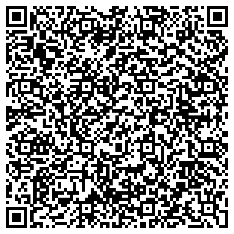 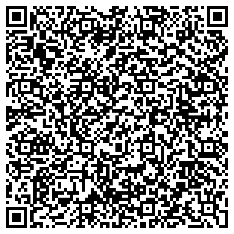 ПРИМЕРНАЯ ФОРМАДОГОВОР МИКРОЗАЙМА№______________/20Автономная некоммерческая организация «Микрокредитная компания Магаданской области», именуемая в дальнейшем «Заимодавец», в лице исполнительного директора __________________________, действующего на основании Устава, с одной стороны, и _____________________________________________________________________, именуем_____ в дальнейшем «Заемщик», (для юридических лиц -  в лице ____________________________________________, действующего на основании __________________), с другой стороны, при совместном упоминании именуемые в дальнейшем «Стороны», заключили настоящий Договор о нижеследующем:ПРЕДМЕТ ДОГОВОРАПо настоящему Договору Заимодавец передает Заемщику, а Заемщик принимает у Заимодавца денежные средства в сумме ____________ (__________________________) рублей (далее – Сумма займа, Микрозайм) и при этом обязуется возвратить его и уплатить на него проценты в порядке, размерах и сроки, установленные настоящим Договором.Указанный в п. 1.1. настоящего Договора Микрозайм должен использоваться Заемщиком на цели развития предпринимательской деятельности согласно Смете расходов Заемщика, указанной в Приложении № 2, являющимся неотъемлемой частью настоящего Договора. Расходование Заемщиком Микрозайма на иные цели не допускается. Заемщик не вправе самостоятельно изменить целевое направление использования Микрозайма.Микрозайм должен быть возвращен Заемщиком не позднее «______» ____________20______года.За фактически предоставленный Микрозайм Заемщик уплачивает Заимодавцу проценты в размере _________ (__________________________________) процентов годовых, начиная со дня, следующего за днем перечисления Микрозайма Заемщику по день его возврата Заимодавцу включительно.2. УСЛОВИЯ ПРЕДОСТАВЛЕНИЯ И ПОЛЬЗОВАНИЯ МИКРОЗАЙМОМ Микрозайм, предоставляемый в соответствии с настоящим Договором является целевым, и Заемщик в соответствии с действующим законодательством РФ несет ответственность за нецелевое использование средств микрозайма, полученных по настоящему Договору. Заимодавец имеет право осуществлять контроль за целевым использованием микрозайма. В случае невыполнения Заемщиком условия о целевом использовании Суммы займа, предусмотренного п.1.2 настоящего Договора, а также при нарушении Заемщиком его обязанностей, предусмотренных п.п. 1.3, 2.5 и 2.6 настоящего Договора, Заимодавец вправе потребовать от Заемщика помимо уплаты штрафных санкций, предусмотренных п.п.5.3 и 5.4 настоящего Договора, досрочного возврата Суммы займа, уплаты процентов за пользование займом за весь срок, на который был предоставлен заём, и штрафа в соответствии с п.5.1 настоящего Договора. Порядок досрочного истребования Суммы займа, процентов за пользование займом за весь срок, на который был предоставлен заём, и штрафных санкций, предусмотрен п. 4.2. настоящего договора.В целях обеспечения надлежащего исполнения обязательств по возврату суммы займа и начисленных процентов, возникающих из предоставления Заемщику суммы микрозайма по настоящему Договору, с __________________________________________ (наименование Заемщика/Поручителя/Залогодателя) (для юридических лиц -  в лице ________, действующего на основании_______________________) заключен:договором поручительства № ___/___/___ от «___» _________ 202__ г. с ____________________________________________________________________;договором залога движимого имущества № ___/___/___ от «___» ____________ 202__ г. с _____________________________________________________________;договором залога недвижимого имущества (ипотеки) № ___/___/___ от «___» ____________ 202__ г. с_________________________________________________.Микрозайм, указанный в п. 1.1 настоящего Договора, перечисляется Заимодавцем на расчетный счет Заемщика, указанный в настоящем Договоре.Микрозайм предоставляется следующими платежами (траншами): ___________________. Заемщик обязуется ежемесячно, не позднее _____ (____________________) числа каждого календарного месяца, начиная с _____________20____ года возвращать на расчётный счет Заимодавца № ___________________ полученную по настоящему Договору Сумму займа (сумму основного долга) в соответствии с Графиком платежей (приложение № 1), являющимся неотъемлемой частью настоящего Договора.Проценты за Сумму займа выплачиваются Заемщиком ежемесячно, не позднее _____ (____________________) числа каждого календарного месяца, начиная с _____________ 20___ года, путем перечисления денежных средств на расчетный счет Заимодавца № ____________________, указанный в настоящем Договоре, в соответствии с Графиком платежей (приложение № 1), являющимся неотъемлемой частью настоящего Договора.За последний месяц пользования займом проценты уплачиваются одновременно с возвратом всей Суммы займа. При этом возврат Суммы займа осуществляется на расчётный счет Заимодавца № __________, а проценты – на расчётный счет Заимодавца № ___________________.2.7. Проценты за пользование микрозаймом начисляются на сумму фактической задолженности по микрозайму, и уплачиваются Заемщиком ежемесячно, начиная со дня, следующего за днем перечисления суммы микрозайма на счет Заемщика до дня полного возврата суммы микрозайма, определенного Договором (включительно).При исчислении процентов принимается фактическое количество календарных дней в месяце и в году (365/366).База для начисления процентов за пользование микрозаймом определяется исходя из фактического остатка задолженности по микрозайму на начало каждого дня.Проценты, указанные в пункте 1.4. настоящего Договора начисляются Заимодавцем только в рамках срока, указанного в пункте 1.3. настоящего Договора. В случае если Заемщиком нарушен срок, указанный в пункте 1.3. настоящего Договора, Заимодавцем после срока, указанного в пункте 1.3. настоящего Договора начисляются только пени, предусмотренные пунктами 5.3, 5.4 настоящего Договора.2.8. Фактом исполнения Заемщиком своих обязательств по возврату микрозайма и уплате процентов, считается день обеспечения наличия денежных средств на расчетном счете Заимодавца в полном объеме для погашения очередного платежа согласно графику, либо окончательного платежа по настоящему Договору.2.9. Датой предоставления Микрозайма или его части считается дата списания суммы Микрозайма (её части) с расчетного счета Заимодавца.2.10. Заемщик вправе досрочно возвратить микрозайм (полностью или частично) с согласия Заимодавца при соблюдении следующих условий:1) Подача письменного заявления Заимодавцу. Письменное заявление Заимодавцу на досрочное погашение должно быть подано не менее чем за 10 (десять) рабочих дней до даты планируемого погашения микрозайма (его части). Подача заявления на досрочное погашение может осуществляться Заемщиком в том числе посредством электронной почты на электронный адрес Организации. Комиссия за досрочное погашение микрозайма не взимается.2) Отсутствие просроченной задолженности по настоящему Договору.3) Выполнение обязанностей, предусмотренных п. 3.3. и 3.5. настоящего Договора (в случае полного досрочного гашения).2.11. После осуществления Заемщиком частичного возврата микрозайма (получения Заимодавцем денежных средств на расчетный счет и заявления от Заемщика) сумма платежа по основному долгу уменьшается, а срок пользования микрозаймом остается без изменений. Заимодавец предоставляет Заемщику новый График с учетом соответствующих изменений в течении трех рабочих дней с даты частичного возврата, как при личном обращении Заемщика, так и посредством электронной почты на электронный адрес Заемщика, указанный в разделе 7 настоящего Договора.2.12. При частичном досрочном погашении микрозайма Заемщиком в первую очередь погашаются проценты, начисленные на момент частичного досрочного погашения, а оставшаяся сумма принимается в погашение основного долга.2.13. В случае если Заимодавец направил Заемщику новый График платежей, а Заемщик не получил его по причине, не зависящей от Заимодавца, Заемщик считается согласившимся с его содержанием, Заимодавец производит списание денежных средств в соответствии с новым Графиком платежей.2.14. При досрочном погашении микрозайма полностью или частично в случае наличия просроченной задолженности погашение просроченной задолженности осуществляется согласно пункту 2.15. Настоящего Договора.2.15. В случае частичного досрочного погашения микрозайма все суммы, превышающие размер текущих/плановых платежей, направляются в погашение основного долга по микрозайму.2.16. Денежные средства, поступившие от Заемщика по настоящему Договору, направляются Заимодавцем:в первую очередь, на возмещение расходов Заимодавца по уплате государственной пошлины за государственную регистрацию договора ограничения (обременения) права на объект недвижимого имущества (залог) и дополнительных соглашений к нему, на возмещение расходов по оплате нотариальных действий по регистрации движимого имущества в реестре уведомлений о залоге движимого имущества, все досудебные и судебные расходы, связанные с истребованием долга, а также расходы, связанные с принудительным взысканием задолженности по настоящему Договору;во вторую очередь, на погашение просроченных и текущих процентов за пользование микрозаймом;в третью очередь, на погашение суммы основного долга (микрозайма);в четвертую очередь, на погашение неустойки (пени), штрафов, предусмотренных настоящим Договором.2.17. Стороны имеют право при необходимости провести сверку расчетов по настоящему Договору. По окончании календарного года по состоянию на 31 декабря сверка проводится в обязательном порядке.Сторона, получившая Акт сверки взаиморасчетов, обязана в течении 3 рабочих дней подписать его и направить адресату или в этот же срок направить мотивированный отказ от его подписания с указанием обнаруженных ошибок.3. ДОПОЛНИТЕЛЬНЫЕ УСЛОВИЯПри заключении настоящего Договора Заемщик заверяет Заимодавца в следующем:Заемщик имеет все полномочия заключить настоящий Договор, получить Микрозайм и выполнить взятые на себя по настоящему Договору обязательства. Лицо, подписывающее настоящий Договор и все относящиеся к нему документы, имеет все необходимые для этого полномочия.Заключение настоящего Договора не является вынужденной сделкой, не нарушает положений и норм учредительных документов Заемщика или действующего законодательства РФ, прав третьих лиц.Вся информация, предоставленная Заемщиком Заимодавцу в связи с настоящим Договором, является достоверной, полной и точной во всех отношениях, Заемщик не скрыл обстоятельств, которые при обнаружении могли бы негативно повлиять на решения Заимодавца, касающиеся предоставления микрозайма Заемщику.Заемщик не имеет просроченной задолженности по налогам (сборам) и по заработной плате работникам.Документы, направленные Заимодавцем по адресу, указанному Заемщиком в разделе 7 настоящего Договора, считаются полученными Заемщиком.Заемщик обязан в срок не позднее 5-ти (пяти) рабочих дней направлять по запросу Заимодавца (по форме и перечню необходимых документов и показателям эффективности) достоверную информацию и документы, касающиеся мониторинга финансово-хозяйственной деятельности Заемщика, целевых расходов по микрозайму,  отчетные документы по созданию дополнительных рабочих мест, иные документы, запрашиваемые Заимодавцем в целях предоставления информации по запросам органов местного самоуправления и органов государственной власти РФ и Магаданской области, а также информацию/документальное подтверждение, в целях соблюдения Федерального закона от 07.08.2001г. № 115-ФЗ «О противодействии легализации (отмыванию) доходов, полученных преступным путем, и финансированию терроризма».Заемщик обязуется обеспечить возможность осуществления Заимодавцем контроля за целевым использованием микрозайма в период действия настоящего Договора.Заемщик вправе производить расходные операции по целевому использованию микрозайма исключительно в форме безналичных расчетов, в том числе с использованием банковских карт.Заемщик обязуется предоставить Заимодавцу письменный отчет о целевом расходовании средств микрозайма по утвержденной форме с приложением в полном объеме необходимой документации, подтверждающей расходы (платежные поручения, фискальные и товарные чеки, договоры, счета, товарно-транспортные накладные, акты приема-передачи товарно-материальных ценностей, акты выполненных работ и услуг и т.п.), в срок не позднее 180 (ста восьмидесяти) календарных дней с даты перечисления Суммы микрозайма.Заемщик обязуется зарегистрировать подлежащее регистрации, приобретаемое за счет Суммы Микрозайма движимое имущество в регистрирующем органе на территории Магаданской области и предоставить отчет о данной регистрации Заимодавцу в течение 3 (трех) месяцев с даты получения микрозайма (в случае, если данное целевое использование микрозайма предусмотрено настоящим Договором).Заемщик обязуется создать (сохранить) не менее ___ (______________)  рабочих(его) мест(а) в течение _____ (_________________) месяцев со дня получения микрозайма, с последующим их сохранением на период действия настоящего Договора, с предоставлением отчетных документов (Форма по КНД 1151111 «Расчет по страховым взносам» (утверждено Приказом ФНС РФ от 18.09.2019 № ММВ-7-11/470@); Форма СЗВ-М «Сведения о застрахованных лицах» (утверждено Постановлением Правления ПФР от 01.02.2016 №83п), Форма СЗВ-ТД (утверждено Постановлением Правления ПФР от 25.12.2019 №730п; приказы о приеме на работу), иных документов.Уровень средней заработной платы работников в организации Заемщика на одного сотрудника должен составлять не менее МРОТ по Магаданской области.Для подтверждения создания (сохранения) дополнительных (имеющихся) рабочих мест Заемщик обязуется предоставлять Заимодавцу указанные выше отчетные документы с периодичностью 1 (один) раз в 6 (шесть) месяцев.Не допускается использование микрозайма на погашение кредиторской задолженности по обязательствам Заемщика (за исключением, если это не предусмотрено сметой договора микрозайма) или третьих лиц, на проведение расчетов, не соответствующих цели использования микрозайма, а также на приобретение Заемщиком имущества по сделкам с заинтересованными лицами, в случае, когда собственником (продавцом) имущества являются:- супруги, дети, родители Заемщика;- руководитель Заемщика, в том числе имеющий статус индивидуального предпринимателя;- учредитель Заемщика (физическое или юридическое лицо);- юридическое лицо, в котором руководитель Заемщика является учредителем или руководителем (единоличным исполнительным органом).Заемщик обязан сообщать Заимодавцу об изменении юридического и почтового адреса, банковских реквизитов, о смене лица, имеющего право действовать без доверенности от имени Заемщика, а также о смене собственника юридического лица (бенефициарного владельца), информацию о закрытии расчетных счетов или об открытии новых счетов в кредитных учреждениях, об изменении иных сведений в рамках настоящего Договора, в срок не более 3 (трех) рабочих дней со дня соответствующих изменений.Заемщик на период действия настоящего Договора должен иметь государственную регистрацию в качестве юридического лица или индивидуального предпринимателя и осуществлять свою деятельность на территории Магаданской области.Заемщик обязуется произвести досрочный возврат микрозайма в случаях:- для индивидуальных предпринимателей - прекращения предпринимательской деятельности в течении 12 месяцев с даты перечисления средств микрозайма;- для юридических лиц – ликвидации в течении 12 месяцев с даты перечисления средств микрозайма.Заимодавец предоставляет в бюро кредитных историй сведения о Заемщике, перечень которых определен в статье 4 Федерального закона от 30.12.2004г. № 218-ФЗ «О кредитных историях».Права требования по микрозайму, предоставленному в соответствии с условиями настоящего Договора, могут быть уступлены Заимодавцем в полном объеме (включая сумму микрозайма, начисленных процентов, сумму предусмотренных штрафных санкций, неустойки (пени)). Уведомление об уступке (переходе права) направляется Заимодавцем на адрес Заёмщика, указанный в разделе 7 настоящего Договора, в срок не позднее 15 (пятнадцати) рабочих дней со дня уступки права требования.Заемщик выражает свое согласие, что права (требования) по настоящему Договору микрозайма в полном объеме могут быть уступлены с момента направления Заимодавцем соответствующего письменного уведомления.4. ДОСРОЧНОЕ ВОСТРЕБОВАНИЕ МИКРОЗАЙМА И РАСТОРЖЕНИЕДОГОВОРАЗаимодавец вправе в одностороннем порядке досрочно расторгнуть настоящий Договор, досрочно востребовать сумму микрозайма с одновременным требованием уплаты начисленных процентов, суммы предусмотренных штрафных санкций, неустойки (пени), а также обратить взыскание на заложенное имущество, в случае: Заемщик ненадлежащим образом исполняет свои обязательства по настоящему Договору, в том числе допускает просрочку сроков внесения любого из платежей, предусмотренных настоящим Договором, более чем на 10 (десять) календарных дней более чем три раза в течение 12 месяцев. Заемщик прекращает предпринимательскую деятельность, находится в стадии банкротства или ликвидации. В случае не предоставления документов по целевому использованию микрозайма (пункт 3.3. настоящего Договора). На имущество и (или) счета Заемщика, открытые в кредитных учреждениях, налагается арест или иное обременение, а также в случае предъявления требований материального характера по исполнительным документам, документам по безакцептному списанию денежных средств в пользу третьих лиц, что повлечет неспособность Заемщика выполнить свои обязательства по настоящему Договору. Заемщик не выполнил условия обеспечения исполнения настоящего обязательства, не заключил договор залога имущества, не произвел замену предмета обеспечения взамен утраченного или обеспечения, условия которого ухудшены, не предоставил иное поручительство в случае не подписания поручителями договоров поручительства или дополнительных соглашений к ним, а равно при выявлении Заимодавцем фактов утраты или ухудшения условий обеспечения по обстоятельствам, не зависящим от Заимодавца. В случае отказа или несвоевременного внесения Заемщиком необходимых изменений и дополнений в договоры поручительства и договоры залога, движимого/недвижимого имущества, а также от государственной регистрации договора ограничения (обременения) права на объект недвижимого имущества (залог) и дополнительных соглашений к ним в уполномоченном органе по регистрации прав на недвижимое имущество и сделок с ним. Происходит изменение в юридическом статусе и ином правовом положении Заемщика, а равно Заемщик не выполняет требования о приведении учредительных документов в соответствие с действующим законодательством РФ или не выполняет иные обязательные требования в сроки и порядке, установленные законодательством РФ. Заемщик не выполнил условия, предусмотренные пунктами 2.2., 3.2., 3.3, 3.4., 3.5., 3.6., 3.7., 3.8. настоящего Договора.В иных случаях, предусмотренных действующим законодательством РФ или соглашением сторон.4.2.	В случае досрочного расторжения настоящего Договора, одностороннего отказа от исполнения настоящего Договора по основаниям, указанным в пункте 4.1., 2.1.  настоящего Договора, Заимодавец направляет Заемщику письменное уведомление (требование) о досрочном востребовании суммы микрозайма, процентов за пользование микрозаймом, штрафных санкций, пеней (неустоек), суммы возмещения государственной пошлины, в котором устанавливает срок возврата Заемщиком указанных сумм, при этом установленный срок  возврата не может быть более 30 календарных дней с момента направления уведомления (требования) Заимодавцем.5. ОТВЕТСТВЕННОСТЬ СТОРОНВ случае невыполнения условий, предусмотренных, п. 1.2., п. 3.3., п. 3.5., настоящего договора Займодавец увеличивает размер действующей процентной ставки по микрозайму на 10 (десять) процентных пунктов за любое из перечисленных нарушений с даты установления факта нарушения исполнения такой обязанности по договору микрозайма до момента фактического ее исполнения включительно.В случае невыполнения условия о регистрации подлежащего регистрации приобретаемого за счет Суммы микрозайма движимого имущества в регистрирующем органе на территории Магаданской области, согласно п. 3.4. настоящего Договора, (в случае, если данное целевое использование микрозайма предусмотрено настоящим Договором), Займодавец увеличивает размер действующей процентной ставки по микрозайму на 15 (пятнадцать) процентных пунктов с даты установления факта нарушения исполнения такой обязанности по договору микрозайма до момента фактического ее исполнения включительно.В случае нарушения срока возврата суммы микрозайма (основного долга), указанного в пункте 2.5. настоящего Договора, Заемщик обязуется уплатить Заимодавцу неустойку (пени) в размере 0,05 (ноль целых пять сотых) процента от суммы просроченного платежа за каждый день просрочки до даты полного погашения просроченной задолженности.В случае нарушения сроков уплаты процентов за пользование микрозаймом, указанных в пункте 2.6. настоящего Договора, Заемщик обязуется уплатить Заимодавцу неустойку (пени) в размере 0,05 (ноль целых пять сотых) процента от просроченной к уплате суммы процентов за каждый день просрочки платежа до даты полного погашения просроченной задолженности.В случае не предоставления и/или неполного предоставления и/или несвоевременного предоставления заемщиком документов, обязанность предоставления которых возложена на него в соответствии с пунктом 3.2 настоящего Договора, Заемщик  по письменному требованию Заимодавца, уплачивает в пользу Заимодавца неустойку в размере 50 000 (пятидесяти тысяч) рублей, за каждый факт не предоставления документов в срок, установленный в запросе Заимодавца о предоставлении документов. Уплата неустойки (пени), штрафных санкций не освобождает Заемщика от выполнения обязательств по настоящему Договору.Меры ответственности сторон, не предусмотренные в настоящем Договоре, применяются в соответствии с нормами действующего законодательства РФ.6. ЗАКЛЮЧИТЕЛЬНЫЕ ПОЛОЖЕНИЯНастоящий Договор заключается в целях оказания поддержки осуществления предпринимательской деятельности Заемщика в соответствии с законодательством РФ.Настоящий Договор вступает в силу с момента его заключения и действует до полного исполнения сторонами своих обязательств. Все приложения к настоящему Договору являются его неотъемлемой частью.Стороны пришли к согласию, что все споры, разногласия и требования, возникающие из настоящего Договора или в связи с ним, в том числе связанные с его заключением, изменением, исполнением, нарушением, расторжением, прекращением и действительностью, подлежат досудебному урегулированию путем направления и рассмотрения претензии. Претензия направляется по адресу, указанному в настоящем Договоре, и должна быть рассмотрена в течение 5 (пяти) календарных дней с момента отправки одним из способов, установленных пунктом 6.5. настоящего Договора.В случае если спорные вопросы не урегулированы в претензионном порядке или ответ на претензию не получен в течение указанного срока, спор по существу настоящего Договора в ходе его исполнения передается на рассмотрение в соответствующий суд по адресу Заимодавца.Заявления, уведомления, извещения, требования или иные юридически значимые сообщения, с которыми закон или Договор связывают наступление гражданско-правовых последствий для другой стороны, должны направляться сторонами любым из следующих способов:нарочным (курьерской доставкой) или заказным письмом. Заемщик подтверждает, что адрес его регистрации, указанный в разделе 7 настоящего Договора, является надлежащим адресом для отправки ему писем, уведомлений и иной корреспонденции;посредством электронной почты. Настоящим Заемщик обязуется получать от Заимодавца любые заявления, уведомления, извещения, требования или иные юридически значимые сообщения, с которыми закон или Договор связывают наступление гражданско-правовых последствий по следующему адресу электронной почты: _____________. Настоящим Заемщик гарантирует, что указанный адрес электронной почты принадлежит только Заемщику и доступ к нему предоставлен только уполномоченным лицам, в случае невозможности его использования незамедлительно сообщить Заимодавцу об этом и предоставить новый адрес электронной почты.Если иное не предусмотрено законом, все юридически значимые сообщения по Договору влекут для получающей их стороны наступление гражданско-правовых последствий с момента доставки соответствующего сообщения ей или её представителю.Сообщение считается доставленным и в тех случаях, если оно поступило лицу, которому оно направлено (адресату), но по обстоятельствам, зависящим от него, не было ему вручено или адресат не ознакомился с ним.Вся переписка и прочая корреспонденция, отправленная по адресу, указанному в разделе 7 настоящего Договора, считается надлежащим образом полученной адресатом и представляется как доказательство ее получения.Стороны обязуются соблюдать конфиденциальность информации, изложенной в настоящем Договоре, а равно иной информации, связанной с его исполнением.Наименования статей Договора не влияют на толкование условий Договора. При их толковании и применении положения Договора являются взаимосвязанными и каждое положение должно рассматриваться в контексте всех других положений.Во всем, что не урегулировано Договором, Стороны руководствуются законодательством РФ.Настоящий Договор составлен и подписан в двух экземплярах равной юридической силы: по одному – для каждой из сторон.Заимодавец вправе направлять Заемщику информацию об исполнении настоящего Договора путем рассылки SMS-сообщений.7. РЕКВИЗИТЫ И ПОДПИСИ СТОРОНПриложение № 1 к ДОГОВОРУ МИКРОЗАЙМА № _______ от «______» ________ ____ г.График возврата микрозайма и начисленных процентовПОДПИСИ СТОРОНПриложение № 2 к ДОГОВОРУ МИКРОЗАЙМА № _______ от «_____» ____________ ____г.СМЕТА РАСХОДОВ* Наименование расходов может быть изменено по соглашению с Заимодавцем при условии сохранения целевого назначения.ПОДПИСИ СТОРОНПРИМЕРНАЯ ФОРМАДОГОВОР МИКРОЗАЙМА (с физическим лицом, применяющим специальный налоговый режим «Налог на профессиональный доход»)№______________/21Автономная некоммерческая организация «Микрокредитная компания Магаданской области», именуемая в дальнейшем «Заимодавец», в лице исполнительного директора __________________________, действующего на основании Устава, с одной стороны, и ______________________________, __.__.____года рождения, паспорт серия____№______выдан______________________________________________________, код подразделения______, дата выдачи__.__.____, зарегистрирован по адресу: ______________________, именуем_____ в дальнейшем «Заемщик», с другой стороны, при совместном упоминании именуемые в дальнейшем «Стороны», заключили настоящий Договор о нижеследующем:1. ПРЕДМЕТ ДОГОВОРАПо настоящему Договору Заимодавец передает Заемщику, а Заемщик принимает у Заимодавца денежные средства в сумме ____________ (__________________________) рублей (далее – Сумма займа, Микрозайм) и при этом обязуется возвратить его и уплатить на него проценты в порядке, размерах и сроки, установленные настоящим Договором.Указанный в п. 1.1. настоящего Договора Микрозайм должен использоваться Заемщиком на цели, связанные с предпринимательской деятельностью, согласно Смете расходов Заемщика, указанной в Приложении № 2, являющимся неотъемлемой частью настоящего Договора. Расходование Заемщиком Микрозайма на иные цели не допускается. Заемщик не вправе самостоятельно изменить целевое направление использования Микрозайма.Микрозайм должен быть возвращен Заемщиком не позднее «______» ____________20______года.За фактически предоставленный Микрозайм Заемщик уплачивает Заимодавцу проценты в размере _________ (__________________________________) процентов годовых, начиная со дня, следующего за днем перечисления Микрозайма Заемщику по день его возврата Заимодавцу включительно.2. УСЛОВИЯ ПРЕДОСТАВЛЕНИЯ И ПОЛЬЗОВАНИЯ МИКРОЗАЙМОМ Микрозайм, предоставляемый в соответствии с настоящим Договором является целевым и Заемщик в соответствии с действующим законодательством РФ несет ответственность за нецелевое использование средств микрозайма, полученных по настоящему Договору. Заимодавец имеет право осуществлять контроль за целевым использованием микрозайма. В случае невыполнения Заемщиком условия о целевом использовании Суммы займа, предусмотренного п.1.2 настоящего Договора, а также при нарушении Заемщиком его обязанностей, предусмотренных п.п. 1.3, 2.5 и 2.6 настоящего Договора, Заимодавец вправе потребовать от Заемщика помимо уплаты штрафных санкций, предусмотренных п.п.5.3 и 5.4 настоящего Договора, досрочного возврата Суммы займа, уплаты процентов за пользование займом за весь срок, на который был предоставлен заём, и штрафа в соответствии с п.5.1 настоящего Договора. Порядок досрочного истребования Суммы займа, процентов за пользование займом за весь срок, на который был предоставлен заём, и штрафных санкций, предусмотрен п. 4.2. настоящего договора.В целях обеспечения надлежащего исполнения обязательств по возврату суммы займа и начисленных процентов, возникающих из предоставления Заемщику суммы микрозайма по настоящему Договору, с __________________________________________ (наименование Заемщика/Поручителя/Залогодателя) (для юридических лиц -  в лице ________, действующего на основании_______________________) заключен:договор поручительства № ___/___/___ от «___» _________ 202__ г. с ____________________________________________________________________;договор залога движимого имущества № ___/___/___ от «___» ____________ 202__ г. с _____________________________________________________________;договор залога недвижимого имущества (ипотеки) № ___/___/___ от «___» ____________ 202__ г. с_________________________________________________.Микрозайм, указанный в п. 1.1 настоящего Договора, перечисляется Заимодавцем на расчетный/лицевой счет Заемщика, указанный в настоящем Договоре.Микрозайм предоставляется следующими платежами (траншами): ___________________. Заемщик обязуется ежемесячно, не позднее _____ (____________________) числа каждого календарного месяца, возвращать на расчётный счет Заимодавца № ___________________ полученную по настоящему Договору Сумму займа (сумму основного долга) в соответствии с Графиком платежей (приложение № 1), являющимся неотъемлемой частью настоящего Договора.Проценты за Сумму займа выплачиваются Заемщиком ежемесячно, не позднее _____ (____________________) числа каждого календарного месяца, путем перечисления денежных средств на расчетный счет Заимодавца № ____________________, указанный в настоящем Договоре, в соответствии с Графиком платежей (приложение № 1), являющимся неотъемлемой частью настоящего Договора.За последний месяц пользования займом проценты уплачиваются одновременно с возвратом всей Суммы займа. При этом возврат Суммы займа осуществляется на расчётный счет Заимодавца № __________, а проценты – на расчётный счет Заимодавца № ___________________.2.7. Проценты за пользование микрозаймом начисляются на сумму фактической задолженности по микрозайму, и уплачиваются Заемщиком ежемесячно, начиная со дня, следующего за днем перечисления суммы микрозайма на счет Заемщика до дня полного возврата суммы микрозайма, определенного Договором (включительно).При исчислении процентов принимается фактическое количество календарных дней в месяце и в году (365/366).База для начисления процентов за пользование микрозаймом определяется исходя из фактического остатка задолженности по микрозайму на начало каждого дня.Проценты, указанные в пункте 1.4. настоящего Договора начисляются Заимодавцем только в рамках срока, указанного в пункте 1.3. настоящего Договора. В случае если Заемщиком нарушен срок, указанный в пункте 1.3. настоящего Договора, Заимодавцем после срока, указанного в пункте 1.3. настоящего Договора начисляются только пени, предусмотренные пунктами 5.3, 5.4 настоящего Договора.2.8. Фактом исполнения Заемщиком своих обязательств по возврату микрозайма и уплате процентов, считается день обеспечения наличия денежных средств на расчетном счете Заимодавца в полном объеме для погашения очередного платежа согласно графику, либо окончательного платежа по настоящему Договору.2.9.  Датой предоставления Микрозайма или его части считается дата списания суммы Микрозайма (её части) с расчетного счета Заимодавца.2.10. Заемщик вправе досрочно возвратить микрозайм (полностью или частично) с согласия Заимодавца при соблюдении следующих условий:1) Подача письменного заявления Заимодавцу. Письменное заявление Заимодавцу на досрочное погашение должно быть подано не менее чем за 10 (десять) рабочих дней до даты планируемого погашения микрозайма (его части). Подача заявления на досрочное погашение может осуществляться Заемщиком в том числе посредством электронной почты на электронный адрес Организации. Комиссия за досрочное погашение микрозайма не взимается.2) Отсутствие просроченной задолженности по настоящему Договору.3) Выполнение обязанностей, предусмотренных п. 3.3. и 3.5. настоящего Договора (в случае полного досрочного гашения).2.11. После осуществления Заемщиком частичного возврата микрозайма (получения Заимодавцем денежных средств на расчетный счет и заявления от Заемщика) сумма платежа по основному долгу уменьшается, а срок пользования микрозаймом остается без изменений. Заимодавец предоставляет Заемщику новый График с учетом соответствующих изменений в течение трех рабочих дней с даты частичного возврата, как при личном обращении Заемщика, так и посредством электронной почты на электронный адрес Заемщика, указанный в разделе 7 настоящего Договора.2.12. При частичном досрочном погашении микрозайма Заемщиком в первую очередь погашаются проценты, начисленные на момент частичного досрочного погашения, а оставшаяся сумма принимается в погашение основного долга.2.13. В случае если Заимодавец направил Заемщику новый График платежей, а Заемщик не получил его по причине, не зависящей от Заимодавца, Заемщик считается согласившимся с его содержанием, Заимодавец производит списание денежных средств в соответствии с новым Графиком платежей.2.14. При досрочном погашении микрозайма полностью или частично в случае наличия просроченной задолженности погашение просроченной задолженности осуществляется согласно пункту 2.15. Настоящего Договора.2.15. В случае частичного досрочного погашения микрозайма все суммы, превышающие размер текущих/плановых платежей, направляются в погашение основного долга по микрозайму.2.16. Денежные средства, поступившие от Заемщика по настоящему Договору, направляются Заимодавцем:в первую очередь, на возмещение расходов Заимодавца по уплате государственной пошлины за государственную регистрацию договора ограничения (обременения) права на объект недвижимого имущества (залог) и дополнительных соглашений к нему, на возмещение расходов по оплате нотариальных действий по регистрации движимого имущества в реестре уведомлений о залоге движимого имущества, все досудебные и судебные расходы, связанные с истребованием долга, а также расходы, связанные с принудительным взысканием задолженности по настоящему Договору;во вторую очередь, на погашение просроченных и текущих процентов за пользование микрозаймом;в третью очередь, на погашение суммы основного долга (микрозайма);в четвертую очередь, на погашение неустойки (пени), штрафов, предусмотренных настоящим Договором.2.17. Стороны имеют право при необходимости провести сверку расчетов по настоящему Договору. По окончании календарного года по состоянию на 31 декабря сверка проводится в обязательном порядке.Сторона, получившая Акт сверки взаиморасчетов, обязана в течение 3 рабочих дней подписать его и направить адресату или в этот же срок направить мотивированный отказ от его подписания с указанием обнаруженных ошибок.3. ДОПОЛНИТЕЛЬНЫЕ УСЛОВИЯПри заключении настоящего Договора Заемщик заверяет Заимодавца в следующем:Заемщик имеет все полномочия заключить настоящий Договор, получить Микрозайм и выполнить взятые на себя по настоящему Договору обязательства.Заключение настоящего Договора не является вынужденной (кабальной) сделкой, не нарушает норм действующего законодательства РФ, прав третьих лиц.Вся информация, предоставленная Заемщиком Заимодавцу в связи с настоящим Договором, является достоверной, полной и точной во всех отношениях, Заемщик не скрыл обстоятельств, которые при обнаружении могли бы негативно повлиять на решения Заимодавца, касающиеся предоставления микрозайма Заемщику.Заемщик не имеет просроченной задолженности по налогам (сборам) и заработной плате работникам.Документы, направленные Заимодавцем по адресу, указанному Заемщиком в разделе 7 настоящего Договора, считаются полученными Заемщиком.Заемщик обязан в срок не позднее 5-ти (пяти) рабочих дней направлять по запросу Заимодавца (по форме и перечню необходимых документов) достоверную информацию и документы, касающиеся мониторинга финансово-хозяйственной деятельности Заемщика, целевых расходов по микрозайму, иные документы, запрашиваемые Заимодавцем в целях предоставления информации по запросам органов местного самоуправления и органов государственной власти РФ и Магаданской области, а также информацию/документальное подтверждение, в целях соблюдения Федерального закона от 07.08.2001г. № 115-ФЗ «О противодействии легализации (отмыванию) доходов, полученных преступным путем, и финансированию терроризма».Заемщик обязуется обеспечить возможность осуществления Заимодавцем контроля за целевым использованием микрозайма в период действия настоящего Договора.Заемщик вправе производить расходные операции по целевому использованию микрозайма исключительно в форме безналичных расчетов, в том числе с использованием банковских карт.Заемщик обязуется предоставить Заимодавцу письменный отчет о целевом расходовании средств микрозайма по утвержденной форме с приложением в полном объеме необходимой документации, подтверждающей расходы (платежные поручения, фискальные и товарные чеки, договоры, счета, товарно-транспортные накладные, акты приема-передачи товарно-материальных ценностей, акты выполненных работ и услуг и т.п.), в срок не позднее 180 (ста восьмидесяти) календарных дней с даты перечисления Суммы микрозайма.Заемщик обязуется зарегистрировать подлежащее регистрации, приобретаемое за счет Суммы Микрозайма движимое имущество в регистрирующем органе на территории Магаданской области и предоставить отчет о данной регистрации Заимодавцу в течение 3 (трех) месяцев с даты получения микрозайма (в случае, если данное целевое использование микрозайма предусмотрено настоящим Договором).Не допускается использование микрозайма на погашение кредиторской задолженности по обязательствам Заемщика (за исключением, если это не предусмотрено сметой договора микрозайма) или третьих лиц, на проведение расчетов, не соответствующих цели использования микрозайма, для снятия наличных денежных средств, а также на приобретение Заемщиком имущества по сделкам с заинтересованными лицами, в случае, когда собственником (продавцом) имущества являются:- супруги, дети, родители Заемщика;- руководитель Заемщика, в том числе имеющий статус индивидуального предпринимателя;- юридическое лицо, в котором руководитель Заемщика является учредителем или руководителем (единоличным исполнительным органом).Заемщик обязан сообщать Заимодавцу об изменении адреса регистрации/проживания, банковских реквизитов, информацию о закрытии расчетных счетов или об открытии новых счетов в кредитных учреждениях, об изменении иных сведений в рамках настоящего Договора, в срок не более 3 (трех) рабочих дней со дня соответствующих изменений.Заемщик на период действия настоящего Договора:- должен иметь регистрацию в качестве плательщика налога на профессиональный доход и осуществлять свою деятельность на территории Магаданской области;- не менять территорию осуществления деятельности в период действия договора микрозайма;- не прекращать применение специального налогового режима «Налог на профессиональный доход» в период действия договора микрозайма.Заимодавец предоставляет в бюро кредитных историй сведения о Заемщике, перечень которых определен в статье 4 Федерального закона от 30.12.2004г. № 218-ФЗ «О кредитных историях».Права требования по микрозайму, предоставленному в соответствии с условиями настоящего Договора, могут быть уступлены Заимодавцем в полном объеме (включая сумму микрозайма, начисленных процентов, сумму предусмотренных штрафных санкций, неустойки (пени)). Уведомление об уступке (переходе права) направляется Заимодавцем на адрес Заёмщика, указанный в разделе 7 настоящего Договора, в срок не позднее 15 (пятнадцати) рабочих дней со дня уступки права требования.Заемщик выражает свое согласие, что права (требования) по настоящему Договору микрозайма в полном объеме могут быть уступлены с момента направления Заимодавцем соответствующего письменного уведомления.4. ДОСРОЧНОЕ ВОСТРЕБОВАНИЕ МИКРОЗАЙМА И РАСТОРЖЕНИЕДОГОВОРАЗаимодавец вправе в одностороннем порядке досрочно расторгнуть настоящий Договор, досрочно востребовать сумму микрозайма с одновременным требованием уплаты начисленных процентов, суммы предусмотренных штрафных санкций, неустойки (пени), а также обратить взыскание на заложенное имущество, в случае:Заемщик ненадлежащим образом исполняет свои обязательства по настоящему Договору, в том числе допускает просрочку сроков внесения любого из платежей, предусмотренных настоящим Договором, более чем на 10 (десять) календарных дней более чем три раза в течение 12 месяцев. Заемщик утратил статус плательщика налога на профессиональных доход, находится в стадии банкротства или ликвидации. В случае не предоставления документов по целевому использованию микрозайма (пункт 3.3. настоящего Договора). На имущество и (или) счета Заемщика, открытые в кредитных учреждениях, налагается арест или иное обременение, а также в случае предъявления требований материального характера по исполнительным документам, документам по безакцептному списанию денежных средств в пользу третьих лиц, что повлечет неспособность Заемщика выполнить свои обязательства по настоящему Договору. Заемщик не выполнил условия обеспечения исполнения настоящего обязательства, не заключил договор залога имущества, не произвел замену предмета обеспечения взамен утраченного или обеспечения, условия которого ухудшены, не предоставил иное поручительство в случае не подписания поручителями договоров поручительства или дополнительных соглашений к ним, а равно при выявлении Заимодавцем фактов утраты или ухудшения условий обеспечения по обстоятельствам, не зависящим от Заимодавца. В случае отказа или несвоевременного внесения Заемщиком необходимых изменений и дополнений в договоры поручительства и договоры залога, движимого/недвижимого имущества, а также от государственной регистрации договора ограничения (обременения) права на объект недвижимого имущества (залог) и дополнительных соглашений к ним в уполномоченном органе по регистрации прав на недвижимое имущество и сделок с ним. Заемщик не выполнил условия, предусмотренные пунктами 2.2., 3.2., 3.3, 3.4., 3.5., 3.6., 3.7. настоящего Договора.В иных случаях, предусмотренных действующим законодательством РФ или соглашением сторон.В случае досрочного расторжения настоящего Договора, одностороннего отказа от исполнения настоящего Договора по основаниям, указанным в пункте 4.1., 2.1.  настоящего Договора, Заимодавец направляет Заемщику письменное уведомление (требование) о досрочном востребовании суммы микрозайма, процентов за пользование микрозаймом, штрафных санкций, пеней (неустоек), суммы возмещения государственной пошлины, в котором устанавливает срок возврата Заемщиком указанных сумм, при этом установленный срок возврата не может быть более 30 календарных дней с момента направления уведомления (требования) Заимодавцем.5. ОТВЕТСТВЕННОСТЬ СТОРОНВ случае невыполнения условий, предусмотренных, п. 1.2. и п. 3.3. настоящего договора Займодавец увеличивает размер действующей процентной ставки по микрозайму на 10 (десять) процентных пунктов за любое из перечисленных нарушений с даты установления факта нарушения исполнения такой обязанности по договору микрозайма до момента фактического ее исполнения включительно.В случае невыполнения условия о регистрации подлежащего регистрации приобретаемого за счет Суммы микрозайма движимого имущества в регистрирующем органе на территории Магаданской области, согласно п. 3.4. настоящего Договора, (в случае, если данное целевое использование микрозайма предусмотрено настоящим Договором), Займодавец увеличивает размер действующей процентной ставки по микрозайму на 15 (пятнадцать) процентных пунктов с даты установления факта нарушения исполнения такой обязанности по договору микрозайма до момента фактического ее исполнения включительно.В случае нарушения срока возврата суммы микрозайма (основного долга), указанного в пункте 2.5. настоящего Договора, Заемщик обязуется уплатить Заимодавцу неустойку (пени) в размере 0,05 (ноль целых пять сотых) процента от суммы просроченного платежа за каждый день просрочки до даты полного погашения просроченной задолженности.В случае нарушения сроков уплаты процентов за пользование микрозаймом, указанных в пункте 2.6. настоящего Договора, Заемщик обязуется уплатить Заимодавцу неустойку (пени) в размере 0,05 (ноль целых пять сотых) процента от просроченной к уплате суммы процентов за каждый день просрочки платежа до даты полного погашения просроченной задолженности.В случае не предоставления и/или неполного предоставления и/или несвоевременного предоставления заемщиком документов, обязанность предоставления которых возложена на него в соответствии с пунктом 3.2 настоящего Договора, Заемщик по письменному требованию Заимодавца, уплачивает в пользу Заимодавца неустойку в размере 50 000 (пятидесяти тысяч) рублей, за каждый факт не предоставления документов в срок, установленный в запросе Заимодавца о предоставлении документов. Уплата неустойки (пени), штрафных санкций не освобождает Заемщика от выполнения обязательств по настоящему Договору.Меры ответственности сторон, не предусмотренные в настоящем Договоре, применяются в соответствии с нормами действующего законодательства РФ.6. ЗАКЛЮЧИТЕЛЬНЫЕ ПОЛОЖЕНИЯНастоящий Договор заключается в целях оказания поддержки осуществления предпринимательской деятельности Заемщика в соответствии с законодательством РФ.Настоящий Договор вступает в силу с момента его заключения и действует до полного исполнения сторонами своих обязательств. Все приложения к настоящему Договору являются его неотъемлемой частью.Стороны пришли к согласию, что все споры, разногласия и требования, возникающие из настоящего Договора или в связи с ним, в том числе связанные с его заключением, изменением, исполнением, нарушением, расторжением, прекращением и действительностью, подлежат досудебному урегулированию путем направления и рассмотрения претензии. Претензия направляется по адресу, указанному в настоящем Договоре, и должна быть рассмотрена в течение 5 (пяти) календарных дней с момента отправки одним из способов, установленных пунктом 6.5. настоящего Договора.В случае если спорные вопросы не урегулированы в претензионном порядке или ответ на претензию не получен в течение указанного срока, спор по существу настоящего Договора в ходе его исполнения передается на рассмотрение в соответствующий суд по адресу Заимодавца.Заявления, уведомления, извещения, требования или иные юридически значимые сообщения, с которыми закон или Договор связывают наступление гражданско-правовых последствий для другой стороны, должны направляться сторонами любым из следующих способов:нарочным (курьерской доставкой) или заказным письмом. Заемщик подтверждает, что адрес его регистрации, указанный в разделе 7 настоящего Договора, является надлежащим адресом для отправки ему писем, уведомлений и иной корреспонденции;посредством электронной почты. Настоящим Заемщик обязуется получать от Заимодавца любые заявления, уведомления, извещения, требования или иные юридически значимые сообщения, с которыми закон или Договор связывают наступление гражданско-правовых последствий по следующему адресу электронной почты: _____________. Настоящим Заемщик гарантирует, что указанный адрес электронной почты принадлежит только Заемщику и доступ к нему предоставлен только уполномоченным лицам, в случае невозможности его использования незамедлительно сообщить Заимодавцу об этом и предоставить новый адрес электронной почты.Если иное не предусмотрено законом, все юридически значимые сообщения по Договору влекут для получающей их стороны наступление гражданско-правовых последствий с момента доставки соответствующего сообщения ей или её представителю.Сообщение считается доставленным и в тех случаях, если оно поступило лицу, которому оно направлено (адресату), но по обстоятельствам, зависящим от него, не было ему вручено или адресат не ознакомился с ним.Вся переписка и прочая корреспонденция, отправленная по адресу, указанному в разделе 7 настоящего Договора, считается надлежащим образом полученной адресатом и представляется как доказательство ее получения.Стороны обязуются соблюдать конфиденциальность информации, изложенной в настоящем Договоре, а равно иной информации, связанной с его исполнением.Наименования статей Договора не влияют на толкование условий Договора. При их толковании и применении положения Договора являются взаимосвязанными и каждое положение должно рассматриваться в контексте всех других положений.Во всем, что не урегулировано Договором, Стороны руководствуются законодательством РФ.Настоящий Договор составлен и подписан в двух экземплярах равной юридической силы: по одному – для каждой из сторон.Заимодавец вправе направлять Заемщику информацию об исполнении настоящего Договора путем рассылки SMS-сообщений.7. РЕКВИЗИТЫ И ПОДПИСИ СТОРОНПриложение № 1 к ДОГОВОРУ МИКРОЗАЙМА № _______ от «______» ________ ____ г.График возврата микрозайма и начисленных процентовПОДПИСИ СТОРОНПриложение № 2 к ДОГОВОРУ МИКРОЗАЙМА № _______ от «_____» ____________ ____г.СМЕТА РАСХОДОВ* Наименование расходов может быть изменено по соглашению с Заимодавцем при условии сохранения целевого назначения.ПОДПИСИ СТОРОНПриложение № 23 к Правилам предоставления микрозаймов АНО «МКК Магаданской области»  ПРИМЕРНАЯ ФОРМАДоговор поручительства № ____к договору микрозайма № ___ от «__» ____ годагород Магадан                                                                   		                   «__» ____ годаАвтономная некоммерческая организация «Микрокредитная компания Магаданской области», в лице исполнительного директора ______________________________, действующего на основании Устава, с одной стороны, и _______________именуем_____ в дальнейшем «Заемщик», (для юридических лиц -  в лице ____________________________________________, действующего на основании __________________), с другой стороны, и_________________________, зарегистрирован____ по адресу: _____________________, паспорт серия _____, выдан ______________(кем) _______________(когда), именуема___ далее «Поручитель», с третьей стороны, при совместном упоминании именуемые «Стороны», заключили настоящий Договор о нижеследующем:Предмет договора1.1.	По настоящему договору Поручитель обязуется перед Заимодавцем отвечать за исполнение обязательств Заемщиком по договору микрозайма № __ от «__» _____ 20__ года, согласно которому Заимодавец обязуется передать в собственность Заемщику денежные средства в размере ____ (___) рублей, с уплатой процентов в размере __ (____) процентов годовых за пользование микрозаймом, а Заемщик принять и возвратить Заимодавцу такую же сумму денежных средств с уплатой процентов за пользование микрозаймом в срок до «__» _____ года.1.2.	Поручитель ознакомлен с текстом договора микрозайма № __ от «__» ____ года и ему известны все обязательства Заемщика, в том числе:- вернуть сумму микрозайма в размере ____ (____) рублей по «__» _____ года согласно графику платежей, указанному в Приложении № 1 к договору микрозайма № __ от «__» ___ года;- выплатить проценты за пользование микрозаймом в размере и в сроки, указанные в Приложении № 1 к договору микрозайма № __ от «__» ____ года; уплатить штраф за нецелевое использование микрозайма и иным основаниям в соответствии с условиями договора микрозайма № __ от «__» ____ года;уплатить пени за просрочку уплаты процентов за пользование микрозаймом и (или) просрочку возврата микрозайма (части микрозайма) в соответствии с договором микрозайма № __ от «__» _____ года;- возместить иные убытки Заимодавца, вызванные ненадлежащим исполнением Заемщиком его обязательств по договору микрозайма № __ от «__» ____ года, включая возмещение судебных издержек. При изменении условий договора микрозайма в части уменьшения суммы микрозайма и процентов соответственно уменьшается размер требований, предъявляемых к Поручителю в случае неисполнения Должником своих обязательств. Поручительство дано на срок до «___» ______ года. Ответственность Поручителя и Заемщика является солидарной.2. Права и обязанности сторон2.1. Заимодавец обязан:2.1.1. Незамедлительно извещать Поручителя обо всех допущенных Заемщиком нарушениях Договора микрозайма, в том числе о просрочке возврата суммы микрозайма и о любых других нарушениях, а также обо всех других обстоятельствах, влияющих на исполнение Заемщиком своих обязательств перед Заимодавцем.2.1.2. В течение 10 (десяти) календарных дней после исполнения Поручителем обязательств Заемщика по возврату микрозайма и процентов, возмещению Заимодавцу убытков, неустойки, иных процентов и штрафов по договору микрозайма передать Поручителю документы, удостоверяющие требования Заимодавца к Заемщику.2.2. Поручитель имеет право: Предъявить регрессное требование к Заемщику, если Поручитель исполнил Заимодавцу обязательства по настоящему договору в случае, когда Заемщик, исполнивший свои обязательства не в полном объеме, либо не исполнивший их, немедленно не известил об этом Поручителя.2.2.2. После исполнения обязательства по договору поручительства требовать от Заемщика возмещения всех расходов, понесенных в связи с реализацией ответственности перед Заимодавцем по возврату микрозайма, процентов, возмещению убытков, неустойки, иных процентов и штрафов.2.3. Поручитель обязан:  2.3.1. Нести солидарную ответственность с Заемщиком перед Заимодавцем за исполнение Заемщиком обязательств, указанных в п. 1.2. Настоящего Договора, в том же объеме, на тех же условиях, как и Заемщик. 2.3.2. В течение 5 (пяти) календарных дней с момента уведомления Поручителя Заимодавцем о неисполнении или о ненадлежащем исполнении Заемщиком своих обязательств и предъявления требования об исполнении обязанности, указанной в п. 2.3.1. договора, выплатить Заимодавцу неуплаченную Заемщиком сумму обязательств.3.	Ответственность сторон3.1.	Основанием ответственности Поручителя является нарушение Заемщиком обязательств по договору микрозайма, указанному в п. 1.1. настоящего договора.3.2. В случае если Поручитель вернет заем, проценты, возместит Заимодавцу убытки, неустойку, иные проценты и штрафы по настоящему договору, к нему переходят права Заимодавца в объеме фактически удовлетворенных требований.3.3. Выплата неустойки, не освобождает Поручителя от исполнения остальных обязательств по настоящему Договору.3.4. В иных случаях нарушения обязательств по настоящему Договору стороны несут ответственность в соответствии с действующим законодательством Российской Федерации.4.	Действие договора4.1.	Настоящий Договор вступает в силу с момента его подписания Сторонами и действует до истечения срока, установленного п. 1.4 настоящего Договора.4.2.	 До наступления срока, указанного в п. 4.1. настоящего Договора, Договор прекращает действие после выполнения Заемщиком всех своих обязательств по Договору микрозайма, в обеспечение которого заключен настоящий Договор, либо после выполнения Поручителем обязательств по настоящему Договору, либо в иных случаях, предусмотренных действующим законодательством Российской Федерации. 4.3. Одностороннее расторжение Поручителем настоящего Договора не допускается.5.	Прочие условия Любые изменения и дополнения настоящего договора будут совершаться в письменной форме по взаимному согласию Сторон.5.2. Стороны пришли к согласию, что все споры, разногласия и требования, возникающие из настоящего Договора или в связи с ним, в том числе связанные с его заключением, изменением, исполнением, нарушением, расторжением, прекращением и действительностью, подлежат досудебному урегулированию путем направления и рассмотрения претензии. Претензия направляется по адресу, указанному в настоящем Договоре, и должна быть рассмотрена в течение 5 (пяти) календарных дней с момента отправки одним из способов, установленных пунктом 5.4 настоящего Договора.5.3. В случае если спорные вопросы не урегулированы в претензионном порядке или ответ на претензию не получен в течение указанного срока, спор по существу настоящего Договора в ходе его исполнения передается на рассмотрение в соответствующий суд по адресу Заимодавца.5.4. Заявления, уведомления, извещения, требования или иные юридически значимые сообщения, с которыми закон или Договор связывают наступление гражданско-правовых последствий для другой стороны, должны направляться сторонами любым из следующих способов:нарочным (курьерской доставкой) или заказным письмом. Поручитель подтверждает, что адрес его регистрации, указанный в разделе 6 настоящего Договора, является надлежащим адресом для отправки ему писем, уведомлений и иной корреспонденции;посредством электронной почты (при наличии у Поручителя). Настоящим Поручитель обязуется получать от Займодавца любые заявления, уведомления, извещения, требования или иные юридически значимые сообщения, с которыми закон или Договор связывают наступление гражданско-правовых последствий по следующему адресу электронной почты: ______________.  Настоящим Поручитель гарантирует, что указанный адрес электронной почты принадлежит только Поручителю и доступ к нему предоставлен только уполномоченным лицам, в случае невозможности его использования незамедлительно сообщить Заимодавцу об этом и предоставить новый адрес электронной почты.5.5. Заимодавец вправе передать свои права по настоящему Договору другому лицу путем уступки прав требования. Уступка Заимодавцем своих прав по настоящему Договору другому лицу действительна, если тому же лицу уступлены права требования по обязательствам договора микрозайма № _____ от «___» ___________ 20__ года.5.6. Если иное не предусмотрено законом, все юридически значимые сообщения по Договору влекут для получающей их стороны наступление гражданско-правовых последствий с момента доставки соответствующего сообщения ей или её представителю.5.7. Сообщение считается доставленным и в тех случаях, если оно поступило лицу, которому оно направлено (адресату), но по обстоятельствам, зависящим от него, не было ему вручено или адресат не ознакомился с ним.5.8. Вся переписка и прочая корреспонденция, отправленная по адресу, указанному в разделе 6 настоящего Договора, считается надлежащим образом полученной адресатом и представляется как доказательство ее получения.5.9. Наименования статей Договора не влияют на толкование условий Договора. При их толковании и применении положения Договора являются взаимосвязанными и каждое положение должно рассматриваться в контексте всех других положений.5.10. Во всем, что не урегулировано Договором, Стороны руководствуются законодательством РФ.5.11. Настоящим Заимодавец уведомляет, что представляет всю имеющуюся информацию, определенную статьей 4 Федерального закона «О кредитных историях» № 218-ФЗ от 30.12.2004 г., в бюро кредитных историй, с которыми у Заимодавца заключены соответствующие договоры об оказании информационных услуг.5.12. Настоящий Договор составлен в 3 (трех) экземплярах, имеющих равную юридическую силу, по одному для Заимодавца, Поручителя и Заемщика.6. Адреса, реквизиты и подписи сторонЗаимодавец: Автономная некоммерческая организация«Микрокредитная компания Магаданской области»Юридический адрес: 685000, г. Магадан, проспект Карла Маркса, дом 60 АПочтовый адрес: 685000, г. Магадан, проспект Карла Маркса, дом 60 А, а/я № 8 тел. 8 (4132) 61-70-50e-mail: mkk_magadan@mail.ru ИНН: 4909131840   КПП: 490901001ОГРН: 1204900001041р/с 40701810400420000009 в Банке:Ф-л Банка ГПБ (АО) «Дальневосточный»К/с: 30101810105070000886 БИК: 040507886Исполнительный директор                        ___________________________ Заемщик:                                                       __________________________Поручитель:                                                 __________________________  Экземпляр договора поручительства получил:Приложение № 24 к Правилам предоставления микрозаймов АНО «МКК Магаданской области»  ПРИМЕРНАЯ ФОРМАДоговор № ___________залога движимого имуществаг. Магадан	«___» _________ 20___ годаАвтономная некоммерческая организация «Микрокредитная компания Магаданской области», в лице исполнительного директора __________________________________________, действующего на основании Устава, именуемая далее «Залогодержатель», с одной стороны, и __________________________________________________, именуемый далее «Залогодатель», действующий на основании ______________ с другой стороны, при совместном упоминании именуемые «Стороны», заключили настоящий Договор о нижеследующем:Предмет договора1.1. Залогодатель передает в залог, а Залогодержатель принимает в качестве обеспечения исполнения обязательств по договору микрозайма № ______ от «____» ________________ 20___ года, заключенному между автономной некоммерческой организацией «Микрокредитная компания Магаданской области» (Заимодавец) и _______________________________________, следующее имущество (Предмет/предметы залога):(при залоге транспортного средства/самоходной техники)(При залоге оборудования)1.2. Стороны признают данное описание достаточным для описания Предмета/предметов залога. Если фактические характеристики Предмета/предметов залога на дату заключения настоящего Договора отличаются от указанных в настоящем пункте или изменятся после заключения настоящего Договора, то переданным в залог считается имущество с фактически существующими характеристиками. Право залога распространяется на все неотделимые улучшения Предмета/предметов залога. 1.3. Предмет/предметы залога, указанные в п. 1.1. настоящего Договора по соглашению сторон оценены в сумму:Указывается полное наименование, год выпуска, (госномер - для транспортного средства/самоходной техники) предлагаемого в качестве обеспечения движимого имущества (отдельно по каждой позиции), рыночная стоимость составляет ________________ (_________________) рублей 00 копеек, залоговая стоимость определена Сторонами в размере _______________ (______________) рублей 00 копеек;	    1.4. В соответствии с настоящим Договором заложенное имущество передается в обеспечение исполнения обязательств ___________________________ (указывается наименование заемщика) (ИНН ______________ , ОГРН (или ОГРНИП) _____________) (далее по тексту –  Заемщик), по заключенному между Заимодавцем/Залогодержателем и Заемщиком в городе Магадане Договору микрозайма № ______ от «__» _______________ 20___ года (далее по тексту – Договор микрозайма), на следующих условиях:сумма микрозайма: _____________ (_______________) рублей 00 копеек;проценты за пользование микрозаймом ___ (_____________) процента годовых;срок погашения микрозайма до «__» _______________ 20___ года;размер пеней, уплачиваемых в случае ненадлежащего исполнения обязательств, составляет 0,05 % (ноль целых пять сотых процента) от суммы просроченных платежей по возврату основного долга и/или уплате процентов за каждый день просрочки платежа до момента исполнения соответствующего обязательства.1.5. Микрозайм, указанный в п. 1.4 настоящего Договора, перечисляется Заимодавцем на расчетный счет Заемщика, указанный в Договоре микрозайма.1.6. Датой предоставления Микрозайма или его части считается дата списания суммы Микрозайма (её части) с расчетного счета Заимодавца.1.7. Заемщик обязуется ежемесячно, не позднее ___ (_____________) числа каждого календарного месяца, возвращать на расчётный счет Заимодавца № ___________________ полученную по Договору Сумму займа (сумму основного долга).1.8. Проценты за Сумму займа уплачиваются Заемщиком ежемесячно, не позднее ___ (_____________) числа каждого календарного месяца путем перечисления денежных средств на расчетный счет Заимодавца № _______________________, указанный в Договоре микрозайма.За последний месяц пользования займом проценты уплачиваются одновременно с возвратом всей Суммы займа. При этом возврат Суммы займа осуществляется на расчётный счет Заимодавца № ___________________, а проценты – на расчётный счет Заимодавца № _________________.1.9. Проценты за пользование микрозаймом начисляются на сумму фактической задолженности по микрозайму, и уплачиваются Заемщиком ежемесячно, начиная со дня, следующего за днем перечисления суммы микрозайма на счет Заемщика до дня полного возврата суммы микрозайма, определенного Договором (включительно).При исчислении процентов принимается фактическое количество календарных дней в месяце и в году (365/366).База для начисления процентов за пользование микрозаймом определяется исходя из фактического остатка задолженности по микрозайму на начало каждого дня.Проценты, указанные в пункте 1.8. настоящего Договора начисляются Заимодавцем только в рамках срока, указанного в пункте 1.4. настоящего Договора. В случае если Заемщиком нарушен срок, указанный в пункте 1.4. настоящего Договора, Заимодавцем после срока, указанного в пункте 1.4. настоящего Договора начисляются только пени, предусмотренные пунктами 5.3 и 5.4 Договора микрозайма.1.10. Фактом исполнения Заемщиком своих обязательств по возврату микрозайма и уплате процентов, считается день обеспечения наличия денежных средств на расчетном счете Заимодавца в полном объеме для погашения очередного платежа согласно графику, либо окончательного платежа по Договору микрозайма.1.11. Днем предоставления микрозайма является день, в который сумма микрозайма списана со счета Заимодавца.  1.12. Обязательства, исполнение которых обеспечивается настоящим Договором, включают в себя (но не исключительно): –	погашение основного долга по Договору микрозайма в полном объеме в размере, какой он имеет к моменту удовлетворения;–	уплату процентов за пользование средствами по Договору микрозайма;–	уплату неустойки (штрафа, пени) вследствие неисполнения, просрочки исполнения или иного ненадлежащего исполнения Заемщиком обязательств по Договору микрозайма;–	возмещение судебных расходов, связанных с взысканием по Договору микрозайма;–	возмещение расходов, связанных с реализацией Предмета/предметов залога;–	возмещение иных расходов залогодержателя, связанных с содержанием Предмета/предметов залога.1.13. Предмет/предметы Залога принадлежат Залогодателю на праве собственности, не обременены обязательствами по другим сделкам (в т.ч. предшествующие залоги) с другими лицами.  и не могут быть заложены третьим лицам в последующем (последующий залог) без предварительного письменного согласия Залогодержателя.1.14. Права Залогодержателя на имущество, предоставленное в качестве обеспечения, подлежат обязательной регистрации путем подачи уведомления о возникновении залога движимого имущества (далее по тексту – уведомление о возникновении залога) в Реестр уведомлений о залоге движимого имущества (далее по тексту – Реестр), в порядке, установленном действующим законодательством.Расходы по регистрации уведомления (уведомлений) о залоге, изменения и прекращения залога в Реестре несет Залогодатель.  1.15.  В случае, если Сторонами принято решение об использовании электронных сервисов Федеральной нотариальной палаты для регистрации прав Залогодержателя на имущество, предоставленное в качестве обеспечения, уведомление о возникновении залога в Реестр направляется Залогодержателем. Залогодатель после получения сообщения от Залогодержателя о принятии Федеральной нотариальной палатой направленного уведомления о возникновении залога в Реестр и необходимости оплаты  нотариального сбора за регистрацию уведомлений о возникновении залога не позднее одного рабочего дня, следующего за днем получения сообщения, обязуется оплатить расходы по оплате нотариальных действий по регистрации уведомлений о возникновении залога движимого имущества в Реестре и в день оплаты представить Залогодержателю копию платежного поручения об оплате нотариального сбора. При необходимости оплаты за регистрационные действия при изменении и прекращении залога Залогодатель обязуется оплатить нотариальный сбор в необходимом размере не позднее одного рабочего дня, следующего за днем получения сообщения от Залогодержателя о необходимости оплаты за осуществление регистрационных действий уведомлений об изменении или прекращении залога в Реестре и в день оплаты представить Залогодержателю копию платежного поручения об оплате нотариального сбора. В случае, если Сторонами принято решение о регистрации уведомлений о возникновении залога движимого имущества без использования электронных сервисов Федеральной нотариальной палаты (в офисе нотариуса), Залогодатель обязуется в течении 3 (трех) рабочих дней со дня заключения договора залога движимого имущества предоставить Залогодержателю Свидетельство о регистрации уведомления о возникновении залога движимого имущества в Реестре.В случае неисполнения Залогодателем обязанностей, предусмотренных настоящим пунктом, если по вине Залогодателя в течение 3 (трех) рабочих дней с даты выдачи микрозайма права Залогодержателя на имущество, предоставленное в качестве обеспечения, не зарегистрировано в Реестре, Залогодатель обязуется уплатить штраф в размере 5 (пять) процентов от суммы микрозайма по договору микрозайма.Права и обязанности сторонЗалогодатель обязан:Не допускать ухудшения состояния Предмета/предметов залога или уменьшения их стоимости сверх того, что вызывается нормальным естественным износом.Поддерживать надлежащее состояние Предмета/предметов залога, следить за их техническим состоянием, производить ремонт, устранять последствия аварий и повреждений, возникших по вине Залогодателя либо третьих лиц, принимать все необходимые меры для обеспечения сохранности Предмета/предметов залога, в том числе для защиты от посягательств со стороны третьих лиц, пожара, стихийных бедствий, а при возникновении угрозы утраты и (или) повреждения предметов залога немедленно уведомить об этом Залогодержателя.Незамедлительно предъявлять Предмет/предметы залога Залогодержателю, в целях осуществления контроля, а также предоставлять в распоряжение Залогодержателя необходимые документы и информацию по его требованию не позднее пяти рабочих дней с момента получении запроса.Не продавать и не передавать заложенное имущество третьим лицам (в том числе в последующий залог) без письменного согласия Залогодержателя, а в случае его утраты, порчи, гибели – восполнить его размере выбывшего имущества (заменить на равнозначный) или погасить заем в сумме, пропорциональной сумме выбывшего имущества. Залогодатель обязан возместить так же иные убытки, причиненные утратой, повреждением, порчей предмета залога по вине Залогодателя.Немедленно уведомлять Залогодержателя о следующих событиях:о возникновении угроз утраты или повреждения заложенного имущества;о наложении ареста и/или иных обременениях, изъятии, конфискации заложенного имущества, а также о требованиях третьих лиц (в т.ч., заявленных в судебном порядке), предъявляемых ими в отношении заложенного имущества в день, когда залогодателю стало известно об указанных обстоятельствах;По требованию Залогодержателя, в случае изменения рыночной стоимости предмета залога более чем на 30 % от залоговой, в течение пяти календарных дней представить в залог иное равнозначное имущество и внести соответствующие изменения в настоящий договор (либо заключить новый договор залога) только в случае согласия Залогодержателя на принятие в залог вновь предоставляемого имущества.Залогодатель обязан письменно сообщить Залогодержателю об изменении юридического адреса либо банковских реквизитов не позднее 3-х рабочих дней с момента регистрации соответствующих изменений.При невыполнении обязанностей Залогодателем, предусмотренных действующим законодательством и при невыполнении обязанностей Заемщиком условий Договора микрозайма, Залогодатель обязан незамедлительно, после получения уведомления Залогодержателя передать ему Предмет/предметы залога для обращения на него/них взыскания.Залогодатель вправе пользоваться предметом залога в соответствие с его прямым назначением, извлекать из него доходы. Залогодатель вправе передавать заложенное имущество во временное пользование или владение другим лицам (при этом Залогодатель не освобождается от исполнения обязанностей по договору залога) только с согласия Залогодержателя.2.2. 	Залогодержатель вправе:2.2.1. Осуществлять проверки предмета залога и требовать в этих целях необходимые документы;2.2.2. Залогодержатель вправе потребовать досрочного возврата суммы микрозайма, уплаты процентов за пользование микрозаймом, штрафных санкции и обратить взыскание на предмет залога до наступления срока возврата микрозайма (уплаты процентов), а также окончания срока действия настоящего договора, в случае:выбытия предмета залога, оставленного у залогодателя, из его владения не в соответствии с условиями настоящего Договора;неисполнения или ненадлежащего исполнения Заемщиком и/или Залогодателем каких-либо обязательств, предусмотренных действующим законодательством, Договором микрозайма, а также принятых на себя Залогодателем на основании настоящего договора;если при проверке Предмета/предметов залога выяснится, что заложенное имущество имеется в меньшем количестве, либо повреждено/утрачено;в случае если выяснится, что предмет залога по настоящему Договору становится предметом еще одного залога в обеспечение других требований (последующий залог), без согласия Залогодержателя;  в случае если выяснится, что Предмет залога по настоящему Договору на момент его заключения уже был Предметом залога в обеспечение других обязательств (предшествующий залог) о чем Залогодатель не предупредил Залогодержателя.2.3. В случае перехода права собственности на имущество от Залогодателя к другому лицу право залога в соответствии с п. 1 ст. 353 ГК РФ сохраняет силу.2.4. Залогодержатель вправе уступить свои права по настоящему договору третьим лицам без согласия Залогодателя, уведомив без промедления о состоявшейся уступке Залогодателя. Уведомление об уступке (переходе права) направляется Заимодавцем на адрес Заёмщика, указанный в разделе 5 настоящего Договора, в срок не позднее 15 (пятнадцати) рабочих дней со дня уступки права требования.Порядок обращения взыскания на предмет залогаСтороны пришли к согласию, что Залогодержатель вправе по своему усмотрению выбрать порядок и способ обращения взыскания на заложенное имущество (путём обращения в Суд либо без обращения в Суд – во внесудебном порядке).Основанием для обращения Залогодержателем взыскания на предмет залога является:неисполнение или ненадлежащее исполнение Заемщиком своих обязательств по Договору микрозайма;неисполнение или ненадлежащее исполнение Залогодателем своих обязательств по настоящему Договору. Обращение взыскания на заложенное имущество без обращения в суд (во внесудебном порядке) допускается на основании соглашения залогодателя с залогодержателем. Если Залогодержателем выбран внесудебный порядок обращения взыскания, то с момента наступления любого из обстоятельств, указанного в п. 3.2. настоящего Договора либо иных случаях, предусмотренных законом, Залогодержатель направляет Залогодателю уведомление о начале обращения взыскания на предмет залога.Реализация заложенного имущества осуществляется по истечении пяти дней со дня получения уведомления Залогодателем.Уведомление о начале обращения взыскания, направляется по адресу, указанному Залогодателем в настоящем Договоре. Уведомление направляется по почте заказным письмом с уведомлением о вручении или вручается адресату под расписку.Моментом получения уведомления стороной договора о залоге считается:- дата, указанная в уведомлении о вручении уведомления по адресу Залогодателя, указанному в настоящем Договоре;- дата, указанная на копии уведомления при вручении уведомления под расписку;- дата, отказа Залогодателя от получения уведомления, если этот отказ зафиксирован организацией почтовой связи;- дата, на которую уведомление, направленное по почте заказным письмом с уведомлением по адресу Залогодателя, указанному в нем, не вручено в связи с отсутствием адресата по указанному адресу, о чем организация почтовой связи проинформировала отправителя уведомления.Сторона настоящего Договора так же считается получившей уведомление надлежащим образом, если:- адресат отказался от получения уведомления и этот отказ зафиксирован организацией почтовой связи;- уведомление вручено уполномоченному лицу Залогодателя.    Реализация заложенного движимого имущества может быть осуществлена до истечения указанных сроков при существенном риске гибели или повреждения Предмета/предметов залога, а также существенном риске значительного снижения цены Предмета/предметов залога по сравнению с ценой (начальной продажной ценой) указанной в настоящем Договоре и уведомлении.Реализация Предмета залога, на который Залогодержателем обращено взыскание, может быть произведена по выбору Залогодержателя одним из следующих способов:3.7.1. посредством продажи с торгов, проводимых в соответствии с правилами, предусмотренными Гражданским кодексом РФ или соглашением между Залогодателем и Залогодержателем;3.7.2.   посредством поступления Предмета залога в собственность Залогодержателя;3.7.3. посредством продажи Залогодержателем Предмета залога третьему лицу без проведения торгов.Перед началом реализации предмета залога, Залогодержатель вправе потребовать фактической передачи ему Предмета залога, в том числе, в случае если в период действия настоящего Договора Предмет залога был передан во временное владение и/или пользование или на хранение третьему лицу. После направления уведомления о начале обращения взыскания на Предмет залога, Залогодержатель самостоятельно определяет место хранения Предмета залога, для чего Залогодержатель вправе осуществить изъятие Предмета залога у Залогодателя или третьих лиц, у которых находится Предмет залога на момент обращения взыскания.Реализация Предмета залога, на который Залогодержателем обращено взыскание, посредством его продажи с торгов в соответствии с п. 3.7.1. настоящего Договора, осуществляется в порядке, предусмотренном статьёй 350.2 Гражданского кодекса РФ.Реализация Предмета залога, на который обращено взыскание, посредством поступления Предмета залога в собственность Залогодержателя или посредством продажи Залогодержателем третьему лицу без проведения торгов осуществляется на следующих условиях:Стороны устанавливают, что цена, по которой Предмет залога поступит в собственность Залогодержателя или будет продан третьему лицу, определятся равной рыночной стоимости Предмета залога, указанной в актуальном отчете оценщика. Расходы на проведение оценки Предмета залога, для целей, предусмотренных настоящим пунктом, несет Залогодатель. При реализации Предмета залога посредством его продажи Залогодержателем третьему лицу без проведения торгов Залогодержатель направляет копию договора купли-продажи Залогодателю.3.11. Стороны установили, что в случае обращения взыскания на заложенное имущество в судебном порядке начальная продажная стоимость Предмета/предметов залога устанавливается в размере залоговой стоимости, указанной в п. 1.3. настоящего Договора.  3.12. Сумма, полученная от реализации Предмета залога, поступает в погашение задолженности по Договору микрозайма в следующем порядке:в первую очередь, на возмещение расходов Заимодавца/Залогодержателя по оплате нотариальных действий по регистрации уведомлений о залоге движимого имущества в Реестре уведомлений о залоге движимого имущества (при наличии таких расходов у Залогодержателя), все досудебные и судебные расходы Залогодержателя, связанные с истребованием долга, а также расходы, связанные с принудительным взысканием задолженности по настоящему договору;во вторую очередь, на погашение просроченных и текущих процентов за пользование микрозаймом;в третью очередь, на погашение суммы основного долга (микрозайма);в четвертую очередь, на погашение неустойки (пени), штрафов, предусмотренных настоящим договором.Заключительные положенияПосле исполнения обязательств Заемщика по возврату микрозайма и иных обязательств, предусмотренных договором микрозайма, а также после оплаты Залогодателем расходов по регистрации прекращения Залога, Залогодержатель на основании заявления Залогодателя в течение 5 (пяти) рабочих дней, с момента получения такого заявления, подает заявление в Федеральную нотариальную о регистрации прекращения Залога. Стороны пришли к согласию, что все споры, разногласия и требования, возникающие из настоящего Договора или в связи с ним, в том числе связанные с его заключением, изменением, исполнением, нарушением, расторжением, прекращением и действительностью, подлежат досудебному урегулированию путем направления и рассмотрения претензии. Претензия направляется по адресу, указанному в настоящем Договоре, и должна быть рассмотрена в течение 5 (пяти) календарных дней с момента отправки одним из способов, установленных пунктом 4.4. настоящего Договора.В случае если спорные вопросы не урегулированы в претензионном порядке или ответ на претензию не получен в течение указанного срока, спор по существу настоящего Договора в ходе его исполнения передается на рассмотрение в соответствующий суд по адресу Залогодержателя.Заявления, уведомления, извещения, требования или иные юридически значимые сообщения, с которыми закон или Договор связывают наступление гражданско-правовых последствий для другой стороны, должны направляться сторонами любым из следующих способов:нарочным (курьерской доставкой) или заказным письмом. Залогодатель подтверждает, что адрес его регистрации, указанный в разделе 5 настоящего Договора, является надлежащим адресом для отправки ему писем, уведомлений и иной корреспонденции;посредством электронной почты (при наличии у Залогодателя). Настоящим Залогодатель обязуется получать от Залогодержателя любые заявления, уведомления, извещения, требования или иные юридически значимые сообщения, с которыми закон или Договор связывают наступление гражданско-правовых последствий по следующему адресу электронной почты: ______________.  Настоящим Залогодатель гарантирует, что указанный адрес электронной почты принадлежит только Залогодателю и доступ к нему предоставлен только уполномоченным лицам, в случае невозможности его использования незамедлительно сообщить Залогодержателю об этом и предоставить новый адрес электронной почты.4.5. Если иное не предусмотрено законом, все юридически значимые сообщения по Договору влекут для получающей их стороны наступление гражданско-правовых последствий с момента доставки соответствующего сообщения ей или её представителю.Сообщение считается доставленным и в тех случаях, если оно поступило лицу, которому оно направлено (адресату), но по обстоятельствам, зависящим от него, не было ему вручено или адресат не ознакомился с ним.4.6. Вся переписка и прочая корреспонденция, отправленная по адресу, указанному в разделе 5 настоящего Договора, считается надлежащим образом полученной адресатом и представляется как доказательство ее получения.4.7. Настоящий договор вступает в силу с момента его подписания Сторонами и действует до полного исполнения обеспеченного настоящим залогом обязательства, указанного в п. 1.1, 1.4 настоящего Договора.4.8. Наименования статей Договора не влияют на толкование условий Договора. При их толковании и применении положения Договора являются взаимосвязанными и каждое положение должно рассматриваться в контексте всех других положений.4.9. Во всем, что не урегулировано Договором, Стороны руководствуются законодательством РФ.4.10. Залогодатель ознакомлен со всеми условиями Договора микрозайма и согласен отвечать за исполнение всех обязательств Заемщика по Договору микрозайма.4.11. Настоящим Залогодержатель уведомляет, что представляет всю имеющуюся информацию, определенную статьей 4 Федерального закона «О кредитных историях» № 218-ФЗ от 30.12.2004 г., в бюро кредитных историй, с которыми у Залогодержателя заключены соответствующие договоры об оказании информационных услуг.4.12. Настоящий Договор составлен в 2 (двух) экземплярах, имеющих равную юридическую силу, по одному экземпляру для каждой Стороны.Адреса, реквизиты и подписи сторонЭкземпляр договора залога получил:Приложение № 25 к Правилам предоставления микрозаймов АНО «МКК Магаданской области»  ПРИМЕРНАЯ ФОРМАДОГОВОР ЗАЛОГАНЕДВИЖИМОГО ИМУЩЕСТВА (ИПОТЕКИ) № ___город Магадан                                                                  	                «___» __________ 20___ годаАвтономная некоммерческая организация «Микрокредитная компания Магаданской области», в лице исполнительного директора _____________________________________, действующего на основании Устава, именуемая в дальнейшем «Залогодержатель», с одной стороны, и ____________________, именуемое в дальнейшем «Залогодатель», в лице_____________________, действующего на основании _____, с другой стороны, вместе именуемые «Стороны», заключили настоящий договор ипотеки недвижимого имущества (далее – Договор) о нижеследующем:1. Предмет договора1.1. Предметом настоящего Договора является передача в ипотеку Залогодержателю принадлежащего Залогодателю здания (сооружения) с целью обеспечения исполнения обязательств Залогодателя перед Залогодержателем по Договору микрозайма от "__"__________ ____ г. N _____ (далее - Основной договор).1.2. Объект ипотеки 1.3. Одновременно с ипотекой здания (сооружения) по настоящему Договору в залог передается и право собственности (аренды) на земельный участок, занятый зданием (сооружением) и необходимый для его использования, площадью _____ (____________) кв. м., кадастровый номер _____________, категория земель: _____________________, разрешенное использование __________________, расположенный по адресу: _________________________, срок аренды до ___ _____________ 20___ года. (указываются все характеристики)1.4. Земельный участок, указанный в п. 1.4 настоящего Договора принадлежит Залогодателю на праве собственности (аренды) на основании ______________________, что подтверждается записью в Едином государственном реестре недвижимости от "___"______ ____ г. N ____ (Выписка из Единого государственного реестра недвижимости от "___"______ ____ г. N __, Приложение N ___).1.5. Объекты, указанные в п.1.2 и 1.3. в совокупности составляют Предмет Ипотеки. 1.6. Стороны признают данное описание достаточным для описания Предмета ипотеки. Если фактические характеристики Предмета ипотеки на дату заключения настоящего Договора отличаются от указанных в настоящем пункте или изменятся после заключения настоящего Договора, то переданным в ипотеку считается имущество с фактически существующими характеристиками. Право залога распространяется на все неотделимые улучшения Предмета ипотеки. Право залога распространяется на все принадлежности, которые неотделимы от Предмета ипотеки.1.7. Стоимость здания (сооружения), указанного в п.1.2 составляет ______________ (______________________) рублей, и устанавливается на основании (выбрать нужное):рыночной стоимости, указанной в отчете об оценке ______________________  (указывается номер, дата отчета об оценке, наименование оценочной компании); контрактной или балансовой стоимости – выбрать нужное (без НДС); по соглашению сторон;с применением дисконта в размере ________% и является его залоговой стоимостью.	Стоимость права аренды по соглашению сторон составляет ______________ (_____________________) рублей. 1.8. Предмет ипотеки остается во владении и пользовании Залогодателя. 2. Обеспечиваемое ипотекой обязательство2.1. В соответствии с настоящим Договором Предмет ипотеки передается в обеспечение исполнения обязательств _________________________ (наименование, местонахождение, ОГРН Заемщика) (далее по тексту –  Заемщик), по заключенному между Залогодержателем и Заемщиком в городе Магадане Договору микрозайма №_______ от «_____»______________20____ (далее по тексту – Основной договор), на следующих условиях:- сумма микрозайма _____________(_______________ ) рублей;- проценты за пользование микрозаймом ____________ (____) процентов годовых;- срок погашения микрозайма до ________ ________ ____ года;- размер пеней, уплачиваемых в случае ненадлежащего исполнения обязательств составляет 0,05 % (ноль целых пять сотых процента) от суммы просроченных платежей по возврату основного долга и/или уплате процентов за каждый день просрочки платежа до момента исполнения соответствующего обязательства.2.2. Проценты за пользование микрозаймом начисляются на сумму фактической задолженности по микрозайму, и уплачиваются Заемщиком ежемесячно, начиная со дня, следующего за днем перечисления суммы микрозайма на счет Заемщика до дня полного возврата суммы микрозайма, определенного Договором микрозайма (включительно). При исчислении процентов принимается фактическое количество календарных дней в месяце и в году (365/366).База для начисления процентов за пользование микрозаймом определяется исходя из фактического остатка задолженности по микрозайму на начало каждого дня.	Проценты выплачиваются Заемщиком ежемесячно, в соответствии с Графиком возврата микрозайма.2.3. Возврат микрозайма осуществляется не позднее срока, указанного в пункте 2.1.  настоящего Договора в соответствии со сроками и суммами, указанными в Графике возврата микрозайма (Приложение № 1 к Договору).2.4. Обязательства, исполнение которых обеспечивается Договором включают в себя: погашение основного долга по Основному договору в полном объеме в размере, какой он имеет к моменту удовлетворения;уплату процентов за пользование средствами по Основному договору;уплату неустойки (штрафа, пени) вследствие неисполнения, просрочки исполнения или иного ненадлежащего исполнения Заемщиком Основного договора;возмещение судебных расходов, связанных с взысканием по Основному договору;возмещение расходов, связанных с реализацией Предмета ипотеки;возмещение иных расходов залогодержателя, связанных с содержанием Предмета ипотеки. 2.5. В случае расторжения Основного договора по любым основаниям залог по настоящему Договору продолжает обеспечивать обязательства, возникшие из Основного договора, которые не были исполнены и не прекращаются при расторжении Основного договора. Также залог по настоящему Договору обеспечивает требования Залогодержателя, возникшие в связи с расторжением Основного договора, в том числе связанные с возмещением убытков Залогодержателя, причиненных неисполнением или ненадлежащим исполнением обязательств по Основному договору.2.6. Обеспечиваемые ипотекой обязательства по Основному договору, а также обеспечиваемые ипотекой обязательства, указанные в п. 2.5 настоящего Договора, совместно именуются Обязательства.2.7. В случае частичного исполнения Обязательств ипотека сохраняется в первоначальном объёме до полного исполнения Обязательств.3. Срок действия договора3.1. Настоящий Договор вступает в силу с момента его подписания Сторонами и действует до полного исполнения обязательств Залогодателя по Основному и настоящему Договорам.3.2. Действие договора прекращается надлежащим исполнением обязательств Заемщиком по Договору займа либо полной реализацией Предмета ипотеки, в зависимости от того, что наступит ранее.4. Права и обязанности сторон4.1. Залогодатель вправе:	4.1.1. Использовать Предмет ипотеки в соответствии с его назначением. При этом доходы, полученные от использования Предмета ипотеки, являются собственностью Залогодателя.	4.1.2. Завещать принадлежащее ему на праве собственности заложенное имущество. 	4.1.3. Отчуждать принадлежащее ему на праве собственности заложенное имущество путем продажи, дарения, обмена, внесения его в качестве вклада в имущество хозяйственного товарищества или общества либо паевого взноса в имущество производственного кооператива или иным способом только с письменного согласия Залогодержателя. 	4.1.4. Прекратить обращение взыскания на Предмет ипотеки в любое время до момента его реализации, исполнив обеспеченное Договором обязательство или ту его часть, исполнение которой просрочено. 	4.1.5. В любое время досрочно исполнить обязательства по Основному договору в полном объеме. 	4.2. Залогодатель обязан:	4.2.1 При заключении Договора об ипотеке в письменной форме предупредить Залогодержателя обо всех известных ему к моменту государственной регистрации договора правах третьих лиц на предмет ипотеки (правах залога, пожизненного пользования, аренды, сервитутах и других правах). 	4.2.2.  При подписании договора залога недвижимого имущества предоставить в Организацию копии и оригиналы документов, которые требуются при государственной регистрации ипотеки, в том числе квитанцию об оплате госпошлины.	Осуществить совместно с Залогодержателем все действия, необходимые для государственной регистрации ипотеки в Управлении Федеральной службы государственной регистрации кадастра и картографии по Магаданской области и Чукотскому АО.	После завершения процедуры государственной регистрации ипотеки возместить расходы Залогодержателя по оплате государственной пошлины за регистрационные действия не позднее одного рабочего дня, следующего за днем получения сообщения от Залогодержателя о необходимости возмещения расходов.	 4.2.3. Обеспечивать Залогодержателю возможность проверять по документам и фактически наличие, состояние и условия содержания имущества, заложенного по договору об ипотеке, в том числе в течение 2-х рабочих дней с даты запроса предоставлять Залогодержателю документы и информацию относительно Предмета ипотеки.	4.2.4. Не совершать действий, влекущих изменение, прекращение Предмета ипотеки или уменьшение его стоимости, за исключением стоимости, имеющей место в результате амортизации Предмета ипотеки в ходе его нормальной хозяйственной эксплуатации.	4.2.5. Не допускать ухудшения имущества и уменьшения его стоимости сверх того, что вызывается нормальным износом.	4.2.6. Поддерживать имущество, заложенное по Договору, в исправном состоянии и нести расходы на содержание этого имущества до прекращения ипотеки.	4.2.7. Производить текущий и капитальный ремонт имущества, заложенного по договору об ипотеке, в сроки, установленные федеральным законом, иными правовыми актами Российской Федерации, а если такие сроки не установлены - в разумные сроки.	4.2.8. Обеспечивать сохранность заложенного имущества, в том числе защиты его от посягательств третьих лиц, огня, стихийных бедствий..  	4.2.9. Без письменного согласия Залогодержателя:не сдавать Предмет ипотеки в аренду;не передавать его в безвозмездное использование;не передавать Предмет ипотеки (полностью или в части) в доверительное управление;не предоставлять право ограниченного пользования Предметом ипотеки (сервитут);не вправе осуществлять последующий залог Предмета ипотеки без письменного согласия Залогодержателя; иным образом обременять какими-либо обязательствами Предмет ипотеки.	4.2.10. Немедленно письменно уведомлять Залогодержателя:	4.2.10.1. О возникновении реальной угрозы утраты/ухудшения или гибели Предмета ипотеки, возникновении риска утраты/ухудшения Предмета ипотеки, иных обстоятельств, свидетельствующих о существенном ухудшении состояния обеспечения (не позднее следующего рабочего дня после того, как Залогодателю стало известно о возникновении такой угрозы или риска).	4.2.10.1.1. Под утратой/ухудшением Предмета ипотеки понимается в том числе: гибель(утрата) Предмета ипотеки; недостача или повреждение Предмета ипотеки; снижение рыночной стоимости Предмета ипотеки (с учетом применяемых дисконтом) более чем на 25%;выбытие Предмета ипотеки из владения Залогодателя помимо его воли.4.2.10.1.2. Под риском утраты/ухудшении Предмета ипотеки понимается в том числе, но не исключительно:принятие уполномоченным органом Залогодателя/ уполномоченным государственным органом решения о ликвидации или несостоятельности (банкротстве) Залогодателя либо его реорганизации;принятие уполномоченным органом Залогодателя решения об уменьшении размера уставного капитала Залогодателя;предъявление любыми лицами Залогодателю требований о признании за ними права собственности и иных прав на Предмет ипотеки, о его изъятии/истребовании или обременении Предмета ипотеки правами третьих лиц и любых иных требований;предъявление любыми лицами в суд, арбитражный суд или третейский суд любых заявлений/исковых заявлений, удовлетворение которых может привести к утрате Залогодателем права собственности на Предмет ипотеки, выбытию Предмета ипотеки из владения Залогодателя и/или к возникновению любых прав третьих лиц на Предмет ипотеки (в том числе, но не исключительно, к установлению обременений на Предмет ипотеки в пользутретьих лиц и/или ограничений в его использовании и/или наличие информации о принятии третьими лицами решений о подаче таких исков);принятие судом заявления о признании Залогодателя несостоятельным (банкротом) к производству. Получение от третьего лица копии направленного в суд заявления о признании Залогодателя несостоятельным (банкротом);наложение ареста на Предмет ипотеки и иные обременения Предмета ипотеки;вынесение любыми государственными органами предписаний об устранении нарушений правил противопожарной безопасности, градостроительного законодательства, СНиП, СанПиН и иных правил содержания Предмета ипотеки;(пункты «и»-«л» применяются при ипотеке земельного участка).вынесение государственными органами или органами местного самоуправления предписания об устранении нарушений земельного законодательства в отношении Предмета ипотеки и/или решения об изъятии Земельного участка (прекращения права аренды);загрязнение Земельного участка, не позволяющее использовать Земельный участок по целевому назначению;использование Земельного участка не по целевому назначению или неиспользование по целевому назначению.	4.2.10.2. О появлении обременений и/или ограничений Предмета ипотеки, не согласованных с Залогодержателем (не позднее следующего рабочего дня после того, как Залогодателю стало известно о возникновении такого обременения и/или ограничения).	4.2.11. В случаях, указанных в пп. 4.2.10.1 – 4.2.10.2 использовать соответствующие обстоятельствам способы защиты своих прав на заложенное имущество, предусмотренные статьей 12 Гражданского кодекса Российской Федерации.	4.2.12. Привлечь Залогодержателя к участию в деле при предъявлении к Залогодателю соответствующего иска в суде, арбитражном суде или третейском суде (далее - суд). 	4.2.13. В течение 10 (десяти) календарных дней с момента утраты/ухудшения, риска утраты/ухудшения Предмета ипотеки предложить Залогодержателю новое обеспечение путем письменного уведомления с приложением подтверждающих документов на закладываемое имущество. В случае согласия Залогодержателя на изменение Предмета залога замена обеспечения и заключение (подписание) соответствующего соглашения должно быть осуществлено Залогодателем в течение 10 (десяти) рабочих дней с момента утраты/ухудшения, риска утраты/ухудшения Предмета ипотеки.	4.2.14. Уведомить в письменной форме Залогодержателя о намерении восстановить или заменить Предмет ипотеки. Залогодержатель вправе отказаться в письменной форме в течение 10 (десяти) рабочих дней с даты получения соответствующего уведомления от восстановления или замены Предмета ипотеки.	4.2.15. Застраховать в пользу Залогодержателя принадлежащее ему на праве собственности заложенное имущество на сумму не ниже его оценочной (залоговой) стоимости от рисков гибели, недостачи или повреждения. После заключения договора страхования предоставить Залогодержателю копию правил страхования, копию договора страхования, заверенные страховой компанией. При этом Залогодатель обязуется ежегодно продлевать страхование на вышеперечисленных условиях до полного исполнения обязательств по Договору. 	Залогодержатель лишается права на удовлетворение своего требования из страхового возмещения, если утрата или повреждение заложенного имущества произошли по причинам, за которые он отвечает.  (пункт 4.2.15 применяется при страховании заложенного имущества).	4.3. Залогодержатель вправе:	4.3.1. Проверять по документам и фактически наличие, состояние и условия использования Предмета ипотеки и требовать в этих целях предоставления необходимых документов и информации. 	Залогодержатель при этом обязуется при осуществлении проверок не создавать неоправданные помехи для использования Предмета ипотеки Залогодателем или иными лицами, в пользовании которых находится Предмет ипотеки.	4.3.2. Выступать в качестве третьего лица в деле, в котором рассматривается иск о Предмете ипотеки. 	4.3.3. В случае отказа Залогодателя от защиты своих прав на заложенное имущество или не осуществления защиты своих прав на Предмет ипотеки, использовать все допустимые действующим законодательством способы защиты от имени Залогодателя без специальной доверенности и потребовать от Залогодателя возмещения понесенных в связи с этим необходимых расходов.	4.3.4. Если имущество, заложенное по договору об ипотеке, оказалось в незаконном владении третьих лиц, Залогодержатель вправе, действуя от своего имени, истребовать это имущество из чужого незаконного владения в соответствии с действующим законодательством для передачи его во владение Залогодателя.	Если доказано, что приобретатель имущества, заложенного по договору об ипотеке, в момент его приобретения знал или должен был знать о том, что имущество отчуждается с нарушением пп. 4.1.3 Договора, такой приобретатель несет в пределах стоимости указанного имущества ответственность за неисполнение обеспеченного Договором обязательства солидарно с должником по этому обязательству. 	Если Залогодатель не является Заемщиком (должником) по Основному договору, и заложенное имущество отчуждено Залогодателем с нарушением указанных в настоящем пункте правил, солидарную с Заемщиком ответственность несут как приобретатель имущества, так и прежний Залогодатель.	4.3.5. Удовлетворить свои требования из сумм страховых возмещений при наступлении страховых случаев по утрате или повреждении заложенного имущества, если только утрата или повреждение не произошли по причинам, за которые Залогодержатель отвечает (пункт 4.3.5 применяется при страховании заложенного имущества).	4.3.6. Передать свои права по Договору другому лицу путем уступки прав требования. Уступка Залогодержателем своих прав по Договору другому лицу действительна, если тому же лицу уступлены права требования к Залогодателю по обязательствам Основного договора. 	4.3.7. В случае возникновения реальной угрозы утраты, недостачи или повреждения Предмета ипотеки не по вине Залогодержателя, потребовать замены Предмета ипотеки до наступления срока исполнения обеспеченных Договором обязательств. 	4.3.8. Получить возмещение за счет Предмета ипотеки в случаях, когда Залогодержатель в силу необходимости обеспечить сохранность заложенного имущества  вынужден нести расходы на его содержание и/или охрану либо на погашение задолженности Залогодателя по связанным с Предметом ипотеки налогам, сборам и коммунальным платежам.	4.3.9. В случае, если право собственности Залогодателя на заложенное имущество прекращается по основаниям и в порядке, которые установлены федеральным законом, вследствие изъятия для государственных или муниципальных нужд, его реквизиции или национализации и Залогодателю предоставляется другое имущество или соответствующее возмещение, залог распространяется на предоставленное взамен имущество либо Залогодержатель приобретает право преимущественного удовлетворения своих требований из суммы причитающегося Залогодателю возмещения. 	Залогодержатель в этом случае вправе потребовать досрочного исполнения обеспеченных Договором обязательств и обращения взыскания на имущество, предоставленное Залогодателю взамен изъятого. 	В случае, когда заложенное имущество изымается у Залогодателя государством в виде санкции за совершение преступления или иного правонарушения (конфискация), ипотека сохраняет силу. Залогодержатель в данном случае вправе потребовать досрочного исполнения обеспеченного ипотекой обязательства и обращения взыскания на конфискованное имущество. 	4.3.10. Залогодержатель вправе потребовать досрочного исполнения обеспеченного ипотекой обязательства, а при невыполнении этого требования – обращения взыскания на Предмет ипотеки независимо от надлежащего либо ненадлежащего исполнения ипотекой обязательства в случаях: если Залогодатель при заключении Договора об ипотеке в письменной форме не предупредил Залогодержателя обо всех известных ему к моменту государственной регистрации договора правах третьих лиц на предмет ипотеки (правах залога, пожизненного пользования, аренды, сервитутах и других правах);При грубом нарушении Залогодателем правил пользования Предметом ипотеки, нарушении правил содержания и ремонта, обязанностей по приему мер по сохранности имущества, находящегося в залоге, если такое нарушение создает угрозу утраты или повреждения заложенного имущества;отчуждения имущества, заложенного по договору об ипотеке, в нарушение пункта 4.1.3 Договора;необоснованном отказе Залогодержателю в проверке состояния и условий содержания имущества, заложенного по договору об ипотеке;при неисполнении или ненадлежащем исполнении Заемщиком обеспеченного ипотекой обязательства, в частности при нарушении сроков внесения платежей более чем на 10 (десять) календарных дней более чем три раза в течение 12 месяцев, предшествующих дате обращения в суд;при нарушении обязанностей по страхованию заложенного имущества (пункт применяется при страховании заложенного имущества);в случае введения в отношении Заемщика процедур, применяемых в деле о банкротстве. 5. Обращение взыскания на предмет ипотеки. Прекращение ипотеки 	5.1. Залогодержатель вправе обратить взыскание на Предмет ипотеки для удовлетворения за счет этого имущества обязательств Заемщика по Договору займа в случаях, предусмотренных пп. «а»-«е» пп.4.3.10 настоящего Договора (пп.  «а»-«д» пп.4.3.10 настоящего Договора – применяется при отсутствии договора страхования). 	5.2. Обращение взыскания на Предмет ипотеки производится по решению суда в соответствии с действующим законодательством Российской Федерации.5.3. Обращение взыскания не допускается, если допущенное Залогодателем нарушение обеспеченного залогом обязательства крайне незначительно и размер требований Залогодержателя явно несоразмерен стоимости Предмета ипотеки.5.4. Ипотека прекращается:с прекращением обеспеченного ипотекой обязательства;в случае гибели заложенной вещи или прекращения заложенного права, если Залогодатель не воспользовался правом на замену Предмета залога;в случае продажи с публичных торгов заложенного имущества, а также в случае, когда его реализация оказалась невозможной;в иных случаях, предусмотренных законодательством Российской Федерации.6. Дополнительные условия6.1. Стороны пришли к соглашению о том, что Залогодержатель при недостаточности денежных средств, поступивших от реализации Предмета ипотеки, вправе в одностороннем порядке определить очередность погашения обязательств перед Залогодержателем, в том числе (но не исключительно) направив сумму, поступившую от реализации Предмета ипотеки на исполнение обязательств Заемщика в следующей очередности:на погашение издержек Залогодержателя по получению исполнения по Договору займа и настоящему Договору, включая уплату вознаграждения организатору торгов и судебных расходов;на погашение Просроченной задолженности по процентам;на уплату процентов за пользование займом, срок уплаты которых наступил;на погашение Просроченной задолженности по Основному долгу;на погашение Основного долга;на уплату неустойки (пени), предусмотренной Договором займа.	6.2. Стороны пришли к соглашению о том, что сумму, вырученную при реализации Предмета ипотеки и оставшуюся после удовлетворения в полном объеме вышеперечисленных требований Залогодержателя, последний направляет по своему усмотрению на погашение прочих денежных обязательств Заемщика по Договору займа, в том числе неустойки. 7. Гарантии прав залогодержателя	7.1. Залогодатель гарантирует Залогодержателю, что на момент подписания настоящего Договора:	7.1.1. Залогодатель гарантирует, что на момент заключения Договора он не имеет задолженности по налогам, сборам и иным платежам по предмету ипотеки.  	7.1.2. Какие-либо запреты или ограничения на заключение настоящего Договора применимым правом, учредительными и внутренними документами Залогодателя и/или договорами/соглашениями, стороной которого он является и/или которые могут иметь для него обязательную силу, не установлены, либо Залогодателем получены все необходимые одобрения, согласия и разрешения.	7.1.3. Не существует никаких известных Залогодателю судебных разбирательств и никаких угрожающих правовых или финансовых ситуаций, которые могли бы оказать существенное неблагоприятное воздействие на финансовое состояние или деятельность Залогодателя.	7.1.4. В отношении Залогодателя не начата процедура несостоятельности (банкротства) и Залогодатель не находится в процессе добровольной или принудительной ликвидации в соответствии с требованиями применимого права, органами управления Залогодателя не принимались решения о ликвидации, реорганизации или обращении в суд с заявлением о признании Залогодателя банкротом.	7.1.5. Вся информация и документы, предоставленные Залогодателем в связи с заключением настоящего Договора, а также которые будут предоставлены Залогодателем Залогодержателю в процессе исполнения настоящего Договора:являются верными, полными и точными, и Залогодатель не скрыл обстоятельств, которые могли бы, в случае их выяснения, негативно повлиять на решение Залогодержателя заключить настоящий Договор;получены Залогодателем на законных основаниях и для их предоставления получены все предусмотренные применимым законодательством согласия и разрешения третьих лиц, в том числе согласия физических лиц, персональные данные которых содержатся в информации и документах, предоставленных Залогодателем Залогодержателю в связи с заключением и в процессе исполнения настоящего Договора, на передачу Залогодателем этих персональных данных Залогодержателю и их обработку Залогодержателем.	7.1.6. Залогодатель подтверждает, что на дату заключения настоящего Договора Предмет ипотеки принадлежит ему на праве собственности (для земельного участка – указывается право аренды/собственности и т.п.), не продан, не сдан в аренду, не обременен сервитутами, не отчуждён иным способом, в споре или под арестом не состоит, не является предметом залога по другому договору, не передан третьим лицам в аренду и/или безвозмездное пользование, свободен от иных обременений и прав на него третьих лиц.	7.1.7. Залогодатель на момент подписания настоящего Договора ознакомлен со всеми условиями Договора микрозайма и согласен отвечать Предметом ипотеки в соответствии с условиями настоящего Договора за исполнение Заемщиком всех обязательств по Договору займа.8. Порядок изменения, и/или расторжения, и/или прекращения Договора	8.1. Все изменения и дополнения к настоящему Договору действительны, если совершены в письменной форме, подписаны Сторонами или уполномоченными представителями Сторон. Соответствующие дополнительные соглашения Сторон являются неотъемлемой частью Договора.	8.2. Договор может быть досрочно расторгнут по соглашению Сторон либо по требованию одной из Сторон в порядке и по основаниям, предусмотренным действующим законодательством Российской Федерации.	8.3. После исполнения обязательств Заемщика по возврату микрозайма и иных обязательств, предусмотренных договором микрозайма, а также после оплаты Залогодателем расходов по регистрации прекращения Ипотеки, Залогодержатель на основании заявления Залогодателя в течение 5 (пяти) рабочих дней, с момента получения такого заявления, подает заявление в Управление Федеральной службы государственной регистрации кадастра и картографии по Магаданской области и Чукотскому АО о регистрации прекращения ипотеки.9. Порядок разрешения споров	9.1. Стороны пришли к согласию, что все споры, разногласия и требования, возникающие из настоящего Договора или в связи с ним, в том числе связанные с его заключением, изменением, исполнением, нарушением, расторжением, прекращением и действительностью, подлежат досудебному урегулированию путем направления и рассмотрения претензии. Претензия направляется по адресу, указанному в настоящем Договоре, и должна быть рассмотрена в течение 5 (пяти) календарных дней с момента отправки одним из способов, установленных пунктом 11.3 настоящего Договора.	9.2. В случае если спорные вопросы не урегулированы в претензионном порядке или ответ на претензию не получен в течение указанного срока, спор по существу настоящего Договора в ходе его исполнения передается на рассмотрение в соответствующий суд по адресу Залогодержателя.10. Форс-мажор	10.1. Стороны освобождаются от ответственности за полное или частичное неисполнение обязательств по Договору в случае, если надлежащее исполнение оказалось невозможным вследствие непреодолимой силы, то есть чрезвычайных и непредотвратимых при данных условиях обстоятельств. 	10.2. Сторона, которая не может исполнить обязательства по Договору, должна своевременно, но не позднее 5 календарных дней после наступления обязательств непреодолимой силы, письменно известить другую сторону с предоставлением обосновывающих документов. 	10.3. Нарушение обязанностей со стороны контрагентов должника, отсутствие на рынке нужных для исполнения товаров, отсутствие у необходимых денежных средств.11. Прочие условия11.1. Если одна из Сторон изменит свои реквизиты, то она будет обязана информировать об этом другую Сторону не позднее 5 (пяти) календарных дней с момента фактического изменения реквизитов.11.2. В случае изменения одной из Сторон банковских реквизитов она обязана информировать об этом другую Сторону до вступления изменений в силу, но не позднее 5 (пяти) календарных дней с момента фактического изменения банковских реквизитов.11.3. Заявления, уведомления, извещения, требования или иные юридически значимые сообщения, с которыми закон или Договор связывают наступление гражданско-правовых последствий для другой стороны, должны направляться сторонами любым из следующих способов:нарочным (курьерской доставкой) или заказным письмом. Залогодатель подтверждает, что адрес его регистрации, указанный в разделе 12 настоящего Договора, является надлежащим адресом для отправки ему писем, уведомлений и иной корреспонденции;посредством электронной почты (при наличии у Залогодателя). Настоящим Залогодатель обязуется получать от Залогодержателя любые заявления, уведомления, извещения, требования или иные юридически значимые сообщения, с которыми закон или Договор связывают наступление гражданско-правовых последствий по следующему адресу электронной почты: ______________.  Настоящим Залогодатель гарантирует, что указанный адрес электронной почты принадлежит только Залогодателю и доступ к нему предоставлен только уполномоченным лицам, в случае невозможности его использования незамедлительно сообщить Залогодержателю об этом и предоставить новый адрес электронной почты.11.4. Любое уведомление и иное сообщение, направляемое Сторонами друг другу по Договору, должно быть совершено в письменной форме и подписано уполномоченным лицом. 11.5. Если иное не предусмотрено законом, все юридически значимые сообщения по Договору влекут для получающей их стороны наступление гражданско-правовых последствий с момента доставки соответствующего сообщения ей или её представителю.11.6. Сообщение считается доставленным и в тех случаях, если оно поступило лицу, которому оно направлено (адресату), но по обстоятельствам, зависящим от него, не было ему вручено или адресат не ознакомился с ним.11.7. Вся переписка и прочая корреспонденция, отправленная по адресу, указанному в разделе 12 настоящего Договора, считается надлежащим образом полученной адресатом и представляется как доказательство ее получения.11.8. Наименования статей Договора не влияют на толкование условий Договора. При их толковании и применении положения Договора являются взаимосвязанными и каждое положение должно рассматриваться в контексте всех других положений.11.9. Во всем, что не урегулировано Договором, Стороны руководствуются законодательством РФ.11.10. Настоящим Залогодержатель уведомляет, что представляет всю имеющуюся информацию, определенную статьей 4 Федерального закона «О кредитных историях» № 218-ФЗ от 30.12.2004 г., в бюро кредитных историй, с которыми у Залогодержателя заключены соответствующие договоры об оказании информационных услуг.11.11. Договор подлежит регистрации в Управлении Федеральной службы государственной регистрации кадастра и картографии по Магаданской области и Чукотскому АО.11.12. Настоящий Договор составлен в 3 (трех) экземплярах, имеющих равную юридическую силу, по одному экземпляру для каждой Стороны, один экземпляр – для Управления Федеральной службы государственной регистрации кадастра и картографии по Магаданской области и Чукотскому АО.11.13. Право ипотеки возникает с момента внесения записи об ипотеке в Единый государственный реестр недвижимости. 12. Реквизиты сторонЭкземпляр договора ипотеки получил:Приложение № 26к Правилам предоставления микрозаймов АНО «МКК Магаданской области»  Требования к фотографированию предлагаемых в залог объектов и представлению дополнительной информации о них1. Общие требованияа) представляемые фото должны быть цветными, четкими, читаемыми, в хорошем разрешении;б) фото могут быть представлены в электронном виде, при этом Заявитель гарантирует получение полного доступа к ним со стороны АНО «Микрокредитная компания Магаданской области»;в) фото должны быть актуальными, объективно отражать текущее состояние объекта оценки (давность – 1 месяц до момента подачи заявки) и включать тайм-код (цифровые данные о времени, записываемые совместно с изображением для их последующей синхронизации на отдельных носителях);г) в случае если в залог предлагается объект, непоименованный в настоящем Приложении, АНО «МКК Магаданской области» оставляет за собой право запросить определенные фотографии данного объекта, а также дополнительную информацию о нем у Заявителя;д) заявитель до момента принятия решения Кредитным комитетом по предоставлению микрозаймов АНО «МКК Магаданской области» вправе представить иные документы, пояснительные записки и фото в целях, позволяющих наиболее точно оценить предлагаемый в залог объект.2. Легковой автомобиль, спецтехника, дорожная техникаа) не менее 4 фото снаружи (сзади, спереди, по бокам), включая фото с различимым регистрационным знаком;б) не менее 3 фото салона, включая фото приборной панели с различимым пробегом;в) фото VIN кода (либо под стеклом, либо в проеме двери, либо под капотом);г) фото под капотом.Дополнительно необходимо описание автотранспортного средства в свободной форме (характеристики, которых нет в ПТС): тип КПП, материал салона, название комплектации, дополнительно установленное оборудование и иная информация, позволяющая наиболее точно оценить предлагаемый в залог объект.3. ОборудованиеНе менее 4 фото, включая фото шильдика с наименованием, маркой, заводским номером, годом выпуска, заводом изготовителем.4. Земельный участока) не менее 3 фото панорамы участка и подъездных путей;б) фото окружающих объектов (не менее 1 фото на каждый объект);в) фото объектов, располагающихся на участке (не менее 1 фото на каждый объект);г) фото, позволяющее определить привязку к адресу (содержать изображение таблички с адресом) (при наличии).5. Квартира, комнатаа) не менее 5 фото дома, окружения, подъезда, прилегающей дороги и территории;б) фото внутренних помещений квартиры (не менее 1 фото, включая комнаты, кухню, коридор, санузлы, балкон или лоджию, кладовку и иные помещения с установленной в них мебелью и бытовой техникой).6. Отдельно стоящий жилой дом, дача, коттеджа) фото, указанные в разделе 4 (Земельный участок);б) фото здания со всех сторон;в) фото внутренних помещений здания (в соответствии с пунктом «б» раздела 5).г) фото, позволяющее определить привязку к адресу (содержать изображение таблички с адресом).7. Нежилое помещениеа) не менее 5 фото «внешнего окружения» (включая фото фасада здания, входной группы, окружения, подъездных путей);б) фото внутренних помещений (не менее 1 фото каждого помещения);8. Отдельно стоящее здание, сооружениеа) фото, указанные в разделе 4 (Земельный участок);б) фото здания со всех сторон;в) фото внутренних помещений здания (не менее 1 фото каждого помещения).г) фото, позволяющее определить привязку к адресу (содержать изображение таблички с адресом).9. Гаражи, боксы, машиноместаа) фото сооружения со всех сторон;б) фото внутренних помещений сооружения (для машиноместа – с возможностью идентификации парковочного места);в) фото, позволяющее определить привязку к адресу (содержать изображение таблички с адресом).Приложение № 27к Правилам предоставления микрозаймов АНО «МКК Магаданской области»  СПИСОКНЕДОБРОСВЕСТНЫХ ЗАЕМЩИКОВАНО «МКК Магаданской области»_____________________________________________________________________УТВЕРЖДЕНОПротоколом ПравленияАНО «МКК Магаданской области» от «22» апреля 2021г.  № 14(в редакции утв. протоколом Правления от «28» апреля 2023 г. № 38) УТВЕРЖДЕНЫрешением Правления № п/п Вид имущества Значение коэффициента, в долях рыночной стоимости Значение коэффициента залогового дисконтирования от рыночной стоимости 1 Транспортные средства, в том числе:1.1. Легковой и грузовой автотранспорт отечественного производства возрастом менее 1 года 0,85 – 0,8 15 % - 20% 1.2 Легковой и грузовой автотранспорт иностранного производства возрастом менее 5 лет0,9 – 0,75 10 % - 25% 1.3 Легковой автотранспорт отечественного производства возрастом 1-10 лет 0,8 – 0,6520 % - 35% 1.4 Легковой автотранспорт иностранного производства возрастом 5-10 лет 0,75 – 0,6 25 % - 40% 1.5 Грузовой автотранспорт отечественного производства возрастом 1-10 лет 0,85 – 0,55 15 % - 45% 1.6 Грузовой автотранспорт иностранного производства возрастом 5-10 лет 0,75 – 0,6 25 % - 40% 1.7 Специальная техника возрастом менее 5 лет 0,85 – 0,75 15 % - 25% 1.8 Специальная техника возрастом 5-10 лет 0,75 – 0,45 25 % - 55% 1.9Мототранспортные средства до 7 лет0,8 – 0,4520 % - 55%1.10Легковой и грузовой автотранспорт иностранного и отечественного производства, специальная техника возрастом старше 10 лет0,65 – 0,4535 % - 55%1.11Легковой и грузовой автотранспорт иностранного и отечественного производства, специальная техника возрастом старше 20 лет0,5 – 0,250 % - 80%2 Оборудование и иное имущество, в том числе: 2.1 Универсальное, серийное оборудование 0,85 – 0,4 15 % - 60% 2.2 Прочее имущество 0,5 – 0,2 50 % - 80% 3 Недвижимое имущество, в том числе: 3.1 Объекты коммерческой недвижимости 0,8 – 0,50 20 % - 50% 3.2.Жилая недвижимость   0,8 – 0,50 20 % - 50% Приложение № 1                                                                        к Правилам предоставления микрозаймов АНО «МКК Магаданской области»  УсловиеЗначениеМаксимальная суммасубъекты МСП - 3 000 000 / 5 000 000 рублей*организации инфраструктуры поддержки – 5 000 000 рублейсамозанятые – 500 000 рублейиндивидуальные предприниматели, применяющие специальный налоговый режим «Налог на профессиональный доход» 1 000 000 рублейМинимальная сумма50 000 рублейСрок займадо 36 месяцевПроцентная ставка по займув соответствии с разделами 2 и 4 настоящего Приложения (из расчета ключевой ставки Банка России, действующей на дату заключения договора микрозайма) График погашенияравномерный или с отсрочкой погашения основного долгаДосрочное погашениеда (без комиссий)Обеспечение займазалог** и/или поручительство третьих лиц, обязательное поручительство владельцев бизнеса, учредителей, супруга/супруги ИП, супруга/супруги самозанятого.поручительство Фонда Магаданской областигосударственная и/или муниципальная гарантияМинимальный период деятельности заемщикав соответствии с разделом 2 настоящего ПриложенияНеустойка (пени)0,05% от суммы просроченного платежа за каждый день просрочки.2.1. «Начни свое дело»2.1. «Начни свое дело»УсловиеЗначениеКатегория заемщикасубъекты МСП, удовлетворяющие критериям, установленным Правилами предоставления микрозаймов АНО «МКК Магаданской области», зарегистрированные в соответствии с законодательством Российской Федерации и осуществляющие деятельность в Магаданской области  Целевое назначение микрозайма- пополнение оборотных средств, материально-производственных запасов; - инвестиционные цели: приобретение основных средств, приобретение компьютерной техники, программного обеспечения и лицензий к программам, используемых в предпринимательской деятельности; выплата по передаче прав на франшизу (паушальный взнос); расходы на строительство, ремонт и реконструкцию, софинансирование расходов при получении гранта субъектами МСП, созданными физическими лицами в возрасте до 25 лет включительно, рефинансирование предпринимательских кредитов, иные инвестиционные расходы, связанные с предпринимательской деятельностью.Период действия программыбессрочноИсточник финансированиясубсидии, полученные в 2020 году, средства ОрганизацииФорма кредитованияединовременный микрозаем,невозобновляемая кредитная линияСпособ предоставления микрозаймамикрозаем предоставляется Заемщику в безналичной форме путем перечисления суммы микрозайма на банковский счет ЗаемщикаВалюта кредитованиярубль Российской Федерации Срок кредитованиядо 36 месяцевСумма кредитованияДля целей займа на пополнение оборотных средств максимальная сумма займа – 1 000 000,00 руб., при этом,в случае если, отсутствует обеспечение в виде залога движимого или недвижимого имущества, поручительства Фонда Магаданской области, государственной и/или муниципальной гарантии максимальная сумма займа не может превышать 500 000,00 руб. и должна быть обеспечена поручительством физического лица/индивидуального предпринимателя/юридического лица. Для инвестиционных целей максимальная сумма займа – 3 000 000,00 руб., при этом, в случае если, отсутствует обеспечение в виде залога движимого или недвижимого имущества, поручительства Фонда Магаданской области, государственной и/или муниципальной гарантии максимальная сумма займа не может превышать 1 000 000,00 руб. и должна быть обеспечена поручительством физического лица/индивидуального предпринимателя/юридического лица.Обеспечение без залога и /или с залогом; поручительство владельцев бизнеса; поручительство Фонда Магаданской области; государственная и/или муниципальная гарантияОсобые условияНа период функционирования экономики Российской Федерации в условиях недружественных действий со стороны иностранных государств и международных организаций и санкционных ограничений, размер годовой процентной ставки за пользование микрозаймом составляет:3 % - для субъектов МСП, осуществляющих деятельность в сфере социального предпринимательства;3% - для субъектов МСП, созданных женщиной, зарегистрированной в качестве индивидуального предпринимателя или являющимися единоличным исполнительным органом юридического лица и (или) являющимися учредителями (участниками) юридического лица с долей в уставном капитале не менее 50 %; 3% - для субъектов МСП, относящихся к молодежному предпринимательству; 5% - для субъектов МСП, осуществляющих деятельность в иных сферах.Процентная ставка (годовая)½ ключевой ставки Банка России – для субъектов МСП, осуществляющих деятельность в сфере социального предпринимательства.1 ключевая ставка Банка России - в случае осуществления деятельности в приоритетных сферах, в соответствии с госпрограммой Магаданской области (п. 3.1 раздела 3 настоящего Приложения), либо отнесении к субъектам МСП, реализующим приоритетные проекты в соответствии с Приказом МЭР № 142 от 26.03.2021 (п. 3.2 раздела 3 настоящего Приложения).1,5 ключевой ставки Банка России - в случае осуществления деятельности в иных сферахОтсрочка по выплате основного долгане более 6 месяцевПорядок погашения микрозаймаежемесячно аннуитетными (равными) или дифференцированными платежами в течение всего срока действия микрозайма (за исключением первого и последнего месяцев)Порядок погашения процентов по микрозаймуежемесячноиндивидуальный графикДосрочное погашениеда (без комиссий)Период деятельности заемщикаот 0 месяцев, но не более 12 месяцев с момента государственной регистрации на дату подачи (регистрации) заявления на получение микрозаймаДополнительные требованияЗаявитель должен предоставить Паспорт бизнес-проекта и (или) ТЭО по форме, утвержденной Организацией Иные условиясогласно разделу 1 настоящего Приложения2.2. «Бизнес-инвест»2.2. «Бизнес-инвест»УсловиеЗначениеКатегория заемщикаЗаявители, удовлетворяющие критериям, установленным Правилами предоставления микрозаймов АНО «МКК Магаданской области», зарегистрированные в соответствии с законодательством Российской Федерации и осуществляющие деятельность на территории Магаданской области не менее 12 месяцев с момента государственной регистрации на дату подачи (регистрации) заявки на микрозаймЦелевое назначение микрозаймаинвестиционные цели, рефинансирование кредитов, выданных на инвестиционные цели, софинансирование расходов при получении гранта социальными предприятиями или субъектами МСП, созданными физическими лицами в возрасте до 25 лет включительно. Период действия программыБессрочноИсточник финансированиясубсидии, полученные в 2020 году, средства ОрганизацииФорма кредитованияединовременный микрозаем либо предоставление микрозайма частями (траншами) в соответствии с условиями договора, невозобновляемая кредитная линияСпособ предоставления микрозаймамикрозаем предоставляется Заемщику в безналичной форме путем перечисления суммы микрозайма на банковский счет ЗаемщикаВалюта кредитованиярубль Российской Федерации Срок кредитованиядо 36 месяцевСумма кредитованияот 300 000 рублей до 5 000 000 рублей(5,0 млн. рублей для Заемщиков при осуществлении деятельности в приоритетных отраслях, указанных в разделе 3 настоящего Приложения; 3,0 млн. рублей для Заемщиков-иных субъектов МСП)*Обеспечение залог недвижимого имущества/транспортных средств/ оборудования, и (или) поручительство физических и юридических лиц, и (или) залог приобретаемого имущества, поручительство Фонда Магаданской области, государственная и/или муниципальная гарантия.Сумма займа, не обеспеченная твердым* залогом, поручительством Фонда, государственной и/или муниципальной гарантией не может превышать 1 000 000 рублей. Особые условияНа период функционирования экономики Российской Федерации в условиях недружественных действий со стороны иностранных государств и международных организаций и санкционных ограничений, размер годовой процентной ставки за пользование микрозаймом составляет:½ ключевой ставки Банка России - для субъектов МСП, осуществляющих деятельность в сфере социального предпринимательства;1 ключевая ставка Банка России - для субъектов МСП, осуществляющих деятельность в приоритетных отраслях российской экономики, указанных в разделе 3 настоящего Приложения;8,5 % - для субъектов МСП, осуществляющих деятельность в иных сферах.Процентная ставка (годовая)при наличии залогового обеспечения, поручительства Фонда Магаданской области, государственной и/или муниципальной гарантии: ½ ключевой ставки Банка России – для субъектов МСП, осуществляющих деятельность в сфере социального предпринимательства1 ключевая ставка Банка России - для субъектов МСП, осуществляющих деятельность в приоритетных сферах, в соответствии с госпрограммой Магаданской области (п. 3.1 раздела 3 настоящего Приложения), либо отнесенных к субъектам МСП, реализующим приоритетные проекты в соответствии с Приказом МЭР № 142 от 26.03.2021 (п. 3.2 раздела 3 настоящего Приложения);1,5 ключевой ставки Банка России - для субъектов МСП, осуществляющих деятельность в иных сферах и организаций инфраструктуры поддержки.для микрозаймов не имеющих обеспечения, указанного в первом абзаце настоящего пункта (либо менее 100% от суммы займа с учетом начисленных процентов):1 ключевая ставка Банка России – для субъектов МСП, осуществляющих деятельность в сфере социального предпринимательства;1,5 ключевой ставки Банка России - для субъектов МСП, осуществляющих деятельность в приоритетных сферах, в соответствии с госпрограммой Магаданской области (п. 3.1 раздела 3 настоящего Приложения), либо отнесенных к субъектам МСП, реализующим приоритетные проекты в соответствии с Приказом МЭР № 142 от 26.03.2021 (п. 3.2 раздела 3 настоящего Приложения);2 ключевых ставки Банка России - для субъектов МСП, осуществляющих деятельность в иных сферах и организаций инфраструктуры поддержки.Отсрочка по выплате основного долгане более 6 месяцевПорядок погашения микрозаймаежемесячно аннуитетными (равными) или дифференцированными платежами в течение всего срока действия микрозайма (за исключением первого и последнего месяцев).Изменение размера ежемесячного платежа допускается в случаях, предусмотренных договором микрозайма.Порядок погашения процентов по микрозаймуежемесячноиндивидуальный графикСтрахование залоганеобходимость страхования предметов залога определяется по решению Кредитного комитетаДосрочное погашениеда (без комиссий)Минимальный период деятельности заемщикане менее 12 месяцев, при условии, что от даты поступления первой выручки прошло не менее 6 полных месяцев до даты подачи (регистрации) заявки на получение микрозаймаДополнительные требованияЗаявитель должен предоставить Паспорт бизнес-проекта и (или) ТЭО, по форме, утвержденной Организацией (за исключением случаев представления займа с целью рефинансирования). Иные условиясогласно разделу 1 настоящего Приложения2.3. «Бизнес-оборот»2.3. «Бизнес-оборот»УсловиеЗначениеКатегория заемщикаЗаявители, удовлетворяющие критериям, установленным Правилами предоставления микрозаймов АНО «МКК Магаданской области», зарегистрированные в соответствии с законодательством Российской Федерации и осуществляющие деятельность на территории Магаданской области не менее 6 месяцев с момента государственной регистрации на дату подачи (регистрации) заявки на микрозайм.Целевое назначение микрозаймапополнение оборотных средств, уплата налогов/сборов, выплата заработной платы, транспортные расходы;рефинансирование кредитов выданных на пополнение оборотных средств; софинансирование расходов при получении гранта социальными предприятиями или субъектами МСП, созданными физическими лицами в возрасте до 25 лет включительно; оплата иных расходов, соответствующих данному виду микрозайма, связанных с текущей предпринимательской деятельностью.Период действия программыбессрочноИсточник финансированиясубсидии, полученные в 2020 году, средства ОрганизацииФорма кредитованияединовременный микрозаем.невозобновляемая кредитная линия.Способ предоставления микрозаймамикрозаем предоставляется Заемщику в безналичной форме путем перечисления суммы микрозайма на банковский счет ЗаемщикаВалюта кредитованиярубль Российской Федерации Срок кредитованияот 1 месяца до 15 месяцевСумма кредитованияот 100 000 рублей до 3 000 000 рублейОбеспечение залог недвижимого имущества/транспортных средств/ оборудования, и (или) поручительство физических и юридических лиц, поручительство Фонда Магаданской области, государственная и/или муниципальная гарантия.Сумма займа, не обеспеченная твердым* залогом, поручительством Фонда, государственной и/или муниципальной гарантией не может превышать 1 000 000 рублейОсобые условияНа период функционирования экономики Российской Федерации в условиях недружественных действий со стороны иностранных государств и международных организаций и санкционных ограничений, размер годовой процентной ставки за пользование микрозаймом составляет:½ ключевой ставки Банка России - для субъектов МСП, осуществляющих деятельность в сфере социального предпринимательства;1 ключевая ставка Банка России - для субъектов МСП, осуществляющих деятельность в приоритетных отраслях российской экономики, указанных в разделе 3 настоящего Приложения;8,5 % - для субъектов МСП, осуществляющих деятельность в иных сферах.Процентная ставка (годовая)при наличии залогового обеспечения, поручительства Фонда Магаданской области, государственной и/или муниципальной гарантии: ½ ключевой ставки Банка России – для субъектов МСП, осуществляющих деятельность в сфере социального предпринимательства1 ключевая ставка Банка России - для субъектов МСП, осуществляющих деятельность в приоритетных сферах, в соответствии с госпрограммой Магаданской области (п. 3.1 раздела 3 настоящего Приложения), либо отнесенных к субъектам МСП, реализующим приоритетные проекты в соответствии с Приказом МЭР № 142 от 26.03.2021 (п. 3.2 раздела 3 настоящего Приложения);1,5 ключевой ставки Банка России - для субъектов МСП, осуществляющих деятельность в иных сферах и организаций инфраструктуры поддержки.для микрозаймов не имеющих обеспечения, указанного в первом абзаце настоящего пункта (либо менее 100% от суммы займа с учетом начисленных процентов):1 ключевая ставка Банка России – для субъектов МСП, осуществляющих деятельность в сфере социального предпринимательства;1,5 ключевой ставки Банка России - для субъектов МСП, осуществляющих деятельность в приоритетных сферах, в соответствии с госпрограммой Магаданской области (п. 3.1 раздела 3 настоящего Приложения), либо отнесенных к субъектам МСП, реализующим приоритетные проекты в соответствии с Приказом МЭР № 142 от 26.03.2021 (п. 3.2 раздела 3 настоящего Приложения);2 ключевых ставки Банка России - для субъектов МСП, осуществляющих деятельность в иных сферах и организаций инфраструктуры поддержки.Отсрочка по выплате основного долгане более 3 месяцевПорядок погашения микрозаймаежемесячно аннуитетными (равными) или дифференцированными платежами в течение всего срока действия микрозайма (за исключением первого и последнего месяцев).Изменение размера ежемесячного платежа допускается в случаях, предусмотренных договором микрозайма.Порядок погашения процентов по микрозаймуежемесячноиндивидуальный графикСтрахование залоганеобходимость страхования предметов залога определяется по решению Кредитного комитетаДосрочное погашениеда (без комиссий)Минимальный период деятельности заемщикане менее 6 месяцев, при условии, что от даты поступления первой выручки прошло не менее 6 полных месяцев до даты подачи (регистрации) заявки на получение микрозаймаИные условиясогласно разделу 1 настоящей программы;Заявитель должен предоставить Паспорт бизнес-проекта и (или) ТЭО, по форме, утвержденной Организацией в случае осуществления деятельности менее 12 месяцев с даты государственной регистрации на дату подачи (регистрации) заявки на микрозайм.2.4. «Универсальный»2.4. «Универсальный»УсловиеЗначениеКатегория заемщикаЗаявители, удовлетворяющие критериям, установленным Правилами предоставления микрозаймов АНО «МКК Магаданской области», зарегистрированные в соответствии с законодательством Российской Федерации и осуществляющие деятельность на территории Магаданской области не менее 12 месяцев с момента государственной регистрации на дату подачи (регистрации) заявки на микрозаймЦелевое назначение микрозаймаинвестиционные цели (приобретение, капитальный ремонт, модернизация основных средств), пополнение оборотных средств, рефинансирование кредитов, выданных на цели, соответствующие данному виду микрозайма; иные расходы, связанные с предпринимательской деятельностью, софинансирование расходов при получении гранта социальными предприятиями или субъектами МСП, созданными физическими лицами в возрасте до 25 лет включительно.Период действия программыбессрочноИсточник финансированиясубсидии, полученные в 2020 году, средства ОрганизацииФорма кредитованияединовременный микрозаем либо предоставление микрозайма частями (траншами) в соответствии с условиями договора, невозобновляемая кредитная линияСпособ предоставления микрозаймамикрозаем предоставляется Заемщику в безналичной форме путем перечисления суммы микрозайма на банковский счет ЗаемщикаВалюта кредитованиярубль Российской Федерации Срок кредитованиядо 36 месяцевСумма кредитованияот 100 000 рублей до 3 000 000 рублейОбеспечение залог недвижимого имущества/транспортных средств/ оборудования, и (или) поручительство физических и юридических лиц, и (или) залог приобретаемого имущества, поручительство Фонда Магаданской области, государственная и/или муниципальная гарантия.Сумма займа, не обеспеченная твердым* залогом, поручительством Фонда, государственной и/или муниципальной гарантией не может превышать 1 000 000 рублей.Особые условияНа период функционирования экономики Российской Федерации в условиях недружественных действий со стороны иностранных государств и международных организаций и санкционных ограничений, размер годовой процентной ставки за пользование микрозаймом составляет:½ ключевой ставки Банка России - для субъектов МСП, осуществляющих деятельность в сфере социального предпринимательства;1 ключевая ставка Банка России - для субъектов МСП, осуществляющих деятельность в приоритетных отраслях российской экономики, указанных в разделе 3 настоящего Приложения;8,5 % - для субъектов МСП, осуществляющих деятельность в иных сферах.Процентная ставка (годовая)при наличии залогового обеспечения, поручительства Фонда Магаданской области, государственной и/или муниципальной гарантии: ½ ключевой ставки Банка России – для субъектов МСП, осуществляющих деятельность в сфере социального предпринимательства1 ключевая ставка Банка России - для субъектов МСП, осуществляющих деятельность в приоритетных сферах, в соответствии с госпрограммой Магаданской области (п. 3.1 раздела 3 настоящего Приложения), либо отнесенных к субъектам МСП, реализующим приоритетные проекты в соответствии с Приказом МЭР № 142 от 26.03.2021 (п. 3.2 раздела 3 настоящего Приложения);1,5 ключевой ставки Банка России - для субъектов МСП, осуществляющих деятельность в иных сферах и организаций инфраструктуры поддержки.для микрозаймов не имеющих обеспечения, указанного в первом абзаце настоящего пункта (либо менее 100% от суммы займа с учетом начисленных процентов):1 ключевая ставка Банка России – для субъектов МСП, осуществляющих деятельность в сфере социального предпринимательства;1,5 ключевой ставки Банка России - для субъектов МСП, осуществляющих деятельность в приоритетных сферах, в соответствии с госпрограммой Магаданской области (п. 3.1 раздела 3 настоящего Приложения), либо отнесенных к субъектам МСП, реализующим приоритетные проекты в соответствии с Приказом МЭР № 142 от 26.03.2021 (п. 3.2 раздела 3 настоящего Приложения);2 ключевых ставки Банка России - для субъектов МСП, осуществляющих деятельность в иных сферах и организаций инфраструктуры.Отсрочка по выплате основного долгане более 6 месяцевПорядок погашения микрозаймаежемесячно аннуитетными (равными) или дифференцированными платежами в течение всего срока действия микрозайма (за исключением первого и последнего месяцев).Изменение размера ежемесячного платежа допускается в случаях, предусмотренных договором микрозайма.Порядок погашения процентов по микрозаймуежемесячноиндивидуальный графикСтрахование залоганеобходимость страхования предметов залога определяется по решению Кредитного комитетаДосрочное погашениеда (без комиссий)Минимальный период деятельности заемщикане менее 6 месяцев с момента государственной регистрации на дату подачи (регистрации) заявки на микрозайм при условии, что от даты поступления первой выручки прошло не менее 6 полных месяцев до даты подачи (регистрации) заявки на получение микрозаймаИные условиясогласно разделу 1 настоящего Приложения2.5. «Исполнение госконтракта»2.5. «Исполнение госконтракта»УсловиеЗначениеКатегория заемщикасубъекты МСП, удовлетворяющие критериям, установленным Правилами предоставления микрозаймов, зарегистрированные в соответствии с законодательством Российской Федерации и ведущие деятельность в Магаданской области, осуществляющие поставку товаров/оказание услуг/выполнение работ по контрактам для государственных нужд, заключенных в рамках Федеральных законов № 44-ФЗ или № 223-ФЗ.Целевое назначение микрозаймаобеспечение деятельности по исполнению контракта/договора;рефинансирование кредитов, выданных на цели, соответствующие данному виду микрозайма Период действия программыбессрочноИсточник финансированиясубсидии, полученные в 2020 году, средства ОрганизацииФорма кредитованияединовременный микрозаем либо частями (траншами) в соответствии с условиями договора.невозобновляемая кредитная линия.Способ предоставления микрозаймамикрозаем предоставляется Заемщику в безналичной форме путем перечисления суммы микрозайма на банковский счет ЗаемщикаВалюта кредитованиярубль Российской Федерации Срок кредитованиясоответствует сроку завершения расчетов по контракту плюс 45 дней, но не более 24 месяцевСумма кредитованияот 100 000 рублей до 5 000 000 рублей, но не более 90% от суммы госконтракта (5,0 млн. рублей для Заемщиков при осуществлении деятельности в приоритетных отраслях, указанных в п.3 настоящего Приложения; 3,0 млн. рублей для Заемщиков-иных субъектов МСП)* Обеспечение залог недвижимого имущества/транспортных средств/ оборудования, и (или) поручительство физических и юридических лиц, поручительство Фонда Магаданской области, государственная и/или муниципальная гарантия.Сумма займа, не обеспеченная твердым* залогом, поручительством Фонда, государственной и/или муниципальной гарантией не может превышать 1 000 000 рублейОсобые условияНа период функционирования экономики Российской Федерации в условиях недружественных действий со стороны иностранных государств и международных организаций и санкционных ограничений, размер годовой процентной ставки за пользование микрозаймом составляет:½ ключевой ставки Банка России - для субъектов МСП, осуществляющих деятельность в сфере социального предпринимательства;1 ключевая ставка Банка России - для субъектов МСП, осуществляющих деятельность в приоритетных отраслях российской экономики, указанных в разделе 3 настоящего Приложения;8,5 % - для субъектов МСП, осуществляющих деятельность в иных сферах.Процентная ставка (годовая)½ ключевой ставки Банка России – для субъектов МСП, осуществляющих деятельность в сфере социального предпринимательства1 ключевая ставка Банка России для иных субъектов МСП Отсрочка по выплате основного долгане более 6 месяцевПорядок погашения микрозаймаежемесячно аннуитетными (равными) или дифференцированными платежами в течение всего срока действия микрозайма (за исключением первого и последнего месяцев).Изменение размера ежемесячного платежа допускается в случаях, предусмотренных договором микрозайма.Порядок погашения процентов по микрозаймуежемесячноиндивидуальный графикДосрочное погашениеда (без комиссий)Минимальный период деятельности заемщикане менее 6 месяцев, при условии, что от даты поступления первой выручки прошло не менее 6 полных месяцев до даты подачи (регистрации) заявки на получение микрозаймаСтрахование залоганеобходимость страхования предметов залога определяется по решению Кредитного комитета.Дополнительные требованияпредоставление сметы выполнения контрактапредоставление документов, подтверждающих текущую стадию исполнения контракта.Иные условияСогласно разделу 1 настоящего Приложения2.6. «Беззалоговый»2.6. «Беззалоговый»УсловиеЗначениеКатегория заемщикаЗаявители, удовлетворяющие критериям, установленным Правилами предоставления микрозаймов АНО «МКК Магаданской области», зарегистрированные в соответствии с законодательством Российской Федерации и осуществляющие деятельность на территории Магаданской области не менее 6 месяцев с момента государственной регистрации на дату подачи (регистрации) заявки на микрозаймЦелевое назначение микрозаймаПополнение оборотных средств, оплата текущих расходов, налогов/сборов, выплата заработной платы, транспортные расходы, приобретение ТМЦ с целью их дальнейшей реализации и/или для использования в собственной производственной деятельности; обеспечение заявки на участие в конкурсе (аукционе) и исполнение государственного или муниципального контракта.Рефинансирование кредитов выданных на пополнение оборотных средств, иные цели, советующие данному виду микрозайма.Софинансирование расходов при получении гранта социальными предприятиями или субъектами МСП, созданными физическими лицами в возрасте до 25 лет включительно.Иные расходы, связанные с предпринимательской деятельностью.Период действия программыБессрочноИсточник финансированиясубсидии, полученные в 2020 году, средства ОрганизацииФорма кредитованияединовременный микрозаем.невозобновляемая кредитная линия.Способ предоставления микрозаймамикрозаем предоставляется Заемщику в безналичной форме путем перечисления суммы микрозайма на банковский счет ЗаемщикаВалюта кредитованиярубль Российской Федерации Срок кредитованияот 1 месяца до 24 месяцевСумма кредитованияот 50 000 рублей до 1 000 000 рублейОбеспечение до 200 000 рублей - поручительство физических лиц (помимо супруга/супруги ИП, учредителя ЮЛ) без подтверждения платежеспособности;  от 200 001 рубля до 1 000 000 рублей – поручительство физических и юридических лиц с подтверждением платежеспособностиОсобые условияНа период функционирования экономики Российской Федерации в условиях недружественных действий со стороны иностранных государств и международных организаций и санкционных ограничений, размер годовой процентной ставки за пользование микрозаймом составляет:½ ключевой ставки Банка России - для субъектов МСП, осуществляющих деятельность в сфере социального предпринимательства;5% - для субъектов МСП, осуществляющих деятельность в иных сферах.Процентная ставка (годовая)½ ключевой ставки Банка России – для субъектов МСП, осуществляющих деятельность в сфере социального предпринимательства.1 ключевая ставка Банка России - в случае осуществления деятельности в приоритетных сферах, в соответствии с госпрограммой Магаданской области (п. 3.1 раздела 3 настоящего Приложения), либо отнесении к субъектам МСП, реализующим приоритетные проекты в соответствии с Приказом МЭР № 142 от 26.03.2021 (п. 3.2 раздела 3 настоящего Приложения).1,5 ключевой ставки Банка России - в случае осуществления деятельности в иных сферахОтсрочка по выплате основного долгане более 3 месяцевПорядок погашения микрозаймаежемесячно аннуитетными (равными) или дифференцированными платежами в течение всего срока действия микрозайма (за исключением первого и последнего месяцев).Порядок погашения процентов по микрозаймуежемесячноиндивидуальный графикДосрочное погашениеда (без комиссий)Минимальный период деятельности заемщикане менее 6 месяцев, при условии, что от даты поступления первой выручки прошло не менее 6 полных месяцев до даты подачи (регистрации) заявки на получение микрозаймаИные условиясогласно разделу 1 настоящей программы;Заявитель должен предоставить Паспорт бизнес-проекта и (или) ТЭО, по форме, утвержденной Организацией в случае осуществления деятельности менее 12 месяцев с даты государственной регистрации на дату подачи (регистрации) заявки на микрозайм2.7. «Я - Самозанятый» (Старт)2.7. «Я - Самозанятый» (Старт)УсловиеЗначениеКатегория заемщикафизические лица, в том числе индивидуальные предприниматели, применяющие специальный налоговый режим «Налог на профессиональный доход», удовлетворяющие критериям, установленным Правилами предоставления микрозаймов АНО «МКК Магаданской области», зарегистрированные в соответствии с законодательством Российской Федерации и осуществляющие деятельность на территории Магаданской областиЦелевое назначение микрозаймаФинансирование на пополнение оборотного капитала, осуществление текущих расходов, инвестиции в основной капитал, в том числе: - приобретение транспортных средств, сроком не старше 5-ти лет с момента изготовления;- на первоначальный взнос по лизинговым договорам на приобретение транспортных средств;- на приобретение оборудования;- на приобретение товаров;- на приобретение сырья;- на приобретение материалов;- на оплату работ и услуг;- на приобретение запасных частей;- на приобретение горюче-смазочных материалов;- на оплату аренды помещения, используемого для осуществления деятельности (не более 25% от суммы микрозайма).Иные расходы, связанные с предпринимательской деятельностью.Период действия программыдо 31 декабря 2028 года включительноИсточник финансированиясубсидии, полученные в 2020 году, средства ОрганизацииФорма кредитованияединовременный микрозаем Способ предоставления микрозаймамикрозаем предоставляется Заемщику в безналичной форме путем перечисления суммы микрозайма на банковский счет Заемщика, зарегистрированный в приложении «Мой налог», либо расчетный счет ИПВалюта кредитованиярубль Российской Федерации Срок кредитованиядо 36 месяцев - инвестиции в основной капиталдо 24 месяцев финансирование оборотного капитала, осуществление текущих расходовСумма кредитованияот 30 000 до 100 000 рублейОбеспечение Без залога и поручительства Процентная ставка (годовая)3% Отсрочка по выплате основного долгане более 6 месяцев Порядок погашения микрозаймаежемесячно аннуитетными (равными) или дифференцированными платежами в течение всего срока действия микрозайма (за исключением первого и последнего месяцев)Порядок погашения процентов по микрозаймуЕжемесячноиндивидуальный графикДосрочное погашениеда (без комиссий)Минимальный период деятельности заемщикане менее 1 месяца с момента регистрации в качестве плательщика налога на профессиональный доход Иные условия1. согласно разделу 1 настоящего Приложения;2. возможно наличие не более 1 (одного) активного договора микрозайма в рамках данного продукта;3. соблюдение Заемщиком обязанности не менять территорию осуществления деятельности в период действия договора микрозайма;- соблюдение Заемщиком обязанности не прекращать применение специального налогового режима «Налог на профессиональный доход» в период действия договора микрозайма- предоставление документов, подтверждающих уплату физическим лицом налогов на доходы, полученные от предпринимательской деятельности 2.8. «Я - Самозанятый» (Развитие)2.8. «Я - Самозанятый» (Развитие)УсловиеЗначениеКатегория заемщикафизические лица, в том числе индивидуальные предприниматели, применяющие специальный налоговый режим «Налог на профессиональный доход», удовлетворяющие критериям, установленным Правилами предоставления микрозаймов АНО «МКК Магаданской области», зарегистрированные в соответствии с законодательством Российской Федерации и осуществляющие деятельность на территории Магаданской областиЦелевое назначение микрозаймаФинансирование на пополнение оборотного капитала, осуществление текущих расходов, инвестиции в основной капитал, в том числе: - приобретение транспортных средств, сроком не старше 5-ти лет с момента изготовления;- на первоначальный взнос по лизинговым договорам на приобретение транспортных средств;- на приобретение оборудования;- на приобретение товаров;- на приобретение сырья;- на приобретение материалов;- на оплату работ и услуг;- на приобретение запасных частей;- на приобретение горюче-смазочных материалов;- на оплату аренды помещения, используемого для осуществления деятельности (не более 25% от суммы микрозайма)Иные расходы, связанные с предпринимательской деятельностьюПериод действия программыдо 31 декабря 2028 года включительноИсточник финансированиясубсидии, полученные в 2020 году, средства ОрганизацииФорма кредитованияединовременный микрозаем Способ предоставления микрозаймамикрозаем предоставляется Заемщику в безналичной форме путем перечисления суммы микрозайма на банковский счет Заемщика, зарегистрированный в приложении «Мой налог» или расчетный счет ИПВалюта кредитованиярубль Российской Федерации Срок кредитованиядо 36 месяцев - инвестиции в основной капиталдо 24 месяцев финансирование оборотного капитала, осуществление текущих расходовСумма кредитованияот 50 000 до 1 000 000 рублей(не более 500 000,00 руб. для самозанятых - физических лиц; не более 1 000 000,00 руб. для самозанятых – индивидуальных предпринимателей)Обеспечение сумма кредитования от 50 000 до 200 000 рублей – поручительство физического или юридического лица;сумма кредитования от 200 000 до 1 000 000 рублей – залог ликвидного имущества (в том числе залог третьих лиц) и/или поручительство Фонда Магаданской областиПроцентная ставка (годовая)3%Отсрочка по выплате основного долгане более 6 месяцев Порядок погашения микрозаймаежемесячно аннуитетными (равными) или дифференцированными платежами в течение всего срока действия микрозайма (за исключением первого и последнего месяцев)Порядок погашения процентов по микрозаймуЕжемесячноиндивидуальный графикСтрахование залоганеобходимость страхования предметов залога определяется по решению Кредитного комитетаДосрочное погашениеда (без комиссий)Минимальный период деятельности заемщикане менее 3 месяцев с момента регистрации в качестве плательщика налога на профессиональный доход Иные условия1. согласно разделу 1 настоящего Приложения;2. возможно наличие не более 1 (одного) активного договора микрозайма в рамках данного продукта;3. соблюдение Заемщиком обязанности не менять территорию осуществления деятельности в период действия договора микрозайма;- соблюдение Заемщиком обязанности не прекращать применение специального налогового режима «Налог на профессиональный доход» в период действия договора микрозайма- предоставление документов, подтверждающих уплату физическим лицом налогов на доходы, полученные от предпринимательской деятельности 2.9. «На особых условиях»2.9. «На особых условиях»УсловиеЗначениеКатегория заемщикаЗаявители, удовлетворяющие критериям, установленным Правилами предоставления микрозаймов АНО «МКК Магаданской области», зарегистрированные в соответствии с законодательством Российской Федерации, и осуществляющие деятельность на территории Магаданской области не менее 6 месяцев с момента государственной регистрации на дату подачи (регистрации) заявки на микрозайм в сфере строительства, в сфере автомобильного грузового транспорта и оказания услуг по перевозкам.Целевое назначение микрозаймаинвестиционные цели (приобретение, капитальный ремонт, модернизация основных средств); пополнение оборотных средств;рефинансирование кредитов, выданных на цели, соответствующие данному виду микрозайма;оплата иных расходов, соответствующих данному виду микрозайма, связанных с текущей предпринимательской деятельностью.Период действия программыДо 30 июня 2023 г.Источник финансированиясубсидии, полученные в 2020 году, средства ОрганизацииФорма кредитованияединовременный микрозаем. невозобновляемая кредитная линия.Способ предоставления микрозаймамикрозаем предоставляется Заемщику в безналичной форме путем перечисления суммы микрозайма на банковский счет ЗаемщикаВалюта кредитованиярубль Российской Федерации Срок кредитованиядо 36 месяцев Сумма кредитованияот 100 000 рублей до 5 000 000 рублей (5,0 млн рублей для Заемщиков при осуществлении деятельности в приоритетных отраслях, указанных в п. 3 настоящего Приложения; 3,0 млн. рублей для Заемщиков – иных субъектов МСП) * Обеспечение залог недвижимого имущества/транспортных средств/ оборудования, и (или) поручительство физических и юридических лиц, и (или) залог приобретаемого имущества, поручительство Фонда Магаданской области, государственная и/или муниципальная гарантия.Сумма займа, не обеспеченная твердым* залогом, поручительством Фонда, государственной и/или муниципальной гарантией не может превышать 1 000 000 рублей.Процентная ставка (годовая)6%Отсрочка по выплате основного долгане более 6 месяцевПорядок погашения микрозаймаежемесячно аннуитетными (равными) или дифференцированными платежами в течение всего срока действия микрозайма (за исключением первого и последнего месяцев).Изменение размера ежемесячного платежа допускается в случаях, предусмотренных договором микрозайма.Порядок погашения процентов по микрозаймуежемесячноиндивидуальный графикСтрахование залоганеобходимость страхования предметов залога определяется по решению Кредитного комитетаДосрочное погашениеда (без комиссий)Минимальный период деятельности заемщикане менее 6 месяцев при условии, что от даты поступления первой выручки прошло не менее 6 полных месяцев до даты подачи (регистрации) заявки на получение микрозаймаИные условиясогласно разделу 1 настоящего ПриложенияОсобые условия2.10. «Свой клиент»2.10. «Свой клиент»УсловиеЗначениеКатегория заемщикаЗаявители, удовлетворяющие критериям, установленным Правилами предоставления микрозаймов АНО «МКК Магаданской области», зарегистрированные в соответствии с законодательством Российской Федерации, и осуществляющие деятельность на территории Магаданской области не менее 6 месяцев с момента государственной регистрации на дату подачи (регистрации) заявки, имеющих погашенный микрозайм или действующий не менее 6 месяцев микрозайм в АНО «МКК Магаданской области» при условии, что по действующему займу предоставлен отчет о целевом использовании денежных средств.Целевое назначение микрозаймаинвестиционные цели (приобретение, капитальный ремонт, модернизация основных средств); пополнение оборотных средств;рефинансирование кредитов, выданных на цели, соответствующие данному виду микрозайма;оплата иных расходов, соответствующих данному виду микрозайма, связанных с текущей предпринимательской деятельностью.Период действия программыДо 30 июня 2023 г.Источник финансированиясубсидии, полученные в 2020 году, средства ОрганизацииФорма кредитованияединовременный микрозаем. невозобновляемая кредитная линия.Способ предоставления микрозаймамикрозаем предоставляется Заемщику в безналичной форме путем перечисления суммы микрозайма на банковский счет ЗаемщикаВалюта кредитованиярубль Российской Федерации Срок кредитованиядо 36 месяцев Сумма кредитованияот 100 000 рублей до 5 000 000 рублей (5,0 млн рублей для Заемщиков при осуществлении деятельности в приоритетных отраслях, указанных в п. 3 настоящего Приложения; 3,0 млн. рублей для Заемщиков – иных субъектов МСП) *Обеспечение залог недвижимого имущества/транспортных средств/ оборудования, и (или) поручительство физических и юридических лиц, и (или) залог приобретаемого имущества, поручительство Фонда Магаданской области, государственная и/или муниципальная гарантия.Сумма займа, не обеспеченная твердым* залогом, поручительством Фонда, государственной и/или муниципальной гарантией не может превышать 1 000 000 рублей.Процентная ставка (годовая)5%Отсрочка по выплате основного долгане более 6 месяцевПорядок погашения микрозаймаежемесячно аннуитетными (равными) или дифференцированными платежами в течение всего срока действия микрозайма (за исключением первого и последнего месяцев).Изменение размера ежемесячного платежа допускается в случаях, предусмотренных договором микрозайма.Порядок погашения процентов по микрозаймуежемесячноиндивидуальный графикСтрахование залоганеобходимость страхования предметов залога определяется по решению Кредитного комитетаДосрочное погашениеда (без комиссий)Минимальный период деятельности заемщикане менее 6 месяцев при условии, что от даты поступления первой выручки прошло не менее 6 полных месяцев до даты подачи (регистрации) заявки на получение микрозаймаИные условиясогласно разделу 1 настоящего Приложения2.11. «Рефинансирование»2.11. «Рефинансирование»УсловиеЗначениеКатегория заемщикаЗаявители, удовлетворяющие критериям, установленным Правилами предоставления микрозаймов АНО «МКК Магаданской области», зарегистрированные в соответствии с законодательством Российской Федерации, и осуществляющие деятельность на территории Магаданской области не менее 6 месяцев с момента государственной регистрации на дату подачи (регистрации) заявки на микрозайм.Целевое назначение микрозаймарефинансирование кредитов, выданных на предпринимательские цели, включая дополнительные платежи при погашении кредита.Полное погашение лизинга, полученного на предпринимательские цели, включая дополнительные платежи при погашении лизинга.Период действия программыДо 30 июня 2023 г.Источник финансированиясубсидии, полученные в 2020 году, средства ОрганизацииФорма кредитованияединовременный микрозаем. невозобновляемая кредитная линия.Способ предоставления микрозаймамикрозаем предоставляется Заемщику в безналичной форме путем перечисления суммы микрозайма на банковский счет ЗаемщикаВалюта кредитованиярубль Российской Федерации Срок кредитованиядо 36 месяцев Сумма кредитованияот 100 000 рублей до 5 000 000 рублей Обеспечение залог недвижимого имущества/транспортных средств/ оборудования, и (или) поручительство физических и юридических лиц, и (или) залог приобретаемого имущества, поручительство Фонда Магаданской области, государственная и/или муниципальная гарантия.Сумма займа, не обеспеченная твердым* залогом, поручительством Фонда, государственной и/или муниципальной гарантией не может превышать 1 000 000 рублей.Процентная ставка (годовая)5%Отсрочка по выплате основного долгане более 6 месяцевПорядок погашения микрозаймаежемесячно аннуитетными (равными) или дифференцированными платежами в течение всего срока действия микрозайма (за исключением первого и последнего месяцев).Изменение размера ежемесячного платежа допускается в случаях, предусмотренных договором микрозайма.Порядок погашения процентов по микрозаймуежемесячноиндивидуальный графикСтрахование залоганеобходимость страхования предметов залога определяется по решению Кредитного комитетаДосрочное погашениеда (без комиссий)Минимальный период деятельности заемщикане менее 6 месяцев при условии, что от даты поступления первой выручки прошло не менее 6 полных месяцев до даты подачи (регистрации) заявки на получение микрозаймаИные условиясогласно разделу 1 настоящего ПриложенияОсобые условия2.13. «Экспорт»2.13. «Экспорт»УсловиеЗначениеКатегория заемщикаЗаявители, удовлетворяющие критериям, установленным Правилами предоставления микрозаймов АНО «МКК Магаданской области», зарегистрированные в соответствии с законодательством Российской Федерации, и осуществляющие деятельность на территории Магаданской области не менее 6 месяцев с момента государственной регистрации на дату подачи (регистрации) заявки на микрозайм в сфере экспортной деятельности.Целевое назначение микрозаймаинвестиционные цели;пополнение оборотных средств;рефинансирование кредитов, выданных на цели, соответствующие данному виду микрозайма;оплата иных расходов, соответствующих данному виду микрозайма, связанных с текущей предпринимательской деятельностью.Период действия программыДо 30 июня 2023 г.Источник финансированиясубсидии, полученные в 2020 году, средства ОрганизацииФорма кредитованияединовременный микрозаем. невозобновляемая кредитная линия.Способ предоставления микрозаймамикрозаем предоставляется Заемщику в безналичной форме путем перечисления суммы микрозайма на банковский счет ЗаемщикаВалюта кредитованиярубль Российской Федерации Срок кредитованиядо 36 месяцев Сумма кредитованияот 100 000 рублей до 5 000 000 рублей Обеспечение залог недвижимого имущества/транспортных средств/ оборудования, и (или) поручительство физических и юридических лиц, и (или) залог приобретаемого имущества, поручительство Фонда Магаданской области, государственная и/или муниципальная гарантия.Сумма займа, не обеспеченная твердым* залогом, поручительством Фонда, государственной и/или муниципальной гарантией не может превышать 1 000 000 рублей.Процентная ставка (годовая)5%Отсрочка по выплате основного долгане более 6 месяцевПорядок погашения микрозаймаежемесячно аннуитетными (равными) или дифференцированными платежами в течение всего срока действия микрозайма (за исключением первого и последнего месяцев).Изменение размера ежемесячного платежа допускается в случаях, предусмотренных договором микрозайма.Порядок погашения процентов по микрозаймуежемесячноиндивидуальный графикСтрахование залоганеобходимость страхования предметов залога определяется по решению Кредитного комитетаДосрочное погашениеда (без комиссий)Минимальный период деятельности заемщикане менее 6 месяцев при условии, что от даты поступления первой выручки прошло не менее 6 полных месяцев до даты подачи (регистрации) заявки на получение микрозаймаИные условиясогласно разделу 1 настоящего ПриложенияОсобые условияСферы предпринимательской деятельности1.Добыча и переработка рыбы, морепродуктов, производство пищевой рыбной продукции2.Производство и переработка сельскохозяйственной продукции, пищевая промышленность3.Пассажирские перевозки (кроме такси)4.Заготовка и глубокая переработка дикоросов5.Бытовое обслуживание населения6.Жилищно-коммунальное хозяйство, коммунальные услуги7.Производство товаров народного потребления8.Туризм9.Образование, здравоохранение и предоставление социальных услуг;10.Инновационная деятельность11.Строительство 12.Производство товаров для детей13.Социальное предпринимательство14.Субъект МСП, получивший земельный участок в рамках проекта «Дальневосточный гектар».№Наименование1.Субъект МСП зарегистрирован и осуществляет деятельность на территориях опережающего социально-экономического развития Российской Федерации, особой экономической зоны Российской Федерации (Магаданской области) и включен в реестр резидентов таких территорий.2.Субъект МСП является резидентом промышленного (индустриального) парка, агропромышленного парка, технопарка, промышленного технопарка, бизнес-инкубатора, коворкинга, расположенного в помещениях центра «Мой бизнес», и включен в реестр резидентов таких организаций, образующих инфраструктуру поддержки субъектов малого и среднего предпринимательства.3.Субъект МСП осуществляет экспортную деятельность.4.Субъект МСП создан женщиной, зарегистрированной в качестве индивидуального предпринимателя или являющейся единоличным исполнительным органом юридического лица и (или) женщинами, являющимися учредителями (участниками) юридического лица, а их доля в уставном капитале общества с ограниченной ответственностью либо складочном капитале хозяйственного товарищества составляет не менее 50%, либо не менее чем 50% голосующих акций акционерного общества, а также женщины, применяющие специальный налоговый режим «Налог на профессиональный доход».5.Субъект МСП является сельскохозяйственным производственным или потребительским кооперативом или членом сельскохозяйственного потребительского кооператива - крестьянским (фермерским) хозяйством в соответствии с Федеральным законом от 8 декабря 1995 г. № 193-ФЗ «О сельскохозяйственной кооперации».6.Субъект МСП, а также физическое лицо, применяющее специальный налоговый режим «Налог на профессиональный доход», осуществляет реализацию проекта в сферах туризма, экологии или спорта.7.Субъект МСП относится к молодежному предпринимательству (физическое лицо до 35 лет зарегистрировано в качестве индивидуального предпринимателя; в состав учредителей (участников) или акционеров юридического лица входит физическое лицо до 35 лет, владеющее не менее чем 50% доли в уставном капитале общества с ограниченной ответственностью или складочном капитале хозяйственного товарищества либо не менее чем 50% голосующих акций акционерного общества), а также физическое лицо до 35 лет, применяющее специальный налоговый режим «Налог на профессиональный доход».8.Субъект МСП создан физическим лицом старше 45 лет (физическое лицо старше 45 лет зарегистрировано в качестве индивидуального предпринимателя; в состав учредителей (участников) или акционеров юридического лица входит физическое лицо старше 45 лет и владеющее не менее чем 50% доли в уставном капитале общества с ограниченной ответственностью либо складочном капитале хозяйственного товарищества, либо не менее чем 50% голосующих акций акционерного общества), а также физическим лицом старше 45 лет, применяющим специальный налоговый режим «Налог на профессиональный доход», которые являются вновь зарегистрированным и действующим менее 1 (одного) года на момент принятия решения о предоставлении микрозайма.9.Физическое лицо, применяющее специальный налоговый режим «Налог на профессиональный доход», является резидентом бизнес-инкубатора (за исключением бизнес-инкубаторов инновационного типа), коворкинга, расположенного в помещениях центра «Мой бизнес», и включено в реестр резидентов таких организаций, образующих инфраструктуру поддержки субъектов малого и среднего предпринимательства.№Категория субъектаУсловияСтавка1.Субъекты МСП, осуществляющие деятельность в сфере социального предпринимательства в соответствии с Федеральным законом от 24 июня 2007 г. № 209-ФЗ «О развитии малого и среднего предпринимательства в Российской Федерации». при наличии залогового обеспечения, поручительства Фонда, государственных и муниципальных гарантий при отсутствии залогового обеспечения (менее 100% от суммы займа с учетом начисленных процентов), поручительства Фонда, государственных и муниципальных гарантий  - ½ ключевой ставки Банка России- 1 ключевая ставка Банка России 2.Приоритетные категории субъектов МСП (раздел 3 настоящего Приложения), физические лица, применяющие специальный налоговый режим «Налог на профессиональный доход» при наличии залогового обеспечения, поручительства Фонда, государственных и муниципальных гарантийпри отсутствии залогового обеспечения (менее 100% от суммы займа с учетом начисленных процентов), поручительства Фонда, государственных и муниципальных гарантий - 1 ключевая ставка Банка России- 1,5 ключевой ставки Банка России 3.Иные субъекты МСП и организации инфраструктуры поддержкипри наличии залогового обеспечения, поручительства Фонда, государственных и муниципальных гарантийпри отсутствии залогового обеспечения (менее 100% от суммы займа с учетом начисленных процентов), поручительства Фонда, государственных и муниципальных гарантий - 1,5 ключевой ставки Банка России - 2 ключевых ставки Банка России4.На период функционирования экономики Российской Федерации в условиях недружественных действий со стороны иностранных государств и международных организаций и санкционных ограничений, размер процентной ставки за пользование микрозаймом составляет:- для субъектов МСП, осуществляющих деятельность в сфере социального предпринимательства;- для субъектов МСП, осуществляющих деятельность в приоритетных категориях субъектов МСП (раздел 3 настоящего Приложения);- для субъектов МСП, осуществляющих деятельность в иных сферах- физические лица, в том числе индивидуальные предприниматели, применяющие специальный налоговый режим «Налог на профессиональный доход»при наличии и отсутствии залогового обеспечения, поручительства Фонда, государственных и муниципальных гарантий- от 3 % до ½ ключевой ставки Банка России- от 3 до 1 ключевой ставки Банка России - от 3 до 8,5% - 3 %5.Для субъектов, осуществляющих деятельность в сфере строительства, в сфере автомобильного грузового транспорта и оказания услуг по перевозкампри наличии и отсутствии залогового обеспечения, поручительства Фонда, государственных и муниципальных гарантий- 6%6.Для субъектов, имеющих погашенный микрозайм или действующий не менее 6 месяцев микрозайм в АНО «МКК Магаданской области» при условии, что по действующему займу предоставлен отчет о целевом использовании денежных средствпри наличии и отсутствии залогового обеспечения, поручительства Фонда, государственных и муниципальных гарантий- 5%7.Для субъектов, получивших микрозайм на рефинансирование кредитовпри наличии и отсутствии залогового обеспечения, поручительства Фонда, государственных и муниципальных гарантий- 5%8.Для субъектов-экспортерампри наличии и отсутствии залогового обеспечения, поручительства Фонда, государственных и муниципальных гарантий- 5%   Приложение № 2к Правилам предоставления микрозаймов АНО «МКК Магаданской области»  № п/пНаименование документаФорма предоставления/примечание1.Правоустанавливающие документы Заявителя:Правоустанавливающие документы Заявителя:1.1.Заявление на получение микрозайма.Оригинал по форме Приложения 5 к Правилам 1.2.Анкета.Оригинал по форме Приложения 6 к Правилам (если Заявитель является также залогодателем (поручителем) – дополнительная Анкета не требуется)1.3.Паспорт гражданина РФ (документ удостоверяющий личность)5.Копия (все заполненные страницы), заверенная подписью и печатью (при наличии печати) Заемщика.1.4.Согласие на обработку персональных данных5.Оригинал по форме Приложения 12 к Правилам1.5.Согласие на запрос/передачу информации в бюро кредитных историй.Оригинал по форме Приложения 13 к Правилам.1.6.Договор аренды (субаренды) или свидетельство о праве собственности на используемые в бизнесе площади недвижимого имущества (при наличии)5.Копия, заверенная подписью и печатью (при наличии печати) Заемщика.1.7.Лицензии на право осуществления деятельности, подлежащей лицензированию (при наличии)5Копия, заверенная подписью и печатью (при наличии печати) Заемщика.2.Документы из ФНС/ФСС РоссииДокументы из ФНС/ФСС России2.1.Справка ФНС России об исполнении налогоплательщиком (плательщиком сбора, плательщиком страховых взносов, налоговым агентом) обязанности по уплате налогов, сборов, страховых взносов, пеней, штрафов, процентов (в период действия режима повышенной готовности или режима ЧС данная справка не требуется).Оригинал, либо копия с электронно-цифровой подписью ФНС России, заверенная подписью и печатью (при наличии печати) Заемщика (дата выдачи справки не ранее 30 календарных до даты подачи заявки).2.2.Справка ФНС России об открытых расчетных счетах в кредитных организациях.Оригинал, либо копия с электронно-цифровой подписью ФНС России, заверенная подписью и печатью (при наличии печати) Заемщика. (дата выдачи справки не ранее 30 календарных до даты подачи заявки).2.3.Расчет по начисленным и уплаченным страховым взносам на обязательное социальное страхование от несчастных случаев на производстве и профессиональных заболеваний, а также по расходам на выплату страхового обеспечения (форма 4-ФСС) (при наличии наемных сотрудников) (в период действия режима повышенной готовности или режима ЧС данная справка не требуется).Оригинал, либо копия с протоколом передачи, заверенная печатью (при наличии печати) Заемщика (на последнюю отчетную дату).3.Документы из кредитной (-ых) организации (-ий)Документы из кредитной (-ых) организации (-ий)3.1.Справка кредитных организаций, в которых открыты расчетные (ссудные) счета Заемщика:- об оборотах за предыдущие 12 месяцев деятельности (если менее, то за отработанный период деятельности);- о наличии/отсутствии ссудной, просроченной ссудной задолженности;- о наличии/отсутствии картотеки на счетах. - справка об остатке задолженности по кредиту, договору лизинга (для микрозаймов с целью рефинансирования).Оригинал, либо копия с электронно-цифровой подписью кредитной организации, заверенная подписью и печатью (при наличии печати) Заемщика.4.Финансовые документы:Финансовые документы:4.1.Упрощенная форма баланса на первое число месяца, в котором подана Заявка5.Оригинал по форме Приложения 7 к Правилам.4.2.Упрощенная форма отчета о прибылях и убытках за предыдущие 12 месяцев деятельности (если менее, то за отработанный период деятельности).Оригинал по форме Приложения 8 к Правилам.4.3.Расшифровка основных статей баланса на первое число месяца, в котором подана Заявка5.Оригинал по форме Приложения 9 к Правилам.4.4.Справка о среднесписочной численности сотрудников на текущую дату5.Оригинал по форме Приложения 11 к Правилам.4.5.Технико-экономическое обоснование или Паспорт бизнес-проектаВ случае получения займа для запуска новых проектов или отсутствия возможности проведения оценки кредитоспособности Заявителя по данным финансово-хозяйственной деятельности за предыдущие периоды  Оригинал по форме Приложений № 18 или № 19 к Правилам4.6.Письмо Заемщика о наличии/отсутствии задолженности перед работниками (персоналом) по заработной плате более трех месяцев (в период действия режима повышенной готовности или режима ЧС представление данного письма не требуется)Оригинал (по форме приложения № 15 к Правилам)4.7.Для заявителей, применяющих общую систему налогообложения (ОСН)5:- Бухгалтерские балансы на последнюю отчетную дату/ Отчеты о финансовых результатах на последнюю отчетную дату / Все приложения к балансу на последнюю отчетную дату / Кассовая книга за предыдущие 6 (шесть) месяцев/ Карточка 50 счета за предыдущие 6 (шесть) месяцев / Карточка 51 счета за предыдущие 6 (шесть) месяцев;- налоговая декларация на последнюю отчетную дату.в электронном виде Оригинал с отметкой налогового органа о принятии, либо квитанция о приеме налоговой декларации (расчета) в электронном виде, либо почтовое уведомление.4.8.Для заявителей, применяющих налоговые режимы ЕСХН; УСН; ПСН; НПД5:- книга учета доходов и расходов за предыдущие 6 (шесть) месяцев / Управленческая отчетность, отражающая доходы и расходы субъекта МСП в виде тетрадей, ежедневников, данных управленческих программ за предыдущие 12 (двенадцать) месяцев/патент/ подтверждение оплаты патента/подтверждение уплаты НПД;- налоговая декларация на последнюю отчетную дату.Копия, заверенная подписью и печатью (при наличии печати) Заемщика.Оригинал с отметкой налогового органа о принятии, либо квитанция о приеме налоговой декларации (расчета) в электронном виде, либо почтовое уведомление.№ п/пНаименование документаФорма предоставления/примечание1.Правоустанавливающие документы Заявителя:Правоустанавливающие документы Заявителя:1.1.Заявление на получение микрозайма.Оригинал по форме Приложения 5 к Правилам.1.2.Анкета Оригинал по форме Приложения 6, Приложения 6а (для руководителя, учредителя) к Правилам1.3.Паспорт гражданина РФ (руководителя, учредителей)5.Копия (все заполненные страницы), заверенная подписью и печатью Заемщика.1.4.Устав (действующая редакция устава со всеми изменениями и дополнениями)5.Копия (листы в сшитом виде), заверенные подписью и печатью.1.5.Приказ/решение учредителя о назначении на должность руководителя, удостоверенные в соответствии с требованиями ст. 67.1 ГК РФ5.Копия, заверенная подписью и печатью Заемщика.1.6.Согласие на обработку персональных данных руководителя и учредителей5.Оригинал по форме Приложения 12 к Правилам.1.7.Согласие на запрос/передачу информации в бюро кредитных историй.Оригинал по форме Приложения 13 к Правилам.1.8.Договор аренды (субаренды) или свидетельство о праве собственности на используемые в бизнесе площади недвижимого имущества (при наличии)5.Копия, заверенная подписью и печатью Заемщика.1.9.Решение/протокол общего собрания участников (единственного участника) о привлечении заемных средств, если принятие такого решения относится к компетенции высшего органа управления юридического лица в соответствии с Уставом, удостоверенное в соответствии с требованиями ст. 67.1 ГК РФВ ином случае предоставляется информационное письмо/справка, свидетельствующие об отсутствии необходимости одобрения сделки высшим органом управления юридического лицаКопия, заверенная подписью и печатью Заемщика.Оригинал (на бланке организации), подписанный руководителем и главным бухгалтером.1.10.Лицензии на право осуществления деятельности, подлежащей лицензированию (при наличии)5Копия, заверенная подписью и печатью (при наличии печати) Заемщика.2.Документы из ФНС/ФСС РоссииДокументы из ФНС/ФСС России2.1.Справка ФНС России об исполнении налогоплательщиком (плательщиком сбора, плательщиком страховых взносов, налоговым агентом) обязанности по уплате налогов, сборов, страховых взносов, пеней, штрафов, процентов (в период действия режима повышенной готовности или режима ЧС данная справка не требуется).Оригинал, либо копия с электронно-цифровой подписью ФНС России, заверенная подписью и печатью (при наличии печати) Заемщика (дата выдачи справки не ранее 30 календарных до даты подачи заявки).2.2.Справка ФНС России об открытых расчетных счетах в кредитных организациях.Оригинал, либо копия с электронно-цифровой подписью ФНС России, заверенная подписью и печатью (при наличии печати) Заемщика (дата выдачи справки не ранее 30 календарных до даты подачи заявки).2.3.Расчет по начисленным и уплаченным страховым взносам на обязательное социальное страхование от несчастных случаев на производстве и профессиональных заболеваний, а также по расходам на выплату страхового обеспечения (форма 4-ФСС) (в период действия режима повышенной готовности или режима ЧС данная справка не требуется).Оригинал, либо копия с протоколом передачи, заверенная печатью (при наличии печати) Заемщика (на последнюю отчетную дату).3.Документы из кредитной (-ых) организации (-ий)Документы из кредитной (-ых) организации (-ий)3.1.Справка кредитных организаций, в которых открыты расчетные (ссудные) счета Заемщика:- об оборотах за предыдущие 12 месяцев деятельности (если менее, то за отработанный период деятельности);- о наличии/отсутствии ссудной, просроченной ссудной задолженности;- о наличии/отсутствии картотеки на счетах. - справка об остатке задолженности по кредиту, договору лизинга (для микрозаймов с целью рефинансирования).Оригинал, либо копия с электронно-цифровой подписью кредитной организации, заверенная подписью и печатью (при наличии печати) Заемщика.4.Финансовые документы Финансовые документы 4.1.Упрощенная форма баланса на первое число месяца, в котором подана Заявка5.Оригинал по форме Приложения 7 к Правилам.4.2.Упрощенная форма отчета о прибылях и убытках за предыдущие 12 месяцев деятельности (если менее, то за отработанный период деятельности).Оригинал по форме Приложения 8 к Правилам.4.3.Расшифровка основных статей баланса на первое число месяца, в котором подана Заявка5.Оригинал по форме Приложения 9 к Правилам.4.4.Справка о среднесписочной численности сотрудников на текущую дату5.Оригинал по форме Приложения 11 к Правилам.4.5.Технико-экономическое обоснование или Паспорт бизнес-проектаВ случае получения займа для запуска новых проектов или отсутствия возможности проведения оценки кредитоспособности Заявителя по данным финансово-хозяйственной деятельности за предыдущие периоды  Оригинал по форме Приложений № 18 или № 19 к Правилам4.6.Письмо Заемщика о наличии/отсутствии задолженности перед работниками (персоналом) по заработной плате более трех месяцев (в период действия режима повышенной готовности или режима ЧС данное письмо не требуется).Оригинал (по форме приложения № 15 к Правилам)4.7.Для заявителей, применяющих общую систему налогообложения (ОСН)5:- Бухгалтерские балансы на последнюю отчетную дату/ Отчеты о финансовых результатах на последнюю отчетную дату / Все приложения к балансу на последнюю отчетную дату / Кассовая книга за предыдущие 6 (шесть) месяцев/ Карточка 50 счета за предыдущие 6 (шесть) месяцев / Карточка 51 счета за предыдущие 6 (шесть) месяцев;- налоговая декларация на последнюю отчетную дату. электронном видеОригинал с отметкой налогового органа о принятии, либо квитанция о приеме налоговой декларации (расчета) в электронном виде, либо почтовое уведомление4.8.Для заявителей, применяющих налоговые режимы ЕСХН; УСН; ПСН; НПД5:- книга учета доходов и расходов за предыдущие 6 (шесть) месяцев / Управленческая отчетность, отражающая доходы и расходы субъекта МСП в виде тетрадей, ежедневников, данных управленческих программ за предыдущие 12 (двенадцать) месяцев/патент/ подтверждение оплаты патента/подтверждение уплаты НПД;- налоговая декларация на последнюю отчетную дату.Копия, заверенная подписью и печатью (при наличии печати) Заемщика.Оригинал с отметкой налогового органа о принятии, либо квитанция о приеме налоговой декларации (расчета) в электронном виде, либо почтовое уведомлениеДОКУМЕНТЫ ПРЕДСТАВИТЕЛЯДОКУМЕНТЫ ПРЕДСТАВИТЕЛЯДОКУМЕНТЫ ПРЕДСТАВИТЕЛЯ№ п/пНаименование документаФорма предоставления/примечание1.1.Анкета Оригинал по форме Приложения 6а к Правилам1.2.Паспорт гражданина РФ (документ удостоверяющий личность)Копия (все заполненные страницы) (оригинал для сверки).1.3.Согласие на обработку персональных данных.Оригинал по форме Приложения 12 к Правилам.1.4.Документ, подтверждающий полномочия лица на осуществление действий от имени заявителя.Заверенная копия (оригинал ля сверки).№ п/пНаименование документаФорма предоставления/примечание1.Правоустанавливающие документы Заявителя:Правоустанавливающие документы Заявителя:1.1.Заявление на получение микрозайма.Оригинал по форме Приложения 5 к Правилам 1.2.Анкета.Оригинал по форме Приложения 6 к Правилам (если Заявитель является также залогодателем (поручителем) – дополнительная Анкета не требуется)1.3.Паспорт гражданина РФ (документ удостоверяющий личность)4.Копия (все заполненные страницы), заверенная подписью Заемщика. (Оригинал для сверки)1.4.Согласие на обработку персональных данных4.Оригинал по форме Приложения 12 к Правилам1.5.Согласие на запрос/передачу информации в бюро кредитных историй.Оригинал по форме Приложения 13 к Правилам.1.6.Договор аренды (субаренды) или свидетельство о праве собственности на используемые в бизнесе площади недвижимого имущества (при наличии)4.Копия, заверенная подписью и печатью (при наличии печати) Заемщика.1.7.Фотографии места ведения бизнеса (не менее 3-х фотографий в цвете, разного обзора)В соответствии с требованиями к фотографиям (приложение № 26 к Правилам). Возможно представление в электронном виде.1.8.Лицензии на право осуществления деятельности, подлежащей лицензированию (при наличии)4Копия, заверенная подписью и печатью (при наличии печати) Заемщика.2.Документы из ФНСДокументы из ФНС2.1.Справка о постановке на учет физического лица в качестве налогоплательщика налога на профессиональный доходСрок действия не более 30 дней с даты выдачи.4.Финансовые документы:Финансовые документы:4.1.Справка о состоянии расчетов (доходах) по налогу на профессиональный доход  Срок действия не более 30 дней с даты выдачи.4.2.Справа 2-НДФЛ за период не менее 6 месяцев до даты предоставления заявки на микрозайм/ справка о размере назначенной пенсииДля самозанятых, работающих по трудовому договору и/или получающих пенсию. Срок действия не более 30 дней с даты выдачи.ДОКУМЕНТЫ ПОРУЧИТЕЛЯДОКУМЕНТЫ ПОРУЧИТЕЛЯДОКУМЕНТЫ ПОРУЧИТЕЛЯ№ п/пНаименование документаФорма предоставления/примечаниеФизическое лицоФизическое лицоФизическое лицо1.1.Анкета Оригинал по форме Приложения 6а к Правилам1.2.Паспорт гражданина РФ (документ удостоверяющий личность).Заверенная копия (все заполненные страницы) (оригинал для сверки).1.3.Согласие на обработку персональных данных.Оригинал по форме Приложения 12 к Правилам.1.4.Согласие на запрос/передачу информации в бюро кредитных историй.Оригинал по форме Приложения 13 к Правилам.1.5.Справка по форме 2-НДФЛ за последние 6 месяцев Оригинал1.6.Копия трудовой книжкиЗаверенные копии первого листа и листа с записью с последнего места работы, с пометкой о работе в настоящее время1.7.Справка, подтверждающая факт назначения пенсии (с обязательным указанием размера пенсии) Оригинал1.8.Документы, подтверждающие освобождение от призыва либо отсрочку от прохождения военной службы или увольнение с военной службы в запас (для лиц мужского пола в возрасте до 27 лет)Заверенная копия (оригинал для сверки)Индивидуальный предприниматель – Глава КФХИндивидуальный предприниматель – Глава КФХИндивидуальный предприниматель – Глава КФХ2.1.Анкета Оригинал по форме Приложения 6 к Правилам2.2Согласие на обработку персональных данных.Оригинал по форме Приложения 12 к Правилам.2.3Согласие на запрос/передачу информации в бюро кредитных историй.Оригинал по форме Приложения 13 к Правилам.2.4.Паспорт гражданина РФ (документ удостоверяющий личность) все заполненные страницы) Заверенная копия (оригинал для сверки)2.5.Справка ФНС России об исполнении налогоплательщиком (плательщиком сбора, плательщиком страховых взносов, налоговым агентом) обязанности по уплате налогов, сборов, страховых взносов, пеней, штрафов, процентов (в период действия режима повышенной готовности или режима ЧС данная справка не требуется).Оригинал или электронная справка, заверенная электронной подписью  2.6.Справка ФНС России об открытых расчетных счетах в кредитных организациях.Оригинал, либо заверенная копия с электронно-цифровой подписью ФНС России2.7.Справка кредитных организаций, в которых открыты расчетные (ссудные) счета Заемщика:- об оборотах за предыдущие 12 месяцев деятельности (если менее, то за отработанный период деятельности);- о наличии/отсутствии ссудной, просроченной ссудной задолженности;- о наличии/отсутствии картотеки на счетах. Оригинал, либо заверенная копия с электронно-цифровой подписью кредитной организации2.8.Упрощенная форма баланса на первое число месяца, в котором подана Заявка.Оригинал по форме Приложения 7 к Правилам.2.9.Упрощенная форма отчета о прибылях и убытках за предыдущие 12 месяцев деятельности (если менее, то за отработанный период деятельности).Оригинал по форме Приложения 8 к Правилам.2.10.Расшифровка основных статей баланса на первое число месяца, в котором подана Заявка.Оригинал по форме Приложения 9 к Правилам.2.11.Для лиц, применяющих общую систему налогообложения (ОСН):- Бухгалтерские балансы на последнюю отчетную дату/ Отчеты о финансовых результатах на последнюю отчетную дату / Все приложения к балансу на последнюю отчетную дату / Кассовая книга за предыдущие 6 (шесть) месяцев/ Карточка 50 счета за предыдущие 6 (шесть) месяцев / Карточка 51 счета за предыдущие 6 (шесть) месяцев;- налоговая декларация на последнюю отчетную дату. электронном видеОригинал с отметкой налогового органа о принятии, либо квитанция о приеме налоговой декларации (расчета) в электронном виде, либо почтовое уведомление2.12.Для лиц, применяющих налоговые режимы ЕСХН; УСН; ПСН; НПД:- книга учета доходов и расходов за предыдущие 6 (шесть) месяцев / Управленческая отчетность, отражающая доходы и расходы субъекта МСП в виде тетрадей, ежедневников, данных управленческих программ за предыдущие 12 (двенадцать) месяцев/патент/ подтверждение оплаты патента/подтверждение уплаты НПД;- налоговая декларация на последнюю отчетную дату.Заверенная копияОригинал с отметкой налогового органа о принятии, либо квитанция о приеме налоговой декларации (расчета) в электронном виде, либо почтовое уведомлениеЮридическое лицоЮридическое лицоЮридическое лицо3.1.Решение/протокол общего собрания участников (единственного участника) о предоставлении поручительства, если принятие такого решения относится к компетенции высшего органа управления юридического лица в соответствии с Уставом, удостоверенные в соответствии с требованиями ст. 67.1 ГК РФ.В ином случае предоставляется информационное письмо/справка, свидетельствующие об отсутствии необходимости одобрения сделки высшим органом управления юридического лица.Копия, заверенная подписью и печатью Заемщика.Оригинал (на бланке организации), подписанный руководителем и главным бухгалтером.3.2.Анкета.Оригинал по форме Приложения 6 к Правилам.3.3.Паспорт гражданина РФ (руководителя и учредителей).Копия (все заполненные страницы), заверенная подписью и печатью Поручителя.3.4.Устав (действующая редакция устава со всеми изменениями и дополнениями).Копия (листы в сшитом виде), заверенные подписью и печатью.3.5.Приказ/решение учредителя о назначении на должность руководителя, удостоверенные в соответствии с требованиями ст. 67.1 ГК РФ.Копия, заверенная подписью и печатью Поручителя.3.6.Согласие на обработку персональных данных руководителя и учредителей.Оригинал по форме Приложения 12 к Правилам.3.7.Согласие на запрос/передачу информации в бюро кредитных историй.Оригинал по форме Приложения 13 к Правилам.3.8.Договор аренды (субаренды) или свидетельство о праве собственности на используемые в бизнесе площади недвижимого имущества (при наличии).Копия, заверенная подписью и печатью Поручителя.3.9.Справка ФНС России об исполнении налогоплательщиком (плательщиком сбора, плательщиком страховых взносов, налоговым агентом) обязанности по уплате налогов, сборов, страховых взносов, пеней, штрафов, процентов (в период действия режима повышенной готовности или режима ЧС данная справка не требуется).Оригинал, либо копия с электронно-цифровой подписью ФНС России, заверенная подписью и печатью (при наличии печати) Поручителя (дата выдачи справки не ранее 30 календарных до даты подачи заявки).3.10.Расчет по начисленным и уплаченным страховым взносам на обязательное социальное страхование от несчастных случаев на производстве и профессиональных заболеваний, а также по расходам на выплату страхового обеспечения (форма 4-ФСС) (в период действия режима повышенной готовности или режима ЧС данная справка не требуется).Оригинал, либо копия с протоколом передачи, заверенная печатью (при наличии печати) Заемщика (на последнюю отчетную дату).3.11.Справка ФНС России об открытых расчетных счетах в кредитных организациях.Оригинал, либо копия с электронно-цифровой подписью ФНС России, заверенная подписью и печатью (при наличии печати) Поручителя.3.12.Справка кредитных организаций, в которых открыты расчетные счета Поручителя:- об оборотах за предыдущие 12 месяцев деятельности (если менее, то за отработанный период деятельности);- о наличии/отсутствии ссудной, просроченной ссудной задолженности;- о наличии/отсутствии картотеки на счетах.Оригинал, либо копия с электронно-цифровой подписью кредитной организации, заверенная подписью и печатью (при наличии печати) Поручителя.3.13.Упрощенная форма баланса на первое число месяца, в котором подана Заявка.Оригинал по форме Приложения 7 к Правилам.3.14.Упрощенная форма отчета о прибылях и убытках за предыдущие 12 месяцев деятельности (если менее, то за отработанный период деятельности).Оригинал по форме Приложения 8 к Правилам.3.15.Расшифровка основных статей баланса на первое число месяца, в котором подана Заявка.Оригинал по форме Приложения 9 к Правилам.3.16.Для лиц, применяющих общую систему налогообложения (ОСН):- Бухгалтерские балансы на последнюю отчетную дату/ Отчеты о финансовых результатах на последнюю отчетную дату / Все приложения к балансу на последнюю отчетную дату / Кассовая книга за предыдущие 6 (шесть) месяцев/ Карточка 50 счета за предыдущие 6 (шесть) месяцев / Карточка 51 счета за предыдущие 6 (шесть) месяцев;- налоговая декларация на последнюю отчетную дату. электронном видеОригинал с отметкой налогового органа о принятии, либо квитанция о приеме налоговой декларации (расчета) в электронном виде, либо почтовое уведомление3.17.Для лиц, применяющих налоговые режимы ЕСХН; УСН; ПСН; НПД:- книга учета доходов и расходов за предыдущие 6 (шесть) месяцев / Управленческая отчетность, отражающая доходы и расходы субъекта МСП в виде тетрадей, ежедневников, данных управленческих программ за предыдущие 12 (двенадцать) месяцев/патент/ подтверждение оплаты патента/подтверждение уплаты НПД;- налоговая декларация на последнюю отчетную дату.Заверенная копияОригинал с отметкой налогового органа о принятии, либо квитанция о приеме налоговой декларации (расчета) в электронном виде, либо почтовое уведомлениеДОКУМЕНТЫ ЗАЛОГОДАТЕЛЯДОКУМЕНТЫ ЗАЛОГОДАТЕЛЯДОКУМЕНТЫ ЗАЛОГОДАТЕЛЯ№ п/пНаименование документаФорма предоставления/примечаниеФизическое лицоФизическое лицоФизическое лицо1.1.Анкета Оригинал по форме Приложения 6а к Правилам1.2.Паспорт гражданина РФ (документ удостоверяющий личность).Заверенная копия (все заполненные страницы) (оригинал для сверки)1.3.Согласие на обработку персональных данных.Оригинал по форме Приложения 12 к Правилам.Индивидуальный предприниматель – Глава КФХИндивидуальный предприниматель – Глава КФХИндивидуальный предприниматель – Глава КФХ2.1Анкета Оригинал по форме Приложение 6 к Правилам.2.2.Паспорт гражданина РФ (документ удостоверяющий личность)Заверенная копия (оригинал для сверки) все, заполненные страницы.2.3.Согласие на обработку персональных данных.Оригинал по форме Приложения 12 к Правилам.Юридическое лицоЮридическое лицоЮридическое лицо3.1.Решение/протокол общего собрания участников (единственного участника) о предоставлении залога, если принятие такого решения относится к компетенции высшего органа управления юридического лица в соответствии с Уставом, удостоверенные в соответствии с требованиями ст. 67.1 ГК РФ.В ином случае предоставляется информационное письмо/справка, свидетельствующие об отсутствии необходимости одобрения сделки высшим органом управления юридического лица.Копия, заверенная подписью и печатью Заемщика.Оригинал (на бланке организации), подписанный руководителем и главным бухгалтером.3.2.Анкета.Оригинал по форме Приложение 6 к Правилам.3.3.Паспорт гражданина РФ (руководителя и учредителей).Копия (все заполненные страницы), заверенная подписью и печатью Залогодателя.3.4.Согласие на обработку персональных данных.Оригинал по форме Приложения 12 к Правилам.3.5.Устав (действующая редакция устава со всеми изменениями и дополнениями).Копия (листы в сшитом виде), заверенные подписью и печатью.3.6.Приказ/решение учредителя о назначении на должность руководителя, удостоверенные в соответствии с требованиями ст. 67.1 ГК РФ.Копия, заверенная подписью и печатьюЗалогодателя.ПРИ ЗАЛОГЕ ДВИЖИМОГО ИМУЩЕСТВА (ОБОРУДОВАНИЯ)ПРИ ЗАЛОГЕ ДВИЖИМОГО ИМУЩЕСТВА (ОБОРУДОВАНИЯ)ПРИ ЗАЛОГЕ ДВИЖИМОГО ИМУЩЕСТВА (ОБОРУДОВАНИЯ)№Наименование документаФорма предоставления документа (оригинал/копия)1.Список оборудования, предлагаемого в залог (с идентифицирующими характеристиками), заверенный подписью руководителя и печатью организации (в т.ч. в электронном виде).Оригинал (на бланке Организации) 2.Фото каждой позиции (в т.ч. в электронном виде), с наименованием оборудования (общий вид, заводской номер).В соответствии с требованиями к фотографиям (приложение № 26 к Правилам). Возможно представление в электронном виде.3.Справка о наличии/отсутствии обременений имущества правами третьих (на дату не ранее месячного срока до представления). Оригинал (по форме Организации)Приложение 204.Документы, подтверждающие место хранения (нахождения, стоянки): например: Свидетельство о государственной регистрации права собственности; договор аренды недвижимости, Договор хранения/аренды склада и т.д.Заверенная копия подпись и печатью (при наличии)5.Документы, подтверждающие право собственности (договоры купли-продажи, договоры поставки, контракты, документы, подтверждающие полную оплату на передаваемое в залог оборудование)Заверенная копия подписью и печатью (при наличии) 6.Составленное в простой письменной форме согласие супруга (-и) собственника на передачу имущества в залог (если имущество приобреталось в период брака и супруг (-а) не указан (-а) в качестве сособственника в правоустанавливающих документах) или заявление о том, что на момент приобретения имущества собственник в браке не состоял;Оригинал - предоставляется после одобрения займа Кредитным комитетом ОрганизацииПРИ ЗАЛОГЕ ТРАНСПОРТНЫХ СРЕДСТВПРИ ЗАЛОГЕ ТРАНСПОРТНЫХ СРЕДСТВПРИ ЗАЛОГЕ ТРАНСПОРТНЫХ СРЕДСТВ№Наименование документаФорма предоставления документа (оригинал/копия)1.ПТС (паспорт транспортного средства) для автомашин общегражданского и специализированного применения*Заверенная копия (оригинал для сверки).2.Свидетельство о регистрации ТСЗаверенная копия (оригинал для сверки)3.Справка о наличии/отсутствии обременений имущества (правами третьих лиц на дату не ранее месячного срока до представления). Оригинал (по форме Организации) Приложение 20.4.Фотографии транспортного средства, в т.ч. в электронном виде (общий вид).В соответствии с требованиями к фотографиям (приложение № 26 к Правилам). Возможно представление в электронном виде.5.Страховой полис ОСАГОЗаверенная копия подписью и печатью (при наличии)6.Составленное в простой письменной форме согласие супруга (-и) собственника на передачу имущества в залог (если имущество приобреталось в период брака и супруг (-а) не указан (-а) в качестве сособственника в правоустанавливающих документах) или заявление о том, что на момент приобретения имущества собственник в браке не состоял;Оригинал - предоставляется после одобрения займа Кредитным комитетом ОрганизацииПРИ ЗАЛОГЕ НЕДВИЖИМОСТИПРИ ЗАЛОГЕ НЕДВИЖИМОСТИПРИ ЗАЛОГЕ НЕДВИЖИМОСТИПРИ ЗАЛОГЕ НЕДВИЖИМОСТИ№ГруппадокументовНаименование документовФорма предоставления документа (оригинал/копия)Для вынесения предварительного решения:Для вынесения предварительного решения:Для вынесения предварительного решения:Для вынесения предварительного решения:1.1.Выписка из единого государственного реестра прав на недвижимое имущество и сделок с ним.Выписка из единого государственного реестра прав на недвижимое имущество и сделок с ним.Оригинал 1.2.Правоустанавливающие документы по объекту недвижимости (договоры купли-продажи, ренты, мены, дарения, наследство, приватизация).Правоустанавливающие документы по объекту недвижимости (договоры купли-продажи, ренты, мены, дарения, наследство, приватизация).Оригинал 1.3.Заключение о профессиональной, лицензированной независимой оценке реальной рыночной стоимости предмета залога от аккредитованного оценщика, составленное не ранее 6 месяцев до даты подачи заявки (при наличии)Заключение о профессиональной, лицензированной независимой оценке реальной рыночной стоимости предмета залога от аккредитованного оценщика, составленное не ранее 6 месяцев до даты подачи заявки (при наличии)ОригиналПосле получения предварительного одобрения заявки:После получения предварительного одобрения заявки:После получения предварительного одобрения заявки:После получения предварительного одобрения заявки:2.1.Выписка из Единого государственного реестра прав (ЕГРП) об отсутствии обременения на объект залога — срок действия 30 дней;Выписка из Единого государственного реестра прав (ЕГРП) об отсутствии обременения на объект залога — срок действия 30 дней;2.2.Кадастровый или технический паспорт объекта недвижимости (при наличии)Кадастровый или технический паспорт объекта недвижимости (при наличии)Заверенная копия (оригинал для сверки)2.3.- нотариально удостоверенное согласие супруга (-и) собственника на передачу имущества в залог (если имущество приобреталось в период брака и супруг (-а) не указан (-а) в качестве сособственника в правоустанавливающих документах) или заявление о том, что на момент приобретения имущества собственник в браке не состоял;- нотариально удостоверенное письменное согласие всех собственников объекта недвижимости на предоставление его в залог, если право собственности на объект недвижимости принадлежит не одному лицу;- нотариально удостоверенную копию брачного договора (при заключении).- нотариально удостоверенное согласие супруга (-и) собственника на передачу имущества в залог (если имущество приобреталось в период брака и супруг (-а) не указан (-а) в качестве сособственника в правоустанавливающих документах) или заявление о том, что на момент приобретения имущества собственник в браке не состоял;- нотариально удостоверенное письменное согласие всех собственников объекта недвижимости на предоставление его в залог, если право собственности на объект недвижимости принадлежит не одному лицу;- нотариально удостоверенную копию брачного договора (при заключении).Оригинал - предоставляется после одобрения займа Кредитным комитетом Организации2.4.Документы, подтверждающие наличие у залогодателя права собственности на альтернативное место жительства (в случае залога жилой недвижимости):-правоустанавливающий/правоподтверждающий документ на альтернативное жилое помещение (альтернативное жилое помещение не должно быть обременено правами третьих лиц, влекущими возможность утраты права собственности на указанный объект недвижимого имущества).Документы, подтверждающие наличие у залогодателя права собственности на альтернативное место жительства (в случае залога жилой недвижимости):-правоустанавливающий/правоподтверждающий документ на альтернативное жилое помещение (альтернативное жилое помещение не должно быть обременено правами третьих лиц, влекущими возможность утраты права собственности на указанный объект недвижимого имущества).Заверенная копия (оригинал для сверки)2.5.Справка о зарегистрированных лицах (из организации, в ведомстве которой находится жилищный фонд).Справка о зарегистрированных лицах (из организации, в ведомстве которой находится жилищный фонд).Оригинал2.6.Согласие органов опеки и попечительства, если собственником (совладельцем) закладываемой недвижимости является несовершеннолетний или в ней фактически проживают либо прописаны находящиеся под опекой или попечительством несовершеннолетний ребенок, недееспособное лицо либо лица с ограниченной дееспособностьюСогласие органов опеки и попечительства, если собственником (совладельцем) закладываемой недвижимости является несовершеннолетний или в ней фактически проживают либо прописаны находящиеся под опекой или попечительством несовершеннолетний ребенок, недееспособное лицо либо лица с ограниченной дееспособностьюОригиналег.№________ Дата______________________(заполняется Организацией)Приложение № 5к Правилам предоставления микрозаймов АНО «МКК Магаданской области»  Исполнительному директору автономной некоммерческой организации «Микрокредитная компания Магаданской области»Ф.И.О. индивидуального предпринимателяЮридический адресФактический адресКонтактные телефоныГражданствоНаименование банкаРасчетный счетКор. счетБИКСумма микрозаймаСрок микрозаймаСтавкаЦель получения микрозайма (указать вид микрозайма и цель подробно)  Цель получения микрозайма (указать вид микрозайма и цель подробно)  С отсрочкой платежа (при условии, что такая отсрочка экономически обоснована и документально подтверждена Заемщиком).С отсрочкой платежа (при условии, что такая отсрочка экономически обоснована и документально подтверждена Заемщиком).___________________ месяцев___________________ месяцев___________________ месяцев___________________ месяцевЖелаемая дата погашения платежей (указать число месяца) Желаемая дата погашения платежей (указать число месяца) Вид обеспеченияБалансовая стоимостьВладелец (Наименование/Ф.И.О., ИНН)Наименование предприятия/ Ф.И.О. поручителяГражданствоАдрес регистрации, телефонИННРег.№________ Дата______________________(заполняется Организацией)Исполнительному директору автономной некоммерческой организации «Микрокредитная компания Магаданской области»Наименование Юридический адресФактический адресТелефон	Наименование банка	Расчетный счетКор.счетБИКСумма микрозаймаСрок микрозаймаСтавкаЦель получения микрозайма (указать вид микрозайма и цель подробно)  Цель получения микрозайма (указать вид микрозайма и цель подробно)  С отсрочкой платежа (при условии, что такая отсрочка экономически обоснована и документально подтверждена Заемщиком).С отсрочкой платежа (при условии, что такая отсрочка экономически обоснована и документально подтверждена Заемщиком).___________________ месяцев___________________ месяцев___________________ месяцев___________________ месяцевЖелаемая дата погашения платежей (указать число месяца) Желаемая дата погашения платежей (указать число месяца) Валюта баланса заёмщика (на последнюю отчетную дату), тыс. руб.:Полномочия директора в соответствии с УставомРазмер крупной сделкиВид обеспеченияБалансовая стоимость, руб.Владелец (Наименование/Ф.И.О., ИНН)Наименование предприятия/ Ф.И.О. поручителяГражданствоАдрес регистрации, телефонИНН1. Личные данные1. Личные данные1. Личные данные1. Личные данные1. Личные данные1. Личные данные1. Личные данные1. Личные данные1. Личные данныеФамилия, имя, отчествоФамилия, имя, отчествоДата и место рожденияДата и место рожденияГражданствоГражданствоДокумент,удостоверяющийличностьДокумент,удостоверяющийличностьНаименованиеНаименованиеНаименованиеДокумент,удостоверяющийличностьДокумент,удостоверяющийличностьСерия, номерСерия, номерСерия, номерДокумент,удостоверяющийличностьДокумент,удостоверяющийличностьКем выданКем выданКем выданДокумент,удостоверяющийличностьДокумент,удостоверяющийличностьДата выдачиДата выдачиДата выдачиДокумент,удостоверяющийличностьДокумент,удостоверяющийличностьКод подразделенияКод подразделенияКод подразделенияИННИННСНИЛССНИЛССНИЛСЕсли ранее имели другие фамилию, имя, отчество, укажите их, дату замены и коротко причину заменыЕсли ранее имели другие фамилию, имя, отчество, укажите их, дату замены и коротко причину заменыЕсли ранее имели другие фамилию, имя, отчество, укажите их, дату замены и коротко причину заменыЕсли ранее имели другие фамилию, имя, отчество, укажите их, дату замены и коротко причину заменыЕсли ранее имели другие фамилию, имя, отчество, укажите их, дату замены и коротко причину заменыЕсли ранее имели другие фамилию, имя, отчество, укажите их, дату замены и коротко причину заменыЕсли ранее имели другие фамилию, имя, отчество, укажите их, дату замены и коротко причину заменыЕсли ранее имели другие фамилию, имя, отчество, укажите их, дату замены и коротко причину заменыЕсли ранее имели другие фамилию, имя, отчество, укажите их, дату замены и коротко причину заменыДата заменыДата заменыФамилия, имя, отчествоФамилия, имя, отчествоФамилия, имя, отчествоФамилия, имя, отчествоФамилия, имя, отчествоПричина заменыПричина заменыСемейное положение Семейное положение □ женат/замужем   □ холост/не замужем   □ гражданский брак  □ разведен/разведена   □ вдовец/вдова□ женат/замужем   □ холост/не замужем   □ гражданский брак  □ разведен/разведена   □ вдовец/вдова□ женат/замужем   □ холост/не замужем   □ гражданский брак  □ разведен/разведена   □ вдовец/вдова□ женат/замужем   □ холост/не замужем   □ гражданский брак  □ разведен/разведена   □ вдовец/вдова□ женат/замужем   □ холост/не замужем   □ гражданский брак  □ разведен/разведена   □ вдовец/вдова□ женат/замужем   □ холост/не замужем   □ гражданский брак  □ разведен/разведена   □ вдовец/вдова□ женат/замужем   □ холост/не замужем   □ гражданский брак  □ разведен/разведена   □ вдовец/вдоваКоличество членов семьи (совместно проживающих)Количество членов семьи (совместно проживающих)в том числе иждивенцевв том числе иждивенцевИнформация о супруге*(заполняется для Заявителя и Залогодателя)Информация о супруге*(заполняется для Заявителя и Залогодателя)Фамилия, имя, отчествоФамилия, имя, отчествоФамилия, имя, отчествоИнформация о супруге*(заполняется для Заявителя и Залогодателя)Информация о супруге*(заполняется для Заявителя и Залогодателя)Дата рожденияДата рожденияДата рожденияИнформация о супруге*(заполняется для Заявителя и Залогодателя)Информация о супруге*(заполняется для Заявителя и Залогодателя)Место работы, должностьМесто работы, должностьМесто работы, должностьИнформация о супруге*(заполняется для Заявителя и Залогодателя)Информация о супруге*(заполняется для Заявителя и Залогодателя)ТелефоныМоб.Моб.Информация о супруге*(заполняется для Заявителя и Залогодателя)Информация о супруге*(заполняется для Заявителя и Залогодателя)ТелефоныРаб.Раб.Конечные бенефициары (выгодоприобретатели)(при наличии заполняется Анкет бенефициара)Конечные бенефициары (выгодоприобретатели)(при наличии заполняется Анкет бенефициара)Конечные бенефициары (выгодоприобретатели)(при наличии заполняется Анкет бенефициара)Конечные бенефициары (выгодоприобретатели)(при наличии заполняется Анкет бенефициара)Конечные бенефициары (выгодоприобретатели)(при наличии заполняется Анкет бенефициара)Конечные бенефициары (выгодоприобретатели)(при наличии заполняется Анкет бенефициара)Конечные бенефициары (выгодоприобретатели)(при наличии заполняется Анкет бенефициара)Конечные бенефициары (выгодоприобретатели)(при наличии заполняется Анкет бенефициара)Конечные бенефициары (выгодоприобретатели)(при наличии заполняется Анкет бенефициара)ФИО физического лицаФИО физического лицаДата рожденияДата рожденияДата рожденияДата рожденияКонтактные телефоныКонтактные телефоныКонтактные телефоны2. Контактная информация индивидуального предпринимателя2. Контактная информация индивидуального предпринимателя2. Контактная информация индивидуального предпринимателя2. Контактная информация индивидуального предпринимателя2. Контактная информация индивидуального предпринимателя2. Контактная информация индивидуального предпринимателя2. Контактная информация индивидуального предпринимателя2. Контактная информация индивидуального предпринимателя2. Контактная информация индивидуального предпринимателяАдрес места жительства(регистрации)Адрес места жительства(регистрации)Адрес места фактическогопроживанияАдрес места фактическогопроживания□ Собственность(в т.ч. соб-тьродственников)□ Аренда□ Собственность(в т.ч. соб-тьродственников)□ АрендаАдрес временнойрегистрацииАдрес временнойрегистрации□ ДА□ НЕТ□ ДА□ НЕТТелефоныДом.ТелефоныРаб.ТелефоныФаксТелефоныМоб.Адрес электронной почтыАдрес электронной почтыСайт/профиль всоциальной сетиСайт/профиль всоциальной сетиwww.www.www.www.www.www.www.3. Информация о бизнесе3. Информация о бизнесе3. Информация о бизнесе3. Информация о бизнесе3. Информация о бизнесе3. Информация о бизнесе3. Информация о бизнесе3. Информация о бизнесе3. Информация о бизнесеАдрес местонахождениябизнеса (если адресов несколько– указать все, указать в скобкахаренда или собственность)Адрес местонахождениябизнеса (если адресов несколько– указать все, указать в скобкахаренда или собственность)Системаналогообложения:Системаналогообложения:□ ОБЩАЯ           □ УСНО 6%                 □ УСНО 15%□ ЕНВД               □ ЕСХН                        □ ПАТЕНТНАЯ           □ НПД               □ ОБЩАЯ           □ УСНО 6%                 □ УСНО 15%□ ЕНВД               □ ЕСХН                        □ ПАТЕНТНАЯ           □ НПД               □ ОБЩАЯ           □ УСНО 6%                 □ УСНО 15%□ ЕНВД               □ ЕСХН                        □ ПАТЕНТНАЯ           □ НПД               □ ОБЩАЯ           □ УСНО 6%                 □ УСНО 15%□ ЕНВД               □ ЕСХН                        □ ПАТЕНТНАЯ           □ НПД               □ ОБЩАЯ           □ УСНО 6%                 □ УСНО 15%□ ЕНВД               □ ЕСХН                        □ ПАТЕНТНАЯ           □ НПД               □ ОБЩАЯ           □ УСНО 6%                 □ УСНО 15%□ ЕНВД               □ ЕСХН                        □ ПАТЕНТНАЯ           □ НПД               □ ОБЩАЯ           □ УСНО 6%                 □ УСНО 15%□ ЕНВД               □ ЕСХН                        □ ПАТЕНТНАЯ           □ НПД               Виды деятельности индивидуального предпринимателяВиды деятельности индивидуального предпринимателяВиды деятельности индивидуального предпринимателяВиды деятельности индивидуального предпринимателяВиды деятельности индивидуального предпринимателяВиды деятельности индивидуального предпринимателяВиды деятельности индивидуального предпринимателяВиды деятельности индивидуального предпринимателяВиды деятельности индивидуального предпринимателяОКВЭДОКВЭДУказать подробно суть деятельностиУказать подробно суть деятельностиУказать подробно суть деятельностиУказать подробно суть деятельностиУказать подробно суть деятельностиСрок осуществления даннойдеятельности, летСрок осуществления даннойдеятельности, летИмеются ли все необходимые для осуществления деятельности лицензии,патенты, разрешения:Имеются ли все необходимые для осуществления деятельности лицензии,патенты, разрешения:Имеются ли все необходимые для осуществления деятельности лицензии,патенты, разрешения:Имеются ли все необходимые для осуществления деятельности лицензии,патенты, разрешения:Имеются ли все необходимые для осуществления деятельности лицензии,патенты, разрешения:Имеются ли все необходимые для осуществления деятельности лицензии,патенты, разрешения:Имеются ли все необходимые для осуществления деятельности лицензии,патенты, разрешения:□ ДА □ НЕТ    □ НЕ ТРЕБУЕТСЯ□ ДА □ НЕТ    □ НЕ ТРЕБУЕТСЯОбщее количество сотрудников (не считая ИП) на дату подачи заявкиОбщее количество сотрудников (не считая ИП) на дату подачи заявкиОбщее количество сотрудников (не считая ИП) на дату подачи заявкиОбщее количество сотрудников (не считая ИП) на дату подачи заявкиОбщее количество сотрудников (не считая ИП) на дату подачи заявкиОбщее количество сотрудников (не считая ИП) на дату подачи заявкиОбщее количество сотрудников (не считая ИП) на дату подачи заявкиСредняя заработная плата, руб.Средняя заработная плата, руб.Средняя заработная плата, руб.Средняя заработная плата, руб.Средняя заработная плата, руб.Средняя заработная плата, руб.Средняя заработная плата, руб.Планируемое увеличение количества рабочих мест в результате реализации представленного проекта (количество новых позиций, наименование должностей)Планируемое увеличение количества рабочих мест в результате реализации представленного проекта (количество новых позиций, наименование должностей)Планируемое увеличение количества рабочих мест в результате реализации представленного проекта (количество новых позиций, наименование должностей)Планируемое увеличение количества рабочих мест в результате реализации представленного проекта (количество новых позиций, наименование должностей)Планируемое увеличение количества рабочих мест в результате реализации представленного проекта (количество новых позиций, наименование должностей)Планируемое увеличение количества рабочих мест в результате реализации представленного проекта (количество новых позиций, наименование должностей)Планируемое увеличение количества рабочих мест в результате реализации представленного проекта (количество новых позиций, наименование должностей)Кто является Вашими основными поставщиками? (предоставить договоры)Кто является Вашими основными поставщиками? (предоставить договоры)Кто является Вашими основными поставщиками? (предоставить договоры)Кто является Вашими основными поставщиками? (предоставить договоры)Кто является Вашими основными поставщиками? (предоставить договоры)Кто является Вашими основными поставщиками? (предоставить договоры)Кто является Вашими основными поставщиками? (предоставить договоры)Кто является Вашими основными поставщиками? (предоставить договоры)Кто является Вашими основными поставщиками? (предоставить договоры)Кто является Вашими основными поставщиками? (предоставить договоры)Кто является Вашими основными поставщиками? (предоставить договоры)Кто является Вашими основными поставщиками? (предоставить договоры)Кто является Вашими основными поставщиками? (предоставить договоры)Кто является Вашими основными поставщиками? (предоставить договоры)Кто является Вашими основными поставщиками? (предоставить договоры)Кто является Вашими основными поставщиками? (предоставить договоры)Кто является Вашими основными поставщиками? (предоставить договоры)Кто является Вашими основными поставщиками? (предоставить договоры)Кто является Вашими основными поставщиками? (предоставить договоры)Кто является Вашими основными поставщиками? (предоставить договоры)Кто является Вашими основными поставщиками? (предоставить договоры)Кто является Вашими основными поставщиками? (предоставить договоры)Кто является Вашими основными поставщиками? (предоставить договоры)Кто является Вашими основными поставщиками? (предоставить договоры)Кто является Вашими основными поставщиками? (предоставить договоры)Наименование, ИНННаименование, ИНННаименование, ИНННаименование, ИННМесто нахожденияМесто нахожденияМесто нахожденияМесто нахожденияМесто нахожденияМесто нахожденияМесто нахожденияМесто нахожденияМесто нахожденияХарактер сотрудничестваХарактер сотрудничестваХарактер сотрудничестваХарактер сотрудничестваХарактер сотрудничестваХарактер сотрудничестваХарактер сотрудничестваХарактер сотрудничестваХарактер сотрудничестваХарактер сотрудничестваХарактер сотрудничестваХарактер сотрудничестваКто является Вашими основными покупателями? (предоставить договоры)Кто является Вашими основными покупателями? (предоставить договоры)Кто является Вашими основными покупателями? (предоставить договоры)Кто является Вашими основными покупателями? (предоставить договоры)Кто является Вашими основными покупателями? (предоставить договоры)Кто является Вашими основными покупателями? (предоставить договоры)Кто является Вашими основными покупателями? (предоставить договоры)Кто является Вашими основными покупателями? (предоставить договоры)Кто является Вашими основными покупателями? (предоставить договоры)Кто является Вашими основными покупателями? (предоставить договоры)Кто является Вашими основными покупателями? (предоставить договоры)Кто является Вашими основными покупателями? (предоставить договоры)Кто является Вашими основными покупателями? (предоставить договоры)Кто является Вашими основными покупателями? (предоставить договоры)Кто является Вашими основными покупателями? (предоставить договоры)Кто является Вашими основными покупателями? (предоставить договоры)Кто является Вашими основными покупателями? (предоставить договоры)Кто является Вашими основными покупателями? (предоставить договоры)Кто является Вашими основными покупателями? (предоставить договоры)Кто является Вашими основными покупателями? (предоставить договоры)Кто является Вашими основными покупателями? (предоставить договоры)Кто является Вашими основными покупателями? (предоставить договоры)Кто является Вашими основными покупателями? (предоставить договоры)Кто является Вашими основными покупателями? (предоставить договоры)Кто является Вашими основными покупателями? (предоставить договоры)Наименование, ИНННаименование, ИНННаименование, ИНННаименование, ИННМесто нахожденияМесто нахожденияМесто нахожденияМесто нахожденияМесто нахожденияМесто нахожденияМесто нахожденияМесто нахожденияМесто нахожденияХарактер сотрудничестваХарактер сотрудничестваХарактер сотрудничестваХарактер сотрудничестваХарактер сотрудничестваХарактер сотрудничестваХарактер сотрудничестваХарактер сотрудничестваХарактер сотрудничестваХарактер сотрудничестваХарактер сотрудничестваХарактер сотрудничества4. Информация о доходах/расходах4. Информация о доходах/расходах4. Информация о доходах/расходах4. Информация о доходах/расходах4. Информация о доходах/расходах4. Информация о доходах/расходах4. Информация о доходах/расходах4. Информация о доходах/расходах4. Информация о доходах/расходах4. Информация о доходах/расходах4. Информация о доходах/расходах4. Информация о доходах/расходах4. Информация о доходах/расходах4. Информация о доходах/расходах4. Информация о доходах/расходах4. Информация о доходах/расходах4. Информация о доходах/расходах4. Информация о доходах/расходах4. Информация о доходах/расходах4. Информация о доходах/расходах4. Информация о доходах/расходах4. Информация о доходах/расходах4. Информация о доходах/расходах4. Информация о доходах/расходах4. Информация о доходах/расходахСреднемесячные доходы от осуществления предпринимательской деятельности, руб.Среднемесячные доходы от осуществления предпринимательской деятельности, руб.Среднемесячные доходы от осуществления предпринимательской деятельности, руб.Среднемесячные доходы от осуществления предпринимательской деятельности, руб.Среднемесячные доходы от осуществления предпринимательской деятельности, руб.Среднемесячные доходы от осуществления предпринимательской деятельности, руб.Среднемесячные доходы от осуществления предпринимательской деятельности, руб.Среднемесячные доходы от осуществления предпринимательской деятельности, руб.Среднемесячные доходы от осуществления предпринимательской деятельности, руб.Среднемесячные доходы от осуществления предпринимательской деятельности, руб.Среднемесячные доходы от осуществления предпринимательской деятельности, руб.Среднемесячные доходы от осуществления предпринимательской деятельности, руб.Среднемесячные доходы от осуществления предпринимательской деятельности, руб.Прочие доходы (расшифровать), руб.Прочие доходы (расшифровать), руб.Прочие доходы (расшифровать), руб.Прочие доходы (расшифровать), руб.Прочие доходы (расшифровать), руб.Прочие доходы (расшифровать), руб.Прочие доходы (расшифровать), руб.Прочие доходы (расшифровать), руб.Прочие доходы (расшифровать), руб.Прочие доходы (расшифровать), руб.Прочие доходы (расшифровать), руб.Прочие доходы (расшифровать), руб.Прочие доходы (расшифровать), руб.Среднемесячные расходы, связанные с осуществлением предпринимательской деятельности (кроме расходов по кредитам/займам), руб.Среднемесячные расходы, связанные с осуществлением предпринимательской деятельности (кроме расходов по кредитам/займам), руб.Среднемесячные расходы, связанные с осуществлением предпринимательской деятельности (кроме расходов по кредитам/займам), руб.Среднемесячные расходы, связанные с осуществлением предпринимательской деятельности (кроме расходов по кредитам/займам), руб.Среднемесячные расходы, связанные с осуществлением предпринимательской деятельности (кроме расходов по кредитам/займам), руб.Среднемесячные расходы, связанные с осуществлением предпринимательской деятельности (кроме расходов по кредитам/займам), руб.Среднемесячные расходы, связанные с осуществлением предпринимательской деятельности (кроме расходов по кредитам/займам), руб.Среднемесячные расходы, связанные с осуществлением предпринимательской деятельности (кроме расходов по кредитам/займам), руб.Среднемесячные расходы, связанные с осуществлением предпринимательской деятельности (кроме расходов по кредитам/займам), руб.Среднемесячные расходы, связанные с осуществлением предпринимательской деятельности (кроме расходов по кредитам/займам), руб.Среднемесячные расходы, связанные с осуществлением предпринимательской деятельности (кроме расходов по кредитам/займам), руб.Среднемесячные расходы, связанные с осуществлением предпринимательской деятельности (кроме расходов по кредитам/займам), руб.Среднемесячные расходы, связанные с осуществлением предпринимательской деятельности (кроме расходов по кредитам/займам), руб.Среднемесячные расходы на личные нужды (кроме расходов по кредитам/займам), руб.Среднемесячные расходы на личные нужды (кроме расходов по кредитам/займам), руб.Среднемесячные расходы на личные нужды (кроме расходов по кредитам/займам), руб.Среднемесячные расходы на личные нужды (кроме расходов по кредитам/займам), руб.Среднемесячные расходы на личные нужды (кроме расходов по кредитам/займам), руб.Среднемесячные расходы на личные нужды (кроме расходов по кредитам/займам), руб.Среднемесячные расходы на личные нужды (кроме расходов по кредитам/займам), руб.Среднемесячные расходы на личные нужды (кроме расходов по кредитам/займам), руб.Среднемесячные расходы на личные нужды (кроме расходов по кредитам/займам), руб.Среднемесячные расходы на личные нужды (кроме расходов по кредитам/займам), руб.Среднемесячные расходы на личные нужды (кроме расходов по кредитам/займам), руб.Среднемесячные расходы на личные нужды (кроме расходов по кредитам/займам), руб.Среднемесячные расходы на личные нужды (кроме расходов по кредитам/займам), руб.5. Информация об активах, находящихся в собственности индивидуального предпринимателя, в том числе как физического лица5. Информация об активах, находящихся в собственности индивидуального предпринимателя, в том числе как физического лица5. Информация об активах, находящихся в собственности индивидуального предпринимателя, в том числе как физического лица5. Информация об активах, находящихся в собственности индивидуального предпринимателя, в том числе как физического лица5. Информация об активах, находящихся в собственности индивидуального предпринимателя, в том числе как физического лица5. Информация об активах, находящихся в собственности индивидуального предпринимателя, в том числе как физического лица5. Информация об активах, находящихся в собственности индивидуального предпринимателя, в том числе как физического лица5. Информация об активах, находящихся в собственности индивидуального предпринимателя, в том числе как физического лица5. Информация об активах, находящихся в собственности индивидуального предпринимателя, в том числе как физического лица5. Информация об активах, находящихся в собственности индивидуального предпринимателя, в том числе как физического лица5. Информация об активах, находящихся в собственности индивидуального предпринимателя, в том числе как физического лица5. Информация об активах, находящихся в собственности индивидуального предпринимателя, в том числе как физического лица5. Информация об активах, находящихся в собственности индивидуального предпринимателя, в том числе как физического лица5. Информация об активах, находящихся в собственности индивидуального предпринимателя, в том числе как физического лица5. Информация об активах, находящихся в собственности индивидуального предпринимателя, в том числе как физического лица5. Информация об активах, находящихся в собственности индивидуального предпринимателя, в том числе как физического лица5. Информация об активах, находящихся в собственности индивидуального предпринимателя, в том числе как физического лица5. Информация об активах, находящихся в собственности индивидуального предпринимателя, в том числе как физического лица5. Информация об активах, находящихся в собственности индивидуального предпринимателя, в том числе как физического лица5. Информация об активах, находящихся в собственности индивидуального предпринимателя, в том числе как физического лица5. Информация об активах, находящихся в собственности индивидуального предпринимателя, в том числе как физического лица5. Информация об активах, находящихся в собственности индивидуального предпринимателя, в том числе как физического лица5. Информация об активах, находящихся в собственности индивидуального предпринимателя, в том числе как физического лица5. Информация об активах, находящихся в собственности индивидуального предпринимателя, в том числе как физического лица5. Информация об активах, находящихся в собственности индивидуального предпринимателя, в том числе как физического лицаДвижимое имущество (автотранспорт, оборудование, спецтехника и пр.)Движимое имущество (автотранспорт, оборудование, спецтехника и пр.)Движимое имущество (автотранспорт, оборудование, спецтехника и пр.)Движимое имущество (автотранспорт, оборудование, спецтехника и пр.)Движимое имущество (автотранспорт, оборудование, спецтехника и пр.)Движимое имущество (автотранспорт, оборудование, спецтехника и пр.)Движимое имущество (автотранспорт, оборудование, спецтехника и пр.)Движимое имущество (автотранспорт, оборудование, спецтехника и пр.)Движимое имущество (автотранспорт, оборудование, спецтехника и пр.)Движимое имущество (автотранспорт, оборудование, спецтехника и пр.)Движимое имущество (автотранспорт, оборудование, спецтехника и пр.)Движимое имущество (автотранспорт, оборудование, спецтехника и пр.)Движимое имущество (автотранспорт, оборудование, спецтехника и пр.)Движимое имущество (автотранспорт, оборудование, спецтехника и пр.)Движимое имущество (автотранспорт, оборудование, спецтехника и пр.)Движимое имущество (автотранспорт, оборудование, спецтехника и пр.)Движимое имущество (автотранспорт, оборудование, спецтехника и пр.)Движимое имущество (автотранспорт, оборудование, спецтехника и пр.)Движимое имущество (автотранспорт, оборудование, спецтехника и пр.)Движимое имущество (автотранспорт, оборудование, спецтехника и пр.)Движимое имущество (автотранспорт, оборудование, спецтехника и пр.)Движимое имущество (автотранспорт, оборудование, спецтехника и пр.)Движимое имущество (автотранспорт, оборудование, спецтехника и пр.)Движимое имущество (автотранспорт, оборудование, спецтехника и пр.)Движимое имущество (автотранспорт, оборудование, спецтехника и пр.)Марка, модельМарка, модельМарка, модельМарка, модельГод выпускаГод выпускаГод выпускаАдрес местонахожденияАдрес местонахожденияАдрес местонахожденияАдрес местонахожденияАдрес местонахожденияАдрес местонахожденияАдрес местонахожденияАдрес местонахожденияАдрес местонахожденияАдрес местонахожденияАдрес местонахожденияОценка текущей стоимости, руб.Оценка текущей стоимости, руб.Оценка текущей стоимости, руб.Оценка текущей стоимости, руб.Наличие обременений (залог, арест, прочее)Наличие обременений (залог, арест, прочее)Наличие обременений (залог, арест, прочее)Недвижимое имущество (комната, квартира, дом, земля, гараж и пр.)Недвижимое имущество (комната, квартира, дом, земля, гараж и пр.)Недвижимое имущество (комната, квартира, дом, земля, гараж и пр.)Недвижимое имущество (комната, квартира, дом, земля, гараж и пр.)Недвижимое имущество (комната, квартира, дом, земля, гараж и пр.)Недвижимое имущество (комната, квартира, дом, земля, гараж и пр.)Недвижимое имущество (комната, квартира, дом, земля, гараж и пр.)Недвижимое имущество (комната, квартира, дом, земля, гараж и пр.)Недвижимое имущество (комната, квартира, дом, земля, гараж и пр.)Недвижимое имущество (комната, квартира, дом, земля, гараж и пр.)Недвижимое имущество (комната, квартира, дом, земля, гараж и пр.)Недвижимое имущество (комната, квартира, дом, земля, гараж и пр.)Недвижимое имущество (комната, квартира, дом, земля, гараж и пр.)Недвижимое имущество (комната, квартира, дом, земля, гараж и пр.)Недвижимое имущество (комната, квартира, дом, земля, гараж и пр.)Недвижимое имущество (комната, квартира, дом, земля, гараж и пр.)Недвижимое имущество (комната, квартира, дом, земля, гараж и пр.)Недвижимое имущество (комната, квартира, дом, земля, гараж и пр.)Недвижимое имущество (комната, квартира, дом, земля, гараж и пр.)Недвижимое имущество (комната, квартира, дом, земля, гараж и пр.)Недвижимое имущество (комната, квартира, дом, земля, гараж и пр.)Недвижимое имущество (комната, квартира, дом, земля, гараж и пр.)Недвижимое имущество (комната, квартира, дом, земля, гараж и пр.)Недвижимое имущество (комната, квартира, дом, земля, гараж и пр.)Недвижимое имущество (комната, квартира, дом, земля, гараж и пр.)Вид имущества, площадьВид имущества, площадьАдресАдресАдресАдресАдресАдресАдресАдресТип собственности (долевая, общая – указать долю, других собственников; единоличная)Тип собственности (долевая, общая – указать долю, других собственников; единоличная)Тип собственности (долевая, общая – указать долю, других собственников; единоличная)Тип собственности (долевая, общая – указать долю, других собственников; единоличная)Тип собственности (долевая, общая – указать долю, других собственников; единоличная)Дата приобретения (месяц, год)Дата приобретения (месяц, год)Оценка текущей стоимости, руб.Оценка текущей стоимости, руб.Оценка текущей стоимости, руб.Оценка текущей стоимости, руб.Наличие обременений (залог, арест, прочее)Наличие обременений (залог, арест, прочее)Наличие обременений (залог, арест, прочее)Наличие обременений (залог, арест, прочее)6. Сведения о кредитной истории, в том числе о займах, предоставленных физическими лицами6. Сведения о кредитной истории, в том числе о займах, предоставленных физическими лицами6. Сведения о кредитной истории, в том числе о займах, предоставленных физическими лицами6. Сведения о кредитной истории, в том числе о займах, предоставленных физическими лицами6. Сведения о кредитной истории, в том числе о займах, предоставленных физическими лицами6. Сведения о кредитной истории, в том числе о займах, предоставленных физическими лицами6. Сведения о кредитной истории, в том числе о займах, предоставленных физическими лицами6. Сведения о кредитной истории, в том числе о займах, предоставленных физическими лицами6. Сведения о кредитной истории, в том числе о займах, предоставленных физическими лицами6. Сведения о кредитной истории, в том числе о займах, предоставленных физическими лицами6. Сведения о кредитной истории, в том числе о займах, предоставленных физическими лицами6. Сведения о кредитной истории, в том числе о займах, предоставленных физическими лицами6. Сведения о кредитной истории, в том числе о займах, предоставленных физическими лицами6. Сведения о кредитной истории, в том числе о займах, предоставленных физическими лицами6. Сведения о кредитной истории, в том числе о займах, предоставленных физическими лицами6. Сведения о кредитной истории, в том числе о займах, предоставленных физическими лицами6. Сведения о кредитной истории, в том числе о займах, предоставленных физическими лицами6. Сведения о кредитной истории, в том числе о займах, предоставленных физическими лицами6. Сведения о кредитной истории, в том числе о займах, предоставленных физическими лицами6. Сведения о кредитной истории, в том числе о займах, предоставленных физическими лицами6. Сведения о кредитной истории, в том числе о займах, предоставленных физическими лицами6. Сведения о кредитной истории, в том числе о займах, предоставленных физическими лицами6. Сведения о кредитной истории, в том числе о займах, предоставленных физическими лицами6. Сведения о кредитной истории, в том числе о займах, предоставленных физическими лицами6. Сведения о кредитной истории, в том числе о займах, предоставленных физическими лицамиИмеется ли опыт работы с заемными/кредитными средствами?Имеется ли опыт работы с заемными/кредитными средствами?Имеется ли опыт работы с заемными/кредитными средствами?Имеется ли опыт работы с заемными/кредитными средствами?Имеется ли опыт работы с заемными/кредитными средствами?Имеется ли опыт работы с заемными/кредитными средствами?Имеется ли опыт работы с заемными/кредитными средствами?Имеется ли опыт работы с заемными/кредитными средствами?Имеется ли опыт работы с заемными/кредитными средствами?Имеется ли опыт работы с заемными/кредитными средствами?Имеется ли опыт работы с заемными/кредитными средствами?Имеется ли опыт работы с заемными/кредитными средствами?Имеется ли опыт работы с заемными/кредитными средствами?Имеется ли опыт работы с заемными/кредитными средствами?Имеется ли опыт работы с заемными/кредитными средствами?Имеется ли опыт работы с заемными/кредитными средствами?Имеется ли опыт работы с заемными/кредитными средствами? ДА      НЕТ ДА      НЕТ ДА      НЕТ ДА      НЕТ ДА      НЕТ ДА      НЕТ ДА      НЕТ ДА      НЕТЗаполните в таблице ниже данные обо всех действующих и погашенных кредитах, кредитных картах, займах, микрозаймах, полученных в кредитных и микрофинансовых организациях, кредитных кооперативах, лизинговых организациях и пр. за последние 3 года.Заполните в таблице ниже данные обо всех действующих и погашенных кредитах, кредитных картах, займах, микрозаймах, полученных в кредитных и микрофинансовых организациях, кредитных кооперативах, лизинговых организациях и пр. за последние 3 года.Заполните в таблице ниже данные обо всех действующих и погашенных кредитах, кредитных картах, займах, микрозаймах, полученных в кредитных и микрофинансовых организациях, кредитных кооперативах, лизинговых организациях и пр. за последние 3 года.Заполните в таблице ниже данные обо всех действующих и погашенных кредитах, кредитных картах, займах, микрозаймах, полученных в кредитных и микрофинансовых организациях, кредитных кооперативах, лизинговых организациях и пр. за последние 3 года.Заполните в таблице ниже данные обо всех действующих и погашенных кредитах, кредитных картах, займах, микрозаймах, полученных в кредитных и микрофинансовых организациях, кредитных кооперативах, лизинговых организациях и пр. за последние 3 года.Заполните в таблице ниже данные обо всех действующих и погашенных кредитах, кредитных картах, займах, микрозаймах, полученных в кредитных и микрофинансовых организациях, кредитных кооперативах, лизинговых организациях и пр. за последние 3 года.Заполните в таблице ниже данные обо всех действующих и погашенных кредитах, кредитных картах, займах, микрозаймах, полученных в кредитных и микрофинансовых организациях, кредитных кооперативах, лизинговых организациях и пр. за последние 3 года.Заполните в таблице ниже данные обо всех действующих и погашенных кредитах, кредитных картах, займах, микрозаймах, полученных в кредитных и микрофинансовых организациях, кредитных кооперативах, лизинговых организациях и пр. за последние 3 года.Заполните в таблице ниже данные обо всех действующих и погашенных кредитах, кредитных картах, займах, микрозаймах, полученных в кредитных и микрофинансовых организациях, кредитных кооперативах, лизинговых организациях и пр. за последние 3 года.Заполните в таблице ниже данные обо всех действующих и погашенных кредитах, кредитных картах, займах, микрозаймах, полученных в кредитных и микрофинансовых организациях, кредитных кооперативах, лизинговых организациях и пр. за последние 3 года.Заполните в таблице ниже данные обо всех действующих и погашенных кредитах, кредитных картах, займах, микрозаймах, полученных в кредитных и микрофинансовых организациях, кредитных кооперативах, лизинговых организациях и пр. за последние 3 года.Заполните в таблице ниже данные обо всех действующих и погашенных кредитах, кредитных картах, займах, микрозаймах, полученных в кредитных и микрофинансовых организациях, кредитных кооперативах, лизинговых организациях и пр. за последние 3 года.Заполните в таблице ниже данные обо всех действующих и погашенных кредитах, кредитных картах, займах, микрозаймах, полученных в кредитных и микрофинансовых организациях, кредитных кооперативах, лизинговых организациях и пр. за последние 3 года.Заполните в таблице ниже данные обо всех действующих и погашенных кредитах, кредитных картах, займах, микрозаймах, полученных в кредитных и микрофинансовых организациях, кредитных кооперативах, лизинговых организациях и пр. за последние 3 года.Заполните в таблице ниже данные обо всех действующих и погашенных кредитах, кредитных картах, займах, микрозаймах, полученных в кредитных и микрофинансовых организациях, кредитных кооперативах, лизинговых организациях и пр. за последние 3 года.Заполните в таблице ниже данные обо всех действующих и погашенных кредитах, кредитных картах, займах, микрозаймах, полученных в кредитных и микрофинансовых организациях, кредитных кооперативах, лизинговых организациях и пр. за последние 3 года.Заполните в таблице ниже данные обо всех действующих и погашенных кредитах, кредитных картах, займах, микрозаймах, полученных в кредитных и микрофинансовых организациях, кредитных кооперативах, лизинговых организациях и пр. за последние 3 года.Заполните в таблице ниже данные обо всех действующих и погашенных кредитах, кредитных картах, займах, микрозаймах, полученных в кредитных и микрофинансовых организациях, кредитных кооперативах, лизинговых организациях и пр. за последние 3 года.Заполните в таблице ниже данные обо всех действующих и погашенных кредитах, кредитных картах, займах, микрозаймах, полученных в кредитных и микрофинансовых организациях, кредитных кооперативах, лизинговых организациях и пр. за последние 3 года.Заполните в таблице ниже данные обо всех действующих и погашенных кредитах, кредитных картах, займах, микрозаймах, полученных в кредитных и микрофинансовых организациях, кредитных кооперативах, лизинговых организациях и пр. за последние 3 года.Заполните в таблице ниже данные обо всех действующих и погашенных кредитах, кредитных картах, займах, микрозаймах, полученных в кредитных и микрофинансовых организациях, кредитных кооперативах, лизинговых организациях и пр. за последние 3 года.Заполните в таблице ниже данные обо всех действующих и погашенных кредитах, кредитных картах, займах, микрозаймах, полученных в кредитных и микрофинансовых организациях, кредитных кооперативах, лизинговых организациях и пр. за последние 3 года.Заполните в таблице ниже данные обо всех действующих и погашенных кредитах, кредитных картах, займах, микрозаймах, полученных в кредитных и микрофинансовых организациях, кредитных кооперативах, лизинговых организациях и пр. за последние 3 года.Заполните в таблице ниже данные обо всех действующих и погашенных кредитах, кредитных картах, займах, микрозаймах, полученных в кредитных и микрофинансовых организациях, кредитных кооперативах, лизинговых организациях и пр. за последние 3 года.Заполните в таблице ниже данные обо всех действующих и погашенных кредитах, кредитных картах, займах, микрозаймах, полученных в кредитных и микрофинансовых организациях, кредитных кооперативах, лизинговых организациях и пр. за последние 3 года.Банк/Лизинговая компания/ЗаимодавецБанк/Лизинговая компания/ЗаимодавецБанк/Лизинговая компания/Заимодавец%ставка%ставка%ставкаСумма по договору, руб.Сумма по договору, руб.Дата выдачиДата выдачиДата выдачиОстаток задолженности, руб.Остаток задолженности, руб.Остаток задолженности, руб.Остаток задолженности, руб.Остаток задолженности, руб.Обеспечение (подробно)Ежемесячный платеж, руб.Ежемесячный платеж, руб.Ежемесячный платеж, руб.Ежемесячный платеж, руб.Ежемесячный платеж, руб.Ежемесячный платеж, руб.Дата погашения по договору/ фактического погашенияДата погашения по договору/ фактического погашенияДействующие обязательства по кредитам/займам/лизинговым договорамДействующие обязательства по кредитам/займам/лизинговым договорамДействующие обязательства по кредитам/займам/лизинговым договорамДействующие обязательства по кредитам/займам/лизинговым договорамДействующие обязательства по кредитам/займам/лизинговым договорамДействующие обязательства по кредитам/займам/лизинговым договорамДействующие обязательства по кредитам/займам/лизинговым договорамДействующие обязательства по кредитам/займам/лизинговым договорамДействующие обязательства по кредитам/займам/лизинговым договорамДействующие обязательства по кредитам/займам/лизинговым договорамДействующие обязательства по кредитам/займам/лизинговым договорамДействующие обязательства по кредитам/займам/лизинговым договорамДействующие обязательства по кредитам/займам/лизинговым договорамДействующие обязательства по кредитам/займам/лизинговым договорамДействующие обязательства по кредитам/займам/лизинговым договорамДействующие обязательства по кредитам/займам/лизинговым договорамДействующие обязательства по кредитам/займам/лизинговым договорам ДА      НЕТ ДА      НЕТ ДА      НЕТ ДА      НЕТ ДА      НЕТ ДА      НЕТ ДА      НЕТ ДА      НЕТ1.1.1.2.2.2.3.3.3.……… Погашенные обязательства по кредитам/займам за последние 3 года (перечислить кредитные и микрофинансовые организации, кредитные кооперативы, лизинговые компании и пр.) Погашенные обязательства по кредитам/займам за последние 3 года (перечислить кредитные и микрофинансовые организации, кредитные кооперативы, лизинговые компании и пр.) Погашенные обязательства по кредитам/займам за последние 3 года (перечислить кредитные и микрофинансовые организации, кредитные кооперативы, лизинговые компании и пр.) Погашенные обязательства по кредитам/займам за последние 3 года (перечислить кредитные и микрофинансовые организации, кредитные кооперативы, лизинговые компании и пр.) Погашенные обязательства по кредитам/займам за последние 3 года (перечислить кредитные и микрофинансовые организации, кредитные кооперативы, лизинговые компании и пр.) Погашенные обязательства по кредитам/займам за последние 3 года (перечислить кредитные и микрофинансовые организации, кредитные кооперативы, лизинговые компании и пр.) Погашенные обязательства по кредитам/займам за последние 3 года (перечислить кредитные и микрофинансовые организации, кредитные кооперативы, лизинговые компании и пр.) Погашенные обязательства по кредитам/займам за последние 3 года (перечислить кредитные и микрофинансовые организации, кредитные кооперативы, лизинговые компании и пр.) Погашенные обязательства по кредитам/займам за последние 3 года (перечислить кредитные и микрофинансовые организации, кредитные кооперативы, лизинговые компании и пр.) Погашенные обязательства по кредитам/займам за последние 3 года (перечислить кредитные и микрофинансовые организации, кредитные кооперативы, лизинговые компании и пр.) Погашенные обязательства по кредитам/займам за последние 3 года (перечислить кредитные и микрофинансовые организации, кредитные кооперативы, лизинговые компании и пр.) Погашенные обязательства по кредитам/займам за последние 3 года (перечислить кредитные и микрофинансовые организации, кредитные кооперативы, лизинговые компании и пр.) Погашенные обязательства по кредитам/займам за последние 3 года (перечислить кредитные и микрофинансовые организации, кредитные кооперативы, лизинговые компании и пр.) Погашенные обязательства по кредитам/займам за последние 3 года (перечислить кредитные и микрофинансовые организации, кредитные кооперативы, лизинговые компании и пр.) Погашенные обязательства по кредитам/займам за последние 3 года (перечислить кредитные и микрофинансовые организации, кредитные кооперативы, лизинговые компании и пр.) Погашенные обязательства по кредитам/займам за последние 3 года (перечислить кредитные и микрофинансовые организации, кредитные кооперативы, лизинговые компании и пр.) Погашенные обязательства по кредитам/займам за последние 3 года (перечислить кредитные и микрофинансовые организации, кредитные кооперативы, лизинговые компании и пр.) ДА      НЕТ ДА      НЕТ ДА      НЕТ ДА      НЕТ ДА      НЕТ ДА      НЕТ ДА      НЕТ ДА      НЕТ№Наименование Банка/Лизинговой компании/Заимодавца и т.д.Наименование Банка/Лизинговой компании/Заимодавца и т.д.Наименование Банка/Лизинговой компании/Заимодавца и т.д.Наименование Банка/Лизинговой компании/Заимодавца и т.д.Наименование Банка/Лизинговой компании/Заимодавца и т.д.Наименование Банка/Лизинговой компании/Заимодавца и т.д.Наименование Банка/Лизинговой компании/Заимодавца и т.д.Наименование Банка/Лизинговой компании/Заимодавца и т.д.Наименование Банка/Лизинговой компании/Заимодавца и т.д.Наименование Банка/Лизинговой компании/Заимодавца и т.д.Наименование Банка/Лизинговой компании/Заимодавца и т.д.Наименование Банка/Лизинговой компании/Заимодавца и т.д.Наименование Банка/Лизинговой компании/Заимодавца и т.д.Наименование Банка/Лизинговой компании/Заимодавца и т.д.Наименование Банка/Лизинговой компании/Заимодавца и т.д.Наименование Банка/Лизинговой компании/Заимодавца и т.д.Имелись ли проблемы с погашением задолженности Имелись ли проблемы с погашением задолженности Имелись ли проблемы с погашением задолженности Имелись ли проблемы с погашением задолженности Имелись ли проблемы с погашением задолженности Имелись ли проблемы с погашением задолженности Имелись ли проблемы с погашением задолженности Имелись ли проблемы с погашением задолженности 1. ДА      НЕТ ДА      НЕТ ДА      НЕТ ДА      НЕТ ДА      НЕТ ДА      НЕТ ДА      НЕТ ДА      НЕТ2. ДА      НЕТ ДА      НЕТ ДА      НЕТ ДА      НЕТ ДА      НЕТ ДА      НЕТ ДА      НЕТ ДА      НЕТ… ДА      НЕТ ДА      НЕТ ДА      НЕТ ДА      НЕТ ДА      НЕТ ДА      НЕТ ДА      НЕТ ДА      НЕТПредпринимаете ли Вы в настоящее время действия по получению кредитов в других организациях? (Если да, заполните таблицу ниже)Предпринимаете ли Вы в настоящее время действия по получению кредитов в других организациях? (Если да, заполните таблицу ниже)Предпринимаете ли Вы в настоящее время действия по получению кредитов в других организациях? (Если да, заполните таблицу ниже)Предпринимаете ли Вы в настоящее время действия по получению кредитов в других организациях? (Если да, заполните таблицу ниже)Предпринимаете ли Вы в настоящее время действия по получению кредитов в других организациях? (Если да, заполните таблицу ниже)Предпринимаете ли Вы в настоящее время действия по получению кредитов в других организациях? (Если да, заполните таблицу ниже)Предпринимаете ли Вы в настоящее время действия по получению кредитов в других организациях? (Если да, заполните таблицу ниже)Предпринимаете ли Вы в настоящее время действия по получению кредитов в других организациях? (Если да, заполните таблицу ниже)Предпринимаете ли Вы в настоящее время действия по получению кредитов в других организациях? (Если да, заполните таблицу ниже)Предпринимаете ли Вы в настоящее время действия по получению кредитов в других организациях? (Если да, заполните таблицу ниже)Предпринимаете ли Вы в настоящее время действия по получению кредитов в других организациях? (Если да, заполните таблицу ниже)Предпринимаете ли Вы в настоящее время действия по получению кредитов в других организациях? (Если да, заполните таблицу ниже)Предпринимаете ли Вы в настоящее время действия по получению кредитов в других организациях? (Если да, заполните таблицу ниже)Предпринимаете ли Вы в настоящее время действия по получению кредитов в других организациях? (Если да, заполните таблицу ниже)Предпринимаете ли Вы в настоящее время действия по получению кредитов в других организациях? (Если да, заполните таблицу ниже)Предпринимаете ли Вы в настоящее время действия по получению кредитов в других организациях? (Если да, заполните таблицу ниже)Предпринимаете ли Вы в настоящее время действия по получению кредитов в других организациях? (Если да, заполните таблицу ниже) ДА НЕТ ДА НЕТ ДА НЕТ ДА НЕТ ДА НЕТ ДА НЕТ ДА НЕТ ДА НЕТБанк/Лизинговая компания/ЗаимодавецБанк/Лизинговая компания/ЗаимодавецБанк/Лизинговая компания/ЗаимодавецБанк/Лизинговая компания/ЗаимодавецЗапрашиваемая суммаЗапрашиваемая суммаЗапрашиваемая суммаЗапрашиваемая суммаЗапрашиваемая суммаЗапрашиваемая суммаЗапрашиваемая суммаЗапрашиваемая суммаЗапрашиваемая суммаЗапрашиваемая суммаЦель привлечения денежных средствЦель привлечения денежных средствЦель привлечения денежных средствЦель привлечения денежных средствЦель привлечения денежных средствЦель привлечения денежных средствЦель привлечения денежных средствЦель привлечения денежных средствЦель привлечения денежных средствЦель привлечения денежных средствЦель привлечения денежных средствИмеются ли у Вас просроченные финансовые обязательства или долги?Имеются ли у Вас просроченные финансовые обязательства или долги?Имеются ли у Вас просроченные финансовые обязательства или долги?Имеются ли у Вас просроченные финансовые обязательства или долги?Имеются ли у Вас просроченные финансовые обязательства или долги?Имеются ли у Вас просроченные финансовые обязательства или долги?Имеются ли у Вас просроченные финансовые обязательства или долги?Имеются ли у Вас просроченные финансовые обязательства или долги?Имеются ли у Вас просроченные финансовые обязательства или долги?Имеются ли у Вас просроченные финансовые обязательства или долги?Имеются ли у Вас просроченные финансовые обязательства или долги?Имеются ли у Вас просроченные финансовые обязательства или долги?Имеются ли у Вас просроченные финансовые обязательства или долги?Имеются ли у Вас просроченные финансовые обязательства или долги?Имеются ли у Вас просроченные финансовые обязательства или долги?Имеются ли у Вас просроченные финансовые обязательства или долги?Имеются ли у Вас просроченные финансовые обязательства или долги? ДА Сумма________________  НЕТ ДА Сумма________________  НЕТ ДА Сумма________________  НЕТ ДА Сумма________________  НЕТ ДА Сумма________________  НЕТ ДА Сумма________________  НЕТ ДА Сумма________________  НЕТ ДА Сумма________________  НЕТИмеются ли в отношении Вас принудительные взыскания долгов?Имеются ли в отношении Вас принудительные взыскания долгов?Имеются ли в отношении Вас принудительные взыскания долгов?Имеются ли в отношении Вас принудительные взыскания долгов?Имеются ли в отношении Вас принудительные взыскания долгов?Имеются ли в отношении Вас принудительные взыскания долгов?Имеются ли в отношении Вас принудительные взыскания долгов?Имеются ли в отношении Вас принудительные взыскания долгов?Имеются ли в отношении Вас принудительные взыскания долгов?Имеются ли в отношении Вас принудительные взыскания долгов?Имеются ли в отношении Вас принудительные взыскания долгов?Имеются ли в отношении Вас принудительные взыскания долгов?Имеются ли в отношении Вас принудительные взыскания долгов?Имеются ли в отношении Вас принудительные взыскания долгов?Имеются ли в отношении Вас принудительные взыскания долгов?Имеются ли в отношении Вас принудительные взыскания долгов?Имеются ли в отношении Вас принудительные взыскания долгов? ДА    НЕТ ДА    НЕТ ДА    НЕТ ДА    НЕТ ДА    НЕТ ДА    НЕТ ДА    НЕТ ДА    НЕТИмеются ли в отношении Вас текущие судебные решения или разбирательства?Имеются ли в отношении Вас текущие судебные решения или разбирательства?Имеются ли в отношении Вас текущие судебные решения или разбирательства?Имеются ли в отношении Вас текущие судебные решения или разбирательства?Имеются ли в отношении Вас текущие судебные решения или разбирательства?Имеются ли в отношении Вас текущие судебные решения или разбирательства?Имеются ли в отношении Вас текущие судебные решения или разбирательства?Имеются ли в отношении Вас текущие судебные решения или разбирательства?Имеются ли в отношении Вас текущие судебные решения или разбирательства?Имеются ли в отношении Вас текущие судебные решения или разбирательства?Имеются ли в отношении Вас текущие судебные решения или разбирательства?Имеются ли в отношении Вас текущие судебные решения или разбирательства?Имеются ли в отношении Вас текущие судебные решения или разбирательства?Имеются ли в отношении Вас текущие судебные решения или разбирательства?Имеются ли в отношении Вас текущие судебные решения или разбирательства?Имеются ли в отношении Вас текущие судебные решения или разбирательства?Имеются ли в отношении Вас текущие судебные решения или разбирательства? ДА    НЕТ ДА    НЕТ ДА    НЕТ ДА    НЕТ ДА    НЕТ ДА    НЕТ ДА    НЕТ ДА    НЕТИмеются ли алиментные обязательства?Имеются ли алиментные обязательства?Имеются ли алиментные обязательства?Имеются ли алиментные обязательства?Имеются ли алиментные обязательства?Имеются ли алиментные обязательства?Имеются ли алиментные обязательства?Имеются ли алиментные обязательства?Имеются ли алиментные обязательства?Имеются ли алиментные обязательства?Имеются ли алиментные обязательства?Имеются ли алиментные обязательства?Имеются ли алиментные обязательства?Имеются ли алиментные обязательства?Имеются ли алиментные обязательства?Имеются ли алиментные обязательства?Имеются ли алиментные обязательства? ДА Сумма________________  НЕТ ДА Сумма________________  НЕТ ДА Сумма________________  НЕТ ДА Сумма________________  НЕТ ДА Сумма________________  НЕТ ДА Сумма________________  НЕТ ДА Сумма________________  НЕТ ДА Сумма________________  НЕТ7. Сведения о выданных Вами поручительствах, гарантиях, предоставленном в залог имуществе7. Сведения о выданных Вами поручительствах, гарантиях, предоставленном в залог имуществе7. Сведения о выданных Вами поручительствах, гарантиях, предоставленном в залог имуществе7. Сведения о выданных Вами поручительствах, гарантиях, предоставленном в залог имуществе7. Сведения о выданных Вами поручительствах, гарантиях, предоставленном в залог имуществе7. Сведения о выданных Вами поручительствах, гарантиях, предоставленном в залог имуществе7. Сведения о выданных Вами поручительствах, гарантиях, предоставленном в залог имуществе7. Сведения о выданных Вами поручительствах, гарантиях, предоставленном в залог имуществе7. Сведения о выданных Вами поручительствах, гарантиях, предоставленном в залог имуществе7. Сведения о выданных Вами поручительствах, гарантиях, предоставленном в залог имуществе7. Сведения о выданных Вами поручительствах, гарантиях, предоставленном в залог имуществе7. Сведения о выданных Вами поручительствах, гарантиях, предоставленном в залог имуществе7. Сведения о выданных Вами поручительствах, гарантиях, предоставленном в залог имуществе7. Сведения о выданных Вами поручительствах, гарантиях, предоставленном в залог имуществе7. Сведения о выданных Вами поручительствах, гарантиях, предоставленном в залог имуществе7. Сведения о выданных Вами поручительствах, гарантиях, предоставленном в залог имуществе7. Сведения о выданных Вами поручительствах, гарантиях, предоставленном в залог имуществе7. Сведения о выданных Вами поручительствах, гарантиях, предоставленном в залог имуществе7. Сведения о выданных Вами поручительствах, гарантиях, предоставленном в залог имуществе7. Сведения о выданных Вами поручительствах, гарантиях, предоставленном в залог имуществе7. Сведения о выданных Вами поручительствах, гарантиях, предоставленном в залог имуществе7. Сведения о выданных Вами поручительствах, гарантиях, предоставленном в залог имуществе7. Сведения о выданных Вами поручительствах, гарантиях, предоставленном в залог имуществе7. Сведения о выданных Вами поручительствах, гарантиях, предоставленном в залог имуществе7. Сведения о выданных Вами поручительствах, гарантиях, предоставленном в залог имуществеЛицо, в пользу которого выдано поручительство, гарантия, залогЛицо, в пользу которого выдано поручительство, гарантия, залогЛицо, в пользу которого выдано поручительство, гарантия, залогЛицо, в пользу которого выдано поручительство, гарантия, залогЛицо, в пользу которого выдано поручительство, гарантия, залогБанк/ Лизинговая компанияБанк/ Лизинговая компанияБанк/ Лизинговая компанияБанк/ Лизинговая компанияТип забалансового обязательства (поручительство, гарантия, залог)Тип забалансового обязательства (поручительство, гарантия, залог)Тип забалансового обязательства (поручительство, гарантия, залог)Объем забалансовых обязательств с учетом остатка задолженности, руб.Объем забалансовых обязательств с учетом остатка задолженности, руб.Объем забалансовых обязательств с учетом остатка задолженности, руб.Объем забалансовых обязательств с учетом остатка задолженности, руб.Объем забалансовых обязательств с учетом остатка задолженности, руб.Объем забалансовых обязательств с учетом остатка задолженности, руб.Объем забалансовых обязательств с учетом остатка задолженности, руб.Перечень переданного в залог имущества (при залоге)Перечень переданного в залог имущества (при залоге)Перечень переданного в залог имущества (при залоге)Перечень переданного в залог имущества (при залоге)Перечень переданного в залог имущества (при залоге)Дата прекращения обязательства1.1.1.1.1.2.2.2.2.2.3.3.3.3.3.8. Связанные компании и предприниматели8. Связанные компании и предприниматели8. Связанные компании и предприниматели8. Связанные компании и предприниматели8. Связанные компании и предприниматели8. Связанные компании и предприниматели8. Связанные компании и предприниматели8. Связанные компании и предприниматели8. Связанные компании и предприниматели8. Связанные компании и предприниматели8. Связанные компании и предприниматели8. Связанные компании и предприниматели8. Связанные компании и предприниматели8. Связанные компании и предприниматели8. Связанные компании и предприниматели8. Связанные компании и предприниматели8. Связанные компании и предприниматели8. Связанные компании и предприниматели8. Связанные компании и предприниматели8. Связанные компании и предприниматели8. Связанные компании и предприниматели8. Связанные компании и предприниматели8. Связанные компании и предприниматели8. Связанные компании и предприниматели8. Связанные компании и предпринимателиУчредителем (совладельцем) каких организаций Вы являетесь?Учредителем (совладельцем) каких организаций Вы являетесь?Учредителем (совладельцем) каких организаций Вы являетесь?Учредителем (совладельцем) каких организаций Вы являетесь?Учредителем (совладельцем) каких организаций Вы являетесь?Учредителем (совладельцем) каких организаций Вы являетесь?Учредителем (совладельцем) каких организаций Вы являетесь?Учредителем (совладельцем) каких организаций Вы являетесь?Учредителем (совладельцем) каких организаций Вы являетесь?Учредителем (совладельцем) каких организаций Вы являетесь?Учредителем (совладельцем) каких организаций Вы являетесь?Учредителем (совладельцем) каких организаций Вы являетесь?Учредителем (совладельцем) каких организаций Вы являетесь?Учредителем (совладельцем) каких организаций Вы являетесь?Учредителем (совладельцем) каких организаций Вы являетесь?Учредителем (совладельцем) каких организаций Вы являетесь?Учредителем (совладельцем) каких организаций Вы являетесь?Учредителем (совладельцем) каких организаций Вы являетесь?Учредителем (совладельцем) каких организаций Вы являетесь?Учредителем (совладельцем) каких организаций Вы являетесь?Учредителем (совладельцем) каких организаций Вы являетесь?Учредителем (совладельцем) каких организаций Вы являетесь?Учредителем (совладельцем) каких организаций Вы являетесь?Учредителем (совладельцем) каких организаций Вы являетесь?Учредителем (совладельцем) каких организаций Вы являетесь?Наименование организацииНаименование организацииНаименование организацииНаименование организацииНаименование организацииНаименование организацииНаименование организацииНаименование организацииНаименование организацииДоляДоляДоляИНН организацииИНН организацииИНН организацииИНН организацииИНН организацииИНН организацииИНН организацииИНН организацииОбслуживающий банкОбслуживающий банкОбслуживающий банкОбслуживающий банкОбслуживающий банкКакие компании (предприниматели) являются связанными (аффилированными) по отношению к Вам, кроме указанных выше? Укажите их наименование (ФИО) и ИНН.(к связанным относятся юридические и (или) физические лица, способные оказывать влияние на деятельность Вашей организации, или на деятельность которых Ваша организация способна оказывать влияние)Какие компании (предприниматели) являются связанными (аффилированными) по отношению к Вам, кроме указанных выше? Укажите их наименование (ФИО) и ИНН.(к связанным относятся юридические и (или) физические лица, способные оказывать влияние на деятельность Вашей организации, или на деятельность которых Ваша организация способна оказывать влияние)Какие компании (предприниматели) являются связанными (аффилированными) по отношению к Вам, кроме указанных выше? Укажите их наименование (ФИО) и ИНН.(к связанным относятся юридические и (или) физические лица, способные оказывать влияние на деятельность Вашей организации, или на деятельность которых Ваша организация способна оказывать влияние)Какие компании (предприниматели) являются связанными (аффилированными) по отношению к Вам, кроме указанных выше? Укажите их наименование (ФИО) и ИНН.(к связанным относятся юридические и (или) физические лица, способные оказывать влияние на деятельность Вашей организации, или на деятельность которых Ваша организация способна оказывать влияние)Какие компании (предприниматели) являются связанными (аффилированными) по отношению к Вам, кроме указанных выше? Укажите их наименование (ФИО) и ИНН.(к связанным относятся юридические и (или) физические лица, способные оказывать влияние на деятельность Вашей организации, или на деятельность которых Ваша организация способна оказывать влияние)Какие компании (предприниматели) являются связанными (аффилированными) по отношению к Вам, кроме указанных выше? Укажите их наименование (ФИО) и ИНН.(к связанным относятся юридические и (или) физические лица, способные оказывать влияние на деятельность Вашей организации, или на деятельность которых Ваша организация способна оказывать влияние)Какие компании (предприниматели) являются связанными (аффилированными) по отношению к Вам, кроме указанных выше? Укажите их наименование (ФИО) и ИНН.(к связанным относятся юридические и (или) физические лица, способные оказывать влияние на деятельность Вашей организации, или на деятельность которых Ваша организация способна оказывать влияние)Какие компании (предприниматели) являются связанными (аффилированными) по отношению к Вам, кроме указанных выше? Укажите их наименование (ФИО) и ИНН.(к связанным относятся юридические и (или) физические лица, способные оказывать влияние на деятельность Вашей организации, или на деятельность которых Ваша организация способна оказывать влияние)Какие компании (предприниматели) являются связанными (аффилированными) по отношению к Вам, кроме указанных выше? Укажите их наименование (ФИО) и ИНН.(к связанным относятся юридические и (или) физические лица, способные оказывать влияние на деятельность Вашей организации, или на деятельность которых Ваша организация способна оказывать влияние)Какие компании (предприниматели) являются связанными (аффилированными) по отношению к Вам, кроме указанных выше? Укажите их наименование (ФИО) и ИНН.(к связанным относятся юридические и (или) физические лица, способные оказывать влияние на деятельность Вашей организации, или на деятельность которых Ваша организация способна оказывать влияние)Какие компании (предприниматели) являются связанными (аффилированными) по отношению к Вам, кроме указанных выше? Укажите их наименование (ФИО) и ИНН.(к связанным относятся юридические и (или) физические лица, способные оказывать влияние на деятельность Вашей организации, или на деятельность которых Ваша организация способна оказывать влияние)Какие компании (предприниматели) являются связанными (аффилированными) по отношению к Вам, кроме указанных выше? Укажите их наименование (ФИО) и ИНН.(к связанным относятся юридические и (или) физические лица, способные оказывать влияние на деятельность Вашей организации, или на деятельность которых Ваша организация способна оказывать влияние)Какие компании (предприниматели) являются связанными (аффилированными) по отношению к Вам, кроме указанных выше? Укажите их наименование (ФИО) и ИНН.(к связанным относятся юридические и (или) физические лица, способные оказывать влияние на деятельность Вашей организации, или на деятельность которых Ваша организация способна оказывать влияние)Какие компании (предприниматели) являются связанными (аффилированными) по отношению к Вам, кроме указанных выше? Укажите их наименование (ФИО) и ИНН.(к связанным относятся юридические и (или) физические лица, способные оказывать влияние на деятельность Вашей организации, или на деятельность которых Ваша организация способна оказывать влияние)Какие компании (предприниматели) являются связанными (аффилированными) по отношению к Вам, кроме указанных выше? Укажите их наименование (ФИО) и ИНН.(к связанным относятся юридические и (или) физические лица, способные оказывать влияние на деятельность Вашей организации, или на деятельность которых Ваша организация способна оказывать влияние)Какие компании (предприниматели) являются связанными (аффилированными) по отношению к Вам, кроме указанных выше? Укажите их наименование (ФИО) и ИНН.(к связанным относятся юридические и (или) физические лица, способные оказывать влияние на деятельность Вашей организации, или на деятельность которых Ваша организация способна оказывать влияние)Какие компании (предприниматели) являются связанными (аффилированными) по отношению к Вам, кроме указанных выше? Укажите их наименование (ФИО) и ИНН.(к связанным относятся юридические и (или) физические лица, способные оказывать влияние на деятельность Вашей организации, или на деятельность которых Ваша организация способна оказывать влияние)Какие компании (предприниматели) являются связанными (аффилированными) по отношению к Вам, кроме указанных выше? Укажите их наименование (ФИО) и ИНН.(к связанным относятся юридические и (или) физические лица, способные оказывать влияние на деятельность Вашей организации, или на деятельность которых Ваша организация способна оказывать влияние)Какие компании (предприниматели) являются связанными (аффилированными) по отношению к Вам, кроме указанных выше? Укажите их наименование (ФИО) и ИНН.(к связанным относятся юридические и (или) физические лица, способные оказывать влияние на деятельность Вашей организации, или на деятельность которых Ваша организация способна оказывать влияние)Какие компании (предприниматели) являются связанными (аффилированными) по отношению к Вам, кроме указанных выше? Укажите их наименование (ФИО) и ИНН.(к связанным относятся юридические и (или) физические лица, способные оказывать влияние на деятельность Вашей организации, или на деятельность которых Ваша организация способна оказывать влияние)Какие компании (предприниматели) являются связанными (аффилированными) по отношению к Вам, кроме указанных выше? Укажите их наименование (ФИО) и ИНН.(к связанным относятся юридические и (или) физические лица, способные оказывать влияние на деятельность Вашей организации, или на деятельность которых Ваша организация способна оказывать влияние)Какие компании (предприниматели) являются связанными (аффилированными) по отношению к Вам, кроме указанных выше? Укажите их наименование (ФИО) и ИНН.(к связанным относятся юридические и (или) физические лица, способные оказывать влияние на деятельность Вашей организации, или на деятельность которых Ваша организация способна оказывать влияние)Какие компании (предприниматели) являются связанными (аффилированными) по отношению к Вам, кроме указанных выше? Укажите их наименование (ФИО) и ИНН.(к связанным относятся юридические и (или) физические лица, способные оказывать влияние на деятельность Вашей организации, или на деятельность которых Ваша организация способна оказывать влияние)Какие компании (предприниматели) являются связанными (аффилированными) по отношению к Вам, кроме указанных выше? Укажите их наименование (ФИО) и ИНН.(к связанным относятся юридические и (или) физические лица, способные оказывать влияние на деятельность Вашей организации, или на деятельность которых Ваша организация способна оказывать влияние)Какие компании (предприниматели) являются связанными (аффилированными) по отношению к Вам, кроме указанных выше? Укажите их наименование (ФИО) и ИНН.(к связанным относятся юридические и (или) физические лица, способные оказывать влияние на деятельность Вашей организации, или на деятельность которых Ваша организация способна оказывать влияние)9. Прочие сведения9. Прочие сведения9. Прочие сведения9. Прочие сведения9. Прочие сведения9. Прочие сведения9. Прочие сведения9. Прочие сведения9. Прочие сведения9. Прочие сведения9. Прочие сведения9. Прочие сведения9. Прочие сведения9. Прочие сведения9. Прочие сведения9. Прочие сведения9. Прочие сведения9. Прочие сведения9. Прочие сведения9. Прочие сведения9. Прочие сведения9. Прочие сведения9. Прочие сведения9. Прочие сведения9. Прочие сведенияИмеется ли у Вас статус доверительного собственника (управляющего) иностранной структуры без образования юридического лица, протектора?Имеется ли у Вас статус доверительного собственника (управляющего) иностранной структуры без образования юридического лица, протектора?Имеется ли у Вас статус доверительного собственника (управляющего) иностранной структуры без образования юридического лица, протектора?Имеется ли у Вас статус доверительного собственника (управляющего) иностранной структуры без образования юридического лица, протектора?Имеется ли у Вас статус доверительного собственника (управляющего) иностранной структуры без образования юридического лица, протектора?Имеется ли у Вас статус доверительного собственника (управляющего) иностранной структуры без образования юридического лица, протектора?Имеется ли у Вас статус доверительного собственника (управляющего) иностранной структуры без образования юридического лица, протектора?Имеется ли у Вас статус доверительного собственника (управляющего) иностранной структуры без образования юридического лица, протектора?Имеется ли у Вас статус доверительного собственника (управляющего) иностранной структуры без образования юридического лица, протектора?Имеется ли у Вас статус доверительного собственника (управляющего) иностранной структуры без образования юридического лица, протектора?Имеется ли у Вас статус доверительного собственника (управляющего) иностранной структуры без образования юридического лица, протектора?Имеется ли у Вас статус доверительного собственника (управляющего) иностранной структуры без образования юридического лица, протектора?□  ДА □  НЕТ□  ДА □  НЕТ□  ДА □  НЕТ□  ДА □  НЕТ□  ДА □  НЕТ□  ДА □  НЕТ□  ДА □  НЕТ□  ДА □  НЕТ□  ДА □  НЕТ□  ДА □  НЕТ□  ДА □  НЕТ□  ДА □  НЕТ□  ДА □  НЕТДополнительное место работы (вид деятельности организации), должностьДополнительное место работы (вид деятельности организации), должностьДополнительное место работы (вид деятельности организации), должностьДополнительное место работы (вид деятельности организации), должностьДополнительное место работы (вид деятельности организации), должностьДополнительное место работы (вид деятельности организации), должностьДополнительное место работы (вид деятельности организации), должностьДополнительное место работы (вид деятельности организации), должностьДополнительное место работы (вид деятельности организации), должностьДополнительное место работы (вид деятельности организации), должностьДополнительное место работы (вид деятельности организации), должностьДополнительное место работы (вид деятельности организации), должностьПрежнее место работы (вид деятельности организации), должностьПрежнее место работы (вид деятельности организации), должностьПрежнее место работы (вид деятельности организации), должностьПрежнее место работы (вид деятельности организации), должностьПрежнее место работы (вид деятельности организации), должностьПрежнее место работы (вид деятельности организации), должностьПрежнее место работы (вид деятельности организации), должностьПрежнее место работы (вид деятельности организации), должностьПрежнее место работы (вид деятельности организации), должностьПрежнее место работы (вид деятельности организации), должностьПрежнее место работы (вид деятельности организации), должностьПрежнее место работы (вид деятельности организации), должностьУровень образованияУровень образованияУровень образованияУровень образованияУровень образованияУровень образованияУровень образованияУровень образованияУровень образованияУровень образованияУровень образованияУровень образования□  Ученая степень□  Высшее ( Высших)□  Неоконченное высшее ( Курс)□  Средне специальное□  Среднее общее□  Ниже среднего□  Ученая степень□  Высшее ( Высших)□  Неоконченное высшее ( Курс)□  Средне специальное□  Среднее общее□  Ниже среднего□  Ученая степень□  Высшее ( Высших)□  Неоконченное высшее ( Курс)□  Средне специальное□  Среднее общее□  Ниже среднего□  Ученая степень□  Высшее ( Высших)□  Неоконченное высшее ( Курс)□  Средне специальное□  Среднее общее□  Ниже среднего□  Ученая степень□  Высшее ( Высших)□  Неоконченное высшее ( Курс)□  Средне специальное□  Среднее общее□  Ниже среднего□  Ученая степень□  Высшее ( Высших)□  Неоконченное высшее ( Курс)□  Средне специальное□  Среднее общее□  Ниже среднего□  Ученая степень□  Высшее ( Высших)□  Неоконченное высшее ( Курс)□  Средне специальное□  Среднее общее□  Ниже среднего□  Ученая степень□  Высшее ( Высших)□  Неоконченное высшее ( Курс)□  Средне специальное□  Среднее общее□  Ниже среднего□  Ученая степень□  Высшее ( Высших)□  Неоконченное высшее ( Курс)□  Средне специальное□  Среднее общее□  Ниже среднего□  Ученая степень□  Высшее ( Высших)□  Неоконченное высшее ( Курс)□  Средне специальное□  Среднее общее□  Ниже среднего□  Ученая степень□  Высшее ( Высших)□  Неоконченное высшее ( Курс)□  Средне специальное□  Среднее общее□  Ниже среднего□  Ученая степень□  Высшее ( Высших)□  Неоконченное высшее ( Курс)□  Средне специальное□  Среднее общее□  Ниже среднего□  Ученая степень□  Высшее ( Высших)□  Неоконченное высшее ( Курс)□  Средне специальное□  Среднее общее□  Ниже среднегоНаименование учебного заведенияНаименование учебного заведенияНаименование учебного заведенияНаименование учебного заведенияНаименование учебного заведенияНаименование учебного заведенияНаименование учебного заведенияНаименование учебного заведенияНаименование учебного заведенияНаименование учебного заведенияНаименование учебного заведенияНаименование учебного заведенияСпециальностьСпециальностьСпециальностьСпециальностьСпециальностьСпециальностьСпециальностьСпециальностьСпециальностьСпециальностьСпециальностьСпециальностьИмеются ли у Вас благодарственные письма, дипломы, почетные грамоты и пр., подтверждающие деловую репутацию? (при наличии предоставить копию)Имеются ли у Вас благодарственные письма, дипломы, почетные грамоты и пр., подтверждающие деловую репутацию? (при наличии предоставить копию)Имеются ли у Вас благодарственные письма, дипломы, почетные грамоты и пр., подтверждающие деловую репутацию? (при наличии предоставить копию)Имеются ли у Вас благодарственные письма, дипломы, почетные грамоты и пр., подтверждающие деловую репутацию? (при наличии предоставить копию)Имеются ли у Вас благодарственные письма, дипломы, почетные грамоты и пр., подтверждающие деловую репутацию? (при наличии предоставить копию)Имеются ли у Вас благодарственные письма, дипломы, почетные грамоты и пр., подтверждающие деловую репутацию? (при наличии предоставить копию)Имеются ли у Вас благодарственные письма, дипломы, почетные грамоты и пр., подтверждающие деловую репутацию? (при наличии предоставить копию)Имеются ли у Вас благодарственные письма, дипломы, почетные грамоты и пр., подтверждающие деловую репутацию? (при наличии предоставить копию)Имеются ли у Вас благодарственные письма, дипломы, почетные грамоты и пр., подтверждающие деловую репутацию? (при наличии предоставить копию)Имеются ли у Вас благодарственные письма, дипломы, почетные грамоты и пр., подтверждающие деловую репутацию? (при наличии предоставить копию)Имеются ли у Вас благодарственные письма, дипломы, почетные грамоты и пр., подтверждающие деловую репутацию? (при наличии предоставить копию)Имеются ли у Вас благодарственные письма, дипломы, почетные грамоты и пр., подтверждающие деловую репутацию? (при наличии предоставить копию)□  ДА□  НЕТ□  ДА□  НЕТ□  ДА□  НЕТ□  ДА□  НЕТ□  ДА□  НЕТ□  ДА□  НЕТ□  ДА□  НЕТ□  ДА□  НЕТ□  ДА□  НЕТ□  ДА□  НЕТ□  ДА□  НЕТ□  ДА□  НЕТ□  ДА□  НЕТРегистрация на портале Корпорации МСП -  Бизнес-навигатор МСП (приложить подтверждение)Регистрация на портале Корпорации МСП -  Бизнес-навигатор МСП (приложить подтверждение)Регистрация на портале Корпорации МСП -  Бизнес-навигатор МСП (приложить подтверждение)Регистрация на портале Корпорации МСП -  Бизнес-навигатор МСП (приложить подтверждение)Регистрация на портале Корпорации МСП -  Бизнес-навигатор МСП (приложить подтверждение)Регистрация на портале Корпорации МСП -  Бизнес-навигатор МСП (приложить подтверждение)Регистрация на портале Корпорации МСП -  Бизнес-навигатор МСП (приложить подтверждение)Регистрация на портале Корпорации МСП -  Бизнес-навигатор МСП (приложить подтверждение)Регистрация на портале Корпорации МСП -  Бизнес-навигатор МСП (приложить подтверждение)Регистрация на портале Корпорации МСП -  Бизнес-навигатор МСП (приложить подтверждение)Регистрация на портале Корпорации МСП -  Бизнес-навигатор МСП (приложить подтверждение)Регистрация на портале Корпорации МСП -  Бизнес-навигатор МСП (приложить подтверждение)□  ДА□  НЕТ□  ДА□  НЕТ□  ДА□  НЕТ□  ДА□  НЕТ□  ДА□  НЕТ□  ДА□  НЕТ□  ДА□  НЕТ□  ДА□  НЕТ□  ДА□  НЕТ□  ДА□  НЕТ□  ДА□  НЕТ□  ДА□  НЕТ□  ДА□  НЕТПривлекались ли Вы к уголовной или административной ответственности (если да, то за что)?Привлекались ли Вы к уголовной или административной ответственности (если да, то за что)?Привлекались ли Вы к уголовной или административной ответственности (если да, то за что)?Привлекались ли Вы к уголовной или административной ответственности (если да, то за что)?Привлекались ли Вы к уголовной или административной ответственности (если да, то за что)?Привлекались ли Вы к уголовной или административной ответственности (если да, то за что)?Привлекались ли Вы к уголовной или административной ответственности (если да, то за что)?Привлекались ли Вы к уголовной или административной ответственности (если да, то за что)?Привлекались ли Вы к уголовной или административной ответственности (если да, то за что)?Привлекались ли Вы к уголовной или административной ответственности (если да, то за что)?Привлекались ли Вы к уголовной или административной ответственности (если да, то за что)?Привлекались ли Вы к уголовной или административной ответственности (если да, то за что)?□  ДА: _____________________________________________________________________________________□  НЕТ□  ДА: _____________________________________________________________________________________□  НЕТ□  ДА: _____________________________________________________________________________________□  НЕТ□  ДА: _____________________________________________________________________________________□  НЕТ□  ДА: _____________________________________________________________________________________□  НЕТ□  ДА: _____________________________________________________________________________________□  НЕТ□  ДА: _____________________________________________________________________________________□  НЕТ□  ДА: _____________________________________________________________________________________□  НЕТ□  ДА: _____________________________________________________________________________________□  НЕТ□  ДА: _____________________________________________________________________________________□  НЕТ□  ДА: _____________________________________________________________________________________□  НЕТ□  ДА: _____________________________________________________________________________________□  НЕТ□  ДА: _____________________________________________________________________________________□  НЕТКем Вы приходитесь заявителю, обратившемуся за предоставлением микрозайма (займа)?Кем Вы приходитесь заявителю, обратившемуся за предоставлением микрозайма (займа)?Кем Вы приходитесь заявителю, обратившемуся за предоставлением микрозайма (займа)?Кем Вы приходитесь заявителю, обратившемуся за предоставлением микрозайма (займа)?Кем Вы приходитесь заявителю, обратившемуся за предоставлением микрозайма (займа)?Кем Вы приходитесь заявителю, обратившемуся за предоставлением микрозайма (займа)?Кем Вы приходитесь заявителю, обратившемуся за предоставлением микрозайма (займа)?Кем Вы приходитесь заявителю, обратившемуся за предоставлением микрозайма (займа)?Кем Вы приходитесь заявителю, обратившемуся за предоставлением микрозайма (займа)?Кем Вы приходитесь заявителю, обратившемуся за предоставлением микрозайма (займа)?Кем Вы приходитесь заявителю, обратившемуся за предоставлением микрозайма (займа)?Кем Вы приходитесь заявителю, обратившемуся за предоставлением микрозайма (займа)?10. Укажите, являетесь ли вы, ваши родственники нижеуказанными лицами, на которых возложено или было возложено ранее (с момента сложения полномочий прошло менее 1 года) исполнение важных функций в России, международной организации или иностранном государстве:10. Укажите, являетесь ли вы, ваши родственники нижеуказанными лицами, на которых возложено или было возложено ранее (с момента сложения полномочий прошло менее 1 года) исполнение важных функций в России, международной организации или иностранном государстве:10. Укажите, являетесь ли вы, ваши родственники нижеуказанными лицами, на которых возложено или было возложено ранее (с момента сложения полномочий прошло менее 1 года) исполнение важных функций в России, международной организации или иностранном государстве:10. Укажите, являетесь ли вы, ваши родственники нижеуказанными лицами, на которых возложено или было возложено ранее (с момента сложения полномочий прошло менее 1 года) исполнение важных функций в России, международной организации или иностранном государстве:10. Укажите, являетесь ли вы, ваши родственники нижеуказанными лицами, на которых возложено или было возложено ранее (с момента сложения полномочий прошло менее 1 года) исполнение важных функций в России, международной организации или иностранном государстве:10. Укажите, являетесь ли вы, ваши родственники нижеуказанными лицами, на которых возложено или было возложено ранее (с момента сложения полномочий прошло менее 1 года) исполнение важных функций в России, международной организации или иностранном государстве:10. Укажите, являетесь ли вы, ваши родственники нижеуказанными лицами, на которых возложено или было возложено ранее (с момента сложения полномочий прошло менее 1 года) исполнение важных функций в России, международной организации или иностранном государстве:10. Укажите, являетесь ли вы, ваши родственники нижеуказанными лицами, на которых возложено или было возложено ранее (с момента сложения полномочий прошло менее 1 года) исполнение важных функций в России, международной организации или иностранном государстве:10. Укажите, являетесь ли вы, ваши родственники нижеуказанными лицами, на которых возложено или было возложено ранее (с момента сложения полномочий прошло менее 1 года) исполнение важных функций в России, международной организации или иностранном государстве:10. Укажите, являетесь ли вы, ваши родственники нижеуказанными лицами, на которых возложено или было возложено ранее (с момента сложения полномочий прошло менее 1 года) исполнение важных функций в России, международной организации или иностранном государстве:10. Укажите, являетесь ли вы, ваши родственники нижеуказанными лицами, на которых возложено или было возложено ранее (с момента сложения полномочий прошло менее 1 года) исполнение важных функций в России, международной организации или иностранном государстве:10. Укажите, являетесь ли вы, ваши родственники нижеуказанными лицами, на которых возложено или было возложено ранее (с момента сложения полномочий прошло менее 1 года) исполнение важных функций в России, международной организации или иностранном государстве:10. Укажите, являетесь ли вы, ваши родственники нижеуказанными лицами, на которых возложено или было возложено ранее (с момента сложения полномочий прошло менее 1 года) исполнение важных функций в России, международной организации или иностранном государстве:10. Укажите, являетесь ли вы, ваши родственники нижеуказанными лицами, на которых возложено или было возложено ранее (с момента сложения полномочий прошло менее 1 года) исполнение важных функций в России, международной организации или иностранном государстве:10. Укажите, являетесь ли вы, ваши родственники нижеуказанными лицами, на которых возложено или было возложено ранее (с момента сложения полномочий прошло менее 1 года) исполнение важных функций в России, международной организации или иностранном государстве:10. Укажите, являетесь ли вы, ваши родственники нижеуказанными лицами, на которых возложено или было возложено ранее (с момента сложения полномочий прошло менее 1 года) исполнение важных функций в России, международной организации или иностранном государстве:10. Укажите, являетесь ли вы, ваши родственники нижеуказанными лицами, на которых возложено или было возложено ранее (с момента сложения полномочий прошло менее 1 года) исполнение важных функций в России, международной организации или иностранном государстве:10. Укажите, являетесь ли вы, ваши родственники нижеуказанными лицами, на которых возложено или было возложено ранее (с момента сложения полномочий прошло менее 1 года) исполнение важных функций в России, международной организации или иностранном государстве:10. Укажите, являетесь ли вы, ваши родственники нижеуказанными лицами, на которых возложено или было возложено ранее (с момента сложения полномочий прошло менее 1 года) исполнение важных функций в России, международной организации или иностранном государстве:10. Укажите, являетесь ли вы, ваши родственники нижеуказанными лицами, на которых возложено или было возложено ранее (с момента сложения полномочий прошло менее 1 года) исполнение важных функций в России, международной организации или иностранном государстве:10. Укажите, являетесь ли вы, ваши родственники нижеуказанными лицами, на которых возложено или было возложено ранее (с момента сложения полномочий прошло менее 1 года) исполнение важных функций в России, международной организации или иностранном государстве:10. Укажите, являетесь ли вы, ваши родственники нижеуказанными лицами, на которых возложено или было возложено ранее (с момента сложения полномочий прошло менее 1 года) исполнение важных функций в России, международной организации или иностранном государстве:10. Укажите, являетесь ли вы, ваши родственники нижеуказанными лицами, на которых возложено или было возложено ранее (с момента сложения полномочий прошло менее 1 года) исполнение важных функций в России, международной организации или иностранном государстве:10. Укажите, являетесь ли вы, ваши родственники нижеуказанными лицами, на которых возложено или было возложено ранее (с момента сложения полномочий прошло менее 1 года) исполнение важных функций в России, международной организации или иностранном государстве:10. Укажите, являетесь ли вы, ваши родственники нижеуказанными лицами, на которых возложено или было возложено ранее (с момента сложения полномочий прошло менее 1 года) исполнение важных функций в России, международной организации или иностранном государстве:Главы государств (в т.ч. правящие королевские династии) или правительств; Министры, их заместители и помощники; Высшие правительственные чиновники; Должностные лица судебных органов власти «последней инстанции» (Верховный Конституционный суд), на решение которых не подается апелляция; Государственный прокурор и его заместители; Высшие военные чиновники; Руководители и члены Советов директоров Национальных Банков; Послы; Руководители государственных корпораций; Члены Парламента или иного законодательного органа; Руководители, заместители руководителей международных организаций (ООН, ОЭСР, ОПЕК, ОК, ВБ и т.д.), Члены Европарламента; Руководители и члены международных судебных организаций (Суд по правам человека, Гаагский трибунал и др.); Должностные лица публичных международных организаций; Лица, замещающие (занимающие) государственные должности Российской Федерации; Лица, замещающие должности членов Совета директоров Центрального банка Российской Федерации; Лица, замещающие должности федеральной государственной службы, назначение на которые и освобождение от которых осуществляются Президентом Российской Федерации или Правительством Российской Федерации; Лица, замещающие должности в Центральном банке Российской Федерации, государственных корпорациях и иных организациях, созданных Российской Федерацией на основании федеральных законов, включенные в перечни должностей, определяемые Президентом Российской Федерации; Прочие.Если ваши родственники являются вышеуказанными лицами, на которых возложено или было возложено ранее (с момента сложения полномочий прошло менее 1 года) исполнение соответствующих функций, укажите следующую информацию о родственнике:ФИО должностного лица_____________________________________________________Степень родства данному лицу________________________________________________Ведомство, в котором служит данное должностное лицо__________________________Должность_________________________________________________________________□ Ни я, ни один из моих родственников не является вышеуказанными лицами, на которых возложено ранее (с момента сложения полномочий прошло менее 1 года) исполнение важных функций.Главы государств (в т.ч. правящие королевские династии) или правительств; Министры, их заместители и помощники; Высшие правительственные чиновники; Должностные лица судебных органов власти «последней инстанции» (Верховный Конституционный суд), на решение которых не подается апелляция; Государственный прокурор и его заместители; Высшие военные чиновники; Руководители и члены Советов директоров Национальных Банков; Послы; Руководители государственных корпораций; Члены Парламента или иного законодательного органа; Руководители, заместители руководителей международных организаций (ООН, ОЭСР, ОПЕК, ОК, ВБ и т.д.), Члены Европарламента; Руководители и члены международных судебных организаций (Суд по правам человека, Гаагский трибунал и др.); Должностные лица публичных международных организаций; Лица, замещающие (занимающие) государственные должности Российской Федерации; Лица, замещающие должности членов Совета директоров Центрального банка Российской Федерации; Лица, замещающие должности федеральной государственной службы, назначение на которые и освобождение от которых осуществляются Президентом Российской Федерации или Правительством Российской Федерации; Лица, замещающие должности в Центральном банке Российской Федерации, государственных корпорациях и иных организациях, созданных Российской Федерацией на основании федеральных законов, включенные в перечни должностей, определяемые Президентом Российской Федерации; Прочие.Если ваши родственники являются вышеуказанными лицами, на которых возложено или было возложено ранее (с момента сложения полномочий прошло менее 1 года) исполнение соответствующих функций, укажите следующую информацию о родственнике:ФИО должностного лица_____________________________________________________Степень родства данному лицу________________________________________________Ведомство, в котором служит данное должностное лицо__________________________Должность_________________________________________________________________□ Ни я, ни один из моих родственников не является вышеуказанными лицами, на которых возложено ранее (с момента сложения полномочий прошло менее 1 года) исполнение важных функций.Главы государств (в т.ч. правящие королевские династии) или правительств; Министры, их заместители и помощники; Высшие правительственные чиновники; Должностные лица судебных органов власти «последней инстанции» (Верховный Конституционный суд), на решение которых не подается апелляция; Государственный прокурор и его заместители; Высшие военные чиновники; Руководители и члены Советов директоров Национальных Банков; Послы; Руководители государственных корпораций; Члены Парламента или иного законодательного органа; Руководители, заместители руководителей международных организаций (ООН, ОЭСР, ОПЕК, ОК, ВБ и т.д.), Члены Европарламента; Руководители и члены международных судебных организаций (Суд по правам человека, Гаагский трибунал и др.); Должностные лица публичных международных организаций; Лица, замещающие (занимающие) государственные должности Российской Федерации; Лица, замещающие должности членов Совета директоров Центрального банка Российской Федерации; Лица, замещающие должности федеральной государственной службы, назначение на которые и освобождение от которых осуществляются Президентом Российской Федерации или Правительством Российской Федерации; Лица, замещающие должности в Центральном банке Российской Федерации, государственных корпорациях и иных организациях, созданных Российской Федерацией на основании федеральных законов, включенные в перечни должностей, определяемые Президентом Российской Федерации; Прочие.Если ваши родственники являются вышеуказанными лицами, на которых возложено или было возложено ранее (с момента сложения полномочий прошло менее 1 года) исполнение соответствующих функций, укажите следующую информацию о родственнике:ФИО должностного лица_____________________________________________________Степень родства данному лицу________________________________________________Ведомство, в котором служит данное должностное лицо__________________________Должность_________________________________________________________________□ Ни я, ни один из моих родственников не является вышеуказанными лицами, на которых возложено ранее (с момента сложения полномочий прошло менее 1 года) исполнение важных функций.Главы государств (в т.ч. правящие королевские династии) или правительств; Министры, их заместители и помощники; Высшие правительственные чиновники; Должностные лица судебных органов власти «последней инстанции» (Верховный Конституционный суд), на решение которых не подается апелляция; Государственный прокурор и его заместители; Высшие военные чиновники; Руководители и члены Советов директоров Национальных Банков; Послы; Руководители государственных корпораций; Члены Парламента или иного законодательного органа; Руководители, заместители руководителей международных организаций (ООН, ОЭСР, ОПЕК, ОК, ВБ и т.д.), Члены Европарламента; Руководители и члены международных судебных организаций (Суд по правам человека, Гаагский трибунал и др.); Должностные лица публичных международных организаций; Лица, замещающие (занимающие) государственные должности Российской Федерации; Лица, замещающие должности членов Совета директоров Центрального банка Российской Федерации; Лица, замещающие должности федеральной государственной службы, назначение на которые и освобождение от которых осуществляются Президентом Российской Федерации или Правительством Российской Федерации; Лица, замещающие должности в Центральном банке Российской Федерации, государственных корпорациях и иных организациях, созданных Российской Федерацией на основании федеральных законов, включенные в перечни должностей, определяемые Президентом Российской Федерации; Прочие.Если ваши родственники являются вышеуказанными лицами, на которых возложено или было возложено ранее (с момента сложения полномочий прошло менее 1 года) исполнение соответствующих функций, укажите следующую информацию о родственнике:ФИО должностного лица_____________________________________________________Степень родства данному лицу________________________________________________Ведомство, в котором служит данное должностное лицо__________________________Должность_________________________________________________________________□ Ни я, ни один из моих родственников не является вышеуказанными лицами, на которых возложено ранее (с момента сложения полномочий прошло менее 1 года) исполнение важных функций.Главы государств (в т.ч. правящие королевские династии) или правительств; Министры, их заместители и помощники; Высшие правительственные чиновники; Должностные лица судебных органов власти «последней инстанции» (Верховный Конституционный суд), на решение которых не подается апелляция; Государственный прокурор и его заместители; Высшие военные чиновники; Руководители и члены Советов директоров Национальных Банков; Послы; Руководители государственных корпораций; Члены Парламента или иного законодательного органа; Руководители, заместители руководителей международных организаций (ООН, ОЭСР, ОПЕК, ОК, ВБ и т.д.), Члены Европарламента; Руководители и члены международных судебных организаций (Суд по правам человека, Гаагский трибунал и др.); Должностные лица публичных международных организаций; Лица, замещающие (занимающие) государственные должности Российской Федерации; Лица, замещающие должности членов Совета директоров Центрального банка Российской Федерации; Лица, замещающие должности федеральной государственной службы, назначение на которые и освобождение от которых осуществляются Президентом Российской Федерации или Правительством Российской Федерации; Лица, замещающие должности в Центральном банке Российской Федерации, государственных корпорациях и иных организациях, созданных Российской Федерацией на основании федеральных законов, включенные в перечни должностей, определяемые Президентом Российской Федерации; Прочие.Если ваши родственники являются вышеуказанными лицами, на которых возложено или было возложено ранее (с момента сложения полномочий прошло менее 1 года) исполнение соответствующих функций, укажите следующую информацию о родственнике:ФИО должностного лица_____________________________________________________Степень родства данному лицу________________________________________________Ведомство, в котором служит данное должностное лицо__________________________Должность_________________________________________________________________□ Ни я, ни один из моих родственников не является вышеуказанными лицами, на которых возложено ранее (с момента сложения полномочий прошло менее 1 года) исполнение важных функций.Главы государств (в т.ч. правящие королевские династии) или правительств; Министры, их заместители и помощники; Высшие правительственные чиновники; Должностные лица судебных органов власти «последней инстанции» (Верховный Конституционный суд), на решение которых не подается апелляция; Государственный прокурор и его заместители; Высшие военные чиновники; Руководители и члены Советов директоров Национальных Банков; Послы; Руководители государственных корпораций; Члены Парламента или иного законодательного органа; Руководители, заместители руководителей международных организаций (ООН, ОЭСР, ОПЕК, ОК, ВБ и т.д.), Члены Европарламента; Руководители и члены международных судебных организаций (Суд по правам человека, Гаагский трибунал и др.); Должностные лица публичных международных организаций; Лица, замещающие (занимающие) государственные должности Российской Федерации; Лица, замещающие должности членов Совета директоров Центрального банка Российской Федерации; Лица, замещающие должности федеральной государственной службы, назначение на которые и освобождение от которых осуществляются Президентом Российской Федерации или Правительством Российской Федерации; Лица, замещающие должности в Центральном банке Российской Федерации, государственных корпорациях и иных организациях, созданных Российской Федерацией на основании федеральных законов, включенные в перечни должностей, определяемые Президентом Российской Федерации; Прочие.Если ваши родственники являются вышеуказанными лицами, на которых возложено или было возложено ранее (с момента сложения полномочий прошло менее 1 года) исполнение соответствующих функций, укажите следующую информацию о родственнике:ФИО должностного лица_____________________________________________________Степень родства данному лицу________________________________________________Ведомство, в котором служит данное должностное лицо__________________________Должность_________________________________________________________________□ Ни я, ни один из моих родственников не является вышеуказанными лицами, на которых возложено ранее (с момента сложения полномочий прошло менее 1 года) исполнение важных функций.Главы государств (в т.ч. правящие королевские династии) или правительств; Министры, их заместители и помощники; Высшие правительственные чиновники; Должностные лица судебных органов власти «последней инстанции» (Верховный Конституционный суд), на решение которых не подается апелляция; Государственный прокурор и его заместители; Высшие военные чиновники; Руководители и члены Советов директоров Национальных Банков; Послы; Руководители государственных корпораций; Члены Парламента или иного законодательного органа; Руководители, заместители руководителей международных организаций (ООН, ОЭСР, ОПЕК, ОК, ВБ и т.д.), Члены Европарламента; Руководители и члены международных судебных организаций (Суд по правам человека, Гаагский трибунал и др.); Должностные лица публичных международных организаций; Лица, замещающие (занимающие) государственные должности Российской Федерации; Лица, замещающие должности членов Совета директоров Центрального банка Российской Федерации; Лица, замещающие должности федеральной государственной службы, назначение на которые и освобождение от которых осуществляются Президентом Российской Федерации или Правительством Российской Федерации; Лица, замещающие должности в Центральном банке Российской Федерации, государственных корпорациях и иных организациях, созданных Российской Федерацией на основании федеральных законов, включенные в перечни должностей, определяемые Президентом Российской Федерации; Прочие.Если ваши родственники являются вышеуказанными лицами, на которых возложено или было возложено ранее (с момента сложения полномочий прошло менее 1 года) исполнение соответствующих функций, укажите следующую информацию о родственнике:ФИО должностного лица_____________________________________________________Степень родства данному лицу________________________________________________Ведомство, в котором служит данное должностное лицо__________________________Должность_________________________________________________________________□ Ни я, ни один из моих родственников не является вышеуказанными лицами, на которых возложено ранее (с момента сложения полномочий прошло менее 1 года) исполнение важных функций.Главы государств (в т.ч. правящие королевские династии) или правительств; Министры, их заместители и помощники; Высшие правительственные чиновники; Должностные лица судебных органов власти «последней инстанции» (Верховный Конституционный суд), на решение которых не подается апелляция; Государственный прокурор и его заместители; Высшие военные чиновники; Руководители и члены Советов директоров Национальных Банков; Послы; Руководители государственных корпораций; Члены Парламента или иного законодательного органа; Руководители, заместители руководителей международных организаций (ООН, ОЭСР, ОПЕК, ОК, ВБ и т.д.), Члены Европарламента; Руководители и члены международных судебных организаций (Суд по правам человека, Гаагский трибунал и др.); Должностные лица публичных международных организаций; Лица, замещающие (занимающие) государственные должности Российской Федерации; Лица, замещающие должности членов Совета директоров Центрального банка Российской Федерации; Лица, замещающие должности федеральной государственной службы, назначение на которые и освобождение от которых осуществляются Президентом Российской Федерации или Правительством Российской Федерации; Лица, замещающие должности в Центральном банке Российской Федерации, государственных корпорациях и иных организациях, созданных Российской Федерацией на основании федеральных законов, включенные в перечни должностей, определяемые Президентом Российской Федерации; Прочие.Если ваши родственники являются вышеуказанными лицами, на которых возложено или было возложено ранее (с момента сложения полномочий прошло менее 1 года) исполнение соответствующих функций, укажите следующую информацию о родственнике:ФИО должностного лица_____________________________________________________Степень родства данному лицу________________________________________________Ведомство, в котором служит данное должностное лицо__________________________Должность_________________________________________________________________□ Ни я, ни один из моих родственников не является вышеуказанными лицами, на которых возложено ранее (с момента сложения полномочий прошло менее 1 года) исполнение важных функций.Главы государств (в т.ч. правящие королевские династии) или правительств; Министры, их заместители и помощники; Высшие правительственные чиновники; Должностные лица судебных органов власти «последней инстанции» (Верховный Конституционный суд), на решение которых не подается апелляция; Государственный прокурор и его заместители; Высшие военные чиновники; Руководители и члены Советов директоров Национальных Банков; Послы; Руководители государственных корпораций; Члены Парламента или иного законодательного органа; Руководители, заместители руководителей международных организаций (ООН, ОЭСР, ОПЕК, ОК, ВБ и т.д.), Члены Европарламента; Руководители и члены международных судебных организаций (Суд по правам человека, Гаагский трибунал и др.); Должностные лица публичных международных организаций; Лица, замещающие (занимающие) государственные должности Российской Федерации; Лица, замещающие должности членов Совета директоров Центрального банка Российской Федерации; Лица, замещающие должности федеральной государственной службы, назначение на которые и освобождение от которых осуществляются Президентом Российской Федерации или Правительством Российской Федерации; Лица, замещающие должности в Центральном банке Российской Федерации, государственных корпорациях и иных организациях, созданных Российской Федерацией на основании федеральных законов, включенные в перечни должностей, определяемые Президентом Российской Федерации; Прочие.Если ваши родственники являются вышеуказанными лицами, на которых возложено или было возложено ранее (с момента сложения полномочий прошло менее 1 года) исполнение соответствующих функций, укажите следующую информацию о родственнике:ФИО должностного лица_____________________________________________________Степень родства данному лицу________________________________________________Ведомство, в котором служит данное должностное лицо__________________________Должность_________________________________________________________________□ Ни я, ни один из моих родственников не является вышеуказанными лицами, на которых возложено ранее (с момента сложения полномочий прошло менее 1 года) исполнение важных функций.Главы государств (в т.ч. правящие королевские династии) или правительств; Министры, их заместители и помощники; Высшие правительственные чиновники; Должностные лица судебных органов власти «последней инстанции» (Верховный Конституционный суд), на решение которых не подается апелляция; Государственный прокурор и его заместители; Высшие военные чиновники; Руководители и члены Советов директоров Национальных Банков; Послы; Руководители государственных корпораций; Члены Парламента или иного законодательного органа; Руководители, заместители руководителей международных организаций (ООН, ОЭСР, ОПЕК, ОК, ВБ и т.д.), Члены Европарламента; Руководители и члены международных судебных организаций (Суд по правам человека, Гаагский трибунал и др.); Должностные лица публичных международных организаций; Лица, замещающие (занимающие) государственные должности Российской Федерации; Лица, замещающие должности членов Совета директоров Центрального банка Российской Федерации; Лица, замещающие должности федеральной государственной службы, назначение на которые и освобождение от которых осуществляются Президентом Российской Федерации или Правительством Российской Федерации; Лица, замещающие должности в Центральном банке Российской Федерации, государственных корпорациях и иных организациях, созданных Российской Федерацией на основании федеральных законов, включенные в перечни должностей, определяемые Президентом Российской Федерации; Прочие.Если ваши родственники являются вышеуказанными лицами, на которых возложено или было возложено ранее (с момента сложения полномочий прошло менее 1 года) исполнение соответствующих функций, укажите следующую информацию о родственнике:ФИО должностного лица_____________________________________________________Степень родства данному лицу________________________________________________Ведомство, в котором служит данное должностное лицо__________________________Должность_________________________________________________________________□ Ни я, ни один из моих родственников не является вышеуказанными лицами, на которых возложено ранее (с момента сложения полномочий прошло менее 1 года) исполнение важных функций.Главы государств (в т.ч. правящие королевские династии) или правительств; Министры, их заместители и помощники; Высшие правительственные чиновники; Должностные лица судебных органов власти «последней инстанции» (Верховный Конституционный суд), на решение которых не подается апелляция; Государственный прокурор и его заместители; Высшие военные чиновники; Руководители и члены Советов директоров Национальных Банков; Послы; Руководители государственных корпораций; Члены Парламента или иного законодательного органа; Руководители, заместители руководителей международных организаций (ООН, ОЭСР, ОПЕК, ОК, ВБ и т.д.), Члены Европарламента; Руководители и члены международных судебных организаций (Суд по правам человека, Гаагский трибунал и др.); Должностные лица публичных международных организаций; Лица, замещающие (занимающие) государственные должности Российской Федерации; Лица, замещающие должности членов Совета директоров Центрального банка Российской Федерации; Лица, замещающие должности федеральной государственной службы, назначение на которые и освобождение от которых осуществляются Президентом Российской Федерации или Правительством Российской Федерации; Лица, замещающие должности в Центральном банке Российской Федерации, государственных корпорациях и иных организациях, созданных Российской Федерацией на основании федеральных законов, включенные в перечни должностей, определяемые Президентом Российской Федерации; Прочие.Если ваши родственники являются вышеуказанными лицами, на которых возложено или было возложено ранее (с момента сложения полномочий прошло менее 1 года) исполнение соответствующих функций, укажите следующую информацию о родственнике:ФИО должностного лица_____________________________________________________Степень родства данному лицу________________________________________________Ведомство, в котором служит данное должностное лицо__________________________Должность_________________________________________________________________□ Ни я, ни один из моих родственников не является вышеуказанными лицами, на которых возложено ранее (с момента сложения полномочий прошло менее 1 года) исполнение важных функций.Главы государств (в т.ч. правящие королевские династии) или правительств; Министры, их заместители и помощники; Высшие правительственные чиновники; Должностные лица судебных органов власти «последней инстанции» (Верховный Конституционный суд), на решение которых не подается апелляция; Государственный прокурор и его заместители; Высшие военные чиновники; Руководители и члены Советов директоров Национальных Банков; Послы; Руководители государственных корпораций; Члены Парламента или иного законодательного органа; Руководители, заместители руководителей международных организаций (ООН, ОЭСР, ОПЕК, ОК, ВБ и т.д.), Члены Европарламента; Руководители и члены международных судебных организаций (Суд по правам человека, Гаагский трибунал и др.); Должностные лица публичных международных организаций; Лица, замещающие (занимающие) государственные должности Российской Федерации; Лица, замещающие должности членов Совета директоров Центрального банка Российской Федерации; Лица, замещающие должности федеральной государственной службы, назначение на которые и освобождение от которых осуществляются Президентом Российской Федерации или Правительством Российской Федерации; Лица, замещающие должности в Центральном банке Российской Федерации, государственных корпорациях и иных организациях, созданных Российской Федерацией на основании федеральных законов, включенные в перечни должностей, определяемые Президентом Российской Федерации; Прочие.Если ваши родственники являются вышеуказанными лицами, на которых возложено или было возложено ранее (с момента сложения полномочий прошло менее 1 года) исполнение соответствующих функций, укажите следующую информацию о родственнике:ФИО должностного лица_____________________________________________________Степень родства данному лицу________________________________________________Ведомство, в котором служит данное должностное лицо__________________________Должность_________________________________________________________________□ Ни я, ни один из моих родственников не является вышеуказанными лицами, на которых возложено ранее (с момента сложения полномочий прошло менее 1 года) исполнение важных функций.Главы государств (в т.ч. правящие королевские династии) или правительств; Министры, их заместители и помощники; Высшие правительственные чиновники; Должностные лица судебных органов власти «последней инстанции» (Верховный Конституционный суд), на решение которых не подается апелляция; Государственный прокурор и его заместители; Высшие военные чиновники; Руководители и члены Советов директоров Национальных Банков; Послы; Руководители государственных корпораций; Члены Парламента или иного законодательного органа; Руководители, заместители руководителей международных организаций (ООН, ОЭСР, ОПЕК, ОК, ВБ и т.д.), Члены Европарламента; Руководители и члены международных судебных организаций (Суд по правам человека, Гаагский трибунал и др.); Должностные лица публичных международных организаций; Лица, замещающие (занимающие) государственные должности Российской Федерации; Лица, замещающие должности членов Совета директоров Центрального банка Российской Федерации; Лица, замещающие должности федеральной государственной службы, назначение на которые и освобождение от которых осуществляются Президентом Российской Федерации или Правительством Российской Федерации; Лица, замещающие должности в Центральном банке Российской Федерации, государственных корпорациях и иных организациях, созданных Российской Федерацией на основании федеральных законов, включенные в перечни должностей, определяемые Президентом Российской Федерации; Прочие.Если ваши родственники являются вышеуказанными лицами, на которых возложено или было возложено ранее (с момента сложения полномочий прошло менее 1 года) исполнение соответствующих функций, укажите следующую информацию о родственнике:ФИО должностного лица_____________________________________________________Степень родства данному лицу________________________________________________Ведомство, в котором служит данное должностное лицо__________________________Должность_________________________________________________________________□ Ни я, ни один из моих родственников не является вышеуказанными лицами, на которых возложено ранее (с момента сложения полномочий прошло менее 1 года) исполнение важных функций.Главы государств (в т.ч. правящие королевские династии) или правительств; Министры, их заместители и помощники; Высшие правительственные чиновники; Должностные лица судебных органов власти «последней инстанции» (Верховный Конституционный суд), на решение которых не подается апелляция; Государственный прокурор и его заместители; Высшие военные чиновники; Руководители и члены Советов директоров Национальных Банков; Послы; Руководители государственных корпораций; Члены Парламента или иного законодательного органа; Руководители, заместители руководителей международных организаций (ООН, ОЭСР, ОПЕК, ОК, ВБ и т.д.), Члены Европарламента; Руководители и члены международных судебных организаций (Суд по правам человека, Гаагский трибунал и др.); Должностные лица публичных международных организаций; Лица, замещающие (занимающие) государственные должности Российской Федерации; Лица, замещающие должности членов Совета директоров Центрального банка Российской Федерации; Лица, замещающие должности федеральной государственной службы, назначение на которые и освобождение от которых осуществляются Президентом Российской Федерации или Правительством Российской Федерации; Лица, замещающие должности в Центральном банке Российской Федерации, государственных корпорациях и иных организациях, созданных Российской Федерацией на основании федеральных законов, включенные в перечни должностей, определяемые Президентом Российской Федерации; Прочие.Если ваши родственники являются вышеуказанными лицами, на которых возложено или было возложено ранее (с момента сложения полномочий прошло менее 1 года) исполнение соответствующих функций, укажите следующую информацию о родственнике:ФИО должностного лица_____________________________________________________Степень родства данному лицу________________________________________________Ведомство, в котором служит данное должностное лицо__________________________Должность_________________________________________________________________□ Ни я, ни один из моих родственников не является вышеуказанными лицами, на которых возложено ранее (с момента сложения полномочий прошло менее 1 года) исполнение важных функций.Главы государств (в т.ч. правящие королевские династии) или правительств; Министры, их заместители и помощники; Высшие правительственные чиновники; Должностные лица судебных органов власти «последней инстанции» (Верховный Конституционный суд), на решение которых не подается апелляция; Государственный прокурор и его заместители; Высшие военные чиновники; Руководители и члены Советов директоров Национальных Банков; Послы; Руководители государственных корпораций; Члены Парламента или иного законодательного органа; Руководители, заместители руководителей международных организаций (ООН, ОЭСР, ОПЕК, ОК, ВБ и т.д.), Члены Европарламента; Руководители и члены международных судебных организаций (Суд по правам человека, Гаагский трибунал и др.); Должностные лица публичных международных организаций; Лица, замещающие (занимающие) государственные должности Российской Федерации; Лица, замещающие должности членов Совета директоров Центрального банка Российской Федерации; Лица, замещающие должности федеральной государственной службы, назначение на которые и освобождение от которых осуществляются Президентом Российской Федерации или Правительством Российской Федерации; Лица, замещающие должности в Центральном банке Российской Федерации, государственных корпорациях и иных организациях, созданных Российской Федерацией на основании федеральных законов, включенные в перечни должностей, определяемые Президентом Российской Федерации; Прочие.Если ваши родственники являются вышеуказанными лицами, на которых возложено или было возложено ранее (с момента сложения полномочий прошло менее 1 года) исполнение соответствующих функций, укажите следующую информацию о родственнике:ФИО должностного лица_____________________________________________________Степень родства данному лицу________________________________________________Ведомство, в котором служит данное должностное лицо__________________________Должность_________________________________________________________________□ Ни я, ни один из моих родственников не является вышеуказанными лицами, на которых возложено ранее (с момента сложения полномочий прошло менее 1 года) исполнение важных функций.Главы государств (в т.ч. правящие королевские династии) или правительств; Министры, их заместители и помощники; Высшие правительственные чиновники; Должностные лица судебных органов власти «последней инстанции» (Верховный Конституционный суд), на решение которых не подается апелляция; Государственный прокурор и его заместители; Высшие военные чиновники; Руководители и члены Советов директоров Национальных Банков; Послы; Руководители государственных корпораций; Члены Парламента или иного законодательного органа; Руководители, заместители руководителей международных организаций (ООН, ОЭСР, ОПЕК, ОК, ВБ и т.д.), Члены Европарламента; Руководители и члены международных судебных организаций (Суд по правам человека, Гаагский трибунал и др.); Должностные лица публичных международных организаций; Лица, замещающие (занимающие) государственные должности Российской Федерации; Лица, замещающие должности членов Совета директоров Центрального банка Российской Федерации; Лица, замещающие должности федеральной государственной службы, назначение на которые и освобождение от которых осуществляются Президентом Российской Федерации или Правительством Российской Федерации; Лица, замещающие должности в Центральном банке Российской Федерации, государственных корпорациях и иных организациях, созданных Российской Федерацией на основании федеральных законов, включенные в перечни должностей, определяемые Президентом Российской Федерации; Прочие.Если ваши родственники являются вышеуказанными лицами, на которых возложено или было возложено ранее (с момента сложения полномочий прошло менее 1 года) исполнение соответствующих функций, укажите следующую информацию о родственнике:ФИО должностного лица_____________________________________________________Степень родства данному лицу________________________________________________Ведомство, в котором служит данное должностное лицо__________________________Должность_________________________________________________________________□ Ни я, ни один из моих родственников не является вышеуказанными лицами, на которых возложено ранее (с момента сложения полномочий прошло менее 1 года) исполнение важных функций.Главы государств (в т.ч. правящие королевские династии) или правительств; Министры, их заместители и помощники; Высшие правительственные чиновники; Должностные лица судебных органов власти «последней инстанции» (Верховный Конституционный суд), на решение которых не подается апелляция; Государственный прокурор и его заместители; Высшие военные чиновники; Руководители и члены Советов директоров Национальных Банков; Послы; Руководители государственных корпораций; Члены Парламента или иного законодательного органа; Руководители, заместители руководителей международных организаций (ООН, ОЭСР, ОПЕК, ОК, ВБ и т.д.), Члены Европарламента; Руководители и члены международных судебных организаций (Суд по правам человека, Гаагский трибунал и др.); Должностные лица публичных международных организаций; Лица, замещающие (занимающие) государственные должности Российской Федерации; Лица, замещающие должности членов Совета директоров Центрального банка Российской Федерации; Лица, замещающие должности федеральной государственной службы, назначение на которые и освобождение от которых осуществляются Президентом Российской Федерации или Правительством Российской Федерации; Лица, замещающие должности в Центральном банке Российской Федерации, государственных корпорациях и иных организациях, созданных Российской Федерацией на основании федеральных законов, включенные в перечни должностей, определяемые Президентом Российской Федерации; Прочие.Если ваши родственники являются вышеуказанными лицами, на которых возложено или было возложено ранее (с момента сложения полномочий прошло менее 1 года) исполнение соответствующих функций, укажите следующую информацию о родственнике:ФИО должностного лица_____________________________________________________Степень родства данному лицу________________________________________________Ведомство, в котором служит данное должностное лицо__________________________Должность_________________________________________________________________□ Ни я, ни один из моих родственников не является вышеуказанными лицами, на которых возложено ранее (с момента сложения полномочий прошло менее 1 года) исполнение важных функций.Главы государств (в т.ч. правящие королевские династии) или правительств; Министры, их заместители и помощники; Высшие правительственные чиновники; Должностные лица судебных органов власти «последней инстанции» (Верховный Конституционный суд), на решение которых не подается апелляция; Государственный прокурор и его заместители; Высшие военные чиновники; Руководители и члены Советов директоров Национальных Банков; Послы; Руководители государственных корпораций; Члены Парламента или иного законодательного органа; Руководители, заместители руководителей международных организаций (ООН, ОЭСР, ОПЕК, ОК, ВБ и т.д.), Члены Европарламента; Руководители и члены международных судебных организаций (Суд по правам человека, Гаагский трибунал и др.); Должностные лица публичных международных организаций; Лица, замещающие (занимающие) государственные должности Российской Федерации; Лица, замещающие должности членов Совета директоров Центрального банка Российской Федерации; Лица, замещающие должности федеральной государственной службы, назначение на которые и освобождение от которых осуществляются Президентом Российской Федерации или Правительством Российской Федерации; Лица, замещающие должности в Центральном банке Российской Федерации, государственных корпорациях и иных организациях, созданных Российской Федерацией на основании федеральных законов, включенные в перечни должностей, определяемые Президентом Российской Федерации; Прочие.Если ваши родственники являются вышеуказанными лицами, на которых возложено или было возложено ранее (с момента сложения полномочий прошло менее 1 года) исполнение соответствующих функций, укажите следующую информацию о родственнике:ФИО должностного лица_____________________________________________________Степень родства данному лицу________________________________________________Ведомство, в котором служит данное должностное лицо__________________________Должность_________________________________________________________________□ Ни я, ни один из моих родственников не является вышеуказанными лицами, на которых возложено ранее (с момента сложения полномочий прошло менее 1 года) исполнение важных функций.Главы государств (в т.ч. правящие королевские династии) или правительств; Министры, их заместители и помощники; Высшие правительственные чиновники; Должностные лица судебных органов власти «последней инстанции» (Верховный Конституционный суд), на решение которых не подается апелляция; Государственный прокурор и его заместители; Высшие военные чиновники; Руководители и члены Советов директоров Национальных Банков; Послы; Руководители государственных корпораций; Члены Парламента или иного законодательного органа; Руководители, заместители руководителей международных организаций (ООН, ОЭСР, ОПЕК, ОК, ВБ и т.д.), Члены Европарламента; Руководители и члены международных судебных организаций (Суд по правам человека, Гаагский трибунал и др.); Должностные лица публичных международных организаций; Лица, замещающие (занимающие) государственные должности Российской Федерации; Лица, замещающие должности членов Совета директоров Центрального банка Российской Федерации; Лица, замещающие должности федеральной государственной службы, назначение на которые и освобождение от которых осуществляются Президентом Российской Федерации или Правительством Российской Федерации; Лица, замещающие должности в Центральном банке Российской Федерации, государственных корпорациях и иных организациях, созданных Российской Федерацией на основании федеральных законов, включенные в перечни должностей, определяемые Президентом Российской Федерации; Прочие.Если ваши родственники являются вышеуказанными лицами, на которых возложено или было возложено ранее (с момента сложения полномочий прошло менее 1 года) исполнение соответствующих функций, укажите следующую информацию о родственнике:ФИО должностного лица_____________________________________________________Степень родства данному лицу________________________________________________Ведомство, в котором служит данное должностное лицо__________________________Должность_________________________________________________________________□ Ни я, ни один из моих родственников не является вышеуказанными лицами, на которых возложено ранее (с момента сложения полномочий прошло менее 1 года) исполнение важных функций.Главы государств (в т.ч. правящие королевские династии) или правительств; Министры, их заместители и помощники; Высшие правительственные чиновники; Должностные лица судебных органов власти «последней инстанции» (Верховный Конституционный суд), на решение которых не подается апелляция; Государственный прокурор и его заместители; Высшие военные чиновники; Руководители и члены Советов директоров Национальных Банков; Послы; Руководители государственных корпораций; Члены Парламента или иного законодательного органа; Руководители, заместители руководителей международных организаций (ООН, ОЭСР, ОПЕК, ОК, ВБ и т.д.), Члены Европарламента; Руководители и члены международных судебных организаций (Суд по правам человека, Гаагский трибунал и др.); Должностные лица публичных международных организаций; Лица, замещающие (занимающие) государственные должности Российской Федерации; Лица, замещающие должности членов Совета директоров Центрального банка Российской Федерации; Лица, замещающие должности федеральной государственной службы, назначение на которые и освобождение от которых осуществляются Президентом Российской Федерации или Правительством Российской Федерации; Лица, замещающие должности в Центральном банке Российской Федерации, государственных корпорациях и иных организациях, созданных Российской Федерацией на основании федеральных законов, включенные в перечни должностей, определяемые Президентом Российской Федерации; Прочие.Если ваши родственники являются вышеуказанными лицами, на которых возложено или было возложено ранее (с момента сложения полномочий прошло менее 1 года) исполнение соответствующих функций, укажите следующую информацию о родственнике:ФИО должностного лица_____________________________________________________Степень родства данному лицу________________________________________________Ведомство, в котором служит данное должностное лицо__________________________Должность_________________________________________________________________□ Ни я, ни один из моих родственников не является вышеуказанными лицами, на которых возложено ранее (с момента сложения полномочий прошло менее 1 года) исполнение важных функций.Главы государств (в т.ч. правящие королевские династии) или правительств; Министры, их заместители и помощники; Высшие правительственные чиновники; Должностные лица судебных органов власти «последней инстанции» (Верховный Конституционный суд), на решение которых не подается апелляция; Государственный прокурор и его заместители; Высшие военные чиновники; Руководители и члены Советов директоров Национальных Банков; Послы; Руководители государственных корпораций; Члены Парламента или иного законодательного органа; Руководители, заместители руководителей международных организаций (ООН, ОЭСР, ОПЕК, ОК, ВБ и т.д.), Члены Европарламента; Руководители и члены международных судебных организаций (Суд по правам человека, Гаагский трибунал и др.); Должностные лица публичных международных организаций; Лица, замещающие (занимающие) государственные должности Российской Федерации; Лица, замещающие должности членов Совета директоров Центрального банка Российской Федерации; Лица, замещающие должности федеральной государственной службы, назначение на которые и освобождение от которых осуществляются Президентом Российской Федерации или Правительством Российской Федерации; Лица, замещающие должности в Центральном банке Российской Федерации, государственных корпорациях и иных организациях, созданных Российской Федерацией на основании федеральных законов, включенные в перечни должностей, определяемые Президентом Российской Федерации; Прочие.Если ваши родственники являются вышеуказанными лицами, на которых возложено или было возложено ранее (с момента сложения полномочий прошло менее 1 года) исполнение соответствующих функций, укажите следующую информацию о родственнике:ФИО должностного лица_____________________________________________________Степень родства данному лицу________________________________________________Ведомство, в котором служит данное должностное лицо__________________________Должность_________________________________________________________________□ Ни я, ни один из моих родственников не является вышеуказанными лицами, на которых возложено ранее (с момента сложения полномочий прошло менее 1 года) исполнение важных функций.Главы государств (в т.ч. правящие королевские династии) или правительств; Министры, их заместители и помощники; Высшие правительственные чиновники; Должностные лица судебных органов власти «последней инстанции» (Верховный Конституционный суд), на решение которых не подается апелляция; Государственный прокурор и его заместители; Высшие военные чиновники; Руководители и члены Советов директоров Национальных Банков; Послы; Руководители государственных корпораций; Члены Парламента или иного законодательного органа; Руководители, заместители руководителей международных организаций (ООН, ОЭСР, ОПЕК, ОК, ВБ и т.д.), Члены Европарламента; Руководители и члены международных судебных организаций (Суд по правам человека, Гаагский трибунал и др.); Должностные лица публичных международных организаций; Лица, замещающие (занимающие) государственные должности Российской Федерации; Лица, замещающие должности членов Совета директоров Центрального банка Российской Федерации; Лица, замещающие должности федеральной государственной службы, назначение на которые и освобождение от которых осуществляются Президентом Российской Федерации или Правительством Российской Федерации; Лица, замещающие должности в Центральном банке Российской Федерации, государственных корпорациях и иных организациях, созданных Российской Федерацией на основании федеральных законов, включенные в перечни должностей, определяемые Президентом Российской Федерации; Прочие.Если ваши родственники являются вышеуказанными лицами, на которых возложено или было возложено ранее (с момента сложения полномочий прошло менее 1 года) исполнение соответствующих функций, укажите следующую информацию о родственнике:ФИО должностного лица_____________________________________________________Степень родства данному лицу________________________________________________Ведомство, в котором служит данное должностное лицо__________________________Должность_________________________________________________________________□ Ни я, ни один из моих родственников не является вышеуказанными лицами, на которых возложено ранее (с момента сложения полномочий прошло менее 1 года) исполнение важных функций.Главы государств (в т.ч. правящие королевские династии) или правительств; Министры, их заместители и помощники; Высшие правительственные чиновники; Должностные лица судебных органов власти «последней инстанции» (Верховный Конституционный суд), на решение которых не подается апелляция; Государственный прокурор и его заместители; Высшие военные чиновники; Руководители и члены Советов директоров Национальных Банков; Послы; Руководители государственных корпораций; Члены Парламента или иного законодательного органа; Руководители, заместители руководителей международных организаций (ООН, ОЭСР, ОПЕК, ОК, ВБ и т.д.), Члены Европарламента; Руководители и члены международных судебных организаций (Суд по правам человека, Гаагский трибунал и др.); Должностные лица публичных международных организаций; Лица, замещающие (занимающие) государственные должности Российской Федерации; Лица, замещающие должности членов Совета директоров Центрального банка Российской Федерации; Лица, замещающие должности федеральной государственной службы, назначение на которые и освобождение от которых осуществляются Президентом Российской Федерации или Правительством Российской Федерации; Лица, замещающие должности в Центральном банке Российской Федерации, государственных корпорациях и иных организациях, созданных Российской Федерацией на основании федеральных законов, включенные в перечни должностей, определяемые Президентом Российской Федерации; Прочие.Если ваши родственники являются вышеуказанными лицами, на которых возложено или было возложено ранее (с момента сложения полномочий прошло менее 1 года) исполнение соответствующих функций, укажите следующую информацию о родственнике:ФИО должностного лица_____________________________________________________Степень родства данному лицу________________________________________________Ведомство, в котором служит данное должностное лицо__________________________Должность_________________________________________________________________□ Ни я, ни один из моих родственников не является вышеуказанными лицами, на которых возложено ранее (с момента сложения полномочий прошло менее 1 года) исполнение важных функций.Главы государств (в т.ч. правящие королевские династии) или правительств; Министры, их заместители и помощники; Высшие правительственные чиновники; Должностные лица судебных органов власти «последней инстанции» (Верховный Конституционный суд), на решение которых не подается апелляция; Государственный прокурор и его заместители; Высшие военные чиновники; Руководители и члены Советов директоров Национальных Банков; Послы; Руководители государственных корпораций; Члены Парламента или иного законодательного органа; Руководители, заместители руководителей международных организаций (ООН, ОЭСР, ОПЕК, ОК, ВБ и т.д.), Члены Европарламента; Руководители и члены международных судебных организаций (Суд по правам человека, Гаагский трибунал и др.); Должностные лица публичных международных организаций; Лица, замещающие (занимающие) государственные должности Российской Федерации; Лица, замещающие должности членов Совета директоров Центрального банка Российской Федерации; Лица, замещающие должности федеральной государственной службы, назначение на которые и освобождение от которых осуществляются Президентом Российской Федерации или Правительством Российской Федерации; Лица, замещающие должности в Центральном банке Российской Федерации, государственных корпорациях и иных организациях, созданных Российской Федерацией на основании федеральных законов, включенные в перечни должностей, определяемые Президентом Российской Федерации; Прочие.Если ваши родственники являются вышеуказанными лицами, на которых возложено или было возложено ранее (с момента сложения полномочий прошло менее 1 года) исполнение соответствующих функций, укажите следующую информацию о родственнике:ФИО должностного лица_____________________________________________________Степень родства данному лицу________________________________________________Ведомство, в котором служит данное должностное лицо__________________________Должность_________________________________________________________________□ Ни я, ни один из моих родственников не является вышеуказанными лицами, на которых возложено ранее (с момента сложения полномочий прошло менее 1 года) исполнение важных функций.Главы государств (в т.ч. правящие королевские династии) или правительств; Министры, их заместители и помощники; Высшие правительственные чиновники; Должностные лица судебных органов власти «последней инстанции» (Верховный Конституционный суд), на решение которых не подается апелляция; Государственный прокурор и его заместители; Высшие военные чиновники; Руководители и члены Советов директоров Национальных Банков; Послы; Руководители государственных корпораций; Члены Парламента или иного законодательного органа; Руководители, заместители руководителей международных организаций (ООН, ОЭСР, ОПЕК, ОК, ВБ и т.д.), Члены Европарламента; Руководители и члены международных судебных организаций (Суд по правам человека, Гаагский трибунал и др.); Должностные лица публичных международных организаций; Лица, замещающие (занимающие) государственные должности Российской Федерации; Лица, замещающие должности членов Совета директоров Центрального банка Российской Федерации; Лица, замещающие должности федеральной государственной службы, назначение на которые и освобождение от которых осуществляются Президентом Российской Федерации или Правительством Российской Федерации; Лица, замещающие должности в Центральном банке Российской Федерации, государственных корпорациях и иных организациях, созданных Российской Федерацией на основании федеральных законов, включенные в перечни должностей, определяемые Президентом Российской Федерации; Прочие.Если ваши родственники являются вышеуказанными лицами, на которых возложено или было возложено ранее (с момента сложения полномочий прошло менее 1 года) исполнение соответствующих функций, укажите следующую информацию о родственнике:ФИО должностного лица_____________________________________________________Степень родства данному лицу________________________________________________Ведомство, в котором служит данное должностное лицо__________________________Должность_________________________________________________________________□ Ни я, ни один из моих родственников не является вышеуказанными лицами, на которых возложено ранее (с момента сложения полномочий прошло менее 1 года) исполнение важных функций.11. Гарантии и заверения11. Гарантии и заверения11. Гарантии и заверения11. Гарантии и заверения11. Гарантии и заверения11. Гарантии и заверения11. Гарантии и заверения11. Гарантии и заверения11. Гарантии и заверения11. Гарантии и заверения11. Гарантии и заверения11. Гарантии и заверения11. Гарантии и заверения11. Гарантии и заверения11. Гарантии и заверения11. Гарантии и заверения11. Гарантии и заверения11. Гарантии и заверения11. Гарантии и заверения11. Гарантии и заверения11. Гарантии и заверения11. Гарантии и заверения11. Гарантии и заверения11. Гарантии и заверения11. Гарантии и заверенияЗаявляю, что данная Анкета представлена в автономную некоммерческую организацию «Микрокредитная компания Магаданской области», ИНН 4909131840, ОГРН 1204900001041, адрес: город Магадан, проспект Карла Маркса, дом 60 А (в настоящей Анкете именуемая Организация), с целью получения займа (микрозайма) __________________________________________________________________________ (в настоящей Анкете именуемый Заявитель). Я согласен, что независимо от принятия Организацией решения по Заявке, Организация не обязана возвращать мне настоящую Анкету.Все сведения, содержащиеся в данной Анкете, а также все затребованные Организацией документы предоставлены исключительно для заключения договора (займа (микрозайма), залога/поручительства), однако Организация оставляет за собой право использовать их как доказательство при судебном разбирательстве. Я заявляю, что информация, предоставленная мной в Организацию, в т.ч. в настоящей Анкете и приложенных документах, является полной, подлинной, точной и достоверной во всех отношениях.Я даю свое согласие Организации на проверку или перепроверку в любой форме всех сведений, содержащихся в Анкете и приложенных документах.Я осознаю, что обнаружение Организацией скрытой или ложной информации является достаточным условием для отказа в предоставлении займа (микрозайма).Я подтверждаю, что ознакомлен со всеми условиями предоставления займа (микрозайма), а также с правом Заявителя вернуть заем (микрозаем) досрочно. Условия предоставления займа (микрозайма) мне разъяснены и понятны.В случае изменения каких-либо сведений, содержащихся в Анкете, обязуюсь в трехдневный срок, с момента таких изменений, уведомить об этом организацию и предоставить подтверждающие документы. Я подтверждаю, что в отношении меня не ведутся судебные дела, не открыты процедуры несостоятельности (банкротства), в том числе по досудебному банкротству, не подавались/не готовятся к подаче через МФЦ заявления об открытии процедур несостоятельности (банкротства), а также отсутствуют налоговые неуплаты (задолженности). Я признаю ответственность за предоставленную информацию в соответствии со статьей 431.2 Гражданского кодекса Российской Федерации.  ФИО  / _______________________________	Подпись / ________________	Дата / ______________Заявляю, что данная Анкета представлена в автономную некоммерческую организацию «Микрокредитная компания Магаданской области», ИНН 4909131840, ОГРН 1204900001041, адрес: город Магадан, проспект Карла Маркса, дом 60 А (в настоящей Анкете именуемая Организация), с целью получения займа (микрозайма) __________________________________________________________________________ (в настоящей Анкете именуемый Заявитель). Я согласен, что независимо от принятия Организацией решения по Заявке, Организация не обязана возвращать мне настоящую Анкету.Все сведения, содержащиеся в данной Анкете, а также все затребованные Организацией документы предоставлены исключительно для заключения договора (займа (микрозайма), залога/поручительства), однако Организация оставляет за собой право использовать их как доказательство при судебном разбирательстве. Я заявляю, что информация, предоставленная мной в Организацию, в т.ч. в настоящей Анкете и приложенных документах, является полной, подлинной, точной и достоверной во всех отношениях.Я даю свое согласие Организации на проверку или перепроверку в любой форме всех сведений, содержащихся в Анкете и приложенных документах.Я осознаю, что обнаружение Организацией скрытой или ложной информации является достаточным условием для отказа в предоставлении займа (микрозайма).Я подтверждаю, что ознакомлен со всеми условиями предоставления займа (микрозайма), а также с правом Заявителя вернуть заем (микрозаем) досрочно. Условия предоставления займа (микрозайма) мне разъяснены и понятны.В случае изменения каких-либо сведений, содержащихся в Анкете, обязуюсь в трехдневный срок, с момента таких изменений, уведомить об этом организацию и предоставить подтверждающие документы. Я подтверждаю, что в отношении меня не ведутся судебные дела, не открыты процедуры несостоятельности (банкротства), в том числе по досудебному банкротству, не подавались/не готовятся к подаче через МФЦ заявления об открытии процедур несостоятельности (банкротства), а также отсутствуют налоговые неуплаты (задолженности). Я признаю ответственность за предоставленную информацию в соответствии со статьей 431.2 Гражданского кодекса Российской Федерации.  ФИО  / _______________________________	Подпись / ________________	Дата / ______________Заявляю, что данная Анкета представлена в автономную некоммерческую организацию «Микрокредитная компания Магаданской области», ИНН 4909131840, ОГРН 1204900001041, адрес: город Магадан, проспект Карла Маркса, дом 60 А (в настоящей Анкете именуемая Организация), с целью получения займа (микрозайма) __________________________________________________________________________ (в настоящей Анкете именуемый Заявитель). Я согласен, что независимо от принятия Организацией решения по Заявке, Организация не обязана возвращать мне настоящую Анкету.Все сведения, содержащиеся в данной Анкете, а также все затребованные Организацией документы предоставлены исключительно для заключения договора (займа (микрозайма), залога/поручительства), однако Организация оставляет за собой право использовать их как доказательство при судебном разбирательстве. Я заявляю, что информация, предоставленная мной в Организацию, в т.ч. в настоящей Анкете и приложенных документах, является полной, подлинной, точной и достоверной во всех отношениях.Я даю свое согласие Организации на проверку или перепроверку в любой форме всех сведений, содержащихся в Анкете и приложенных документах.Я осознаю, что обнаружение Организацией скрытой или ложной информации является достаточным условием для отказа в предоставлении займа (микрозайма).Я подтверждаю, что ознакомлен со всеми условиями предоставления займа (микрозайма), а также с правом Заявителя вернуть заем (микрозаем) досрочно. Условия предоставления займа (микрозайма) мне разъяснены и понятны.В случае изменения каких-либо сведений, содержащихся в Анкете, обязуюсь в трехдневный срок, с момента таких изменений, уведомить об этом организацию и предоставить подтверждающие документы. Я подтверждаю, что в отношении меня не ведутся судебные дела, не открыты процедуры несостоятельности (банкротства), в том числе по досудебному банкротству, не подавались/не готовятся к подаче через МФЦ заявления об открытии процедур несостоятельности (банкротства), а также отсутствуют налоговые неуплаты (задолженности). Я признаю ответственность за предоставленную информацию в соответствии со статьей 431.2 Гражданского кодекса Российской Федерации.  ФИО  / _______________________________	Подпись / ________________	Дата / ______________Заявляю, что данная Анкета представлена в автономную некоммерческую организацию «Микрокредитная компания Магаданской области», ИНН 4909131840, ОГРН 1204900001041, адрес: город Магадан, проспект Карла Маркса, дом 60 А (в настоящей Анкете именуемая Организация), с целью получения займа (микрозайма) __________________________________________________________________________ (в настоящей Анкете именуемый Заявитель). Я согласен, что независимо от принятия Организацией решения по Заявке, Организация не обязана возвращать мне настоящую Анкету.Все сведения, содержащиеся в данной Анкете, а также все затребованные Организацией документы предоставлены исключительно для заключения договора (займа (микрозайма), залога/поручительства), однако Организация оставляет за собой право использовать их как доказательство при судебном разбирательстве. Я заявляю, что информация, предоставленная мной в Организацию, в т.ч. в настоящей Анкете и приложенных документах, является полной, подлинной, точной и достоверной во всех отношениях.Я даю свое согласие Организации на проверку или перепроверку в любой форме всех сведений, содержащихся в Анкете и приложенных документах.Я осознаю, что обнаружение Организацией скрытой или ложной информации является достаточным условием для отказа в предоставлении займа (микрозайма).Я подтверждаю, что ознакомлен со всеми условиями предоставления займа (микрозайма), а также с правом Заявителя вернуть заем (микрозаем) досрочно. Условия предоставления займа (микрозайма) мне разъяснены и понятны.В случае изменения каких-либо сведений, содержащихся в Анкете, обязуюсь в трехдневный срок, с момента таких изменений, уведомить об этом организацию и предоставить подтверждающие документы. Я подтверждаю, что в отношении меня не ведутся судебные дела, не открыты процедуры несостоятельности (банкротства), в том числе по досудебному банкротству, не подавались/не готовятся к подаче через МФЦ заявления об открытии процедур несостоятельности (банкротства), а также отсутствуют налоговые неуплаты (задолженности). Я признаю ответственность за предоставленную информацию в соответствии со статьей 431.2 Гражданского кодекса Российской Федерации.  ФИО  / _______________________________	Подпись / ________________	Дата / ______________Заявляю, что данная Анкета представлена в автономную некоммерческую организацию «Микрокредитная компания Магаданской области», ИНН 4909131840, ОГРН 1204900001041, адрес: город Магадан, проспект Карла Маркса, дом 60 А (в настоящей Анкете именуемая Организация), с целью получения займа (микрозайма) __________________________________________________________________________ (в настоящей Анкете именуемый Заявитель). Я согласен, что независимо от принятия Организацией решения по Заявке, Организация не обязана возвращать мне настоящую Анкету.Все сведения, содержащиеся в данной Анкете, а также все затребованные Организацией документы предоставлены исключительно для заключения договора (займа (микрозайма), залога/поручительства), однако Организация оставляет за собой право использовать их как доказательство при судебном разбирательстве. Я заявляю, что информация, предоставленная мной в Организацию, в т.ч. в настоящей Анкете и приложенных документах, является полной, подлинной, точной и достоверной во всех отношениях.Я даю свое согласие Организации на проверку или перепроверку в любой форме всех сведений, содержащихся в Анкете и приложенных документах.Я осознаю, что обнаружение Организацией скрытой или ложной информации является достаточным условием для отказа в предоставлении займа (микрозайма).Я подтверждаю, что ознакомлен со всеми условиями предоставления займа (микрозайма), а также с правом Заявителя вернуть заем (микрозаем) досрочно. Условия предоставления займа (микрозайма) мне разъяснены и понятны.В случае изменения каких-либо сведений, содержащихся в Анкете, обязуюсь в трехдневный срок, с момента таких изменений, уведомить об этом организацию и предоставить подтверждающие документы. Я подтверждаю, что в отношении меня не ведутся судебные дела, не открыты процедуры несостоятельности (банкротства), в том числе по досудебному банкротству, не подавались/не готовятся к подаче через МФЦ заявления об открытии процедур несостоятельности (банкротства), а также отсутствуют налоговые неуплаты (задолженности). Я признаю ответственность за предоставленную информацию в соответствии со статьей 431.2 Гражданского кодекса Российской Федерации.  ФИО  / _______________________________	Подпись / ________________	Дата / ______________Заявляю, что данная Анкета представлена в автономную некоммерческую организацию «Микрокредитная компания Магаданской области», ИНН 4909131840, ОГРН 1204900001041, адрес: город Магадан, проспект Карла Маркса, дом 60 А (в настоящей Анкете именуемая Организация), с целью получения займа (микрозайма) __________________________________________________________________________ (в настоящей Анкете именуемый Заявитель). Я согласен, что независимо от принятия Организацией решения по Заявке, Организация не обязана возвращать мне настоящую Анкету.Все сведения, содержащиеся в данной Анкете, а также все затребованные Организацией документы предоставлены исключительно для заключения договора (займа (микрозайма), залога/поручительства), однако Организация оставляет за собой право использовать их как доказательство при судебном разбирательстве. Я заявляю, что информация, предоставленная мной в Организацию, в т.ч. в настоящей Анкете и приложенных документах, является полной, подлинной, точной и достоверной во всех отношениях.Я даю свое согласие Организации на проверку или перепроверку в любой форме всех сведений, содержащихся в Анкете и приложенных документах.Я осознаю, что обнаружение Организацией скрытой или ложной информации является достаточным условием для отказа в предоставлении займа (микрозайма).Я подтверждаю, что ознакомлен со всеми условиями предоставления займа (микрозайма), а также с правом Заявителя вернуть заем (микрозаем) досрочно. Условия предоставления займа (микрозайма) мне разъяснены и понятны.В случае изменения каких-либо сведений, содержащихся в Анкете, обязуюсь в трехдневный срок, с момента таких изменений, уведомить об этом организацию и предоставить подтверждающие документы. Я подтверждаю, что в отношении меня не ведутся судебные дела, не открыты процедуры несостоятельности (банкротства), в том числе по досудебному банкротству, не подавались/не готовятся к подаче через МФЦ заявления об открытии процедур несостоятельности (банкротства), а также отсутствуют налоговые неуплаты (задолженности). Я признаю ответственность за предоставленную информацию в соответствии со статьей 431.2 Гражданского кодекса Российской Федерации.  ФИО  / _______________________________	Подпись / ________________	Дата / ______________Заявляю, что данная Анкета представлена в автономную некоммерческую организацию «Микрокредитная компания Магаданской области», ИНН 4909131840, ОГРН 1204900001041, адрес: город Магадан, проспект Карла Маркса, дом 60 А (в настоящей Анкете именуемая Организация), с целью получения займа (микрозайма) __________________________________________________________________________ (в настоящей Анкете именуемый Заявитель). Я согласен, что независимо от принятия Организацией решения по Заявке, Организация не обязана возвращать мне настоящую Анкету.Все сведения, содержащиеся в данной Анкете, а также все затребованные Организацией документы предоставлены исключительно для заключения договора (займа (микрозайма), залога/поручительства), однако Организация оставляет за собой право использовать их как доказательство при судебном разбирательстве. Я заявляю, что информация, предоставленная мной в Организацию, в т.ч. в настоящей Анкете и приложенных документах, является полной, подлинной, точной и достоверной во всех отношениях.Я даю свое согласие Организации на проверку или перепроверку в любой форме всех сведений, содержащихся в Анкете и приложенных документах.Я осознаю, что обнаружение Организацией скрытой или ложной информации является достаточным условием для отказа в предоставлении займа (микрозайма).Я подтверждаю, что ознакомлен со всеми условиями предоставления займа (микрозайма), а также с правом Заявителя вернуть заем (микрозаем) досрочно. Условия предоставления займа (микрозайма) мне разъяснены и понятны.В случае изменения каких-либо сведений, содержащихся в Анкете, обязуюсь в трехдневный срок, с момента таких изменений, уведомить об этом организацию и предоставить подтверждающие документы. Я подтверждаю, что в отношении меня не ведутся судебные дела, не открыты процедуры несостоятельности (банкротства), в том числе по досудебному банкротству, не подавались/не готовятся к подаче через МФЦ заявления об открытии процедур несостоятельности (банкротства), а также отсутствуют налоговые неуплаты (задолженности). Я признаю ответственность за предоставленную информацию в соответствии со статьей 431.2 Гражданского кодекса Российской Федерации.  ФИО  / _______________________________	Подпись / ________________	Дата / ______________Заявляю, что данная Анкета представлена в автономную некоммерческую организацию «Микрокредитная компания Магаданской области», ИНН 4909131840, ОГРН 1204900001041, адрес: город Магадан, проспект Карла Маркса, дом 60 А (в настоящей Анкете именуемая Организация), с целью получения займа (микрозайма) __________________________________________________________________________ (в настоящей Анкете именуемый Заявитель). Я согласен, что независимо от принятия Организацией решения по Заявке, Организация не обязана возвращать мне настоящую Анкету.Все сведения, содержащиеся в данной Анкете, а также все затребованные Организацией документы предоставлены исключительно для заключения договора (займа (микрозайма), залога/поручительства), однако Организация оставляет за собой право использовать их как доказательство при судебном разбирательстве. Я заявляю, что информация, предоставленная мной в Организацию, в т.ч. в настоящей Анкете и приложенных документах, является полной, подлинной, точной и достоверной во всех отношениях.Я даю свое согласие Организации на проверку или перепроверку в любой форме всех сведений, содержащихся в Анкете и приложенных документах.Я осознаю, что обнаружение Организацией скрытой или ложной информации является достаточным условием для отказа в предоставлении займа (микрозайма).Я подтверждаю, что ознакомлен со всеми условиями предоставления займа (микрозайма), а также с правом Заявителя вернуть заем (микрозаем) досрочно. Условия предоставления займа (микрозайма) мне разъяснены и понятны.В случае изменения каких-либо сведений, содержащихся в Анкете, обязуюсь в трехдневный срок, с момента таких изменений, уведомить об этом организацию и предоставить подтверждающие документы. Я подтверждаю, что в отношении меня не ведутся судебные дела, не открыты процедуры несостоятельности (банкротства), в том числе по досудебному банкротству, не подавались/не готовятся к подаче через МФЦ заявления об открытии процедур несостоятельности (банкротства), а также отсутствуют налоговые неуплаты (задолженности). Я признаю ответственность за предоставленную информацию в соответствии со статьей 431.2 Гражданского кодекса Российской Федерации.  ФИО  / _______________________________	Подпись / ________________	Дата / ______________Заявляю, что данная Анкета представлена в автономную некоммерческую организацию «Микрокредитная компания Магаданской области», ИНН 4909131840, ОГРН 1204900001041, адрес: город Магадан, проспект Карла Маркса, дом 60 А (в настоящей Анкете именуемая Организация), с целью получения займа (микрозайма) __________________________________________________________________________ (в настоящей Анкете именуемый Заявитель). Я согласен, что независимо от принятия Организацией решения по Заявке, Организация не обязана возвращать мне настоящую Анкету.Все сведения, содержащиеся в данной Анкете, а также все затребованные Организацией документы предоставлены исключительно для заключения договора (займа (микрозайма), залога/поручительства), однако Организация оставляет за собой право использовать их как доказательство при судебном разбирательстве. Я заявляю, что информация, предоставленная мной в Организацию, в т.ч. в настоящей Анкете и приложенных документах, является полной, подлинной, точной и достоверной во всех отношениях.Я даю свое согласие Организации на проверку или перепроверку в любой форме всех сведений, содержащихся в Анкете и приложенных документах.Я осознаю, что обнаружение Организацией скрытой или ложной информации является достаточным условием для отказа в предоставлении займа (микрозайма).Я подтверждаю, что ознакомлен со всеми условиями предоставления займа (микрозайма), а также с правом Заявителя вернуть заем (микрозаем) досрочно. Условия предоставления займа (микрозайма) мне разъяснены и понятны.В случае изменения каких-либо сведений, содержащихся в Анкете, обязуюсь в трехдневный срок, с момента таких изменений, уведомить об этом организацию и предоставить подтверждающие документы. Я подтверждаю, что в отношении меня не ведутся судебные дела, не открыты процедуры несостоятельности (банкротства), в том числе по досудебному банкротству, не подавались/не готовятся к подаче через МФЦ заявления об открытии процедур несостоятельности (банкротства), а также отсутствуют налоговые неуплаты (задолженности). Я признаю ответственность за предоставленную информацию в соответствии со статьей 431.2 Гражданского кодекса Российской Федерации.  ФИО  / _______________________________	Подпись / ________________	Дата / ______________Заявляю, что данная Анкета представлена в автономную некоммерческую организацию «Микрокредитная компания Магаданской области», ИНН 4909131840, ОГРН 1204900001041, адрес: город Магадан, проспект Карла Маркса, дом 60 А (в настоящей Анкете именуемая Организация), с целью получения займа (микрозайма) __________________________________________________________________________ (в настоящей Анкете именуемый Заявитель). Я согласен, что независимо от принятия Организацией решения по Заявке, Организация не обязана возвращать мне настоящую Анкету.Все сведения, содержащиеся в данной Анкете, а также все затребованные Организацией документы предоставлены исключительно для заключения договора (займа (микрозайма), залога/поручительства), однако Организация оставляет за собой право использовать их как доказательство при судебном разбирательстве. Я заявляю, что информация, предоставленная мной в Организацию, в т.ч. в настоящей Анкете и приложенных документах, является полной, подлинной, точной и достоверной во всех отношениях.Я даю свое согласие Организации на проверку или перепроверку в любой форме всех сведений, содержащихся в Анкете и приложенных документах.Я осознаю, что обнаружение Организацией скрытой или ложной информации является достаточным условием для отказа в предоставлении займа (микрозайма).Я подтверждаю, что ознакомлен со всеми условиями предоставления займа (микрозайма), а также с правом Заявителя вернуть заем (микрозаем) досрочно. Условия предоставления займа (микрозайма) мне разъяснены и понятны.В случае изменения каких-либо сведений, содержащихся в Анкете, обязуюсь в трехдневный срок, с момента таких изменений, уведомить об этом организацию и предоставить подтверждающие документы. Я подтверждаю, что в отношении меня не ведутся судебные дела, не открыты процедуры несостоятельности (банкротства), в том числе по досудебному банкротству, не подавались/не готовятся к подаче через МФЦ заявления об открытии процедур несостоятельности (банкротства), а также отсутствуют налоговые неуплаты (задолженности). Я признаю ответственность за предоставленную информацию в соответствии со статьей 431.2 Гражданского кодекса Российской Федерации.  ФИО  / _______________________________	Подпись / ________________	Дата / ______________Заявляю, что данная Анкета представлена в автономную некоммерческую организацию «Микрокредитная компания Магаданской области», ИНН 4909131840, ОГРН 1204900001041, адрес: город Магадан, проспект Карла Маркса, дом 60 А (в настоящей Анкете именуемая Организация), с целью получения займа (микрозайма) __________________________________________________________________________ (в настоящей Анкете именуемый Заявитель). Я согласен, что независимо от принятия Организацией решения по Заявке, Организация не обязана возвращать мне настоящую Анкету.Все сведения, содержащиеся в данной Анкете, а также все затребованные Организацией документы предоставлены исключительно для заключения договора (займа (микрозайма), залога/поручительства), однако Организация оставляет за собой право использовать их как доказательство при судебном разбирательстве. Я заявляю, что информация, предоставленная мной в Организацию, в т.ч. в настоящей Анкете и приложенных документах, является полной, подлинной, точной и достоверной во всех отношениях.Я даю свое согласие Организации на проверку или перепроверку в любой форме всех сведений, содержащихся в Анкете и приложенных документах.Я осознаю, что обнаружение Организацией скрытой или ложной информации является достаточным условием для отказа в предоставлении займа (микрозайма).Я подтверждаю, что ознакомлен со всеми условиями предоставления займа (микрозайма), а также с правом Заявителя вернуть заем (микрозаем) досрочно. Условия предоставления займа (микрозайма) мне разъяснены и понятны.В случае изменения каких-либо сведений, содержащихся в Анкете, обязуюсь в трехдневный срок, с момента таких изменений, уведомить об этом организацию и предоставить подтверждающие документы. Я подтверждаю, что в отношении меня не ведутся судебные дела, не открыты процедуры несостоятельности (банкротства), в том числе по досудебному банкротству, не подавались/не готовятся к подаче через МФЦ заявления об открытии процедур несостоятельности (банкротства), а также отсутствуют налоговые неуплаты (задолженности). Я признаю ответственность за предоставленную информацию в соответствии со статьей 431.2 Гражданского кодекса Российской Федерации.  ФИО  / _______________________________	Подпись / ________________	Дата / ______________Заявляю, что данная Анкета представлена в автономную некоммерческую организацию «Микрокредитная компания Магаданской области», ИНН 4909131840, ОГРН 1204900001041, адрес: город Магадан, проспект Карла Маркса, дом 60 А (в настоящей Анкете именуемая Организация), с целью получения займа (микрозайма) __________________________________________________________________________ (в настоящей Анкете именуемый Заявитель). Я согласен, что независимо от принятия Организацией решения по Заявке, Организация не обязана возвращать мне настоящую Анкету.Все сведения, содержащиеся в данной Анкете, а также все затребованные Организацией документы предоставлены исключительно для заключения договора (займа (микрозайма), залога/поручительства), однако Организация оставляет за собой право использовать их как доказательство при судебном разбирательстве. Я заявляю, что информация, предоставленная мной в Организацию, в т.ч. в настоящей Анкете и приложенных документах, является полной, подлинной, точной и достоверной во всех отношениях.Я даю свое согласие Организации на проверку или перепроверку в любой форме всех сведений, содержащихся в Анкете и приложенных документах.Я осознаю, что обнаружение Организацией скрытой или ложной информации является достаточным условием для отказа в предоставлении займа (микрозайма).Я подтверждаю, что ознакомлен со всеми условиями предоставления займа (микрозайма), а также с правом Заявителя вернуть заем (микрозаем) досрочно. Условия предоставления займа (микрозайма) мне разъяснены и понятны.В случае изменения каких-либо сведений, содержащихся в Анкете, обязуюсь в трехдневный срок, с момента таких изменений, уведомить об этом организацию и предоставить подтверждающие документы. Я подтверждаю, что в отношении меня не ведутся судебные дела, не открыты процедуры несостоятельности (банкротства), в том числе по досудебному банкротству, не подавались/не готовятся к подаче через МФЦ заявления об открытии процедур несостоятельности (банкротства), а также отсутствуют налоговые неуплаты (задолженности). Я признаю ответственность за предоставленную информацию в соответствии со статьей 431.2 Гражданского кодекса Российской Федерации.  ФИО  / _______________________________	Подпись / ________________	Дата / ______________Заявляю, что данная Анкета представлена в автономную некоммерческую организацию «Микрокредитная компания Магаданской области», ИНН 4909131840, ОГРН 1204900001041, адрес: город Магадан, проспект Карла Маркса, дом 60 А (в настоящей Анкете именуемая Организация), с целью получения займа (микрозайма) __________________________________________________________________________ (в настоящей Анкете именуемый Заявитель). Я согласен, что независимо от принятия Организацией решения по Заявке, Организация не обязана возвращать мне настоящую Анкету.Все сведения, содержащиеся в данной Анкете, а также все затребованные Организацией документы предоставлены исключительно для заключения договора (займа (микрозайма), залога/поручительства), однако Организация оставляет за собой право использовать их как доказательство при судебном разбирательстве. Я заявляю, что информация, предоставленная мной в Организацию, в т.ч. в настоящей Анкете и приложенных документах, является полной, подлинной, точной и достоверной во всех отношениях.Я даю свое согласие Организации на проверку или перепроверку в любой форме всех сведений, содержащихся в Анкете и приложенных документах.Я осознаю, что обнаружение Организацией скрытой или ложной информации является достаточным условием для отказа в предоставлении займа (микрозайма).Я подтверждаю, что ознакомлен со всеми условиями предоставления займа (микрозайма), а также с правом Заявителя вернуть заем (микрозаем) досрочно. Условия предоставления займа (микрозайма) мне разъяснены и понятны.В случае изменения каких-либо сведений, содержащихся в Анкете, обязуюсь в трехдневный срок, с момента таких изменений, уведомить об этом организацию и предоставить подтверждающие документы. Я подтверждаю, что в отношении меня не ведутся судебные дела, не открыты процедуры несостоятельности (банкротства), в том числе по досудебному банкротству, не подавались/не готовятся к подаче через МФЦ заявления об открытии процедур несостоятельности (банкротства), а также отсутствуют налоговые неуплаты (задолженности). Я признаю ответственность за предоставленную информацию в соответствии со статьей 431.2 Гражданского кодекса Российской Федерации.  ФИО  / _______________________________	Подпись / ________________	Дата / ______________Заявляю, что данная Анкета представлена в автономную некоммерческую организацию «Микрокредитная компания Магаданской области», ИНН 4909131840, ОГРН 1204900001041, адрес: город Магадан, проспект Карла Маркса, дом 60 А (в настоящей Анкете именуемая Организация), с целью получения займа (микрозайма) __________________________________________________________________________ (в настоящей Анкете именуемый Заявитель). Я согласен, что независимо от принятия Организацией решения по Заявке, Организация не обязана возвращать мне настоящую Анкету.Все сведения, содержащиеся в данной Анкете, а также все затребованные Организацией документы предоставлены исключительно для заключения договора (займа (микрозайма), залога/поручительства), однако Организация оставляет за собой право использовать их как доказательство при судебном разбирательстве. Я заявляю, что информация, предоставленная мной в Организацию, в т.ч. в настоящей Анкете и приложенных документах, является полной, подлинной, точной и достоверной во всех отношениях.Я даю свое согласие Организации на проверку или перепроверку в любой форме всех сведений, содержащихся в Анкете и приложенных документах.Я осознаю, что обнаружение Организацией скрытой или ложной информации является достаточным условием для отказа в предоставлении займа (микрозайма).Я подтверждаю, что ознакомлен со всеми условиями предоставления займа (микрозайма), а также с правом Заявителя вернуть заем (микрозаем) досрочно. Условия предоставления займа (микрозайма) мне разъяснены и понятны.В случае изменения каких-либо сведений, содержащихся в Анкете, обязуюсь в трехдневный срок, с момента таких изменений, уведомить об этом организацию и предоставить подтверждающие документы. Я подтверждаю, что в отношении меня не ведутся судебные дела, не открыты процедуры несостоятельности (банкротства), в том числе по досудебному банкротству, не подавались/не готовятся к подаче через МФЦ заявления об открытии процедур несостоятельности (банкротства), а также отсутствуют налоговые неуплаты (задолженности). Я признаю ответственность за предоставленную информацию в соответствии со статьей 431.2 Гражданского кодекса Российской Федерации.  ФИО  / _______________________________	Подпись / ________________	Дата / ______________Заявляю, что данная Анкета представлена в автономную некоммерческую организацию «Микрокредитная компания Магаданской области», ИНН 4909131840, ОГРН 1204900001041, адрес: город Магадан, проспект Карла Маркса, дом 60 А (в настоящей Анкете именуемая Организация), с целью получения займа (микрозайма) __________________________________________________________________________ (в настоящей Анкете именуемый Заявитель). Я согласен, что независимо от принятия Организацией решения по Заявке, Организация не обязана возвращать мне настоящую Анкету.Все сведения, содержащиеся в данной Анкете, а также все затребованные Организацией документы предоставлены исключительно для заключения договора (займа (микрозайма), залога/поручительства), однако Организация оставляет за собой право использовать их как доказательство при судебном разбирательстве. Я заявляю, что информация, предоставленная мной в Организацию, в т.ч. в настоящей Анкете и приложенных документах, является полной, подлинной, точной и достоверной во всех отношениях.Я даю свое согласие Организации на проверку или перепроверку в любой форме всех сведений, содержащихся в Анкете и приложенных документах.Я осознаю, что обнаружение Организацией скрытой или ложной информации является достаточным условием для отказа в предоставлении займа (микрозайма).Я подтверждаю, что ознакомлен со всеми условиями предоставления займа (микрозайма), а также с правом Заявителя вернуть заем (микрозаем) досрочно. Условия предоставления займа (микрозайма) мне разъяснены и понятны.В случае изменения каких-либо сведений, содержащихся в Анкете, обязуюсь в трехдневный срок, с момента таких изменений, уведомить об этом организацию и предоставить подтверждающие документы. Я подтверждаю, что в отношении меня не ведутся судебные дела, не открыты процедуры несостоятельности (банкротства), в том числе по досудебному банкротству, не подавались/не готовятся к подаче через МФЦ заявления об открытии процедур несостоятельности (банкротства), а также отсутствуют налоговые неуплаты (задолженности). Я признаю ответственность за предоставленную информацию в соответствии со статьей 431.2 Гражданского кодекса Российской Федерации.  ФИО  / _______________________________	Подпись / ________________	Дата / ______________Заявляю, что данная Анкета представлена в автономную некоммерческую организацию «Микрокредитная компания Магаданской области», ИНН 4909131840, ОГРН 1204900001041, адрес: город Магадан, проспект Карла Маркса, дом 60 А (в настоящей Анкете именуемая Организация), с целью получения займа (микрозайма) __________________________________________________________________________ (в настоящей Анкете именуемый Заявитель). Я согласен, что независимо от принятия Организацией решения по Заявке, Организация не обязана возвращать мне настоящую Анкету.Все сведения, содержащиеся в данной Анкете, а также все затребованные Организацией документы предоставлены исключительно для заключения договора (займа (микрозайма), залога/поручительства), однако Организация оставляет за собой право использовать их как доказательство при судебном разбирательстве. Я заявляю, что информация, предоставленная мной в Организацию, в т.ч. в настоящей Анкете и приложенных документах, является полной, подлинной, точной и достоверной во всех отношениях.Я даю свое согласие Организации на проверку или перепроверку в любой форме всех сведений, содержащихся в Анкете и приложенных документах.Я осознаю, что обнаружение Организацией скрытой или ложной информации является достаточным условием для отказа в предоставлении займа (микрозайма).Я подтверждаю, что ознакомлен со всеми условиями предоставления займа (микрозайма), а также с правом Заявителя вернуть заем (микрозаем) досрочно. Условия предоставления займа (микрозайма) мне разъяснены и понятны.В случае изменения каких-либо сведений, содержащихся в Анкете, обязуюсь в трехдневный срок, с момента таких изменений, уведомить об этом организацию и предоставить подтверждающие документы. Я подтверждаю, что в отношении меня не ведутся судебные дела, не открыты процедуры несостоятельности (банкротства), в том числе по досудебному банкротству, не подавались/не готовятся к подаче через МФЦ заявления об открытии процедур несостоятельности (банкротства), а также отсутствуют налоговые неуплаты (задолженности). Я признаю ответственность за предоставленную информацию в соответствии со статьей 431.2 Гражданского кодекса Российской Федерации.  ФИО  / _______________________________	Подпись / ________________	Дата / ______________Заявляю, что данная Анкета представлена в автономную некоммерческую организацию «Микрокредитная компания Магаданской области», ИНН 4909131840, ОГРН 1204900001041, адрес: город Магадан, проспект Карла Маркса, дом 60 А (в настоящей Анкете именуемая Организация), с целью получения займа (микрозайма) __________________________________________________________________________ (в настоящей Анкете именуемый Заявитель). Я согласен, что независимо от принятия Организацией решения по Заявке, Организация не обязана возвращать мне настоящую Анкету.Все сведения, содержащиеся в данной Анкете, а также все затребованные Организацией документы предоставлены исключительно для заключения договора (займа (микрозайма), залога/поручительства), однако Организация оставляет за собой право использовать их как доказательство при судебном разбирательстве. Я заявляю, что информация, предоставленная мной в Организацию, в т.ч. в настоящей Анкете и приложенных документах, является полной, подлинной, точной и достоверной во всех отношениях.Я даю свое согласие Организации на проверку или перепроверку в любой форме всех сведений, содержащихся в Анкете и приложенных документах.Я осознаю, что обнаружение Организацией скрытой или ложной информации является достаточным условием для отказа в предоставлении займа (микрозайма).Я подтверждаю, что ознакомлен со всеми условиями предоставления займа (микрозайма), а также с правом Заявителя вернуть заем (микрозаем) досрочно. Условия предоставления займа (микрозайма) мне разъяснены и понятны.В случае изменения каких-либо сведений, содержащихся в Анкете, обязуюсь в трехдневный срок, с момента таких изменений, уведомить об этом организацию и предоставить подтверждающие документы. Я подтверждаю, что в отношении меня не ведутся судебные дела, не открыты процедуры несостоятельности (банкротства), в том числе по досудебному банкротству, не подавались/не готовятся к подаче через МФЦ заявления об открытии процедур несостоятельности (банкротства), а также отсутствуют налоговые неуплаты (задолженности). Я признаю ответственность за предоставленную информацию в соответствии со статьей 431.2 Гражданского кодекса Российской Федерации.  ФИО  / _______________________________	Подпись / ________________	Дата / ______________Заявляю, что данная Анкета представлена в автономную некоммерческую организацию «Микрокредитная компания Магаданской области», ИНН 4909131840, ОГРН 1204900001041, адрес: город Магадан, проспект Карла Маркса, дом 60 А (в настоящей Анкете именуемая Организация), с целью получения займа (микрозайма) __________________________________________________________________________ (в настоящей Анкете именуемый Заявитель). Я согласен, что независимо от принятия Организацией решения по Заявке, Организация не обязана возвращать мне настоящую Анкету.Все сведения, содержащиеся в данной Анкете, а также все затребованные Организацией документы предоставлены исключительно для заключения договора (займа (микрозайма), залога/поручительства), однако Организация оставляет за собой право использовать их как доказательство при судебном разбирательстве. Я заявляю, что информация, предоставленная мной в Организацию, в т.ч. в настоящей Анкете и приложенных документах, является полной, подлинной, точной и достоверной во всех отношениях.Я даю свое согласие Организации на проверку или перепроверку в любой форме всех сведений, содержащихся в Анкете и приложенных документах.Я осознаю, что обнаружение Организацией скрытой или ложной информации является достаточным условием для отказа в предоставлении займа (микрозайма).Я подтверждаю, что ознакомлен со всеми условиями предоставления займа (микрозайма), а также с правом Заявителя вернуть заем (микрозаем) досрочно. Условия предоставления займа (микрозайма) мне разъяснены и понятны.В случае изменения каких-либо сведений, содержащихся в Анкете, обязуюсь в трехдневный срок, с момента таких изменений, уведомить об этом организацию и предоставить подтверждающие документы. Я подтверждаю, что в отношении меня не ведутся судебные дела, не открыты процедуры несостоятельности (банкротства), в том числе по досудебному банкротству, не подавались/не готовятся к подаче через МФЦ заявления об открытии процедур несостоятельности (банкротства), а также отсутствуют налоговые неуплаты (задолженности). Я признаю ответственность за предоставленную информацию в соответствии со статьей 431.2 Гражданского кодекса Российской Федерации.  ФИО  / _______________________________	Подпись / ________________	Дата / ______________Заявляю, что данная Анкета представлена в автономную некоммерческую организацию «Микрокредитная компания Магаданской области», ИНН 4909131840, ОГРН 1204900001041, адрес: город Магадан, проспект Карла Маркса, дом 60 А (в настоящей Анкете именуемая Организация), с целью получения займа (микрозайма) __________________________________________________________________________ (в настоящей Анкете именуемый Заявитель). Я согласен, что независимо от принятия Организацией решения по Заявке, Организация не обязана возвращать мне настоящую Анкету.Все сведения, содержащиеся в данной Анкете, а также все затребованные Организацией документы предоставлены исключительно для заключения договора (займа (микрозайма), залога/поручительства), однако Организация оставляет за собой право использовать их как доказательство при судебном разбирательстве. Я заявляю, что информация, предоставленная мной в Организацию, в т.ч. в настоящей Анкете и приложенных документах, является полной, подлинной, точной и достоверной во всех отношениях.Я даю свое согласие Организации на проверку или перепроверку в любой форме всех сведений, содержащихся в Анкете и приложенных документах.Я осознаю, что обнаружение Организацией скрытой или ложной информации является достаточным условием для отказа в предоставлении займа (микрозайма).Я подтверждаю, что ознакомлен со всеми условиями предоставления займа (микрозайма), а также с правом Заявителя вернуть заем (микрозаем) досрочно. Условия предоставления займа (микрозайма) мне разъяснены и понятны.В случае изменения каких-либо сведений, содержащихся в Анкете, обязуюсь в трехдневный срок, с момента таких изменений, уведомить об этом организацию и предоставить подтверждающие документы. Я подтверждаю, что в отношении меня не ведутся судебные дела, не открыты процедуры несостоятельности (банкротства), в том числе по досудебному банкротству, не подавались/не готовятся к подаче через МФЦ заявления об открытии процедур несостоятельности (банкротства), а также отсутствуют налоговые неуплаты (задолженности). Я признаю ответственность за предоставленную информацию в соответствии со статьей 431.2 Гражданского кодекса Российской Федерации.  ФИО  / _______________________________	Подпись / ________________	Дата / ______________Заявляю, что данная Анкета представлена в автономную некоммерческую организацию «Микрокредитная компания Магаданской области», ИНН 4909131840, ОГРН 1204900001041, адрес: город Магадан, проспект Карла Маркса, дом 60 А (в настоящей Анкете именуемая Организация), с целью получения займа (микрозайма) __________________________________________________________________________ (в настоящей Анкете именуемый Заявитель). Я согласен, что независимо от принятия Организацией решения по Заявке, Организация не обязана возвращать мне настоящую Анкету.Все сведения, содержащиеся в данной Анкете, а также все затребованные Организацией документы предоставлены исключительно для заключения договора (займа (микрозайма), залога/поручительства), однако Организация оставляет за собой право использовать их как доказательство при судебном разбирательстве. Я заявляю, что информация, предоставленная мной в Организацию, в т.ч. в настоящей Анкете и приложенных документах, является полной, подлинной, точной и достоверной во всех отношениях.Я даю свое согласие Организации на проверку или перепроверку в любой форме всех сведений, содержащихся в Анкете и приложенных документах.Я осознаю, что обнаружение Организацией скрытой или ложной информации является достаточным условием для отказа в предоставлении займа (микрозайма).Я подтверждаю, что ознакомлен со всеми условиями предоставления займа (микрозайма), а также с правом Заявителя вернуть заем (микрозаем) досрочно. Условия предоставления займа (микрозайма) мне разъяснены и понятны.В случае изменения каких-либо сведений, содержащихся в Анкете, обязуюсь в трехдневный срок, с момента таких изменений, уведомить об этом организацию и предоставить подтверждающие документы. Я подтверждаю, что в отношении меня не ведутся судебные дела, не открыты процедуры несостоятельности (банкротства), в том числе по досудебному банкротству, не подавались/не готовятся к подаче через МФЦ заявления об открытии процедур несостоятельности (банкротства), а также отсутствуют налоговые неуплаты (задолженности). Я признаю ответственность за предоставленную информацию в соответствии со статьей 431.2 Гражданского кодекса Российской Федерации.  ФИО  / _______________________________	Подпись / ________________	Дата / ______________Заявляю, что данная Анкета представлена в автономную некоммерческую организацию «Микрокредитная компания Магаданской области», ИНН 4909131840, ОГРН 1204900001041, адрес: город Магадан, проспект Карла Маркса, дом 60 А (в настоящей Анкете именуемая Организация), с целью получения займа (микрозайма) __________________________________________________________________________ (в настоящей Анкете именуемый Заявитель). Я согласен, что независимо от принятия Организацией решения по Заявке, Организация не обязана возвращать мне настоящую Анкету.Все сведения, содержащиеся в данной Анкете, а также все затребованные Организацией документы предоставлены исключительно для заключения договора (займа (микрозайма), залога/поручительства), однако Организация оставляет за собой право использовать их как доказательство при судебном разбирательстве. Я заявляю, что информация, предоставленная мной в Организацию, в т.ч. в настоящей Анкете и приложенных документах, является полной, подлинной, точной и достоверной во всех отношениях.Я даю свое согласие Организации на проверку или перепроверку в любой форме всех сведений, содержащихся в Анкете и приложенных документах.Я осознаю, что обнаружение Организацией скрытой или ложной информации является достаточным условием для отказа в предоставлении займа (микрозайма).Я подтверждаю, что ознакомлен со всеми условиями предоставления займа (микрозайма), а также с правом Заявителя вернуть заем (микрозаем) досрочно. Условия предоставления займа (микрозайма) мне разъяснены и понятны.В случае изменения каких-либо сведений, содержащихся в Анкете, обязуюсь в трехдневный срок, с момента таких изменений, уведомить об этом организацию и предоставить подтверждающие документы. Я подтверждаю, что в отношении меня не ведутся судебные дела, не открыты процедуры несостоятельности (банкротства), в том числе по досудебному банкротству, не подавались/не готовятся к подаче через МФЦ заявления об открытии процедур несостоятельности (банкротства), а также отсутствуют налоговые неуплаты (задолженности). Я признаю ответственность за предоставленную информацию в соответствии со статьей 431.2 Гражданского кодекса Российской Федерации.  ФИО  / _______________________________	Подпись / ________________	Дата / ______________Заявляю, что данная Анкета представлена в автономную некоммерческую организацию «Микрокредитная компания Магаданской области», ИНН 4909131840, ОГРН 1204900001041, адрес: город Магадан, проспект Карла Маркса, дом 60 А (в настоящей Анкете именуемая Организация), с целью получения займа (микрозайма) __________________________________________________________________________ (в настоящей Анкете именуемый Заявитель). Я согласен, что независимо от принятия Организацией решения по Заявке, Организация не обязана возвращать мне настоящую Анкету.Все сведения, содержащиеся в данной Анкете, а также все затребованные Организацией документы предоставлены исключительно для заключения договора (займа (микрозайма), залога/поручительства), однако Организация оставляет за собой право использовать их как доказательство при судебном разбирательстве. Я заявляю, что информация, предоставленная мной в Организацию, в т.ч. в настоящей Анкете и приложенных документах, является полной, подлинной, точной и достоверной во всех отношениях.Я даю свое согласие Организации на проверку или перепроверку в любой форме всех сведений, содержащихся в Анкете и приложенных документах.Я осознаю, что обнаружение Организацией скрытой или ложной информации является достаточным условием для отказа в предоставлении займа (микрозайма).Я подтверждаю, что ознакомлен со всеми условиями предоставления займа (микрозайма), а также с правом Заявителя вернуть заем (микрозаем) досрочно. Условия предоставления займа (микрозайма) мне разъяснены и понятны.В случае изменения каких-либо сведений, содержащихся в Анкете, обязуюсь в трехдневный срок, с момента таких изменений, уведомить об этом организацию и предоставить подтверждающие документы. Я подтверждаю, что в отношении меня не ведутся судебные дела, не открыты процедуры несостоятельности (банкротства), в том числе по досудебному банкротству, не подавались/не готовятся к подаче через МФЦ заявления об открытии процедур несостоятельности (банкротства), а также отсутствуют налоговые неуплаты (задолженности). Я признаю ответственность за предоставленную информацию в соответствии со статьей 431.2 Гражданского кодекса Российской Федерации.  ФИО  / _______________________________	Подпись / ________________	Дата / ______________Заявляю, что данная Анкета представлена в автономную некоммерческую организацию «Микрокредитная компания Магаданской области», ИНН 4909131840, ОГРН 1204900001041, адрес: город Магадан, проспект Карла Маркса, дом 60 А (в настоящей Анкете именуемая Организация), с целью получения займа (микрозайма) __________________________________________________________________________ (в настоящей Анкете именуемый Заявитель). Я согласен, что независимо от принятия Организацией решения по Заявке, Организация не обязана возвращать мне настоящую Анкету.Все сведения, содержащиеся в данной Анкете, а также все затребованные Организацией документы предоставлены исключительно для заключения договора (займа (микрозайма), залога/поручительства), однако Организация оставляет за собой право использовать их как доказательство при судебном разбирательстве. Я заявляю, что информация, предоставленная мной в Организацию, в т.ч. в настоящей Анкете и приложенных документах, является полной, подлинной, точной и достоверной во всех отношениях.Я даю свое согласие Организации на проверку или перепроверку в любой форме всех сведений, содержащихся в Анкете и приложенных документах.Я осознаю, что обнаружение Организацией скрытой или ложной информации является достаточным условием для отказа в предоставлении займа (микрозайма).Я подтверждаю, что ознакомлен со всеми условиями предоставления займа (микрозайма), а также с правом Заявителя вернуть заем (микрозаем) досрочно. Условия предоставления займа (микрозайма) мне разъяснены и понятны.В случае изменения каких-либо сведений, содержащихся в Анкете, обязуюсь в трехдневный срок, с момента таких изменений, уведомить об этом организацию и предоставить подтверждающие документы. Я подтверждаю, что в отношении меня не ведутся судебные дела, не открыты процедуры несостоятельности (банкротства), в том числе по досудебному банкротству, не подавались/не готовятся к подаче через МФЦ заявления об открытии процедур несостоятельности (банкротства), а также отсутствуют налоговые неуплаты (задолженности). Я признаю ответственность за предоставленную информацию в соответствии со статьей 431.2 Гражданского кодекса Российской Федерации.  ФИО  / _______________________________	Подпись / ________________	Дата / ______________Заявляю, что данная Анкета представлена в автономную некоммерческую организацию «Микрокредитная компания Магаданской области», ИНН 4909131840, ОГРН 1204900001041, адрес: город Магадан, проспект Карла Маркса, дом 60 А (в настоящей Анкете именуемая Организация), с целью получения займа (микрозайма) __________________________________________________________________________ (в настоящей Анкете именуемый Заявитель). Я согласен, что независимо от принятия Организацией решения по Заявке, Организация не обязана возвращать мне настоящую Анкету.Все сведения, содержащиеся в данной Анкете, а также все затребованные Организацией документы предоставлены исключительно для заключения договора (займа (микрозайма), залога/поручительства), однако Организация оставляет за собой право использовать их как доказательство при судебном разбирательстве. Я заявляю, что информация, предоставленная мной в Организацию, в т.ч. в настоящей Анкете и приложенных документах, является полной, подлинной, точной и достоверной во всех отношениях.Я даю свое согласие Организации на проверку или перепроверку в любой форме всех сведений, содержащихся в Анкете и приложенных документах.Я осознаю, что обнаружение Организацией скрытой или ложной информации является достаточным условием для отказа в предоставлении займа (микрозайма).Я подтверждаю, что ознакомлен со всеми условиями предоставления займа (микрозайма), а также с правом Заявителя вернуть заем (микрозаем) досрочно. Условия предоставления займа (микрозайма) мне разъяснены и понятны.В случае изменения каких-либо сведений, содержащихся в Анкете, обязуюсь в трехдневный срок, с момента таких изменений, уведомить об этом организацию и предоставить подтверждающие документы. Я подтверждаю, что в отношении меня не ведутся судебные дела, не открыты процедуры несостоятельности (банкротства), в том числе по досудебному банкротству, не подавались/не готовятся к подаче через МФЦ заявления об открытии процедур несостоятельности (банкротства), а также отсутствуют налоговые неуплаты (задолженности). Я признаю ответственность за предоставленную информацию в соответствии со статьей 431.2 Гражданского кодекса Российской Федерации.  ФИО  / _______________________________	Подпись / ________________	Дата / ______________Заявляю, что данная Анкета представлена в автономную некоммерческую организацию «Микрокредитная компания Магаданской области», ИНН 4909131840, ОГРН 1204900001041, адрес: город Магадан, проспект Карла Маркса, дом 60 А (в настоящей Анкете именуемая Организация), с целью получения займа (микрозайма) __________________________________________________________________________ (в настоящей Анкете именуемый Заявитель). Я согласен, что независимо от принятия Организацией решения по Заявке, Организация не обязана возвращать мне настоящую Анкету.Все сведения, содержащиеся в данной Анкете, а также все затребованные Организацией документы предоставлены исключительно для заключения договора (займа (микрозайма), залога/поручительства), однако Организация оставляет за собой право использовать их как доказательство при судебном разбирательстве. Я заявляю, что информация, предоставленная мной в Организацию, в т.ч. в настоящей Анкете и приложенных документах, является полной, подлинной, точной и достоверной во всех отношениях.Я даю свое согласие Организации на проверку или перепроверку в любой форме всех сведений, содержащихся в Анкете и приложенных документах.Я осознаю, что обнаружение Организацией скрытой или ложной информации является достаточным условием для отказа в предоставлении займа (микрозайма).Я подтверждаю, что ознакомлен со всеми условиями предоставления займа (микрозайма), а также с правом Заявителя вернуть заем (микрозаем) досрочно. Условия предоставления займа (микрозайма) мне разъяснены и понятны.В случае изменения каких-либо сведений, содержащихся в Анкете, обязуюсь в трехдневный срок, с момента таких изменений, уведомить об этом организацию и предоставить подтверждающие документы. Я подтверждаю, что в отношении меня не ведутся судебные дела, не открыты процедуры несостоятельности (банкротства), в том числе по досудебному банкротству, не подавались/не готовятся к подаче через МФЦ заявления об открытии процедур несостоятельности (банкротства), а также отсутствуют налоговые неуплаты (задолженности). Я признаю ответственность за предоставленную информацию в соответствии со статьей 431.2 Гражданского кодекса Российской Федерации.  ФИО  / _______________________________	Подпись / ________________	Дата / ______________1. Сведения о юридическом лице1. Сведения о юридическом лице1. Сведения о юридическом лице1. Сведения о юридическом лице1. Сведения о юридическом лице1. Сведения о юридическом лице1. Сведения о юридическом лице1. Сведения о юридическом лице1. Сведения о юридическом лице1. Сведения о юридическом лице1. Сведения о юридическом лице1. Сведения о юридическом лице1. Сведения о юридическом лице1. Сведения о юридическом лице1. Сведения о юридическом лице1. Сведения о юридическом лице1. Сведения о юридическом лице1. Сведения о юридическом лице1. Сведения о юридическом лице1. Сведения о юридическом лице1. Сведения о юридическом лицеНаименование юридического лицаНаименование юридического лицаполноеполноеНаименование юридического лицаНаименование юридического лицасокращенноесокращенноеНаименование юридического лицаНаименование юридического лицана ин. языке (при наличии)на ин. языке (при наличии)Организационно-правовая формаОрганизационно-правовая формаОрганизационно-правовая формаОрганизационно-правовая формаИНН/КППИНН/КППИНН/КППИНН/КППОГРНОГРНОГРНОГРНДата государственной регистрацииДата государственной регистрацииДата государственной регистрацииДата государственной регистрацииЮридический адресЮридический адресЮридический адресЮридический адресАдрес местонахождения (если адресов несколько – указать все, указать в скобках аренда или собственность)Адрес местонахождения (если адресов несколько – указать все, указать в скобках аренда или собственность)Адрес местонахождения (если адресов несколько – указать все, указать в скобках аренда или собственность)Адрес местонахождения (если адресов несколько – указать все, указать в скобках аренда или собственность)ТелефонТелефонТелефонТелефонФаксФаксФаксФаксАдрес электронной почтыАдрес электронной почтыАдрес электронной почтыАдрес электронной почтыСайт/профиль в социальной сетиСайт/профиль в социальной сетиСайт/профиль в социальной сетиСайт/профиль в социальной сетиwww.www.www.www.www.www.www.www.www.www.www.www.www.www.www.www.www.Система налогообложения:Система налогообложения:Система налогообложения:Система налогообложения:□ ОБЩАЯ           □ УСНО 6%           □ УСНО 15%□ ЕНВД               □ ЕСХН                  □ УСНО (льготные ставки)________□ ОБЩАЯ           □ УСНО 6%           □ УСНО 15%□ ЕНВД               □ ЕСХН                  □ УСНО (льготные ставки)________□ ОБЩАЯ           □ УСНО 6%           □ УСНО 15%□ ЕНВД               □ ЕСХН                  □ УСНО (льготные ставки)________□ ОБЩАЯ           □ УСНО 6%           □ УСНО 15%□ ЕНВД               □ ЕСХН                  □ УСНО (льготные ставки)________□ ОБЩАЯ           □ УСНО 6%           □ УСНО 15%□ ЕНВД               □ ЕСХН                  □ УСНО (льготные ставки)________□ ОБЩАЯ           □ УСНО 6%           □ УСНО 15%□ ЕНВД               □ ЕСХН                  □ УСНО (льготные ставки)________□ ОБЩАЯ           □ УСНО 6%           □ УСНО 15%□ ЕНВД               □ ЕСХН                  □ УСНО (льготные ставки)________□ ОБЩАЯ           □ УСНО 6%           □ УСНО 15%□ ЕНВД               □ ЕСХН                  □ УСНО (льготные ставки)________□ ОБЩАЯ           □ УСНО 6%           □ УСНО 15%□ ЕНВД               □ ЕСХН                  □ УСНО (льготные ставки)________□ ОБЩАЯ           □ УСНО 6%           □ УСНО 15%□ ЕНВД               □ ЕСХН                  □ УСНО (льготные ставки)________□ ОБЩАЯ           □ УСНО 6%           □ УСНО 15%□ ЕНВД               □ ЕСХН                  □ УСНО (льготные ставки)________□ ОБЩАЯ           □ УСНО 6%           □ УСНО 15%□ ЕНВД               □ ЕСХН                  □ УСНО (льготные ставки)________□ ОБЩАЯ           □ УСНО 6%           □ УСНО 15%□ ЕНВД               □ ЕСХН                  □ УСНО (льготные ставки)________□ ОБЩАЯ           □ УСНО 6%           □ УСНО 15%□ ЕНВД               □ ЕСХН                  □ УСНО (льготные ставки)________□ ОБЩАЯ           □ УСНО 6%           □ УСНО 15%□ ЕНВД               □ ЕСХН                  □ УСНО (льготные ставки)________□ ОБЩАЯ           □ УСНО 6%           □ УСНО 15%□ ЕНВД               □ ЕСХН                  □ УСНО (льготные ставки)________□ ОБЩАЯ           □ УСНО 6%           □ УСНО 15%□ ЕНВД               □ ЕСХН                  □ УСНО (льготные ставки)________Учредители (участники) юридического лицаУчредители (участники) юридического лицаУчредители (участники) юридического лицаУчредители (участники) юридического лицаУчредители (участники) юридического лицаУчредители (участники) юридического лицаУчредители (участники) юридического лицаУчредители (участники) юридического лицаУчредители (участники) юридического лицаУчредители (участники) юридического лицаУчредители (участники) юридического лицаУчредители (участники) юридического лицаУчредители (участники) юридического лицаУчредители (участники) юридического лицаУчредители (участники) юридического лицаУчредители (участники) юридического лицаУчредители (участники) юридического лицаУчредители (участники) юридического лицаУчредители (участники) юридического лицаУчредители (участники) юридического лицаУчредители (участники) юридического лицаФИО физического лица/ Наименование организацииФИО физического лица/ Наименование организацииФИО физического лица/ Наименование организацииФИО физического лица/ Наименование организацииДоля в уставном капитале, %Доля в уставном капитале, %Доля в уставном капитале, %Доля в уставном капитале, %Доля в уставном капитале, %Контактные телефоны (моб., раб.)Контактные телефоны (моб., раб.)Контактные телефоны (моб., раб.)Контактные телефоны (моб., раб.)Контактные телефоны (моб., раб.)Контактные телефоны (моб., раб.)Контактные телефоны (моб., раб.)Контактные телефоны (моб., раб.)Контактные телефоны (моб., раб.)Контактные телефоны (моб., раб.)Контактные телефоны (моб., раб.)Контактные телефоны (моб., раб.)Руководитель юридического лицаРуководитель юридического лицаРуководитель юридического лицаРуководитель юридического лицаРуководитель юридического лицаРуководитель юридического лицаРуководитель юридического лицаРуководитель юридического лицаРуководитель юридического лицаРуководитель юридического лицаРуководитель юридического лицаРуководитель юридического лицаРуководитель юридического лицаРуководитель юридического лицаРуководитель юридического лицаРуководитель юридического лицаРуководитель юридического лицаРуководитель юридического лицаРуководитель юридического лицаРуководитель юридического лицаРуководитель юридического лицаФамилия, имя, отчествоФамилия, имя, отчествоФамилия, имя, отчествоФамилия, имя, отчествоДолжностьДолжностьДолжностьДолжностьДолжностьКонтактные телефоны (моб., раб.)Контактные телефоны (моб., раб.)Контактные телефоны (моб., раб.)Контактные телефоны (моб., раб.)Контактные телефоны (моб., раб.)Контактные телефоны (моб., раб.)Контактные телефоны (моб., раб.)Контактные телефоны (моб., раб.)Контактные телефоны (моб., раб.)Контактные телефоны (моб., раб.)Контактные телефоны (моб., раб.)Контактные телефоны (моб., раб.)Конечные бенефициары (выгодоприобретатели)(при наличии заполняется Анкета бенефициара)Конечные бенефициары (выгодоприобретатели)(при наличии заполняется Анкета бенефициара)Конечные бенефициары (выгодоприобретатели)(при наличии заполняется Анкета бенефициара)Конечные бенефициары (выгодоприобретатели)(при наличии заполняется Анкета бенефициара)Конечные бенефициары (выгодоприобретатели)(при наличии заполняется Анкета бенефициара)Конечные бенефициары (выгодоприобретатели)(при наличии заполняется Анкета бенефициара)Конечные бенефициары (выгодоприобретатели)(при наличии заполняется Анкета бенефициара)Конечные бенефициары (выгодоприобретатели)(при наличии заполняется Анкета бенефициара)Конечные бенефициары (выгодоприобретатели)(при наличии заполняется Анкета бенефициара)Конечные бенефициары (выгодоприобретатели)(при наличии заполняется Анкета бенефициара)Конечные бенефициары (выгодоприобретатели)(при наличии заполняется Анкета бенефициара)Конечные бенефициары (выгодоприобретатели)(при наличии заполняется Анкета бенефициара)Конечные бенефициары (выгодоприобретатели)(при наличии заполняется Анкета бенефициара)Конечные бенефициары (выгодоприобретатели)(при наличии заполняется Анкета бенефициара)Конечные бенефициары (выгодоприобретатели)(при наличии заполняется Анкета бенефициара)Конечные бенефициары (выгодоприобретатели)(при наличии заполняется Анкета бенефициара)Конечные бенефициары (выгодоприобретатели)(при наличии заполняется Анкета бенефициара)Конечные бенефициары (выгодоприобретатели)(при наличии заполняется Анкета бенефициара)Конечные бенефициары (выгодоприобретатели)(при наличии заполняется Анкета бенефициара)Конечные бенефициары (выгодоприобретатели)(при наличии заполняется Анкета бенефициара)Конечные бенефициары (выгодоприобретатели)(при наличии заполняется Анкета бенефициара)ФИО физического лицаФИО физического лицаФИО физического лицаФИО физического лицаДата рожденияДата рожденияДата рожденияДата рожденияДата рожденияДата рожденияДата рожденияДата рожденияДата рожденияДата рожденияКонтактные телефоныКонтактные телефоныКонтактные телефоныКонтактные телефоныКонтактные телефоныКонтактные телефоныКонтактные телефоныВиды деятельности юридического лицаВиды деятельности юридического лицаВиды деятельности юридического лицаВиды деятельности юридического лицаВиды деятельности юридического лицаВиды деятельности юридического лицаВиды деятельности юридического лицаВиды деятельности юридического лицаВиды деятельности юридического лицаВиды деятельности юридического лицаВиды деятельности юридического лицаВиды деятельности юридического лицаВиды деятельности юридического лицаВиды деятельности юридического лицаВиды деятельности юридического лицаВиды деятельности юридического лицаВиды деятельности юридического лицаВиды деятельности юридического лицаВиды деятельности юридического лицаВиды деятельности юридического лицаВиды деятельности юридического лицаОКВЭДОКВЭДОКВЭДОКВЭДУказать подробно суть деятельностиУказать подробно суть деятельностиУказать подробно суть деятельностиУказать подробно суть деятельностиУказать подробно суть деятельностиУказать подробно суть деятельностиУказать подробно суть деятельностиУказать подробно суть деятельностиУказать подробно суть деятельностиУказать подробно суть деятельностиУказать подробно суть деятельностиУказать подробно суть деятельностиСрок осуществления данной деятельности, летСрок осуществления данной деятельности, летСрок осуществления данной деятельности, летСрок осуществления данной деятельности, летСрок осуществления данной деятельности, летИмеются ли все необходимые для осуществления деятельности лицензии, патенты, разрешения:Имеются ли все необходимые для осуществления деятельности лицензии, патенты, разрешения:Имеются ли все необходимые для осуществления деятельности лицензии, патенты, разрешения:Имеются ли все необходимые для осуществления деятельности лицензии, патенты, разрешения:Имеются ли все необходимые для осуществления деятельности лицензии, патенты, разрешения:Имеются ли все необходимые для осуществления деятельности лицензии, патенты, разрешения:Имеются ли все необходимые для осуществления деятельности лицензии, патенты, разрешения:Имеются ли все необходимые для осуществления деятельности лицензии, патенты, разрешения:Имеются ли все необходимые для осуществления деятельности лицензии, патенты, разрешения:Имеются ли все необходимые для осуществления деятельности лицензии, патенты, разрешения:Имеются ли все необходимые для осуществления деятельности лицензии, патенты, разрешения:Имеются ли все необходимые для осуществления деятельности лицензии, патенты, разрешения:Имеются ли все необходимые для осуществления деятельности лицензии, патенты, разрешения:Имеются ли все необходимые для осуществления деятельности лицензии, патенты, разрешения:Имеются ли все необходимые для осуществления деятельности лицензии, патенты, разрешения:Имеются ли все необходимые для осуществления деятельности лицензии, патенты, разрешения:□  ДА □  НЕТ□  НЕ ТРЕБУЕТСЯ□  ДА □  НЕТ□  НЕ ТРЕБУЕТСЯ□  ДА □  НЕТ□  НЕ ТРЕБУЕТСЯ□  ДА □  НЕТ□  НЕ ТРЕБУЕТСЯ□  ДА □  НЕТ□  НЕ ТРЕБУЕТСЯОбщее количество сотрудников на подачу заявкиОбщее количество сотрудников на подачу заявкиОбщее количество сотрудников на подачу заявкиОбщее количество сотрудников на подачу заявкиОбщее количество сотрудников на подачу заявкиОбщее количество сотрудников на подачу заявкиОбщее количество сотрудников на подачу заявкиОбщее количество сотрудников на подачу заявкиОбщее количество сотрудников на подачу заявкиОбщее количество сотрудников на подачу заявкиОбщее количество сотрудников на подачу заявкиОбщее количество сотрудников на подачу заявкиОбщее количество сотрудников на подачу заявкиСредняя заработная плата, руб.Средняя заработная плата, руб.Средняя заработная плата, руб.Средняя заработная плата, руб.Средняя заработная плата, руб.Средняя заработная плата, руб.Средняя заработная плата, руб.Средняя заработная плата, руб.Средняя заработная плата, руб.Средняя заработная плата, руб.Средняя заработная плата, руб.Средняя заработная плата, руб.Средняя заработная плата, руб.Планируемое увеличение количества рабочих мест в результате реализации представленного проекта (количество новых позиций, наименование должностей)Планируемое увеличение количества рабочих мест в результате реализации представленного проекта (количество новых позиций, наименование должностей)Планируемое увеличение количества рабочих мест в результате реализации представленного проекта (количество новых позиций, наименование должностей)Планируемое увеличение количества рабочих мест в результате реализации представленного проекта (количество новых позиций, наименование должностей)Планируемое увеличение количества рабочих мест в результате реализации представленного проекта (количество новых позиций, наименование должностей)Планируемое увеличение количества рабочих мест в результате реализации представленного проекта (количество новых позиций, наименование должностей)Планируемое увеличение количества рабочих мест в результате реализации представленного проекта (количество новых позиций, наименование должностей)Планируемое увеличение количества рабочих мест в результате реализации представленного проекта (количество новых позиций, наименование должностей)Планируемое увеличение количества рабочих мест в результате реализации представленного проекта (количество новых позиций, наименование должностей)Планируемое увеличение количества рабочих мест в результате реализации представленного проекта (количество новых позиций, наименование должностей)Планируемое увеличение количества рабочих мест в результате реализации представленного проекта (количество новых позиций, наименование должностей)Планируемое увеличение количества рабочих мест в результате реализации представленного проекта (количество новых позиций, наименование должностей)Планируемое увеличение количества рабочих мест в результате реализации представленного проекта (количество новых позиций, наименование должностей)Кто является Вашими основными поставщиками? (предоставить договоры)Кто является Вашими основными поставщиками? (предоставить договоры)Кто является Вашими основными поставщиками? (предоставить договоры)Кто является Вашими основными поставщиками? (предоставить договоры)Кто является Вашими основными поставщиками? (предоставить договоры)Кто является Вашими основными поставщиками? (предоставить договоры)Кто является Вашими основными поставщиками? (предоставить договоры)Кто является Вашими основными поставщиками? (предоставить договоры)Кто является Вашими основными поставщиками? (предоставить договоры)Кто является Вашими основными поставщиками? (предоставить договоры)Кто является Вашими основными поставщиками? (предоставить договоры)Кто является Вашими основными поставщиками? (предоставить договоры)Кто является Вашими основными поставщиками? (предоставить договоры)Кто является Вашими основными поставщиками? (предоставить договоры)Кто является Вашими основными поставщиками? (предоставить договоры)Кто является Вашими основными поставщиками? (предоставить договоры)Кто является Вашими основными поставщиками? (предоставить договоры)Кто является Вашими основными поставщиками? (предоставить договоры)Кто является Вашими основными поставщиками? (предоставить договоры)Кто является Вашими основными поставщиками? (предоставить договоры)Кто является Вашими основными поставщиками? (предоставить договоры)Наименование, ИНННаименование, ИНННаименование, ИНННаименование, ИННМесто нахожденияМесто нахожденияМесто нахожденияМесто нахожденияМесто нахожденияМесто нахожденияМесто нахожденияХарактер сотрудничестваХарактер сотрудничестваХарактер сотрудничестваХарактер сотрудничестваХарактер сотрудничестваХарактер сотрудничестваХарактер сотрудничестваХарактер сотрудничестваХарактер сотрудничестваХарактер сотрудничестваКто является Вашими основными покупателями? (предоставить договоры)Кто является Вашими основными покупателями? (предоставить договоры)Кто является Вашими основными покупателями? (предоставить договоры)Кто является Вашими основными покупателями? (предоставить договоры)Кто является Вашими основными покупателями? (предоставить договоры)Кто является Вашими основными покупателями? (предоставить договоры)Кто является Вашими основными покупателями? (предоставить договоры)Кто является Вашими основными покупателями? (предоставить договоры)Кто является Вашими основными покупателями? (предоставить договоры)Кто является Вашими основными покупателями? (предоставить договоры)Кто является Вашими основными покупателями? (предоставить договоры)Кто является Вашими основными покупателями? (предоставить договоры)Кто является Вашими основными покупателями? (предоставить договоры)Кто является Вашими основными покупателями? (предоставить договоры)Кто является Вашими основными покупателями? (предоставить договоры)Кто является Вашими основными покупателями? (предоставить договоры)Кто является Вашими основными покупателями? (предоставить договоры)Кто является Вашими основными покупателями? (предоставить договоры)Кто является Вашими основными покупателями? (предоставить договоры)Кто является Вашими основными покупателями? (предоставить договоры)Кто является Вашими основными покупателями? (предоставить договоры)Наименование, ИНН Наименование, ИНН Наименование, ИНН Наименование, ИНН Место нахожденияМесто нахожденияМесто нахожденияМесто нахожденияМесто нахожденияМесто нахожденияМесто нахожденияХарактер сотрудничестваХарактер сотрудничестваХарактер сотрудничестваХарактер сотрудничестваХарактер сотрудничестваХарактер сотрудничестваХарактер сотрудничестваХарактер сотрудничестваХарактер сотрудничестваХарактер сотрудничества2. Информация об активах, находящихся в собственности юридического лица2. Информация об активах, находящихся в собственности юридического лица2. Информация об активах, находящихся в собственности юридического лица2. Информация об активах, находящихся в собственности юридического лица2. Информация об активах, находящихся в собственности юридического лица2. Информация об активах, находящихся в собственности юридического лица2. Информация об активах, находящихся в собственности юридического лица2. Информация об активах, находящихся в собственности юридического лица2. Информация об активах, находящихся в собственности юридического лица2. Информация об активах, находящихся в собственности юридического лица2. Информация об активах, находящихся в собственности юридического лица2. Информация об активах, находящихся в собственности юридического лица2. Информация об активах, находящихся в собственности юридического лица2. Информация об активах, находящихся в собственности юридического лица2. Информация об активах, находящихся в собственности юридического лица2. Информация об активах, находящихся в собственности юридического лица2. Информация об активах, находящихся в собственности юридического лица2. Информация об активах, находящихся в собственности юридического лица2. Информация об активах, находящихся в собственности юридического лица2. Информация об активах, находящихся в собственности юридического лица2. Информация об активах, находящихся в собственности юридического лицаДвижимое имущество (автотранспорт, оборудование, спецтехника и пр.)Движимое имущество (автотранспорт, оборудование, спецтехника и пр.)Движимое имущество (автотранспорт, оборудование, спецтехника и пр.)Движимое имущество (автотранспорт, оборудование, спецтехника и пр.)Движимое имущество (автотранспорт, оборудование, спецтехника и пр.)Движимое имущество (автотранспорт, оборудование, спецтехника и пр.)Движимое имущество (автотранспорт, оборудование, спецтехника и пр.)Движимое имущество (автотранспорт, оборудование, спецтехника и пр.)Движимое имущество (автотранспорт, оборудование, спецтехника и пр.)Движимое имущество (автотранспорт, оборудование, спецтехника и пр.)Движимое имущество (автотранспорт, оборудование, спецтехника и пр.)Движимое имущество (автотранспорт, оборудование, спецтехника и пр.)Движимое имущество (автотранспорт, оборудование, спецтехника и пр.)Движимое имущество (автотранспорт, оборудование, спецтехника и пр.)Движимое имущество (автотранспорт, оборудование, спецтехника и пр.)Движимое имущество (автотранспорт, оборудование, спецтехника и пр.)Движимое имущество (автотранспорт, оборудование, спецтехника и пр.)Движимое имущество (автотранспорт, оборудование, спецтехника и пр.)Движимое имущество (автотранспорт, оборудование, спецтехника и пр.)Движимое имущество (автотранспорт, оборудование, спецтехника и пр.)Движимое имущество (автотранспорт, оборудование, спецтехника и пр.)Марка, модельМарка, модельМарка, модельМарка, модельГод выпускаГод выпускаАдрес местонахожденияАдрес местонахожденияАдрес местонахожденияАдрес местонахожденияАдрес местонахожденияАдрес местонахожденияАдрес местонахожденияАдрес местонахожденияАдрес местонахожденияАдрес местонахожденияАдрес местонахожденияАдрес местонахожденияОценка текущей стоимости, руб.Оценка текущей стоимости, руб.Оценка текущей стоимости, руб.Недвижимое имущество (комната, квартира, дом, земля, гараж и пр.)Недвижимое имущество (комната, квартира, дом, земля, гараж и пр.)Недвижимое имущество (комната, квартира, дом, земля, гараж и пр.)Недвижимое имущество (комната, квартира, дом, земля, гараж и пр.)Недвижимое имущество (комната, квартира, дом, земля, гараж и пр.)Недвижимое имущество (комната, квартира, дом, земля, гараж и пр.)Недвижимое имущество (комната, квартира, дом, земля, гараж и пр.)Недвижимое имущество (комната, квартира, дом, земля, гараж и пр.)Недвижимое имущество (комната, квартира, дом, земля, гараж и пр.)Недвижимое имущество (комната, квартира, дом, земля, гараж и пр.)Недвижимое имущество (комната, квартира, дом, земля, гараж и пр.)Недвижимое имущество (комната, квартира, дом, земля, гараж и пр.)Недвижимое имущество (комната, квартира, дом, земля, гараж и пр.)Недвижимое имущество (комната, квартира, дом, земля, гараж и пр.)Недвижимое имущество (комната, квартира, дом, земля, гараж и пр.)Недвижимое имущество (комната, квартира, дом, земля, гараж и пр.)Недвижимое имущество (комната, квартира, дом, земля, гараж и пр.)Недвижимое имущество (комната, квартира, дом, земля, гараж и пр.)Недвижимое имущество (комната, квартира, дом, земля, гараж и пр.)Недвижимое имущество (комната, квартира, дом, земля, гараж и пр.)Недвижимое имущество (комната, квартира, дом, земля, гараж и пр.)Вид имущества, площадьВид имущества, площадьВид имущества, площадьВид имущества, площадьАдресАдресАдресАдресАдресАдресАдресТип собственности (долевая, общая – указать долю, других собственников; единоличная)Тип собственности (долевая, общая – указать долю, других собственников; единоличная)Тип собственности (долевая, общая – указать долю, других собственников; единоличная)Тип собственности (долевая, общая – указать долю, других собственников; единоличная)Тип собственности (долевая, общая – указать долю, других собственников; единоличная)Дата приобретения (месяц, год)Дата приобретения (месяц, год)Оценка текущей стоимости, руб.Оценка текущей стоимости, руб.Оценка текущей стоимости, руб.3. Сведения о кредитной истории, в том числе о займах, предоставленных физическими лицами3. Сведения о кредитной истории, в том числе о займах, предоставленных физическими лицами3. Сведения о кредитной истории, в том числе о займах, предоставленных физическими лицами3. Сведения о кредитной истории, в том числе о займах, предоставленных физическими лицами3. Сведения о кредитной истории, в том числе о займах, предоставленных физическими лицами3. Сведения о кредитной истории, в том числе о займах, предоставленных физическими лицами3. Сведения о кредитной истории, в том числе о займах, предоставленных физическими лицами3. Сведения о кредитной истории, в том числе о займах, предоставленных физическими лицами3. Сведения о кредитной истории, в том числе о займах, предоставленных физическими лицами3. Сведения о кредитной истории, в том числе о займах, предоставленных физическими лицами3. Сведения о кредитной истории, в том числе о займах, предоставленных физическими лицами3. Сведения о кредитной истории, в том числе о займах, предоставленных физическими лицами3. Сведения о кредитной истории, в том числе о займах, предоставленных физическими лицами3. Сведения о кредитной истории, в том числе о займах, предоставленных физическими лицами3. Сведения о кредитной истории, в том числе о займах, предоставленных физическими лицами3. Сведения о кредитной истории, в том числе о займах, предоставленных физическими лицами3. Сведения о кредитной истории, в том числе о займах, предоставленных физическими лицами3. Сведения о кредитной истории, в том числе о займах, предоставленных физическими лицами3. Сведения о кредитной истории, в том числе о займах, предоставленных физическими лицами3. Сведения о кредитной истории, в том числе о займах, предоставленных физическими лицами3. Сведения о кредитной истории, в том числе о займах, предоставленных физическими лицамиИмеет ли юридическое лицо опыт работы с заемными/кредитными средствами?Имеет ли юридическое лицо опыт работы с заемными/кредитными средствами?Имеет ли юридическое лицо опыт работы с заемными/кредитными средствами?Имеет ли юридическое лицо опыт работы с заемными/кредитными средствами?Имеет ли юридическое лицо опыт работы с заемными/кредитными средствами?Имеет ли юридическое лицо опыт работы с заемными/кредитными средствами?Имеет ли юридическое лицо опыт работы с заемными/кредитными средствами?Имеет ли юридическое лицо опыт работы с заемными/кредитными средствами?Имеет ли юридическое лицо опыт работы с заемными/кредитными средствами?Имеет ли юридическое лицо опыт работы с заемными/кредитными средствами?Имеет ли юридическое лицо опыт работы с заемными/кредитными средствами?Имеет ли юридическое лицо опыт работы с заемными/кредитными средствами?Имеет ли юридическое лицо опыт работы с заемными/кредитными средствами?Имеет ли юридическое лицо опыт работы с заемными/кредитными средствами?Имеет ли юридическое лицо опыт работы с заемными/кредитными средствами?Имеет ли юридическое лицо опыт работы с заемными/кредитными средствами? ДА      НЕТ ДА      НЕТ ДА      НЕТ ДА      НЕТ ДА      НЕТЗаполните в таблице ниже данные обо всех действующих и погашенных кредитах, кредитных картах, займах, микрозаймах, полученных в кредитных и микрофинансовых организациях, кредитных кооперативах, лизинговых организациях и пр. за последние 3 года.Заполните в таблице ниже данные обо всех действующих и погашенных кредитах, кредитных картах, займах, микрозаймах, полученных в кредитных и микрофинансовых организациях, кредитных кооперативах, лизинговых организациях и пр. за последние 3 года.Заполните в таблице ниже данные обо всех действующих и погашенных кредитах, кредитных картах, займах, микрозаймах, полученных в кредитных и микрофинансовых организациях, кредитных кооперативах, лизинговых организациях и пр. за последние 3 года.Заполните в таблице ниже данные обо всех действующих и погашенных кредитах, кредитных картах, займах, микрозаймах, полученных в кредитных и микрофинансовых организациях, кредитных кооперативах, лизинговых организациях и пр. за последние 3 года.Заполните в таблице ниже данные обо всех действующих и погашенных кредитах, кредитных картах, займах, микрозаймах, полученных в кредитных и микрофинансовых организациях, кредитных кооперативах, лизинговых организациях и пр. за последние 3 года.Заполните в таблице ниже данные обо всех действующих и погашенных кредитах, кредитных картах, займах, микрозаймах, полученных в кредитных и микрофинансовых организациях, кредитных кооперативах, лизинговых организациях и пр. за последние 3 года.Заполните в таблице ниже данные обо всех действующих и погашенных кредитах, кредитных картах, займах, микрозаймах, полученных в кредитных и микрофинансовых организациях, кредитных кооперативах, лизинговых организациях и пр. за последние 3 года.Заполните в таблице ниже данные обо всех действующих и погашенных кредитах, кредитных картах, займах, микрозаймах, полученных в кредитных и микрофинансовых организациях, кредитных кооперативах, лизинговых организациях и пр. за последние 3 года.Заполните в таблице ниже данные обо всех действующих и погашенных кредитах, кредитных картах, займах, микрозаймах, полученных в кредитных и микрофинансовых организациях, кредитных кооперативах, лизинговых организациях и пр. за последние 3 года.Заполните в таблице ниже данные обо всех действующих и погашенных кредитах, кредитных картах, займах, микрозаймах, полученных в кредитных и микрофинансовых организациях, кредитных кооперативах, лизинговых организациях и пр. за последние 3 года.Заполните в таблице ниже данные обо всех действующих и погашенных кредитах, кредитных картах, займах, микрозаймах, полученных в кредитных и микрофинансовых организациях, кредитных кооперативах, лизинговых организациях и пр. за последние 3 года.Заполните в таблице ниже данные обо всех действующих и погашенных кредитах, кредитных картах, займах, микрозаймах, полученных в кредитных и микрофинансовых организациях, кредитных кооперативах, лизинговых организациях и пр. за последние 3 года.Заполните в таблице ниже данные обо всех действующих и погашенных кредитах, кредитных картах, займах, микрозаймах, полученных в кредитных и микрофинансовых организациях, кредитных кооперативах, лизинговых организациях и пр. за последние 3 года.Заполните в таблице ниже данные обо всех действующих и погашенных кредитах, кредитных картах, займах, микрозаймах, полученных в кредитных и микрофинансовых организациях, кредитных кооперативах, лизинговых организациях и пр. за последние 3 года.Заполните в таблице ниже данные обо всех действующих и погашенных кредитах, кредитных картах, займах, микрозаймах, полученных в кредитных и микрофинансовых организациях, кредитных кооперативах, лизинговых организациях и пр. за последние 3 года.Заполните в таблице ниже данные обо всех действующих и погашенных кредитах, кредитных картах, займах, микрозаймах, полученных в кредитных и микрофинансовых организациях, кредитных кооперативах, лизинговых организациях и пр. за последние 3 года.Заполните в таблице ниже данные обо всех действующих и погашенных кредитах, кредитных картах, займах, микрозаймах, полученных в кредитных и микрофинансовых организациях, кредитных кооперативах, лизинговых организациях и пр. за последние 3 года.Заполните в таблице ниже данные обо всех действующих и погашенных кредитах, кредитных картах, займах, микрозаймах, полученных в кредитных и микрофинансовых организациях, кредитных кооперативах, лизинговых организациях и пр. за последние 3 года.Заполните в таблице ниже данные обо всех действующих и погашенных кредитах, кредитных картах, займах, микрозаймах, полученных в кредитных и микрофинансовых организациях, кредитных кооперативах, лизинговых организациях и пр. за последние 3 года.Заполните в таблице ниже данные обо всех действующих и погашенных кредитах, кредитных картах, займах, микрозаймах, полученных в кредитных и микрофинансовых организациях, кредитных кооперативах, лизинговых организациях и пр. за последние 3 года.Заполните в таблице ниже данные обо всех действующих и погашенных кредитах, кредитных картах, займах, микрозаймах, полученных в кредитных и микрофинансовых организациях, кредитных кооперативах, лизинговых организациях и пр. за последние 3 года.Банк/Лизинговая компания/ЗаимодавецБанк/Лизинговая компания/ЗаимодавецБанк/Лизинговая компания/Заимодавец%ставкаСумма по договору, руб.Дата выдачиДата выдачиДата выдачиОстаток задолженности, руб.Остаток задолженности, руб.Остаток задолженности, руб.Остаток задолженности, руб.Обеспечение (подробно)Обеспечение (подробно)Обеспечение (подробно)Обеспечение (подробно)Ежемесячный платеж, руб.Ежемесячный платеж, руб.Ежемесячный платеж, руб.Дата погашения по договору/ фактического погашенияДата погашения по договору/ фактического погашенияДействующие обязательства по кредитам/займам/лизинговым договорамДействующие обязательства по кредитам/займам/лизинговым договорамДействующие обязательства по кредитам/займам/лизинговым договорамДействующие обязательства по кредитам/займам/лизинговым договорамДействующие обязательства по кредитам/займам/лизинговым договорамДействующие обязательства по кредитам/займам/лизинговым договорамДействующие обязательства по кредитам/займам/лизинговым договорамДействующие обязательства по кредитам/займам/лизинговым договорамДействующие обязательства по кредитам/займам/лизинговым договорамДействующие обязательства по кредитам/займам/лизинговым договорамДействующие обязательства по кредитам/займам/лизинговым договорамДействующие обязательства по кредитам/займам/лизинговым договорамДействующие обязательства по кредитам/займам/лизинговым договорамДействующие обязательства по кредитам/займам/лизинговым договорамДействующие обязательства по кредитам/займам/лизинговым договорамДействующие обязательства по кредитам/займам/лизинговым договорам ДА      НЕТ ДА      НЕТ ДА      НЕТ ДА      НЕТ ДА      НЕТ1.1.1.2.2.2.3.3.3.……… Погашенные обязательства по кредитам/займам за последние 3 года (перечислить кредитные и микрофинансовые организации, кредитные кооперативы, лизинговые компании и пр.) Погашенные обязательства по кредитам/займам за последние 3 года (перечислить кредитные и микрофинансовые организации, кредитные кооперативы, лизинговые компании и пр.) Погашенные обязательства по кредитам/займам за последние 3 года (перечислить кредитные и микрофинансовые организации, кредитные кооперативы, лизинговые компании и пр.) Погашенные обязательства по кредитам/займам за последние 3 года (перечислить кредитные и микрофинансовые организации, кредитные кооперативы, лизинговые компании и пр.) Погашенные обязательства по кредитам/займам за последние 3 года (перечислить кредитные и микрофинансовые организации, кредитные кооперативы, лизинговые компании и пр.) Погашенные обязательства по кредитам/займам за последние 3 года (перечислить кредитные и микрофинансовые организации, кредитные кооперативы, лизинговые компании и пр.) Погашенные обязательства по кредитам/займам за последние 3 года (перечислить кредитные и микрофинансовые организации, кредитные кооперативы, лизинговые компании и пр.) Погашенные обязательства по кредитам/займам за последние 3 года (перечислить кредитные и микрофинансовые организации, кредитные кооперативы, лизинговые компании и пр.) Погашенные обязательства по кредитам/займам за последние 3 года (перечислить кредитные и микрофинансовые организации, кредитные кооперативы, лизинговые компании и пр.) Погашенные обязательства по кредитам/займам за последние 3 года (перечислить кредитные и микрофинансовые организации, кредитные кооперативы, лизинговые компании и пр.) Погашенные обязательства по кредитам/займам за последние 3 года (перечислить кредитные и микрофинансовые организации, кредитные кооперативы, лизинговые компании и пр.) Погашенные обязательства по кредитам/займам за последние 3 года (перечислить кредитные и микрофинансовые организации, кредитные кооперативы, лизинговые компании и пр.) Погашенные обязательства по кредитам/займам за последние 3 года (перечислить кредитные и микрофинансовые организации, кредитные кооперативы, лизинговые компании и пр.) Погашенные обязательства по кредитам/займам за последние 3 года (перечислить кредитные и микрофинансовые организации, кредитные кооперативы, лизинговые компании и пр.) Погашенные обязательства по кредитам/займам за последние 3 года (перечислить кредитные и микрофинансовые организации, кредитные кооперативы, лизинговые компании и пр.) Погашенные обязательства по кредитам/займам за последние 3 года (перечислить кредитные и микрофинансовые организации, кредитные кооперативы, лизинговые компании и пр.) ДА      НЕТ ДА      НЕТ ДА      НЕТ ДА      НЕТ ДА      НЕТ№Наименование Банка/Лизинговой компании/Заимодавца и т.д.Наименование Банка/Лизинговой компании/Заимодавца и т.д.Наименование Банка/Лизинговой компании/Заимодавца и т.д.Наименование Банка/Лизинговой компании/Заимодавца и т.д.Наименование Банка/Лизинговой компании/Заимодавца и т.д.Наименование Банка/Лизинговой компании/Заимодавца и т.д.Наименование Банка/Лизинговой компании/Заимодавца и т.д.Наименование Банка/Лизинговой компании/Заимодавца и т.д.Наименование Банка/Лизинговой компании/Заимодавца и т.д.Наименование Банка/Лизинговой компании/Заимодавца и т.д.Наименование Банка/Лизинговой компании/Заимодавца и т.д.Наименование Банка/Лизинговой компании/Заимодавца и т.д.Наименование Банка/Лизинговой компании/Заимодавца и т.д.Наименование Банка/Лизинговой компании/Заимодавца и т.д.Наименование Банка/Лизинговой компании/Заимодавца и т.д.Имелись ли проблемы с погашением задолженности Имелись ли проблемы с погашением задолженности Имелись ли проблемы с погашением задолженности Имелись ли проблемы с погашением задолженности Имелись ли проблемы с погашением задолженности 1. ДА      НЕТ ДА      НЕТ ДА      НЕТ ДА      НЕТ ДА      НЕТ2. ДА      НЕТ ДА      НЕТ ДА      НЕТ ДА      НЕТ ДА      НЕТ… ДА      НЕТ ДА      НЕТ ДА      НЕТ ДА      НЕТ ДА      НЕТПредпринимает ли юридическое лицо в настоящее время действия по получению кредитов в других организациях? (Если да, заполните таблицу ниже)Предпринимает ли юридическое лицо в настоящее время действия по получению кредитов в других организациях? (Если да, заполните таблицу ниже)Предпринимает ли юридическое лицо в настоящее время действия по получению кредитов в других организациях? (Если да, заполните таблицу ниже)Предпринимает ли юридическое лицо в настоящее время действия по получению кредитов в других организациях? (Если да, заполните таблицу ниже)Предпринимает ли юридическое лицо в настоящее время действия по получению кредитов в других организациях? (Если да, заполните таблицу ниже)Предпринимает ли юридическое лицо в настоящее время действия по получению кредитов в других организациях? (Если да, заполните таблицу ниже)Предпринимает ли юридическое лицо в настоящее время действия по получению кредитов в других организациях? (Если да, заполните таблицу ниже)Предпринимает ли юридическое лицо в настоящее время действия по получению кредитов в других организациях? (Если да, заполните таблицу ниже)Предпринимает ли юридическое лицо в настоящее время действия по получению кредитов в других организациях? (Если да, заполните таблицу ниже)Предпринимает ли юридическое лицо в настоящее время действия по получению кредитов в других организациях? (Если да, заполните таблицу ниже)Предпринимает ли юридическое лицо в настоящее время действия по получению кредитов в других организациях? (Если да, заполните таблицу ниже)Предпринимает ли юридическое лицо в настоящее время действия по получению кредитов в других организациях? (Если да, заполните таблицу ниже)Предпринимает ли юридическое лицо в настоящее время действия по получению кредитов в других организациях? (Если да, заполните таблицу ниже)Предпринимает ли юридическое лицо в настоящее время действия по получению кредитов в других организациях? (Если да, заполните таблицу ниже)Предпринимает ли юридическое лицо в настоящее время действия по получению кредитов в других организациях? (Если да, заполните таблицу ниже)Предпринимает ли юридическое лицо в настоящее время действия по получению кредитов в других организациях? (Если да, заполните таблицу ниже) ДА НЕТ ДА НЕТ ДА НЕТ ДА НЕТ ДА НЕТБанк/Лизинговая компания/ЗаимодавецБанк/Лизинговая компания/ЗаимодавецБанк/Лизинговая компания/ЗаимодавецБанк/Лизинговая компания/ЗаимодавецЗапрашиваемая суммаЗапрашиваемая суммаЗапрашиваемая суммаЗапрашиваемая суммаЗапрашиваемая суммаЗапрашиваемая суммаЗапрашиваемая суммаЗапрашиваемая суммаЦель привлечения денежных средствЦель привлечения денежных средствЦель привлечения денежных средствЦель привлечения денежных средствЦель привлечения денежных средствЦель привлечения денежных средствЦель привлечения денежных средствЦель привлечения денежных средствЦель привлечения денежных средствИмеются ли у юр. лица просроченные финансовые обязательства или долги?Имеются ли у юр. лица просроченные финансовые обязательства или долги?Имеются ли у юр. лица просроченные финансовые обязательства или долги?Имеются ли у юр. лица просроченные финансовые обязательства или долги?Имеются ли у юр. лица просроченные финансовые обязательства или долги?Имеются ли у юр. лица просроченные финансовые обязательства или долги?Имеются ли у юр. лица просроченные финансовые обязательства или долги?Имеются ли у юр. лица просроченные финансовые обязательства или долги?Имеются ли у юр. лица просроченные финансовые обязательства или долги?Имеются ли у юр. лица просроченные финансовые обязательства или долги?Имеются ли у юр. лица просроченные финансовые обязательства или долги?Имеются ли у юр. лица просроченные финансовые обязательства или долги?Имеются ли у юр. лица просроченные финансовые обязательства или долги?Имеются ли у юр. лица просроченные финансовые обязательства или долги?Имеются ли у юр. лица просроченные финансовые обязательства или долги?Имеются ли у юр. лица просроченные финансовые обязательства или долги? ДА Сумма________________  НЕТ ДА Сумма________________  НЕТ ДА Сумма________________  НЕТ ДА Сумма________________  НЕТ ДА Сумма________________  НЕТИмеются ли в отношении юр. лица принудительные взыскания долгов?Имеются ли в отношении юр. лица принудительные взыскания долгов?Имеются ли в отношении юр. лица принудительные взыскания долгов?Имеются ли в отношении юр. лица принудительные взыскания долгов?Имеются ли в отношении юр. лица принудительные взыскания долгов?Имеются ли в отношении юр. лица принудительные взыскания долгов?Имеются ли в отношении юр. лица принудительные взыскания долгов?Имеются ли в отношении юр. лица принудительные взыскания долгов?Имеются ли в отношении юр. лица принудительные взыскания долгов?Имеются ли в отношении юр. лица принудительные взыскания долгов?Имеются ли в отношении юр. лица принудительные взыскания долгов?Имеются ли в отношении юр. лица принудительные взыскания долгов?Имеются ли в отношении юр. лица принудительные взыскания долгов?Имеются ли в отношении юр. лица принудительные взыскания долгов?Имеются ли в отношении юр. лица принудительные взыскания долгов?Имеются ли в отношении юр. лица принудительные взыскания долгов? ДА    НЕТ ДА    НЕТ ДА    НЕТ ДА    НЕТ ДА    НЕТИмеются ли в отношении юр. лица текущие судебные решения или разбирательства?Имеются ли в отношении юр. лица текущие судебные решения или разбирательства?Имеются ли в отношении юр. лица текущие судебные решения или разбирательства?Имеются ли в отношении юр. лица текущие судебные решения или разбирательства?Имеются ли в отношении юр. лица текущие судебные решения или разбирательства?Имеются ли в отношении юр. лица текущие судебные решения или разбирательства?Имеются ли в отношении юр. лица текущие судебные решения или разбирательства?Имеются ли в отношении юр. лица текущие судебные решения или разбирательства?Имеются ли в отношении юр. лица текущие судебные решения или разбирательства?Имеются ли в отношении юр. лица текущие судебные решения или разбирательства?Имеются ли в отношении юр. лица текущие судебные решения или разбирательства?Имеются ли в отношении юр. лица текущие судебные решения или разбирательства?Имеются ли в отношении юр. лица текущие судебные решения или разбирательства?Имеются ли в отношении юр. лица текущие судебные решения или разбирательства?Имеются ли в отношении юр. лица текущие судебные решения или разбирательства?Имеются ли в отношении юр. лица текущие судебные решения или разбирательства? ДА    НЕТ ДА    НЕТ ДА    НЕТ ДА    НЕТ ДА    НЕТ4. Сведения о выданных юридическим лицом поручительствах, гарантиях, предоставленном в залог имуществе4. Сведения о выданных юридическим лицом поручительствах, гарантиях, предоставленном в залог имуществе4. Сведения о выданных юридическим лицом поручительствах, гарантиях, предоставленном в залог имуществе4. Сведения о выданных юридическим лицом поручительствах, гарантиях, предоставленном в залог имуществе4. Сведения о выданных юридическим лицом поручительствах, гарантиях, предоставленном в залог имуществе4. Сведения о выданных юридическим лицом поручительствах, гарантиях, предоставленном в залог имуществе4. Сведения о выданных юридическим лицом поручительствах, гарантиях, предоставленном в залог имуществе4. Сведения о выданных юридическим лицом поручительствах, гарантиях, предоставленном в залог имуществе4. Сведения о выданных юридическим лицом поручительствах, гарантиях, предоставленном в залог имуществе4. Сведения о выданных юридическим лицом поручительствах, гарантиях, предоставленном в залог имуществе4. Сведения о выданных юридическим лицом поручительствах, гарантиях, предоставленном в залог имуществе4. Сведения о выданных юридическим лицом поручительствах, гарантиях, предоставленном в залог имуществе4. Сведения о выданных юридическим лицом поручительствах, гарантиях, предоставленном в залог имуществе4. Сведения о выданных юридическим лицом поручительствах, гарантиях, предоставленном в залог имуществе4. Сведения о выданных юридическим лицом поручительствах, гарантиях, предоставленном в залог имуществе4. Сведения о выданных юридическим лицом поручительствах, гарантиях, предоставленном в залог имуществе4. Сведения о выданных юридическим лицом поручительствах, гарантиях, предоставленном в залог имуществе4. Сведения о выданных юридическим лицом поручительствах, гарантиях, предоставленном в залог имуществе4. Сведения о выданных юридическим лицом поручительствах, гарантиях, предоставленном в залог имуществе4. Сведения о выданных юридическим лицом поручительствах, гарантиях, предоставленном в залог имуществе4. Сведения о выданных юридическим лицом поручительствах, гарантиях, предоставленном в залог имуществеЛицо, в пользу которого выдано поручительство, гарантия, залогЛицо, в пользу которого выдано поручительство, гарантия, залогЛицо, в пользу которого выдано поручительство, гарантия, залогЛицо, в пользу которого выдано поручительство, гарантия, залогБанк/ Лизинговая компанияБанк/ Лизинговая компанияБанк/ Лизинговая компанияТип забалансового обязательства (поручительство, гарантия, залог)Тип забалансового обязательства (поручительство, гарантия, залог)Тип забалансового обязательства (поручительство, гарантия, залог)Объем забалансовых обязательств с учетом остатка задолженности, руб.Объем забалансовых обязательств с учетом остатка задолженности, руб.Объем забалансовых обязательств с учетом остатка задолженности, руб.Объем забалансовых обязательств с учетом остатка задолженности, руб.Объем забалансовых обязательств с учетом остатка задолженности, руб.Перечень переданного в залог имущества (при залоге)Перечень переданного в залог имущества (при залоге)Перечень переданного в залог имущества (при залоге)Перечень переданного в залог имущества (при залоге)Перечень переданного в залог имущества (при залоге)Дата прекращения обязательства1.1.1.1.2.2.2.2.3.3.3.3.4.4.4.4.…………5. Связанные компании и предприниматели5. Связанные компании и предприниматели5. Связанные компании и предприниматели5. Связанные компании и предприниматели5. Связанные компании и предприниматели5. Связанные компании и предприниматели5. Связанные компании и предприниматели5. Связанные компании и предприниматели5. Связанные компании и предприниматели5. Связанные компании и предприниматели5. Связанные компании и предприниматели5. Связанные компании и предприниматели5. Связанные компании и предприниматели5. Связанные компании и предприниматели5. Связанные компании и предприниматели5. Связанные компании и предприниматели5. Связанные компании и предприниматели5. Связанные компании и предприниматели5. Связанные компании и предприниматели5. Связанные компании и предприниматели5. Связанные компании и предпринимателиУчредителем (совладельцем) каких организаций является юридическое лицо?Учредителем (совладельцем) каких организаций является юридическое лицо?Учредителем (совладельцем) каких организаций является юридическое лицо?Учредителем (совладельцем) каких организаций является юридическое лицо?Учредителем (совладельцем) каких организаций является юридическое лицо?Учредителем (совладельцем) каких организаций является юридическое лицо?Учредителем (совладельцем) каких организаций является юридическое лицо?Учредителем (совладельцем) каких организаций является юридическое лицо?Учредителем (совладельцем) каких организаций является юридическое лицо?Учредителем (совладельцем) каких организаций является юридическое лицо?Учредителем (совладельцем) каких организаций является юридическое лицо?Учредителем (совладельцем) каких организаций является юридическое лицо?Учредителем (совладельцем) каких организаций является юридическое лицо?Учредителем (совладельцем) каких организаций является юридическое лицо?Учредителем (совладельцем) каких организаций является юридическое лицо?Учредителем (совладельцем) каких организаций является юридическое лицо?Учредителем (совладельцем) каких организаций является юридическое лицо?Учредителем (совладельцем) каких организаций является юридическое лицо?Учредителем (совладельцем) каких организаций является юридическое лицо?Учредителем (совладельцем) каких организаций является юридическое лицо?Учредителем (совладельцем) каких организаций является юридическое лицо?Наименование организацииНаименование организацииНаименование организацииНаименование организацииНаименование организацииНаименование организацииНаименование организацииДоляДоляДоляИНН организацииИНН организацииИНН организацииИНН организацииИНН организацииИНН организацииИНН организацииОбслуживающий банкОбслуживающий банкОбслуживающий банкОбслуживающий банкКакие компании (предприниматели) являются связанными (аффилированными) по отношению к юридическому лицу, кроме указанных выше? Укажите их наименование (ФИО) и ИНН.(к связанным относятся юридические и (или) физические лица, способные оказывать влияние на деятельность Вашей организации, или на деятельность которых Ваша организация способна оказывать влияние)Какие компании (предприниматели) являются связанными (аффилированными) по отношению к юридическому лицу, кроме указанных выше? Укажите их наименование (ФИО) и ИНН.(к связанным относятся юридические и (или) физические лица, способные оказывать влияние на деятельность Вашей организации, или на деятельность которых Ваша организация способна оказывать влияние)Какие компании (предприниматели) являются связанными (аффилированными) по отношению к юридическому лицу, кроме указанных выше? Укажите их наименование (ФИО) и ИНН.(к связанным относятся юридические и (или) физические лица, способные оказывать влияние на деятельность Вашей организации, или на деятельность которых Ваша организация способна оказывать влияние)Какие компании (предприниматели) являются связанными (аффилированными) по отношению к юридическому лицу, кроме указанных выше? Укажите их наименование (ФИО) и ИНН.(к связанным относятся юридические и (или) физические лица, способные оказывать влияние на деятельность Вашей организации, или на деятельность которых Ваша организация способна оказывать влияние)Какие компании (предприниматели) являются связанными (аффилированными) по отношению к юридическому лицу, кроме указанных выше? Укажите их наименование (ФИО) и ИНН.(к связанным относятся юридические и (или) физические лица, способные оказывать влияние на деятельность Вашей организации, или на деятельность которых Ваша организация способна оказывать влияние)Какие компании (предприниматели) являются связанными (аффилированными) по отношению к юридическому лицу, кроме указанных выше? Укажите их наименование (ФИО) и ИНН.(к связанным относятся юридические и (или) физические лица, способные оказывать влияние на деятельность Вашей организации, или на деятельность которых Ваша организация способна оказывать влияние)Какие компании (предприниматели) являются связанными (аффилированными) по отношению к юридическому лицу, кроме указанных выше? Укажите их наименование (ФИО) и ИНН.(к связанным относятся юридические и (или) физические лица, способные оказывать влияние на деятельность Вашей организации, или на деятельность которых Ваша организация способна оказывать влияние)Какие компании (предприниматели) являются связанными (аффилированными) по отношению к юридическому лицу, кроме указанных выше? Укажите их наименование (ФИО) и ИНН.(к связанным относятся юридические и (или) физические лица, способные оказывать влияние на деятельность Вашей организации, или на деятельность которых Ваша организация способна оказывать влияние)Какие компании (предприниматели) являются связанными (аффилированными) по отношению к юридическому лицу, кроме указанных выше? Укажите их наименование (ФИО) и ИНН.(к связанным относятся юридические и (или) физические лица, способные оказывать влияние на деятельность Вашей организации, или на деятельность которых Ваша организация способна оказывать влияние)Какие компании (предприниматели) являются связанными (аффилированными) по отношению к юридическому лицу, кроме указанных выше? Укажите их наименование (ФИО) и ИНН.(к связанным относятся юридические и (или) физические лица, способные оказывать влияние на деятельность Вашей организации, или на деятельность которых Ваша организация способна оказывать влияние)Какие компании (предприниматели) являются связанными (аффилированными) по отношению к юридическому лицу, кроме указанных выше? Укажите их наименование (ФИО) и ИНН.(к связанным относятся юридические и (или) физические лица, способные оказывать влияние на деятельность Вашей организации, или на деятельность которых Ваша организация способна оказывать влияние)Какие компании (предприниматели) являются связанными (аффилированными) по отношению к юридическому лицу, кроме указанных выше? Укажите их наименование (ФИО) и ИНН.(к связанным относятся юридические и (или) физические лица, способные оказывать влияние на деятельность Вашей организации, или на деятельность которых Ваша организация способна оказывать влияние)Какие компании (предприниматели) являются связанными (аффилированными) по отношению к юридическому лицу, кроме указанных выше? Укажите их наименование (ФИО) и ИНН.(к связанным относятся юридические и (или) физические лица, способные оказывать влияние на деятельность Вашей организации, или на деятельность которых Ваша организация способна оказывать влияние)Какие компании (предприниматели) являются связанными (аффилированными) по отношению к юридическому лицу, кроме указанных выше? Укажите их наименование (ФИО) и ИНН.(к связанным относятся юридические и (или) физические лица, способные оказывать влияние на деятельность Вашей организации, или на деятельность которых Ваша организация способна оказывать влияние)Какие компании (предприниматели) являются связанными (аффилированными) по отношению к юридическому лицу, кроме указанных выше? Укажите их наименование (ФИО) и ИНН.(к связанным относятся юридические и (или) физические лица, способные оказывать влияние на деятельность Вашей организации, или на деятельность которых Ваша организация способна оказывать влияние)Какие компании (предприниматели) являются связанными (аффилированными) по отношению к юридическому лицу, кроме указанных выше? Укажите их наименование (ФИО) и ИНН.(к связанным относятся юридические и (или) физические лица, способные оказывать влияние на деятельность Вашей организации, или на деятельность которых Ваша организация способна оказывать влияние)Какие компании (предприниматели) являются связанными (аффилированными) по отношению к юридическому лицу, кроме указанных выше? Укажите их наименование (ФИО) и ИНН.(к связанным относятся юридические и (или) физические лица, способные оказывать влияние на деятельность Вашей организации, или на деятельность которых Ваша организация способна оказывать влияние)Какие компании (предприниматели) являются связанными (аффилированными) по отношению к юридическому лицу, кроме указанных выше? Укажите их наименование (ФИО) и ИНН.(к связанным относятся юридические и (или) физические лица, способные оказывать влияние на деятельность Вашей организации, или на деятельность которых Ваша организация способна оказывать влияние)Какие компании (предприниматели) являются связанными (аффилированными) по отношению к юридическому лицу, кроме указанных выше? Укажите их наименование (ФИО) и ИНН.(к связанным относятся юридические и (или) физические лица, способные оказывать влияние на деятельность Вашей организации, или на деятельность которых Ваша организация способна оказывать влияние)Какие компании (предприниматели) являются связанными (аффилированными) по отношению к юридическому лицу, кроме указанных выше? Укажите их наименование (ФИО) и ИНН.(к связанным относятся юридические и (или) физические лица, способные оказывать влияние на деятельность Вашей организации, или на деятельность которых Ваша организация способна оказывать влияние)Какие компании (предприниматели) являются связанными (аффилированными) по отношению к юридическому лицу, кроме указанных выше? Укажите их наименование (ФИО) и ИНН.(к связанным относятся юридические и (или) физические лица, способные оказывать влияние на деятельность Вашей организации, или на деятельность которых Ваша организация способна оказывать влияние)6. Прочие сведения6. Прочие сведения6. Прочие сведения6. Прочие сведения6. Прочие сведения6. Прочие сведения6. Прочие сведения6. Прочие сведения6. Прочие сведения6. Прочие сведения6. Прочие сведения6. Прочие сведения6. Прочие сведения6. Прочие сведения6. Прочие сведения6. Прочие сведения6. Прочие сведения6. Прочие сведения6. Прочие сведения6. Прочие сведения6. Прочие сведенияИмеется ли у юридического лица статус доверительного собственника (управляющего) иностранной структуры без образования юридического лица, протектора?Имеется ли у юридического лица статус доверительного собственника (управляющего) иностранной структуры без образования юридического лица, протектора?Имеется ли у юридического лица статус доверительного собственника (управляющего) иностранной структуры без образования юридического лица, протектора?Имеется ли у юридического лица статус доверительного собственника (управляющего) иностранной структуры без образования юридического лица, протектора?Имеется ли у юридического лица статус доверительного собственника (управляющего) иностранной структуры без образования юридического лица, протектора?Имеется ли у юридического лица статус доверительного собственника (управляющего) иностранной структуры без образования юридического лица, протектора?Имеется ли у юридического лица статус доверительного собственника (управляющего) иностранной структуры без образования юридического лица, протектора?Имеется ли у юридического лица статус доверительного собственника (управляющего) иностранной структуры без образования юридического лица, протектора?Имеется ли у юридического лица статус доверительного собственника (управляющего) иностранной структуры без образования юридического лица, протектора?Имеется ли у юридического лица статус доверительного собственника (управляющего) иностранной структуры без образования юридического лица, протектора?□  ДА □  НЕТ□  ДА □  НЕТ□  ДА □  НЕТ□  ДА □  НЕТ□  ДА □  НЕТ□  ДА □  НЕТ□  ДА □  НЕТ□  ДА □  НЕТ□  ДА □  НЕТ□  ДА □  НЕТ□  ДА □  НЕТИмеются ли у юридического лица благодарственные письма, дипломы, почетные грамоты и пр., подтверждающие деловую репутацию (при наличии приложить копию)?Имеются ли у юридического лица благодарственные письма, дипломы, почетные грамоты и пр., подтверждающие деловую репутацию (при наличии приложить копию)?Имеются ли у юридического лица благодарственные письма, дипломы, почетные грамоты и пр., подтверждающие деловую репутацию (при наличии приложить копию)?Имеются ли у юридического лица благодарственные письма, дипломы, почетные грамоты и пр., подтверждающие деловую репутацию (при наличии приложить копию)?Имеются ли у юридического лица благодарственные письма, дипломы, почетные грамоты и пр., подтверждающие деловую репутацию (при наличии приложить копию)?Имеются ли у юридического лица благодарственные письма, дипломы, почетные грамоты и пр., подтверждающие деловую репутацию (при наличии приложить копию)?Имеются ли у юридического лица благодарственные письма, дипломы, почетные грамоты и пр., подтверждающие деловую репутацию (при наличии приложить копию)?Имеются ли у юридического лица благодарственные письма, дипломы, почетные грамоты и пр., подтверждающие деловую репутацию (при наличии приложить копию)?Имеются ли у юридического лица благодарственные письма, дипломы, почетные грамоты и пр., подтверждающие деловую репутацию (при наличии приложить копию)?Имеются ли у юридического лица благодарственные письма, дипломы, почетные грамоты и пр., подтверждающие деловую репутацию (при наличии приложить копию)?□  ДА □  НЕТ□  ДА □  НЕТ□  ДА □  НЕТ□  ДА □  НЕТ□  ДА □  НЕТ□  ДА □  НЕТ□  ДА □  НЕТ□  ДА □  НЕТ□  ДА □  НЕТ□  ДА □  НЕТ□  ДА □  НЕТРегистрация на портале Корпорации МСП - Бизнес-навигатор МСП (приложить подтверждение)Регистрация на портале Корпорации МСП - Бизнес-навигатор МСП (приложить подтверждение)Регистрация на портале Корпорации МСП - Бизнес-навигатор МСП (приложить подтверждение)Регистрация на портале Корпорации МСП - Бизнес-навигатор МСП (приложить подтверждение)Регистрация на портале Корпорации МСП - Бизнес-навигатор МСП (приложить подтверждение)Регистрация на портале Корпорации МСП - Бизнес-навигатор МСП (приложить подтверждение)Регистрация на портале Корпорации МСП - Бизнес-навигатор МСП (приложить подтверждение)Регистрация на портале Корпорации МСП - Бизнес-навигатор МСП (приложить подтверждение)Регистрация на портале Корпорации МСП - Бизнес-навигатор МСП (приложить подтверждение)Регистрация на портале Корпорации МСП - Бизнес-навигатор МСП (приложить подтверждение)□  ДА□  НЕТ□  ДА□  НЕТ□  ДА□  НЕТ□  ДА□  НЕТ□  ДА□  НЕТ□  ДА□  НЕТ□  ДА□  НЕТ□  ДА□  НЕТ□  ДА□  НЕТ□  ДА□  НЕТ□  ДА□  НЕТ7. Гарантии и заверения7. Гарантии и заверения7. Гарантии и заверения7. Гарантии и заверения7. Гарантии и заверения7. Гарантии и заверения7. Гарантии и заверения7. Гарантии и заверения7. Гарантии и заверения7. Гарантии и заверения7. Гарантии и заверения7. Гарантии и заверения7. Гарантии и заверения7. Гарантии и заверения7. Гарантии и заверения7. Гарантии и заверения7. Гарантии и заверения7. Гарантии и заверения7. Гарантии и заверения7. Гарантии и заверения7. Гарантии и заверенияЯ, являясь единоличным исполнительным органом юридического лица (иным лицом, действующим от имени юридического лица по доверенности), заявляю, что данная Анкета предоставлена в автономную некоммерческую организацию «Микрокредитная компания Магаданской области» (ИНН 4909131840, ОГРН 1204900001041, адрес: город Магадан, проспект Карла Маркса, дом 60 А (в настоящей Анкете именуемая Организацией), с целью предоставления займа (микрозайма) ________________________________________________________________________________________ (в настоящей Анкете именуемый Заявитель). Я не возражаю против проведения Организацией дальнейшего финансового анализа деятельности Заявителя. Я согласен, что Организация оставляет за собой право обращаться к любому лицу, известному или неизвестному мне, которое, по мнению Организации, может оказать содействие в принятии решения относительно предоставления займа (микрозайма). Я согласен, что предоставленные мной копии документов, а также оригинал заявки на получение займа (микрозайма) будут храниться в Организации, даже если заем не будет предоставлен. Организация гарантирует, что вся информация, предоставленная в данной анкете, будет использована строго конфиденциально и только для принятия решения по существу заявки на предоставление займа (микрозайма).Заявляю, что информация, предоставленная мной Организации, в т.ч. в настоящей Анкете и приложенных документах, является полной, подлинной, точной и достоверной во всех отношениях.Я даю свое согласие Организации на проверку или перепроверку в любой форме всех сведений, содержащихся в Анкете и предоставленных мной документах.Я осознаю, что обнаружение Организацией скрытой или ложной информации является достаточным условием для отказа в предоставлении займа (микрозайма).Я подтверждаю, что ознакомлен со всеми условиями предоставления микрозайма, а также с правом Заявителя вернуть заем (микрозаем) досрочно. Условия предоставления займа (микрозайма) мне разъяснены и понятны.В случае изменения каких-либо сведений, содержащихся в Анкете, обязуюсь в трехдневный срок, с момента таких изменений, уведомить об этом Организацию и предоставить подтверждающие документы.         ФИО / _______________________________	Подпись / ________________	Дата / ______________Я, являясь единоличным исполнительным органом юридического лица (иным лицом, действующим от имени юридического лица по доверенности), заявляю, что данная Анкета предоставлена в автономную некоммерческую организацию «Микрокредитная компания Магаданской области» (ИНН 4909131840, ОГРН 1204900001041, адрес: город Магадан, проспект Карла Маркса, дом 60 А (в настоящей Анкете именуемая Организацией), с целью предоставления займа (микрозайма) ________________________________________________________________________________________ (в настоящей Анкете именуемый Заявитель). Я не возражаю против проведения Организацией дальнейшего финансового анализа деятельности Заявителя. Я согласен, что Организация оставляет за собой право обращаться к любому лицу, известному или неизвестному мне, которое, по мнению Организации, может оказать содействие в принятии решения относительно предоставления займа (микрозайма). Я согласен, что предоставленные мной копии документов, а также оригинал заявки на получение займа (микрозайма) будут храниться в Организации, даже если заем не будет предоставлен. Организация гарантирует, что вся информация, предоставленная в данной анкете, будет использована строго конфиденциально и только для принятия решения по существу заявки на предоставление займа (микрозайма).Заявляю, что информация, предоставленная мной Организации, в т.ч. в настоящей Анкете и приложенных документах, является полной, подлинной, точной и достоверной во всех отношениях.Я даю свое согласие Организации на проверку или перепроверку в любой форме всех сведений, содержащихся в Анкете и предоставленных мной документах.Я осознаю, что обнаружение Организацией скрытой или ложной информации является достаточным условием для отказа в предоставлении займа (микрозайма).Я подтверждаю, что ознакомлен со всеми условиями предоставления микрозайма, а также с правом Заявителя вернуть заем (микрозаем) досрочно. Условия предоставления займа (микрозайма) мне разъяснены и понятны.В случае изменения каких-либо сведений, содержащихся в Анкете, обязуюсь в трехдневный срок, с момента таких изменений, уведомить об этом Организацию и предоставить подтверждающие документы.         ФИО / _______________________________	Подпись / ________________	Дата / ______________Я, являясь единоличным исполнительным органом юридического лица (иным лицом, действующим от имени юридического лица по доверенности), заявляю, что данная Анкета предоставлена в автономную некоммерческую организацию «Микрокредитная компания Магаданской области» (ИНН 4909131840, ОГРН 1204900001041, адрес: город Магадан, проспект Карла Маркса, дом 60 А (в настоящей Анкете именуемая Организацией), с целью предоставления займа (микрозайма) ________________________________________________________________________________________ (в настоящей Анкете именуемый Заявитель). Я не возражаю против проведения Организацией дальнейшего финансового анализа деятельности Заявителя. Я согласен, что Организация оставляет за собой право обращаться к любому лицу, известному или неизвестному мне, которое, по мнению Организации, может оказать содействие в принятии решения относительно предоставления займа (микрозайма). Я согласен, что предоставленные мной копии документов, а также оригинал заявки на получение займа (микрозайма) будут храниться в Организации, даже если заем не будет предоставлен. Организация гарантирует, что вся информация, предоставленная в данной анкете, будет использована строго конфиденциально и только для принятия решения по существу заявки на предоставление займа (микрозайма).Заявляю, что информация, предоставленная мной Организации, в т.ч. в настоящей Анкете и приложенных документах, является полной, подлинной, точной и достоверной во всех отношениях.Я даю свое согласие Организации на проверку или перепроверку в любой форме всех сведений, содержащихся в Анкете и предоставленных мной документах.Я осознаю, что обнаружение Организацией скрытой или ложной информации является достаточным условием для отказа в предоставлении займа (микрозайма).Я подтверждаю, что ознакомлен со всеми условиями предоставления микрозайма, а также с правом Заявителя вернуть заем (микрозаем) досрочно. Условия предоставления займа (микрозайма) мне разъяснены и понятны.В случае изменения каких-либо сведений, содержащихся в Анкете, обязуюсь в трехдневный срок, с момента таких изменений, уведомить об этом Организацию и предоставить подтверждающие документы.         ФИО / _______________________________	Подпись / ________________	Дата / ______________Я, являясь единоличным исполнительным органом юридического лица (иным лицом, действующим от имени юридического лица по доверенности), заявляю, что данная Анкета предоставлена в автономную некоммерческую организацию «Микрокредитная компания Магаданской области» (ИНН 4909131840, ОГРН 1204900001041, адрес: город Магадан, проспект Карла Маркса, дом 60 А (в настоящей Анкете именуемая Организацией), с целью предоставления займа (микрозайма) ________________________________________________________________________________________ (в настоящей Анкете именуемый Заявитель). Я не возражаю против проведения Организацией дальнейшего финансового анализа деятельности Заявителя. Я согласен, что Организация оставляет за собой право обращаться к любому лицу, известному или неизвестному мне, которое, по мнению Организации, может оказать содействие в принятии решения относительно предоставления займа (микрозайма). Я согласен, что предоставленные мной копии документов, а также оригинал заявки на получение займа (микрозайма) будут храниться в Организации, даже если заем не будет предоставлен. Организация гарантирует, что вся информация, предоставленная в данной анкете, будет использована строго конфиденциально и только для принятия решения по существу заявки на предоставление займа (микрозайма).Заявляю, что информация, предоставленная мной Организации, в т.ч. в настоящей Анкете и приложенных документах, является полной, подлинной, точной и достоверной во всех отношениях.Я даю свое согласие Организации на проверку или перепроверку в любой форме всех сведений, содержащихся в Анкете и предоставленных мной документах.Я осознаю, что обнаружение Организацией скрытой или ложной информации является достаточным условием для отказа в предоставлении займа (микрозайма).Я подтверждаю, что ознакомлен со всеми условиями предоставления микрозайма, а также с правом Заявителя вернуть заем (микрозаем) досрочно. Условия предоставления займа (микрозайма) мне разъяснены и понятны.В случае изменения каких-либо сведений, содержащихся в Анкете, обязуюсь в трехдневный срок, с момента таких изменений, уведомить об этом Организацию и предоставить подтверждающие документы.         ФИО / _______________________________	Подпись / ________________	Дата / ______________Я, являясь единоличным исполнительным органом юридического лица (иным лицом, действующим от имени юридического лица по доверенности), заявляю, что данная Анкета предоставлена в автономную некоммерческую организацию «Микрокредитная компания Магаданской области» (ИНН 4909131840, ОГРН 1204900001041, адрес: город Магадан, проспект Карла Маркса, дом 60 А (в настоящей Анкете именуемая Организацией), с целью предоставления займа (микрозайма) ________________________________________________________________________________________ (в настоящей Анкете именуемый Заявитель). Я не возражаю против проведения Организацией дальнейшего финансового анализа деятельности Заявителя. Я согласен, что Организация оставляет за собой право обращаться к любому лицу, известному или неизвестному мне, которое, по мнению Организации, может оказать содействие в принятии решения относительно предоставления займа (микрозайма). Я согласен, что предоставленные мной копии документов, а также оригинал заявки на получение займа (микрозайма) будут храниться в Организации, даже если заем не будет предоставлен. Организация гарантирует, что вся информация, предоставленная в данной анкете, будет использована строго конфиденциально и только для принятия решения по существу заявки на предоставление займа (микрозайма).Заявляю, что информация, предоставленная мной Организации, в т.ч. в настоящей Анкете и приложенных документах, является полной, подлинной, точной и достоверной во всех отношениях.Я даю свое согласие Организации на проверку или перепроверку в любой форме всех сведений, содержащихся в Анкете и предоставленных мной документах.Я осознаю, что обнаружение Организацией скрытой или ложной информации является достаточным условием для отказа в предоставлении займа (микрозайма).Я подтверждаю, что ознакомлен со всеми условиями предоставления микрозайма, а также с правом Заявителя вернуть заем (микрозаем) досрочно. Условия предоставления займа (микрозайма) мне разъяснены и понятны.В случае изменения каких-либо сведений, содержащихся в Анкете, обязуюсь в трехдневный срок, с момента таких изменений, уведомить об этом Организацию и предоставить подтверждающие документы.         ФИО / _______________________________	Подпись / ________________	Дата / ______________Я, являясь единоличным исполнительным органом юридического лица (иным лицом, действующим от имени юридического лица по доверенности), заявляю, что данная Анкета предоставлена в автономную некоммерческую организацию «Микрокредитная компания Магаданской области» (ИНН 4909131840, ОГРН 1204900001041, адрес: город Магадан, проспект Карла Маркса, дом 60 А (в настоящей Анкете именуемая Организацией), с целью предоставления займа (микрозайма) ________________________________________________________________________________________ (в настоящей Анкете именуемый Заявитель). Я не возражаю против проведения Организацией дальнейшего финансового анализа деятельности Заявителя. Я согласен, что Организация оставляет за собой право обращаться к любому лицу, известному или неизвестному мне, которое, по мнению Организации, может оказать содействие в принятии решения относительно предоставления займа (микрозайма). Я согласен, что предоставленные мной копии документов, а также оригинал заявки на получение займа (микрозайма) будут храниться в Организации, даже если заем не будет предоставлен. Организация гарантирует, что вся информация, предоставленная в данной анкете, будет использована строго конфиденциально и только для принятия решения по существу заявки на предоставление займа (микрозайма).Заявляю, что информация, предоставленная мной Организации, в т.ч. в настоящей Анкете и приложенных документах, является полной, подлинной, точной и достоверной во всех отношениях.Я даю свое согласие Организации на проверку или перепроверку в любой форме всех сведений, содержащихся в Анкете и предоставленных мной документах.Я осознаю, что обнаружение Организацией скрытой или ложной информации является достаточным условием для отказа в предоставлении займа (микрозайма).Я подтверждаю, что ознакомлен со всеми условиями предоставления микрозайма, а также с правом Заявителя вернуть заем (микрозаем) досрочно. Условия предоставления займа (микрозайма) мне разъяснены и понятны.В случае изменения каких-либо сведений, содержащихся в Анкете, обязуюсь в трехдневный срок, с момента таких изменений, уведомить об этом Организацию и предоставить подтверждающие документы.         ФИО / _______________________________	Подпись / ________________	Дата / ______________Я, являясь единоличным исполнительным органом юридического лица (иным лицом, действующим от имени юридического лица по доверенности), заявляю, что данная Анкета предоставлена в автономную некоммерческую организацию «Микрокредитная компания Магаданской области» (ИНН 4909131840, ОГРН 1204900001041, адрес: город Магадан, проспект Карла Маркса, дом 60 А (в настоящей Анкете именуемая Организацией), с целью предоставления займа (микрозайма) ________________________________________________________________________________________ (в настоящей Анкете именуемый Заявитель). Я не возражаю против проведения Организацией дальнейшего финансового анализа деятельности Заявителя. Я согласен, что Организация оставляет за собой право обращаться к любому лицу, известному или неизвестному мне, которое, по мнению Организации, может оказать содействие в принятии решения относительно предоставления займа (микрозайма). Я согласен, что предоставленные мной копии документов, а также оригинал заявки на получение займа (микрозайма) будут храниться в Организации, даже если заем не будет предоставлен. Организация гарантирует, что вся информация, предоставленная в данной анкете, будет использована строго конфиденциально и только для принятия решения по существу заявки на предоставление займа (микрозайма).Заявляю, что информация, предоставленная мной Организации, в т.ч. в настоящей Анкете и приложенных документах, является полной, подлинной, точной и достоверной во всех отношениях.Я даю свое согласие Организации на проверку или перепроверку в любой форме всех сведений, содержащихся в Анкете и предоставленных мной документах.Я осознаю, что обнаружение Организацией скрытой или ложной информации является достаточным условием для отказа в предоставлении займа (микрозайма).Я подтверждаю, что ознакомлен со всеми условиями предоставления микрозайма, а также с правом Заявителя вернуть заем (микрозаем) досрочно. Условия предоставления займа (микрозайма) мне разъяснены и понятны.В случае изменения каких-либо сведений, содержащихся в Анкете, обязуюсь в трехдневный срок, с момента таких изменений, уведомить об этом Организацию и предоставить подтверждающие документы.         ФИО / _______________________________	Подпись / ________________	Дата / ______________Я, являясь единоличным исполнительным органом юридического лица (иным лицом, действующим от имени юридического лица по доверенности), заявляю, что данная Анкета предоставлена в автономную некоммерческую организацию «Микрокредитная компания Магаданской области» (ИНН 4909131840, ОГРН 1204900001041, адрес: город Магадан, проспект Карла Маркса, дом 60 А (в настоящей Анкете именуемая Организацией), с целью предоставления займа (микрозайма) ________________________________________________________________________________________ (в настоящей Анкете именуемый Заявитель). Я не возражаю против проведения Организацией дальнейшего финансового анализа деятельности Заявителя. Я согласен, что Организация оставляет за собой право обращаться к любому лицу, известному или неизвестному мне, которое, по мнению Организации, может оказать содействие в принятии решения относительно предоставления займа (микрозайма). Я согласен, что предоставленные мной копии документов, а также оригинал заявки на получение займа (микрозайма) будут храниться в Организации, даже если заем не будет предоставлен. Организация гарантирует, что вся информация, предоставленная в данной анкете, будет использована строго конфиденциально и только для принятия решения по существу заявки на предоставление займа (микрозайма).Заявляю, что информация, предоставленная мной Организации, в т.ч. в настоящей Анкете и приложенных документах, является полной, подлинной, точной и достоверной во всех отношениях.Я даю свое согласие Организации на проверку или перепроверку в любой форме всех сведений, содержащихся в Анкете и предоставленных мной документах.Я осознаю, что обнаружение Организацией скрытой или ложной информации является достаточным условием для отказа в предоставлении займа (микрозайма).Я подтверждаю, что ознакомлен со всеми условиями предоставления микрозайма, а также с правом Заявителя вернуть заем (микрозаем) досрочно. Условия предоставления займа (микрозайма) мне разъяснены и понятны.В случае изменения каких-либо сведений, содержащихся в Анкете, обязуюсь в трехдневный срок, с момента таких изменений, уведомить об этом Организацию и предоставить подтверждающие документы.         ФИО / _______________________________	Подпись / ________________	Дата / ______________Я, являясь единоличным исполнительным органом юридического лица (иным лицом, действующим от имени юридического лица по доверенности), заявляю, что данная Анкета предоставлена в автономную некоммерческую организацию «Микрокредитная компания Магаданской области» (ИНН 4909131840, ОГРН 1204900001041, адрес: город Магадан, проспект Карла Маркса, дом 60 А (в настоящей Анкете именуемая Организацией), с целью предоставления займа (микрозайма) ________________________________________________________________________________________ (в настоящей Анкете именуемый Заявитель). Я не возражаю против проведения Организацией дальнейшего финансового анализа деятельности Заявителя. Я согласен, что Организация оставляет за собой право обращаться к любому лицу, известному или неизвестному мне, которое, по мнению Организации, может оказать содействие в принятии решения относительно предоставления займа (микрозайма). Я согласен, что предоставленные мной копии документов, а также оригинал заявки на получение займа (микрозайма) будут храниться в Организации, даже если заем не будет предоставлен. Организация гарантирует, что вся информация, предоставленная в данной анкете, будет использована строго конфиденциально и только для принятия решения по существу заявки на предоставление займа (микрозайма).Заявляю, что информация, предоставленная мной Организации, в т.ч. в настоящей Анкете и приложенных документах, является полной, подлинной, точной и достоверной во всех отношениях.Я даю свое согласие Организации на проверку или перепроверку в любой форме всех сведений, содержащихся в Анкете и предоставленных мной документах.Я осознаю, что обнаружение Организацией скрытой или ложной информации является достаточным условием для отказа в предоставлении займа (микрозайма).Я подтверждаю, что ознакомлен со всеми условиями предоставления микрозайма, а также с правом Заявителя вернуть заем (микрозаем) досрочно. Условия предоставления займа (микрозайма) мне разъяснены и понятны.В случае изменения каких-либо сведений, содержащихся в Анкете, обязуюсь в трехдневный срок, с момента таких изменений, уведомить об этом Организацию и предоставить подтверждающие документы.         ФИО / _______________________________	Подпись / ________________	Дата / ______________Я, являясь единоличным исполнительным органом юридического лица (иным лицом, действующим от имени юридического лица по доверенности), заявляю, что данная Анкета предоставлена в автономную некоммерческую организацию «Микрокредитная компания Магаданской области» (ИНН 4909131840, ОГРН 1204900001041, адрес: город Магадан, проспект Карла Маркса, дом 60 А (в настоящей Анкете именуемая Организацией), с целью предоставления займа (микрозайма) ________________________________________________________________________________________ (в настоящей Анкете именуемый Заявитель). Я не возражаю против проведения Организацией дальнейшего финансового анализа деятельности Заявителя. Я согласен, что Организация оставляет за собой право обращаться к любому лицу, известному или неизвестному мне, которое, по мнению Организации, может оказать содействие в принятии решения относительно предоставления займа (микрозайма). Я согласен, что предоставленные мной копии документов, а также оригинал заявки на получение займа (микрозайма) будут храниться в Организации, даже если заем не будет предоставлен. Организация гарантирует, что вся информация, предоставленная в данной анкете, будет использована строго конфиденциально и только для принятия решения по существу заявки на предоставление займа (микрозайма).Заявляю, что информация, предоставленная мной Организации, в т.ч. в настоящей Анкете и приложенных документах, является полной, подлинной, точной и достоверной во всех отношениях.Я даю свое согласие Организации на проверку или перепроверку в любой форме всех сведений, содержащихся в Анкете и предоставленных мной документах.Я осознаю, что обнаружение Организацией скрытой или ложной информации является достаточным условием для отказа в предоставлении займа (микрозайма).Я подтверждаю, что ознакомлен со всеми условиями предоставления микрозайма, а также с правом Заявителя вернуть заем (микрозаем) досрочно. Условия предоставления займа (микрозайма) мне разъяснены и понятны.В случае изменения каких-либо сведений, содержащихся в Анкете, обязуюсь в трехдневный срок, с момента таких изменений, уведомить об этом Организацию и предоставить подтверждающие документы.         ФИО / _______________________________	Подпись / ________________	Дата / ______________Я, являясь единоличным исполнительным органом юридического лица (иным лицом, действующим от имени юридического лица по доверенности), заявляю, что данная Анкета предоставлена в автономную некоммерческую организацию «Микрокредитная компания Магаданской области» (ИНН 4909131840, ОГРН 1204900001041, адрес: город Магадан, проспект Карла Маркса, дом 60 А (в настоящей Анкете именуемая Организацией), с целью предоставления займа (микрозайма) ________________________________________________________________________________________ (в настоящей Анкете именуемый Заявитель). Я не возражаю против проведения Организацией дальнейшего финансового анализа деятельности Заявителя. Я согласен, что Организация оставляет за собой право обращаться к любому лицу, известному или неизвестному мне, которое, по мнению Организации, может оказать содействие в принятии решения относительно предоставления займа (микрозайма). Я согласен, что предоставленные мной копии документов, а также оригинал заявки на получение займа (микрозайма) будут храниться в Организации, даже если заем не будет предоставлен. Организация гарантирует, что вся информация, предоставленная в данной анкете, будет использована строго конфиденциально и только для принятия решения по существу заявки на предоставление займа (микрозайма).Заявляю, что информация, предоставленная мной Организации, в т.ч. в настоящей Анкете и приложенных документах, является полной, подлинной, точной и достоверной во всех отношениях.Я даю свое согласие Организации на проверку или перепроверку в любой форме всех сведений, содержащихся в Анкете и предоставленных мной документах.Я осознаю, что обнаружение Организацией скрытой или ложной информации является достаточным условием для отказа в предоставлении займа (микрозайма).Я подтверждаю, что ознакомлен со всеми условиями предоставления микрозайма, а также с правом Заявителя вернуть заем (микрозаем) досрочно. Условия предоставления займа (микрозайма) мне разъяснены и понятны.В случае изменения каких-либо сведений, содержащихся в Анкете, обязуюсь в трехдневный срок, с момента таких изменений, уведомить об этом Организацию и предоставить подтверждающие документы.         ФИО / _______________________________	Подпись / ________________	Дата / ______________Я, являясь единоличным исполнительным органом юридического лица (иным лицом, действующим от имени юридического лица по доверенности), заявляю, что данная Анкета предоставлена в автономную некоммерческую организацию «Микрокредитная компания Магаданской области» (ИНН 4909131840, ОГРН 1204900001041, адрес: город Магадан, проспект Карла Маркса, дом 60 А (в настоящей Анкете именуемая Организацией), с целью предоставления займа (микрозайма) ________________________________________________________________________________________ (в настоящей Анкете именуемый Заявитель). Я не возражаю против проведения Организацией дальнейшего финансового анализа деятельности Заявителя. Я согласен, что Организация оставляет за собой право обращаться к любому лицу, известному или неизвестному мне, которое, по мнению Организации, может оказать содействие в принятии решения относительно предоставления займа (микрозайма). Я согласен, что предоставленные мной копии документов, а также оригинал заявки на получение займа (микрозайма) будут храниться в Организации, даже если заем не будет предоставлен. Организация гарантирует, что вся информация, предоставленная в данной анкете, будет использована строго конфиденциально и только для принятия решения по существу заявки на предоставление займа (микрозайма).Заявляю, что информация, предоставленная мной Организации, в т.ч. в настоящей Анкете и приложенных документах, является полной, подлинной, точной и достоверной во всех отношениях.Я даю свое согласие Организации на проверку или перепроверку в любой форме всех сведений, содержащихся в Анкете и предоставленных мной документах.Я осознаю, что обнаружение Организацией скрытой или ложной информации является достаточным условием для отказа в предоставлении займа (микрозайма).Я подтверждаю, что ознакомлен со всеми условиями предоставления микрозайма, а также с правом Заявителя вернуть заем (микрозаем) досрочно. Условия предоставления займа (микрозайма) мне разъяснены и понятны.В случае изменения каких-либо сведений, содержащихся в Анкете, обязуюсь в трехдневный срок, с момента таких изменений, уведомить об этом Организацию и предоставить подтверждающие документы.         ФИО / _______________________________	Подпись / ________________	Дата / ______________Я, являясь единоличным исполнительным органом юридического лица (иным лицом, действующим от имени юридического лица по доверенности), заявляю, что данная Анкета предоставлена в автономную некоммерческую организацию «Микрокредитная компания Магаданской области» (ИНН 4909131840, ОГРН 1204900001041, адрес: город Магадан, проспект Карла Маркса, дом 60 А (в настоящей Анкете именуемая Организацией), с целью предоставления займа (микрозайма) ________________________________________________________________________________________ (в настоящей Анкете именуемый Заявитель). Я не возражаю против проведения Организацией дальнейшего финансового анализа деятельности Заявителя. Я согласен, что Организация оставляет за собой право обращаться к любому лицу, известному или неизвестному мне, которое, по мнению Организации, может оказать содействие в принятии решения относительно предоставления займа (микрозайма). Я согласен, что предоставленные мной копии документов, а также оригинал заявки на получение займа (микрозайма) будут храниться в Организации, даже если заем не будет предоставлен. Организация гарантирует, что вся информация, предоставленная в данной анкете, будет использована строго конфиденциально и только для принятия решения по существу заявки на предоставление займа (микрозайма).Заявляю, что информация, предоставленная мной Организации, в т.ч. в настоящей Анкете и приложенных документах, является полной, подлинной, точной и достоверной во всех отношениях.Я даю свое согласие Организации на проверку или перепроверку в любой форме всех сведений, содержащихся в Анкете и предоставленных мной документах.Я осознаю, что обнаружение Организацией скрытой или ложной информации является достаточным условием для отказа в предоставлении займа (микрозайма).Я подтверждаю, что ознакомлен со всеми условиями предоставления микрозайма, а также с правом Заявителя вернуть заем (микрозаем) досрочно. Условия предоставления займа (микрозайма) мне разъяснены и понятны.В случае изменения каких-либо сведений, содержащихся в Анкете, обязуюсь в трехдневный срок, с момента таких изменений, уведомить об этом Организацию и предоставить подтверждающие документы.         ФИО / _______________________________	Подпись / ________________	Дата / ______________Я, являясь единоличным исполнительным органом юридического лица (иным лицом, действующим от имени юридического лица по доверенности), заявляю, что данная Анкета предоставлена в автономную некоммерческую организацию «Микрокредитная компания Магаданской области» (ИНН 4909131840, ОГРН 1204900001041, адрес: город Магадан, проспект Карла Маркса, дом 60 А (в настоящей Анкете именуемая Организацией), с целью предоставления займа (микрозайма) ________________________________________________________________________________________ (в настоящей Анкете именуемый Заявитель). Я не возражаю против проведения Организацией дальнейшего финансового анализа деятельности Заявителя. Я согласен, что Организация оставляет за собой право обращаться к любому лицу, известному или неизвестному мне, которое, по мнению Организации, может оказать содействие в принятии решения относительно предоставления займа (микрозайма). Я согласен, что предоставленные мной копии документов, а также оригинал заявки на получение займа (микрозайма) будут храниться в Организации, даже если заем не будет предоставлен. Организация гарантирует, что вся информация, предоставленная в данной анкете, будет использована строго конфиденциально и только для принятия решения по существу заявки на предоставление займа (микрозайма).Заявляю, что информация, предоставленная мной Организации, в т.ч. в настоящей Анкете и приложенных документах, является полной, подлинной, точной и достоверной во всех отношениях.Я даю свое согласие Организации на проверку или перепроверку в любой форме всех сведений, содержащихся в Анкете и предоставленных мной документах.Я осознаю, что обнаружение Организацией скрытой или ложной информации является достаточным условием для отказа в предоставлении займа (микрозайма).Я подтверждаю, что ознакомлен со всеми условиями предоставления микрозайма, а также с правом Заявителя вернуть заем (микрозаем) досрочно. Условия предоставления займа (микрозайма) мне разъяснены и понятны.В случае изменения каких-либо сведений, содержащихся в Анкете, обязуюсь в трехдневный срок, с момента таких изменений, уведомить об этом Организацию и предоставить подтверждающие документы.         ФИО / _______________________________	Подпись / ________________	Дата / ______________Я, являясь единоличным исполнительным органом юридического лица (иным лицом, действующим от имени юридического лица по доверенности), заявляю, что данная Анкета предоставлена в автономную некоммерческую организацию «Микрокредитная компания Магаданской области» (ИНН 4909131840, ОГРН 1204900001041, адрес: город Магадан, проспект Карла Маркса, дом 60 А (в настоящей Анкете именуемая Организацией), с целью предоставления займа (микрозайма) ________________________________________________________________________________________ (в настоящей Анкете именуемый Заявитель). Я не возражаю против проведения Организацией дальнейшего финансового анализа деятельности Заявителя. Я согласен, что Организация оставляет за собой право обращаться к любому лицу, известному или неизвестному мне, которое, по мнению Организации, может оказать содействие в принятии решения относительно предоставления займа (микрозайма). Я согласен, что предоставленные мной копии документов, а также оригинал заявки на получение займа (микрозайма) будут храниться в Организации, даже если заем не будет предоставлен. Организация гарантирует, что вся информация, предоставленная в данной анкете, будет использована строго конфиденциально и только для принятия решения по существу заявки на предоставление займа (микрозайма).Заявляю, что информация, предоставленная мной Организации, в т.ч. в настоящей Анкете и приложенных документах, является полной, подлинной, точной и достоверной во всех отношениях.Я даю свое согласие Организации на проверку или перепроверку в любой форме всех сведений, содержащихся в Анкете и предоставленных мной документах.Я осознаю, что обнаружение Организацией скрытой или ложной информации является достаточным условием для отказа в предоставлении займа (микрозайма).Я подтверждаю, что ознакомлен со всеми условиями предоставления микрозайма, а также с правом Заявителя вернуть заем (микрозаем) досрочно. Условия предоставления займа (микрозайма) мне разъяснены и понятны.В случае изменения каких-либо сведений, содержащихся в Анкете, обязуюсь в трехдневный срок, с момента таких изменений, уведомить об этом Организацию и предоставить подтверждающие документы.         ФИО / _______________________________	Подпись / ________________	Дата / ______________Я, являясь единоличным исполнительным органом юридического лица (иным лицом, действующим от имени юридического лица по доверенности), заявляю, что данная Анкета предоставлена в автономную некоммерческую организацию «Микрокредитная компания Магаданской области» (ИНН 4909131840, ОГРН 1204900001041, адрес: город Магадан, проспект Карла Маркса, дом 60 А (в настоящей Анкете именуемая Организацией), с целью предоставления займа (микрозайма) ________________________________________________________________________________________ (в настоящей Анкете именуемый Заявитель). Я не возражаю против проведения Организацией дальнейшего финансового анализа деятельности Заявителя. Я согласен, что Организация оставляет за собой право обращаться к любому лицу, известному или неизвестному мне, которое, по мнению Организации, может оказать содействие в принятии решения относительно предоставления займа (микрозайма). Я согласен, что предоставленные мной копии документов, а также оригинал заявки на получение займа (микрозайма) будут храниться в Организации, даже если заем не будет предоставлен. Организация гарантирует, что вся информация, предоставленная в данной анкете, будет использована строго конфиденциально и только для принятия решения по существу заявки на предоставление займа (микрозайма).Заявляю, что информация, предоставленная мной Организации, в т.ч. в настоящей Анкете и приложенных документах, является полной, подлинной, точной и достоверной во всех отношениях.Я даю свое согласие Организации на проверку или перепроверку в любой форме всех сведений, содержащихся в Анкете и предоставленных мной документах.Я осознаю, что обнаружение Организацией скрытой или ложной информации является достаточным условием для отказа в предоставлении займа (микрозайма).Я подтверждаю, что ознакомлен со всеми условиями предоставления микрозайма, а также с правом Заявителя вернуть заем (микрозаем) досрочно. Условия предоставления займа (микрозайма) мне разъяснены и понятны.В случае изменения каких-либо сведений, содержащихся в Анкете, обязуюсь в трехдневный срок, с момента таких изменений, уведомить об этом Организацию и предоставить подтверждающие документы.         ФИО / _______________________________	Подпись / ________________	Дата / ______________Я, являясь единоличным исполнительным органом юридического лица (иным лицом, действующим от имени юридического лица по доверенности), заявляю, что данная Анкета предоставлена в автономную некоммерческую организацию «Микрокредитная компания Магаданской области» (ИНН 4909131840, ОГРН 1204900001041, адрес: город Магадан, проспект Карла Маркса, дом 60 А (в настоящей Анкете именуемая Организацией), с целью предоставления займа (микрозайма) ________________________________________________________________________________________ (в настоящей Анкете именуемый Заявитель). Я не возражаю против проведения Организацией дальнейшего финансового анализа деятельности Заявителя. Я согласен, что Организация оставляет за собой право обращаться к любому лицу, известному или неизвестному мне, которое, по мнению Организации, может оказать содействие в принятии решения относительно предоставления займа (микрозайма). Я согласен, что предоставленные мной копии документов, а также оригинал заявки на получение займа (микрозайма) будут храниться в Организации, даже если заем не будет предоставлен. Организация гарантирует, что вся информация, предоставленная в данной анкете, будет использована строго конфиденциально и только для принятия решения по существу заявки на предоставление займа (микрозайма).Заявляю, что информация, предоставленная мной Организации, в т.ч. в настоящей Анкете и приложенных документах, является полной, подлинной, точной и достоверной во всех отношениях.Я даю свое согласие Организации на проверку или перепроверку в любой форме всех сведений, содержащихся в Анкете и предоставленных мной документах.Я осознаю, что обнаружение Организацией скрытой или ложной информации является достаточным условием для отказа в предоставлении займа (микрозайма).Я подтверждаю, что ознакомлен со всеми условиями предоставления микрозайма, а также с правом Заявителя вернуть заем (микрозаем) досрочно. Условия предоставления займа (микрозайма) мне разъяснены и понятны.В случае изменения каких-либо сведений, содержащихся в Анкете, обязуюсь в трехдневный срок, с момента таких изменений, уведомить об этом Организацию и предоставить подтверждающие документы.         ФИО / _______________________________	Подпись / ________________	Дата / ______________Я, являясь единоличным исполнительным органом юридического лица (иным лицом, действующим от имени юридического лица по доверенности), заявляю, что данная Анкета предоставлена в автономную некоммерческую организацию «Микрокредитная компания Магаданской области» (ИНН 4909131840, ОГРН 1204900001041, адрес: город Магадан, проспект Карла Маркса, дом 60 А (в настоящей Анкете именуемая Организацией), с целью предоставления займа (микрозайма) ________________________________________________________________________________________ (в настоящей Анкете именуемый Заявитель). Я не возражаю против проведения Организацией дальнейшего финансового анализа деятельности Заявителя. Я согласен, что Организация оставляет за собой право обращаться к любому лицу, известному или неизвестному мне, которое, по мнению Организации, может оказать содействие в принятии решения относительно предоставления займа (микрозайма). Я согласен, что предоставленные мной копии документов, а также оригинал заявки на получение займа (микрозайма) будут храниться в Организации, даже если заем не будет предоставлен. Организация гарантирует, что вся информация, предоставленная в данной анкете, будет использована строго конфиденциально и только для принятия решения по существу заявки на предоставление займа (микрозайма).Заявляю, что информация, предоставленная мной Организации, в т.ч. в настоящей Анкете и приложенных документах, является полной, подлинной, точной и достоверной во всех отношениях.Я даю свое согласие Организации на проверку или перепроверку в любой форме всех сведений, содержащихся в Анкете и предоставленных мной документах.Я осознаю, что обнаружение Организацией скрытой или ложной информации является достаточным условием для отказа в предоставлении займа (микрозайма).Я подтверждаю, что ознакомлен со всеми условиями предоставления микрозайма, а также с правом Заявителя вернуть заем (микрозаем) досрочно. Условия предоставления займа (микрозайма) мне разъяснены и понятны.В случае изменения каких-либо сведений, содержащихся в Анкете, обязуюсь в трехдневный срок, с момента таких изменений, уведомить об этом Организацию и предоставить подтверждающие документы.         ФИО / _______________________________	Подпись / ________________	Дата / ______________Я, являясь единоличным исполнительным органом юридического лица (иным лицом, действующим от имени юридического лица по доверенности), заявляю, что данная Анкета предоставлена в автономную некоммерческую организацию «Микрокредитная компания Магаданской области» (ИНН 4909131840, ОГРН 1204900001041, адрес: город Магадан, проспект Карла Маркса, дом 60 А (в настоящей Анкете именуемая Организацией), с целью предоставления займа (микрозайма) ________________________________________________________________________________________ (в настоящей Анкете именуемый Заявитель). Я не возражаю против проведения Организацией дальнейшего финансового анализа деятельности Заявителя. Я согласен, что Организация оставляет за собой право обращаться к любому лицу, известному или неизвестному мне, которое, по мнению Организации, может оказать содействие в принятии решения относительно предоставления займа (микрозайма). Я согласен, что предоставленные мной копии документов, а также оригинал заявки на получение займа (микрозайма) будут храниться в Организации, даже если заем не будет предоставлен. Организация гарантирует, что вся информация, предоставленная в данной анкете, будет использована строго конфиденциально и только для принятия решения по существу заявки на предоставление займа (микрозайма).Заявляю, что информация, предоставленная мной Организации, в т.ч. в настоящей Анкете и приложенных документах, является полной, подлинной, точной и достоверной во всех отношениях.Я даю свое согласие Организации на проверку или перепроверку в любой форме всех сведений, содержащихся в Анкете и предоставленных мной документах.Я осознаю, что обнаружение Организацией скрытой или ложной информации является достаточным условием для отказа в предоставлении займа (микрозайма).Я подтверждаю, что ознакомлен со всеми условиями предоставления микрозайма, а также с правом Заявителя вернуть заем (микрозаем) досрочно. Условия предоставления займа (микрозайма) мне разъяснены и понятны.В случае изменения каких-либо сведений, содержащихся в Анкете, обязуюсь в трехдневный срок, с момента таких изменений, уведомить об этом Организацию и предоставить подтверждающие документы.         ФИО / _______________________________	Подпись / ________________	Дата / ______________Я, являясь единоличным исполнительным органом юридического лица (иным лицом, действующим от имени юридического лица по доверенности), заявляю, что данная Анкета предоставлена в автономную некоммерческую организацию «Микрокредитная компания Магаданской области» (ИНН 4909131840, ОГРН 1204900001041, адрес: город Магадан, проспект Карла Маркса, дом 60 А (в настоящей Анкете именуемая Организацией), с целью предоставления займа (микрозайма) ________________________________________________________________________________________ (в настоящей Анкете именуемый Заявитель). Я не возражаю против проведения Организацией дальнейшего финансового анализа деятельности Заявителя. Я согласен, что Организация оставляет за собой право обращаться к любому лицу, известному или неизвестному мне, которое, по мнению Организации, может оказать содействие в принятии решения относительно предоставления займа (микрозайма). Я согласен, что предоставленные мной копии документов, а также оригинал заявки на получение займа (микрозайма) будут храниться в Организации, даже если заем не будет предоставлен. Организация гарантирует, что вся информация, предоставленная в данной анкете, будет использована строго конфиденциально и только для принятия решения по существу заявки на предоставление займа (микрозайма).Заявляю, что информация, предоставленная мной Организации, в т.ч. в настоящей Анкете и приложенных документах, является полной, подлинной, точной и достоверной во всех отношениях.Я даю свое согласие Организации на проверку или перепроверку в любой форме всех сведений, содержащихся в Анкете и предоставленных мной документах.Я осознаю, что обнаружение Организацией скрытой или ложной информации является достаточным условием для отказа в предоставлении займа (микрозайма).Я подтверждаю, что ознакомлен со всеми условиями предоставления микрозайма, а также с правом Заявителя вернуть заем (микрозаем) досрочно. Условия предоставления займа (микрозайма) мне разъяснены и понятны.В случае изменения каких-либо сведений, содержащихся в Анкете, обязуюсь в трехдневный срок, с момента таких изменений, уведомить об этом Организацию и предоставить подтверждающие документы.         ФИО / _______________________________	Подпись / ________________	Дата / ______________Я, являясь единоличным исполнительным органом юридического лица (иным лицом, действующим от имени юридического лица по доверенности), заявляю, что данная Анкета предоставлена в автономную некоммерческую организацию «Микрокредитная компания Магаданской области» (ИНН 4909131840, ОГРН 1204900001041, адрес: город Магадан, проспект Карла Маркса, дом 60 А (в настоящей Анкете именуемая Организацией), с целью предоставления займа (микрозайма) ________________________________________________________________________________________ (в настоящей Анкете именуемый Заявитель). Я не возражаю против проведения Организацией дальнейшего финансового анализа деятельности Заявителя. Я согласен, что Организация оставляет за собой право обращаться к любому лицу, известному или неизвестному мне, которое, по мнению Организации, может оказать содействие в принятии решения относительно предоставления займа (микрозайма). Я согласен, что предоставленные мной копии документов, а также оригинал заявки на получение займа (микрозайма) будут храниться в Организации, даже если заем не будет предоставлен. Организация гарантирует, что вся информация, предоставленная в данной анкете, будет использована строго конфиденциально и только для принятия решения по существу заявки на предоставление займа (микрозайма).Заявляю, что информация, предоставленная мной Организации, в т.ч. в настоящей Анкете и приложенных документах, является полной, подлинной, точной и достоверной во всех отношениях.Я даю свое согласие Организации на проверку или перепроверку в любой форме всех сведений, содержащихся в Анкете и предоставленных мной документах.Я осознаю, что обнаружение Организацией скрытой или ложной информации является достаточным условием для отказа в предоставлении займа (микрозайма).Я подтверждаю, что ознакомлен со всеми условиями предоставления микрозайма, а также с правом Заявителя вернуть заем (микрозаем) досрочно. Условия предоставления займа (микрозайма) мне разъяснены и понятны.В случае изменения каких-либо сведений, содержащихся в Анкете, обязуюсь в трехдневный срок, с момента таких изменений, уведомить об этом Организацию и предоставить подтверждающие документы.         ФИО / _______________________________	Подпись / ________________	Дата / ______________1. Личные данные1. Личные данные1. Личные данные1. Личные данные1. Личные данные1. Личные данные1. Личные данные1. Личные данные1. Личные данные1. Личные данные1. Личные данные1. Личные данные1. Личные данные1. Личные данные1. Личные данные1. Личные данные1. Личные данные1. Личные данные1. Личные данные1. Личные данные1. Личные данные1. Личные данные1. Личные данные1. Личные данные1. Личные данные1. Личные данные1. Личные данные1. Личные данные1. Личные данныеФамилия, имя, отчествоФамилия, имя, отчествоФамилия, имя, отчествоФамилия, имя, отчествоФамилия, имя, отчествоФамилия, имя, отчествоДата и место рожденияДата и место рожденияДата и место рожденияДата и место рожденияДата и место рожденияДата и место рожденияГражданствоГражданствоГражданствоГражданствоГражданствоГражданствоДокумент, удостоверяющий личностьДокумент, удостоверяющий личностьДокумент, удостоверяющий личностьДокумент, удостоверяющий личностьДокумент, удостоверяющий личностьДокумент, удостоверяющий личностьНаименованиеНаименованиеНаименованиеНаименованиеНаименованиеНаименованиеНаименованиеНаименованиеНаименованиеДокумент, удостоверяющий личностьДокумент, удостоверяющий личностьДокумент, удостоверяющий личностьДокумент, удостоверяющий личностьДокумент, удостоверяющий личностьДокумент, удостоверяющий личностьСерия, номерСерия, номерСерия, номерСерия, номерСерия, номерСерия, номерСерия, номерСерия, номерСерия, номерДокумент, удостоверяющий личностьДокумент, удостоверяющий личностьДокумент, удостоверяющий личностьДокумент, удостоверяющий личностьДокумент, удостоверяющий личностьДокумент, удостоверяющий личностьКем выданКем выданКем выданКем выданКем выданКем выданКем выданКем выданКем выданДокумент, удостоверяющий личностьДокумент, удостоверяющий личностьДокумент, удостоверяющий личностьДокумент, удостоверяющий личностьДокумент, удостоверяющий личностьДокумент, удостоверяющий личностьДата выдачиДата выдачиДата выдачиДата выдачиДата выдачиДата выдачиДата выдачиДата выдачиДата выдачиДокумент, удостоверяющий личностьДокумент, удостоверяющий личностьДокумент, удостоверяющий личностьДокумент, удостоверяющий личностьДокумент, удостоверяющий личностьДокумент, удостоверяющий личностьКод подразделенияКод подразделенияКод подразделенияКод подразделенияКод подразделенияКод подразделенияКод подразделенияКод подразделенияКод подразделенияИННИННИННИННИННИННСНИЛССНИЛССНИЛССНИЛССНИЛССНИЛССНИЛССНИЛССНИЛСЕсли ранее имели другие фамилию, имя, отчество, укажите их, дату замены и коротко причину заменыЕсли ранее имели другие фамилию, имя, отчество, укажите их, дату замены и коротко причину заменыЕсли ранее имели другие фамилию, имя, отчество, укажите их, дату замены и коротко причину заменыЕсли ранее имели другие фамилию, имя, отчество, укажите их, дату замены и коротко причину заменыЕсли ранее имели другие фамилию, имя, отчество, укажите их, дату замены и коротко причину заменыЕсли ранее имели другие фамилию, имя, отчество, укажите их, дату замены и коротко причину заменыЕсли ранее имели другие фамилию, имя, отчество, укажите их, дату замены и коротко причину заменыЕсли ранее имели другие фамилию, имя, отчество, укажите их, дату замены и коротко причину заменыЕсли ранее имели другие фамилию, имя, отчество, укажите их, дату замены и коротко причину заменыЕсли ранее имели другие фамилию, имя, отчество, укажите их, дату замены и коротко причину заменыЕсли ранее имели другие фамилию, имя, отчество, укажите их, дату замены и коротко причину заменыЕсли ранее имели другие фамилию, имя, отчество, укажите их, дату замены и коротко причину заменыЕсли ранее имели другие фамилию, имя, отчество, укажите их, дату замены и коротко причину заменыЕсли ранее имели другие фамилию, имя, отчество, укажите их, дату замены и коротко причину заменыЕсли ранее имели другие фамилию, имя, отчество, укажите их, дату замены и коротко причину заменыЕсли ранее имели другие фамилию, имя, отчество, укажите их, дату замены и коротко причину заменыЕсли ранее имели другие фамилию, имя, отчество, укажите их, дату замены и коротко причину заменыЕсли ранее имели другие фамилию, имя, отчество, укажите их, дату замены и коротко причину заменыЕсли ранее имели другие фамилию, имя, отчество, укажите их, дату замены и коротко причину заменыЕсли ранее имели другие фамилию, имя, отчество, укажите их, дату замены и коротко причину заменыЕсли ранее имели другие фамилию, имя, отчество, укажите их, дату замены и коротко причину заменыЕсли ранее имели другие фамилию, имя, отчество, укажите их, дату замены и коротко причину заменыЕсли ранее имели другие фамилию, имя, отчество, укажите их, дату замены и коротко причину заменыЕсли ранее имели другие фамилию, имя, отчество, укажите их, дату замены и коротко причину заменыЕсли ранее имели другие фамилию, имя, отчество, укажите их, дату замены и коротко причину заменыЕсли ранее имели другие фамилию, имя, отчество, укажите их, дату замены и коротко причину заменыЕсли ранее имели другие фамилию, имя, отчество, укажите их, дату замены и коротко причину заменыЕсли ранее имели другие фамилию, имя, отчество, укажите их, дату замены и коротко причину заменыЕсли ранее имели другие фамилию, имя, отчество, укажите их, дату замены и коротко причину заменыДата заменыДата заменыДата заменыДата заменыДата заменыДата заменыФамилия, имя, отчествоФамилия, имя, отчествоФамилия, имя, отчествоФамилия, имя, отчествоФамилия, имя, отчествоФамилия, имя, отчествоФамилия, имя, отчествоФамилия, имя, отчествоФамилия, имя, отчествоФамилия, имя, отчествоФамилия, имя, отчествоФамилия, имя, отчествоФамилия, имя, отчествоФамилия, имя, отчествоФамилия, имя, отчествоФамилия, имя, отчествоФамилия, имя, отчествоПричина заменыПричина заменыПричина заменыПричина заменыПричина заменыПричина заменыСемейное положениеСемейное положениеСемейное положениеСемейное положениеСемейное положениеСемейное положение□  женат/замужем   □  холост/не замужем   □  гражданский брак   □  разведен/разведена   □  вдовец/вдова  □  женат/замужем   □  холост/не замужем   □  гражданский брак   □  разведен/разведена   □  вдовец/вдова  □  женат/замужем   □  холост/не замужем   □  гражданский брак   □  разведен/разведена   □  вдовец/вдова  □  женат/замужем   □  холост/не замужем   □  гражданский брак   □  разведен/разведена   □  вдовец/вдова  □  женат/замужем   □  холост/не замужем   □  гражданский брак   □  разведен/разведена   □  вдовец/вдова  □  женат/замужем   □  холост/не замужем   □  гражданский брак   □  разведен/разведена   □  вдовец/вдова  □  женат/замужем   □  холост/не замужем   □  гражданский брак   □  разведен/разведена   □  вдовец/вдова  □  женат/замужем   □  холост/не замужем   □  гражданский брак   □  разведен/разведена   □  вдовец/вдова  □  женат/замужем   □  холост/не замужем   □  гражданский брак   □  разведен/разведена   □  вдовец/вдова  □  женат/замужем   □  холост/не замужем   □  гражданский брак   □  разведен/разведена   □  вдовец/вдова  □  женат/замужем   □  холост/не замужем   □  гражданский брак   □  разведен/разведена   □  вдовец/вдова  □  женат/замужем   □  холост/не замужем   □  гражданский брак   □  разведен/разведена   □  вдовец/вдова  □  женат/замужем   □  холост/не замужем   □  гражданский брак   □  разведен/разведена   □  вдовец/вдова  □  женат/замужем   □  холост/не замужем   □  гражданский брак   □  разведен/разведена   □  вдовец/вдова  □  женат/замужем   □  холост/не замужем   □  гражданский брак   □  разведен/разведена   □  вдовец/вдова  □  женат/замужем   □  холост/не замужем   □  гражданский брак   □  разведен/разведена   □  вдовец/вдова  □  женат/замужем   □  холост/не замужем   □  гражданский брак   □  разведен/разведена   □  вдовец/вдова  □  женат/замужем   □  холост/не замужем   □  гражданский брак   □  разведен/разведена   □  вдовец/вдова  □  женат/замужем   □  холост/не замужем   □  гражданский брак   □  разведен/разведена   □  вдовец/вдова  □  женат/замужем   □  холост/не замужем   □  гражданский брак   □  разведен/разведена   □  вдовец/вдова  □  женат/замужем   □  холост/не замужем   □  гражданский брак   □  разведен/разведена   □  вдовец/вдова  □  женат/замужем   □  холост/не замужем   □  гражданский брак   □  разведен/разведена   □  вдовец/вдова  □  женат/замужем   □  холост/не замужем   □  гражданский брак   □  разведен/разведена   □  вдовец/вдова  Количество членов семьи(совместно проживающих)Количество членов семьи(совместно проживающих)Количество членов семьи(совместно проживающих)Количество членов семьи(совместно проживающих)Количество членов семьи(совместно проживающих)Количество членов семьи(совместно проживающих)в том числе иждивенцевв том числе иждивенцевв том числе иждивенцевв том числе иждивенцевв том числе иждивенцевв том числе иждивенцевв том числе иждивенцевв том числе иждивенцевИнформация о супруге (заполняется для Залогодателя и Самозанятого)*Информация о супруге (заполняется для Залогодателя и Самозанятого)*Информация о супруге (заполняется для Залогодателя и Самозанятого)*Информация о супруге (заполняется для Залогодателя и Самозанятого)*Информация о супруге (заполняется для Залогодателя и Самозанятого)*Информация о супруге (заполняется для Залогодателя и Самозанятого)*Фамилия, имя, отчествоФамилия, имя, отчествоФамилия, имя, отчествоФамилия, имя, отчествоФамилия, имя, отчествоФамилия, имя, отчествоФамилия, имя, отчествоФамилия, имя, отчествоФамилия, имя, отчествоИнформация о супруге (заполняется для Залогодателя и Самозанятого)*Информация о супруге (заполняется для Залогодателя и Самозанятого)*Информация о супруге (заполняется для Залогодателя и Самозанятого)*Информация о супруге (заполняется для Залогодателя и Самозанятого)*Информация о супруге (заполняется для Залогодателя и Самозанятого)*Информация о супруге (заполняется для Залогодателя и Самозанятого)*Дата рожденияДата рожденияДата рожденияДата рожденияДата рожденияДата рожденияДата рожденияДата рожденияДата рожденияИнформация о супруге (заполняется для Залогодателя и Самозанятого)*Информация о супруге (заполняется для Залогодателя и Самозанятого)*Информация о супруге (заполняется для Залогодателя и Самозанятого)*Информация о супруге (заполняется для Залогодателя и Самозанятого)*Информация о супруге (заполняется для Залогодателя и Самозанятого)*Информация о супруге (заполняется для Залогодателя и Самозанятого)*Место работы, должностьМесто работы, должностьМесто работы, должностьМесто работы, должностьМесто работы, должностьМесто работы, должностьМесто работы, должностьМесто работы, должностьМесто работы, должностьИнформация о супруге (заполняется для Залогодателя и Самозанятого)*Информация о супруге (заполняется для Залогодателя и Самозанятого)*Информация о супруге (заполняется для Залогодателя и Самозанятого)*Информация о супруге (заполняется для Залогодателя и Самозанятого)*Информация о супруге (заполняется для Залогодателя и Самозанятого)*Информация о супруге (заполняется для Залогодателя и Самозанятого)*ТелефоныТелефоныТелефоныТелефоныТелефоныМоб.Моб.Моб.Моб.Информация о супруге (заполняется для Залогодателя и Самозанятого)*Информация о супруге (заполняется для Залогодателя и Самозанятого)*Информация о супруге (заполняется для Залогодателя и Самозанятого)*Информация о супруге (заполняется для Залогодателя и Самозанятого)*Информация о супруге (заполняется для Залогодателя и Самозанятого)*Информация о супруге (заполняется для Залогодателя и Самозанятого)*ТелефоныТелефоныТелефоныТелефоныТелефоныРаб.Раб.Раб.Раб.2. Контактная информация физического лица2. Контактная информация физического лица2. Контактная информация физического лица2. Контактная информация физического лица2. Контактная информация физического лица2. Контактная информация физического лица2. Контактная информация физического лица2. Контактная информация физического лица2. Контактная информация физического лица2. Контактная информация физического лица2. Контактная информация физического лица2. Контактная информация физического лица2. Контактная информация физического лица2. Контактная информация физического лица2. Контактная информация физического лица2. Контактная информация физического лица2. Контактная информация физического лица2. Контактная информация физического лица2. Контактная информация физического лица2. Контактная информация физического лица2. Контактная информация физического лица2. Контактная информация физического лица2. Контактная информация физического лица2. Контактная информация физического лица2. Контактная информация физического лица2. Контактная информация физического лица2. Контактная информация физического лица2. Контактная информация физического лица2. Контактная информация физического лицаАдрес места жительства (регистрации)Адрес места жительства (регистрации)Адрес места жительства (регистрации)Адрес места жительства (регистрации)Адрес места жительства (регистрации)Адрес места жительства (регистрации)Адрес места фактического проживанияАдрес места фактического проживанияАдрес места фактического проживанияАдрес места фактического проживанияАдрес места фактического проживанияАдрес места фактического проживания□ Собственность (в т.ч. соб-ть родственников)□ Аренда□ Собственность (в т.ч. соб-ть родственников)□ Аренда□ Собственность (в т.ч. соб-ть родственников)□ Аренда□ Собственность (в т.ч. соб-ть родственников)□ Аренда□ Собственность (в т.ч. соб-ть родственников)□ Аренда□ Собственность (в т.ч. соб-ть родственников)□ АрендаАдрес временной регистрацииАдрес временной регистрацииАдрес временной регистрацииАдрес временной регистрацииАдрес временной регистрацииАдрес временной регистрации□ ДА□ НЕТ□ ДА□ НЕТ□ ДА□ НЕТ□ ДА□ НЕТ□ ДА□ НЕТ□ ДА□ НЕТТелефоныТелефоныТелефоныДом.Дом.Дом.ТелефоныТелефоныТелефоныРаб.Раб.Раб.ТелефоныТелефоныТелефоныФаксФаксФаксТелефоныТелефоныТелефоныМоб.Моб.Моб.Адрес электронной почты/сайтАдрес электронной почты/сайтАдрес электронной почты/сайтАдрес электронной почты/сайтАдрес электронной почты/сайтАдрес электронной почты/сайт3. Сведения о занятости3. Сведения о занятости3. Сведения о занятости3. Сведения о занятости3. Сведения о занятости3. Сведения о занятости3. Сведения о занятости3. Сведения о занятости3. Сведения о занятости3. Сведения о занятости3. Сведения о занятости3. Сведения о занятости3. Сведения о занятости3. Сведения о занятости3. Сведения о занятости3. Сведения о занятости3. Сведения о занятости3. Сведения о занятости3. Сведения о занятости3. Сведения о занятости3. Сведения о занятости3. Сведения о занятости3. Сведения о занятости3. Сведения о занятости3. Сведения о занятости3. Сведения о занятости3. Сведения о занятости3. Сведения о занятости3. Сведения о занятостиОсновное место работыОсновное место работыОсновное место работыОсновное место работыОсновное место работыОсновное место работыОсновное место работыОсновное место работыОсновное место работыОсновное место работыОсновное место работыОсновное место работыОсновное место работыОсновное место работыОсновное место работыОсновное место работыОсновное место работыОсновное место работыОсновное место работыОсновное место работыОсновное место работыОсновное место работыОсновное место работыОсновное место работыОсновное место работыОсновное место работыОсновное место работыОсновное место работыОсновное место работы□ НЕ РАБОТАЮ – для не работающих, укажите источник дохода□ НЕ РАБОТАЮ – для не работающих, укажите источник дохода□ НЕ РАБОТАЮ – для не работающих, укажите источник дохода□ НЕ РАБОТАЮ – для не работающих, укажите источник дохода□ НЕ РАБОТАЮ – для не работающих, укажите источник дохода□ НЕ РАБОТАЮ – для не работающих, укажите источник дохода□ НЕ РАБОТАЮ – для не работающих, укажите источник дохода□ НЕ РАБОТАЮ – для не работающих, укажите источник дохода□ НЕ РАБОТАЮ – для не работающих, укажите источник дохода□ НЕ РАБОТАЮ – для не работающих, укажите источник доходаТип работы:Тип работы:Тип работы:□ по найму□ собственный бизнес (доля в бизнесе)□ по найму□ собственный бизнес (доля в бизнесе)□ по найму□ собственный бизнес (доля в бизнесе)□ по найму□ собственный бизнес (доля в бизнесе)□ по найму□ собственный бизнес (доля в бизнесе)□ по найму□ собственный бизнес (доля в бизнесе)□ по найму□ собственный бизнес (доля в бизнесе)Тип трудового договора:Тип трудового договора:Тип трудового договора:Тип трудового договора:Тип трудового договора:Тип трудового договора:Тип трудового договора:Тип трудового договора:Тип трудового договора:□ на неопределенный срок□ срочный□ иное: __________________________________□ на неопределенный срок□ срочный□ иное: __________________________________□ на неопределенный срок□ срочный□ иное: __________________________________□ на неопределенный срок□ срочный□ иное: __________________________________□ на неопределенный срок□ срочный□ иное: __________________________________□ на неопределенный срок□ срочный□ иное: __________________________________□ на неопределенный срок□ срочный□ иное: __________________________________□ на неопределенный срок□ срочный□ иное: __________________________________□ на неопределенный срок□ срочный□ иное: __________________________________□ на неопределенный срок□ срочный□ иное: __________________________________Название организацииНазвание организацииНазвание организацииНазвание организацииНазвание организацииНазвание организацииНазвание организацииНазвание организацииНазвание организацииНазвание организацииФактический адрес организацииФактический адрес организацииФактический адрес организацииФактический адрес организацииФактический адрес организацииФактический адрес организацииФактический адрес организацииФактический адрес организацииФактический адрес организацииФактический адрес организацииТелефон организации (включая код города)Телефон организации (включая код города)Телефон организации (включая код города)Телефон организации (включая код города)Телефон организации (включая код города)Телефон организации (включая код города)Телефон организации (включая код города)Телефон организации (включая код города)Телефон организации (включая код города)Телефон организации (включая код города)Сфера деятельности организацииСфера деятельности организацииСфера деятельности организацииСфера деятельности организацииСфера деятельности организацииСфера деятельности организацииСфера деятельности организацииСфера деятельности организацииСфера деятельности организацииСфера деятельности организацииЧисленность персоналаЧисленность персоналаЧисленность персоналаЧисленность персоналаЧисленность персоналаЧисленность персоналаЧисленность персоналаЧисленность персоналаЧисленность персоналаЧисленность персонала□ до 10 чел   □ 11-30 чел   □ 31-50 чел   □ 101-500 чел   □ 501-1000 чел□ свыше 1000 чел□ до 10 чел   □ 11-30 чел   □ 31-50 чел   □ 101-500 чел   □ 501-1000 чел□ свыше 1000 чел□ до 10 чел   □ 11-30 чел   □ 31-50 чел   □ 101-500 чел   □ 501-1000 чел□ свыше 1000 чел□ до 10 чел   □ 11-30 чел   □ 31-50 чел   □ 101-500 чел   □ 501-1000 чел□ свыше 1000 чел□ до 10 чел   □ 11-30 чел   □ 31-50 чел   □ 101-500 чел   □ 501-1000 чел□ свыше 1000 чел□ до 10 чел   □ 11-30 чел   □ 31-50 чел   □ 101-500 чел   □ 501-1000 чел□ свыше 1000 чел□ до 10 чел   □ 11-30 чел   □ 31-50 чел   □ 101-500 чел   □ 501-1000 чел□ свыше 1000 чел□ до 10 чел   □ 11-30 чел   □ 31-50 чел   □ 101-500 чел   □ 501-1000 чел□ свыше 1000 чел□ до 10 чел   □ 11-30 чел   □ 31-50 чел   □ 101-500 чел   □ 501-1000 чел□ свыше 1000 чел□ до 10 чел   □ 11-30 чел   □ 31-50 чел   □ 101-500 чел   □ 501-1000 чел□ свыше 1000 чел□ до 10 чел   □ 11-30 чел   □ 31-50 чел   □ 101-500 чел   □ 501-1000 чел□ свыше 1000 чел□ до 10 чел   □ 11-30 чел   □ 31-50 чел   □ 101-500 чел   □ 501-1000 чел□ свыше 1000 чел□ до 10 чел   □ 11-30 чел   □ 31-50 чел   □ 101-500 чел   □ 501-1000 чел□ свыше 1000 чел□ до 10 чел   □ 11-30 чел   □ 31-50 чел   □ 101-500 чел   □ 501-1000 чел□ свыше 1000 чел□ до 10 чел   □ 11-30 чел   □ 31-50 чел   □ 101-500 чел   □ 501-1000 чел□ свыше 1000 чел□ до 10 чел   □ 11-30 чел   □ 31-50 чел   □ 101-500 чел   □ 501-1000 чел□ свыше 1000 чел□ до 10 чел   □ 11-30 чел   □ 31-50 чел   □ 101-500 чел   □ 501-1000 чел□ свыше 1000 чел□ до 10 чел   □ 11-30 чел   □ 31-50 чел   □ 101-500 чел   □ 501-1000 чел□ свыше 1000 чел□ до 10 чел   □ 11-30 чел   □ 31-50 чел   □ 101-500 чел   □ 501-1000 чел□ свыше 1000 челСрок существования организацииСрок существования организацииСрок существования организацииСрок существования организацииСрок существования организацииСрок существования организацииСрок существования организацииСрок существования организацииСрок существования организацииСрок существования организации□ до 2 лет   □ от 2 до 5 лет   □ свыше 5 лет□ до 2 лет   □ от 2 до 5 лет   □ свыше 5 лет□ до 2 лет   □ от 2 до 5 лет   □ свыше 5 лет□ до 2 лет   □ от 2 до 5 лет   □ свыше 5 лет□ до 2 лет   □ от 2 до 5 лет   □ свыше 5 лет□ до 2 лет   □ от 2 до 5 лет   □ свыше 5 лет□ до 2 лет   □ от 2 до 5 лет   □ свыше 5 лет□ до 2 лет   □ от 2 до 5 лет   □ свыше 5 лет□ до 2 лет   □ от 2 до 5 лет   □ свыше 5 лет□ до 2 лет   □ от 2 до 5 лет   □ свыше 5 лет□ до 2 лет   □ от 2 до 5 лет   □ свыше 5 лет□ до 2 лет   □ от 2 до 5 лет   □ свыше 5 лет□ до 2 лет   □ от 2 до 5 лет   □ свыше 5 лет□ до 2 лет   □ от 2 до 5 лет   □ свыше 5 лет□ до 2 лет   □ от 2 до 5 лет   □ свыше 5 лет□ до 2 лет   □ от 2 до 5 лет   □ свыше 5 лет□ до 2 лет   □ от 2 до 5 лет   □ свыше 5 лет□ до 2 лет   □ от 2 до 5 лет   □ свыше 5 лет□ до 2 лет   □ от 2 до 5 лет   □ свыше 5 летДолжностьДолжностьДолжностьДолжностьДолжностьДолжностьДолжностьДолжностьДолжностьДолжностьСтаж (по данному месту работы)Стаж (по данному месту работы)Стаж (по данному месту работы)Стаж (по данному месту работы)Стаж (по данному месту работы)Стаж (по данному месту работы)Стаж (по данному месту работы)Стаж (по данному месту работы)Стаж (по данному месту работы)Стаж (по данному месту работы)Дополнительное место работы (по совместительству)Дополнительное место работы (по совместительству)Дополнительное место работы (по совместительству)Дополнительное место работы (по совместительству)Дополнительное место работы (по совместительству)Дополнительное место работы (по совместительству)Дополнительное место работы (по совместительству)Дополнительное место работы (по совместительству)Дополнительное место работы (по совместительству)Дополнительное место работы (по совместительству)Дополнительное место работы (по совместительству)Дополнительное место работы (по совместительству)Дополнительное место работы (по совместительству)Дополнительное место работы (по совместительству)Дополнительное место работы (по совместительству)Дополнительное место работы (по совместительству)Дополнительное место работы (по совместительству)Дополнительное место работы (по совместительству)Дополнительное место работы (по совместительству)Дополнительное место работы (по совместительству)Дополнительное место работы (по совместительству)Дополнительное место работы (по совместительству)Дополнительное место работы (по совместительству)Дополнительное место работы (по совместительству)Дополнительное место работы (по совместительству)Дополнительное место работы (по совместительству)Дополнительное место работы (по совместительству)Дополнительное место работы (по совместительству)Дополнительное место работы (по совместительству)Тип работы:Тип работы:Тип работы:□ по найму□ собственный бизнес (доля в бизнесе)□ по найму□ собственный бизнес (доля в бизнесе)□ по найму□ собственный бизнес (доля в бизнесе)□ по найму□ собственный бизнес (доля в бизнесе)□ по найму□ собственный бизнес (доля в бизнесе)□ по найму□ собственный бизнес (доля в бизнесе)□ по найму□ собственный бизнес (доля в бизнесе)Тип трудового договора:Тип трудового договора:Тип трудового договора:Тип трудового договора:Тип трудового договора:Тип трудового договора:Тип трудового договора:Тип трудового договора:Тип трудового договора:□ на неопределенный срок□ срочный□ иное: __________________________________□ на неопределенный срок□ срочный□ иное: __________________________________□ на неопределенный срок□ срочный□ иное: __________________________________□ на неопределенный срок□ срочный□ иное: __________________________________□ на неопределенный срок□ срочный□ иное: __________________________________□ на неопределенный срок□ срочный□ иное: __________________________________□ на неопределенный срок□ срочный□ иное: __________________________________□ на неопределенный срок□ срочный□ иное: __________________________________□ на неопределенный срок□ срочный□ иное: __________________________________□ на неопределенный срок□ срочный□ иное: __________________________________Название организацииНазвание организацииНазвание организацииНазвание организацииНазвание организацииНазвание организацииНазвание организацииНазвание организацииНазвание организацииНазвание организацииФактический адрес организацииФактический адрес организацииФактический адрес организацииФактический адрес организацииФактический адрес организацииФактический адрес организацииФактический адрес организацииФактический адрес организацииФактический адрес организацииФактический адрес организацииТелефон организации (включая код города)Телефон организации (включая код города)Телефон организации (включая код города)Телефон организации (включая код города)Телефон организации (включая код города)Телефон организации (включая код города)Телефон организации (включая код города)Телефон организации (включая код города)Телефон организации (включая код города)Телефон организации (включая код города)Сфера деятельности организацииСфера деятельности организацииСфера деятельности организацииСфера деятельности организацииСфера деятельности организацииСфера деятельности организацииСфера деятельности организацииСфера деятельности организацииСфера деятельности организацииСфера деятельности организацииЧисленность персоналаЧисленность персоналаЧисленность персоналаЧисленность персоналаЧисленность персоналаЧисленность персоналаЧисленность персоналаЧисленность персоналаЧисленность персоналаЧисленность персонала□ до 10 чел   □ 11-30 чел   □ 31-50 чел   □ 101-500 чел   □ 501-1000 чел□ свыше 1000 чел□ до 10 чел   □ 11-30 чел   □ 31-50 чел   □ 101-500 чел   □ 501-1000 чел□ свыше 1000 чел□ до 10 чел   □ 11-30 чел   □ 31-50 чел   □ 101-500 чел   □ 501-1000 чел□ свыше 1000 чел□ до 10 чел   □ 11-30 чел   □ 31-50 чел   □ 101-500 чел   □ 501-1000 чел□ свыше 1000 чел□ до 10 чел   □ 11-30 чел   □ 31-50 чел   □ 101-500 чел   □ 501-1000 чел□ свыше 1000 чел□ до 10 чел   □ 11-30 чел   □ 31-50 чел   □ 101-500 чел   □ 501-1000 чел□ свыше 1000 чел□ до 10 чел   □ 11-30 чел   □ 31-50 чел   □ 101-500 чел   □ 501-1000 чел□ свыше 1000 чел□ до 10 чел   □ 11-30 чел   □ 31-50 чел   □ 101-500 чел   □ 501-1000 чел□ свыше 1000 чел□ до 10 чел   □ 11-30 чел   □ 31-50 чел   □ 101-500 чел   □ 501-1000 чел□ свыше 1000 чел□ до 10 чел   □ 11-30 чел   □ 31-50 чел   □ 101-500 чел   □ 501-1000 чел□ свыше 1000 чел□ до 10 чел   □ 11-30 чел   □ 31-50 чел   □ 101-500 чел   □ 501-1000 чел□ свыше 1000 чел□ до 10 чел   □ 11-30 чел   □ 31-50 чел   □ 101-500 чел   □ 501-1000 чел□ свыше 1000 чел□ до 10 чел   □ 11-30 чел   □ 31-50 чел   □ 101-500 чел   □ 501-1000 чел□ свыше 1000 чел□ до 10 чел   □ 11-30 чел   □ 31-50 чел   □ 101-500 чел   □ 501-1000 чел□ свыше 1000 чел□ до 10 чел   □ 11-30 чел   □ 31-50 чел   □ 101-500 чел   □ 501-1000 чел□ свыше 1000 чел□ до 10 чел   □ 11-30 чел   □ 31-50 чел   □ 101-500 чел   □ 501-1000 чел□ свыше 1000 чел□ до 10 чел   □ 11-30 чел   □ 31-50 чел   □ 101-500 чел   □ 501-1000 чел□ свыше 1000 чел□ до 10 чел   □ 11-30 чел   □ 31-50 чел   □ 101-500 чел   □ 501-1000 чел□ свыше 1000 чел□ до 10 чел   □ 11-30 чел   □ 31-50 чел   □ 101-500 чел   □ 501-1000 чел□ свыше 1000 челСрок существования организацииСрок существования организацииСрок существования организацииСрок существования организацииСрок существования организацииСрок существования организацииСрок существования организацииСрок существования организацииСрок существования организацииСрок существования организации□ до 2 лет   □ от 2 до 5 лет   □ свыше 5 лет□ до 2 лет   □ от 2 до 5 лет   □ свыше 5 лет□ до 2 лет   □ от 2 до 5 лет   □ свыше 5 лет□ до 2 лет   □ от 2 до 5 лет   □ свыше 5 лет□ до 2 лет   □ от 2 до 5 лет   □ свыше 5 лет□ до 2 лет   □ от 2 до 5 лет   □ свыше 5 лет□ до 2 лет   □ от 2 до 5 лет   □ свыше 5 лет□ до 2 лет   □ от 2 до 5 лет   □ свыше 5 лет□ до 2 лет   □ от 2 до 5 лет   □ свыше 5 лет□ до 2 лет   □ от 2 до 5 лет   □ свыше 5 лет□ до 2 лет   □ от 2 до 5 лет   □ свыше 5 лет□ до 2 лет   □ от 2 до 5 лет   □ свыше 5 лет□ до 2 лет   □ от 2 до 5 лет   □ свыше 5 лет□ до 2 лет   □ от 2 до 5 лет   □ свыше 5 лет□ до 2 лет   □ от 2 до 5 лет   □ свыше 5 лет□ до 2 лет   □ от 2 до 5 лет   □ свыше 5 лет□ до 2 лет   □ от 2 до 5 лет   □ свыше 5 лет□ до 2 лет   □ от 2 до 5 лет   □ свыше 5 лет□ до 2 лет   □ от 2 до 5 лет   □ свыше 5 летДолжностьДолжностьДолжностьДолжностьДолжностьДолжностьДолжностьДолжностьДолжностьДолжностьСтаж (по данному месту работы)Стаж (по данному месту работы)Стаж (по данному месту работы)Стаж (по данному месту работы)Стаж (по данному месту работы)Стаж (по данному месту работы)Стаж (по данному месту работы)Стаж (по данному месту работы)Стаж (по данному месту работы)Стаж (по данному месту работы)Прежнее место работы (вид деятельности организации),  должностьПрежнее место работы (вид деятельности организации),  должностьПрежнее место работы (вид деятельности организации),  должностьПрежнее место работы (вид деятельности организации),  должностьПрежнее место работы (вид деятельности организации),  должностьПрежнее место работы (вид деятельности организации),  должностьПрежнее место работы (вид деятельности организации),  должностьПрежнее место работы (вид деятельности организации),  должностьПрежнее место работы (вид деятельности организации),  должностьПрежнее место работы (вид деятельности организации),  должность4. Информация о собственности4. Информация о собственности4. Информация о собственности4. Информация о собственности4. Информация о собственности4. Информация о собственности4. Информация о собственности4. Информация о собственности4. Информация о собственности4. Информация о собственности4. Информация о собственности4. Информация о собственности4. Информация о собственности4. Информация о собственности4. Информация о собственности4. Информация о собственности4. Информация о собственности4. Информация о собственности4. Информация о собственности4. Информация о собственности4. Информация о собственности4. Информация о собственности4. Информация о собственности4. Информация о собственности4. Информация о собственности4. Информация о собственности4. Информация о собственности4. Информация о собственности4. Информация о собственностиДвижимое имущество (автотранспорт, оборудование, спецтехника и пр.)Движимое имущество (автотранспорт, оборудование, спецтехника и пр.)Движимое имущество (автотранспорт, оборудование, спецтехника и пр.)Движимое имущество (автотранспорт, оборудование, спецтехника и пр.)Движимое имущество (автотранспорт, оборудование, спецтехника и пр.)Движимое имущество (автотранспорт, оборудование, спецтехника и пр.)Движимое имущество (автотранспорт, оборудование, спецтехника и пр.)Движимое имущество (автотранспорт, оборудование, спецтехника и пр.)Движимое имущество (автотранспорт, оборудование, спецтехника и пр.)Движимое имущество (автотранспорт, оборудование, спецтехника и пр.)Движимое имущество (автотранспорт, оборудование, спецтехника и пр.)Движимое имущество (автотранспорт, оборудование, спецтехника и пр.)Движимое имущество (автотранспорт, оборудование, спецтехника и пр.)Движимое имущество (автотранспорт, оборудование, спецтехника и пр.)Движимое имущество (автотранспорт, оборудование, спецтехника и пр.)Движимое имущество (автотранспорт, оборудование, спецтехника и пр.)Движимое имущество (автотранспорт, оборудование, спецтехника и пр.)Движимое имущество (автотранспорт, оборудование, спецтехника и пр.)Движимое имущество (автотранспорт, оборудование, спецтехника и пр.)Движимое имущество (автотранспорт, оборудование, спецтехника и пр.)Движимое имущество (автотранспорт, оборудование, спецтехника и пр.)Движимое имущество (автотранспорт, оборудование, спецтехника и пр.)Движимое имущество (автотранспорт, оборудование, спецтехника и пр.)Движимое имущество (автотранспорт, оборудование, спецтехника и пр.)Движимое имущество (автотранспорт, оборудование, спецтехника и пр.)Движимое имущество (автотранспорт, оборудование, спецтехника и пр.)Движимое имущество (автотранспорт, оборудование, спецтехника и пр.)Движимое имущество (автотранспорт, оборудование, спецтехника и пр.)Движимое имущество (автотранспорт, оборудование, спецтехника и пр.)Марка, модельМарка, модельМарка, модельМарка, модельГод выпускаГод выпускаГод выпускаГод выпускаАдрес местонахожденияАдрес местонахожденияАдрес местонахожденияАдрес местонахожденияАдрес местонахожденияАдрес местонахожденияАдрес местонахожденияАдрес местонахожденияАдрес местонахожденияАдрес местонахожденияАдрес местонахожденияАдрес местонахожденияАдрес местонахожденияОценка текущей стоимости, руб.Оценка текущей стоимости, руб.Оценка текущей стоимости, руб.Оценка текущей стоимости, руб.Оценка текущей стоимости, руб.Оценка текущей стоимости, руб.Наличие ограничений (залог, арест, прочее)Наличие ограничений (залог, арест, прочее)Недвижимое имущество (комната, квартира, дом, земля, гараж и пр.)Недвижимое имущество (комната, квартира, дом, земля, гараж и пр.)Недвижимое имущество (комната, квартира, дом, земля, гараж и пр.)Недвижимое имущество (комната, квартира, дом, земля, гараж и пр.)Недвижимое имущество (комната, квартира, дом, земля, гараж и пр.)Недвижимое имущество (комната, квартира, дом, земля, гараж и пр.)Недвижимое имущество (комната, квартира, дом, земля, гараж и пр.)Недвижимое имущество (комната, квартира, дом, земля, гараж и пр.)Недвижимое имущество (комната, квартира, дом, земля, гараж и пр.)Недвижимое имущество (комната, квартира, дом, земля, гараж и пр.)Недвижимое имущество (комната, квартира, дом, земля, гараж и пр.)Недвижимое имущество (комната, квартира, дом, земля, гараж и пр.)Недвижимое имущество (комната, квартира, дом, земля, гараж и пр.)Недвижимое имущество (комната, квартира, дом, земля, гараж и пр.)Недвижимое имущество (комната, квартира, дом, земля, гараж и пр.)Недвижимое имущество (комната, квартира, дом, земля, гараж и пр.)Недвижимое имущество (комната, квартира, дом, земля, гараж и пр.)Недвижимое имущество (комната, квартира, дом, земля, гараж и пр.)Недвижимое имущество (комната, квартира, дом, земля, гараж и пр.)Недвижимое имущество (комната, квартира, дом, земля, гараж и пр.)Недвижимое имущество (комната, квартира, дом, земля, гараж и пр.)Недвижимое имущество (комната, квартира, дом, земля, гараж и пр.)Недвижимое имущество (комната, квартира, дом, земля, гараж и пр.)Недвижимое имущество (комната, квартира, дом, земля, гараж и пр.)Недвижимое имущество (комната, квартира, дом, земля, гараж и пр.)Недвижимое имущество (комната, квартира, дом, земля, гараж и пр.)Недвижимое имущество (комната, квартира, дом, земля, гараж и пр.)Недвижимое имущество (комната, квартира, дом, земля, гараж и пр.)Недвижимое имущество (комната, квартира, дом, земля, гараж и пр.)Вид имущества, площадьВид имущества, площадьВид имущества, площадьВид имущества, площадьВид имущества, площадьАдресАдресАдресАдресАдресАдресАдресАдресТип собственности (долевая, общая – указать долю, других собственников; единоличная)Тип собственности (долевая, общая – указать долю, других собственников; единоличная)Тип собственности (долевая, общая – указать долю, других собственников; единоличная)Тип собственности (долевая, общая – указать долю, других собственников; единоличная)Тип собственности (долевая, общая – указать долю, других собственников; единоличная)Тип собственности (долевая, общая – указать долю, других собственников; единоличная)Тип собственности (долевая, общая – указать долю, других собственников; единоличная)Дата приобретения (месяц, год)Дата приобретения (месяц, год)Дата приобретения (месяц, год)Дата приобретения (месяц, год)Дата приобретения (месяц, год)Оценка текущей стоимости, руб.Оценка текущей стоимости, руб.Наличие ограничений (залог, арест, прочее)Наличие ограничений (залог, арест, прочее)5. Информация о доходах/расходах5. Информация о доходах/расходах5. Информация о доходах/расходах5. Информация о доходах/расходах5. Информация о доходах/расходах5. Информация о доходах/расходах5. Информация о доходах/расходах5. Информация о доходах/расходах5. Информация о доходах/расходах5. Информация о доходах/расходах5. Информация о доходах/расходах5. Информация о доходах/расходах5. Информация о доходах/расходах5. Информация о доходах/расходах5. Информация о доходах/расходах5. Информация о доходах/расходах5. Информация о доходах/расходах5. Информация о доходах/расходах5. Информация о доходах/расходах5. Информация о доходах/расходах5. Информация о доходах/расходах5. Информация о доходах/расходах5. Информация о доходах/расходах5. Информация о доходах/расходах5. Информация о доходах/расходах5. Информация о доходах/расходах5. Информация о доходах/расходах5. Информация о доходах/расходах5. Информация о доходах/расходахЗаработная плата по основному месту работы, руб.Заработная плата по основному месту работы, руб.Заработная плата по основному месту работы, руб.Заработная плата по основному месту работы, руб.Заработная плата по основному месту работы, руб.Заработная плата по основному месту работы, руб.Заработная плата по основному месту работы, руб.Заработная плата по основному месту работы, руб.Заработная плата по основному месту работы, руб.Заработная плата по основному месту работы, руб.Заработная плата по основному месту работы, руб.Заработная плата по основному месту работы, руб.Заработная плата по основному месту работы, руб.Заработная плата по дополнительному месту работы, руб.Заработная плата по дополнительному месту работы, руб.Заработная плата по дополнительному месту работы, руб.Заработная плата по дополнительному месту работы, руб.Заработная плата по дополнительному месту работы, руб.Заработная плата по дополнительному месту работы, руб.Заработная плата по дополнительному месту работы, руб.Заработная плата по дополнительному месту работы, руб.Заработная плата по дополнительному месту работы, руб.Заработная плата по дополнительному месту работы, руб.Заработная плата по дополнительному месту работы, руб.Заработная плата по дополнительному месту работы, руб.Заработная плата по дополнительному месту работы, руб.Прочие доходы (расшифровать), руб.Прочие доходы (расшифровать), руб.Прочие доходы (расшифровать), руб.Прочие доходы (расшифровать), руб.Прочие доходы (расшифровать), руб.Прочие доходы (расшифровать), руб.Прочие доходы (расшифровать), руб.Прочие доходы (расшифровать), руб.Прочие доходы (расшифровать), руб.Прочие доходы (расшифровать), руб.Прочие доходы (расшифровать), руб.Прочие доходы (расшифровать), руб.Прочие доходы (расшифровать), руб.Среднемесячные расходы (кроме расходов по кредитам/займам), руб.Среднемесячные расходы (кроме расходов по кредитам/займам), руб.Среднемесячные расходы (кроме расходов по кредитам/займам), руб.Среднемесячные расходы (кроме расходов по кредитам/займам), руб.Среднемесячные расходы (кроме расходов по кредитам/займам), руб.Среднемесячные расходы (кроме расходов по кредитам/займам), руб.Среднемесячные расходы (кроме расходов по кредитам/займам), руб.Среднемесячные расходы (кроме расходов по кредитам/займам), руб.Среднемесячные расходы (кроме расходов по кредитам/займам), руб.Среднемесячные расходы (кроме расходов по кредитам/займам), руб.Среднемесячные расходы (кроме расходов по кредитам/займам), руб.Среднемесячные расходы (кроме расходов по кредитам/займам), руб.Среднемесячные расходы (кроме расходов по кредитам/займам), руб.6. Сведения о кредитной истории, в том числе о займах предоставленных физическими лицами6. Сведения о кредитной истории, в том числе о займах предоставленных физическими лицами6. Сведения о кредитной истории, в том числе о займах предоставленных физическими лицами6. Сведения о кредитной истории, в том числе о займах предоставленных физическими лицами6. Сведения о кредитной истории, в том числе о займах предоставленных физическими лицами6. Сведения о кредитной истории, в том числе о займах предоставленных физическими лицами6. Сведения о кредитной истории, в том числе о займах предоставленных физическими лицами6. Сведения о кредитной истории, в том числе о займах предоставленных физическими лицами6. Сведения о кредитной истории, в том числе о займах предоставленных физическими лицами6. Сведения о кредитной истории, в том числе о займах предоставленных физическими лицами6. Сведения о кредитной истории, в том числе о займах предоставленных физическими лицами6. Сведения о кредитной истории, в том числе о займах предоставленных физическими лицами6. Сведения о кредитной истории, в том числе о займах предоставленных физическими лицами6. Сведения о кредитной истории, в том числе о займах предоставленных физическими лицами6. Сведения о кредитной истории, в том числе о займах предоставленных физическими лицами6. Сведения о кредитной истории, в том числе о займах предоставленных физическими лицами6. Сведения о кредитной истории, в том числе о займах предоставленных физическими лицами6. Сведения о кредитной истории, в том числе о займах предоставленных физическими лицами6. Сведения о кредитной истории, в том числе о займах предоставленных физическими лицами6. Сведения о кредитной истории, в том числе о займах предоставленных физическими лицами6. Сведения о кредитной истории, в том числе о займах предоставленных физическими лицами6. Сведения о кредитной истории, в том числе о займах предоставленных физическими лицами6. Сведения о кредитной истории, в том числе о займах предоставленных физическими лицами6. Сведения о кредитной истории, в том числе о займах предоставленных физическими лицами6. Сведения о кредитной истории, в том числе о займах предоставленных физическими лицами6. Сведения о кредитной истории, в том числе о займах предоставленных физическими лицами6. Сведения о кредитной истории, в том числе о займах предоставленных физическими лицами6. Сведения о кредитной истории, в том числе о займах предоставленных физическими лицами6. Сведения о кредитной истории, в том числе о займах предоставленных физическими лицамиИмеется ли опыт работы с заемными/кредитными средствами?Имеется ли опыт работы с заемными/кредитными средствами?Имеется ли опыт работы с заемными/кредитными средствами?Имеется ли опыт работы с заемными/кредитными средствами?Имеется ли опыт работы с заемными/кредитными средствами?Имеется ли опыт работы с заемными/кредитными средствами?Имеется ли опыт работы с заемными/кредитными средствами?Имеется ли опыт работы с заемными/кредитными средствами?Имеется ли опыт работы с заемными/кредитными средствами?Имеется ли опыт работы с заемными/кредитными средствами?Имеется ли опыт работы с заемными/кредитными средствами?Имеется ли опыт работы с заемными/кредитными средствами?Имеется ли опыт работы с заемными/кредитными средствами?Имеется ли опыт работы с заемными/кредитными средствами?Имеется ли опыт работы с заемными/кредитными средствами?Имеется ли опыт работы с заемными/кредитными средствами?Имеется ли опыт работы с заемными/кредитными средствами?Имеется ли опыт работы с заемными/кредитными средствами?Имеется ли опыт работы с заемными/кредитными средствами?Имеется ли опыт работы с заемными/кредитными средствами?Имеется ли опыт работы с заемными/кредитными средствами?Имеется ли опыт работы с заемными/кредитными средствами?Имеется ли опыт работы с заемными/кредитными средствами? ДА      НЕТ ДА      НЕТ ДА      НЕТ ДА      НЕТ ДА      НЕТ ДА      НЕТЗаполните в таблице ниже данные обо всех действующих и погашенных кредитах, кредитных картах, займах, микрозаймах, полученных в кредитных и микрофинансовых организациях, кредитных кооперативах, лизинговых организациях и пр. за последние 3 года.Заполните в таблице ниже данные обо всех действующих и погашенных кредитах, кредитных картах, займах, микрозаймах, полученных в кредитных и микрофинансовых организациях, кредитных кооперативах, лизинговых организациях и пр. за последние 3 года.Заполните в таблице ниже данные обо всех действующих и погашенных кредитах, кредитных картах, займах, микрозаймах, полученных в кредитных и микрофинансовых организациях, кредитных кооперативах, лизинговых организациях и пр. за последние 3 года.Заполните в таблице ниже данные обо всех действующих и погашенных кредитах, кредитных картах, займах, микрозаймах, полученных в кредитных и микрофинансовых организациях, кредитных кооперативах, лизинговых организациях и пр. за последние 3 года.Заполните в таблице ниже данные обо всех действующих и погашенных кредитах, кредитных картах, займах, микрозаймах, полученных в кредитных и микрофинансовых организациях, кредитных кооперативах, лизинговых организациях и пр. за последние 3 года.Заполните в таблице ниже данные обо всех действующих и погашенных кредитах, кредитных картах, займах, микрозаймах, полученных в кредитных и микрофинансовых организациях, кредитных кооперативах, лизинговых организациях и пр. за последние 3 года.Заполните в таблице ниже данные обо всех действующих и погашенных кредитах, кредитных картах, займах, микрозаймах, полученных в кредитных и микрофинансовых организациях, кредитных кооперативах, лизинговых организациях и пр. за последние 3 года.Заполните в таблице ниже данные обо всех действующих и погашенных кредитах, кредитных картах, займах, микрозаймах, полученных в кредитных и микрофинансовых организациях, кредитных кооперативах, лизинговых организациях и пр. за последние 3 года.Заполните в таблице ниже данные обо всех действующих и погашенных кредитах, кредитных картах, займах, микрозаймах, полученных в кредитных и микрофинансовых организациях, кредитных кооперативах, лизинговых организациях и пр. за последние 3 года.Заполните в таблице ниже данные обо всех действующих и погашенных кредитах, кредитных картах, займах, микрозаймах, полученных в кредитных и микрофинансовых организациях, кредитных кооперативах, лизинговых организациях и пр. за последние 3 года.Заполните в таблице ниже данные обо всех действующих и погашенных кредитах, кредитных картах, займах, микрозаймах, полученных в кредитных и микрофинансовых организациях, кредитных кооперативах, лизинговых организациях и пр. за последние 3 года.Заполните в таблице ниже данные обо всех действующих и погашенных кредитах, кредитных картах, займах, микрозаймах, полученных в кредитных и микрофинансовых организациях, кредитных кооперативах, лизинговых организациях и пр. за последние 3 года.Заполните в таблице ниже данные обо всех действующих и погашенных кредитах, кредитных картах, займах, микрозаймах, полученных в кредитных и микрофинансовых организациях, кредитных кооперативах, лизинговых организациях и пр. за последние 3 года.Заполните в таблице ниже данные обо всех действующих и погашенных кредитах, кредитных картах, займах, микрозаймах, полученных в кредитных и микрофинансовых организациях, кредитных кооперативах, лизинговых организациях и пр. за последние 3 года.Заполните в таблице ниже данные обо всех действующих и погашенных кредитах, кредитных картах, займах, микрозаймах, полученных в кредитных и микрофинансовых организациях, кредитных кооперативах, лизинговых организациях и пр. за последние 3 года.Заполните в таблице ниже данные обо всех действующих и погашенных кредитах, кредитных картах, займах, микрозаймах, полученных в кредитных и микрофинансовых организациях, кредитных кооперативах, лизинговых организациях и пр. за последние 3 года.Заполните в таблице ниже данные обо всех действующих и погашенных кредитах, кредитных картах, займах, микрозаймах, полученных в кредитных и микрофинансовых организациях, кредитных кооперативах, лизинговых организациях и пр. за последние 3 года.Заполните в таблице ниже данные обо всех действующих и погашенных кредитах, кредитных картах, займах, микрозаймах, полученных в кредитных и микрофинансовых организациях, кредитных кооперативах, лизинговых организациях и пр. за последние 3 года.Заполните в таблице ниже данные обо всех действующих и погашенных кредитах, кредитных картах, займах, микрозаймах, полученных в кредитных и микрофинансовых организациях, кредитных кооперативах, лизинговых организациях и пр. за последние 3 года.Заполните в таблице ниже данные обо всех действующих и погашенных кредитах, кредитных картах, займах, микрозаймах, полученных в кредитных и микрофинансовых организациях, кредитных кооперативах, лизинговых организациях и пр. за последние 3 года.Заполните в таблице ниже данные обо всех действующих и погашенных кредитах, кредитных картах, займах, микрозаймах, полученных в кредитных и микрофинансовых организациях, кредитных кооперативах, лизинговых организациях и пр. за последние 3 года.Заполните в таблице ниже данные обо всех действующих и погашенных кредитах, кредитных картах, займах, микрозаймах, полученных в кредитных и микрофинансовых организациях, кредитных кооперативах, лизинговых организациях и пр. за последние 3 года.Заполните в таблице ниже данные обо всех действующих и погашенных кредитах, кредитных картах, займах, микрозаймах, полученных в кредитных и микрофинансовых организациях, кредитных кооперативах, лизинговых организациях и пр. за последние 3 года.Заполните в таблице ниже данные обо всех действующих и погашенных кредитах, кредитных картах, займах, микрозаймах, полученных в кредитных и микрофинансовых организациях, кредитных кооперативах, лизинговых организациях и пр. за последние 3 года.Заполните в таблице ниже данные обо всех действующих и погашенных кредитах, кредитных картах, займах, микрозаймах, полученных в кредитных и микрофинансовых организациях, кредитных кооперативах, лизинговых организациях и пр. за последние 3 года.Заполните в таблице ниже данные обо всех действующих и погашенных кредитах, кредитных картах, займах, микрозаймах, полученных в кредитных и микрофинансовых организациях, кредитных кооперативах, лизинговых организациях и пр. за последние 3 года.Заполните в таблице ниже данные обо всех действующих и погашенных кредитах, кредитных картах, займах, микрозаймах, полученных в кредитных и микрофинансовых организациях, кредитных кооперативах, лизинговых организациях и пр. за последние 3 года.Заполните в таблице ниже данные обо всех действующих и погашенных кредитах, кредитных картах, займах, микрозаймах, полученных в кредитных и микрофинансовых организациях, кредитных кооперативах, лизинговых организациях и пр. за последние 3 года.Заполните в таблице ниже данные обо всех действующих и погашенных кредитах, кредитных картах, займах, микрозаймах, полученных в кредитных и микрофинансовых организациях, кредитных кооперативах, лизинговых организациях и пр. за последние 3 года.Банк/Лизинговая компания/ЗаимодавецБанк/Лизинговая компания/Заимодавец%ставка%ставка%ставка%ставка%ставкаСумма по договору, руб.Сумма по договору, руб.Дата выдачиДата выдачиДата выдачиДата выдачиДата выдачиОстаток задолженности, руб.Остаток задолженности, руб.Остаток задолженности, руб.Остаток задолженности, руб.Обеспечение (подробно)Обеспечение (подробно)Обеспечение (подробно)Обеспечение (подробно)Обеспечение (подробно)Ежемесячный платеж, руб.Ежемесячный платеж, руб.Ежемесячный платеж, руб.Ежемесячный платеж, руб.Ежемесячный платеж, руб.Дата погашения по договору/ фактического погашенияДействующие обязательства по кредитам/займам/лизинговым договорамДействующие обязательства по кредитам/займам/лизинговым договорамДействующие обязательства по кредитам/займам/лизинговым договорамДействующие обязательства по кредитам/займам/лизинговым договорамДействующие обязательства по кредитам/займам/лизинговым договорамДействующие обязательства по кредитам/займам/лизинговым договорамДействующие обязательства по кредитам/займам/лизинговым договорамДействующие обязательства по кредитам/займам/лизинговым договорамДействующие обязательства по кредитам/займам/лизинговым договорамДействующие обязательства по кредитам/займам/лизинговым договорамДействующие обязательства по кредитам/займам/лизинговым договорамДействующие обязательства по кредитам/займам/лизинговым договорамДействующие обязательства по кредитам/займам/лизинговым договорамДействующие обязательства по кредитам/займам/лизинговым договорамДействующие обязательства по кредитам/займам/лизинговым договорамДействующие обязательства по кредитам/займам/лизинговым договорамДействующие обязательства по кредитам/займам/лизинговым договорамДействующие обязательства по кредитам/займам/лизинговым договорамДействующие обязательства по кредитам/займам/лизинговым договорамДействующие обязательства по кредитам/займам/лизинговым договорамДействующие обязательства по кредитам/займам/лизинговым договорамДействующие обязательства по кредитам/займам/лизинговым договорамДействующие обязательства по кредитам/займам/лизинговым договорам ДА      НЕТ ДА      НЕТ ДА      НЕТ ДА      НЕТ ДА      НЕТ ДА      НЕТ1.1.2.2.3.3.…… Погашенные обязательства по кредитам/займам за последние 3 года (перечислить кредитные и микрофинансовые организации, кредитные кооперативы, лизинговые компании и пр.) Погашенные обязательства по кредитам/займам за последние 3 года (перечислить кредитные и микрофинансовые организации, кредитные кооперативы, лизинговые компании и пр.) Погашенные обязательства по кредитам/займам за последние 3 года (перечислить кредитные и микрофинансовые организации, кредитные кооперативы, лизинговые компании и пр.) Погашенные обязательства по кредитам/займам за последние 3 года (перечислить кредитные и микрофинансовые организации, кредитные кооперативы, лизинговые компании и пр.) Погашенные обязательства по кредитам/займам за последние 3 года (перечислить кредитные и микрофинансовые организации, кредитные кооперативы, лизинговые компании и пр.) Погашенные обязательства по кредитам/займам за последние 3 года (перечислить кредитные и микрофинансовые организации, кредитные кооперативы, лизинговые компании и пр.) Погашенные обязательства по кредитам/займам за последние 3 года (перечислить кредитные и микрофинансовые организации, кредитные кооперативы, лизинговые компании и пр.) Погашенные обязательства по кредитам/займам за последние 3 года (перечислить кредитные и микрофинансовые организации, кредитные кооперативы, лизинговые компании и пр.) Погашенные обязательства по кредитам/займам за последние 3 года (перечислить кредитные и микрофинансовые организации, кредитные кооперативы, лизинговые компании и пр.) Погашенные обязательства по кредитам/займам за последние 3 года (перечислить кредитные и микрофинансовые организации, кредитные кооперативы, лизинговые компании и пр.) Погашенные обязательства по кредитам/займам за последние 3 года (перечислить кредитные и микрофинансовые организации, кредитные кооперативы, лизинговые компании и пр.) Погашенные обязательства по кредитам/займам за последние 3 года (перечислить кредитные и микрофинансовые организации, кредитные кооперативы, лизинговые компании и пр.) Погашенные обязательства по кредитам/займам за последние 3 года (перечислить кредитные и микрофинансовые организации, кредитные кооперативы, лизинговые компании и пр.) Погашенные обязательства по кредитам/займам за последние 3 года (перечислить кредитные и микрофинансовые организации, кредитные кооперативы, лизинговые компании и пр.) Погашенные обязательства по кредитам/займам за последние 3 года (перечислить кредитные и микрофинансовые организации, кредитные кооперативы, лизинговые компании и пр.) Погашенные обязательства по кредитам/займам за последние 3 года (перечислить кредитные и микрофинансовые организации, кредитные кооперативы, лизинговые компании и пр.) Погашенные обязательства по кредитам/займам за последние 3 года (перечислить кредитные и микрофинансовые организации, кредитные кооперативы, лизинговые компании и пр.) Погашенные обязательства по кредитам/займам за последние 3 года (перечислить кредитные и микрофинансовые организации, кредитные кооперативы, лизинговые компании и пр.) Погашенные обязательства по кредитам/займам за последние 3 года (перечислить кредитные и микрофинансовые организации, кредитные кооперативы, лизинговые компании и пр.) Погашенные обязательства по кредитам/займам за последние 3 года (перечислить кредитные и микрофинансовые организации, кредитные кооперативы, лизинговые компании и пр.) Погашенные обязательства по кредитам/займам за последние 3 года (перечислить кредитные и микрофинансовые организации, кредитные кооперативы, лизинговые компании и пр.) Погашенные обязательства по кредитам/займам за последние 3 года (перечислить кредитные и микрофинансовые организации, кредитные кооперативы, лизинговые компании и пр.) Погашенные обязательства по кредитам/займам за последние 3 года (перечислить кредитные и микрофинансовые организации, кредитные кооперативы, лизинговые компании и пр.) ДА      НЕТ ДА      НЕТ ДА      НЕТ ДА      НЕТ ДА      НЕТ ДА      НЕТ№Наименование Банка/Лизинговой компании/Заимодавца и т.д.Наименование Банка/Лизинговой компании/Заимодавца и т.д.Наименование Банка/Лизинговой компании/Заимодавца и т.д.Наименование Банка/Лизинговой компании/Заимодавца и т.д.Наименование Банка/Лизинговой компании/Заимодавца и т.д.Наименование Банка/Лизинговой компании/Заимодавца и т.д.Наименование Банка/Лизинговой компании/Заимодавца и т.д.Наименование Банка/Лизинговой компании/Заимодавца и т.д.Наименование Банка/Лизинговой компании/Заимодавца и т.д.Наименование Банка/Лизинговой компании/Заимодавца и т.д.Наименование Банка/Лизинговой компании/Заимодавца и т.д.Наименование Банка/Лизинговой компании/Заимодавца и т.д.Наименование Банка/Лизинговой компании/Заимодавца и т.д.Наименование Банка/Лизинговой компании/Заимодавца и т.д.Наименование Банка/Лизинговой компании/Заимодавца и т.д.Наименование Банка/Лизинговой компании/Заимодавца и т.д.Наименование Банка/Лизинговой компании/Заимодавца и т.д.Наименование Банка/Лизинговой компании/Заимодавца и т.д.Наименование Банка/Лизинговой компании/Заимодавца и т.д.Наименование Банка/Лизинговой компании/Заимодавца и т.д.Наименование Банка/Лизинговой компании/Заимодавца и т.д.Наименование Банка/Лизинговой компании/Заимодавца и т.д.Имелись ли проблемы с погашением задолженности Имелись ли проблемы с погашением задолженности Имелись ли проблемы с погашением задолженности Имелись ли проблемы с погашением задолженности Имелись ли проблемы с погашением задолженности Имелись ли проблемы с погашением задолженности 1. ДА      НЕТ ДА      НЕТ ДА      НЕТ ДА      НЕТ ДА      НЕТ ДА      НЕТ2. ДА      НЕТ ДА      НЕТ ДА      НЕТ ДА      НЕТ ДА      НЕТ ДА      НЕТ… ДА      НЕТ ДА      НЕТ ДА      НЕТ ДА      НЕТ ДА      НЕТ ДА      НЕТПредпринимаете ли Вы в настоящее время действия по получению кредитов в других организациях? (Если да, заполните таблицу ниже)Предпринимаете ли Вы в настоящее время действия по получению кредитов в других организациях? (Если да, заполните таблицу ниже)Предпринимаете ли Вы в настоящее время действия по получению кредитов в других организациях? (Если да, заполните таблицу ниже)Предпринимаете ли Вы в настоящее время действия по получению кредитов в других организациях? (Если да, заполните таблицу ниже)Предпринимаете ли Вы в настоящее время действия по получению кредитов в других организациях? (Если да, заполните таблицу ниже)Предпринимаете ли Вы в настоящее время действия по получению кредитов в других организациях? (Если да, заполните таблицу ниже)Предпринимаете ли Вы в настоящее время действия по получению кредитов в других организациях? (Если да, заполните таблицу ниже)Предпринимаете ли Вы в настоящее время действия по получению кредитов в других организациях? (Если да, заполните таблицу ниже)Предпринимаете ли Вы в настоящее время действия по получению кредитов в других организациях? (Если да, заполните таблицу ниже)Предпринимаете ли Вы в настоящее время действия по получению кредитов в других организациях? (Если да, заполните таблицу ниже)Предпринимаете ли Вы в настоящее время действия по получению кредитов в других организациях? (Если да, заполните таблицу ниже)Предпринимаете ли Вы в настоящее время действия по получению кредитов в других организациях? (Если да, заполните таблицу ниже)Предпринимаете ли Вы в настоящее время действия по получению кредитов в других организациях? (Если да, заполните таблицу ниже)Предпринимаете ли Вы в настоящее время действия по получению кредитов в других организациях? (Если да, заполните таблицу ниже)Предпринимаете ли Вы в настоящее время действия по получению кредитов в других организациях? (Если да, заполните таблицу ниже)Предпринимаете ли Вы в настоящее время действия по получению кредитов в других организациях? (Если да, заполните таблицу ниже)Предпринимаете ли Вы в настоящее время действия по получению кредитов в других организациях? (Если да, заполните таблицу ниже)Предпринимаете ли Вы в настоящее время действия по получению кредитов в других организациях? (Если да, заполните таблицу ниже)Предпринимаете ли Вы в настоящее время действия по получению кредитов в других организациях? (Если да, заполните таблицу ниже)Предпринимаете ли Вы в настоящее время действия по получению кредитов в других организациях? (Если да, заполните таблицу ниже)Предпринимаете ли Вы в настоящее время действия по получению кредитов в других организациях? (Если да, заполните таблицу ниже)Предпринимаете ли Вы в настоящее время действия по получению кредитов в других организациях? (Если да, заполните таблицу ниже)Предпринимаете ли Вы в настоящее время действия по получению кредитов в других организациях? (Если да, заполните таблицу ниже) ДА НЕТ ДА НЕТ ДА НЕТ ДА НЕТ ДА НЕТ ДА НЕТБанк/Лизинговая компания/ЗаимодавецБанк/Лизинговая компания/ЗаимодавецБанк/Лизинговая компания/ЗаимодавецБанк/Лизинговая компания/ЗаимодавецБанк/Лизинговая компания/ЗаимодавецБанк/Лизинговая компания/ЗаимодавецЗапрашиваемая суммаЗапрашиваемая суммаЗапрашиваемая суммаЗапрашиваемая суммаЗапрашиваемая суммаЗапрашиваемая суммаЗапрашиваемая суммаЗапрашиваемая суммаЗапрашиваемая суммаЗапрашиваемая суммаЗапрашиваемая суммаЗапрашиваемая суммаЦель привлечения денежных средствЦель привлечения денежных средствЦель привлечения денежных средствЦель привлечения денежных средствЦель привлечения денежных средствЦель привлечения денежных средствЦель привлечения денежных средствЦель привлечения денежных средствЦель привлечения денежных средствЦель привлечения денежных средствЦель привлечения денежных средствИмеются ли у Вас просроченные финансовые обязательства или долги?Имеются ли у Вас просроченные финансовые обязательства или долги?Имеются ли у Вас просроченные финансовые обязательства или долги?Имеются ли у Вас просроченные финансовые обязательства или долги?Имеются ли у Вас просроченные финансовые обязательства или долги?Имеются ли у Вас просроченные финансовые обязательства или долги?Имеются ли у Вас просроченные финансовые обязательства или долги?Имеются ли у Вас просроченные финансовые обязательства или долги?Имеются ли у Вас просроченные финансовые обязательства или долги?Имеются ли у Вас просроченные финансовые обязательства или долги?Имеются ли у Вас просроченные финансовые обязательства или долги?Имеются ли у Вас просроченные финансовые обязательства или долги?Имеются ли у Вас просроченные финансовые обязательства или долги?Имеются ли у Вас просроченные финансовые обязательства или долги?Имеются ли у Вас просроченные финансовые обязательства или долги?Имеются ли у Вас просроченные финансовые обязательства или долги?Имеются ли у Вас просроченные финансовые обязательства или долги?Имеются ли у Вас просроченные финансовые обязательства или долги?Имеются ли у Вас просроченные финансовые обязательства или долги?Имеются ли у Вас просроченные финансовые обязательства или долги?Имеются ли у Вас просроченные финансовые обязательства или долги?Имеются ли у Вас просроченные финансовые обязательства или долги?Имеются ли у Вас просроченные финансовые обязательства или долги? ДА Сумма________________  НЕТ ДА Сумма________________  НЕТ ДА Сумма________________  НЕТ ДА Сумма________________  НЕТ ДА Сумма________________  НЕТ ДА Сумма________________  НЕТИмеются ли в отношении Вас принудительные взыскания долгов?Имеются ли в отношении Вас принудительные взыскания долгов?Имеются ли в отношении Вас принудительные взыскания долгов?Имеются ли в отношении Вас принудительные взыскания долгов?Имеются ли в отношении Вас принудительные взыскания долгов?Имеются ли в отношении Вас принудительные взыскания долгов?Имеются ли в отношении Вас принудительные взыскания долгов?Имеются ли в отношении Вас принудительные взыскания долгов?Имеются ли в отношении Вас принудительные взыскания долгов?Имеются ли в отношении Вас принудительные взыскания долгов?Имеются ли в отношении Вас принудительные взыскания долгов?Имеются ли в отношении Вас принудительные взыскания долгов?Имеются ли в отношении Вас принудительные взыскания долгов?Имеются ли в отношении Вас принудительные взыскания долгов?Имеются ли в отношении Вас принудительные взыскания долгов?Имеются ли в отношении Вас принудительные взыскания долгов?Имеются ли в отношении Вас принудительные взыскания долгов?Имеются ли в отношении Вас принудительные взыскания долгов?Имеются ли в отношении Вас принудительные взыскания долгов?Имеются ли в отношении Вас принудительные взыскания долгов?Имеются ли в отношении Вас принудительные взыскания долгов?Имеются ли в отношении Вас принудительные взыскания долгов?Имеются ли в отношении Вас принудительные взыскания долгов? ДА    НЕТ ДА    НЕТ ДА    НЕТ ДА    НЕТ ДА    НЕТ ДА    НЕТИмеются ли в отношении Вас текущие судебные решения или разбирательства?Имеются ли в отношении Вас текущие судебные решения или разбирательства?Имеются ли в отношении Вас текущие судебные решения или разбирательства?Имеются ли в отношении Вас текущие судебные решения или разбирательства?Имеются ли в отношении Вас текущие судебные решения или разбирательства?Имеются ли в отношении Вас текущие судебные решения или разбирательства?Имеются ли в отношении Вас текущие судебные решения или разбирательства?Имеются ли в отношении Вас текущие судебные решения или разбирательства?Имеются ли в отношении Вас текущие судебные решения или разбирательства?Имеются ли в отношении Вас текущие судебные решения или разбирательства?Имеются ли в отношении Вас текущие судебные решения или разбирательства?Имеются ли в отношении Вас текущие судебные решения или разбирательства?Имеются ли в отношении Вас текущие судебные решения или разбирательства?Имеются ли в отношении Вас текущие судебные решения или разбирательства?Имеются ли в отношении Вас текущие судебные решения или разбирательства?Имеются ли в отношении Вас текущие судебные решения или разбирательства?Имеются ли в отношении Вас текущие судебные решения или разбирательства?Имеются ли в отношении Вас текущие судебные решения или разбирательства?Имеются ли в отношении Вас текущие судебные решения или разбирательства?Имеются ли в отношении Вас текущие судебные решения или разбирательства?Имеются ли в отношении Вас текущие судебные решения или разбирательства?Имеются ли в отношении Вас текущие судебные решения или разбирательства?Имеются ли в отношении Вас текущие судебные решения или разбирательства? ДА    НЕТ ДА    НЕТ ДА    НЕТ ДА    НЕТ ДА    НЕТ ДА    НЕТИмеются ли алиментные обязательства?Имеются ли алиментные обязательства?Имеются ли алиментные обязательства?Имеются ли алиментные обязательства?Имеются ли алиментные обязательства?Имеются ли алиментные обязательства?Имеются ли алиментные обязательства?Имеются ли алиментные обязательства?Имеются ли алиментные обязательства?Имеются ли алиментные обязательства?Имеются ли алиментные обязательства?Имеются ли алиментные обязательства?Имеются ли алиментные обязательства?Имеются ли алиментные обязательства?Имеются ли алиментные обязательства?Имеются ли алиментные обязательства?Имеются ли алиментные обязательства?Имеются ли алиментные обязательства?Имеются ли алиментные обязательства?Имеются ли алиментные обязательства?Имеются ли алиментные обязательства?Имеются ли алиментные обязательства?Имеются ли алиментные обязательства? ДА Сумма________________  НЕТ ДА Сумма________________  НЕТ ДА Сумма________________  НЕТ ДА Сумма________________  НЕТ ДА Сумма________________  НЕТ ДА Сумма________________  НЕТ7. Сведения о выданных Вами поручительствах, гарантиях, предоставленном в залог имуществе7. Сведения о выданных Вами поручительствах, гарантиях, предоставленном в залог имуществе7. Сведения о выданных Вами поручительствах, гарантиях, предоставленном в залог имуществе7. Сведения о выданных Вами поручительствах, гарантиях, предоставленном в залог имуществе7. Сведения о выданных Вами поручительствах, гарантиях, предоставленном в залог имуществе7. Сведения о выданных Вами поручительствах, гарантиях, предоставленном в залог имуществе7. Сведения о выданных Вами поручительствах, гарантиях, предоставленном в залог имуществе7. Сведения о выданных Вами поручительствах, гарантиях, предоставленном в залог имуществе7. Сведения о выданных Вами поручительствах, гарантиях, предоставленном в залог имуществе7. Сведения о выданных Вами поручительствах, гарантиях, предоставленном в залог имуществе7. Сведения о выданных Вами поручительствах, гарантиях, предоставленном в залог имуществе7. Сведения о выданных Вами поручительствах, гарантиях, предоставленном в залог имуществе7. Сведения о выданных Вами поручительствах, гарантиях, предоставленном в залог имуществе7. Сведения о выданных Вами поручительствах, гарантиях, предоставленном в залог имуществе7. Сведения о выданных Вами поручительствах, гарантиях, предоставленном в залог имуществе7. Сведения о выданных Вами поручительствах, гарантиях, предоставленном в залог имуществе7. Сведения о выданных Вами поручительствах, гарантиях, предоставленном в залог имуществе7. Сведения о выданных Вами поручительствах, гарантиях, предоставленном в залог имуществе7. Сведения о выданных Вами поручительствах, гарантиях, предоставленном в залог имуществе7. Сведения о выданных Вами поручительствах, гарантиях, предоставленном в залог имуществе7. Сведения о выданных Вами поручительствах, гарантиях, предоставленном в залог имуществе7. Сведения о выданных Вами поручительствах, гарантиях, предоставленном в залог имуществе7. Сведения о выданных Вами поручительствах, гарантиях, предоставленном в залог имуществе7. Сведения о выданных Вами поручительствах, гарантиях, предоставленном в залог имуществе7. Сведения о выданных Вами поручительствах, гарантиях, предоставленном в залог имуществе7. Сведения о выданных Вами поручительствах, гарантиях, предоставленном в залог имуществе7. Сведения о выданных Вами поручительствах, гарантиях, предоставленном в залог имуществе7. Сведения о выданных Вами поручительствах, гарантиях, предоставленном в залог имуществе7. Сведения о выданных Вами поручительствах, гарантиях, предоставленном в залог имуществеЛицо, в пользу которого выдано поручительство, гарантия, залогЛицо, в пользу которого выдано поручительство, гарантия, залогЛицо, в пользу которого выдано поручительство, гарантия, залогЛицо, в пользу которого выдано поручительство, гарантия, залогЛицо, в пользу которого выдано поручительство, гарантия, залогЛицо, в пользу которого выдано поручительство, гарантия, залогБанк/ Лизинговая компанияБанк/ Лизинговая компанияБанк/ Лизинговая компанияБанк/ Лизинговая компанияТип забалансового обязательства (поручительство, гарантия, залог)Тип забалансового обязательства (поручительство, гарантия, залог)Тип забалансового обязательства (поручительство, гарантия, залог)Тип забалансового обязательства (поручительство, гарантия, залог)Тип забалансового обязательства (поручительство, гарантия, залог)Тип забалансового обязательства (поручительство, гарантия, залог)Тип забалансового обязательства (поручительство, гарантия, залог)Объем забалансовых обязательств с учетом остатка задолженности, руб.Объем забалансовых обязательств с учетом остатка задолженности, руб.Объем забалансовых обязательств с учетом остатка задолженности, руб.Объем забалансовых обязательств с учетом остатка задолженности, руб.Объем забалансовых обязательств с учетом остатка задолженности, руб.Перечень переданного в залог имущества (при залоге)Перечень переданного в залог имущества (при залоге)Перечень переданного в залог имущества (при залоге)Перечень переданного в залог имущества (при залоге)Перечень переданного в залог имущества (при залоге)Дата прекращения обязательстваДата прекращения обязательства1.1.1.1.1.1.2.2.2.2.2.2.3.3.3.3.3.3.………………8. Прочие сведения8. Прочие сведения8. Прочие сведения8. Прочие сведения8. Прочие сведения8. Прочие сведения8. Прочие сведения8. Прочие сведения8. Прочие сведения8. Прочие сведения8. Прочие сведения8. Прочие сведения8. Прочие сведения8. Прочие сведения8. Прочие сведения8. Прочие сведения8. Прочие сведения8. Прочие сведения8. Прочие сведения8. Прочие сведения8. Прочие сведения8. Прочие сведения8. Прочие сведения8. Прочие сведения8. Прочие сведения8. Прочие сведения8. Прочие сведения8. Прочие сведения8. Прочие сведенияИмеется ли у Вас статус доверительного собственника (управляющего) иностранной структуры без образования юридического лица, протектора?Имеется ли у Вас статус доверительного собственника (управляющего) иностранной структуры без образования юридического лица, протектора?Имеется ли у Вас статус доверительного собственника (управляющего) иностранной структуры без образования юридического лица, протектора?Имеется ли у Вас статус доверительного собственника (управляющего) иностранной структуры без образования юридического лица, протектора?Имеется ли у Вас статус доверительного собственника (управляющего) иностранной структуры без образования юридического лица, протектора?Имеется ли у Вас статус доверительного собственника (управляющего) иностранной структуры без образования юридического лица, протектора?Имеется ли у Вас статус доверительного собственника (управляющего) иностранной структуры без образования юридического лица, протектора?Имеется ли у Вас статус доверительного собственника (управляющего) иностранной структуры без образования юридического лица, протектора?Имеется ли у Вас статус доверительного собственника (управляющего) иностранной структуры без образования юридического лица, протектора?Имеется ли у Вас статус доверительного собственника (управляющего) иностранной структуры без образования юридического лица, протектора?Имеется ли у Вас статус доверительного собственника (управляющего) иностранной структуры без образования юридического лица, протектора?Имеется ли у Вас статус доверительного собственника (управляющего) иностранной структуры без образования юридического лица, протектора?Имеется ли у Вас статус доверительного собственника (управляющего) иностранной структуры без образования юридического лица, протектора?Имеется ли у Вас статус доверительного собственника (управляющего) иностранной структуры без образования юридического лица, протектора?Имеется ли у Вас статус доверительного собственника (управляющего) иностранной структуры без образования юридического лица, протектора?Имеется ли у Вас статус доверительного собственника (управляющего) иностранной структуры без образования юридического лица, протектора?□  ДА □  НЕТ□  ДА □  НЕТ□  ДА □  НЕТ□  ДА □  НЕТ□  ДА □  НЕТ□  ДА □  НЕТ□  ДА □  НЕТ□  ДА □  НЕТ□  ДА □  НЕТ□  ДА □  НЕТ□  ДА □  НЕТ□  ДА □  НЕТ□  ДА □  НЕТУчредителем (совладельцем) каких организаций Вы являетесь?Учредителем (совладельцем) каких организаций Вы являетесь?Учредителем (совладельцем) каких организаций Вы являетесь?Учредителем (совладельцем) каких организаций Вы являетесь?Учредителем (совладельцем) каких организаций Вы являетесь?Учредителем (совладельцем) каких организаций Вы являетесь?Учредителем (совладельцем) каких организаций Вы являетесь?Учредителем (совладельцем) каких организаций Вы являетесь?Учредителем (совладельцем) каких организаций Вы являетесь?Учредителем (совладельцем) каких организаций Вы являетесь?Учредителем (совладельцем) каких организаций Вы являетесь?Учредителем (совладельцем) каких организаций Вы являетесь?Учредителем (совладельцем) каких организаций Вы являетесь?Учредителем (совладельцем) каких организаций Вы являетесь?Учредителем (совладельцем) каких организаций Вы являетесь?Учредителем (совладельцем) каких организаций Вы являетесь?Учредителем (совладельцем) каких организаций Вы являетесь?Учредителем (совладельцем) каких организаций Вы являетесь?Учредителем (совладельцем) каких организаций Вы являетесь?Учредителем (совладельцем) каких организаций Вы являетесь?Учредителем (совладельцем) каких организаций Вы являетесь?Учредителем (совладельцем) каких организаций Вы являетесь?Учредителем (совладельцем) каких организаций Вы являетесь?Учредителем (совладельцем) каких организаций Вы являетесь?Учредителем (совладельцем) каких организаций Вы являетесь?Учредителем (совладельцем) каких организаций Вы являетесь?Учредителем (совладельцем) каких организаций Вы являетесь?Учредителем (совладельцем) каких организаций Вы являетесь?Учредителем (совладельцем) каких организаций Вы являетесь?Наименование организацииНаименование организацииНаименование организацииНаименование организацииНаименование организацииНаименование организацииНаименование организацииНаименование организацииНаименование организацииНаименование организацииДоляДоляДоляДоляДоляДоляДоляИНН организацииИНН организацииИНН организацииИНН организацииИНН организацииИНН организацииИНН организацииИНН организацииИНН организацииОбслуживающий банкОбслуживающий банкОбслуживающий банкУровень образованияУровень образованияУровень образованияУровень образованияУровень образованияУровень образованияУровень образованияУровень образованияУровень образованияУровень образованияУровень образованияУровень образованияУровень образованияУровень образованияУровень образованияУровень образованияУровень образования□  Ученая степень□  Высшее ( Высших)□  Неоконченное высшее ( Курс)□  Средне специальное□  Среднее общее□  Ниже среднего□  Ученая степень□  Высшее ( Высших)□  Неоконченное высшее ( Курс)□  Средне специальное□  Среднее общее□  Ниже среднего□  Ученая степень□  Высшее ( Высших)□  Неоконченное высшее ( Курс)□  Средне специальное□  Среднее общее□  Ниже среднего□  Ученая степень□  Высшее ( Высших)□  Неоконченное высшее ( Курс)□  Средне специальное□  Среднее общее□  Ниже среднего□  Ученая степень□  Высшее ( Высших)□  Неоконченное высшее ( Курс)□  Средне специальное□  Среднее общее□  Ниже среднего□  Ученая степень□  Высшее ( Высших)□  Неоконченное высшее ( Курс)□  Средне специальное□  Среднее общее□  Ниже среднего□  Ученая степень□  Высшее ( Высших)□  Неоконченное высшее ( Курс)□  Средне специальное□  Среднее общее□  Ниже среднего□  Ученая степень□  Высшее ( Высших)□  Неоконченное высшее ( Курс)□  Средне специальное□  Среднее общее□  Ниже среднего□  Ученая степень□  Высшее ( Высших)□  Неоконченное высшее ( Курс)□  Средне специальное□  Среднее общее□  Ниже среднего□  Ученая степень□  Высшее ( Высших)□  Неоконченное высшее ( Курс)□  Средне специальное□  Среднее общее□  Ниже среднего□  Ученая степень□  Высшее ( Высших)□  Неоконченное высшее ( Курс)□  Средне специальное□  Среднее общее□  Ниже среднего□  Ученая степень□  Высшее ( Высших)□  Неоконченное высшее ( Курс)□  Средне специальное□  Среднее общее□  Ниже среднегоНаименование учебного заведенияНаименование учебного заведенияНаименование учебного заведенияНаименование учебного заведенияНаименование учебного заведенияНаименование учебного заведенияНаименование учебного заведенияНаименование учебного заведенияНаименование учебного заведенияНаименование учебного заведенияНаименование учебного заведенияНаименование учебного заведенияНаименование учебного заведенияНаименование учебного заведенияНаименование учебного заведенияНаименование учебного заведенияНаименование учебного заведенияСпециальностьСпециальностьСпециальностьСпециальностьСпециальностьСпециальностьСпециальностьСпециальностьСпециальностьСпециальностьСпециальностьСпециальностьСпециальностьСпециальностьСпециальностьСпециальностьСпециальностьИмели ли Вы статус безработного?Имели ли Вы статус безработного?Имели ли Вы статус безработного?Имели ли Вы статус безработного?Имели ли Вы статус безработного?Имели ли Вы статус безработного?Имели ли Вы статус безработного?Имели ли Вы статус безработного?Имели ли Вы статус безработного?Имели ли Вы статус безработного?Имели ли Вы статус безработного?Имели ли Вы статус безработного?Имели ли Вы статус безработного?Имели ли Вы статус безработного?Имели ли Вы статус безработного?Имели ли Вы статус безработного?Имели ли Вы статус безработного?□  ДА   □  НЕТ□  ДА   □  НЕТ□  ДА   □  НЕТ□  ДА   □  НЕТ□  ДА   □  НЕТ□  ДА   □  НЕТ□  ДА   □  НЕТ□  ДА   □  НЕТ□  ДА   □  НЕТ□  ДА   □  НЕТ□  ДА   □  НЕТ□  ДА   □  НЕТПривлекались ли Вы к уголовной или административной ответственности (если да, то за что)?Привлекались ли Вы к уголовной или административной ответственности (если да, то за что)?Привлекались ли Вы к уголовной или административной ответственности (если да, то за что)?Привлекались ли Вы к уголовной или административной ответственности (если да, то за что)?Привлекались ли Вы к уголовной или административной ответственности (если да, то за что)?Привлекались ли Вы к уголовной или административной ответственности (если да, то за что)?Привлекались ли Вы к уголовной или административной ответственности (если да, то за что)?Привлекались ли Вы к уголовной или административной ответственности (если да, то за что)?Привлекались ли Вы к уголовной или административной ответственности (если да, то за что)?Привлекались ли Вы к уголовной или административной ответственности (если да, то за что)?Привлекались ли Вы к уголовной или административной ответственности (если да, то за что)?Привлекались ли Вы к уголовной или административной ответственности (если да, то за что)?Привлекались ли Вы к уголовной или административной ответственности (если да, то за что)?Привлекались ли Вы к уголовной или административной ответственности (если да, то за что)?Привлекались ли Вы к уголовной или административной ответственности (если да, то за что)?Привлекались ли Вы к уголовной или административной ответственности (если да, то за что)?Привлекались ли Вы к уголовной или административной ответственности (если да, то за что)?□  ДА: _____________________________________________________________________________________□  НЕТ□  ДА: _____________________________________________________________________________________□  НЕТ□  ДА: _____________________________________________________________________________________□  НЕТ□  ДА: _____________________________________________________________________________________□  НЕТ□  ДА: _____________________________________________________________________________________□  НЕТ□  ДА: _____________________________________________________________________________________□  НЕТ□  ДА: _____________________________________________________________________________________□  НЕТ□  ДА: _____________________________________________________________________________________□  НЕТ□  ДА: _____________________________________________________________________________________□  НЕТ□  ДА: _____________________________________________________________________________________□  НЕТ□  ДА: _____________________________________________________________________________________□  НЕТ□  ДА: _____________________________________________________________________________________□  НЕТКем Вы приходитесь заявителю, обратившемуся за предоставлением микрозайма (займа)?Кем Вы приходитесь заявителю, обратившемуся за предоставлением микрозайма (займа)?Кем Вы приходитесь заявителю, обратившемуся за предоставлением микрозайма (займа)?Кем Вы приходитесь заявителю, обратившемуся за предоставлением микрозайма (займа)?Кем Вы приходитесь заявителю, обратившемуся за предоставлением микрозайма (займа)?Кем Вы приходитесь заявителю, обратившемуся за предоставлением микрозайма (займа)?Кем Вы приходитесь заявителю, обратившемуся за предоставлением микрозайма (займа)?Кем Вы приходитесь заявителю, обратившемуся за предоставлением микрозайма (займа)?Кем Вы приходитесь заявителю, обратившемуся за предоставлением микрозайма (займа)?Кем Вы приходитесь заявителю, обратившемуся за предоставлением микрозайма (займа)?Кем Вы приходитесь заявителю, обратившемуся за предоставлением микрозайма (займа)?Кем Вы приходитесь заявителю, обратившемуся за предоставлением микрозайма (займа)?Кем Вы приходитесь заявителю, обратившемуся за предоставлением микрозайма (займа)?Кем Вы приходитесь заявителю, обратившемуся за предоставлением микрозайма (займа)?Кем Вы приходитесь заявителю, обратившемуся за предоставлением микрозайма (займа)?Кем Вы приходитесь заявителю, обратившемуся за предоставлением микрозайма (займа)?Кем Вы приходитесь заявителю, обратившемуся за предоставлением микрозайма (займа)?9. Укажите, являетесь ли вы, ваши родственники нижеуказанными лицами, на которых возложено или было возложено ранее (с момента сложения полномочий прошло менее 1 года) исполнение важных функций в России, международной организации или иностранном государстве:9. Укажите, являетесь ли вы, ваши родственники нижеуказанными лицами, на которых возложено или было возложено ранее (с момента сложения полномочий прошло менее 1 года) исполнение важных функций в России, международной организации или иностранном государстве:9. Укажите, являетесь ли вы, ваши родственники нижеуказанными лицами, на которых возложено или было возложено ранее (с момента сложения полномочий прошло менее 1 года) исполнение важных функций в России, международной организации или иностранном государстве:9. Укажите, являетесь ли вы, ваши родственники нижеуказанными лицами, на которых возложено или было возложено ранее (с момента сложения полномочий прошло менее 1 года) исполнение важных функций в России, международной организации или иностранном государстве:9. Укажите, являетесь ли вы, ваши родственники нижеуказанными лицами, на которых возложено или было возложено ранее (с момента сложения полномочий прошло менее 1 года) исполнение важных функций в России, международной организации или иностранном государстве:9. Укажите, являетесь ли вы, ваши родственники нижеуказанными лицами, на которых возложено или было возложено ранее (с момента сложения полномочий прошло менее 1 года) исполнение важных функций в России, международной организации или иностранном государстве:9. Укажите, являетесь ли вы, ваши родственники нижеуказанными лицами, на которых возложено или было возложено ранее (с момента сложения полномочий прошло менее 1 года) исполнение важных функций в России, международной организации или иностранном государстве:9. Укажите, являетесь ли вы, ваши родственники нижеуказанными лицами, на которых возложено или было возложено ранее (с момента сложения полномочий прошло менее 1 года) исполнение важных функций в России, международной организации или иностранном государстве:9. Укажите, являетесь ли вы, ваши родственники нижеуказанными лицами, на которых возложено или было возложено ранее (с момента сложения полномочий прошло менее 1 года) исполнение важных функций в России, международной организации или иностранном государстве:9. Укажите, являетесь ли вы, ваши родственники нижеуказанными лицами, на которых возложено или было возложено ранее (с момента сложения полномочий прошло менее 1 года) исполнение важных функций в России, международной организации или иностранном государстве:9. Укажите, являетесь ли вы, ваши родственники нижеуказанными лицами, на которых возложено или было возложено ранее (с момента сложения полномочий прошло менее 1 года) исполнение важных функций в России, международной организации или иностранном государстве:9. Укажите, являетесь ли вы, ваши родственники нижеуказанными лицами, на которых возложено или было возложено ранее (с момента сложения полномочий прошло менее 1 года) исполнение важных функций в России, международной организации или иностранном государстве:9. Укажите, являетесь ли вы, ваши родственники нижеуказанными лицами, на которых возложено или было возложено ранее (с момента сложения полномочий прошло менее 1 года) исполнение важных функций в России, международной организации или иностранном государстве:9. Укажите, являетесь ли вы, ваши родственники нижеуказанными лицами, на которых возложено или было возложено ранее (с момента сложения полномочий прошло менее 1 года) исполнение важных функций в России, международной организации или иностранном государстве:9. Укажите, являетесь ли вы, ваши родственники нижеуказанными лицами, на которых возложено или было возложено ранее (с момента сложения полномочий прошло менее 1 года) исполнение важных функций в России, международной организации или иностранном государстве:9. Укажите, являетесь ли вы, ваши родственники нижеуказанными лицами, на которых возложено или было возложено ранее (с момента сложения полномочий прошло менее 1 года) исполнение важных функций в России, международной организации или иностранном государстве:9. Укажите, являетесь ли вы, ваши родственники нижеуказанными лицами, на которых возложено или было возложено ранее (с момента сложения полномочий прошло менее 1 года) исполнение важных функций в России, международной организации или иностранном государстве:9. Укажите, являетесь ли вы, ваши родственники нижеуказанными лицами, на которых возложено или было возложено ранее (с момента сложения полномочий прошло менее 1 года) исполнение важных функций в России, международной организации или иностранном государстве:9. Укажите, являетесь ли вы, ваши родственники нижеуказанными лицами, на которых возложено или было возложено ранее (с момента сложения полномочий прошло менее 1 года) исполнение важных функций в России, международной организации или иностранном государстве:9. Укажите, являетесь ли вы, ваши родственники нижеуказанными лицами, на которых возложено или было возложено ранее (с момента сложения полномочий прошло менее 1 года) исполнение важных функций в России, международной организации или иностранном государстве:9. Укажите, являетесь ли вы, ваши родственники нижеуказанными лицами, на которых возложено или было возложено ранее (с момента сложения полномочий прошло менее 1 года) исполнение важных функций в России, международной организации или иностранном государстве:9. Укажите, являетесь ли вы, ваши родственники нижеуказанными лицами, на которых возложено или было возложено ранее (с момента сложения полномочий прошло менее 1 года) исполнение важных функций в России, международной организации или иностранном государстве:9. Укажите, являетесь ли вы, ваши родственники нижеуказанными лицами, на которых возложено или было возложено ранее (с момента сложения полномочий прошло менее 1 года) исполнение важных функций в России, международной организации или иностранном государстве:9. Укажите, являетесь ли вы, ваши родственники нижеуказанными лицами, на которых возложено или было возложено ранее (с момента сложения полномочий прошло менее 1 года) исполнение важных функций в России, международной организации или иностранном государстве:9. Укажите, являетесь ли вы, ваши родственники нижеуказанными лицами, на которых возложено или было возложено ранее (с момента сложения полномочий прошло менее 1 года) исполнение важных функций в России, международной организации или иностранном государстве:9. Укажите, являетесь ли вы, ваши родственники нижеуказанными лицами, на которых возложено или было возложено ранее (с момента сложения полномочий прошло менее 1 года) исполнение важных функций в России, международной организации или иностранном государстве:9. Укажите, являетесь ли вы, ваши родственники нижеуказанными лицами, на которых возложено или было возложено ранее (с момента сложения полномочий прошло менее 1 года) исполнение важных функций в России, международной организации или иностранном государстве:9. Укажите, являетесь ли вы, ваши родственники нижеуказанными лицами, на которых возложено или было возложено ранее (с момента сложения полномочий прошло менее 1 года) исполнение важных функций в России, международной организации или иностранном государстве:9. Укажите, являетесь ли вы, ваши родственники нижеуказанными лицами, на которых возложено или было возложено ранее (с момента сложения полномочий прошло менее 1 года) исполнение важных функций в России, международной организации или иностранном государстве:Главы государств (в т.ч. правящие королевские династии) или правительств; Министры, их заместители и помощники; Высшие правительственные чиновники; Должностные лица судебных органов власти «последней инстанции» (Верховный Конституционный суд), на решение которых не подается апелляция; Государственный прокурор и его заместители; Высшие военные чиновники; Руководители и члены Советов директоров Национальных Банков; Послы; Руководители государственных корпораций; Члены Парламента или иного законодательного органа; Руководители, заместители руководителей международных организаций (ООН, ОЭСР, ОПЕК, ОК, ВБ и т.д.), Члены Европарламента; Руководители и члены международных судебных организаций (Суд по правам человека, Гаагский трибунал и др.); Должностные лица публичных международных организаций; Лица, замещающие (занимающие) государственные должности Российской Федерации; Лица, замещающие должности членов Совета директоров Центрального банка Российской Федерации; Лица, замещающие должности федеральной государственной службы, назначение на которые и освобождение от которых осуществляются Президентом Российской Федерации или Правительством Российской Федерации; Лица, замещающие должности в Центральном банке Российской Федерации, государственных корпорациях и иных организациях, созданных Российской Федерацией на основании федеральных законов, включенные в перечни должностей, определяемые Президентом Российской Федерации; Прочие.Если ваши родственники являются вышеуказанными лицами, на которых возложено или было возложено ранее (с момента сложения полномочий прошло менее 1 года) исполнение соответствующих функций, укажите следующую информацию о родственнике:ФИО должностного лица_____________________________________________________Степень родства данному лицу________________________________________________Ведомство, в котором служит данное должностное лицо__________________________Должность_________________________________________________________________□ Ни я, ни один из моих родственников не является вышеуказанными лицами, на которых возложено ранее (с момента сложения полномочий прошло менее 1 года) исполнение важных функций.Главы государств (в т.ч. правящие королевские династии) или правительств; Министры, их заместители и помощники; Высшие правительственные чиновники; Должностные лица судебных органов власти «последней инстанции» (Верховный Конституционный суд), на решение которых не подается апелляция; Государственный прокурор и его заместители; Высшие военные чиновники; Руководители и члены Советов директоров Национальных Банков; Послы; Руководители государственных корпораций; Члены Парламента или иного законодательного органа; Руководители, заместители руководителей международных организаций (ООН, ОЭСР, ОПЕК, ОК, ВБ и т.д.), Члены Европарламента; Руководители и члены международных судебных организаций (Суд по правам человека, Гаагский трибунал и др.); Должностные лица публичных международных организаций; Лица, замещающие (занимающие) государственные должности Российской Федерации; Лица, замещающие должности членов Совета директоров Центрального банка Российской Федерации; Лица, замещающие должности федеральной государственной службы, назначение на которые и освобождение от которых осуществляются Президентом Российской Федерации или Правительством Российской Федерации; Лица, замещающие должности в Центральном банке Российской Федерации, государственных корпорациях и иных организациях, созданных Российской Федерацией на основании федеральных законов, включенные в перечни должностей, определяемые Президентом Российской Федерации; Прочие.Если ваши родственники являются вышеуказанными лицами, на которых возложено или было возложено ранее (с момента сложения полномочий прошло менее 1 года) исполнение соответствующих функций, укажите следующую информацию о родственнике:ФИО должностного лица_____________________________________________________Степень родства данному лицу________________________________________________Ведомство, в котором служит данное должностное лицо__________________________Должность_________________________________________________________________□ Ни я, ни один из моих родственников не является вышеуказанными лицами, на которых возложено ранее (с момента сложения полномочий прошло менее 1 года) исполнение важных функций.Главы государств (в т.ч. правящие королевские династии) или правительств; Министры, их заместители и помощники; Высшие правительственные чиновники; Должностные лица судебных органов власти «последней инстанции» (Верховный Конституционный суд), на решение которых не подается апелляция; Государственный прокурор и его заместители; Высшие военные чиновники; Руководители и члены Советов директоров Национальных Банков; Послы; Руководители государственных корпораций; Члены Парламента или иного законодательного органа; Руководители, заместители руководителей международных организаций (ООН, ОЭСР, ОПЕК, ОК, ВБ и т.д.), Члены Европарламента; Руководители и члены международных судебных организаций (Суд по правам человека, Гаагский трибунал и др.); Должностные лица публичных международных организаций; Лица, замещающие (занимающие) государственные должности Российской Федерации; Лица, замещающие должности членов Совета директоров Центрального банка Российской Федерации; Лица, замещающие должности федеральной государственной службы, назначение на которые и освобождение от которых осуществляются Президентом Российской Федерации или Правительством Российской Федерации; Лица, замещающие должности в Центральном банке Российской Федерации, государственных корпорациях и иных организациях, созданных Российской Федерацией на основании федеральных законов, включенные в перечни должностей, определяемые Президентом Российской Федерации; Прочие.Если ваши родственники являются вышеуказанными лицами, на которых возложено или было возложено ранее (с момента сложения полномочий прошло менее 1 года) исполнение соответствующих функций, укажите следующую информацию о родственнике:ФИО должностного лица_____________________________________________________Степень родства данному лицу________________________________________________Ведомство, в котором служит данное должностное лицо__________________________Должность_________________________________________________________________□ Ни я, ни один из моих родственников не является вышеуказанными лицами, на которых возложено ранее (с момента сложения полномочий прошло менее 1 года) исполнение важных функций.Главы государств (в т.ч. правящие королевские династии) или правительств; Министры, их заместители и помощники; Высшие правительственные чиновники; Должностные лица судебных органов власти «последней инстанции» (Верховный Конституционный суд), на решение которых не подается апелляция; Государственный прокурор и его заместители; Высшие военные чиновники; Руководители и члены Советов директоров Национальных Банков; Послы; Руководители государственных корпораций; Члены Парламента или иного законодательного органа; Руководители, заместители руководителей международных организаций (ООН, ОЭСР, ОПЕК, ОК, ВБ и т.д.), Члены Европарламента; Руководители и члены международных судебных организаций (Суд по правам человека, Гаагский трибунал и др.); Должностные лица публичных международных организаций; Лица, замещающие (занимающие) государственные должности Российской Федерации; Лица, замещающие должности членов Совета директоров Центрального банка Российской Федерации; Лица, замещающие должности федеральной государственной службы, назначение на которые и освобождение от которых осуществляются Президентом Российской Федерации или Правительством Российской Федерации; Лица, замещающие должности в Центральном банке Российской Федерации, государственных корпорациях и иных организациях, созданных Российской Федерацией на основании федеральных законов, включенные в перечни должностей, определяемые Президентом Российской Федерации; Прочие.Если ваши родственники являются вышеуказанными лицами, на которых возложено или было возложено ранее (с момента сложения полномочий прошло менее 1 года) исполнение соответствующих функций, укажите следующую информацию о родственнике:ФИО должностного лица_____________________________________________________Степень родства данному лицу________________________________________________Ведомство, в котором служит данное должностное лицо__________________________Должность_________________________________________________________________□ Ни я, ни один из моих родственников не является вышеуказанными лицами, на которых возложено ранее (с момента сложения полномочий прошло менее 1 года) исполнение важных функций.Главы государств (в т.ч. правящие королевские династии) или правительств; Министры, их заместители и помощники; Высшие правительственные чиновники; Должностные лица судебных органов власти «последней инстанции» (Верховный Конституционный суд), на решение которых не подается апелляция; Государственный прокурор и его заместители; Высшие военные чиновники; Руководители и члены Советов директоров Национальных Банков; Послы; Руководители государственных корпораций; Члены Парламента или иного законодательного органа; Руководители, заместители руководителей международных организаций (ООН, ОЭСР, ОПЕК, ОК, ВБ и т.д.), Члены Европарламента; Руководители и члены международных судебных организаций (Суд по правам человека, Гаагский трибунал и др.); Должностные лица публичных международных организаций; Лица, замещающие (занимающие) государственные должности Российской Федерации; Лица, замещающие должности членов Совета директоров Центрального банка Российской Федерации; Лица, замещающие должности федеральной государственной службы, назначение на которые и освобождение от которых осуществляются Президентом Российской Федерации или Правительством Российской Федерации; Лица, замещающие должности в Центральном банке Российской Федерации, государственных корпорациях и иных организациях, созданных Российской Федерацией на основании федеральных законов, включенные в перечни должностей, определяемые Президентом Российской Федерации; Прочие.Если ваши родственники являются вышеуказанными лицами, на которых возложено или было возложено ранее (с момента сложения полномочий прошло менее 1 года) исполнение соответствующих функций, укажите следующую информацию о родственнике:ФИО должностного лица_____________________________________________________Степень родства данному лицу________________________________________________Ведомство, в котором служит данное должностное лицо__________________________Должность_________________________________________________________________□ Ни я, ни один из моих родственников не является вышеуказанными лицами, на которых возложено ранее (с момента сложения полномочий прошло менее 1 года) исполнение важных функций.Главы государств (в т.ч. правящие королевские династии) или правительств; Министры, их заместители и помощники; Высшие правительственные чиновники; Должностные лица судебных органов власти «последней инстанции» (Верховный Конституционный суд), на решение которых не подается апелляция; Государственный прокурор и его заместители; Высшие военные чиновники; Руководители и члены Советов директоров Национальных Банков; Послы; Руководители государственных корпораций; Члены Парламента или иного законодательного органа; Руководители, заместители руководителей международных организаций (ООН, ОЭСР, ОПЕК, ОК, ВБ и т.д.), Члены Европарламента; Руководители и члены международных судебных организаций (Суд по правам человека, Гаагский трибунал и др.); Должностные лица публичных международных организаций; Лица, замещающие (занимающие) государственные должности Российской Федерации; Лица, замещающие должности членов Совета директоров Центрального банка Российской Федерации; Лица, замещающие должности федеральной государственной службы, назначение на которые и освобождение от которых осуществляются Президентом Российской Федерации или Правительством Российской Федерации; Лица, замещающие должности в Центральном банке Российской Федерации, государственных корпорациях и иных организациях, созданных Российской Федерацией на основании федеральных законов, включенные в перечни должностей, определяемые Президентом Российской Федерации; Прочие.Если ваши родственники являются вышеуказанными лицами, на которых возложено или было возложено ранее (с момента сложения полномочий прошло менее 1 года) исполнение соответствующих функций, укажите следующую информацию о родственнике:ФИО должностного лица_____________________________________________________Степень родства данному лицу________________________________________________Ведомство, в котором служит данное должностное лицо__________________________Должность_________________________________________________________________□ Ни я, ни один из моих родственников не является вышеуказанными лицами, на которых возложено ранее (с момента сложения полномочий прошло менее 1 года) исполнение важных функций.Главы государств (в т.ч. правящие королевские династии) или правительств; Министры, их заместители и помощники; Высшие правительственные чиновники; Должностные лица судебных органов власти «последней инстанции» (Верховный Конституционный суд), на решение которых не подается апелляция; Государственный прокурор и его заместители; Высшие военные чиновники; Руководители и члены Советов директоров Национальных Банков; Послы; Руководители государственных корпораций; Члены Парламента или иного законодательного органа; Руководители, заместители руководителей международных организаций (ООН, ОЭСР, ОПЕК, ОК, ВБ и т.д.), Члены Европарламента; Руководители и члены международных судебных организаций (Суд по правам человека, Гаагский трибунал и др.); Должностные лица публичных международных организаций; Лица, замещающие (занимающие) государственные должности Российской Федерации; Лица, замещающие должности членов Совета директоров Центрального банка Российской Федерации; Лица, замещающие должности федеральной государственной службы, назначение на которые и освобождение от которых осуществляются Президентом Российской Федерации или Правительством Российской Федерации; Лица, замещающие должности в Центральном банке Российской Федерации, государственных корпорациях и иных организациях, созданных Российской Федерацией на основании федеральных законов, включенные в перечни должностей, определяемые Президентом Российской Федерации; Прочие.Если ваши родственники являются вышеуказанными лицами, на которых возложено или было возложено ранее (с момента сложения полномочий прошло менее 1 года) исполнение соответствующих функций, укажите следующую информацию о родственнике:ФИО должностного лица_____________________________________________________Степень родства данному лицу________________________________________________Ведомство, в котором служит данное должностное лицо__________________________Должность_________________________________________________________________□ Ни я, ни один из моих родственников не является вышеуказанными лицами, на которых возложено ранее (с момента сложения полномочий прошло менее 1 года) исполнение важных функций.Главы государств (в т.ч. правящие королевские династии) или правительств; Министры, их заместители и помощники; Высшие правительственные чиновники; Должностные лица судебных органов власти «последней инстанции» (Верховный Конституционный суд), на решение которых не подается апелляция; Государственный прокурор и его заместители; Высшие военные чиновники; Руководители и члены Советов директоров Национальных Банков; Послы; Руководители государственных корпораций; Члены Парламента или иного законодательного органа; Руководители, заместители руководителей международных организаций (ООН, ОЭСР, ОПЕК, ОК, ВБ и т.д.), Члены Европарламента; Руководители и члены международных судебных организаций (Суд по правам человека, Гаагский трибунал и др.); Должностные лица публичных международных организаций; Лица, замещающие (занимающие) государственные должности Российской Федерации; Лица, замещающие должности членов Совета директоров Центрального банка Российской Федерации; Лица, замещающие должности федеральной государственной службы, назначение на которые и освобождение от которых осуществляются Президентом Российской Федерации или Правительством Российской Федерации; Лица, замещающие должности в Центральном банке Российской Федерации, государственных корпорациях и иных организациях, созданных Российской Федерацией на основании федеральных законов, включенные в перечни должностей, определяемые Президентом Российской Федерации; Прочие.Если ваши родственники являются вышеуказанными лицами, на которых возложено или было возложено ранее (с момента сложения полномочий прошло менее 1 года) исполнение соответствующих функций, укажите следующую информацию о родственнике:ФИО должностного лица_____________________________________________________Степень родства данному лицу________________________________________________Ведомство, в котором служит данное должностное лицо__________________________Должность_________________________________________________________________□ Ни я, ни один из моих родственников не является вышеуказанными лицами, на которых возложено ранее (с момента сложения полномочий прошло менее 1 года) исполнение важных функций.Главы государств (в т.ч. правящие королевские династии) или правительств; Министры, их заместители и помощники; Высшие правительственные чиновники; Должностные лица судебных органов власти «последней инстанции» (Верховный Конституционный суд), на решение которых не подается апелляция; Государственный прокурор и его заместители; Высшие военные чиновники; Руководители и члены Советов директоров Национальных Банков; Послы; Руководители государственных корпораций; Члены Парламента или иного законодательного органа; Руководители, заместители руководителей международных организаций (ООН, ОЭСР, ОПЕК, ОК, ВБ и т.д.), Члены Европарламента; Руководители и члены международных судебных организаций (Суд по правам человека, Гаагский трибунал и др.); Должностные лица публичных международных организаций; Лица, замещающие (занимающие) государственные должности Российской Федерации; Лица, замещающие должности членов Совета директоров Центрального банка Российской Федерации; Лица, замещающие должности федеральной государственной службы, назначение на которые и освобождение от которых осуществляются Президентом Российской Федерации или Правительством Российской Федерации; Лица, замещающие должности в Центральном банке Российской Федерации, государственных корпорациях и иных организациях, созданных Российской Федерацией на основании федеральных законов, включенные в перечни должностей, определяемые Президентом Российской Федерации; Прочие.Если ваши родственники являются вышеуказанными лицами, на которых возложено или было возложено ранее (с момента сложения полномочий прошло менее 1 года) исполнение соответствующих функций, укажите следующую информацию о родственнике:ФИО должностного лица_____________________________________________________Степень родства данному лицу________________________________________________Ведомство, в котором служит данное должностное лицо__________________________Должность_________________________________________________________________□ Ни я, ни один из моих родственников не является вышеуказанными лицами, на которых возложено ранее (с момента сложения полномочий прошло менее 1 года) исполнение важных функций.Главы государств (в т.ч. правящие королевские династии) или правительств; Министры, их заместители и помощники; Высшие правительственные чиновники; Должностные лица судебных органов власти «последней инстанции» (Верховный Конституционный суд), на решение которых не подается апелляция; Государственный прокурор и его заместители; Высшие военные чиновники; Руководители и члены Советов директоров Национальных Банков; Послы; Руководители государственных корпораций; Члены Парламента или иного законодательного органа; Руководители, заместители руководителей международных организаций (ООН, ОЭСР, ОПЕК, ОК, ВБ и т.д.), Члены Европарламента; Руководители и члены международных судебных организаций (Суд по правам человека, Гаагский трибунал и др.); Должностные лица публичных международных организаций; Лица, замещающие (занимающие) государственные должности Российской Федерации; Лица, замещающие должности членов Совета директоров Центрального банка Российской Федерации; Лица, замещающие должности федеральной государственной службы, назначение на которые и освобождение от которых осуществляются Президентом Российской Федерации или Правительством Российской Федерации; Лица, замещающие должности в Центральном банке Российской Федерации, государственных корпорациях и иных организациях, созданных Российской Федерацией на основании федеральных законов, включенные в перечни должностей, определяемые Президентом Российской Федерации; Прочие.Если ваши родственники являются вышеуказанными лицами, на которых возложено или было возложено ранее (с момента сложения полномочий прошло менее 1 года) исполнение соответствующих функций, укажите следующую информацию о родственнике:ФИО должностного лица_____________________________________________________Степень родства данному лицу________________________________________________Ведомство, в котором служит данное должностное лицо__________________________Должность_________________________________________________________________□ Ни я, ни один из моих родственников не является вышеуказанными лицами, на которых возложено ранее (с момента сложения полномочий прошло менее 1 года) исполнение важных функций.Главы государств (в т.ч. правящие королевские династии) или правительств; Министры, их заместители и помощники; Высшие правительственные чиновники; Должностные лица судебных органов власти «последней инстанции» (Верховный Конституционный суд), на решение которых не подается апелляция; Государственный прокурор и его заместители; Высшие военные чиновники; Руководители и члены Советов директоров Национальных Банков; Послы; Руководители государственных корпораций; Члены Парламента или иного законодательного органа; Руководители, заместители руководителей международных организаций (ООН, ОЭСР, ОПЕК, ОК, ВБ и т.д.), Члены Европарламента; Руководители и члены международных судебных организаций (Суд по правам человека, Гаагский трибунал и др.); Должностные лица публичных международных организаций; Лица, замещающие (занимающие) государственные должности Российской Федерации; Лица, замещающие должности членов Совета директоров Центрального банка Российской Федерации; Лица, замещающие должности федеральной государственной службы, назначение на которые и освобождение от которых осуществляются Президентом Российской Федерации или Правительством Российской Федерации; Лица, замещающие должности в Центральном банке Российской Федерации, государственных корпорациях и иных организациях, созданных Российской Федерацией на основании федеральных законов, включенные в перечни должностей, определяемые Президентом Российской Федерации; Прочие.Если ваши родственники являются вышеуказанными лицами, на которых возложено или было возложено ранее (с момента сложения полномочий прошло менее 1 года) исполнение соответствующих функций, укажите следующую информацию о родственнике:ФИО должностного лица_____________________________________________________Степень родства данному лицу________________________________________________Ведомство, в котором служит данное должностное лицо__________________________Должность_________________________________________________________________□ Ни я, ни один из моих родственников не является вышеуказанными лицами, на которых возложено ранее (с момента сложения полномочий прошло менее 1 года) исполнение важных функций.Главы государств (в т.ч. правящие королевские династии) или правительств; Министры, их заместители и помощники; Высшие правительственные чиновники; Должностные лица судебных органов власти «последней инстанции» (Верховный Конституционный суд), на решение которых не подается апелляция; Государственный прокурор и его заместители; Высшие военные чиновники; Руководители и члены Советов директоров Национальных Банков; Послы; Руководители государственных корпораций; Члены Парламента или иного законодательного органа; Руководители, заместители руководителей международных организаций (ООН, ОЭСР, ОПЕК, ОК, ВБ и т.д.), Члены Европарламента; Руководители и члены международных судебных организаций (Суд по правам человека, Гаагский трибунал и др.); Должностные лица публичных международных организаций; Лица, замещающие (занимающие) государственные должности Российской Федерации; Лица, замещающие должности членов Совета директоров Центрального банка Российской Федерации; Лица, замещающие должности федеральной государственной службы, назначение на которые и освобождение от которых осуществляются Президентом Российской Федерации или Правительством Российской Федерации; Лица, замещающие должности в Центральном банке Российской Федерации, государственных корпорациях и иных организациях, созданных Российской Федерацией на основании федеральных законов, включенные в перечни должностей, определяемые Президентом Российской Федерации; Прочие.Если ваши родственники являются вышеуказанными лицами, на которых возложено или было возложено ранее (с момента сложения полномочий прошло менее 1 года) исполнение соответствующих функций, укажите следующую информацию о родственнике:ФИО должностного лица_____________________________________________________Степень родства данному лицу________________________________________________Ведомство, в котором служит данное должностное лицо__________________________Должность_________________________________________________________________□ Ни я, ни один из моих родственников не является вышеуказанными лицами, на которых возложено ранее (с момента сложения полномочий прошло менее 1 года) исполнение важных функций.Главы государств (в т.ч. правящие королевские династии) или правительств; Министры, их заместители и помощники; Высшие правительственные чиновники; Должностные лица судебных органов власти «последней инстанции» (Верховный Конституционный суд), на решение которых не подается апелляция; Государственный прокурор и его заместители; Высшие военные чиновники; Руководители и члены Советов директоров Национальных Банков; Послы; Руководители государственных корпораций; Члены Парламента или иного законодательного органа; Руководители, заместители руководителей международных организаций (ООН, ОЭСР, ОПЕК, ОК, ВБ и т.д.), Члены Европарламента; Руководители и члены международных судебных организаций (Суд по правам человека, Гаагский трибунал и др.); Должностные лица публичных международных организаций; Лица, замещающие (занимающие) государственные должности Российской Федерации; Лица, замещающие должности членов Совета директоров Центрального банка Российской Федерации; Лица, замещающие должности федеральной государственной службы, назначение на которые и освобождение от которых осуществляются Президентом Российской Федерации или Правительством Российской Федерации; Лица, замещающие должности в Центральном банке Российской Федерации, государственных корпорациях и иных организациях, созданных Российской Федерацией на основании федеральных законов, включенные в перечни должностей, определяемые Президентом Российской Федерации; Прочие.Если ваши родственники являются вышеуказанными лицами, на которых возложено или было возложено ранее (с момента сложения полномочий прошло менее 1 года) исполнение соответствующих функций, укажите следующую информацию о родственнике:ФИО должностного лица_____________________________________________________Степень родства данному лицу________________________________________________Ведомство, в котором служит данное должностное лицо__________________________Должность_________________________________________________________________□ Ни я, ни один из моих родственников не является вышеуказанными лицами, на которых возложено ранее (с момента сложения полномочий прошло менее 1 года) исполнение важных функций.Главы государств (в т.ч. правящие королевские династии) или правительств; Министры, их заместители и помощники; Высшие правительственные чиновники; Должностные лица судебных органов власти «последней инстанции» (Верховный Конституционный суд), на решение которых не подается апелляция; Государственный прокурор и его заместители; Высшие военные чиновники; Руководители и члены Советов директоров Национальных Банков; Послы; Руководители государственных корпораций; Члены Парламента или иного законодательного органа; Руководители, заместители руководителей международных организаций (ООН, ОЭСР, ОПЕК, ОК, ВБ и т.д.), Члены Европарламента; Руководители и члены международных судебных организаций (Суд по правам человека, Гаагский трибунал и др.); Должностные лица публичных международных организаций; Лица, замещающие (занимающие) государственные должности Российской Федерации; Лица, замещающие должности членов Совета директоров Центрального банка Российской Федерации; Лица, замещающие должности федеральной государственной службы, назначение на которые и освобождение от которых осуществляются Президентом Российской Федерации или Правительством Российской Федерации; Лица, замещающие должности в Центральном банке Российской Федерации, государственных корпорациях и иных организациях, созданных Российской Федерацией на основании федеральных законов, включенные в перечни должностей, определяемые Президентом Российской Федерации; Прочие.Если ваши родственники являются вышеуказанными лицами, на которых возложено или было возложено ранее (с момента сложения полномочий прошло менее 1 года) исполнение соответствующих функций, укажите следующую информацию о родственнике:ФИО должностного лица_____________________________________________________Степень родства данному лицу________________________________________________Ведомство, в котором служит данное должностное лицо__________________________Должность_________________________________________________________________□ Ни я, ни один из моих родственников не является вышеуказанными лицами, на которых возложено ранее (с момента сложения полномочий прошло менее 1 года) исполнение важных функций.Главы государств (в т.ч. правящие королевские династии) или правительств; Министры, их заместители и помощники; Высшие правительственные чиновники; Должностные лица судебных органов власти «последней инстанции» (Верховный Конституционный суд), на решение которых не подается апелляция; Государственный прокурор и его заместители; Высшие военные чиновники; Руководители и члены Советов директоров Национальных Банков; Послы; Руководители государственных корпораций; Члены Парламента или иного законодательного органа; Руководители, заместители руководителей международных организаций (ООН, ОЭСР, ОПЕК, ОК, ВБ и т.д.), Члены Европарламента; Руководители и члены международных судебных организаций (Суд по правам человека, Гаагский трибунал и др.); Должностные лица публичных международных организаций; Лица, замещающие (занимающие) государственные должности Российской Федерации; Лица, замещающие должности членов Совета директоров Центрального банка Российской Федерации; Лица, замещающие должности федеральной государственной службы, назначение на которые и освобождение от которых осуществляются Президентом Российской Федерации или Правительством Российской Федерации; Лица, замещающие должности в Центральном банке Российской Федерации, государственных корпорациях и иных организациях, созданных Российской Федерацией на основании федеральных законов, включенные в перечни должностей, определяемые Президентом Российской Федерации; Прочие.Если ваши родственники являются вышеуказанными лицами, на которых возложено или было возложено ранее (с момента сложения полномочий прошло менее 1 года) исполнение соответствующих функций, укажите следующую информацию о родственнике:ФИО должностного лица_____________________________________________________Степень родства данному лицу________________________________________________Ведомство, в котором служит данное должностное лицо__________________________Должность_________________________________________________________________□ Ни я, ни один из моих родственников не является вышеуказанными лицами, на которых возложено ранее (с момента сложения полномочий прошло менее 1 года) исполнение важных функций.Главы государств (в т.ч. правящие королевские династии) или правительств; Министры, их заместители и помощники; Высшие правительственные чиновники; Должностные лица судебных органов власти «последней инстанции» (Верховный Конституционный суд), на решение которых не подается апелляция; Государственный прокурор и его заместители; Высшие военные чиновники; Руководители и члены Советов директоров Национальных Банков; Послы; Руководители государственных корпораций; Члены Парламента или иного законодательного органа; Руководители, заместители руководителей международных организаций (ООН, ОЭСР, ОПЕК, ОК, ВБ и т.д.), Члены Европарламента; Руководители и члены международных судебных организаций (Суд по правам человека, Гаагский трибунал и др.); Должностные лица публичных международных организаций; Лица, замещающие (занимающие) государственные должности Российской Федерации; Лица, замещающие должности членов Совета директоров Центрального банка Российской Федерации; Лица, замещающие должности федеральной государственной службы, назначение на которые и освобождение от которых осуществляются Президентом Российской Федерации или Правительством Российской Федерации; Лица, замещающие должности в Центральном банке Российской Федерации, государственных корпорациях и иных организациях, созданных Российской Федерацией на основании федеральных законов, включенные в перечни должностей, определяемые Президентом Российской Федерации; Прочие.Если ваши родственники являются вышеуказанными лицами, на которых возложено или было возложено ранее (с момента сложения полномочий прошло менее 1 года) исполнение соответствующих функций, укажите следующую информацию о родственнике:ФИО должностного лица_____________________________________________________Степень родства данному лицу________________________________________________Ведомство, в котором служит данное должностное лицо__________________________Должность_________________________________________________________________□ Ни я, ни один из моих родственников не является вышеуказанными лицами, на которых возложено ранее (с момента сложения полномочий прошло менее 1 года) исполнение важных функций.Главы государств (в т.ч. правящие королевские династии) или правительств; Министры, их заместители и помощники; Высшие правительственные чиновники; Должностные лица судебных органов власти «последней инстанции» (Верховный Конституционный суд), на решение которых не подается апелляция; Государственный прокурор и его заместители; Высшие военные чиновники; Руководители и члены Советов директоров Национальных Банков; Послы; Руководители государственных корпораций; Члены Парламента или иного законодательного органа; Руководители, заместители руководителей международных организаций (ООН, ОЭСР, ОПЕК, ОК, ВБ и т.д.), Члены Европарламента; Руководители и члены международных судебных организаций (Суд по правам человека, Гаагский трибунал и др.); Должностные лица публичных международных организаций; Лица, замещающие (занимающие) государственные должности Российской Федерации; Лица, замещающие должности членов Совета директоров Центрального банка Российской Федерации; Лица, замещающие должности федеральной государственной службы, назначение на которые и освобождение от которых осуществляются Президентом Российской Федерации или Правительством Российской Федерации; Лица, замещающие должности в Центральном банке Российской Федерации, государственных корпорациях и иных организациях, созданных Российской Федерацией на основании федеральных законов, включенные в перечни должностей, определяемые Президентом Российской Федерации; Прочие.Если ваши родственники являются вышеуказанными лицами, на которых возложено или было возложено ранее (с момента сложения полномочий прошло менее 1 года) исполнение соответствующих функций, укажите следующую информацию о родственнике:ФИО должностного лица_____________________________________________________Степень родства данному лицу________________________________________________Ведомство, в котором служит данное должностное лицо__________________________Должность_________________________________________________________________□ Ни я, ни один из моих родственников не является вышеуказанными лицами, на которых возложено ранее (с момента сложения полномочий прошло менее 1 года) исполнение важных функций.Главы государств (в т.ч. правящие королевские династии) или правительств; Министры, их заместители и помощники; Высшие правительственные чиновники; Должностные лица судебных органов власти «последней инстанции» (Верховный Конституционный суд), на решение которых не подается апелляция; Государственный прокурор и его заместители; Высшие военные чиновники; Руководители и члены Советов директоров Национальных Банков; Послы; Руководители государственных корпораций; Члены Парламента или иного законодательного органа; Руководители, заместители руководителей международных организаций (ООН, ОЭСР, ОПЕК, ОК, ВБ и т.д.), Члены Европарламента; Руководители и члены международных судебных организаций (Суд по правам человека, Гаагский трибунал и др.); Должностные лица публичных международных организаций; Лица, замещающие (занимающие) государственные должности Российской Федерации; Лица, замещающие должности членов Совета директоров Центрального банка Российской Федерации; Лица, замещающие должности федеральной государственной службы, назначение на которые и освобождение от которых осуществляются Президентом Российской Федерации или Правительством Российской Федерации; Лица, замещающие должности в Центральном банке Российской Федерации, государственных корпорациях и иных организациях, созданных Российской Федерацией на основании федеральных законов, включенные в перечни должностей, определяемые Президентом Российской Федерации; Прочие.Если ваши родственники являются вышеуказанными лицами, на которых возложено или было возложено ранее (с момента сложения полномочий прошло менее 1 года) исполнение соответствующих функций, укажите следующую информацию о родственнике:ФИО должностного лица_____________________________________________________Степень родства данному лицу________________________________________________Ведомство, в котором служит данное должностное лицо__________________________Должность_________________________________________________________________□ Ни я, ни один из моих родственников не является вышеуказанными лицами, на которых возложено ранее (с момента сложения полномочий прошло менее 1 года) исполнение важных функций.Главы государств (в т.ч. правящие королевские династии) или правительств; Министры, их заместители и помощники; Высшие правительственные чиновники; Должностные лица судебных органов власти «последней инстанции» (Верховный Конституционный суд), на решение которых не подается апелляция; Государственный прокурор и его заместители; Высшие военные чиновники; Руководители и члены Советов директоров Национальных Банков; Послы; Руководители государственных корпораций; Члены Парламента или иного законодательного органа; Руководители, заместители руководителей международных организаций (ООН, ОЭСР, ОПЕК, ОК, ВБ и т.д.), Члены Европарламента; Руководители и члены международных судебных организаций (Суд по правам человека, Гаагский трибунал и др.); Должностные лица публичных международных организаций; Лица, замещающие (занимающие) государственные должности Российской Федерации; Лица, замещающие должности членов Совета директоров Центрального банка Российской Федерации; Лица, замещающие должности федеральной государственной службы, назначение на которые и освобождение от которых осуществляются Президентом Российской Федерации или Правительством Российской Федерации; Лица, замещающие должности в Центральном банке Российской Федерации, государственных корпорациях и иных организациях, созданных Российской Федерацией на основании федеральных законов, включенные в перечни должностей, определяемые Президентом Российской Федерации; Прочие.Если ваши родственники являются вышеуказанными лицами, на которых возложено или было возложено ранее (с момента сложения полномочий прошло менее 1 года) исполнение соответствующих функций, укажите следующую информацию о родственнике:ФИО должностного лица_____________________________________________________Степень родства данному лицу________________________________________________Ведомство, в котором служит данное должностное лицо__________________________Должность_________________________________________________________________□ Ни я, ни один из моих родственников не является вышеуказанными лицами, на которых возложено ранее (с момента сложения полномочий прошло менее 1 года) исполнение важных функций.Главы государств (в т.ч. правящие королевские династии) или правительств; Министры, их заместители и помощники; Высшие правительственные чиновники; Должностные лица судебных органов власти «последней инстанции» (Верховный Конституционный суд), на решение которых не подается апелляция; Государственный прокурор и его заместители; Высшие военные чиновники; Руководители и члены Советов директоров Национальных Банков; Послы; Руководители государственных корпораций; Члены Парламента или иного законодательного органа; Руководители, заместители руководителей международных организаций (ООН, ОЭСР, ОПЕК, ОК, ВБ и т.д.), Члены Европарламента; Руководители и члены международных судебных организаций (Суд по правам человека, Гаагский трибунал и др.); Должностные лица публичных международных организаций; Лица, замещающие (занимающие) государственные должности Российской Федерации; Лица, замещающие должности членов Совета директоров Центрального банка Российской Федерации; Лица, замещающие должности федеральной государственной службы, назначение на которые и освобождение от которых осуществляются Президентом Российской Федерации или Правительством Российской Федерации; Лица, замещающие должности в Центральном банке Российской Федерации, государственных корпорациях и иных организациях, созданных Российской Федерацией на основании федеральных законов, включенные в перечни должностей, определяемые Президентом Российской Федерации; Прочие.Если ваши родственники являются вышеуказанными лицами, на которых возложено или было возложено ранее (с момента сложения полномочий прошло менее 1 года) исполнение соответствующих функций, укажите следующую информацию о родственнике:ФИО должностного лица_____________________________________________________Степень родства данному лицу________________________________________________Ведомство, в котором служит данное должностное лицо__________________________Должность_________________________________________________________________□ Ни я, ни один из моих родственников не является вышеуказанными лицами, на которых возложено ранее (с момента сложения полномочий прошло менее 1 года) исполнение важных функций.Главы государств (в т.ч. правящие королевские династии) или правительств; Министры, их заместители и помощники; Высшие правительственные чиновники; Должностные лица судебных органов власти «последней инстанции» (Верховный Конституционный суд), на решение которых не подается апелляция; Государственный прокурор и его заместители; Высшие военные чиновники; Руководители и члены Советов директоров Национальных Банков; Послы; Руководители государственных корпораций; Члены Парламента или иного законодательного органа; Руководители, заместители руководителей международных организаций (ООН, ОЭСР, ОПЕК, ОК, ВБ и т.д.), Члены Европарламента; Руководители и члены международных судебных организаций (Суд по правам человека, Гаагский трибунал и др.); Должностные лица публичных международных организаций; Лица, замещающие (занимающие) государственные должности Российской Федерации; Лица, замещающие должности членов Совета директоров Центрального банка Российской Федерации; Лица, замещающие должности федеральной государственной службы, назначение на которые и освобождение от которых осуществляются Президентом Российской Федерации или Правительством Российской Федерации; Лица, замещающие должности в Центральном банке Российской Федерации, государственных корпорациях и иных организациях, созданных Российской Федерацией на основании федеральных законов, включенные в перечни должностей, определяемые Президентом Российской Федерации; Прочие.Если ваши родственники являются вышеуказанными лицами, на которых возложено или было возложено ранее (с момента сложения полномочий прошло менее 1 года) исполнение соответствующих функций, укажите следующую информацию о родственнике:ФИО должностного лица_____________________________________________________Степень родства данному лицу________________________________________________Ведомство, в котором служит данное должностное лицо__________________________Должность_________________________________________________________________□ Ни я, ни один из моих родственников не является вышеуказанными лицами, на которых возложено ранее (с момента сложения полномочий прошло менее 1 года) исполнение важных функций.Главы государств (в т.ч. правящие королевские династии) или правительств; Министры, их заместители и помощники; Высшие правительственные чиновники; Должностные лица судебных органов власти «последней инстанции» (Верховный Конституционный суд), на решение которых не подается апелляция; Государственный прокурор и его заместители; Высшие военные чиновники; Руководители и члены Советов директоров Национальных Банков; Послы; Руководители государственных корпораций; Члены Парламента или иного законодательного органа; Руководители, заместители руководителей международных организаций (ООН, ОЭСР, ОПЕК, ОК, ВБ и т.д.), Члены Европарламента; Руководители и члены международных судебных организаций (Суд по правам человека, Гаагский трибунал и др.); Должностные лица публичных международных организаций; Лица, замещающие (занимающие) государственные должности Российской Федерации; Лица, замещающие должности членов Совета директоров Центрального банка Российской Федерации; Лица, замещающие должности федеральной государственной службы, назначение на которые и освобождение от которых осуществляются Президентом Российской Федерации или Правительством Российской Федерации; Лица, замещающие должности в Центральном банке Российской Федерации, государственных корпорациях и иных организациях, созданных Российской Федерацией на основании федеральных законов, включенные в перечни должностей, определяемые Президентом Российской Федерации; Прочие.Если ваши родственники являются вышеуказанными лицами, на которых возложено или было возложено ранее (с момента сложения полномочий прошло менее 1 года) исполнение соответствующих функций, укажите следующую информацию о родственнике:ФИО должностного лица_____________________________________________________Степень родства данному лицу________________________________________________Ведомство, в котором служит данное должностное лицо__________________________Должность_________________________________________________________________□ Ни я, ни один из моих родственников не является вышеуказанными лицами, на которых возложено ранее (с момента сложения полномочий прошло менее 1 года) исполнение важных функций.Главы государств (в т.ч. правящие королевские династии) или правительств; Министры, их заместители и помощники; Высшие правительственные чиновники; Должностные лица судебных органов власти «последней инстанции» (Верховный Конституционный суд), на решение которых не подается апелляция; Государственный прокурор и его заместители; Высшие военные чиновники; Руководители и члены Советов директоров Национальных Банков; Послы; Руководители государственных корпораций; Члены Парламента или иного законодательного органа; Руководители, заместители руководителей международных организаций (ООН, ОЭСР, ОПЕК, ОК, ВБ и т.д.), Члены Европарламента; Руководители и члены международных судебных организаций (Суд по правам человека, Гаагский трибунал и др.); Должностные лица публичных международных организаций; Лица, замещающие (занимающие) государственные должности Российской Федерации; Лица, замещающие должности членов Совета директоров Центрального банка Российской Федерации; Лица, замещающие должности федеральной государственной службы, назначение на которые и освобождение от которых осуществляются Президентом Российской Федерации или Правительством Российской Федерации; Лица, замещающие должности в Центральном банке Российской Федерации, государственных корпорациях и иных организациях, созданных Российской Федерацией на основании федеральных законов, включенные в перечни должностей, определяемые Президентом Российской Федерации; Прочие.Если ваши родственники являются вышеуказанными лицами, на которых возложено или было возложено ранее (с момента сложения полномочий прошло менее 1 года) исполнение соответствующих функций, укажите следующую информацию о родственнике:ФИО должностного лица_____________________________________________________Степень родства данному лицу________________________________________________Ведомство, в котором служит данное должностное лицо__________________________Должность_________________________________________________________________□ Ни я, ни один из моих родственников не является вышеуказанными лицами, на которых возложено ранее (с момента сложения полномочий прошло менее 1 года) исполнение важных функций.Главы государств (в т.ч. правящие королевские династии) или правительств; Министры, их заместители и помощники; Высшие правительственные чиновники; Должностные лица судебных органов власти «последней инстанции» (Верховный Конституционный суд), на решение которых не подается апелляция; Государственный прокурор и его заместители; Высшие военные чиновники; Руководители и члены Советов директоров Национальных Банков; Послы; Руководители государственных корпораций; Члены Парламента или иного законодательного органа; Руководители, заместители руководителей международных организаций (ООН, ОЭСР, ОПЕК, ОК, ВБ и т.д.), Члены Европарламента; Руководители и члены международных судебных организаций (Суд по правам человека, Гаагский трибунал и др.); Должностные лица публичных международных организаций; Лица, замещающие (занимающие) государственные должности Российской Федерации; Лица, замещающие должности членов Совета директоров Центрального банка Российской Федерации; Лица, замещающие должности федеральной государственной службы, назначение на которые и освобождение от которых осуществляются Президентом Российской Федерации или Правительством Российской Федерации; Лица, замещающие должности в Центральном банке Российской Федерации, государственных корпорациях и иных организациях, созданных Российской Федерацией на основании федеральных законов, включенные в перечни должностей, определяемые Президентом Российской Федерации; Прочие.Если ваши родственники являются вышеуказанными лицами, на которых возложено или было возложено ранее (с момента сложения полномочий прошло менее 1 года) исполнение соответствующих функций, укажите следующую информацию о родственнике:ФИО должностного лица_____________________________________________________Степень родства данному лицу________________________________________________Ведомство, в котором служит данное должностное лицо__________________________Должность_________________________________________________________________□ Ни я, ни один из моих родственников не является вышеуказанными лицами, на которых возложено ранее (с момента сложения полномочий прошло менее 1 года) исполнение важных функций.Главы государств (в т.ч. правящие королевские династии) или правительств; Министры, их заместители и помощники; Высшие правительственные чиновники; Должностные лица судебных органов власти «последней инстанции» (Верховный Конституционный суд), на решение которых не подается апелляция; Государственный прокурор и его заместители; Высшие военные чиновники; Руководители и члены Советов директоров Национальных Банков; Послы; Руководители государственных корпораций; Члены Парламента или иного законодательного органа; Руководители, заместители руководителей международных организаций (ООН, ОЭСР, ОПЕК, ОК, ВБ и т.д.), Члены Европарламента; Руководители и члены международных судебных организаций (Суд по правам человека, Гаагский трибунал и др.); Должностные лица публичных международных организаций; Лица, замещающие (занимающие) государственные должности Российской Федерации; Лица, замещающие должности членов Совета директоров Центрального банка Российской Федерации; Лица, замещающие должности федеральной государственной службы, назначение на которые и освобождение от которых осуществляются Президентом Российской Федерации или Правительством Российской Федерации; Лица, замещающие должности в Центральном банке Российской Федерации, государственных корпорациях и иных организациях, созданных Российской Федерацией на основании федеральных законов, включенные в перечни должностей, определяемые Президентом Российской Федерации; Прочие.Если ваши родственники являются вышеуказанными лицами, на которых возложено или было возложено ранее (с момента сложения полномочий прошло менее 1 года) исполнение соответствующих функций, укажите следующую информацию о родственнике:ФИО должностного лица_____________________________________________________Степень родства данному лицу________________________________________________Ведомство, в котором служит данное должностное лицо__________________________Должность_________________________________________________________________□ Ни я, ни один из моих родственников не является вышеуказанными лицами, на которых возложено ранее (с момента сложения полномочий прошло менее 1 года) исполнение важных функций.Главы государств (в т.ч. правящие королевские династии) или правительств; Министры, их заместители и помощники; Высшие правительственные чиновники; Должностные лица судебных органов власти «последней инстанции» (Верховный Конституционный суд), на решение которых не подается апелляция; Государственный прокурор и его заместители; Высшие военные чиновники; Руководители и члены Советов директоров Национальных Банков; Послы; Руководители государственных корпораций; Члены Парламента или иного законодательного органа; Руководители, заместители руководителей международных организаций (ООН, ОЭСР, ОПЕК, ОК, ВБ и т.д.), Члены Европарламента; Руководители и члены международных судебных организаций (Суд по правам человека, Гаагский трибунал и др.); Должностные лица публичных международных организаций; Лица, замещающие (занимающие) государственные должности Российской Федерации; Лица, замещающие должности членов Совета директоров Центрального банка Российской Федерации; Лица, замещающие должности федеральной государственной службы, назначение на которые и освобождение от которых осуществляются Президентом Российской Федерации или Правительством Российской Федерации; Лица, замещающие должности в Центральном банке Российской Федерации, государственных корпорациях и иных организациях, созданных Российской Федерацией на основании федеральных законов, включенные в перечни должностей, определяемые Президентом Российской Федерации; Прочие.Если ваши родственники являются вышеуказанными лицами, на которых возложено или было возложено ранее (с момента сложения полномочий прошло менее 1 года) исполнение соответствующих функций, укажите следующую информацию о родственнике:ФИО должностного лица_____________________________________________________Степень родства данному лицу________________________________________________Ведомство, в котором служит данное должностное лицо__________________________Должность_________________________________________________________________□ Ни я, ни один из моих родственников не является вышеуказанными лицами, на которых возложено ранее (с момента сложения полномочий прошло менее 1 года) исполнение важных функций.Главы государств (в т.ч. правящие королевские династии) или правительств; Министры, их заместители и помощники; Высшие правительственные чиновники; Должностные лица судебных органов власти «последней инстанции» (Верховный Конституционный суд), на решение которых не подается апелляция; Государственный прокурор и его заместители; Высшие военные чиновники; Руководители и члены Советов директоров Национальных Банков; Послы; Руководители государственных корпораций; Члены Парламента или иного законодательного органа; Руководители, заместители руководителей международных организаций (ООН, ОЭСР, ОПЕК, ОК, ВБ и т.д.), Члены Европарламента; Руководители и члены международных судебных организаций (Суд по правам человека, Гаагский трибунал и др.); Должностные лица публичных международных организаций; Лица, замещающие (занимающие) государственные должности Российской Федерации; Лица, замещающие должности членов Совета директоров Центрального банка Российской Федерации; Лица, замещающие должности федеральной государственной службы, назначение на которые и освобождение от которых осуществляются Президентом Российской Федерации или Правительством Российской Федерации; Лица, замещающие должности в Центральном банке Российской Федерации, государственных корпорациях и иных организациях, созданных Российской Федерацией на основании федеральных законов, включенные в перечни должностей, определяемые Президентом Российской Федерации; Прочие.Если ваши родственники являются вышеуказанными лицами, на которых возложено или было возложено ранее (с момента сложения полномочий прошло менее 1 года) исполнение соответствующих функций, укажите следующую информацию о родственнике:ФИО должностного лица_____________________________________________________Степень родства данному лицу________________________________________________Ведомство, в котором служит данное должностное лицо__________________________Должность_________________________________________________________________□ Ни я, ни один из моих родственников не является вышеуказанными лицами, на которых возложено ранее (с момента сложения полномочий прошло менее 1 года) исполнение важных функций.Главы государств (в т.ч. правящие королевские династии) или правительств; Министры, их заместители и помощники; Высшие правительственные чиновники; Должностные лица судебных органов власти «последней инстанции» (Верховный Конституционный суд), на решение которых не подается апелляция; Государственный прокурор и его заместители; Высшие военные чиновники; Руководители и члены Советов директоров Национальных Банков; Послы; Руководители государственных корпораций; Члены Парламента или иного законодательного органа; Руководители, заместители руководителей международных организаций (ООН, ОЭСР, ОПЕК, ОК, ВБ и т.д.), Члены Европарламента; Руководители и члены международных судебных организаций (Суд по правам человека, Гаагский трибунал и др.); Должностные лица публичных международных организаций; Лица, замещающие (занимающие) государственные должности Российской Федерации; Лица, замещающие должности членов Совета директоров Центрального банка Российской Федерации; Лица, замещающие должности федеральной государственной службы, назначение на которые и освобождение от которых осуществляются Президентом Российской Федерации или Правительством Российской Федерации; Лица, замещающие должности в Центральном банке Российской Федерации, государственных корпорациях и иных организациях, созданных Российской Федерацией на основании федеральных законов, включенные в перечни должностей, определяемые Президентом Российской Федерации; Прочие.Если ваши родственники являются вышеуказанными лицами, на которых возложено или было возложено ранее (с момента сложения полномочий прошло менее 1 года) исполнение соответствующих функций, укажите следующую информацию о родственнике:ФИО должностного лица_____________________________________________________Степень родства данному лицу________________________________________________Ведомство, в котором служит данное должностное лицо__________________________Должность_________________________________________________________________□ Ни я, ни один из моих родственников не является вышеуказанными лицами, на которых возложено ранее (с момента сложения полномочий прошло менее 1 года) исполнение важных функций.Главы государств (в т.ч. правящие королевские династии) или правительств; Министры, их заместители и помощники; Высшие правительственные чиновники; Должностные лица судебных органов власти «последней инстанции» (Верховный Конституционный суд), на решение которых не подается апелляция; Государственный прокурор и его заместители; Высшие военные чиновники; Руководители и члены Советов директоров Национальных Банков; Послы; Руководители государственных корпораций; Члены Парламента или иного законодательного органа; Руководители, заместители руководителей международных организаций (ООН, ОЭСР, ОПЕК, ОК, ВБ и т.д.), Члены Европарламента; Руководители и члены международных судебных организаций (Суд по правам человека, Гаагский трибунал и др.); Должностные лица публичных международных организаций; Лица, замещающие (занимающие) государственные должности Российской Федерации; Лица, замещающие должности членов Совета директоров Центрального банка Российской Федерации; Лица, замещающие должности федеральной государственной службы, назначение на которые и освобождение от которых осуществляются Президентом Российской Федерации или Правительством Российской Федерации; Лица, замещающие должности в Центральном банке Российской Федерации, государственных корпорациях и иных организациях, созданных Российской Федерацией на основании федеральных законов, включенные в перечни должностей, определяемые Президентом Российской Федерации; Прочие.Если ваши родственники являются вышеуказанными лицами, на которых возложено или было возложено ранее (с момента сложения полномочий прошло менее 1 года) исполнение соответствующих функций, укажите следующую информацию о родственнике:ФИО должностного лица_____________________________________________________Степень родства данному лицу________________________________________________Ведомство, в котором служит данное должностное лицо__________________________Должность_________________________________________________________________□ Ни я, ни один из моих родственников не является вышеуказанными лицами, на которых возложено ранее (с момента сложения полномочий прошло менее 1 года) исполнение важных функций.10. Гарантии и заверения10. Гарантии и заверения10. Гарантии и заверения10. Гарантии и заверения10. Гарантии и заверения10. Гарантии и заверения10. Гарантии и заверения10. Гарантии и заверения10. Гарантии и заверения10. Гарантии и заверения10. Гарантии и заверения10. Гарантии и заверения10. Гарантии и заверения10. Гарантии и заверения10. Гарантии и заверения10. Гарантии и заверения10. Гарантии и заверения10. Гарантии и заверения10. Гарантии и заверения10. Гарантии и заверения10. Гарантии и заверения10. Гарантии и заверения10. Гарантии и заверения10. Гарантии и заверения10. Гарантии и заверения10. Гарантии и заверения10. Гарантии и заверения10. Гарантии и заверения10. Гарантии и заверенияЗаявляю, что данная Анкета представлена в автономную некоммерческую организацию «Микрокредитная компания Магаданской области», ИНН 4909131840, ОГРН 1204900001041, адрес: город Магадан, проспект Карла Маркса, дом 60 А (в настоящей Анкете именуемая Организация), с целью предоставления займа (микрозайма) __________________________________________________________________________ (в настоящей Анкете именуемый Заявитель). Я согласен, что независимо от принятия Организацией решения по Заявке, Организация не обязана возвращать мне настоящую Анкету.Все сведения, содержащиеся в данной Анкете, а также все затребованные Организацией документы предоставлены исключительно для заключения договора (займа (микрозайма), залога/поручительства), однако Организация оставляет за собой право использовать их как доказательство при судебном разбирательстве. Я заявляю, что информация, предоставленная мной в Организацию, в т.ч. в настоящей Анкете и приложенных документах, является полной, подлинной, точной и достоверной во всех отношениях.Я даю свое согласие Организации на проверку или перепроверку в любой форме всех сведений, содержащихся в Анкете и приложенных документах.Я осознаю, что обнаружение Организацией скрытой или ложной информации является достаточным условием для отказа в предоставлении займа (микрозайма).Я подтверждаю, что ознакомлен со всеми условиями предоставления займа (микрозайма), а также с правом Заявителя вернуть заем (микрозаем) досрочно. Условия предоставления займа (микрозайма) мне разъяснены и понятны.В случае изменения каких-либо сведений, содержащихся в Анкете, обязуюсь в трехдневный срок, с момента таких изменений, уведомить об этом организацию и предоставить подтверждающие документы. Я подтверждаю, что в отношении меня не ведутся судебные дела, не открыты процедуры несостоятельности (банкротства), в том числе по досудебному банкротству, не подавались/не готовятся к подаче через МФЦ заявления об открытии процедур несостоятельности (банкротства), а также отсутствуют налоговые неуплаты (задолженности). Я признаю ответственность за предоставленную информацию в соответствии со статьей 431.2 Гражданского кодекса Российской Федерации.ФИО  / _______________________________	Подпись / ________________	Дата / ______________Заявляю, что данная Анкета представлена в автономную некоммерческую организацию «Микрокредитная компания Магаданской области», ИНН 4909131840, ОГРН 1204900001041, адрес: город Магадан, проспект Карла Маркса, дом 60 А (в настоящей Анкете именуемая Организация), с целью предоставления займа (микрозайма) __________________________________________________________________________ (в настоящей Анкете именуемый Заявитель). Я согласен, что независимо от принятия Организацией решения по Заявке, Организация не обязана возвращать мне настоящую Анкету.Все сведения, содержащиеся в данной Анкете, а также все затребованные Организацией документы предоставлены исключительно для заключения договора (займа (микрозайма), залога/поручительства), однако Организация оставляет за собой право использовать их как доказательство при судебном разбирательстве. Я заявляю, что информация, предоставленная мной в Организацию, в т.ч. в настоящей Анкете и приложенных документах, является полной, подлинной, точной и достоверной во всех отношениях.Я даю свое согласие Организации на проверку или перепроверку в любой форме всех сведений, содержащихся в Анкете и приложенных документах.Я осознаю, что обнаружение Организацией скрытой или ложной информации является достаточным условием для отказа в предоставлении займа (микрозайма).Я подтверждаю, что ознакомлен со всеми условиями предоставления займа (микрозайма), а также с правом Заявителя вернуть заем (микрозаем) досрочно. Условия предоставления займа (микрозайма) мне разъяснены и понятны.В случае изменения каких-либо сведений, содержащихся в Анкете, обязуюсь в трехдневный срок, с момента таких изменений, уведомить об этом организацию и предоставить подтверждающие документы. Я подтверждаю, что в отношении меня не ведутся судебные дела, не открыты процедуры несостоятельности (банкротства), в том числе по досудебному банкротству, не подавались/не готовятся к подаче через МФЦ заявления об открытии процедур несостоятельности (банкротства), а также отсутствуют налоговые неуплаты (задолженности). Я признаю ответственность за предоставленную информацию в соответствии со статьей 431.2 Гражданского кодекса Российской Федерации.ФИО  / _______________________________	Подпись / ________________	Дата / ______________Заявляю, что данная Анкета представлена в автономную некоммерческую организацию «Микрокредитная компания Магаданской области», ИНН 4909131840, ОГРН 1204900001041, адрес: город Магадан, проспект Карла Маркса, дом 60 А (в настоящей Анкете именуемая Организация), с целью предоставления займа (микрозайма) __________________________________________________________________________ (в настоящей Анкете именуемый Заявитель). Я согласен, что независимо от принятия Организацией решения по Заявке, Организация не обязана возвращать мне настоящую Анкету.Все сведения, содержащиеся в данной Анкете, а также все затребованные Организацией документы предоставлены исключительно для заключения договора (займа (микрозайма), залога/поручительства), однако Организация оставляет за собой право использовать их как доказательство при судебном разбирательстве. Я заявляю, что информация, предоставленная мной в Организацию, в т.ч. в настоящей Анкете и приложенных документах, является полной, подлинной, точной и достоверной во всех отношениях.Я даю свое согласие Организации на проверку или перепроверку в любой форме всех сведений, содержащихся в Анкете и приложенных документах.Я осознаю, что обнаружение Организацией скрытой или ложной информации является достаточным условием для отказа в предоставлении займа (микрозайма).Я подтверждаю, что ознакомлен со всеми условиями предоставления займа (микрозайма), а также с правом Заявителя вернуть заем (микрозаем) досрочно. Условия предоставления займа (микрозайма) мне разъяснены и понятны.В случае изменения каких-либо сведений, содержащихся в Анкете, обязуюсь в трехдневный срок, с момента таких изменений, уведомить об этом организацию и предоставить подтверждающие документы. Я подтверждаю, что в отношении меня не ведутся судебные дела, не открыты процедуры несостоятельности (банкротства), в том числе по досудебному банкротству, не подавались/не готовятся к подаче через МФЦ заявления об открытии процедур несостоятельности (банкротства), а также отсутствуют налоговые неуплаты (задолженности). Я признаю ответственность за предоставленную информацию в соответствии со статьей 431.2 Гражданского кодекса Российской Федерации.ФИО  / _______________________________	Подпись / ________________	Дата / ______________Заявляю, что данная Анкета представлена в автономную некоммерческую организацию «Микрокредитная компания Магаданской области», ИНН 4909131840, ОГРН 1204900001041, адрес: город Магадан, проспект Карла Маркса, дом 60 А (в настоящей Анкете именуемая Организация), с целью предоставления займа (микрозайма) __________________________________________________________________________ (в настоящей Анкете именуемый Заявитель). Я согласен, что независимо от принятия Организацией решения по Заявке, Организация не обязана возвращать мне настоящую Анкету.Все сведения, содержащиеся в данной Анкете, а также все затребованные Организацией документы предоставлены исключительно для заключения договора (займа (микрозайма), залога/поручительства), однако Организация оставляет за собой право использовать их как доказательство при судебном разбирательстве. Я заявляю, что информация, предоставленная мной в Организацию, в т.ч. в настоящей Анкете и приложенных документах, является полной, подлинной, точной и достоверной во всех отношениях.Я даю свое согласие Организации на проверку или перепроверку в любой форме всех сведений, содержащихся в Анкете и приложенных документах.Я осознаю, что обнаружение Организацией скрытой или ложной информации является достаточным условием для отказа в предоставлении займа (микрозайма).Я подтверждаю, что ознакомлен со всеми условиями предоставления займа (микрозайма), а также с правом Заявителя вернуть заем (микрозаем) досрочно. Условия предоставления займа (микрозайма) мне разъяснены и понятны.В случае изменения каких-либо сведений, содержащихся в Анкете, обязуюсь в трехдневный срок, с момента таких изменений, уведомить об этом организацию и предоставить подтверждающие документы. Я подтверждаю, что в отношении меня не ведутся судебные дела, не открыты процедуры несостоятельности (банкротства), в том числе по досудебному банкротству, не подавались/не готовятся к подаче через МФЦ заявления об открытии процедур несостоятельности (банкротства), а также отсутствуют налоговые неуплаты (задолженности). Я признаю ответственность за предоставленную информацию в соответствии со статьей 431.2 Гражданского кодекса Российской Федерации.ФИО  / _______________________________	Подпись / ________________	Дата / ______________Заявляю, что данная Анкета представлена в автономную некоммерческую организацию «Микрокредитная компания Магаданской области», ИНН 4909131840, ОГРН 1204900001041, адрес: город Магадан, проспект Карла Маркса, дом 60 А (в настоящей Анкете именуемая Организация), с целью предоставления займа (микрозайма) __________________________________________________________________________ (в настоящей Анкете именуемый Заявитель). Я согласен, что независимо от принятия Организацией решения по Заявке, Организация не обязана возвращать мне настоящую Анкету.Все сведения, содержащиеся в данной Анкете, а также все затребованные Организацией документы предоставлены исключительно для заключения договора (займа (микрозайма), залога/поручительства), однако Организация оставляет за собой право использовать их как доказательство при судебном разбирательстве. Я заявляю, что информация, предоставленная мной в Организацию, в т.ч. в настоящей Анкете и приложенных документах, является полной, подлинной, точной и достоверной во всех отношениях.Я даю свое согласие Организации на проверку или перепроверку в любой форме всех сведений, содержащихся в Анкете и приложенных документах.Я осознаю, что обнаружение Организацией скрытой или ложной информации является достаточным условием для отказа в предоставлении займа (микрозайма).Я подтверждаю, что ознакомлен со всеми условиями предоставления займа (микрозайма), а также с правом Заявителя вернуть заем (микрозаем) досрочно. Условия предоставления займа (микрозайма) мне разъяснены и понятны.В случае изменения каких-либо сведений, содержащихся в Анкете, обязуюсь в трехдневный срок, с момента таких изменений, уведомить об этом организацию и предоставить подтверждающие документы. Я подтверждаю, что в отношении меня не ведутся судебные дела, не открыты процедуры несостоятельности (банкротства), в том числе по досудебному банкротству, не подавались/не готовятся к подаче через МФЦ заявления об открытии процедур несостоятельности (банкротства), а также отсутствуют налоговые неуплаты (задолженности). Я признаю ответственность за предоставленную информацию в соответствии со статьей 431.2 Гражданского кодекса Российской Федерации.ФИО  / _______________________________	Подпись / ________________	Дата / ______________Заявляю, что данная Анкета представлена в автономную некоммерческую организацию «Микрокредитная компания Магаданской области», ИНН 4909131840, ОГРН 1204900001041, адрес: город Магадан, проспект Карла Маркса, дом 60 А (в настоящей Анкете именуемая Организация), с целью предоставления займа (микрозайма) __________________________________________________________________________ (в настоящей Анкете именуемый Заявитель). Я согласен, что независимо от принятия Организацией решения по Заявке, Организация не обязана возвращать мне настоящую Анкету.Все сведения, содержащиеся в данной Анкете, а также все затребованные Организацией документы предоставлены исключительно для заключения договора (займа (микрозайма), залога/поручительства), однако Организация оставляет за собой право использовать их как доказательство при судебном разбирательстве. Я заявляю, что информация, предоставленная мной в Организацию, в т.ч. в настоящей Анкете и приложенных документах, является полной, подлинной, точной и достоверной во всех отношениях.Я даю свое согласие Организации на проверку или перепроверку в любой форме всех сведений, содержащихся в Анкете и приложенных документах.Я осознаю, что обнаружение Организацией скрытой или ложной информации является достаточным условием для отказа в предоставлении займа (микрозайма).Я подтверждаю, что ознакомлен со всеми условиями предоставления займа (микрозайма), а также с правом Заявителя вернуть заем (микрозаем) досрочно. Условия предоставления займа (микрозайма) мне разъяснены и понятны.В случае изменения каких-либо сведений, содержащихся в Анкете, обязуюсь в трехдневный срок, с момента таких изменений, уведомить об этом организацию и предоставить подтверждающие документы. Я подтверждаю, что в отношении меня не ведутся судебные дела, не открыты процедуры несостоятельности (банкротства), в том числе по досудебному банкротству, не подавались/не готовятся к подаче через МФЦ заявления об открытии процедур несостоятельности (банкротства), а также отсутствуют налоговые неуплаты (задолженности). Я признаю ответственность за предоставленную информацию в соответствии со статьей 431.2 Гражданского кодекса Российской Федерации.ФИО  / _______________________________	Подпись / ________________	Дата / ______________Заявляю, что данная Анкета представлена в автономную некоммерческую организацию «Микрокредитная компания Магаданской области», ИНН 4909131840, ОГРН 1204900001041, адрес: город Магадан, проспект Карла Маркса, дом 60 А (в настоящей Анкете именуемая Организация), с целью предоставления займа (микрозайма) __________________________________________________________________________ (в настоящей Анкете именуемый Заявитель). Я согласен, что независимо от принятия Организацией решения по Заявке, Организация не обязана возвращать мне настоящую Анкету.Все сведения, содержащиеся в данной Анкете, а также все затребованные Организацией документы предоставлены исключительно для заключения договора (займа (микрозайма), залога/поручительства), однако Организация оставляет за собой право использовать их как доказательство при судебном разбирательстве. Я заявляю, что информация, предоставленная мной в Организацию, в т.ч. в настоящей Анкете и приложенных документах, является полной, подлинной, точной и достоверной во всех отношениях.Я даю свое согласие Организации на проверку или перепроверку в любой форме всех сведений, содержащихся в Анкете и приложенных документах.Я осознаю, что обнаружение Организацией скрытой или ложной информации является достаточным условием для отказа в предоставлении займа (микрозайма).Я подтверждаю, что ознакомлен со всеми условиями предоставления займа (микрозайма), а также с правом Заявителя вернуть заем (микрозаем) досрочно. Условия предоставления займа (микрозайма) мне разъяснены и понятны.В случае изменения каких-либо сведений, содержащихся в Анкете, обязуюсь в трехдневный срок, с момента таких изменений, уведомить об этом организацию и предоставить подтверждающие документы. Я подтверждаю, что в отношении меня не ведутся судебные дела, не открыты процедуры несостоятельности (банкротства), в том числе по досудебному банкротству, не подавались/не готовятся к подаче через МФЦ заявления об открытии процедур несостоятельности (банкротства), а также отсутствуют налоговые неуплаты (задолженности). Я признаю ответственность за предоставленную информацию в соответствии со статьей 431.2 Гражданского кодекса Российской Федерации.ФИО  / _______________________________	Подпись / ________________	Дата / ______________Заявляю, что данная Анкета представлена в автономную некоммерческую организацию «Микрокредитная компания Магаданской области», ИНН 4909131840, ОГРН 1204900001041, адрес: город Магадан, проспект Карла Маркса, дом 60 А (в настоящей Анкете именуемая Организация), с целью предоставления займа (микрозайма) __________________________________________________________________________ (в настоящей Анкете именуемый Заявитель). Я согласен, что независимо от принятия Организацией решения по Заявке, Организация не обязана возвращать мне настоящую Анкету.Все сведения, содержащиеся в данной Анкете, а также все затребованные Организацией документы предоставлены исключительно для заключения договора (займа (микрозайма), залога/поручительства), однако Организация оставляет за собой право использовать их как доказательство при судебном разбирательстве. Я заявляю, что информация, предоставленная мной в Организацию, в т.ч. в настоящей Анкете и приложенных документах, является полной, подлинной, точной и достоверной во всех отношениях.Я даю свое согласие Организации на проверку или перепроверку в любой форме всех сведений, содержащихся в Анкете и приложенных документах.Я осознаю, что обнаружение Организацией скрытой или ложной информации является достаточным условием для отказа в предоставлении займа (микрозайма).Я подтверждаю, что ознакомлен со всеми условиями предоставления займа (микрозайма), а также с правом Заявителя вернуть заем (микрозаем) досрочно. Условия предоставления займа (микрозайма) мне разъяснены и понятны.В случае изменения каких-либо сведений, содержащихся в Анкете, обязуюсь в трехдневный срок, с момента таких изменений, уведомить об этом организацию и предоставить подтверждающие документы. Я подтверждаю, что в отношении меня не ведутся судебные дела, не открыты процедуры несостоятельности (банкротства), в том числе по досудебному банкротству, не подавались/не готовятся к подаче через МФЦ заявления об открытии процедур несостоятельности (банкротства), а также отсутствуют налоговые неуплаты (задолженности). Я признаю ответственность за предоставленную информацию в соответствии со статьей 431.2 Гражданского кодекса Российской Федерации.ФИО  / _______________________________	Подпись / ________________	Дата / ______________Заявляю, что данная Анкета представлена в автономную некоммерческую организацию «Микрокредитная компания Магаданской области», ИНН 4909131840, ОГРН 1204900001041, адрес: город Магадан, проспект Карла Маркса, дом 60 А (в настоящей Анкете именуемая Организация), с целью предоставления займа (микрозайма) __________________________________________________________________________ (в настоящей Анкете именуемый Заявитель). Я согласен, что независимо от принятия Организацией решения по Заявке, Организация не обязана возвращать мне настоящую Анкету.Все сведения, содержащиеся в данной Анкете, а также все затребованные Организацией документы предоставлены исключительно для заключения договора (займа (микрозайма), залога/поручительства), однако Организация оставляет за собой право использовать их как доказательство при судебном разбирательстве. Я заявляю, что информация, предоставленная мной в Организацию, в т.ч. в настоящей Анкете и приложенных документах, является полной, подлинной, точной и достоверной во всех отношениях.Я даю свое согласие Организации на проверку или перепроверку в любой форме всех сведений, содержащихся в Анкете и приложенных документах.Я осознаю, что обнаружение Организацией скрытой или ложной информации является достаточным условием для отказа в предоставлении займа (микрозайма).Я подтверждаю, что ознакомлен со всеми условиями предоставления займа (микрозайма), а также с правом Заявителя вернуть заем (микрозаем) досрочно. Условия предоставления займа (микрозайма) мне разъяснены и понятны.В случае изменения каких-либо сведений, содержащихся в Анкете, обязуюсь в трехдневный срок, с момента таких изменений, уведомить об этом организацию и предоставить подтверждающие документы. Я подтверждаю, что в отношении меня не ведутся судебные дела, не открыты процедуры несостоятельности (банкротства), в том числе по досудебному банкротству, не подавались/не готовятся к подаче через МФЦ заявления об открытии процедур несостоятельности (банкротства), а также отсутствуют налоговые неуплаты (задолженности). Я признаю ответственность за предоставленную информацию в соответствии со статьей 431.2 Гражданского кодекса Российской Федерации.ФИО  / _______________________________	Подпись / ________________	Дата / ______________Заявляю, что данная Анкета представлена в автономную некоммерческую организацию «Микрокредитная компания Магаданской области», ИНН 4909131840, ОГРН 1204900001041, адрес: город Магадан, проспект Карла Маркса, дом 60 А (в настоящей Анкете именуемая Организация), с целью предоставления займа (микрозайма) __________________________________________________________________________ (в настоящей Анкете именуемый Заявитель). Я согласен, что независимо от принятия Организацией решения по Заявке, Организация не обязана возвращать мне настоящую Анкету.Все сведения, содержащиеся в данной Анкете, а также все затребованные Организацией документы предоставлены исключительно для заключения договора (займа (микрозайма), залога/поручительства), однако Организация оставляет за собой право использовать их как доказательство при судебном разбирательстве. Я заявляю, что информация, предоставленная мной в Организацию, в т.ч. в настоящей Анкете и приложенных документах, является полной, подлинной, точной и достоверной во всех отношениях.Я даю свое согласие Организации на проверку или перепроверку в любой форме всех сведений, содержащихся в Анкете и приложенных документах.Я осознаю, что обнаружение Организацией скрытой или ложной информации является достаточным условием для отказа в предоставлении займа (микрозайма).Я подтверждаю, что ознакомлен со всеми условиями предоставления займа (микрозайма), а также с правом Заявителя вернуть заем (микрозаем) досрочно. Условия предоставления займа (микрозайма) мне разъяснены и понятны.В случае изменения каких-либо сведений, содержащихся в Анкете, обязуюсь в трехдневный срок, с момента таких изменений, уведомить об этом организацию и предоставить подтверждающие документы. Я подтверждаю, что в отношении меня не ведутся судебные дела, не открыты процедуры несостоятельности (банкротства), в том числе по досудебному банкротству, не подавались/не готовятся к подаче через МФЦ заявления об открытии процедур несостоятельности (банкротства), а также отсутствуют налоговые неуплаты (задолженности). Я признаю ответственность за предоставленную информацию в соответствии со статьей 431.2 Гражданского кодекса Российской Федерации.ФИО  / _______________________________	Подпись / ________________	Дата / ______________Заявляю, что данная Анкета представлена в автономную некоммерческую организацию «Микрокредитная компания Магаданской области», ИНН 4909131840, ОГРН 1204900001041, адрес: город Магадан, проспект Карла Маркса, дом 60 А (в настоящей Анкете именуемая Организация), с целью предоставления займа (микрозайма) __________________________________________________________________________ (в настоящей Анкете именуемый Заявитель). Я согласен, что независимо от принятия Организацией решения по Заявке, Организация не обязана возвращать мне настоящую Анкету.Все сведения, содержащиеся в данной Анкете, а также все затребованные Организацией документы предоставлены исключительно для заключения договора (займа (микрозайма), залога/поручительства), однако Организация оставляет за собой право использовать их как доказательство при судебном разбирательстве. Я заявляю, что информация, предоставленная мной в Организацию, в т.ч. в настоящей Анкете и приложенных документах, является полной, подлинной, точной и достоверной во всех отношениях.Я даю свое согласие Организации на проверку или перепроверку в любой форме всех сведений, содержащихся в Анкете и приложенных документах.Я осознаю, что обнаружение Организацией скрытой или ложной информации является достаточным условием для отказа в предоставлении займа (микрозайма).Я подтверждаю, что ознакомлен со всеми условиями предоставления займа (микрозайма), а также с правом Заявителя вернуть заем (микрозаем) досрочно. Условия предоставления займа (микрозайма) мне разъяснены и понятны.В случае изменения каких-либо сведений, содержащихся в Анкете, обязуюсь в трехдневный срок, с момента таких изменений, уведомить об этом организацию и предоставить подтверждающие документы. Я подтверждаю, что в отношении меня не ведутся судебные дела, не открыты процедуры несостоятельности (банкротства), в том числе по досудебному банкротству, не подавались/не готовятся к подаче через МФЦ заявления об открытии процедур несостоятельности (банкротства), а также отсутствуют налоговые неуплаты (задолженности). Я признаю ответственность за предоставленную информацию в соответствии со статьей 431.2 Гражданского кодекса Российской Федерации.ФИО  / _______________________________	Подпись / ________________	Дата / ______________Заявляю, что данная Анкета представлена в автономную некоммерческую организацию «Микрокредитная компания Магаданской области», ИНН 4909131840, ОГРН 1204900001041, адрес: город Магадан, проспект Карла Маркса, дом 60 А (в настоящей Анкете именуемая Организация), с целью предоставления займа (микрозайма) __________________________________________________________________________ (в настоящей Анкете именуемый Заявитель). Я согласен, что независимо от принятия Организацией решения по Заявке, Организация не обязана возвращать мне настоящую Анкету.Все сведения, содержащиеся в данной Анкете, а также все затребованные Организацией документы предоставлены исключительно для заключения договора (займа (микрозайма), залога/поручительства), однако Организация оставляет за собой право использовать их как доказательство при судебном разбирательстве. Я заявляю, что информация, предоставленная мной в Организацию, в т.ч. в настоящей Анкете и приложенных документах, является полной, подлинной, точной и достоверной во всех отношениях.Я даю свое согласие Организации на проверку или перепроверку в любой форме всех сведений, содержащихся в Анкете и приложенных документах.Я осознаю, что обнаружение Организацией скрытой или ложной информации является достаточным условием для отказа в предоставлении займа (микрозайма).Я подтверждаю, что ознакомлен со всеми условиями предоставления займа (микрозайма), а также с правом Заявителя вернуть заем (микрозаем) досрочно. Условия предоставления займа (микрозайма) мне разъяснены и понятны.В случае изменения каких-либо сведений, содержащихся в Анкете, обязуюсь в трехдневный срок, с момента таких изменений, уведомить об этом организацию и предоставить подтверждающие документы. Я подтверждаю, что в отношении меня не ведутся судебные дела, не открыты процедуры несостоятельности (банкротства), в том числе по досудебному банкротству, не подавались/не готовятся к подаче через МФЦ заявления об открытии процедур несостоятельности (банкротства), а также отсутствуют налоговые неуплаты (задолженности). Я признаю ответственность за предоставленную информацию в соответствии со статьей 431.2 Гражданского кодекса Российской Федерации.ФИО  / _______________________________	Подпись / ________________	Дата / ______________Заявляю, что данная Анкета представлена в автономную некоммерческую организацию «Микрокредитная компания Магаданской области», ИНН 4909131840, ОГРН 1204900001041, адрес: город Магадан, проспект Карла Маркса, дом 60 А (в настоящей Анкете именуемая Организация), с целью предоставления займа (микрозайма) __________________________________________________________________________ (в настоящей Анкете именуемый Заявитель). Я согласен, что независимо от принятия Организацией решения по Заявке, Организация не обязана возвращать мне настоящую Анкету.Все сведения, содержащиеся в данной Анкете, а также все затребованные Организацией документы предоставлены исключительно для заключения договора (займа (микрозайма), залога/поручительства), однако Организация оставляет за собой право использовать их как доказательство при судебном разбирательстве. Я заявляю, что информация, предоставленная мной в Организацию, в т.ч. в настоящей Анкете и приложенных документах, является полной, подлинной, точной и достоверной во всех отношениях.Я даю свое согласие Организации на проверку или перепроверку в любой форме всех сведений, содержащихся в Анкете и приложенных документах.Я осознаю, что обнаружение Организацией скрытой или ложной информации является достаточным условием для отказа в предоставлении займа (микрозайма).Я подтверждаю, что ознакомлен со всеми условиями предоставления займа (микрозайма), а также с правом Заявителя вернуть заем (микрозаем) досрочно. Условия предоставления займа (микрозайма) мне разъяснены и понятны.В случае изменения каких-либо сведений, содержащихся в Анкете, обязуюсь в трехдневный срок, с момента таких изменений, уведомить об этом организацию и предоставить подтверждающие документы. Я подтверждаю, что в отношении меня не ведутся судебные дела, не открыты процедуры несостоятельности (банкротства), в том числе по досудебному банкротству, не подавались/не готовятся к подаче через МФЦ заявления об открытии процедур несостоятельности (банкротства), а также отсутствуют налоговые неуплаты (задолженности). Я признаю ответственность за предоставленную информацию в соответствии со статьей 431.2 Гражданского кодекса Российской Федерации.ФИО  / _______________________________	Подпись / ________________	Дата / ______________Заявляю, что данная Анкета представлена в автономную некоммерческую организацию «Микрокредитная компания Магаданской области», ИНН 4909131840, ОГРН 1204900001041, адрес: город Магадан, проспект Карла Маркса, дом 60 А (в настоящей Анкете именуемая Организация), с целью предоставления займа (микрозайма) __________________________________________________________________________ (в настоящей Анкете именуемый Заявитель). Я согласен, что независимо от принятия Организацией решения по Заявке, Организация не обязана возвращать мне настоящую Анкету.Все сведения, содержащиеся в данной Анкете, а также все затребованные Организацией документы предоставлены исключительно для заключения договора (займа (микрозайма), залога/поручительства), однако Организация оставляет за собой право использовать их как доказательство при судебном разбирательстве. Я заявляю, что информация, предоставленная мной в Организацию, в т.ч. в настоящей Анкете и приложенных документах, является полной, подлинной, точной и достоверной во всех отношениях.Я даю свое согласие Организации на проверку или перепроверку в любой форме всех сведений, содержащихся в Анкете и приложенных документах.Я осознаю, что обнаружение Организацией скрытой или ложной информации является достаточным условием для отказа в предоставлении займа (микрозайма).Я подтверждаю, что ознакомлен со всеми условиями предоставления займа (микрозайма), а также с правом Заявителя вернуть заем (микрозаем) досрочно. Условия предоставления займа (микрозайма) мне разъяснены и понятны.В случае изменения каких-либо сведений, содержащихся в Анкете, обязуюсь в трехдневный срок, с момента таких изменений, уведомить об этом организацию и предоставить подтверждающие документы. Я подтверждаю, что в отношении меня не ведутся судебные дела, не открыты процедуры несостоятельности (банкротства), в том числе по досудебному банкротству, не подавались/не готовятся к подаче через МФЦ заявления об открытии процедур несостоятельности (банкротства), а также отсутствуют налоговые неуплаты (задолженности). Я признаю ответственность за предоставленную информацию в соответствии со статьей 431.2 Гражданского кодекса Российской Федерации.ФИО  / _______________________________	Подпись / ________________	Дата / ______________Заявляю, что данная Анкета представлена в автономную некоммерческую организацию «Микрокредитная компания Магаданской области», ИНН 4909131840, ОГРН 1204900001041, адрес: город Магадан, проспект Карла Маркса, дом 60 А (в настоящей Анкете именуемая Организация), с целью предоставления займа (микрозайма) __________________________________________________________________________ (в настоящей Анкете именуемый Заявитель). Я согласен, что независимо от принятия Организацией решения по Заявке, Организация не обязана возвращать мне настоящую Анкету.Все сведения, содержащиеся в данной Анкете, а также все затребованные Организацией документы предоставлены исключительно для заключения договора (займа (микрозайма), залога/поручительства), однако Организация оставляет за собой право использовать их как доказательство при судебном разбирательстве. Я заявляю, что информация, предоставленная мной в Организацию, в т.ч. в настоящей Анкете и приложенных документах, является полной, подлинной, точной и достоверной во всех отношениях.Я даю свое согласие Организации на проверку или перепроверку в любой форме всех сведений, содержащихся в Анкете и приложенных документах.Я осознаю, что обнаружение Организацией скрытой или ложной информации является достаточным условием для отказа в предоставлении займа (микрозайма).Я подтверждаю, что ознакомлен со всеми условиями предоставления займа (микрозайма), а также с правом Заявителя вернуть заем (микрозаем) досрочно. Условия предоставления займа (микрозайма) мне разъяснены и понятны.В случае изменения каких-либо сведений, содержащихся в Анкете, обязуюсь в трехдневный срок, с момента таких изменений, уведомить об этом организацию и предоставить подтверждающие документы. Я подтверждаю, что в отношении меня не ведутся судебные дела, не открыты процедуры несостоятельности (банкротства), в том числе по досудебному банкротству, не подавались/не готовятся к подаче через МФЦ заявления об открытии процедур несостоятельности (банкротства), а также отсутствуют налоговые неуплаты (задолженности). Я признаю ответственность за предоставленную информацию в соответствии со статьей 431.2 Гражданского кодекса Российской Федерации.ФИО  / _______________________________	Подпись / ________________	Дата / ______________Заявляю, что данная Анкета представлена в автономную некоммерческую организацию «Микрокредитная компания Магаданской области», ИНН 4909131840, ОГРН 1204900001041, адрес: город Магадан, проспект Карла Маркса, дом 60 А (в настоящей Анкете именуемая Организация), с целью предоставления займа (микрозайма) __________________________________________________________________________ (в настоящей Анкете именуемый Заявитель). Я согласен, что независимо от принятия Организацией решения по Заявке, Организация не обязана возвращать мне настоящую Анкету.Все сведения, содержащиеся в данной Анкете, а также все затребованные Организацией документы предоставлены исключительно для заключения договора (займа (микрозайма), залога/поручительства), однако Организация оставляет за собой право использовать их как доказательство при судебном разбирательстве. Я заявляю, что информация, предоставленная мной в Организацию, в т.ч. в настоящей Анкете и приложенных документах, является полной, подлинной, точной и достоверной во всех отношениях.Я даю свое согласие Организации на проверку или перепроверку в любой форме всех сведений, содержащихся в Анкете и приложенных документах.Я осознаю, что обнаружение Организацией скрытой или ложной информации является достаточным условием для отказа в предоставлении займа (микрозайма).Я подтверждаю, что ознакомлен со всеми условиями предоставления займа (микрозайма), а также с правом Заявителя вернуть заем (микрозаем) досрочно. Условия предоставления займа (микрозайма) мне разъяснены и понятны.В случае изменения каких-либо сведений, содержащихся в Анкете, обязуюсь в трехдневный срок, с момента таких изменений, уведомить об этом организацию и предоставить подтверждающие документы. Я подтверждаю, что в отношении меня не ведутся судебные дела, не открыты процедуры несостоятельности (банкротства), в том числе по досудебному банкротству, не подавались/не готовятся к подаче через МФЦ заявления об открытии процедур несостоятельности (банкротства), а также отсутствуют налоговые неуплаты (задолженности). Я признаю ответственность за предоставленную информацию в соответствии со статьей 431.2 Гражданского кодекса Российской Федерации.ФИО  / _______________________________	Подпись / ________________	Дата / ______________Заявляю, что данная Анкета представлена в автономную некоммерческую организацию «Микрокредитная компания Магаданской области», ИНН 4909131840, ОГРН 1204900001041, адрес: город Магадан, проспект Карла Маркса, дом 60 А (в настоящей Анкете именуемая Организация), с целью предоставления займа (микрозайма) __________________________________________________________________________ (в настоящей Анкете именуемый Заявитель). Я согласен, что независимо от принятия Организацией решения по Заявке, Организация не обязана возвращать мне настоящую Анкету.Все сведения, содержащиеся в данной Анкете, а также все затребованные Организацией документы предоставлены исключительно для заключения договора (займа (микрозайма), залога/поручительства), однако Организация оставляет за собой право использовать их как доказательство при судебном разбирательстве. Я заявляю, что информация, предоставленная мной в Организацию, в т.ч. в настоящей Анкете и приложенных документах, является полной, подлинной, точной и достоверной во всех отношениях.Я даю свое согласие Организации на проверку или перепроверку в любой форме всех сведений, содержащихся в Анкете и приложенных документах.Я осознаю, что обнаружение Организацией скрытой или ложной информации является достаточным условием для отказа в предоставлении займа (микрозайма).Я подтверждаю, что ознакомлен со всеми условиями предоставления займа (микрозайма), а также с правом Заявителя вернуть заем (микрозаем) досрочно. Условия предоставления займа (микрозайма) мне разъяснены и понятны.В случае изменения каких-либо сведений, содержащихся в Анкете, обязуюсь в трехдневный срок, с момента таких изменений, уведомить об этом организацию и предоставить подтверждающие документы. Я подтверждаю, что в отношении меня не ведутся судебные дела, не открыты процедуры несостоятельности (банкротства), в том числе по досудебному банкротству, не подавались/не готовятся к подаче через МФЦ заявления об открытии процедур несостоятельности (банкротства), а также отсутствуют налоговые неуплаты (задолженности). Я признаю ответственность за предоставленную информацию в соответствии со статьей 431.2 Гражданского кодекса Российской Федерации.ФИО  / _______________________________	Подпись / ________________	Дата / ______________Заявляю, что данная Анкета представлена в автономную некоммерческую организацию «Микрокредитная компания Магаданской области», ИНН 4909131840, ОГРН 1204900001041, адрес: город Магадан, проспект Карла Маркса, дом 60 А (в настоящей Анкете именуемая Организация), с целью предоставления займа (микрозайма) __________________________________________________________________________ (в настоящей Анкете именуемый Заявитель). Я согласен, что независимо от принятия Организацией решения по Заявке, Организация не обязана возвращать мне настоящую Анкету.Все сведения, содержащиеся в данной Анкете, а также все затребованные Организацией документы предоставлены исключительно для заключения договора (займа (микрозайма), залога/поручительства), однако Организация оставляет за собой право использовать их как доказательство при судебном разбирательстве. Я заявляю, что информация, предоставленная мной в Организацию, в т.ч. в настоящей Анкете и приложенных документах, является полной, подлинной, точной и достоверной во всех отношениях.Я даю свое согласие Организации на проверку или перепроверку в любой форме всех сведений, содержащихся в Анкете и приложенных документах.Я осознаю, что обнаружение Организацией скрытой или ложной информации является достаточным условием для отказа в предоставлении займа (микрозайма).Я подтверждаю, что ознакомлен со всеми условиями предоставления займа (микрозайма), а также с правом Заявителя вернуть заем (микрозаем) досрочно. Условия предоставления займа (микрозайма) мне разъяснены и понятны.В случае изменения каких-либо сведений, содержащихся в Анкете, обязуюсь в трехдневный срок, с момента таких изменений, уведомить об этом организацию и предоставить подтверждающие документы. Я подтверждаю, что в отношении меня не ведутся судебные дела, не открыты процедуры несостоятельности (банкротства), в том числе по досудебному банкротству, не подавались/не готовятся к подаче через МФЦ заявления об открытии процедур несостоятельности (банкротства), а также отсутствуют налоговые неуплаты (задолженности). Я признаю ответственность за предоставленную информацию в соответствии со статьей 431.2 Гражданского кодекса Российской Федерации.ФИО  / _______________________________	Подпись / ________________	Дата / ______________Заявляю, что данная Анкета представлена в автономную некоммерческую организацию «Микрокредитная компания Магаданской области», ИНН 4909131840, ОГРН 1204900001041, адрес: город Магадан, проспект Карла Маркса, дом 60 А (в настоящей Анкете именуемая Организация), с целью предоставления займа (микрозайма) __________________________________________________________________________ (в настоящей Анкете именуемый Заявитель). Я согласен, что независимо от принятия Организацией решения по Заявке, Организация не обязана возвращать мне настоящую Анкету.Все сведения, содержащиеся в данной Анкете, а также все затребованные Организацией документы предоставлены исключительно для заключения договора (займа (микрозайма), залога/поручительства), однако Организация оставляет за собой право использовать их как доказательство при судебном разбирательстве. Я заявляю, что информация, предоставленная мной в Организацию, в т.ч. в настоящей Анкете и приложенных документах, является полной, подлинной, точной и достоверной во всех отношениях.Я даю свое согласие Организации на проверку или перепроверку в любой форме всех сведений, содержащихся в Анкете и приложенных документах.Я осознаю, что обнаружение Организацией скрытой или ложной информации является достаточным условием для отказа в предоставлении займа (микрозайма).Я подтверждаю, что ознакомлен со всеми условиями предоставления займа (микрозайма), а также с правом Заявителя вернуть заем (микрозаем) досрочно. Условия предоставления займа (микрозайма) мне разъяснены и понятны.В случае изменения каких-либо сведений, содержащихся в Анкете, обязуюсь в трехдневный срок, с момента таких изменений, уведомить об этом организацию и предоставить подтверждающие документы. Я подтверждаю, что в отношении меня не ведутся судебные дела, не открыты процедуры несостоятельности (банкротства), в том числе по досудебному банкротству, не подавались/не готовятся к подаче через МФЦ заявления об открытии процедур несостоятельности (банкротства), а также отсутствуют налоговые неуплаты (задолженности). Я признаю ответственность за предоставленную информацию в соответствии со статьей 431.2 Гражданского кодекса Российской Федерации.ФИО  / _______________________________	Подпись / ________________	Дата / ______________Заявляю, что данная Анкета представлена в автономную некоммерческую организацию «Микрокредитная компания Магаданской области», ИНН 4909131840, ОГРН 1204900001041, адрес: город Магадан, проспект Карла Маркса, дом 60 А (в настоящей Анкете именуемая Организация), с целью предоставления займа (микрозайма) __________________________________________________________________________ (в настоящей Анкете именуемый Заявитель). Я согласен, что независимо от принятия Организацией решения по Заявке, Организация не обязана возвращать мне настоящую Анкету.Все сведения, содержащиеся в данной Анкете, а также все затребованные Организацией документы предоставлены исключительно для заключения договора (займа (микрозайма), залога/поручительства), однако Организация оставляет за собой право использовать их как доказательство при судебном разбирательстве. Я заявляю, что информация, предоставленная мной в Организацию, в т.ч. в настоящей Анкете и приложенных документах, является полной, подлинной, точной и достоверной во всех отношениях.Я даю свое согласие Организации на проверку или перепроверку в любой форме всех сведений, содержащихся в Анкете и приложенных документах.Я осознаю, что обнаружение Организацией скрытой или ложной информации является достаточным условием для отказа в предоставлении займа (микрозайма).Я подтверждаю, что ознакомлен со всеми условиями предоставления займа (микрозайма), а также с правом Заявителя вернуть заем (микрозаем) досрочно. Условия предоставления займа (микрозайма) мне разъяснены и понятны.В случае изменения каких-либо сведений, содержащихся в Анкете, обязуюсь в трехдневный срок, с момента таких изменений, уведомить об этом организацию и предоставить подтверждающие документы. Я подтверждаю, что в отношении меня не ведутся судебные дела, не открыты процедуры несостоятельности (банкротства), в том числе по досудебному банкротству, не подавались/не готовятся к подаче через МФЦ заявления об открытии процедур несостоятельности (банкротства), а также отсутствуют налоговые неуплаты (задолженности). Я признаю ответственность за предоставленную информацию в соответствии со статьей 431.2 Гражданского кодекса Российской Федерации.ФИО  / _______________________________	Подпись / ________________	Дата / ______________Заявляю, что данная Анкета представлена в автономную некоммерческую организацию «Микрокредитная компания Магаданской области», ИНН 4909131840, ОГРН 1204900001041, адрес: город Магадан, проспект Карла Маркса, дом 60 А (в настоящей Анкете именуемая Организация), с целью предоставления займа (микрозайма) __________________________________________________________________________ (в настоящей Анкете именуемый Заявитель). Я согласен, что независимо от принятия Организацией решения по Заявке, Организация не обязана возвращать мне настоящую Анкету.Все сведения, содержащиеся в данной Анкете, а также все затребованные Организацией документы предоставлены исключительно для заключения договора (займа (микрозайма), залога/поручительства), однако Организация оставляет за собой право использовать их как доказательство при судебном разбирательстве. Я заявляю, что информация, предоставленная мной в Организацию, в т.ч. в настоящей Анкете и приложенных документах, является полной, подлинной, точной и достоверной во всех отношениях.Я даю свое согласие Организации на проверку или перепроверку в любой форме всех сведений, содержащихся в Анкете и приложенных документах.Я осознаю, что обнаружение Организацией скрытой или ложной информации является достаточным условием для отказа в предоставлении займа (микрозайма).Я подтверждаю, что ознакомлен со всеми условиями предоставления займа (микрозайма), а также с правом Заявителя вернуть заем (микрозаем) досрочно. Условия предоставления займа (микрозайма) мне разъяснены и понятны.В случае изменения каких-либо сведений, содержащихся в Анкете, обязуюсь в трехдневный срок, с момента таких изменений, уведомить об этом организацию и предоставить подтверждающие документы. Я подтверждаю, что в отношении меня не ведутся судебные дела, не открыты процедуры несостоятельности (банкротства), в том числе по досудебному банкротству, не подавались/не готовятся к подаче через МФЦ заявления об открытии процедур несостоятельности (банкротства), а также отсутствуют налоговые неуплаты (задолженности). Я признаю ответственность за предоставленную информацию в соответствии со статьей 431.2 Гражданского кодекса Российской Федерации.ФИО  / _______________________________	Подпись / ________________	Дата / ______________Заявляю, что данная Анкета представлена в автономную некоммерческую организацию «Микрокредитная компания Магаданской области», ИНН 4909131840, ОГРН 1204900001041, адрес: город Магадан, проспект Карла Маркса, дом 60 А (в настоящей Анкете именуемая Организация), с целью предоставления займа (микрозайма) __________________________________________________________________________ (в настоящей Анкете именуемый Заявитель). Я согласен, что независимо от принятия Организацией решения по Заявке, Организация не обязана возвращать мне настоящую Анкету.Все сведения, содержащиеся в данной Анкете, а также все затребованные Организацией документы предоставлены исключительно для заключения договора (займа (микрозайма), залога/поручительства), однако Организация оставляет за собой право использовать их как доказательство при судебном разбирательстве. Я заявляю, что информация, предоставленная мной в Организацию, в т.ч. в настоящей Анкете и приложенных документах, является полной, подлинной, точной и достоверной во всех отношениях.Я даю свое согласие Организации на проверку или перепроверку в любой форме всех сведений, содержащихся в Анкете и приложенных документах.Я осознаю, что обнаружение Организацией скрытой или ложной информации является достаточным условием для отказа в предоставлении займа (микрозайма).Я подтверждаю, что ознакомлен со всеми условиями предоставления займа (микрозайма), а также с правом Заявителя вернуть заем (микрозаем) досрочно. Условия предоставления займа (микрозайма) мне разъяснены и понятны.В случае изменения каких-либо сведений, содержащихся в Анкете, обязуюсь в трехдневный срок, с момента таких изменений, уведомить об этом организацию и предоставить подтверждающие документы. Я подтверждаю, что в отношении меня не ведутся судебные дела, не открыты процедуры несостоятельности (банкротства), в том числе по досудебному банкротству, не подавались/не готовятся к подаче через МФЦ заявления об открытии процедур несостоятельности (банкротства), а также отсутствуют налоговые неуплаты (задолженности). Я признаю ответственность за предоставленную информацию в соответствии со статьей 431.2 Гражданского кодекса Российской Федерации.ФИО  / _______________________________	Подпись / ________________	Дата / ______________Заявляю, что данная Анкета представлена в автономную некоммерческую организацию «Микрокредитная компания Магаданской области», ИНН 4909131840, ОГРН 1204900001041, адрес: город Магадан, проспект Карла Маркса, дом 60 А (в настоящей Анкете именуемая Организация), с целью предоставления займа (микрозайма) __________________________________________________________________________ (в настоящей Анкете именуемый Заявитель). Я согласен, что независимо от принятия Организацией решения по Заявке, Организация не обязана возвращать мне настоящую Анкету.Все сведения, содержащиеся в данной Анкете, а также все затребованные Организацией документы предоставлены исключительно для заключения договора (займа (микрозайма), залога/поручительства), однако Организация оставляет за собой право использовать их как доказательство при судебном разбирательстве. Я заявляю, что информация, предоставленная мной в Организацию, в т.ч. в настоящей Анкете и приложенных документах, является полной, подлинной, точной и достоверной во всех отношениях.Я даю свое согласие Организации на проверку или перепроверку в любой форме всех сведений, содержащихся в Анкете и приложенных документах.Я осознаю, что обнаружение Организацией скрытой или ложной информации является достаточным условием для отказа в предоставлении займа (микрозайма).Я подтверждаю, что ознакомлен со всеми условиями предоставления займа (микрозайма), а также с правом Заявителя вернуть заем (микрозаем) досрочно. Условия предоставления займа (микрозайма) мне разъяснены и понятны.В случае изменения каких-либо сведений, содержащихся в Анкете, обязуюсь в трехдневный срок, с момента таких изменений, уведомить об этом организацию и предоставить подтверждающие документы. Я подтверждаю, что в отношении меня не ведутся судебные дела, не открыты процедуры несостоятельности (банкротства), в том числе по досудебному банкротству, не подавались/не готовятся к подаче через МФЦ заявления об открытии процедур несостоятельности (банкротства), а также отсутствуют налоговые неуплаты (задолженности). Я признаю ответственность за предоставленную информацию в соответствии со статьей 431.2 Гражданского кодекса Российской Федерации.ФИО  / _______________________________	Подпись / ________________	Дата / ______________Заявляю, что данная Анкета представлена в автономную некоммерческую организацию «Микрокредитная компания Магаданской области», ИНН 4909131840, ОГРН 1204900001041, адрес: город Магадан, проспект Карла Маркса, дом 60 А (в настоящей Анкете именуемая Организация), с целью предоставления займа (микрозайма) __________________________________________________________________________ (в настоящей Анкете именуемый Заявитель). Я согласен, что независимо от принятия Организацией решения по Заявке, Организация не обязана возвращать мне настоящую Анкету.Все сведения, содержащиеся в данной Анкете, а также все затребованные Организацией документы предоставлены исключительно для заключения договора (займа (микрозайма), залога/поручительства), однако Организация оставляет за собой право использовать их как доказательство при судебном разбирательстве. Я заявляю, что информация, предоставленная мной в Организацию, в т.ч. в настоящей Анкете и приложенных документах, является полной, подлинной, точной и достоверной во всех отношениях.Я даю свое согласие Организации на проверку или перепроверку в любой форме всех сведений, содержащихся в Анкете и приложенных документах.Я осознаю, что обнаружение Организацией скрытой или ложной информации является достаточным условием для отказа в предоставлении займа (микрозайма).Я подтверждаю, что ознакомлен со всеми условиями предоставления займа (микрозайма), а также с правом Заявителя вернуть заем (микрозаем) досрочно. Условия предоставления займа (микрозайма) мне разъяснены и понятны.В случае изменения каких-либо сведений, содержащихся в Анкете, обязуюсь в трехдневный срок, с момента таких изменений, уведомить об этом организацию и предоставить подтверждающие документы. Я подтверждаю, что в отношении меня не ведутся судебные дела, не открыты процедуры несостоятельности (банкротства), в том числе по досудебному банкротству, не подавались/не готовятся к подаче через МФЦ заявления об открытии процедур несостоятельности (банкротства), а также отсутствуют налоговые неуплаты (задолженности). Я признаю ответственность за предоставленную информацию в соответствии со статьей 431.2 Гражданского кодекса Российской Федерации.ФИО  / _______________________________	Подпись / ________________	Дата / ______________Заявляю, что данная Анкета представлена в автономную некоммерческую организацию «Микрокредитная компания Магаданской области», ИНН 4909131840, ОГРН 1204900001041, адрес: город Магадан, проспект Карла Маркса, дом 60 А (в настоящей Анкете именуемая Организация), с целью предоставления займа (микрозайма) __________________________________________________________________________ (в настоящей Анкете именуемый Заявитель). Я согласен, что независимо от принятия Организацией решения по Заявке, Организация не обязана возвращать мне настоящую Анкету.Все сведения, содержащиеся в данной Анкете, а также все затребованные Организацией документы предоставлены исключительно для заключения договора (займа (микрозайма), залога/поручительства), однако Организация оставляет за собой право использовать их как доказательство при судебном разбирательстве. Я заявляю, что информация, предоставленная мной в Организацию, в т.ч. в настоящей Анкете и приложенных документах, является полной, подлинной, точной и достоверной во всех отношениях.Я даю свое согласие Организации на проверку или перепроверку в любой форме всех сведений, содержащихся в Анкете и приложенных документах.Я осознаю, что обнаружение Организацией скрытой или ложной информации является достаточным условием для отказа в предоставлении займа (микрозайма).Я подтверждаю, что ознакомлен со всеми условиями предоставления займа (микрозайма), а также с правом Заявителя вернуть заем (микрозаем) досрочно. Условия предоставления займа (микрозайма) мне разъяснены и понятны.В случае изменения каких-либо сведений, содержащихся в Анкете, обязуюсь в трехдневный срок, с момента таких изменений, уведомить об этом организацию и предоставить подтверждающие документы. Я подтверждаю, что в отношении меня не ведутся судебные дела, не открыты процедуры несостоятельности (банкротства), в том числе по досудебному банкротству, не подавались/не готовятся к подаче через МФЦ заявления об открытии процедур несостоятельности (банкротства), а также отсутствуют налоговые неуплаты (задолженности). Я признаю ответственность за предоставленную информацию в соответствии со статьей 431.2 Гражданского кодекса Российской Федерации.ФИО  / _______________________________	Подпись / ________________	Дата / ______________Заявляю, что данная Анкета представлена в автономную некоммерческую организацию «Микрокредитная компания Магаданской области», ИНН 4909131840, ОГРН 1204900001041, адрес: город Магадан, проспект Карла Маркса, дом 60 А (в настоящей Анкете именуемая Организация), с целью предоставления займа (микрозайма) __________________________________________________________________________ (в настоящей Анкете именуемый Заявитель). Я согласен, что независимо от принятия Организацией решения по Заявке, Организация не обязана возвращать мне настоящую Анкету.Все сведения, содержащиеся в данной Анкете, а также все затребованные Организацией документы предоставлены исключительно для заключения договора (займа (микрозайма), залога/поручительства), однако Организация оставляет за собой право использовать их как доказательство при судебном разбирательстве. Я заявляю, что информация, предоставленная мной в Организацию, в т.ч. в настоящей Анкете и приложенных документах, является полной, подлинной, точной и достоверной во всех отношениях.Я даю свое согласие Организации на проверку или перепроверку в любой форме всех сведений, содержащихся в Анкете и приложенных документах.Я осознаю, что обнаружение Организацией скрытой или ложной информации является достаточным условием для отказа в предоставлении займа (микрозайма).Я подтверждаю, что ознакомлен со всеми условиями предоставления займа (микрозайма), а также с правом Заявителя вернуть заем (микрозаем) досрочно. Условия предоставления займа (микрозайма) мне разъяснены и понятны.В случае изменения каких-либо сведений, содержащихся в Анкете, обязуюсь в трехдневный срок, с момента таких изменений, уведомить об этом организацию и предоставить подтверждающие документы. Я подтверждаю, что в отношении меня не ведутся судебные дела, не открыты процедуры несостоятельности (банкротства), в том числе по досудебному банкротству, не подавались/не готовятся к подаче через МФЦ заявления об открытии процедур несостоятельности (банкротства), а также отсутствуют налоговые неуплаты (задолженности). Я признаю ответственность за предоставленную информацию в соответствии со статьей 431.2 Гражданского кодекса Российской Федерации.ФИО  / _______________________________	Подпись / ________________	Дата / ______________Заявляю, что данная Анкета представлена в автономную некоммерческую организацию «Микрокредитная компания Магаданской области», ИНН 4909131840, ОГРН 1204900001041, адрес: город Магадан, проспект Карла Маркса, дом 60 А (в настоящей Анкете именуемая Организация), с целью предоставления займа (микрозайма) __________________________________________________________________________ (в настоящей Анкете именуемый Заявитель). Я согласен, что независимо от принятия Организацией решения по Заявке, Организация не обязана возвращать мне настоящую Анкету.Все сведения, содержащиеся в данной Анкете, а также все затребованные Организацией документы предоставлены исключительно для заключения договора (займа (микрозайма), залога/поручительства), однако Организация оставляет за собой право использовать их как доказательство при судебном разбирательстве. Я заявляю, что информация, предоставленная мной в Организацию, в т.ч. в настоящей Анкете и приложенных документах, является полной, подлинной, точной и достоверной во всех отношениях.Я даю свое согласие Организации на проверку или перепроверку в любой форме всех сведений, содержащихся в Анкете и приложенных документах.Я осознаю, что обнаружение Организацией скрытой или ложной информации является достаточным условием для отказа в предоставлении займа (микрозайма).Я подтверждаю, что ознакомлен со всеми условиями предоставления займа (микрозайма), а также с правом Заявителя вернуть заем (микрозаем) досрочно. Условия предоставления займа (микрозайма) мне разъяснены и понятны.В случае изменения каких-либо сведений, содержащихся в Анкете, обязуюсь в трехдневный срок, с момента таких изменений, уведомить об этом организацию и предоставить подтверждающие документы. Я подтверждаю, что в отношении меня не ведутся судебные дела, не открыты процедуры несостоятельности (банкротства), в том числе по досудебному банкротству, не подавались/не готовятся к подаче через МФЦ заявления об открытии процедур несостоятельности (банкротства), а также отсутствуют налоговые неуплаты (задолженности). Я признаю ответственность за предоставленную информацию в соответствии со статьей 431.2 Гражданского кодекса Российской Федерации.ФИО  / _______________________________	Подпись / ________________	Дата / ______________Заявляю, что данная Анкета представлена в автономную некоммерческую организацию «Микрокредитная компания Магаданской области», ИНН 4909131840, ОГРН 1204900001041, адрес: город Магадан, проспект Карла Маркса, дом 60 А (в настоящей Анкете именуемая Организация), с целью предоставления займа (микрозайма) __________________________________________________________________________ (в настоящей Анкете именуемый Заявитель). Я согласен, что независимо от принятия Организацией решения по Заявке, Организация не обязана возвращать мне настоящую Анкету.Все сведения, содержащиеся в данной Анкете, а также все затребованные Организацией документы предоставлены исключительно для заключения договора (займа (микрозайма), залога/поручительства), однако Организация оставляет за собой право использовать их как доказательство при судебном разбирательстве. Я заявляю, что информация, предоставленная мной в Организацию, в т.ч. в настоящей Анкете и приложенных документах, является полной, подлинной, точной и достоверной во всех отношениях.Я даю свое согласие Организации на проверку или перепроверку в любой форме всех сведений, содержащихся в Анкете и приложенных документах.Я осознаю, что обнаружение Организацией скрытой или ложной информации является достаточным условием для отказа в предоставлении займа (микрозайма).Я подтверждаю, что ознакомлен со всеми условиями предоставления займа (микрозайма), а также с правом Заявителя вернуть заем (микрозаем) досрочно. Условия предоставления займа (микрозайма) мне разъяснены и понятны.В случае изменения каких-либо сведений, содержащихся в Анкете, обязуюсь в трехдневный срок, с момента таких изменений, уведомить об этом организацию и предоставить подтверждающие документы. Я подтверждаю, что в отношении меня не ведутся судебные дела, не открыты процедуры несостоятельности (банкротства), в том числе по досудебному банкротству, не подавались/не готовятся к подаче через МФЦ заявления об открытии процедур несостоятельности (банкротства), а также отсутствуют налоговые неуплаты (задолженности). Я признаю ответственность за предоставленную информацию в соответствии со статьей 431.2 Гражданского кодекса Российской Федерации.ФИО  / _______________________________	Подпись / ________________	Дата / ______________Заявляю, что данная Анкета представлена в автономную некоммерческую организацию «Микрокредитная компания Магаданской области», ИНН 4909131840, ОГРН 1204900001041, адрес: город Магадан, проспект Карла Маркса, дом 60 А (в настоящей Анкете именуемая Организация), с целью предоставления займа (микрозайма) __________________________________________________________________________ (в настоящей Анкете именуемый Заявитель). Я согласен, что независимо от принятия Организацией решения по Заявке, Организация не обязана возвращать мне настоящую Анкету.Все сведения, содержащиеся в данной Анкете, а также все затребованные Организацией документы предоставлены исключительно для заключения договора (займа (микрозайма), залога/поручительства), однако Организация оставляет за собой право использовать их как доказательство при судебном разбирательстве. Я заявляю, что информация, предоставленная мной в Организацию, в т.ч. в настоящей Анкете и приложенных документах, является полной, подлинной, точной и достоверной во всех отношениях.Я даю свое согласие Организации на проверку или перепроверку в любой форме всех сведений, содержащихся в Анкете и приложенных документах.Я осознаю, что обнаружение Организацией скрытой или ложной информации является достаточным условием для отказа в предоставлении займа (микрозайма).Я подтверждаю, что ознакомлен со всеми условиями предоставления займа (микрозайма), а также с правом Заявителя вернуть заем (микрозаем) досрочно. Условия предоставления займа (микрозайма) мне разъяснены и понятны.В случае изменения каких-либо сведений, содержащихся в Анкете, обязуюсь в трехдневный срок, с момента таких изменений, уведомить об этом организацию и предоставить подтверждающие документы. Я подтверждаю, что в отношении меня не ведутся судебные дела, не открыты процедуры несостоятельности (банкротства), в том числе по досудебному банкротству, не подавались/не готовятся к подаче через МФЦ заявления об открытии процедур несостоятельности (банкротства), а также отсутствуют налоговые неуплаты (задолженности). Я признаю ответственность за предоставленную информацию в соответствии со статьей 431.2 Гражданского кодекса Российской Федерации.ФИО  / _______________________________	Подпись / ________________	Дата / ______________1. Личные данные1. Личные данные1. Личные данные1. Личные данные1. Личные данные1. Личные данные1. Личные данные1. Личные данныеФамилия, имя, отчествоФамилия, имя, отчествоДата и место рожденияДата и место рожденияГражданствоГражданствоДокумент, удостоверяющий личностьДокумент, удостоверяющий личностьНаименованиеНаименованиеДокумент, удостоверяющий личностьДокумент, удостоверяющий личностьСерия, номерСерия, номерДокумент, удостоверяющий личностьДокумент, удостоверяющий личностьКем выданКем выданДокумент, удостоверяющий личностьДокумент, удостоверяющий личностьДата выдачиДата выдачиДокумент, удостоверяющий личностьДокумент, удостоверяющий личностьКод подразделенияКод подразделенияИННИННСНИЛССНИЛССНИЛСЕсли ранее имели другие фамилию, имя, отчество, укажите их, дату замены и коротко причину заменыЕсли ранее имели другие фамилию, имя, отчество, укажите их, дату замены и коротко причину заменыЕсли ранее имели другие фамилию, имя, отчество, укажите их, дату замены и коротко причину заменыЕсли ранее имели другие фамилию, имя, отчество, укажите их, дату замены и коротко причину заменыЕсли ранее имели другие фамилию, имя, отчество, укажите их, дату замены и коротко причину заменыЕсли ранее имели другие фамилию, имя, отчество, укажите их, дату замены и коротко причину заменыЕсли ранее имели другие фамилию, имя, отчество, укажите их, дату замены и коротко причину заменыЕсли ранее имели другие фамилию, имя, отчество, укажите их, дату замены и коротко причину заменыДата заменыДата заменыФамилия, имя, отчествоФамилия, имя, отчествоФамилия, имя, отчествоФамилия, имя, отчествоПричина заменыПричина замены2. Контактная информация физического лица2. Контактная информация физического лица2. Контактная информация физического лица2. Контактная информация физического лица2. Контактная информация физического лица2. Контактная информация физического лица2. Контактная информация физического лица2. Контактная информация физического лицаАдрес места жительства (регистрации)Адрес места жительства (регистрации)Адрес места фактического проживанияАдрес места фактического проживанияАдрес временной регистрацииАдрес временной регистрации□ ДА□ НЕТТелефоныДом.ТелефоныРаб.ТелефоныФаксТелефоныМоб.Адрес электронной почтыАдрес электронной почтыКем Вы приходитесь заявителю, обратившемуся за предоставлением микрозайма (займа)?Кем Вы приходитесь заявителю, обратившемуся за предоставлением микрозайма (займа)?Кем Вы приходитесь заявителю, обратившемуся за предоставлением микрозайма (займа)?Кем Вы приходитесь заявителю, обратившемуся за предоставлением микрозайма (займа)?Кем Вы приходитесь заявителю, обратившемуся за предоставлением микрозайма (займа)?3. Укажите, являетесь ли вы, ваши родственники нижеуказанными лицами, на которых возложено или было возложено ранее (с момента сложения полномочий прошло менее 1 года) исполнение важных функций в России, международной организации или иностранном государстве:3. Укажите, являетесь ли вы, ваши родственники нижеуказанными лицами, на которых возложено или было возложено ранее (с момента сложения полномочий прошло менее 1 года) исполнение важных функций в России, международной организации или иностранном государстве:3. Укажите, являетесь ли вы, ваши родственники нижеуказанными лицами, на которых возложено или было возложено ранее (с момента сложения полномочий прошло менее 1 года) исполнение важных функций в России, международной организации или иностранном государстве:3. Укажите, являетесь ли вы, ваши родственники нижеуказанными лицами, на которых возложено или было возложено ранее (с момента сложения полномочий прошло менее 1 года) исполнение важных функций в России, международной организации или иностранном государстве:3. Укажите, являетесь ли вы, ваши родственники нижеуказанными лицами, на которых возложено или было возложено ранее (с момента сложения полномочий прошло менее 1 года) исполнение важных функций в России, международной организации или иностранном государстве:3. Укажите, являетесь ли вы, ваши родственники нижеуказанными лицами, на которых возложено или было возложено ранее (с момента сложения полномочий прошло менее 1 года) исполнение важных функций в России, международной организации или иностранном государстве:3. Укажите, являетесь ли вы, ваши родственники нижеуказанными лицами, на которых возложено или было возложено ранее (с момента сложения полномочий прошло менее 1 года) исполнение важных функций в России, международной организации или иностранном государстве:3. Укажите, являетесь ли вы, ваши родственники нижеуказанными лицами, на которых возложено или было возложено ранее (с момента сложения полномочий прошло менее 1 года) исполнение важных функций в России, международной организации или иностранном государстве:Главы государств (в т.ч. правящие королевские династии) или правительств; Министры, их заместители и помощники; Высшие правительственные чиновники; Должностные лица судебных органов власти «последней инстанции» (Верховный Конституционный суд), на решение которых не подается апелляция; Государственный прокурор и его заместители; Высшие военные чиновники; Руководители и члены Советов директоров Национальных Банков; Послы; Руководители государственных корпораций; Члены Парламента или иного законодательного органа; Руководители, заместители руководителей международных организаций (ООН, ОЭСР, ОПЕК, ОК, ВБ и т.д.), Члены Европарламента; Руководители и члены международных судебных организаций (Суд по правам человека, Гаагский трибунал и др.); Должностные лица публичных международных организаций; Лица, замещающие (занимающие) государственные должности Российской Федерации; Лица, замещающие должности членов Совета директоров Центрального банка Российской Федерации; Лица, замещающие должности федеральной государственной службы, назначение на которые и освобождение от которых осуществляются Президентом Российской Федерации или Правительством Российской Федерации; Лица, замещающие должности в Центральном банке Российской Федерации, государственных корпорациях и иных организациях, созданных Российской Федерацией на основании федеральных законов, включенные в перечни должностей, определяемые Президентом Российской Федерации; Прочие.Если ваши родственники являются вышеуказанными лицами, на которых возложено или было возложено ранее (с момента сложения полномочий прошло менее 1 года) исполнение соответствующих функций, укажите следующую информацию о родственнике:ФИО должностного лица_____________________________________________________Степень родства данному лицу________________________________________________Ведомство, в котором служит данное должностное лицо__________________________Должность_________________________________________________________________□ Ни я, ни один из моих родственников не является вышеуказанными лицами, на которых возложено ранее (с момента сложения полномочий прошло менее 1 года) исполнение важных функций.Главы государств (в т.ч. правящие королевские династии) или правительств; Министры, их заместители и помощники; Высшие правительственные чиновники; Должностные лица судебных органов власти «последней инстанции» (Верховный Конституционный суд), на решение которых не подается апелляция; Государственный прокурор и его заместители; Высшие военные чиновники; Руководители и члены Советов директоров Национальных Банков; Послы; Руководители государственных корпораций; Члены Парламента или иного законодательного органа; Руководители, заместители руководителей международных организаций (ООН, ОЭСР, ОПЕК, ОК, ВБ и т.д.), Члены Европарламента; Руководители и члены международных судебных организаций (Суд по правам человека, Гаагский трибунал и др.); Должностные лица публичных международных организаций; Лица, замещающие (занимающие) государственные должности Российской Федерации; Лица, замещающие должности членов Совета директоров Центрального банка Российской Федерации; Лица, замещающие должности федеральной государственной службы, назначение на которые и освобождение от которых осуществляются Президентом Российской Федерации или Правительством Российской Федерации; Лица, замещающие должности в Центральном банке Российской Федерации, государственных корпорациях и иных организациях, созданных Российской Федерацией на основании федеральных законов, включенные в перечни должностей, определяемые Президентом Российской Федерации; Прочие.Если ваши родственники являются вышеуказанными лицами, на которых возложено или было возложено ранее (с момента сложения полномочий прошло менее 1 года) исполнение соответствующих функций, укажите следующую информацию о родственнике:ФИО должностного лица_____________________________________________________Степень родства данному лицу________________________________________________Ведомство, в котором служит данное должностное лицо__________________________Должность_________________________________________________________________□ Ни я, ни один из моих родственников не является вышеуказанными лицами, на которых возложено ранее (с момента сложения полномочий прошло менее 1 года) исполнение важных функций.Главы государств (в т.ч. правящие королевские династии) или правительств; Министры, их заместители и помощники; Высшие правительственные чиновники; Должностные лица судебных органов власти «последней инстанции» (Верховный Конституционный суд), на решение которых не подается апелляция; Государственный прокурор и его заместители; Высшие военные чиновники; Руководители и члены Советов директоров Национальных Банков; Послы; Руководители государственных корпораций; Члены Парламента или иного законодательного органа; Руководители, заместители руководителей международных организаций (ООН, ОЭСР, ОПЕК, ОК, ВБ и т.д.), Члены Европарламента; Руководители и члены международных судебных организаций (Суд по правам человека, Гаагский трибунал и др.); Должностные лица публичных международных организаций; Лица, замещающие (занимающие) государственные должности Российской Федерации; Лица, замещающие должности членов Совета директоров Центрального банка Российской Федерации; Лица, замещающие должности федеральной государственной службы, назначение на которые и освобождение от которых осуществляются Президентом Российской Федерации или Правительством Российской Федерации; Лица, замещающие должности в Центральном банке Российской Федерации, государственных корпорациях и иных организациях, созданных Российской Федерацией на основании федеральных законов, включенные в перечни должностей, определяемые Президентом Российской Федерации; Прочие.Если ваши родственники являются вышеуказанными лицами, на которых возложено или было возложено ранее (с момента сложения полномочий прошло менее 1 года) исполнение соответствующих функций, укажите следующую информацию о родственнике:ФИО должностного лица_____________________________________________________Степень родства данному лицу________________________________________________Ведомство, в котором служит данное должностное лицо__________________________Должность_________________________________________________________________□ Ни я, ни один из моих родственников не является вышеуказанными лицами, на которых возложено ранее (с момента сложения полномочий прошло менее 1 года) исполнение важных функций.Главы государств (в т.ч. правящие королевские династии) или правительств; Министры, их заместители и помощники; Высшие правительственные чиновники; Должностные лица судебных органов власти «последней инстанции» (Верховный Конституционный суд), на решение которых не подается апелляция; Государственный прокурор и его заместители; Высшие военные чиновники; Руководители и члены Советов директоров Национальных Банков; Послы; Руководители государственных корпораций; Члены Парламента или иного законодательного органа; Руководители, заместители руководителей международных организаций (ООН, ОЭСР, ОПЕК, ОК, ВБ и т.д.), Члены Европарламента; Руководители и члены международных судебных организаций (Суд по правам человека, Гаагский трибунал и др.); Должностные лица публичных международных организаций; Лица, замещающие (занимающие) государственные должности Российской Федерации; Лица, замещающие должности членов Совета директоров Центрального банка Российской Федерации; Лица, замещающие должности федеральной государственной службы, назначение на которые и освобождение от которых осуществляются Президентом Российской Федерации или Правительством Российской Федерации; Лица, замещающие должности в Центральном банке Российской Федерации, государственных корпорациях и иных организациях, созданных Российской Федерацией на основании федеральных законов, включенные в перечни должностей, определяемые Президентом Российской Федерации; Прочие.Если ваши родственники являются вышеуказанными лицами, на которых возложено или было возложено ранее (с момента сложения полномочий прошло менее 1 года) исполнение соответствующих функций, укажите следующую информацию о родственнике:ФИО должностного лица_____________________________________________________Степень родства данному лицу________________________________________________Ведомство, в котором служит данное должностное лицо__________________________Должность_________________________________________________________________□ Ни я, ни один из моих родственников не является вышеуказанными лицами, на которых возложено ранее (с момента сложения полномочий прошло менее 1 года) исполнение важных функций.Главы государств (в т.ч. правящие королевские династии) или правительств; Министры, их заместители и помощники; Высшие правительственные чиновники; Должностные лица судебных органов власти «последней инстанции» (Верховный Конституционный суд), на решение которых не подается апелляция; Государственный прокурор и его заместители; Высшие военные чиновники; Руководители и члены Советов директоров Национальных Банков; Послы; Руководители государственных корпораций; Члены Парламента или иного законодательного органа; Руководители, заместители руководителей международных организаций (ООН, ОЭСР, ОПЕК, ОК, ВБ и т.д.), Члены Европарламента; Руководители и члены международных судебных организаций (Суд по правам человека, Гаагский трибунал и др.); Должностные лица публичных международных организаций; Лица, замещающие (занимающие) государственные должности Российской Федерации; Лица, замещающие должности членов Совета директоров Центрального банка Российской Федерации; Лица, замещающие должности федеральной государственной службы, назначение на которые и освобождение от которых осуществляются Президентом Российской Федерации или Правительством Российской Федерации; Лица, замещающие должности в Центральном банке Российской Федерации, государственных корпорациях и иных организациях, созданных Российской Федерацией на основании федеральных законов, включенные в перечни должностей, определяемые Президентом Российской Федерации; Прочие.Если ваши родственники являются вышеуказанными лицами, на которых возложено или было возложено ранее (с момента сложения полномочий прошло менее 1 года) исполнение соответствующих функций, укажите следующую информацию о родственнике:ФИО должностного лица_____________________________________________________Степень родства данному лицу________________________________________________Ведомство, в котором служит данное должностное лицо__________________________Должность_________________________________________________________________□ Ни я, ни один из моих родственников не является вышеуказанными лицами, на которых возложено ранее (с момента сложения полномочий прошло менее 1 года) исполнение важных функций.Главы государств (в т.ч. правящие королевские династии) или правительств; Министры, их заместители и помощники; Высшие правительственные чиновники; Должностные лица судебных органов власти «последней инстанции» (Верховный Конституционный суд), на решение которых не подается апелляция; Государственный прокурор и его заместители; Высшие военные чиновники; Руководители и члены Советов директоров Национальных Банков; Послы; Руководители государственных корпораций; Члены Парламента или иного законодательного органа; Руководители, заместители руководителей международных организаций (ООН, ОЭСР, ОПЕК, ОК, ВБ и т.д.), Члены Европарламента; Руководители и члены международных судебных организаций (Суд по правам человека, Гаагский трибунал и др.); Должностные лица публичных международных организаций; Лица, замещающие (занимающие) государственные должности Российской Федерации; Лица, замещающие должности членов Совета директоров Центрального банка Российской Федерации; Лица, замещающие должности федеральной государственной службы, назначение на которые и освобождение от которых осуществляются Президентом Российской Федерации или Правительством Российской Федерации; Лица, замещающие должности в Центральном банке Российской Федерации, государственных корпорациях и иных организациях, созданных Российской Федерацией на основании федеральных законов, включенные в перечни должностей, определяемые Президентом Российской Федерации; Прочие.Если ваши родственники являются вышеуказанными лицами, на которых возложено или было возложено ранее (с момента сложения полномочий прошло менее 1 года) исполнение соответствующих функций, укажите следующую информацию о родственнике:ФИО должностного лица_____________________________________________________Степень родства данному лицу________________________________________________Ведомство, в котором служит данное должностное лицо__________________________Должность_________________________________________________________________□ Ни я, ни один из моих родственников не является вышеуказанными лицами, на которых возложено ранее (с момента сложения полномочий прошло менее 1 года) исполнение важных функций.Главы государств (в т.ч. правящие королевские династии) или правительств; Министры, их заместители и помощники; Высшие правительственные чиновники; Должностные лица судебных органов власти «последней инстанции» (Верховный Конституционный суд), на решение которых не подается апелляция; Государственный прокурор и его заместители; Высшие военные чиновники; Руководители и члены Советов директоров Национальных Банков; Послы; Руководители государственных корпораций; Члены Парламента или иного законодательного органа; Руководители, заместители руководителей международных организаций (ООН, ОЭСР, ОПЕК, ОК, ВБ и т.д.), Члены Европарламента; Руководители и члены международных судебных организаций (Суд по правам человека, Гаагский трибунал и др.); Должностные лица публичных международных организаций; Лица, замещающие (занимающие) государственные должности Российской Федерации; Лица, замещающие должности членов Совета директоров Центрального банка Российской Федерации; Лица, замещающие должности федеральной государственной службы, назначение на которые и освобождение от которых осуществляются Президентом Российской Федерации или Правительством Российской Федерации; Лица, замещающие должности в Центральном банке Российской Федерации, государственных корпорациях и иных организациях, созданных Российской Федерацией на основании федеральных законов, включенные в перечни должностей, определяемые Президентом Российской Федерации; Прочие.Если ваши родственники являются вышеуказанными лицами, на которых возложено или было возложено ранее (с момента сложения полномочий прошло менее 1 года) исполнение соответствующих функций, укажите следующую информацию о родственнике:ФИО должностного лица_____________________________________________________Степень родства данному лицу________________________________________________Ведомство, в котором служит данное должностное лицо__________________________Должность_________________________________________________________________□ Ни я, ни один из моих родственников не является вышеуказанными лицами, на которых возложено ранее (с момента сложения полномочий прошло менее 1 года) исполнение важных функций.Главы государств (в т.ч. правящие королевские династии) или правительств; Министры, их заместители и помощники; Высшие правительственные чиновники; Должностные лица судебных органов власти «последней инстанции» (Верховный Конституционный суд), на решение которых не подается апелляция; Государственный прокурор и его заместители; Высшие военные чиновники; Руководители и члены Советов директоров Национальных Банков; Послы; Руководители государственных корпораций; Члены Парламента или иного законодательного органа; Руководители, заместители руководителей международных организаций (ООН, ОЭСР, ОПЕК, ОК, ВБ и т.д.), Члены Европарламента; Руководители и члены международных судебных организаций (Суд по правам человека, Гаагский трибунал и др.); Должностные лица публичных международных организаций; Лица, замещающие (занимающие) государственные должности Российской Федерации; Лица, замещающие должности членов Совета директоров Центрального банка Российской Федерации; Лица, замещающие должности федеральной государственной службы, назначение на которые и освобождение от которых осуществляются Президентом Российской Федерации или Правительством Российской Федерации; Лица, замещающие должности в Центральном банке Российской Федерации, государственных корпорациях и иных организациях, созданных Российской Федерацией на основании федеральных законов, включенные в перечни должностей, определяемые Президентом Российской Федерации; Прочие.Если ваши родственники являются вышеуказанными лицами, на которых возложено или было возложено ранее (с момента сложения полномочий прошло менее 1 года) исполнение соответствующих функций, укажите следующую информацию о родственнике:ФИО должностного лица_____________________________________________________Степень родства данному лицу________________________________________________Ведомство, в котором служит данное должностное лицо__________________________Должность_________________________________________________________________□ Ни я, ни один из моих родственников не является вышеуказанными лицами, на которых возложено ранее (с момента сложения полномочий прошло менее 1 года) исполнение важных функций.4. Гарантии и заверения4. Гарантии и заверения4. Гарантии и заверения4. Гарантии и заверения4. Гарантии и заверения4. Гарантии и заверения4. Гарантии и заверения4. Гарантии и заверенияЗаявляю, что данная Анкета представлена в автономную некоммерческую организацию «Микрокредитная компания Магаданской области», ИНН 4909131840, ОГРН 1204900001041, адрес: город Магадан, проспект Карла Маркса, дом 60 А (в настоящей Анкете именуемая Организация), с целью предоставления займа (микрозайма) __________________________________________________________________________ (в настоящей Анкете именуемый Заявитель). Я согласен, что независимо от принятия Организацией решения по Заявке, Организация не обязана возвращать мне настоящую Анкету.Все сведения, содержащиеся в данной Анкете, а также все затребованные Организацией документы предоставлены исключительно для заключения договора (займа (микрозайма), залога/поручительства), однако Организация оставляет за собой право использовать их как доказательство при судебном разбирательстве. Я заявляю, что информация, предоставленная мной в Организацию, в т.ч. в настоящей Анкете и приложенных документах, является полной, подлинной, точной и достоверной во всех отношениях.Я даю свое согласие Организации на проверку или перепроверку в любой форме всех сведений, содержащихся в Анкете и приложенных документах.Я осознаю, что обнаружение Организацией скрытой или ложной информации является достаточным условием для отказа в предоставлении займа (микрозайма).Я подтверждаю, что ознакомлен со всеми условиями предоставления займа (микрозайма), а также с правом Заявителя вернуть заем (микрозаем) досрочно. Условия предоставления займа (микрозайма) мне разъяснены и понятны.В случае изменения каких-либо сведений, содержащихся в Анкете, обязуюсь в трехдневный срок, с момента таких изменений, уведомить об этом организацию и предоставить подтверждающие документы. Я подтверждаю, что в отношении меня не ведутся судебные дела, не открыты процедуры несостоятельности (банкротства), в том числе по досудебному банкротству, не подавались/не готовятся к подаче через МФЦ заявления об открытии процедур несостоятельности (банкротства), а также отсутствуют налоговые неуплаты (задолженности). Я признаю ответственность за предоставленную информацию в соответствии со статьей 431.2 Гражданского кодекса Российской Федерации.ФИО  / _______________________________	Подпись / ________________	Дата / ______________Заявляю, что данная Анкета представлена в автономную некоммерческую организацию «Микрокредитная компания Магаданской области», ИНН 4909131840, ОГРН 1204900001041, адрес: город Магадан, проспект Карла Маркса, дом 60 А (в настоящей Анкете именуемая Организация), с целью предоставления займа (микрозайма) __________________________________________________________________________ (в настоящей Анкете именуемый Заявитель). Я согласен, что независимо от принятия Организацией решения по Заявке, Организация не обязана возвращать мне настоящую Анкету.Все сведения, содержащиеся в данной Анкете, а также все затребованные Организацией документы предоставлены исключительно для заключения договора (займа (микрозайма), залога/поручительства), однако Организация оставляет за собой право использовать их как доказательство при судебном разбирательстве. Я заявляю, что информация, предоставленная мной в Организацию, в т.ч. в настоящей Анкете и приложенных документах, является полной, подлинной, точной и достоверной во всех отношениях.Я даю свое согласие Организации на проверку или перепроверку в любой форме всех сведений, содержащихся в Анкете и приложенных документах.Я осознаю, что обнаружение Организацией скрытой или ложной информации является достаточным условием для отказа в предоставлении займа (микрозайма).Я подтверждаю, что ознакомлен со всеми условиями предоставления займа (микрозайма), а также с правом Заявителя вернуть заем (микрозаем) досрочно. Условия предоставления займа (микрозайма) мне разъяснены и понятны.В случае изменения каких-либо сведений, содержащихся в Анкете, обязуюсь в трехдневный срок, с момента таких изменений, уведомить об этом организацию и предоставить подтверждающие документы. Я подтверждаю, что в отношении меня не ведутся судебные дела, не открыты процедуры несостоятельности (банкротства), в том числе по досудебному банкротству, не подавались/не готовятся к подаче через МФЦ заявления об открытии процедур несостоятельности (банкротства), а также отсутствуют налоговые неуплаты (задолженности). Я признаю ответственность за предоставленную информацию в соответствии со статьей 431.2 Гражданского кодекса Российской Федерации.ФИО  / _______________________________	Подпись / ________________	Дата / ______________Заявляю, что данная Анкета представлена в автономную некоммерческую организацию «Микрокредитная компания Магаданской области», ИНН 4909131840, ОГРН 1204900001041, адрес: город Магадан, проспект Карла Маркса, дом 60 А (в настоящей Анкете именуемая Организация), с целью предоставления займа (микрозайма) __________________________________________________________________________ (в настоящей Анкете именуемый Заявитель). Я согласен, что независимо от принятия Организацией решения по Заявке, Организация не обязана возвращать мне настоящую Анкету.Все сведения, содержащиеся в данной Анкете, а также все затребованные Организацией документы предоставлены исключительно для заключения договора (займа (микрозайма), залога/поручительства), однако Организация оставляет за собой право использовать их как доказательство при судебном разбирательстве. Я заявляю, что информация, предоставленная мной в Организацию, в т.ч. в настоящей Анкете и приложенных документах, является полной, подлинной, точной и достоверной во всех отношениях.Я даю свое согласие Организации на проверку или перепроверку в любой форме всех сведений, содержащихся в Анкете и приложенных документах.Я осознаю, что обнаружение Организацией скрытой или ложной информации является достаточным условием для отказа в предоставлении займа (микрозайма).Я подтверждаю, что ознакомлен со всеми условиями предоставления займа (микрозайма), а также с правом Заявителя вернуть заем (микрозаем) досрочно. Условия предоставления займа (микрозайма) мне разъяснены и понятны.В случае изменения каких-либо сведений, содержащихся в Анкете, обязуюсь в трехдневный срок, с момента таких изменений, уведомить об этом организацию и предоставить подтверждающие документы. Я подтверждаю, что в отношении меня не ведутся судебные дела, не открыты процедуры несостоятельности (банкротства), в том числе по досудебному банкротству, не подавались/не готовятся к подаче через МФЦ заявления об открытии процедур несостоятельности (банкротства), а также отсутствуют налоговые неуплаты (задолженности). Я признаю ответственность за предоставленную информацию в соответствии со статьей 431.2 Гражданского кодекса Российской Федерации.ФИО  / _______________________________	Подпись / ________________	Дата / ______________Заявляю, что данная Анкета представлена в автономную некоммерческую организацию «Микрокредитная компания Магаданской области», ИНН 4909131840, ОГРН 1204900001041, адрес: город Магадан, проспект Карла Маркса, дом 60 А (в настоящей Анкете именуемая Организация), с целью предоставления займа (микрозайма) __________________________________________________________________________ (в настоящей Анкете именуемый Заявитель). Я согласен, что независимо от принятия Организацией решения по Заявке, Организация не обязана возвращать мне настоящую Анкету.Все сведения, содержащиеся в данной Анкете, а также все затребованные Организацией документы предоставлены исключительно для заключения договора (займа (микрозайма), залога/поручительства), однако Организация оставляет за собой право использовать их как доказательство при судебном разбирательстве. Я заявляю, что информация, предоставленная мной в Организацию, в т.ч. в настоящей Анкете и приложенных документах, является полной, подлинной, точной и достоверной во всех отношениях.Я даю свое согласие Организации на проверку или перепроверку в любой форме всех сведений, содержащихся в Анкете и приложенных документах.Я осознаю, что обнаружение Организацией скрытой или ложной информации является достаточным условием для отказа в предоставлении займа (микрозайма).Я подтверждаю, что ознакомлен со всеми условиями предоставления займа (микрозайма), а также с правом Заявителя вернуть заем (микрозаем) досрочно. Условия предоставления займа (микрозайма) мне разъяснены и понятны.В случае изменения каких-либо сведений, содержащихся в Анкете, обязуюсь в трехдневный срок, с момента таких изменений, уведомить об этом организацию и предоставить подтверждающие документы. Я подтверждаю, что в отношении меня не ведутся судебные дела, не открыты процедуры несостоятельности (банкротства), в том числе по досудебному банкротству, не подавались/не готовятся к подаче через МФЦ заявления об открытии процедур несостоятельности (банкротства), а также отсутствуют налоговые неуплаты (задолженности). Я признаю ответственность за предоставленную информацию в соответствии со статьей 431.2 Гражданского кодекса Российской Федерации.ФИО  / _______________________________	Подпись / ________________	Дата / ______________Заявляю, что данная Анкета представлена в автономную некоммерческую организацию «Микрокредитная компания Магаданской области», ИНН 4909131840, ОГРН 1204900001041, адрес: город Магадан, проспект Карла Маркса, дом 60 А (в настоящей Анкете именуемая Организация), с целью предоставления займа (микрозайма) __________________________________________________________________________ (в настоящей Анкете именуемый Заявитель). Я согласен, что независимо от принятия Организацией решения по Заявке, Организация не обязана возвращать мне настоящую Анкету.Все сведения, содержащиеся в данной Анкете, а также все затребованные Организацией документы предоставлены исключительно для заключения договора (займа (микрозайма), залога/поручительства), однако Организация оставляет за собой право использовать их как доказательство при судебном разбирательстве. Я заявляю, что информация, предоставленная мной в Организацию, в т.ч. в настоящей Анкете и приложенных документах, является полной, подлинной, точной и достоверной во всех отношениях.Я даю свое согласие Организации на проверку или перепроверку в любой форме всех сведений, содержащихся в Анкете и приложенных документах.Я осознаю, что обнаружение Организацией скрытой или ложной информации является достаточным условием для отказа в предоставлении займа (микрозайма).Я подтверждаю, что ознакомлен со всеми условиями предоставления займа (микрозайма), а также с правом Заявителя вернуть заем (микрозаем) досрочно. Условия предоставления займа (микрозайма) мне разъяснены и понятны.В случае изменения каких-либо сведений, содержащихся в Анкете, обязуюсь в трехдневный срок, с момента таких изменений, уведомить об этом организацию и предоставить подтверждающие документы. Я подтверждаю, что в отношении меня не ведутся судебные дела, не открыты процедуры несостоятельности (банкротства), в том числе по досудебному банкротству, не подавались/не готовятся к подаче через МФЦ заявления об открытии процедур несостоятельности (банкротства), а также отсутствуют налоговые неуплаты (задолженности). Я признаю ответственность за предоставленную информацию в соответствии со статьей 431.2 Гражданского кодекса Российской Федерации.ФИО  / _______________________________	Подпись / ________________	Дата / ______________Заявляю, что данная Анкета представлена в автономную некоммерческую организацию «Микрокредитная компания Магаданской области», ИНН 4909131840, ОГРН 1204900001041, адрес: город Магадан, проспект Карла Маркса, дом 60 А (в настоящей Анкете именуемая Организация), с целью предоставления займа (микрозайма) __________________________________________________________________________ (в настоящей Анкете именуемый Заявитель). Я согласен, что независимо от принятия Организацией решения по Заявке, Организация не обязана возвращать мне настоящую Анкету.Все сведения, содержащиеся в данной Анкете, а также все затребованные Организацией документы предоставлены исключительно для заключения договора (займа (микрозайма), залога/поручительства), однако Организация оставляет за собой право использовать их как доказательство при судебном разбирательстве. Я заявляю, что информация, предоставленная мной в Организацию, в т.ч. в настоящей Анкете и приложенных документах, является полной, подлинной, точной и достоверной во всех отношениях.Я даю свое согласие Организации на проверку или перепроверку в любой форме всех сведений, содержащихся в Анкете и приложенных документах.Я осознаю, что обнаружение Организацией скрытой или ложной информации является достаточным условием для отказа в предоставлении займа (микрозайма).Я подтверждаю, что ознакомлен со всеми условиями предоставления займа (микрозайма), а также с правом Заявителя вернуть заем (микрозаем) досрочно. Условия предоставления займа (микрозайма) мне разъяснены и понятны.В случае изменения каких-либо сведений, содержащихся в Анкете, обязуюсь в трехдневный срок, с момента таких изменений, уведомить об этом организацию и предоставить подтверждающие документы. Я подтверждаю, что в отношении меня не ведутся судебные дела, не открыты процедуры несостоятельности (банкротства), в том числе по досудебному банкротству, не подавались/не готовятся к подаче через МФЦ заявления об открытии процедур несостоятельности (банкротства), а также отсутствуют налоговые неуплаты (задолженности). Я признаю ответственность за предоставленную информацию в соответствии со статьей 431.2 Гражданского кодекса Российской Федерации.ФИО  / _______________________________	Подпись / ________________	Дата / ______________Заявляю, что данная Анкета представлена в автономную некоммерческую организацию «Микрокредитная компания Магаданской области», ИНН 4909131840, ОГРН 1204900001041, адрес: город Магадан, проспект Карла Маркса, дом 60 А (в настоящей Анкете именуемая Организация), с целью предоставления займа (микрозайма) __________________________________________________________________________ (в настоящей Анкете именуемый Заявитель). Я согласен, что независимо от принятия Организацией решения по Заявке, Организация не обязана возвращать мне настоящую Анкету.Все сведения, содержащиеся в данной Анкете, а также все затребованные Организацией документы предоставлены исключительно для заключения договора (займа (микрозайма), залога/поручительства), однако Организация оставляет за собой право использовать их как доказательство при судебном разбирательстве. Я заявляю, что информация, предоставленная мной в Организацию, в т.ч. в настоящей Анкете и приложенных документах, является полной, подлинной, точной и достоверной во всех отношениях.Я даю свое согласие Организации на проверку или перепроверку в любой форме всех сведений, содержащихся в Анкете и приложенных документах.Я осознаю, что обнаружение Организацией скрытой или ложной информации является достаточным условием для отказа в предоставлении займа (микрозайма).Я подтверждаю, что ознакомлен со всеми условиями предоставления займа (микрозайма), а также с правом Заявителя вернуть заем (микрозаем) досрочно. Условия предоставления займа (микрозайма) мне разъяснены и понятны.В случае изменения каких-либо сведений, содержащихся в Анкете, обязуюсь в трехдневный срок, с момента таких изменений, уведомить об этом организацию и предоставить подтверждающие документы. Я подтверждаю, что в отношении меня не ведутся судебные дела, не открыты процедуры несостоятельности (банкротства), в том числе по досудебному банкротству, не подавались/не готовятся к подаче через МФЦ заявления об открытии процедур несостоятельности (банкротства), а также отсутствуют налоговые неуплаты (задолженности). Я признаю ответственность за предоставленную информацию в соответствии со статьей 431.2 Гражданского кодекса Российской Федерации.ФИО  / _______________________________	Подпись / ________________	Дата / ______________Заявляю, что данная Анкета представлена в автономную некоммерческую организацию «Микрокредитная компания Магаданской области», ИНН 4909131840, ОГРН 1204900001041, адрес: город Магадан, проспект Карла Маркса, дом 60 А (в настоящей Анкете именуемая Организация), с целью предоставления займа (микрозайма) __________________________________________________________________________ (в настоящей Анкете именуемый Заявитель). Я согласен, что независимо от принятия Организацией решения по Заявке, Организация не обязана возвращать мне настоящую Анкету.Все сведения, содержащиеся в данной Анкете, а также все затребованные Организацией документы предоставлены исключительно для заключения договора (займа (микрозайма), залога/поручительства), однако Организация оставляет за собой право использовать их как доказательство при судебном разбирательстве. Я заявляю, что информация, предоставленная мной в Организацию, в т.ч. в настоящей Анкете и приложенных документах, является полной, подлинной, точной и достоверной во всех отношениях.Я даю свое согласие Организации на проверку или перепроверку в любой форме всех сведений, содержащихся в Анкете и приложенных документах.Я осознаю, что обнаружение Организацией скрытой или ложной информации является достаточным условием для отказа в предоставлении займа (микрозайма).Я подтверждаю, что ознакомлен со всеми условиями предоставления займа (микрозайма), а также с правом Заявителя вернуть заем (микрозаем) досрочно. Условия предоставления займа (микрозайма) мне разъяснены и понятны.В случае изменения каких-либо сведений, содержащихся в Анкете, обязуюсь в трехдневный срок, с момента таких изменений, уведомить об этом организацию и предоставить подтверждающие документы. Я подтверждаю, что в отношении меня не ведутся судебные дела, не открыты процедуры несостоятельности (банкротства), в том числе по досудебному банкротству, не подавались/не готовятся к подаче через МФЦ заявления об открытии процедур несостоятельности (банкротства), а также отсутствуют налоговые неуплаты (задолженности). Я признаю ответственность за предоставленную информацию в соответствии со статьей 431.2 Гражданского кодекса Российской Федерации.ФИО  / _______________________________	Подпись / ________________	Дата / ______________№Наименование показателяКоличество 1Среднесписочная численность сотрудников, чел.2В том числе женщины, чел.3В том числе инвалиды, чел.4Общее количество совместителей, чел.5Общее количество договоров гражданско-правового характера на оказание услуг физическими лицамисумма займа- __________________ руб. срок пользования займом- _______ месяцевпредполагаемый график погашения займа- ____________________________цель кредитования - ____________________________предлагаемое обеспечение-____________________________; _____________________________;_____________________________.Наименование Заявителя (полное):Дата и место регистрации:Юридический адрес:Адрес осуществления деятельности:Размер Уставного капитала (для юридических лиц)Размер Уставного капитала (для юридических лиц)Состав учредителей (Имя владельца / Собственника)Процент собственностиВыписка из ЕГРЮЛ /ЕГРИП, подтверждающая деятельность ЗаявителяДата, номерОсновной вид деятельности зарегистрированныйОсновной/ые вид/ы деятельности предприятия осуществляемый/ыеДоля в общем объеме деятельности (%)--Состав руководства:Состав руководства:Состав руководства:РуководительФ.И.О.Решение о назначении, Приказ (№, дата) Главный бухгалтерЧисленность сотрудников организации на дату рассмотрения заявкиПланируемое увеличение численности в ходе проектаНазвание банка/кредитораСумма (руб./$)% ставкаДата выдачиДата возвратаНепогашенный остатокИТОГОИТОГОИТОГОИТОГОИТОГОДоговор займа (№, дата)Сумма (руб.)% ставкаДата выдачиДата возвратаКоличество просрочек сроком до 3-х днейКоличество просрочек сроком свыше 3-х днейНаименование транспортного средстваСобственникГод выпускаПТС (ПСМ)Наличие страховых полисовВид полиса (ОСАГО) Страховая компанияСрок действияВид полиса (КАСКО)Страховая компанияСрок действияНаличие обременения в реестре залога движимого имуществаМесторасположениеНаименование транспортного средства Страховая стоимостьСредняя стоимость на основе предложений на рынкеЗалоговая стоимостьОбщая сумма залога:  Общая сумма залога:  Общая сумма залога:  Наименование имущества1)2)3)…Год приобретенияДоговор приобретения(номер, дата)Товарная накладная, Счет фактура,Подтверждение оплатыЗаводской номер, инвентарный номерМесторасположениеНаименование Остаточная стоимостьСредняя стоимость на основе предложений на рынкеЗалоговая стоимостьОбщая сумма залога:  Общая сумма залога:  Общая сумма залога:  Ф.И.О., Дата рождения1.2.3.Паспортные данныеМесто работыДолжностьЧистый среднемесячный доход (ЧСД)Платежеспособность (ЧСД * 0,7)сумма займа-__________________ руб. срок пользования займом-_______ месяцевграфик погашения основного долга -____________________________график уплаты процентов-____________________________процентная ставка-______% годовыхцель кредитования -на ____________________________имущественное обеспечение-______________________________; ______________________________;______________________________.основное обеспечениедополнительное обеспечение№ п/пИнвентарный номерНаименованиеОсновные идентификационные признакиОсновные идентификационные признакиОсновные идентификационные признакиКол-во ед.Остаточная балансовая стоимость, руб.№ п/пИнвентарный номерНаименованиеМарка,МодельЗаводской номерГод выпускаКол-во ед.Остаточная балансовая стоимость, руб.№ п/пНаименование транспортного средства и/самоходной машины/ оборудованияМарка/модельГод выпускаVIN/Заводской номерг. Магадан«____» ______________ 202__ годаЗаимодавец:Заемщик:Автономная некоммерческая организация«Микрокредитная компания Магаданской области»Юридический адрес: 685000, г. Магадан, проспект Карла Маркса, дом 60 А Почтовый адрес: 685000, г. Магадан, проспект Карла Маркса, дом 60 А, а/я № 8 тел. 8 (4132) 61-70-50e-mail: mkk_magadan@mail.ru ИНН: 4909131840 КПП: 490901001ОГРН: 1204900001041р/с 40701810400420000009 в Банке:Ф-л Банка ГПБ (АО) «Дальневосточный»К/с: 30101810105070000886БИК: 040507886Исполнительный директор__________________________________________________________________________Юридический адрес: ____________________________________________________________Фактический адрес______________________________________________________________Тел.___________________________________e-mail: ________________________________ИНН: _________________________________КПП: _________________________________ОГРН: ________________________________Р/с: ___________________________________Банк: _________________________________К/с: __________________________________БИК: _________________________________,адрес банка_____________________________________________________________ЗаемщикЗаемщикЗаемщикЗаемщикЗаемщикЗаемщикЗаемщикЗаемщикДоговор:Договор:Договор:Договор:Договор:Договор:Договор:Договор:Сумма микрозайма:Сумма микрозайма:Сумма микрозайма:Сумма микрозайма:Сумма микрозайма:Сумма микрозайма:Сумма микрозайма:Сумма микрозайма:Срок погашения микрорзайма:Срок погашения микрорзайма:Срок погашения микрорзайма:Срок погашения микрорзайма:Срок погашения микрорзайма:Срок погашения микрорзайма:Срок погашения микрорзайма:Срок погашения микрорзайма:Процент по договору:Процент по договору:Процент по договору:Процент по договору:Процент по договору:Процент по договору:Процент по договору:Процент по договору:№ платежа№ платежа№ платежаДатаДатаДатаСумма платежаСумма платежаСумма платежаОстаток
долга
(вх.)Расшифровка суммы платежаРасшифровка суммы платежаРасшифровка суммы платежаРасшифровка суммы платежаРасшифровка суммы платежаРасшифровка суммы платежаРасшифровка суммы платежаРасшифровка суммы платежаРасшифровка суммы платежаРасшифровка суммы платежаОстаток
долгаОстаток
долгаОстаток
долгаОстаток
долгаОстаток
долга№ платежа№ платежа№ платежаДатаДатаДатаСумма платежаСумма платежаСумма платежаОстаток
долга
(вх.)Расшифровка суммы платежаРасшифровка суммы платежаРасшифровка суммы платежаРасшифровка суммы платежаРасшифровка суммы платежаРасшифровка суммы платежаРасшифровка суммы платежаРасшифровка суммы платежаРасшифровка суммы платежаРасшифровка суммы платежаОстаток
долгаОстаток
долгаОстаток
долгаОстаток
долгаОстаток
долга№ платежа№ платежа№ платежаДатаДатаДатаСумма платежаСумма платежаСумма платежаОстаток
долга
(вх.)Основной
долгОсновной
долгОсновной
долгОсновной
долгОсновной
долгПроцентыПроцентыПроцентыПроцентыПроцентыОстаток
долгаОстаток
долгаОстаток
долгаОстаток
долгаОстаток
долга№ платежа№ платежа№ платежаДатаДатаДатаСумма платежаСумма платежаСумма платежаОстаток
долга
(вх.)Основной
долгОсновной
долгОсновной
долгОсновной
долгОсновной
долгПроцентыПроцентыПроцентыПроцентыПроцентыОстаток
долгаОстаток
долгаОстаток
долгаОстаток
долгаОстаток
долга111222333444555666777888999101010111111121212131313141414151515161616171717181818191919202020212121222222232323242424252525262626272727282828292929303030313131323232333333343434353535363636Заимодавец:Заемщик:Автономная некоммерческая организация «Микрокредитная компания Магаданской области»Юридический адрес: 685000, г. Магадан, проспект Карла Маркса, дом 60 АПочтовый адрес: 685000, г. Магадан, проспект Карла Маркса, дом 60 А, а/я № 8 тел. 8 (4132) 61-70-50 e-mail: mkk_magadan@mail.ru ИНН: 4909131840   КПП: 490901001ОГРН: 1204900001041р/с 40701810400420000009 в Банке:Ф-л Банка ГПБ (АО) «Дальневосточный»К/с: 30101810105070000886 БИК: 040507886Исполнительный директор_________________________                       ____________________________ № п/пНаименование расходов*Сумма(руб.)1.2.Итого:Заимодавец:Заемщик:Автономная некоммерческая организация«Микрокредитная компания Магаданской области»Юридический адрес: 685000, г. Магадан, проспект Карла Маркса, дом 60 А Почтовый адрес: 685000, г. Магадан, проспект Карла Маркса, дом 60 А, а/я № 8 тел. 8 (4132) 61-70-50; e-mail: mkk_magadan@mail.ru ИНН: 4909131840 КПП: 490901001ОГРН: 1204900001041р/с 40701810400420000009 в Банке:Ф-л Банка ГПБ (АО) «Дальневосточный»К/с: 30101810105070000886БИК: 040507886Исполнительный директор_________________________                   ____________________________ г. Магадан«____» ______________ 202__ годаЗаимодавец:Заемщик:Автономная некоммерческая организация «Микрокредитная компания Магаданской области»Юридический адрес: 685000, г. Магадан, проспект Карла Маркса, дом 60 А Почтовый адрес: 685000, г. Магадан, проспект Карла Маркса, дом 60 А, а/я № 8 тел. 8 (4132) 61-70-50e-mail: mkk_magadan@mail.ru ИНН: 4909131840 КПП: 490901001ОГРН: 1204900001041р/с 40701810400420000009 в Банке:Ф-л Банка ГПБ (АО) «Дальневосточный»К/с: 30101810105070000886БИК: 040507886Исполнительный директор__________________________________________________________________________Юридический адрес: ____________________________________________________________Фактический адрес______________________________________________________________Тел.___________________________________e-mail: ________________________________ИНН: _________________________________КПП: _________________________________ОГРН: ________________________________Р/с: ___________________________________Банк: _________________________________К/с: __________________________________БИК: _________________________________,адрес банка_____________________________________________________________ЗаемщикЗаемщикЗаемщикЗаемщикЗаемщикЗаемщикЗаемщикЗаемщикДоговор:Договор:Договор:Договор:Договор:Договор:Договор:Договор:Сумма микрозайма:Сумма микрозайма:Сумма микрозайма:Сумма микрозайма:Сумма микрозайма:Сумма микрозайма:Сумма микрозайма:Сумма микрозайма:Срок погашения микрорзайма:Срок погашения микрорзайма:Срок погашения микрорзайма:Срок погашения микрорзайма:Срок погашения микрорзайма:Срок погашения микрорзайма:Срок погашения микрорзайма:Срок погашения микрорзайма:Процент по договору:Процент по договору:Процент по договору:Процент по договору:Процент по договору:Процент по договору:Процент по договору:Процент по договору:№ платежа№ платежа№ платежаДатаДатаДатаСумма платежаСумма платежаСумма платежаОстаток
долга
(вх.)Расшифровка суммы платежаРасшифровка суммы платежаРасшифровка суммы платежаРасшифровка суммы платежаРасшифровка суммы платежаРасшифровка суммы платежаРасшифровка суммы платежаРасшифровка суммы платежаРасшифровка суммы платежаРасшифровка суммы платежаОстаток
долгаОстаток
долгаОстаток
долгаОстаток
долгаОстаток
долга№ платежа№ платежа№ платежаДатаДатаДатаСумма платежаСумма платежаСумма платежаОстаток
долга
(вх.)Расшифровка суммы платежаРасшифровка суммы платежаРасшифровка суммы платежаРасшифровка суммы платежаРасшифровка суммы платежаРасшифровка суммы платежаРасшифровка суммы платежаРасшифровка суммы платежаРасшифровка суммы платежаРасшифровка суммы платежаОстаток
долгаОстаток
долгаОстаток
долгаОстаток
долгаОстаток
долга№ платежа№ платежа№ платежаДатаДатаДатаСумма платежаСумма платежаСумма платежаОстаток
долга
(вх.)Основной
долгОсновной
долгОсновной
долгОсновной
долгОсновной
долгПроцентыПроцентыПроцентыПроцентыПроцентыОстаток
долгаОстаток
долгаОстаток
долгаОстаток
долгаОстаток
долга№ платежа№ платежа№ платежаДатаДатаДатаСумма платежаСумма платежаСумма платежаОстаток
долга
(вх.)Основной
долгОсновной
долгОсновной
долгОсновной
долгОсновной
долгПроцентыПроцентыПроцентыПроцентыПроцентыОстаток
долгаОстаток
долгаОстаток
долгаОстаток
долгаОстаток
долга111222333444555666777888999101010111111121212131313141414151515161616171717181818191919202020212121222222232323242424252525262626272727282828292929303030313131323232333333343434353535363636Заимодавец:Заемщик:Автономная некоммерческая организация «Микрокредитная компания Магаданской области»Юридический адрес: 685000, г. Магадан, проспект Карла Маркса, дом 60 АПочтовый адрес: 685000, г. Магадан, проспект Карла Маркса, дом 60 А, а/я № 8 тел. 8 (4132) 61-70-50 e-mail: mkk_magadan@mail.ru ИНН: 4909131840   КПП: 490901001ОГРН: 1204900001041р/с 40701810400420000009 в Банке:Ф-л Банка ГПБ (АО) «Дальневосточный»К/с: 30101810105070000886 БИК: 040507886Исполнительный директор_________________________                       ____________________________ № п/пНаименование расходов*Сумма(руб.)1.2.Итого:Заимодавец:Заемщик:Автономная некоммерческая организация «Микрокредитная компания Магаданской области»Юридический адрес: 685000, г. Магадан, проспект Карла Маркса, дом 60 АПочтовый адрес: 685000, г. Магадан, проспект Карла Маркса, дом 60 А, а/я № 8 тел. 8 (4132) 61-70-50e-mail: mkk_magadan@mail.ru ИНН: 4909131840   КПП: 490901001ОГРН: 1204900001041р/с 40701810400420000009 в Банке:Ф-л Банка ГПБ (АО) «Дальневосточный»К/с: 30101810105070000886 БИК: 040507886Исполнительный директор_________________________                   ____________________________ ФИОдатаподпись1.Транспортное средствоПравообладательВид права (аренды, собственности)Основание праваДата государственной регистрации праваИдентификационный номер транспортного средства (VIN)Марка Модель	Наименование (тип ТС)Категория транспортного средства (указанная в ПТС)Год выпускаМодель, № двигателя Номер шасси Номер кузова транспортного средства Цвет Мощность двигателя л.с. (кВт)Рабочий объем двигателя, куб.смТип двигателя Экологический классРазрешенная максимальная масса, кгМасса без нагрузки, кгОрганизация-изготовительТаможенные ограниченияНомер ПТСНомер Свидетельства о регистрации ТСГосударственный номер1.Наименование оборудованияМарка, модельТипСтрана производстваПроизводитель/ БрендНазначениеКомплектацияГод выпускаЗаводской (серийный) номерГод ввода в эксплуатациюМестонахождение (место хранения)ПравообладательВид права (аренды, собственности)Залогодержатель:Залогодатель:Автономная некоммерческая организация «Микрокредитная компания Магаданской области»Юридический адрес: 685000, г. Магадан, проспект Карла Маркса, дом 60 АПочтовый адрес: 685000, г. Магадан, проспект Карла Маркса, дом 60 А, а/я № 8 тел. 8 (4132) 61-70-50e-mail: mkk_magadan@mail.ru ИНН: 4909131840   КПП: 490901001ОГРН: 1204900001041р/с 40701810400420000009 в Банке:Ф-л Банка ГПБ (АО) «Дальневосточный»К/с: 30101810105070000886 БИК: 040507886Исполнительный директор________________  ______________ ___________________   ФИОДатаподпись1.1.Вид объектаНежилое помещение1.2.Условный номер1.3.Кадастровый номер1.4.Дата постановки на кадастровый учет1.5.Адрес (местоположение)	1.6.Площадь или иная основная характеристика и ее значение1.7.Виды разрешенного использования1.8.Год ввода в эксплуатацию по завершении строительства1.9.Количество этажей в здании, где расположено помещение1.10.Номер этажа, на котором расположено помещение1.11.Наименование права, в силу которого имущество, предлагаемое в качестве обеспечения/находящегося в залоге, принадлежит/используется залогодателем1.12Правообладатель1.13.Номер государственной регистрации права1.14.Дата государственной регистрации права1.15.Наименование органа, зарегистрировавшего право, в силу которого имущество, являющееся предметом ипотеки, принадлежит залогодателю1.16.Кадастровая стоимость объекта недвижимостиЗалогодержатель:Залогодатель:Автономная некоммерческая организация «Микрокредитная компания Магаданской области»Юридический адрес: 685000, г. Магадан, проспект Карла Маркса, дом 60 АПочтовый адрес: 685000, г. Магадан, проспект Карла Маркса, дом 60 А, а/я № 8 тел. 8 (4132) 61-70-50e-mail: mkk_magadan@mail.ru ИНН: 4909131840   КПП: 490901001ОГРН: 1204900001041р/с 40701810400420000009 в Банке:Ф-л Банка ГПБ (АО) «Дальневосточный»К/с: 30101810105070000886 БИК: 040507886Исполнительный директор     ______________________ФИОДатаподпись№ п/пНаименование Заемщика (ЮЛ, ИП, ФИО самозанятого)Номер, дата и сумма договора микрозаймаИННПричина внесения Основание внесенияДата внесенияДата исключенияОснование исключения123456789